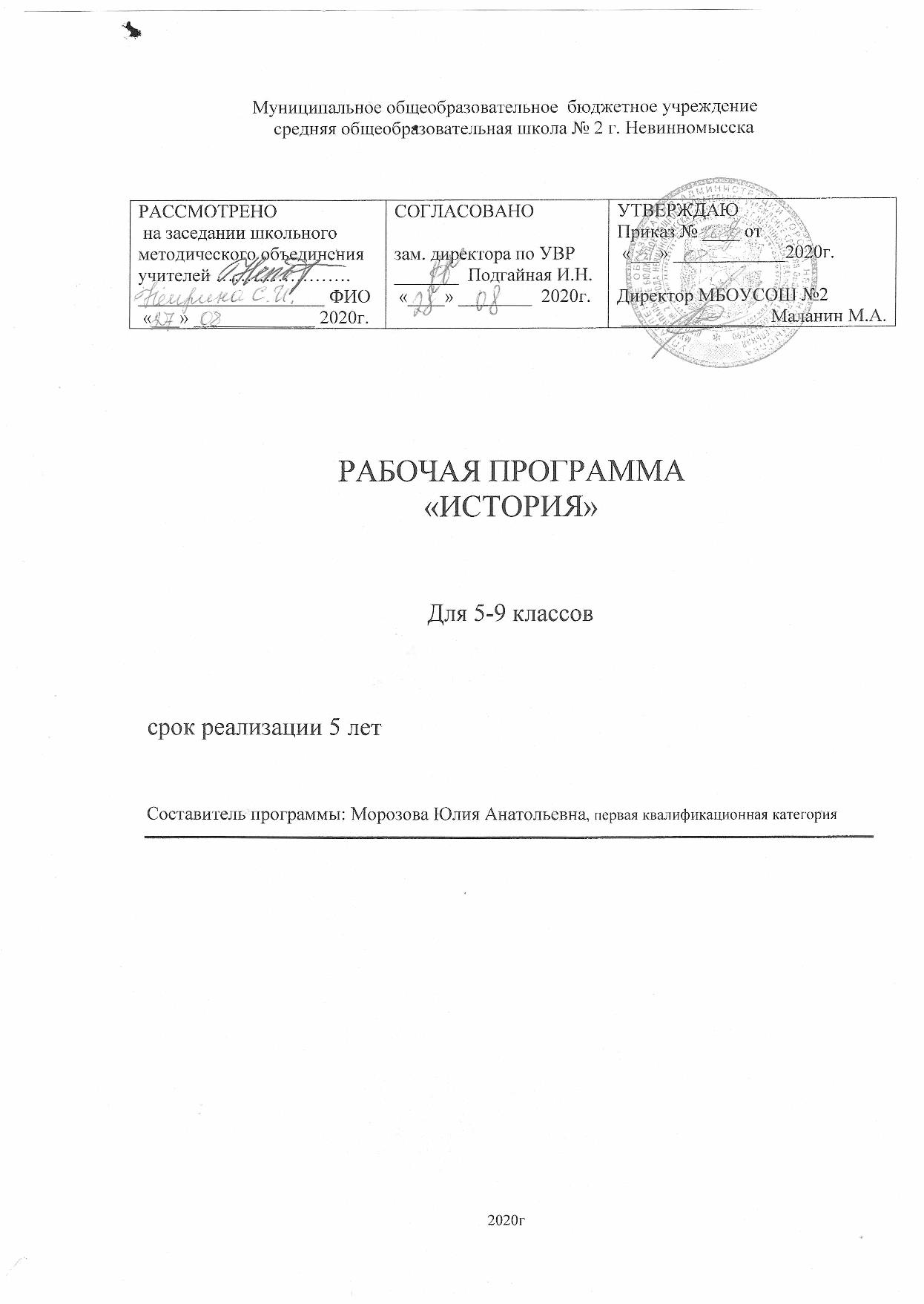 РАБОЧАЯ  ПРОГРАММА  ПО  ИСТОРИИ  РОССИИ	2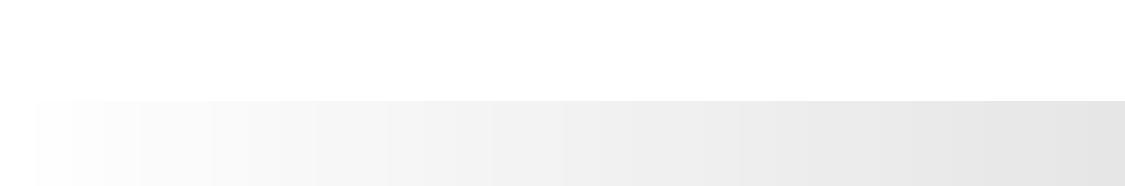 ПОЯСНИТЕЛЬНАЯ  ЗАПИСКАПрограмма курса «История России» разработана на основе образовательного стандарта второго поколения и предназначена учащимся второй ступени системы общего образования с учётом его концептуальных и методических особенностей.Потребность в современном прочтении исторического прошлого России диктуется новым этапом в развитии нашей странывсего мира: в условиях новых социальных реалий в России, перехода человечества к постиндустриальному, информационному этапу своего развития и экономике, основанной на информационных технологиях и знаниях, образование становится важнейшим ресурсом социально-экономического, политического и культурного развития страны.Начавшийся переход ведущих мировых стран к постиндустриальному этапу развития ускорил процессы глобализации, усилил взаимозависимость стран и культур, активизировал международную кооперацию и разделение труда. Новыми нормами в настоящее время становятся жизнь в постоянно изменяющихся условиях, что требует умения решать постоянно возни кающие новые, нестандартные проблемы; жизнь в условиях поликультурного общества, выдвигающая повышенные требова ния к коммуникационному взаимодействию и сотрудничеству, толерантности. Это, в свою очередь, требует более тщательногоуглублённого изучения опыта мирового исторического развития, основных этапов исторического пути России.условиях повышенной профессиональной мобильности историческое образование становится неотъемлемым атрибутом формирующейся системы непрерывного образования. Определение целей и задач исторического образования на каждом из этапов непрерывного образования также становится одной из важ ных насущных задач. По существу, речь идёт о разработке системы непрерывного исторического образования граждан Рос сии на протяжении всей жизни. Такая задача прежде никогда ещё не ставилась.настоящее время, когда основной задачей является обеспечение способности системы образования гибко реагировать на запросы личности, изменение потребностей экономики и нового общественного устройства, важно разработать и предложить на обсуждение такую систему исторического образования, которая не только сообщала бы совокупность знаний о прошлом, но и ориентировала обучаемых на извлечение из него практических уроков для сегодняшнего дня.Направленность обновляемой образовательной системы Рос сии на социальные эффекты, производимые образованием (кон солидация общества и формирование гражданской идентичности, снижение рисков социальнопсихологической напряжённости между различными этническими и религиозными группами наРАБОЧАЯ  ПРОГРАММА  ПО  ИСТОРИИ  РОССИИ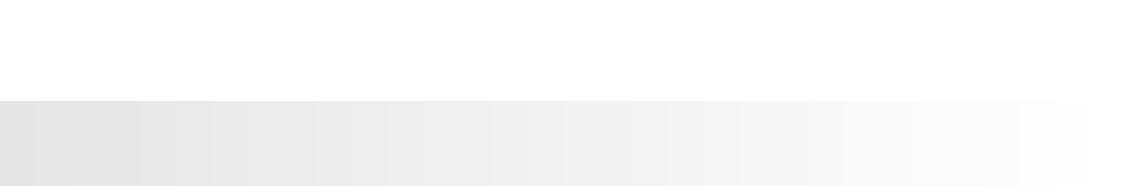 селения, достижение социального равенства отдельных личнос тей с разными стартовыми возможностями), требует от системы исторического образования изучения исторического опыта взаи модействия различных общественных страт между собой и с го сударством, анализа взаимодействия в прошлом представителей различных социальных и национальных групп, конфессиональ ных и культурных общностей.новых условиях возрастает роль исторического образова ния как ключевого фактора социализации подрастающего поко ления, его воспитания на традициях своего народа, ориентира в достижении средствами образования идеалов социального равен ства и консолидации граждан, благосостояния, стабильности и процветания России.Провозгласив в качестве цели построения демократического об щества в России девиз «Свободный человек в свободной стране», органы государственной власти Российской Федерации ориентиру ют систему исторического образования страны на изучение истори ческих корней мирового опыта развития демократии, а также на историческую специфику её проявления в истории России.Все эти принципиальные подходы составляют не только основу новой концепции исторического образования, но и разрабатывае мых новых учебников по всемирной и отечественной истории.рамках разработки новой концепции исторического обра зования для средней школы особое значение при составлении учебных программ и пособий для старших классов приобретают не только новые научные подходы к её содержанию, но также и инновационные приёмы и приёмы обучения, методики изложе ния нового материала, самостоятельного поиска и усвоения учащимися как объёмов исторической информации, так и раз личных научных концепций исторического развития России, её места и роли в мировой истории.При этом разработчики исходят из того, что на новом этапе своего развития Россия нуждается в историческом образовании, оперативно откликающемся на актуальные задачи современно го развития. Исторические знания, получаемые в школе, долж ны быть открыты перспективному видению будущего, стать действенной частью подготовки молодого поколения к включе нию его в жизнь и разнообразные формы деятельности, имею щие позитивное общественное значение. Учащемуся надо дать не только определённый объём знаний, замкнутых на конкрет ных исторических периодах и цивилизациях, но важнее вы явить основные линии исторического движения к современному миру; объяснить, как разные исторические события связаны с современностью, обнажить корни современных процессов и яв лений; показать, что современный мир стоит на фундаменте ис торического наследия. Очень важно сделать исторический опыт частью личностного опыта молодых людей, чтобы они ощутили неразрывную связь поколений.РАБОЧАЯ  ПРОГРАММА  ПО  ИСТОРИИ  РОССИИ	5Исходя из этого основной воспитательной задачей истори ческого образования в современной российской школе становит ся формирование российской идентичности, которое является одним из важнейших факторов дальнейшего укрепления рос сийской государственности, формирования граждански созна тельной и патриотически настроенной личности, без чего невоз можно развитие России как сильного и стабильного государства.Важно отметить при этом, что вся эта работа строится не на отвлечённосубъективных, конъюнктурных началах, а на объективнонаучной основе, современных данных исторической науки.Именно научное знание в настоящее время является опреде ляющим фактором инновационного развития, составляет его ос нову и главное содержание.связи с этим основной образовательной целью современной российской школы является формирование у учащихся основ исследовательского, научного взгляда на мир, который позво лит им в дальнейшем интегрироваться в динамичное, иннова ционно развивающееся общество в качестве не только потреби телей, способных грамотно использовать существующие высокие технологии, но и созидателей новых социально значи мых материальных и духовных ценностей, способных отвечать на нестандартные вызовы мирового развития, общественного и технологического прогресса. От этого напрямую зависит как конкурентоспособность Российской Федерации в мировом сооб ществе, так и по большому счёту её будущее.ОБЩАЯ ХАРАКТЕРИСТИКА КУРСАРоль учебного предмета «История» в подготовке учащихся 5–9 классов к жизни в современном обществе в значительной мере связана с тем, насколько он помогает им ответить на важ ные вопросы миропознания, миропонимания и мировоззрения: кто я? Кто мы? Кто они? Что значит жить вместе в одном мире? Как связаны прошлое и современность? Ответы предполагают, вопервых, восприятие подростками младшего и среднего воз раста основополагающих ценностей и исторического опыта сво ей страны, своей этнической, религиозной, культурной общнос ти и, вовторых, освоение ими знаний по истории человеческих цивилизаций и характерных особенностей исторического пути других народов мира. Учебный предмет «История» даёт уча щимся широкие возможности самоидентификации в культурной среде, соотнесения себя как личности с социальным опытом че ловечества. Разрастающееся информационное и коммуникатив ное пространство современного мира не отменяет эту функцию истории, но усиливает её значение.РАБОЧАЯ  ПРОГРАММА  ПО  ИСТОРИИ  РОССИИ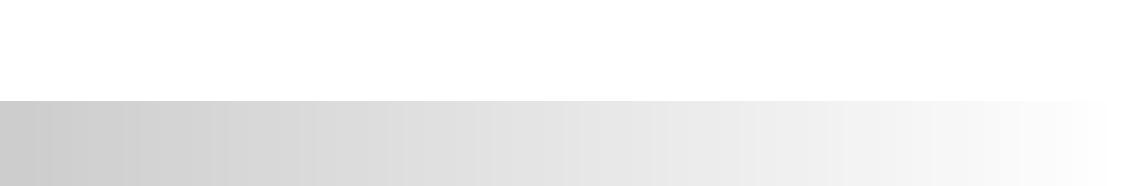 История, основанная на достоверных фактах и объективных оценках, представляет собирательную картину социального, нравственного, созидательного, коммуникативного опыта людей. Она служит богатейшим источником представлений о чело веке, его взаимодействии с природой, об общественном существовании. Выстраивая эти представления в соответствии с общей линией времени, движения и развития, учебный предмет «Ис тория» составляет «вертикаль» гуманитарного знания.Существенным вкладом данного учебного предмета в образование и развитие личности является историзм как принцип познания и мышления, предполагающий осознание принадлежности общественных явлений к тому или иному времени, не повторимости конкретных событий и вместе с тем изменения, движения самого бытия человека и общества. Изучение истории предусматривает соотнесение прошлого и настоящего. При этом возникают ситуации диалога времён, культур, образа мыс лей, мотивов поведения, нравственноэтических систем и т. д.Цели и задачи изучения истории в школе на ступени основ ного общего образования формулируются в виде совокупности приоритетных для общества ценностных ориентаций и качеств личности, проявляющихся как в учебном процессе, так и в ши роком социальном контексте. Главная цель изучения истории в современной школе — образование, развитие и воспитание лич ности школьника, способного к самоидентификации и опреде лению своих ценностных приоритетов на основе осмысления ис торического опыта своей страны и человечества в целом, активно и творчески применяющего исторические знания в учебной и социальной деятельности. Вклад основной школы в достижение этой цели состоит в базовой исторической подготов ке и социализации учащихся.Задачи изучения истории в основной школе:формирование у молодого поколения ориентиров для граж данской, этнонациональной, социальной, культурной самоиден тификации в окружающем мире;овладение учащимися знаниями об основных этапах разви тия человеческого общества с древности до наших дней в соци альной, экономической, политической, духовной и нравствен ной сферах при особом внимании к месту и роли России во всемирноисторическом процессе;воспитание учащихся в духе патриотизма, уважения к свое му Отечеству — многонациональному Российскому государству в соответствии с идеями взаимопонимания, толерантности и мира между людьми и народами, в духе демократических цен ностей современного общества;развитие у учащихся способности анализировать содержащу юся в различных источниках информацию о событиях и явле ниях прошлого и настоящего с учётом принципа историзма в их динамике, взаимосвязи и взаимообусловленности;РАБОЧАЯ  ПРОГРАММА  ПО  ИСТОРИИ  РОССИИ	7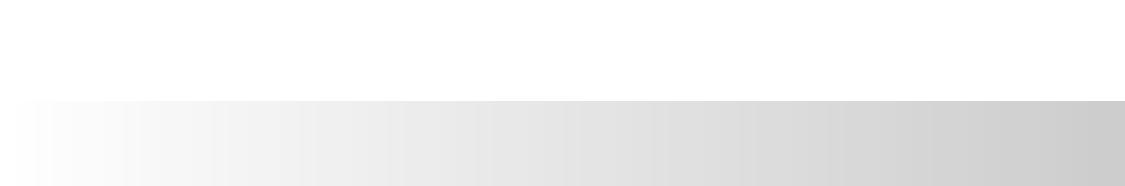 формирование у школьников умения применять исторические знания для осмысления сущности современных обществен ных явлений, в общении с другими людьми в современном поликультурном, полиэтничном и многоконфессиональном обществе.Требования  к  результатам  обученияважнейшим личностным результатам изучения истории в основной школе относятся следующие убеждения и качества:осознание своей идентичности как гражданина страны, члена семьи, этнической и религиозной группы, локальной и региональной общности;освоение гуманистических традиций и ценностей современного общества, уважение прав и свобод человека;осмысление социальнонравственного опыта предшествующих поколений, способность к определению своей позиции и ответственному поведению в современном обществе;понимание культурного многообразия мира, уважение к культуре своего и других народов, толерантность.метапредметным результатам изучения истории в основной школе относятся следующие качества:способность сознательно организовывать и регулировать свою деятельность — учебную, общественную и др.;овладение умениями работать с учебной и внешкольной ин формацией (анализировать и обобщать факты, составлять прос той и развёрнутый планы, тезисы, конспект, формулировать и обосновывать выводы и т. д.), использовать современные ис точники информации, в том числе материалы на электрон ных носителях;способность решать творческие задачи, представлять резуль таты своей деятельности в различных формах (сообщение, эссе, презентация, реферат и др.);готовность к сотрудничеству с соучениками, коллективной работе, освоение основ межкультурного взаимодействия в шко ле и социальном окружении и др.Предметные результаты изучения истории включают:овладение целостными представлениями об историческом пу ти народов своей страны и человечества как необходимой осно вой для миропонимания и познания современного общества;способность применять понятийный аппарат исторического знания и приёмы исторического анализа для раскрытия сущ ности и значения событий и явлений прошлого и современ ности;умения изучать и систематизировать информацию из различ ных исторических и современных источников, раскрывая её со циальную принадлежность и познавательную ценность;РАБОЧАЯ  ПРОГРАММА  ПО  ИСТОРИИ  РОССИИрасширение опыта оценочной деятельности на основе осмыс ления жизни и деяний личностей и народов в истории своей страны и человечества в целом;готовность применять исторические знания для выявления и сохранения исторических и культурных памятников своей страны и мира.Соотнесение элементов учебной деятельности школьников и ведущих процедур исторического познания позволяет определить структуру подготовки учащихся 6–9 классов по истории в единстве её содержательных (объектных) и деятельностных (субъектных) компонентов.Предполагается, что в результате изучения истории в основ ной школе учащиеся должны овладеть следующими знаниями и умениями:Знание хронологии, работа с хронологией:указывать хронологические рамки и периоды ключевых про цессов, а также даты важнейших событий отечественной и все общей истории;соотносить год с веком, устанавливать последовательность и длительность исторических событий.Знание исторических фактов, работа с фактами:характеризовать место, обстоятельства, участников, результаты важнейших исторических событий;группировать (классифицировать) факты по различным признакам.Работа с историческими источниками:читать историческую карту с опорой на легенду;проводить поиск необходимой информации в одном или не скольких источниках (материальных, текстовых, изобразитель ных и др.);сравнивать данные разных источников, выявлять их сходство и различия.Описание (реконструкция):рассказывать (устно или письменно) об исторических событиях, их участниках;характеризовать условия и образ жизни, занятия людей в различные исторические эпохи;на основе текста и иллюстраций учебника, дополнительной литературы, макетов и т. п. составлять описание исторических объектов, памятников.Анализ, объяснение:различать факт (событие) и его описание (факт источника, факт историка);соотносить единичные исторические факты и общие явле ния;называть характерные, существенные признаки историчес ких событий и явлений;раскрывать смысл, значение важнейших исторических поня тий;РАБОЧАЯ  ПРОГРАММА  ПО  ИСТОРИИ  РОССИИ	9сравнивать исторические события и явления, определять в них общее и различия;излагать суждения о причинах и следствиях исторических событий.Работа с версиями, оценками:приводить оценки исторических событий и личностей, изложенные в учебной литературе;определять и объяснять (аргументировать) своё отношение к наиболее значительным событиям и личностям в истории и приводить их оценку.Применение знаний и умений в общении, социальной среде:применять исторические знания для раскрытия причин и оценки сущности современных событий;использовать знания об истории и культуре своего и других народов в общении с людьми в школе и внешкольной жизни как основу диалога в поликультурной среде;способствовать сохранению памятников истории и культуры (участвовать в создании школьных музеев, в учебных и общест венных мероприятиях по поиску и охране памятников истории и культуры).МЕСТО УЧЕБНОГО ПРЕДМЕТА «ИСТОРИЯ» В БАЗИСНОМ УЧЕБНОМ (ОБРАЗОВАТЕЛЬНОМ) ПЛАНЕПредмет «История» изучается на ступени основного общего образования в качестве обязательного предмета в 5–9 классах в общем объёме 374 часа, в 5–8 классах по 2 часа в неделю и в 9 классе по 3 часа в неделю. На изучение истории России выде ляется не менее 194 часов.Курсы «История России» и «Всеобщая история» могут изу чаться синхроннопараллельно. При планировании учебного процесса преподаватель может сам определить оптимальную для конкретной педагогической ситуации последовательность рассмотрения тем и сюжетов, включения регионального матери ала. В ряде случаев целесообразно объединённое изучение сюжетов отечественной и всеобщей истории (темы по истории меж дународных отношений и внешней политики России, истории мировых войн, отдельные вопросы истории культуры и др.).Планирование изучения предмета «История» на ступени ос новного общего образования составлено с учётом Базисного учеб ного (образовательного) плана: на изучение истории с 5 по 9 класс отводится 11 часов в неделю (в 5–8 классах по 2 часа в неделю и9 классе по 3 часа в неделю). В планировании определены как содержание и последовательность изучения истории, так и основные виды деятельности учащихся (в соответствии с предполагае мыми результатами изучения истории). Тем самым реализуются деятельностный и компетентностный подходы к обучению.РАБОЧАЯ  ПРОГРАММА  ПО  ИСТОРИИ  РОССИИ ТЕМАТИЧЕСКОЕ ПЛАНИРОВАНИЕОсновной единицей планирования является учебная тема (группа уроков). Это помогает системно представить главные вопросы содержания курсов, преодолеть дробность в отборе учебного материала. Требования к деятельности школьников изложены в примерном тематическом планировании в виде пе речня необходимых действий с историческим материалом. Эле менты подготовки школьников, предполагающие знание дат, фактов, имён и т. д., не отражены в специальной графе плани рования, но подразумеваются как основа любой деятельности по изучению истории.Представленный вариант тематического планирования носит рамочный, рекомендательный характер. Выбор форм занятий и распределение учебных часов в рамках темы, блока уроков осу ществляет учитель. Он также формулирует и распределяет конкретные задания с учётом возрастных и индивидуальных возможностей школьников, а также наличия учебных пособий и дополнительных источников информации.ОСНОВНОЕ  СОДЕРЖАНИЕИСТОРИЯ  РОССИИРаздел I. ДРЕВНЯЯ И СРЕДНЕВЕКОВАЯ РУСЬЧто изучает история Отечества. История России — часть всемирной истории. История региона — часть истории России. Факторы самобытности российской истории. Исторические ис точники по истории нашей Родины.Древнейшие народы на территории России. Появление и рас селение человека на территории России. Условия жизни, заня тия, социальная организация земледельческих и кочевых пле мён. Верования древних людей. Древние государства Поволжья, Кавказа и Северного Причерноморья. Жители лесной полосы Восточной Европы. Межэтнические контакты и взаимодействия.Древняя Русь в VIII — первой половине XII в. Восточные славяне: расселение, занятия, быт, верования, общественное устройство. Взаимоотношения восточных славян с соседними народами и государствами.Образование Древнерусского государства. Предпосылки и причины образования государства у восточных славян. Племен ные княжения. Варяги. Два центра восточнославянской государ ственности — Новгород и Киев. Образование Древнерусского государства со столицей в Киеве. Характер древнерусской дер жавы: князь, дружина, полюдье, вече.Первые русские князья, их внутренняя и внешняя политика.РАБОЧАЯ  ПРОГРАММА  ПО  ИСТОРИИ  РОССИИ	11Принятие христианства на Руси: причины и обстоятельства. Владимир Святославич. Русская православная церковь. Значе ние принятия христианства.Внутренняя и внешняя политика Ярослава Мудрого. Русская Правда. Половецкая угроза и распад союза Ярославичей. Любеч ский съезд князей. Правление Владимира Мономаха в Киеве.Социальноэкономический и политический строй Древней Руси. Управление государством при Ярославе Мудром. Земель ные отношения. Формирование древнерусской народности. Ос новные слои древнерусского населения. Древнерусские города. Развитие ремесла и торговли.Древнерусская культура. Истоки и особенности развития древ нерусской культуры. Христианские основы древнерусского искус ства. Устное народное творчество. Возникновение письменности. Начало летописания. Нестор. Просвещение. Литература. Деревян ное и каменное зодчество. Монументальная живопись (мозаика, фреска). Комплексный характер художественного оформления ар хитектурных сооружений. Прикладное искусство. Значение древ нерусской культуры в развитии европейской культуры.Быт и нравы Древней Руси. Образ жизни князей и бояр. Бытобраз жизни горожан. Русские воины. Быт и образ жизни земледельческого населения.Русь удельная в 30 е гг. XII–XIII вв. Раздробление Древнерус ского государства. Социальноэкономические и политические причины раздробления Древнерусского государства. Русь и Степь. Упадок Киева. Образование самостоятельных княжеств и земель. Характер политической власти в период раздробленности. Меж дукняжеские отношения и междоусобные войны. Идея единства Руси. Последствия раздробления Древнерусского государства.Крупнейшие самостоятельные центры Руси, особенности их географического положения, экономического и социальнополи тического развития.Монгольское нашествие на Русь. Создание державы Чингис хана. Монгольские завоевания в Азии. Сражение на реке Кал ке. Вторжение в Рязанскую землю. Героическая оборона Ряза ни. Евпатий Коловрат. Героическая оборона Москвы. Разгром Владимирского княжества. Поход на Новгород. Героическая оборона Торжка и Козельска. Нашествие на ЮгоЗападную Русь и Центральную Европу. Героическая борьба русского наро да против завоевателей и её историческое значение.Борьба русских земель с западными завоевателями. Походы шведов на Русь. Завоевание крестоносцами Прибалтики. Ливон ский и Тевтонский ордена. Князь Александр Ярославич. Невс кая битва. Ледовое побоище.Русь и Орда. Образование Золотой Орды. Политическая зави симость русских земель от Орды. Повинности русского населе ния. Борьба русского народа против ордынского владычества. Последствия ордынского владычества.РАБОЧАЯ  ПРОГРАММА  ПО  ИСТОРИИ  РОССИИРусь и Литва. Формирование Литовского государства. При соединение западных русских земель к Великому княжеству Литовскому. Характер Литовского государства. Конфессиональ ная политика литовских князей. Значение присоединения рус ских земель к Литве.Культура русских земель в XII–XIII вв. Общерусское куль турное единство и складывание местных художественных школ. Накопление научных знаний. Местные стилевые особен ности в литературе, архитектуре, живописи. Резьба по камню. Идея единства Русской земли в произведениях культуры. «Сло во о полку Игореве».Московская Русь в XIV–XV вв. Усиление Московского кня жества в СевероВосточной Руси. Москва — центр борьбы с ор дынским владычеством. Причины и предпосылки объединения русских земель. Политическая система Руси на рубеже XIII– XIV вв. Москва и Тверь: борьба за великое княжение. Правле ние Ивана Калиты. Причины возвышения Москвы. Княжеская власть и церковь. Митрополит Алексей. Сергий Радонежский. Взаимоотношения Москвы с Золотой Ордой и Литвой накануне Куликовской битвы. Дмитрий Донской. Куликовская битва и её историческое значение. Поход на Русь хана Тохтамыша.Московское княжество и его соседи в конце XIV — середине XV в. Василий I. Московская усобица второй четверти XV в., её значение для объединения русских земель. Распад Золотой Ор ды. Союз Литвы и Польши. Образование русской, украинской и белорусской народностей.Создание единого Русского государства. Конец ордынского владычества. Иван III. Присоединение Новгорода к Москве. Ликвидация ордынского владычества. Присоединение Твери. Борьба за возвращение западных русских земель. Василий III. Завершение политического объединения русских земель и соз дание единого государства.Социальноэкономическое и политическое развитие Руси в XIV–XV вв. Изменения в политическом строе и управлении. Усиление великокняжеской власти. Местничество. Система корм лений. Преобразования в войске. Зарождение поместной системы. Вотчинное и церковное землевладение. Судебник 1497 г. Ограни чение свободы крестьян. Структура русского средневекового об щества. Зарождение феодальнокрепостнической системы.Церковь и государство. Становление русской автокефальной церкви. Монастыри. Ереси. Нестяжатели и иосифляне. Взаимо отношения церкви с великокняжеской властью. Теория «Моск ва — Третий Рим».Культура и быт в XIV–XVI вв. Исторические условия, особен ности и основные тенденции развития русской культуры в XIV — начале XVI в. Культурный взлёт Руси после Куликовской бит вы. Москва — центр складывающейся культуры великорусской народности. Отражение в литературе политических тенденций.РАБОЧАЯ  ПРОГРАММА  ПО  ИСТОРИИ  РОССИИ	13«Сказание о князьях Владимирских». Исторические повести. Памятники куликовского цикла. «Задонщина». «Сказание о Мамаевом побоище». Житийная литература. «Хождение...» Афанасия Никитина. Главные сооружения Московского Кремля. Феофан Грек. Национальная школа живописи. Андрей Рублёв.Московское  государство  в  XVI  в.  Социальноэкономическоеполитическое развитие Русского государства в первой полови не XVI в. Боярское правление. Иван IV: психологический порт рет. Венчание Ивана IV на царство. Восстание 1547 г. Избран ная рада. А. Адашев. Сильвестр. Начало Земских соборов. Судебник 1550 г. Реформы центрального и местного управле ния. Стоглавый собор. Военные реформы. Цели и значение ре форм 1550х гг.Внешняя политика и международные связи Московского царства в ХVI в. Внешнеполитические успехи России в 1550е гг. Присоединение Казанского и Астраханского ханств. Оборона южных рубежей. Причины Ливонской войны. Ход военных действий. Итоги Ливонской войны. Борьба с набегами крымско го хана. Сибирское ханство и его взаимоотношения с Россией. Поход Ермака. Присоединение Западной Сибири. Расширение территории государства и его многонациональный характер.Опричнина. Обострение внутриполитической борьбы в начале 1560х гг. Падение Избранной рады. Смена внутриполитическо го курса. Сущность и цели опричной политики. Опричный тер рор. Позиция Православной церкви. Ликвидация последних уде лов. Поход Ивана IV на Новгород. Итоги опричной политики.Социальноэкономические последствия опричнины и Ливонс кой войны.Культура и быт в XVI в. Особенности российской культуры XVI в. Устное народное творчество. Просвещение. Развитие на учных знаний. Начало книгопечатания. Иван Фёдоров. Публи цистика. ЧетьиМинеи. Исторические повести. Житийная лите ратура. Строительство шатровых храмов. Оборонное зодчество. Живопись. Дионисий. Произведения декоративноприкладного искусства.Быт и нравы. Города. Русская изба. Одежда. Еда. Домост рой.Россия на рубеже XVI–ХVII вв. Внутренняя и внешняя по литика Бориса Годунова. Внутриполитическое положение в стране после смерти Ивана Грозного. Царь Фёдор Иоаннович. Борьба за власть. Борис Годунов. Учреждение патриаршества. Пресечение династии Рюриковичей. Избрание на царство Бори са Годунова. Социальноэкономическая политика. Голод 1601– 1603 гг. Обострение социальных противоречий. Международная политика. Торговые и культурные связи со странами Западной Европы.Смута. Причины и суть Смутного времени. Лжедмитрий I. Поход на Москву. Внутренняя и внешняя политика ЛжедмитРАБОЧАЯ  ПРОГРАММА  ПО  ИСТОРИИ  РОССИИрия I. Боярский заговор. Воцарение Василия Шуйского. Восста ние Ивана Болотникова. Лжедмитрий II. Тушинский лагерь. Вторжение Польши и Швеции. Семибоярщина. Освободитель ная борьба против польских и шведских интервентов. Патрио тический подъём народа. Ополчение Козьмы Минина и Дмит рия Пожарского. Освобождение Москвы. Земский собор 1613 г. Начало царствования династии Романовых.Итоговое повторение и обобщение. Общее и особенное в разви тии средневековой Руси и стран Центральной и Западной Европы.Раздел II. РОССИЯ В НОВОЕ ВРЕМЯХронология и сущность нового этапа российской истории.Россия в XVII в. Политический строй. Первые Романовы: усиление самодержавной власти. Ослабление роли Земских со боров и Боярской думы. Начало становления абсолютизма. Возрастание роли государственного аппарата и армии. Реформатор ская деятельность А.Л. ОрдинаНащокина и В.В. Голицына, царя Фёдора Алексеевича.Экономическое и социальное развитие. Экономические по следствия Смуты. Усиление роли барщины и оброка. Новые явления в экономике. Рост товарноденежных отношений. Развитие мелкотоварного производства. Возникновение мануфактурнаёмного труда. Развитие торговли. Ярмарки. Начало формирования всероссийского рынка. Рост городов.Оформление сословного строя. Усиление позиций дворян ства. Соборное уложение 1649 г. Окончательное закрепощение крестьян. Основные категории городского населения. Духовен ство. Казачество.Народы России в XVII в. Освоение Сибири и Дальнего Востока. Народные движения. Причины и особенности народных вол нений. Городские восстания (Соляной бунт, Медный бунт). Восстание под предводительством Степана Разина.Власть и церковь. Церковь после Смуты. Патриарх Филарет. Патриарх Никон. Церковный раскол. Протопоп Аввакум. Цер ковный собор 1666–1667 гг.Внешняя политика. Взаимоотношения с соседними государ ствами и народами. Россия и Речь Посполитая. Смоленская вой на. Присоединение Левобережной Украины и Киева к России. Русскопольская война 1653–1667 гг. Русскотурецкие отноше ния. Русскотурецкая война 1676–1681 гг. Крымские походы.Культура и быт в XVII в. Усиление светского характера культуры. Образование. Научные знания. Русские первопроход цы. С.И. Дежнёв. В.Д. Поярков. М.В. Стадухин. Е.П. Хабаров. Литература. Сатирические повести («О Шемякином суде», «О Ерше Ершовиче»). Автобиографические повести («Житие» про топопа Аввакума). Зодчество. Б. Огурцов. Шатровый стиль. КоРАБОЧАЯ  ПРОГРАММА  ПО  ИСТОРИИ  РОССИИ	15ломенский дворец. Церковная архитектура. Живопись. Симон Ушаков.Быт и обычаи сословий (царский двор, бояре, дворяне, посад ские, крестьяне, старообрядцы).Итоговое повторение и обобщение.Россия в первой четверти XVIII в. Россия на рубеже XVII–XVIII вв. Необходимость и предпосылки преобразований. Начало царствования Петра. Личность Петра I. Азовские похо ды. Великое посольство 1697–1698 гг.Россия в первой четверти XVIII в. Реорганизация армии. Реформы государственного управления (упразднение Боярской думы и приказной системы, учреждение Правительствующего сената, коллегий, Тайной канцелярии и др.). Указ о единонаследии. Табель о рангах. Губернская реформа. Изменение систе мы городского управления.Церковная реформа. Упразднение патриаршества. Учреждение Святейшего Правительствующего синода.Утверждение абсолютизма. Провозглашение России империей. Реформы в экономике. Политика протекционизма и меркантилизма.  Использование  зарубежного  опыта  в  сельском  хозяйстве, мануфактурном производстве, судостроении. Ремесленные цехи.  Денежная  реформа.  Налоговая  реформа.  Подушная  подать. Развитие путей сообщения. Начало строительства Вышневолоцкого, Ладожского обводного, ВолгоДонского каналов. Социальные движения. Причины народных восстаний в Петровскую эпоху. Астраханское восстание. Восстание под предво дительством К.А. Булавина. Башкирское восстание. Религиоз ные выступления. Восстания работных людей. Значение и последствия народных выступлений.Внешняя политика Петра I. Северная война 1700–1721 гг. «Нарвская конфузия». Полтавская битва. Победы русского флота у мыса Гангут и острова Гренгам. Ништадтский мир.Восточное направление внешней политики. Прутский поход.Каспийский поход.Итоги внешней политики Петра I.Изменения в культуре. Культура «верхов» и культура «ни зов». Распространение просвещения, научных знаний. Я.В. Брюс. Л.Ф. Магницкий. Развитие техники. А.К. Нартов. Создание Академии наук, Кунсткамеры, Военноморского и Артилле рийского музеев. Открытие первой научной библиотеки.Архитектура. Петропавловская крепость, Дворец двенадцати коллегий в Петербурге. Начало сооружения дворцового ансамб ля в Петергофе. Д. Трезини. В.В. Растрелли. И.К. Коробов.Изобразительное искусство. Гравюра. А.Ф. Зубов. Светская живопись. И.Н. Никитин.Изменения в быту. Новый порядок летосчисления. Внедре ние европейской одежды и кухни. Ассамблеи. «Юности честное зерцало». Значение культурного наследия Петровской эпохи.РАБОЧАЯ  ПРОГРАММА  ПО  ИСТОРИИ  РОССИИИтоги и цена петровских преобразований.Итоговое повторение и обобщение.Дворцовые перевороты (1725–1762). Дворцовые перевороты: причины, сущность, последствия. Фаворитизм. Елизавета Пет ровна.Внутренняя политика. Изменение системы центрального уп равления. Верховный тайный совет. Кабинет министров. «Кон ференция при высочайшем дворе». Расширение привилегий дворянства. Ужесточение политики в отношении крестьянства, казачества, национальных окраин. Экономическая политика. Рост мануфактурного производства. Учреждение Дворянского и Купеческого банков.Внешняя политика. Основные направления внешней полити ки. Русскотурецкая война 1735–1739 гг. Русскошведская вой на 1741–1742 гг. Присоединение к России казахских земель. Россия в Семилетней войне 1756–1762 гг. П.А. Румянцев. П.С. Салтыков.Итоговое повторение и обобщение.Российская империя в 1762–1800 гг. Екатерина II. Особеннос ти внутренней политики. Политика просвещённого абсолютизма. Вольное экономическое общество. Уложенная комиссия. Золотой век российского дворянства. Жалованные грамоты дворянству и городам. Ужесточение внутренней политики в 17701790е гг.: причины и последствия. Губернская (областная) реформа.Восстание под предводительством Е.И. Пугачёва. Причины войны. Пугачёв и его программа. Основные этапы борьбы. Зна чение и последствия войны.Экономическое развитие. Усиление крепостничества. Рост помещичьего землевладения. Сельское хозяйство. Рост ману фактур и промыслов. Предпринимательство, торговопромыш ленные компании. Торговля. Финансы. Итоги экономического развития.Развитие общественной мысли. Проникновение либеральных идей в Россию. Н.И. Новиков. А.Н. Радищев.Внешняя политика. Основные направления внешней полити ки. Русскотурецкие войны. Русское военное искусство. А.В. Суворов. Ф.Ф. Ушаков. Присоединение Крыма, Северного Причерноморья. Греческий проект Екатерины II. Г.А. Потём кин. Георгиевский трактат. Участие России в разделах Речи Посполитой. Присоединение Правобережной Украины, Белорус сии, Литвы, части Латвии. Русскошведская война 1787–1791 гг.её значение. Политика «вооружённого нейтралитета». Борьба с революционной Францией.Российская империя в конце XVIII в. Внутренняя и внешняя политика Павла I. Изменение порядка престолонаследия. Став ка на мелкопоместное дворянство. Политика в отношении крестьян. Комиссия для составления законов Российской импе рии. Репрессивная политика.РАБОЧАЯ  ПРОГРАММА  ПО  ИСТОРИИ  РОССИИ	17Внешняя политика Павла I.Культура и быт во второй половине XVIII в. Развитие обра зования. Зарождение общеобразовательной школы. Открытие Московского университета (1745). Становление отечественной науки. Академия наук. М.В. Ломоносов. В.Н. Татищев.Щербатов. Академические экспедиции. В. Беринг. С.П. Крашенинников. Освоение Русской Америки. Развитие техники. И.И. Ползунов. И.П. Кулибин.Литература. Новое стихосложение. В.К. Тредиаковский. Дра матургия. А.П. Сумароков. Русские просветители. Д.И. Фонви зин. Г.Р. Державин. Русский сентиментализм. Н.М. Карамзин.Театр. Ф.Г. Волков. Крепостные театры. П.И. Ковалёва Жемчугова. Т.В. Шлыкова Гранатова.Музыка. Д.С. Бортнянский. В.А. Пашкевич. Е.И. Фомин. Русская народная музыка.Изобразительное искусство. Историческая живопись. А.П. Лосенко. Г.И. Угрюмов. Портрет. А.П. Антропов. И.П. и Н.И. Аргуновы. Ф.С. Рокотов. В.Л. Боровиковский. Крестьян ский быт в картинах М. Шибанова. Зарождение русской скульптуры. Ф.И. Шубин.Архитектура. Барокко. В.В. Растрелли (Зимний дворец, Большой Петергофский дворец, Большой Екатерининский дво рец в Царском Селе). Русский классицизм. В.И. Баженов (Дом Пашкова, Царицынский ансамбль, Гатчинский и Павловский дворцы). М.Ф. Казаков (здание Сената в Московском Кремле, Московский университет, Петровский дворец, дом князей Дол горуких в Москве). И.Е. Старов (Александро Невская лавра, Таврический дворец). Начало ансамблевой застройки городов.Перемены в жизни крестьян и горожан: жилище, одежда, питание, досуг, обычаи.Итоговое обобщение. Россия и мир на рубеже XVIII–XIX вв. Российская империя в первой четверти XIX в. Россия на ру беже  веков.  Территория.  Население.  Сословия.  Экономическийстрой. Политический строй.Внутренняя политика в 1801–1806 гг. Переворот 11 марта 1801 г. и первые преобразования. Александр I и его окружение. Проект Ф. Лагарпа. Негласный комитет. Указ о «вольных хле бопашцах». Реформа народного просвещения. Аграрная рефор ма в Прибалтике.Реформы М.М. Сперанского. Личность реформатора. «Введе ние к уложению государственных законов». Учреждение Госу дарственного совета. Экономические реформы. Причины свёр тывания либеральных реформ.Россия в международных отношениях начала XIX в. Внеш няя политика в 1801–1812 гг. Международное положение Рос сии в начале века. Основные цели и направления внешней по литики. Россия в третьей и четвёртой антифранцузских коалициях. Войны России с Турцией и Ираном. РасширениеРАБОЧАЯ  ПРОГРАММА  ПО  ИСТОРИИ  РОССИИроссийского присутствия на Кавказе. Тильзитский мир 1807 г.его последствия. Присоединение к России Финляндии. Раз рыв русско французского союза.Отечественная война 1812 г. Начало войны. Планы и силы сто рон. Смоленское сражение. Назначение М.И. Кутузова главноко мандующим. Бородинское сражение и его значение. Тарутинский манёвр. Патриотический подъём народа. Герои войны. Партизан ское движение. Гибель «великой армии» Наполеона. Освобожде ние России от захватчиков. Причины победы России в Отечест венной войне. Влияние войны 1812 г. на общественную мысль и национальное самосознание. Народная память о войне 1812 г.Заграничный поход русской армии. Внешняя политика Рос сии в 1813–1825 гг. Начало заграничного похода, его цели. «Битва народов» под Лейпцигом. Разгром Наполеона. Россия на Венском конгрессе. Роль и место России в Священном союзе. Восточный вопрос во внешней политике Александра I. Россия и Америка. Россия — мировая держава.Внутренняя политика в 1814–1825 гг. Причины изменения внутриполитического курса Александра I. Польская конститу ция. «Уставная грамота Российской империи» Н.Н. Новосиль цева. Усиление политической реакции в начале 1820 х гг. Ос новные итоги внутренней политики Александра I.Социально экономическое развитие после Отечественной вой ны 1812 г. Экономический кризис 1812–1815 гг. Аграрный проект А.А. Аракчеева. Проект крестьянской реформы Д.А. Гурьева. Развитие промышленности и торговли.Общественное движение при Александре I. Предпосылки возникновения и идейные основы общественных движений. Тайные общества. Союз спасения. Союз благоденствия. ЮжноеСеверное общества. Программные проекты П.И. Пестеля и Н.М. Муравьёва. Власть и общественные движения.Династический кризис 1825 г. Смерть Александра I и динас тический кризис. Восстание 14 декабря 1825 г. и его значение. Восстание Черниговского полка на Украине. Историческое зна чение и последствия восстания декабристов.Итоговое повторение и обобщение.Российская империя в 1825–1855 гг. Внутренняя политика Николая I. Укрепление роли государственного аппарата. Усиление социальной базы самодержавия. Попытки решения крестьянского вопроса. Ужесточение контроля над обществом (полицейский над зор, цензура). Централизация, бюрократизация государственного управления. Свод законов Российской империи. Русская правос лавная церковь и государство. Усиление борьбы с революционны ми настроениями. III отделение царской канцелярии.Социально экономическое развитие. Противоречия хозяй ственного развития. Начало промышленного переворота. Пер вые железные дороги. Новые явления в промышленности, сельском хозяйстве и торговле. Финансовая реформа Е.Ф. КанРАБОЧАЯ  ПРОГРАММА  ПО  ИСТОРИИ  РОССИИ	19крина. Крестьянский вопрос. Реформа управления государ ственными крестьянами П.Д. Киселёва. Рост городов.Общественное движение 1830–1850 х гг. Особенности обще ственного движения 1830–1850 х гг. Консервативное движе ние. Теория официальной народности (С.С. Уваров). Оппозици онная общественная мысль. Либеральное движение. Западники (Т.Н. Грановский, С.М. Соловьёв, К.Д. Кавелин). Славянофилы (И.С. и К.С. Аксаковы, И.В. и П.В. Киреевские, А.С. Хомяков, Ю.Ф. Самарин). Революционно социалистические течения (А.И. Герцен, Н.П. Огарёв, В.Г. Белинский). Петрашевцы. Те ория «общинного социализма».Внешняя политика во второй четверти XIX в. Участие Рос сии в подавлении революционных движений в европейских странах. Русско иранская война 1826–1828 гг. Русско турецкая война 1828–1829 гг. Обострение русско английских противоре чий. Россия и Центральная Азия. Восточный вопрос во внеш ней политике России.Народы России и национальная политика самодержавия в первой половине XIX в. Национальная политика самодержа вия. Польский вопрос. Кавказская война. Мюридизм. Имамат. Движение Шамиля.Крымская война 1853–1856 гг. Обострение восточного вопро са. Цели, силы и планы сторон. Основные этапы войны. Оборо на Севастополя. П.С. Нахимов, В.А. Корнилов. Кавказский фронт. Парижский мир 1856 г. Итоги войны.Культура и быт в первой половине XIX в. Развитие образова ния, его сословный характер.Научные открытия. Открытия в биологии И.А. Двигубского, И.Е. Дядьковского, К.М. Бэра. Н.И. Пирогов и развитие воен но полевой хирургии. Пулковская обсерватория. Математичес кие открытия М.В. Остроградского и Н.И. Лобачевского. Вкладразвитие физики Б.С. Якоби и Э.X. Ленца. А.А. Воскресенс кий, Н.Н. Зинин и развитие органической химии.Русские первооткрыватели и путешественники. Кругосвет ные экспедиции И.Ф. Крузенштерна и Ю.Ф. Лисянского, Ф.Ф. Беллинсгаузена и М.П. Лазарева. Открытие Антарктиды. Дальневосточные экспедиции Г.И. Невельского и Е.В. Путяти на. Русское географическое общество.Особенности и основные стили в художественной культуре (романтизм, классицизм, реализм).Литература. В.А. Жуковский. К.Ф. Рылеев. А.И. Одоевский. Золотой век русской поэзии. А.С. Пушкин. М.Ю. Лермонтов. Критический реализм. Н.В. Гоголь. И.С. Тургенев. Д.В. Григо рович. Драматургические произведения А.Н. Островского.Театр. П.С. Мочалов. М.С. Щепкин. А.Е. Мартынов. Музыка. Становление русской национальной музыкальнойшколы. А.Е. Варламов. А.А. Алябьев. М.И. Глинка. А.С. Дар гомыжский.РАБОЧАЯ  ПРОГРАММА  ПО  ИСТОРИИ  РОССИИЖивопись. К.П. Брюллов. О.А. Кипренский. В.А. Тропинин.А.А. Иванов. П.А. Федотов. А.Г. Венецианов.Архитектура. Русский ампир. Ансамблевая застройка горо дов. А.Д. Захаров (здание Адмиралтейства). А.Н. Воронихин (Казанский собор). К.И. Росси (Русский музей, ансамбль Двор цовой площади). О.И. Бове (Триумфальные ворота в Москве, реконструкция Театральной и Красной площадей). Русско ви зантийский стиль. К.А. Тон (храм Христа Спасителя, Большой Кремлёвский дворец, Оружейная палата).Культура народов Российской империи и её вклад в мировую культуру. Взаимное обогащение культур.Россия на пороге перемен.Российская империя во второй половине XIX в. Великие ре формы 1860–1870 х гг. Необходимость и предпосылки реформ. Социально экономическое развитие страны к началу 60 х гг. XIX в. Настроения в обществе. Личность Александра II. Начало правления Александра II. Смягчение политического режима.Отмена крепостного права. Предпосылки и причины отмены крепостного права. Подготовка крестьянской реформы. Великий князь Константин Николаевич. Основные положения Крестьян ской реформы 1861 г. Значение отмены крепостного права.Либеральные реформы 1860–1870 х гг. Земская и городская реформы. Создание местного самоуправления. Судебная рефор ма. Военные реформы. Реформы в области просвещения. Цен зурные правила. Значение реформ. Незавершённость реформ. Борьба консервативной и либеральной группировок в прави тельстве на рубеже 1870–1880 х гг. «Конституция» М.Т. Лорис Меликова. Итоги и последствия реформ 1860–1870 х гг.Национальный вопрос в царствование Александра II. Поль ское восстание 1863 г. Рост национального самосознания на Ук раине и в Белоруссии. Усиление русификаторской политики. Расширение автономии Финляндии. Еврейский вопрос. «Куль турническая русификация» народов Поволжья.Социально экономическое развитие страны после отмены кре постного права. Перестройка сельскохозяйственного и промыш ленного производства. Реорганизация финансово кредитной систе мы. «Железнодорожная горячка». Завершение промышленного переворота, его последствия. Начало индустриализации. Форми рование буржуазии. Рост пролетариата.Общественное движение. Особенности российского либера лизма середины 1850 х — начала 1860 х гг. Тверской адрес 1862 г. Разногласия в либеральном движении. Земский консти туционализм.Консерваторы и реформы. М.Н. Катков.Причины роста революционного движения в пореформенный период. Н.Г. Чернышевский. Теоретики революционного народ ничества: М.А. Бакунин, П.Л. Лавров, П.Н. Ткачёв. Народни ческие организации второй половины 1860 х — начала 1870 х гг.РАБОЧАЯ  ПРОГРАММА  ПО  ИСТОРИИ  РОССИИ	21С.Г. Нечаев и «нечаевщина». «Хождение в народ», «Земля и воля». Первые рабочие организации. Раскол «Земли и воли». «Народная воля». Убийство Александра II и его последствия.Внешняя политика Александра II. Основные направления внешней политики России в 1860–1870 х гг. А.М. Горчаков. Европейская политика России. Завершение кавказской войны. Политика России в Средней Азии. Дальневосточная политика. Продажа Аляски.Русско турецкая война 1877–1878 гг.: причины, ход воен ных действий, итоги. М.Д. Скобелев. И.В. Гурко. Роль Россииосвобождении балканских народов от османского ига. Внутренняя политика Александра III. Личность Александра III. Начало нового царствования. К.П. Победоносцев. Попыт ки решения крестьянского вопроса. Начало рабочего законода тельства. Усиление репрессивной политики. Политика в области просвещения и печати. Укрепление позиций дворян ства. Наступление на местное самоуправление. Национальная и религиозная политика Александра III.Экономическое развитие страны в 1880–1890 е гг. Общая харак теристика экономической политики Александра III. Деятельность Н.X. Бунге. Экономическая политика И.А. Вышнеградского. Нача ло государственной деятельности С.Ю. Витте. Золотое десятилетие русской промышленности. Состояние сельского хозяйства.Положение основных слоёв российского общества. Социальная структура пореформенного общества. Размывание дворянского сословия. Дворянское предпринимательство. Социальный облик российской буржуазии. Меценатство и благотворительность. По ложение и роль духовенства. Разночинная интеллигенция. Крестьянская община. Усиление процесса расслоения русского крестьянства. Изменения в образе жизни пореформенного кресть янства. Казачество. Особенности российского пролетариата.Общественное движение в 1880–1890 х гг. Кризис революцион ного народничества. Изменения в либеральном движении. Усиле ние позиций консерваторов. Распространение марксизма в России.Внешняя политика Александра III. Приоритеты и основные направления внешней политики Александра III. Ослабление российского влияния на Балканах. Поиск союзников в Европе. Сближение России и Франции. Азиатская политика России. Россия в международных отношениях конца XIX в.Развитие культуры во второй половине XIX в. Подъём рос сийской демократической культуры. Просвещение во второй половине XIX в. Школьная реформа. Развитие естественных и общественных наук (А.Г. Столетов, Д.И. Менделеев, И.М. Сече нов). Географы и путешественники. Сельскохозяйственная нау ка. Историческая наука.Критический реализм в литературе (Н.А. Некрасов, И.С. Тур генев, Л.Н. Толстой, Ф.М. Достоевский). Развитие российской журналистики. Революционно демократическая литература.РАБОЧАЯ  ПРОГРАММА  ПО  ИСТОРИИ  РОССИИРусское искусство. Общественно политическое значение дея тельности передвижников. «Могучая кучка» и П.И. Чайковс кий, их значение для развития русской и зарубежной музыки. Русская опера. Мировое значение русской музыки. Успехи му зыкального образования. Русский драматический театр и его значение в развитии культуры и общественной жизни.Развитие и взаимовлияние культур народов России. Роль русской культуры в развитии мировой культуры.Быт: новые черты в жизни города и деревни. Рост населе ния. Урбанизация. Изменение облика городов. Развитие связигородского транспорта. Жизнь и быт городских «верхов». Жизнь и быт городских окраин. Досуг горожан. Изменения в деревенской жизни.Итоговое повторение и обобщение.Раздел III. РОССИЯ В НОВЕЙШЕЕ ВРЕМЯ(XX — НАЧАЛО XXI в.)Периодизация и основные этапы отечественной истории ХХ — начала ХХI в.Российская империя в начале XX в. Российская империя на рубеже веков и её место в мире. Задачи и особенности модерни зации страны.Экономическое развитие страны. Динамика промышленного развития. Роль государства в экономике России. Монополисти ческий капитализм. Иностранный капитал в России. Аграрный вопрос.Российское общество в начале ХХ в. Особенности социаль ной структуры российского общества начала XX в. Характерис тика русской буржуазии, её неоднородность. Количественная и качественная характеристики российского пролетариата, усло вия его труда и быта. Поместное дворянство, его экономическое положение и политическая роль в государстве. Крестьянство: экономическая дифференциация, влияние общины, социальная психология. Чиновничество. Духовенство. Интеллигенция. Об раз жизни городского и сельского населения.Политическое развитие России в начале XX в. Характерис тика политической системы Российской империи начала XX в., необходимость её реформирования. Император Николай II, его политические воззрения. Необходимость преобразований. Либе ральная (земская) программа политических преобразований. Борьба в высших эшелонах власти по вопросу политических преобразований. Нарастание противоречий между властью и об ществом. «Зубатовский социализм». Либеральные проекты П.Д. Святополк Мирского.Основные направления внешней политики России на рубеже ХIХ–ХХ вв. Гаагская конференция. Дальневосточная политиРАБОЧАЯ  ПРОГРАММА  ПО  ИСТОРИИ  РОССИИ	23ка. Русско японская война 1904–1905 гг.: планы сторон, основ ные сражения. Портсмутский мир. Причины поражения Россиивойне. Сближение России и Англии. Воздействие войны на общественную и политическую жизнь страны.Общественное движение в России в начале XX в. Характе ристика консервативного движения. Радикализация либераль ного движения. Возникновение социалистических партий. II съезд РСДРП, принятие программы и устава. Большевики и меньшевики: суть разногласий. В.И. Ленин. Ю.О. Мартов. Г.В. Плеханов. Партия социалистов революционеров. Особен ности программных и тактических установок. В.М. Чернов. Де ятельность Боевой организации. Е.Ф. Азеф.Первая российская революция (1905–1907). Причины, дви жущие силы, характер революции. Развитие революционного процесса. Советы рабочих депутатов. «Верхи» в условиях рево люции. Манифест 17 октября 1905 г. Реформы политической системы. Становление российского парламентаризма. Формиро вание либеральных и консервативных политических партий, их программные установки и лидеры (П.Н. Милюков, А.И. Гуч ков, В.М. Пуришкевич). Деятельность I и II Государственных дум. Итоги и значение революции.Правительственная программа П.А. Столыпина. Аграрная реформа: цели, основные мероприятия, итоги и значение.Политическая и общественная жизнь в России в 1907–1914 гг. Новый избирательный закон. III Государственная дума. Ужес точение национальной политики. Общество и власть в годы сто лыпинских реформ. Нарастание революционных настроений. IV Государственная дума.Культура России в начале ХХ в. Духовное состояние русско го общества в начале XX в. Просвещение. Открытия российских учёных в науке и технике. Русская философия: поиски общест венного идеала. Развитие литературы: от реализма к модерниз му. Поэзия Серебряного века. Декаданс. Символизм. Акмеизм. Футуризм. Изобразительное искусство: традиции реализма и новые стилевые направления. «Мир искусства», «Голубая ро за», «Бубновый валет». Архитектура. Скульптура. Драматичес кий театр: традиции и новаторство. Музыка и исполнительское искусство (С.В. Рахманинов, Ф.И. Шаляпин). Русский балет. «Русские сезоны» С.П. Дягилева. Первые шаги российского ки нематографа. Российская культура начала ХХ в. — составная часть мировой культуры.Россия в Первой мировой войне. Международные противоре чия на рубеже XIX–ХХ вв. Формирование двух военно полити ческих блоков в Европе. Причины войны, цели и планы вою ющих сторон. Начало войны. Отношение народа и партий к войне. Военные действия на Восточном фронте в 1914–1916 гг. Брусиловский прорыв. Перестройка экономики. Человек на фронте и в тылу. Обострение внутриполитической ситуации.РАБОЧАЯ  ПРОГРАММА  ПО  ИСТОРИИ  РОССИИ«Распутинщина». Прогрессивный блок. Нарастание оппозици онных настроений.Россия в ожидании перемен.Россия в 1917–1921 гг. Революционные события 1917 г.: от Февраля к Октябрю. Причины Февральской революции и её на чало. Образование новых органов власти. Отречение Николая II. Двоевластие. Приоритеты новой власти. Курс на продолжение войны. Национальный вопрос после Февраля. Политические партии, их лидеры. Альтернативы развития страны после Фев раля. Возвращение из эмиграции В.И. Ленина. «Апрельские те зисы». Выработка новой стратегии и тактики РСДРП(б). Ап рельский и июньский кризисы власти. Образование первого коалиционного правительства. А.Ф. Керенский. I Всероссийс кий съезд Советов. Июльский кризис власти. Курс большевиков на вооружённое восстание. Государственное совещание. Выступ ление генерала Л.Г. Корнилова и его последствия. Социально экономическая ситуация в стране. Подготовка и проведение во оружённого восстания в Петрограде. Л.Д. Троцкий. II съезд Советов. Декреты о мире и о земле. Установление новой власти в Москве и на местах.Становление советской власти. Создание новых органов госу дарственной власти. Уничтожение национального и сословного неравенства. Созыв и роспуск Учредительного собрания. III съезд Советов. Борьба в советском руководстве по вопросу о сепарат ном мире с Германией. Брестский мир: условия, экономическиеполитические последствия. Первые мероприятия советской власти в области промышленного производства, транспорта, торговли, банковской системы. Закон о социализации земли. Установление продовольственной диктатуры. Конец правитель ственной коалиции большевиков и левых эсеров. Принятие Конституции 1918 г.Гражданская война в России. Причины и основные этапы Гражданской войны, её участники. Первые выступления про тив советской власти. Формирование Белого движения, его по литическая программа. Создание Красной Армии. Выступление чехословацкого корпуса. Ликвидация советской власти в По волжье, на Урале, в Сибири и на Дальнем Востоке. Создание региональных правительств. Формирование Восточного фронта. Уфимская директория. А.В. Колчак. Контрнаступление Крас ной Армии. Красный террор.Антибольшевистское восстание на Дону. Всевеликое войско донское атамана П.Н. Краснова. Добровольческая армия гене рала А.И. Деникина. Формирование Южного фронта. Белый террор. Движение зелёных. Н.И. Махно. Программа и тактика махновского движения. Военные действия на Южном фронте. Разгром армии Деникина.Походы генерала Н.Н. Юденича на Петроград. Антибольше вистские выступления красноармейцев в фортах Красная ГорРАБОЧАЯ  ПРОГРАММА  ПО  ИСТОРИИ  РОССИИ	25ка, Серая Лошадь, Обручев. Переход Красной Армии в контрнаступление. Падение Белого режима на севере.Иностранная интервенция: причины, масштаб, формы, райо ны оккупации. Война с Польшей, её классово политический смысл и итоги. Разгром генерала П.Н. Врангеля. Националь ные окраины в Гражданской войне.Экономическая политика красных и белых. Политика воен ного коммунизма. Сельское хозяйство в период военного ком мунизма. Экономическая политика белых. Реформаторская дея тельность П.Н. Врангеля. Положение населения в годы войны. Причины поражения белых и победы красных. Итоги Граждан ской войны.Экономический и политический кризис в конце 1920 — на чале 1921 г. Массовые крестьянские восстания. Кронштадтское восстание. Политические и экономические требования. Переход к новой экономической политике.СССР в 1922–1941 гг. Образование Союза Советских Социа листических Республик. Предпосылки объединения социалис тических республик. Альтернативные проекты объединения. Первая Конституция СССР. Национальная политика и межна циональные отношения.Политическая жизнь в 1920 е гг. Сращивание государствен ного и партийного аппарата. Утверждение однопартийной поли тической системы. Обострение внутрипартийных разногласий и борьба за лидерство в партии и государстве. И.В. Сталин.Новая экономическая политика. Экономический и полити ческий кризис начала 1920 х гг. Сущность нэпа и его экономи ческие итоги. Социальная структура и социальная психология в 1920 е гг. Кризис нэпа, его причины.Советская модель модернизации. Индустриализация: цели, ме тоды, источники. Первая пятилетка: цели, итоги, социальные проблемы. Второй пятилетний план: задачи и особенности. Итоги первых пятилеток. Коллективизация сельского хозяйства: причи ны, формы, методы, экономические и социальные последствия.Особенности советской политической системы. Роль партии в жизни государства. Роль идеологии, контроль над обществом. Формирование культа личности Сталина. Массовые репрессии и их последствия. Конституция 1936 г.Изменение социальной структуры советского общества. Рабо чий класс: источники пополнения, производственные навыки, жизнь и быт. Стахановское движение. Социальная дифференциа ция. Ужесточение трудового законодательства. Жизнь и быт кол хозной деревни. Изменения в социальной психологии крестьян. Ограничение административных и гражданских прав. Формиро вание пролетарской интеллигенции. «Спецконтингент». ГУЛАГ как структурное подразделение советской экономики. Номенкла тура — верхний слой советской социальной системы. Состав. Иерархия. Психология. Система льгот и привилегий.РАБОЧАЯ  ПРОГРАММА  ПО  ИСТОРИИ  РОССИИКультура и духовная жизнь в 1920–1930 е гг. Культурная ре волюция: задачи и направления. Ликвидация неграмотности. Создание системы народного образования. Власть и интеллиген ция. Идеологический контроль над духовной жизнью общества. Развитие советской науки. Утверждение метода социалистичес кого реализма в литературе и искусстве. Политика власти в от ношении религии и церкви. Русская культура в эмиграции.Особенности и основные направления внешней политики Со ветского государства в 1920–1930 е гг. Генуэзская конферен ция. Рапалльский договор. Укрепление позиций страны на международной арене. Соглашения со странами Востока. Уси ление международной напряжённости в конце 1920 х гг.: при чины, факты, последствия для внутреннего положения в стра не. Создание и деятельность Коминтерна. Новый курс советской дипломатии. Участие СССР в деятельности Лиги На ций. Борьба СССР за создание системы коллективной безопас ности. Курс Коминтерна на создание единого антифашистского фронта. Война в Испании и СССР. Дальневосточная политикаСССР. События у озера Хасан и реки Халхин Гол. Мюнхенское соглашение. Советско англо французские переговоры. Сближе ние СССР и Германии.СССР накануне войны. Советско германские отношения. Раз витие политического процесса в Европе после заключения Мюн хенского договора.Причины нового советско германского сближения. Советско германские договоры 1939 г. Реализация СССР секретных про токолов. Война с Финляндией и её итоги.Укрепление обороноспособности страны: успехи и просчёты.Подготовка Германии к нападению на СССР.Родной край в 1930 е гг.Великая Отечественная война 1941–1945 гг. Начало Великой Отечественной войны. Боевые действия зимой—летом 1942 г. Проблемы внезапности нападения Германии на СССР. Вторжение немецких войск. Первые мероприятия советского правительства по организации отпора врагу. Периодизация военных действий.Оборонительные сражения летом—осенью 1941 г. Героизм со ветских воинов. Причины неудач Красной Армии. Нацистский «новый порядок» на оккупированной территории, массовое уничтожение людей. Приказ № 270. Битва под Москвой.Разгром немецких войск под Москвой. Зимнее наступление Красной Армии, его итоги.Неудачи советских войск в Крыму и под Харьковом. Летнее наступление немецких войск. Приказ № 227. Сталинградская битва. Сражения на Кавказе. Создание антигитлеровской коа лиции. Тегеранская конференция.Тыл. Морально психологическое состояние советских людей после вторжения немецких войск. Церковь в период Великой Отечественной войны. Эвакуация. Героический труд в тылу.РАБОЧАЯ  ПРОГРАММА  ПО  ИСТОРИИ  РОССИИ	27Жизнь и быт. Наука и образование в годы войны. Художест венная культура.Коренной перелом в ходе Великой Отечественной войны. Разгром немецких войск под Сталинградом. Начало массового изгнания захватчиков с советской земли. Результаты зимнего наступления Красной Армии. Борьба в тылу врага, партизанс кое движение.Битва на Курской дуге, её итоги и значение. Битва за Днепр. Освобождение Донбасса, Правобережной Украины. Итоги лет не осенней кампании 1943 г.Соотношение сил на Восточном фронте к началу 1944 г. Ито ги зимнего наступления Красной Армии. Освобождение Украи ны и Крыма. Открытие второго фронта.Завершающий период Великой Отечественной войны. На ступление советских войск летом 1944 г. Операция «Багратион». Разгром немецких войск в Прибалтике. Победа на Балканах. Завершающие сражения Красной Армии в Европе. Крымская конференция.Берлинская  операция.  Капитуляция  фашистской  Германии.Потсдамская конференция.Разгром японских войск в Маньчжурии.Причины победы Советского Союза над фашизмом. Итоги и цена победы.Советские	полководцы.	Г.К.	Жуков.	К.К.	Рокоссовский.А.М. Василевский. И.С. Конев. И.Д. Черняховский.Родной край в Великой Отечественной войне.Великая Отечественная война 1941–1945 гг. в памяти наро да, произведения искусства.СССР с середины 1940%х до середины 1950%х гг. Восстановле ние хозяйства. Состояние экономики страны после окончания войны. Экономические дискуссии 1945–1946 гг. Восстановлениеразвитие промышленности. Трудности и проблемы сельского хозяйства. Голод 1946–1947 гг. Жизнь и быт людей.Послевоенное общество. Противоречия социально политичес кого развития. «Демократический импульс» войны. Изменения в структурах власти. Система ГУЛАГа в послевоенные годы. Национальная политика. Правящая партия и общественные ор ганизации в первые послевоенные годы.Идеология и культура. Идеологические кампании 1940 х гг. Эволюция официальной идеологии. Образование. Противоречия в развитии литературы, театра, кино, музыки. Научные дис куссии.Внешняя политика. СССР в системе послевоенных междуна родных отношений. Укрепление статуса СССР как великой ми ровой державы. Формирование двух военно политических бло ков государств. Начало «холодной войны». Роль Советского Союза в установлении коммунистических режимов в странах Восточной Европы и Азии.РАБОЧАЯ  ПРОГРАММА  ПО  ИСТОРИИ  РОССИИСоветское общество в середине 1950%х — первой половине 1960%х гг. Изменения политической системы. Смерть Сталина и борьба за власть. Г.М. Маленков. Л.П. Берия. Н.С. Хрущёв.съезд КПСС и его значение. Начало реабилитации жертв политических репрессий. Реорганизация государственных орга нов, партийных и общественных организаций. Третья Програм ма КПСС (1961). Разработка новой Конституции СССР.Экономическое и социальное развитие. Экономический курс Г.М. Маленкова. Сельскохозяйственная политика Н.С. Хрущёва. Начало освоения целинных и залежных земель. Реформа уп равления промышленностью. Создание совнархозов. Заверше ние построения экономических основ индустриального обще ства в СССР. Особенности социальной политики. Жилищное строительство.Развитие науки и образования. Научно техническая револю ция в СССР. Запуск первого искусственного спутника Земли (1957). Первый пилотируемый полёт в космос Ю.А. Гагарина 12 апреля 1961 г. Открытия советских учёных в важнейших об ластях науки. С.П. Королёв. М.В. Келдыш. И.В. Курчатов. А.Д. Сахаров. Реформа школы 1958 г.Духовная жизнь. Зарождение обновленческого направления в советской литературе. И.Г. Эренбург. В.Ф. Панова. А.Т. Твар довский. Д.А. Гранин. В.Д. Дудинцев. Р.И. Рождественский. Е.А. Евтушенко. А.А. Вознесенский. А.И. Солженицын.Ослабление идеологического давления в области музыкаль ного искусства, живописи, кинематографии.Внешняя политика. Выработка новых подходов во внешней политике. Мирное сосуществование государств с различным об щественным строем. Возобновление диалога с Западом. Попыт ки начала разоружения. Берлинский кризис 1961 г. Карибский кризис 1962 г. Поиски новых подходов в отношениях со страна ми социализма. КПСС и международное коммунистическое и ра бочее движение. Отношения СССР со странами «третьего мира».Противоречия внутриполитического курса Н.С. Хрущёва. Причины отставки Н.С. Хрущёва.СССР в середине 1960 х — середине 1980 х гг. Политическое развитие. Отстранение Н.С. Хрущёва от власти в октябре 1964 г. Л.И. Брежнев. А.Н. Косыгин. Усиление позиций партийно государственной номенклатуры. Курс на «стабильность кад ров». XXIII съезд КПСС и проведение контрреформ в полити ческой сфере. Концепция «развитого социализма». Теория «обострения идеологической борьбы». Укрепление роли армии и органов безопасности. Конституция СССР 1977 г.Экономическое развитие. Предпосылки и основные задачи реформирования экономики СССР. Аграрная реформа 1965 г. и её результаты. Реформа промышленности 1965 г.: цели, содер жание, результаты. Нарастающее отставание СССР в научно технической сфере. Особенности социальной политики.РАБОЧАЯ  ПРОГРАММА  ПО  ИСТОРИИ  РОССИИ	29Советская культура в середине 1960%х — середине 1980%х гг. Литература. А.И. Солженицын. В.С. Гроссман. И.А. Бродский. Ф.А. Абрамов. В.М. Шукшин. В.Г. Распутин. Ю.В. Трифонов. Советский театр. Г.А. Товстоногов. Ю.П. Любимов. А.В. Эфрос. М.А. Захаров. О.Н. Ефремов. Г.Б. Волчек. «Магнитофонная ре волюция». В.С. Высоцкий. Б.Ш. Окуджава. Советская музыка. Г.В. Свиридов. А.Г. Шнитке. Балет. М.М. Плисецкая. Р.Х. Ну реев. Оперное искусство. И.К. Архипова. Е.В. Образцова. Г.П. Вишневская. Кинематограф. С.Ф. Бондарчук. Л.И. Гай дай. Г.Н. Данелия. Г.М. Козинцев. С.И. Ростоцкий. Э.А. Ряза нов. М.М. Хуциев.СССР в системе международных отношений в середине 1960 х — середине 1980 х гг. Установление военно стратегичес кого паритета между СССР и США. Переход к политике раз рядки международной напряжённости в отношениях Восток— Запад. Совещание по безопасности и сотрудничеству в Европе.СССР в региональных конфликтах. Участие СССР в войне в Аф ганистане. Завершение периода разрядки. Отношения СССР со странами социализма.СССР в годы перестройки (1985–1991). Предпосылки изме нения государственного курса в середине 1980 х гг. Реформа политической системы. Ю.В. Андропов. М.С. Горбачёв. «Кадро вая революция». Всесоюзная партийная конференция и рефор ма политической системы 1988 г. Проведение выборов народ ных депутатов СССР 1989 г. Возрождение российской многопартийности. Национальная политика и межнациональ ные отношения. Власть и церковь в годы перестройки.Экономические реформы 1985–1991 гг. Состояние экономи ки СССР в середине 80 х гг. XX в. Стратегия ускорения соци ально экономического развития. Экономическая реформа 1987 г.причины её незавершённости. Программа «500 дней». Эконо мическая политика союзных республик и её последствия.Общественная жизнь. Пересмотр партийной идеологии. По литика гласности. Возрастание роли средств массовой информа ции. Новые явления в литературе, театре, кинематографе. Во зобновление реабилитации жертв политических репрессий. Значение, издержки и последствия политики гласности. Дина мика общественных настроений. Кризис социалистической иде ологии и политики.Внешняя политика. Концепция нового политического мышле ния. Нормализация отношений с Западом. Начало ядерного разо ружения. Разблокирование региональных конфликтов. Вывод со ветских войск из Афганистана, стран Восточной Европы. Распад мировой социалистической системы. Роспуск СЭВ и Варшавского Договора. Итоги и последствия политики нового мышления.Нарастание социально экономического кризиса и обострение межнациональных противоречий в СССР. Образование новых политических партий и движений. Августовский политическийРАБОЧАЯ  ПРОГРАММА  ПО  ИСТОРИИ  РОССИИкризис 1991 г. и его последствия. Роспуск КПСС. Обострение межнациональных противоречий. Провозглашение союзными республиками суверенитета. Распад СССР. Образование СНГ.Российская Федерация в 90%е гг. ХХ в. Вступление России в новый этап истории. Политическая жизнь. Декларация о госу дарственном суверенитете России (12 июня 1990 г.). Выборы Президента России 12 июня 1991 г. Б.Н. Ельцин. Разработка новой Конституции страны. Политический кризис 1993 г. Де монтаж советской системы власти. Конституция России 1993 г. Российская многопартийность. Российский парламентаризм. Президентские выборы 1996 г. Итоги политического развития страны в 90 е гг. XX в.Российская экономика на пути к рынку. Программа ради кальных экономических реформ (октябрь 1991 г.). Либерализа ция цен. Приватизация. Первые результаты и социальная цена реформ. Финансовый кризис 17 августа 1998 г. и его послед ствия. Россия в мировой экономике. Переходный характер эко номики страны в 90 е гг. XX в.Национальная политика и межнациональные отношения. Народы и регионы России накануне и после распада СССР. Фе деративный договор 1992 г. Конституция 1993 г. о принципах федеративного устройства. Нарастание противоречий между Центром и регионами. Военно политический кризис в Чеченс кой Республике. Результаты федеративного строительства в 90 е гг. XX в.Духовная жизнь. Исторические условия развития культуры. Литература. Кинематограф. Музыка. Театр. Изобразительное искусство. Средства массовой информации. Традиционные ре лигии в современной России.Геополитическое положение и внешняя политика России. Положение России в мире. Россия и Запад. Балканский кризис 1999 г. Россия и Восток. Отношения России со странами СНГ и Балтии. Результаты внешней политики страны в 90 е гг. XX в. Страны СНГ и Балтии в 90 е гг. XX в. Русское зарубежье в 90 е гг. XX в.Российская	Федерация	в	2000–2008	гг.	Президент  РоссииПутин. Укрепление российской государственности. Поли тические реформы. Обеспечение политической стабильности, гражданского согласия и единства общества. Новые государ ственные символы России.Развитие экономики и социальной сферы. Переход к полити ке государственного регулирования рыночного хозяйства. При оритетные национальные проекты и федеральные программы. Политические лидеры и общественные деятели современной России.Культура и духовная жизнь общества в начале XXI в. Рас пространение информационных технологий в различных сферах жизни общества. Многообразие стилей художественной культуРАБОЧАЯ  ПРОГРАММА  ПО  ИСТОРИИ  РОССИИ	31ры. Российская культура в международном контексте. Власть, общество, церковь. Воссоединение Русской православной церк ви с Русской зарубежной церковью.Президентские выборы 2008 г. Президент России Д.А. Мед ведев. Общественно политическое развитие страны на современ ном этапе. Государственная политика в условиях мирового эко номического кризиса.Разработка новой внешнеполитической стратегии в начале XXI в. Укрепление международного престижа России. Решение задач борьбы с терроризмом. Российская Федерация в системе международных отношений.Данную Рабочую программу реализуют следующие учебники:История. Россия с древнейших времён до конца XVI века. 6 класс. Учебник для общеобразовательных учреждений. АвторА.А.	Данилов.История. Россия в XVII–XVIII веках. 7 класс. Учебник для общеобразовательных учреждений. Автор А.А. Данилов.История. Россия в XIX веке. 8 класс. Учебник для общеобра зовательных учреждений. Автор А.А. Данилов.История. Россия в XX — начале XXI века. 9 класс. Учебник для общеобразовательных учреждений. Автор А.А. Данилов.основе издательского проекта «Сферы» лежит идея органи зации учебно воспитательного процесса в информационно обра зовательной среде, которая представляет собой систему взаи мосвязанных компонентов учебно методического комплекта на бумажных и электронных носителях и включает следующие ти пы учебно методических изданий: учебник, электронное прило жение к учебнику, тетрадь тренажёр, книгу рассказов по исто рии, тетрадь экзаменатор, учебный атлас. В этой связи в поурочном тематическом планировании к каждому уроку при водятся ссылки на все ресурсы УМК, отвечающие соответствую щей теме. Однако это не означает, что все указанные ресурсы должны быть обязательно использованы учителем при проведе нии урока на соответствующую тему. Учитель может выстраи вать собственную модель проведения урока. При этом он может использовать те или иные ресурсы по своему усмотрению и в том порядке и объёме, которые он считает рациональными и приемлемыми, сообразуясь с собственным опытом, подготовлен ностью и познавательной активностью учащихся.Учебные действия сформулированы в примерном тематичес ком планировании в графе «Характеристика основных видов деятельности ученика (на уровне учебных действий)».ТЕМАТИЧЕСКОЕ	ПЛАНИРОВАНИЕИСТОРИЯ	РОССИИ	6-9 	КЛАСС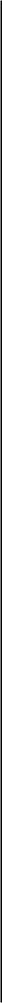 тели и иосифляне. Взаимоотношения Характеризовать взаимоотно церкви с великокняжеской властью. шения церкви с великокняжес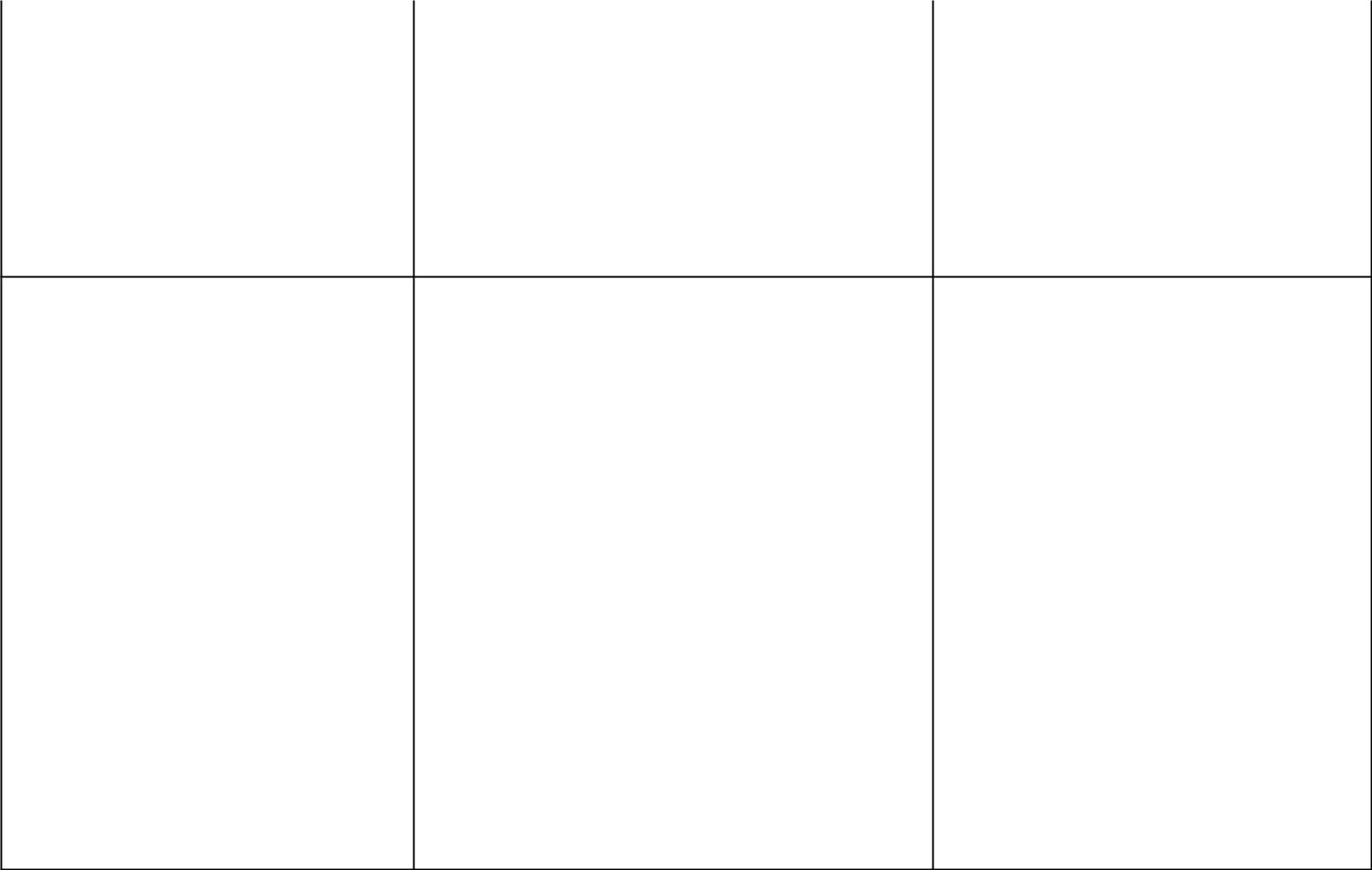 Теория «Москва — Третий Рим».	кой властью.Объяснять	смысл	понятий:ересь, «Москва — Третий Рим».Приводить оценку роли выдающихся религиозных деятелей вистории Московской Руси.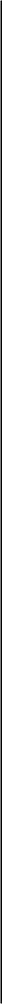 тиворечий.  Международная  полити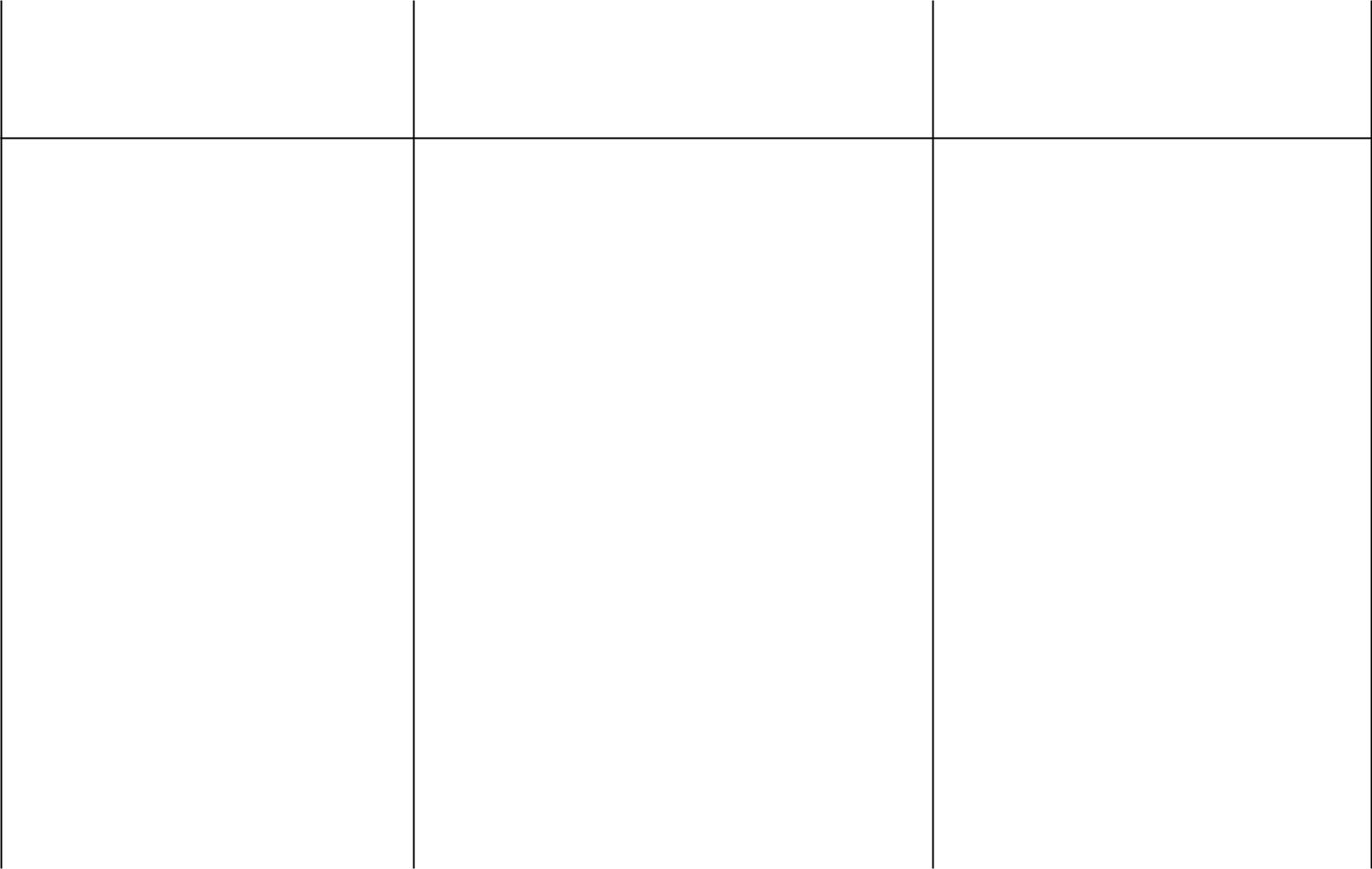 ка. Торговые и культурные связи состранами Западной Европы.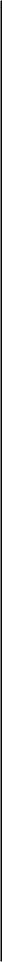 ванные грамоты дворянству и горо Анализировать отрывки из жа дам. Ужесточение внутренней поли лованных грамот дворянству и тики в 1770–е1790 гг.: причины и городам для оценки прав и последствия. Губернская (областная) привилегий дворянства и выс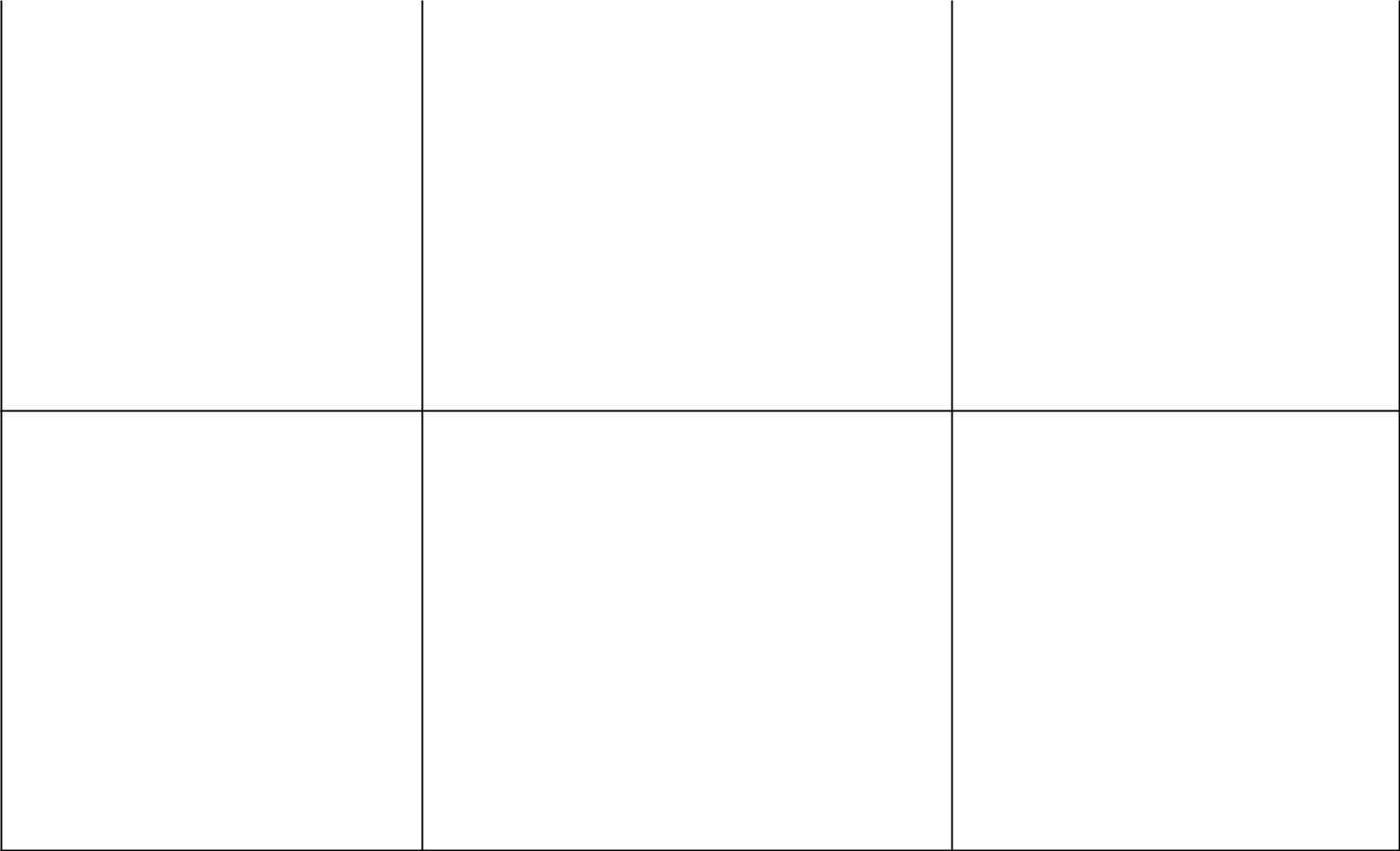 реформа.	ших слоёв городского населе ния.Рассказывать  о  положении  отдельных	сословий	российскогообщества (в том числе с использованием	материалов	историикрая).Представлять	характеристику(исторический	портрет)	Екатерины II и её деятельности.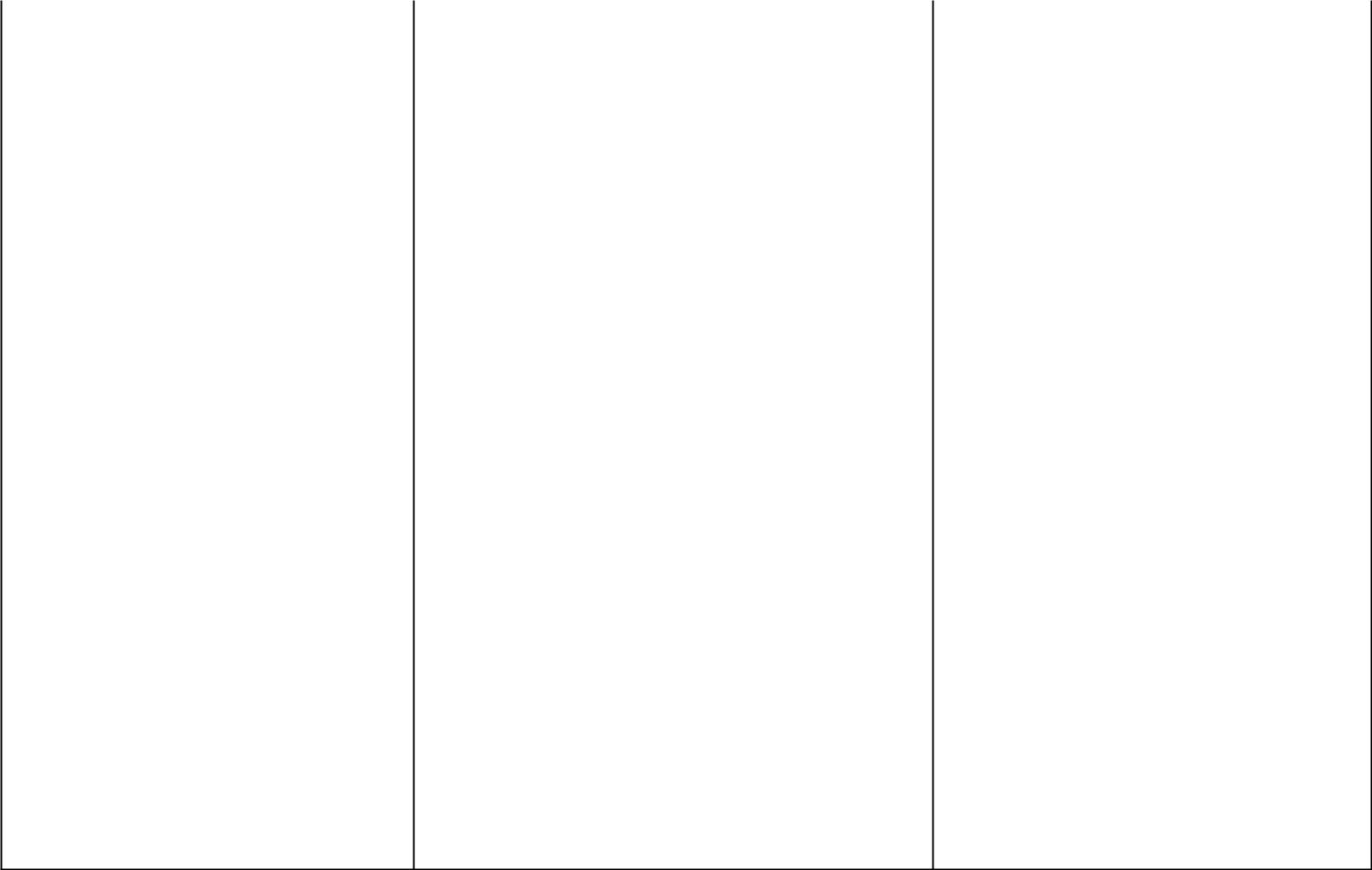 Проникновение либеральных идей в Россию. Н.И. Новиков. А.Н. Радищев. Театр. Ф.Г. Волков. Крепостные те атры. П.И. ЖемчуговаКовалёва. Т.В. ГранатоваШлыкова.Музыка. Д.С. Бортнянский. В.А. Паш кевич. Е.И. Фомин. Русская народ ная музыка.Изобразительное искусство. Истори ческая живопись. А.П. Лосенко. Г.И. Угрюмов. Портрет. А.П. Антро пов. И.П. и Н.И. Аргуновы. Ф.С. Ро котов. В.Л. Боровиковский. Крестьян ский быт в картинах М. Шибанова. Зарождение русской скульптуры. Ф.И. Шубин.Архитектура. Барокко. В.В. Растрел ли (Зимний дворец, Большой Петер гофский дворец, Большой Екатеринин ский дворец в Царском Селе). Русский классицизм. В.И. Баженов (Дом Пашкова, Царицынский ан самбль, Гатчинский и Павловский дворцы). М.Ф. Казаков (здание Сена та в Московском Кремле, Московский университет, Петровский дворец, домкнязей Долгоруких в Москве). И.Е. Старов (АлександроНевская лав ра, Таврический дворец). Начало ансамблевой застройки городов.Участвовать в подготовке вы ставки «Культурное наследие родного края в XVIII в.».Систематизировать материал о достижениях культуры (в фор ме таблиц и т. п.).Характеризовать вклад наро дов России в мировую культуру XVIII в.Рассказывать об общественной мысли в России во второй по ловине XVIII в.Характеризовать	деятельностьИ. Новикова и А. Н. Ради щева.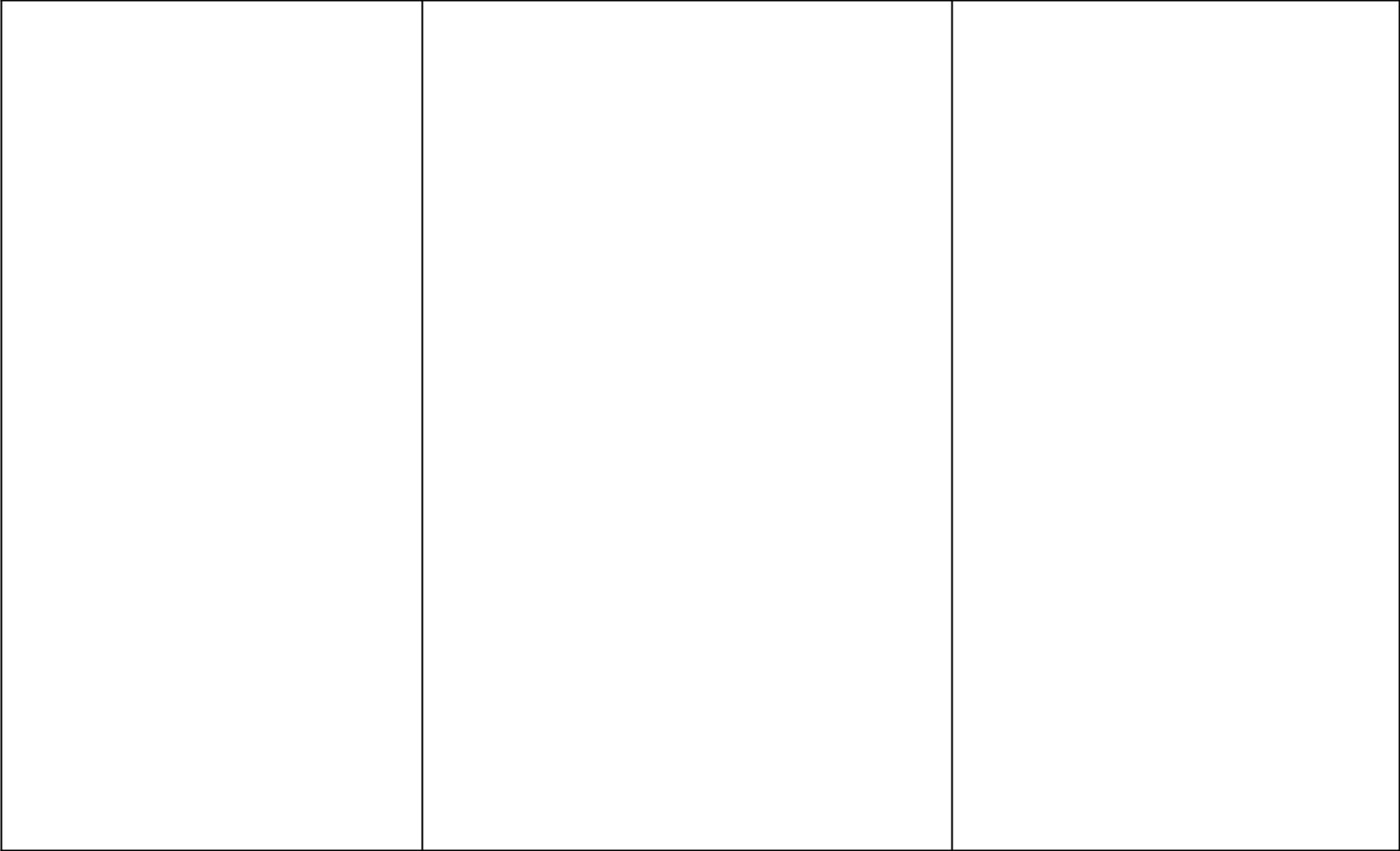 Культура и быт в первой по ловине XIX в. (4 ч).Урок 16. Образование и наука. Развитие образования, его сословный характер.Научные открытия. Открытия в био логии И.А. Двигубского, И.Е. Дядь ковского, К.М. Бэра. Н.И. Пирогов и развитие военнополевой хирургии. Пулковская обсерватория. Математи ческие открытия М.В. ОстроградскогоН.И. Лобачевского. Вклад в разви тие физики Б.С. Якоби и Э.X. Лен ца. А.А. Воскресенский, Н.Н. Зининразвитие органической химии.Урок 17. Русские первооткрыватели и путешественники.Русские первооткрыватели и путеше ственники. Кругосветные экспеди ции И.Ф. Крузенштерна и Ю.Ф. Ли сянского, Ф.Ф. Беллинсгаузена и М.П. Лазарева. Открытие Антаркти ды. Дальневосточные экспедиции Г.И. Невельского и Е.В. Путятина. Русское географическое общество.Характеризовать достижения отечественной культуры рас сматриваемого периода.Составлять описание памятни ков культуры первой половины XIX в. (в том числе находя щихся в городе, крае), выявляя их художественные особеннос ти и достоинства.Подготовить сообщение о представителе культуры первой половины XIX в., его творчест ве (по выбору).Проводить  поиск информациикультуре края в рассматрива емый период, представлять её в устном сообщении, эссе и т. д.Урок 18. Художественная культура.Особенности и основные стили в художественной культуре (романтизм,классицизм, реализм).Литература.	В.А.	Жуковский.К.Ф. Рылеев. А.И. Одоевский. Золотойвек русской поэзии. А.С. Пушкин.М.Ю. Лермонтов. Критический реализм.  Н.В.  Гоголь.  И.С.  Тургенев.Д.В. Григорович. Драматургическиепроизведения А.Н. Островского.Театр. П.С. Мочалов. М.С. Щепкин.А.Е. Мартынов.Музыка.	Становление	русскойнациональной музыкальной школы.А.Е.	Варламов.	А.А.	Алябьев.М.И. Глинка. А.С. Даргомыжский.Живопись. К.П. Брюллов. О.А. Кипренский. В.А. Тропинин. А.А. Иванов. П.А. Федотов. А.Г. Венецианов.Архитектура. Русский ампир. Ансамблевая застройка городов. А.Д. Захаров	(здание	Адмиралтейства).А.Н. Воронихин (Казанский собор).К.И. Росси (Русский музей, ансамбльДворцовой	площади).	О.И.	Бове(Триумфальные ворота в Москве, реконструкция Театральной и Краснойплощадей).	византийскийРусскостиль. К.А. Тон (храм Христа Спаси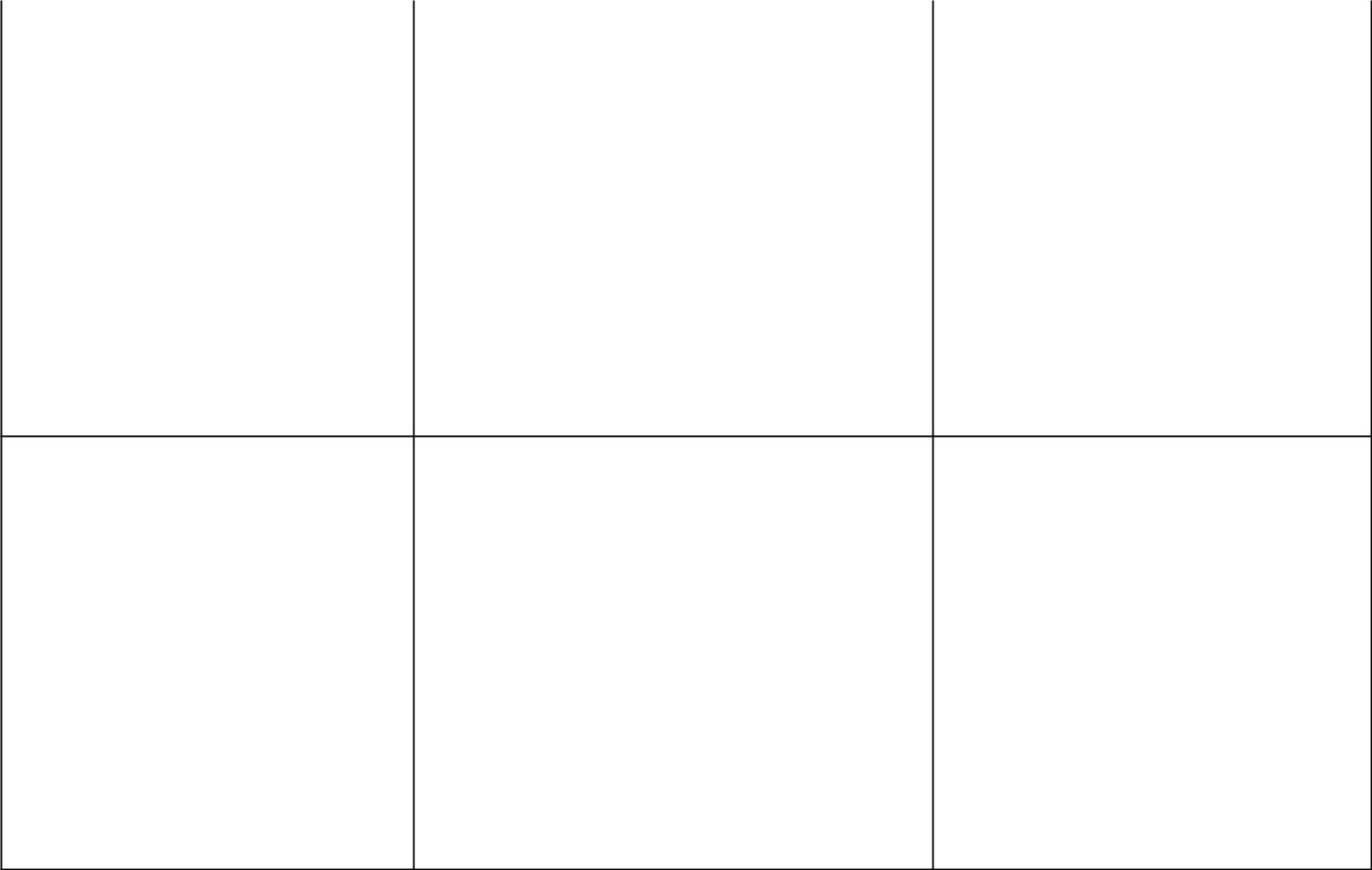 Внутренняя	политика	Алек	Урок	31.	Начало	царствования	Характеризовать	внутреннююсандра III.	Александра III. политику Александра III. Личность Александра III. Начало нового  царствования.  К.П.  Победоносцев. Попытки решения крестьянскоговопроса.	Начало	рабочего	законодательства.  Усиление  репрессивной  политики.  Политика  в  области  просвещения и печати. Укрепление позицийдворянства.  Наступление  на  местноесамоуправление. Национальная и религиозная политика Александра III.деятеля	российской	культурывторой	половины	XIX	в.	(повыбору).Проводить	поиск	информациидля сообщения о культуре краяво второй половине XIX в.Давать оценку  вклада  российс#кой  культуры  в  мировую  куль#туру XIX в.Урок	38.	Литература	и	изобразительное искусство.Критический	реализм	в	литературе(Н.А.	Некрасов,	И.С.	Тургенев,Л.Н.	Толстой,	Ф.М.	Достоевский).Развитие  российской  журналистики.Революционно#демократическая	ли#тература.Русское	искусство.	Общественно#по#литическое	значение	деятельностипередвижников.Урок	39.	Архитектура,  музыка,  театр, народное творчество.«Могучая	кучка»	и	П.И.	Чайковс#кий,  их  значение  для  развития  рус#ской  и  зарубежной  музыки.  Русскаяопера. Мировое значение русской му#зыки.  Успехи  музыкального  образо#вания.  Русский  драматический  театрего  значение  в  развитии  культуры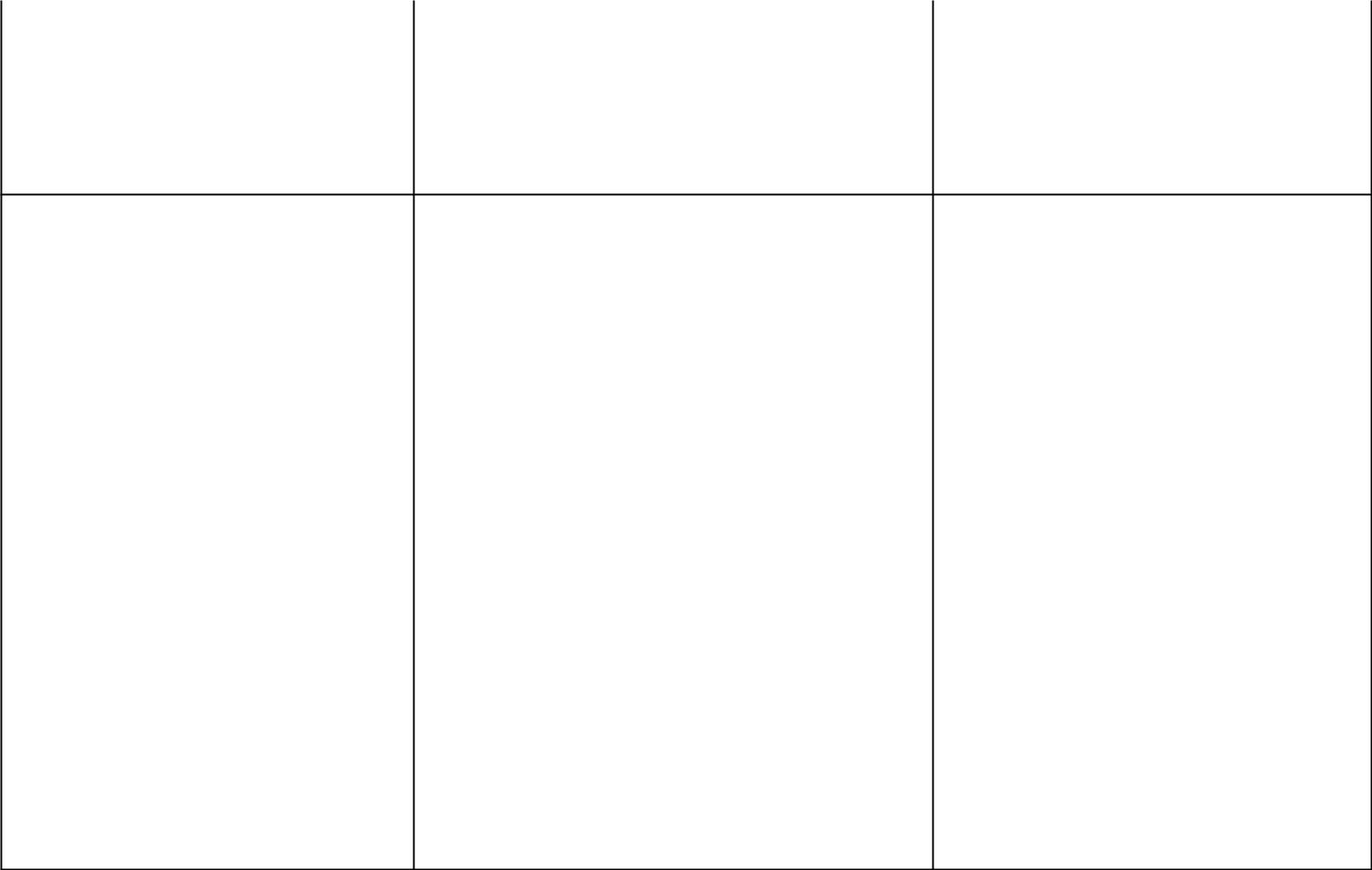 общественной жизни.Развитие	и	взаимовлияние	культурнародов  России.  Роль  русской  культуры в развитии мировой культуры.власть в годы столыпинских реформ.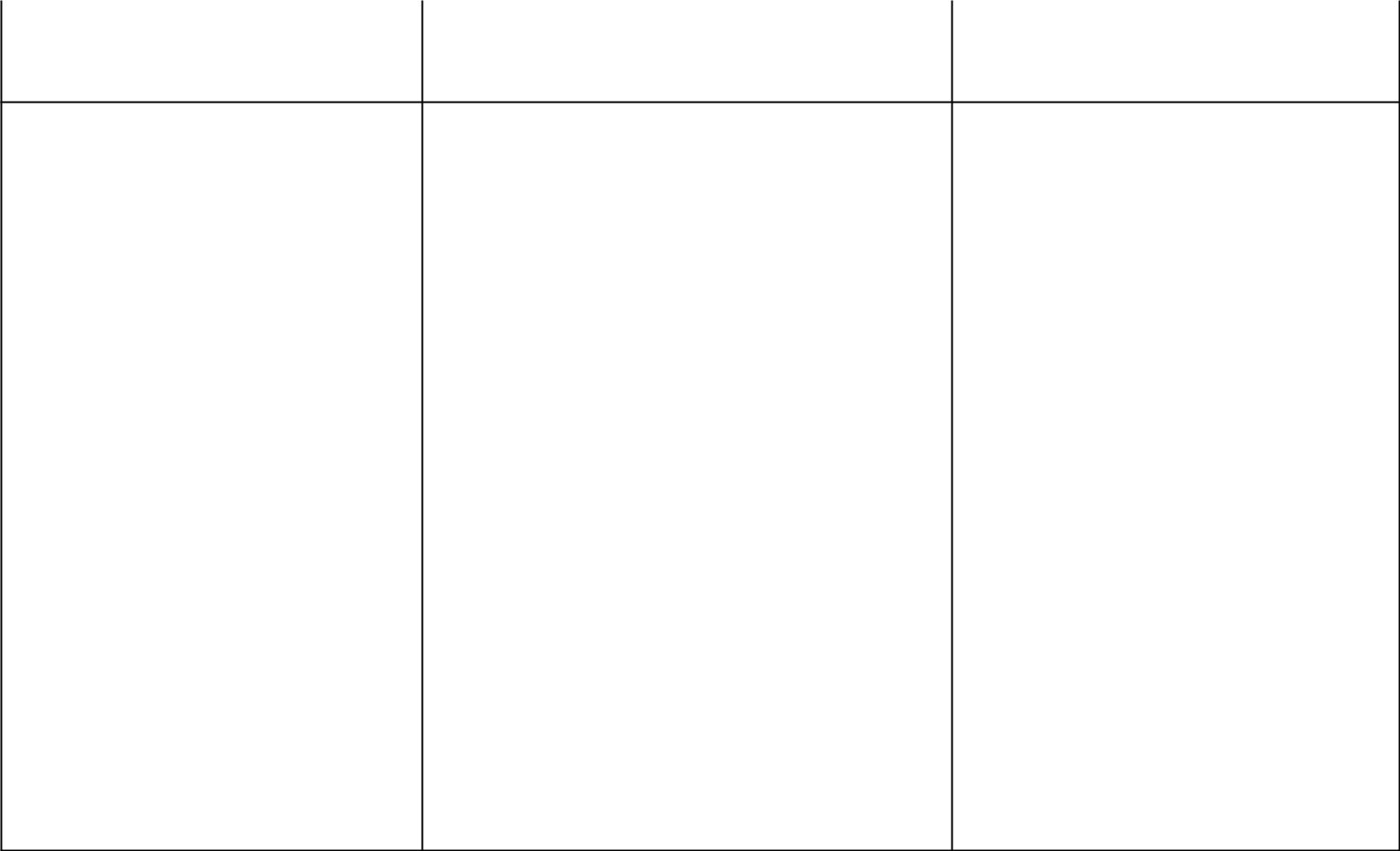 Нарастание революционных настроений. IV Государственная дума.Антибольшевистское	восстание	на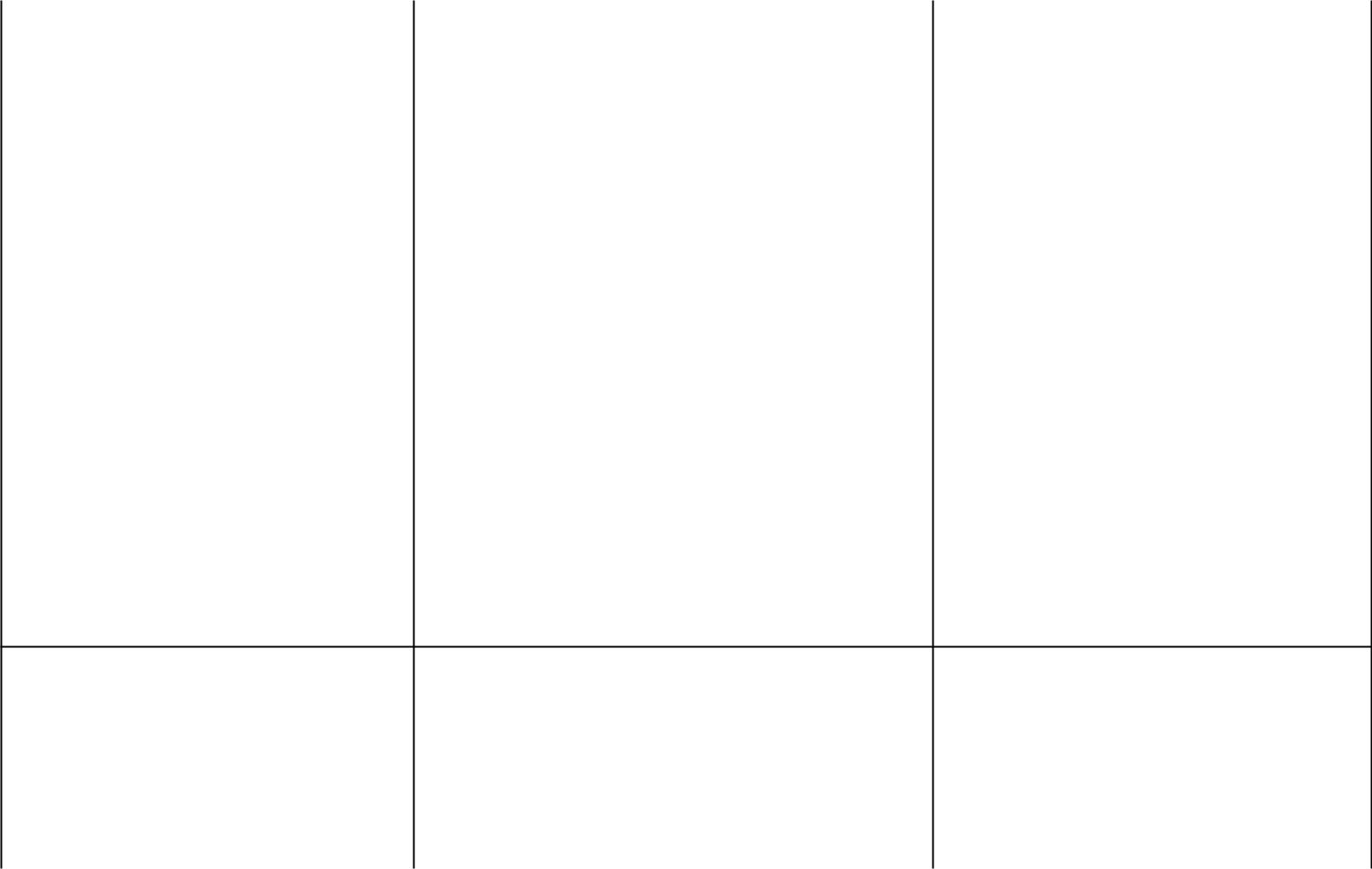 Дону.	Всевеликое	войско	донскоеатамана  П.Н.  Краснова.  Добровольческая армия генерала А.И. Деникина.  Формирование  Южного  фронта.Белый	террор.	Движение	зелёных.Н.И.	Махно.	Программа	и	тактикамахновского	движения.	Военныедействия на Южном фронте. Разгромармии Деникина.Походы	генерала	Н.Н.	Юденича	наПетроград. Антибольшевистские выступления красноармейцев в фортахКрасная Горка, Серая Лошадь, Обручев.	Переход	Красной	Армии	вконтрнаступление.	Падение	Белогорежима на севере.Иностранная интервенция: причины,масштаб, формы, районы оккупации.Война с Польшей, её классовополитический смысл и итоги. Разгром генерала	П.Н.	Врангеля.	Национальные окраины в Гражданской войне.ность	П.	Н.	Врангеля.	Положение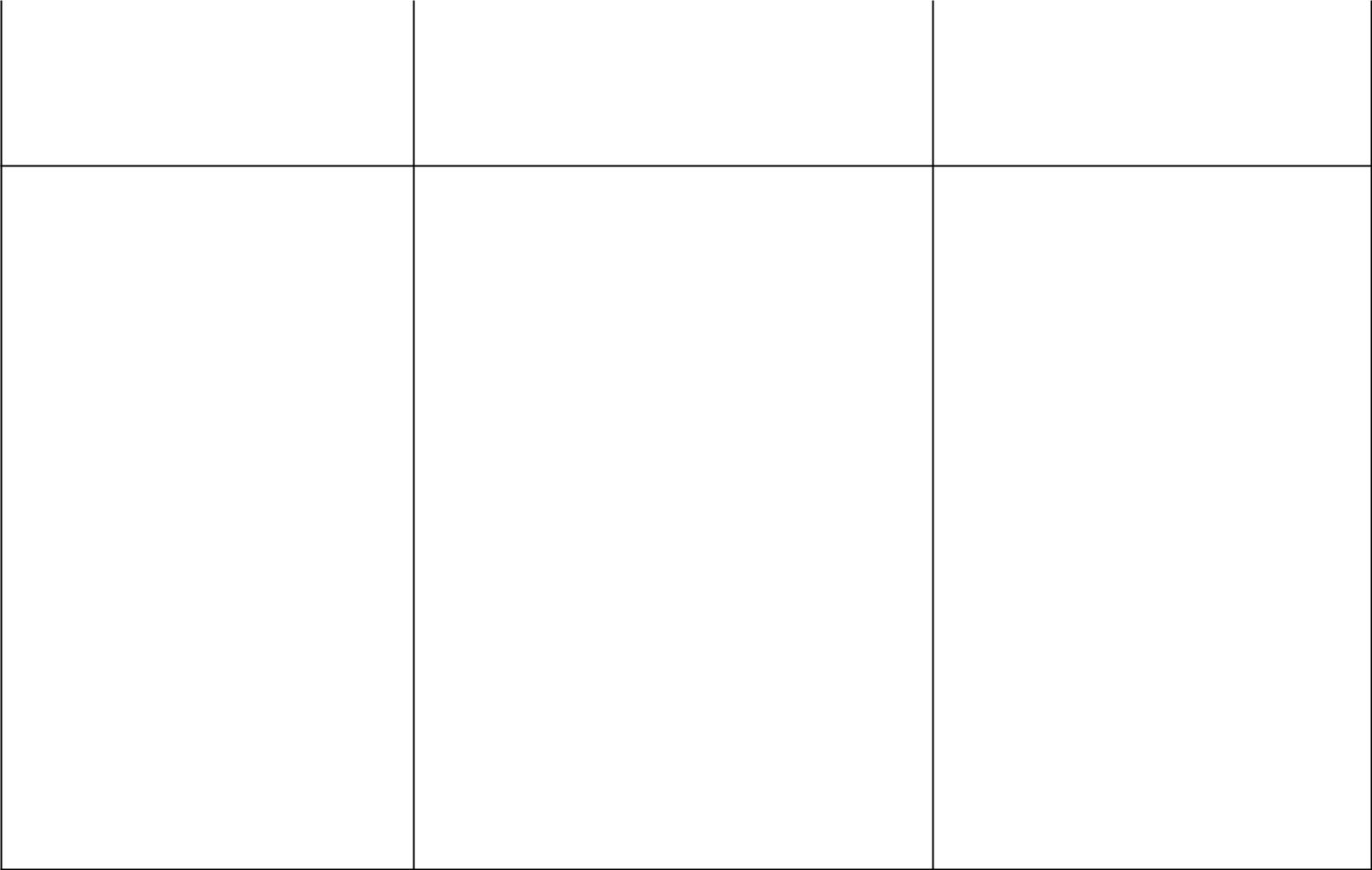 населения	в	годы	войны.	Причиныпоражения белых и победы красных.Итоги Гражданской войны.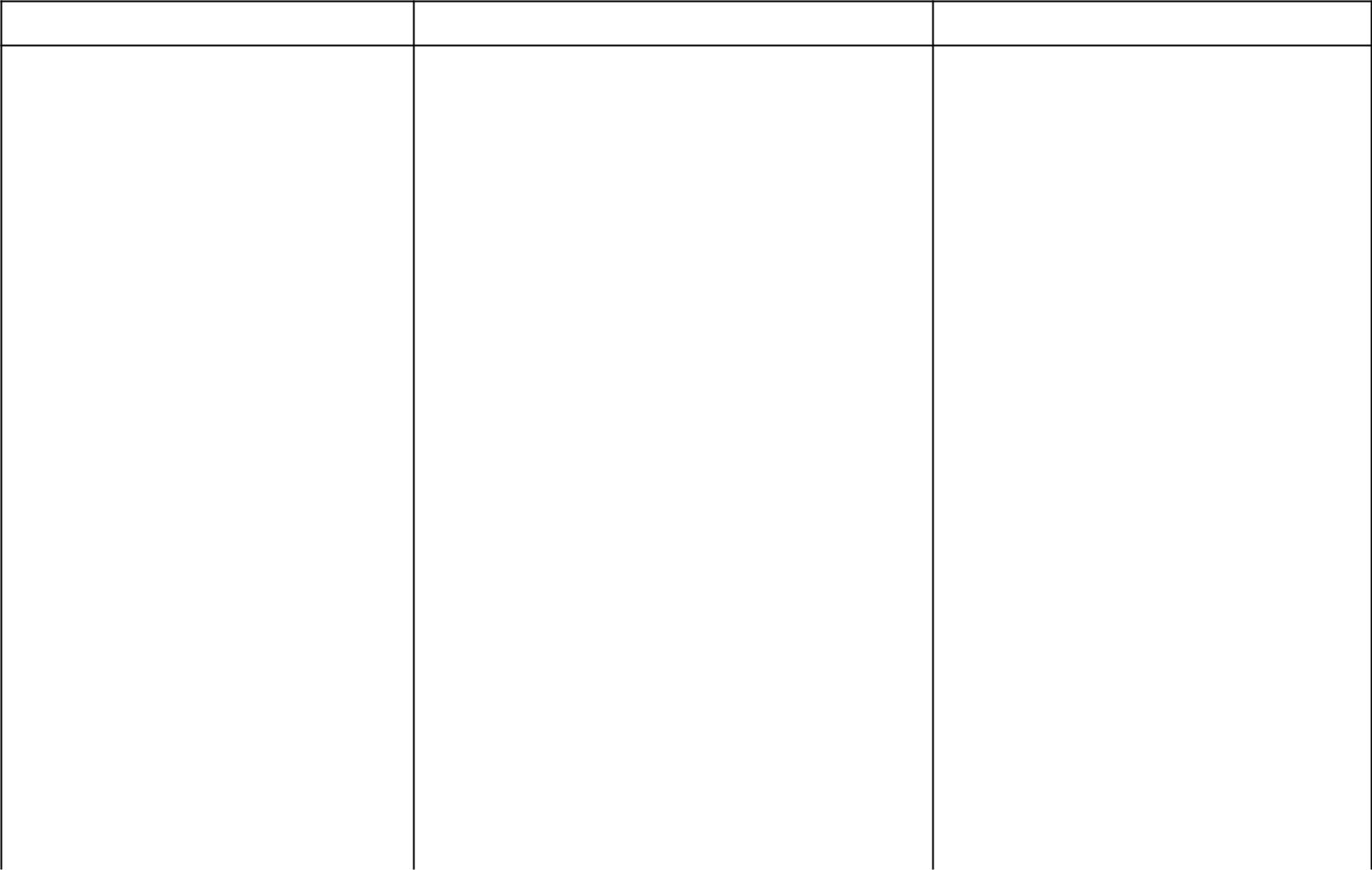 СССР В ГОДЫ ПЕРЕСТРОЙКИ (1985–1991) (5 ч)РАБОЧАЯ ПРОГРАММА ПО ИСТОРИИ РОССИИ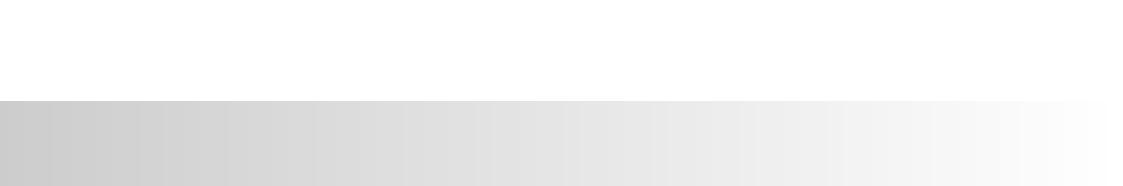 УЧЕБНО	МЕТОДИЧЕСКОЕИ  МАТЕРИАЛЬНО	ТЕХНИЧЕСКОЕ  ОБЕСПЕЧЕНИЕПЕРЕЧЕНЬ ИЗДАНИЙ УЧЕБНО МЕТОДИЧЕСКИХ КОМПЛЕКТОВ «СФЕРЫ» ПО ИСТОРИИ РОССИИ ДЛЯ ОСНОВНОЙ ШКОЛЫклассИстория. Россия с древнейших времён до конца XVI века. 6 класс. Учебник для общеобразовательных учреждений. Авт. А.А. Данилов.История. Россия с древнейших времён до конца XVI века. 6 класс. Электронное приложение к учебнику автора А.А. Да$ нилова. Под ред. А.А. Данилова.История. Россия с древнейших времён до конца XVI века. Тетрадь$тренажёр. 6 класс. Авт. А.А. Данилов, А.В. Лукутин, И.А. Артасов.История. Россия с древнейших времён до конца XVI века. Рассказы по истории. 6 класс. Авт. А.А. Данилов.История. Россия с древнейших времён до конца XVI века. Тетрадь$экзаменатор. 6 класс. Авт. И.А. Артасов.История. Россия с древнейших времён до конца XVI века. Атлас. 6 класс. Авт. И.Г. Старкова, А.Ю. Мерзликин.История. Россия с древнейших времён до конца XVI века.6 класс. Поурочное тематическое планирование. 6 класс. Под ред. А.А. Данилова.классИстория. Россия в XVII–XVIII веках. 7 класс. Учебник для общеобразовательных учреждений. Авт. А.А. Данилов.История. Россия в XVII–XVIII веках. 7 класс. Электронное приложение к учебнику автора А.А. Данилова. Под ред. А.А. Да нилова.История. Россия в XVII–XVIII веках. Тетрадь$тренажёр. 7 класс. Авт. А.А. Данилов, А.В. Лукутин, И.А. Артасов.История. Россия в XVII–XVIII веках. Тетрадь$экзаменатор. 7 класс. Авт. И.А. Артасов.История. Россия в XVII–XVIII веках. Атлас. 7 класс.История. Россия в XVII–XVIII веках. Поурочное тематичес$ кое планирование. 7 класс. Под ред. А.А. Данилова.классИстория. Россия в XIX веке. 8 класс. Учебник для общеобра$ зовательных учреждений. Авт. А.А. Данилов.История. Россия в XIX веке. 8 класс. Электронное приложе$ ние к учебнику автора А.А. Данилова. Под ред. А.А. Данилова.История. Россия в XIX веке. Тетрадь$тренажёр. 8 класс. Авт. А.А. Данилов, А.В. Лукутин, И.А. Артасов.РАБОЧАЯ ПРОГРАММА ПО ИСТОРИИ РОССИИ	107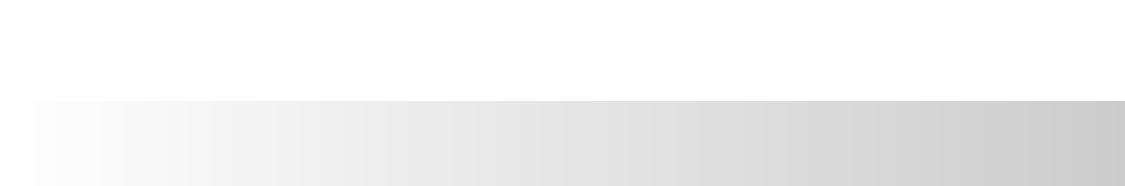 История. Россия в XIX веке. Тетрадь$экзаменатор. 8 класс. Авт. И.А. Артасов.История. Россия в XIX веке. Атлас. 8 класс.История. Россия в XIX веке. Поурочное тематическое плани$ рование. 8 класс. Под ред. А.А. Данилова.классИстория. Россия в XX — начале XXI века. 9 класс. Учебник для общеобразовательных учреждений. Авт. А.А. Данилов.История. Россия в XX — начале XXI века. 9 класс. Элект$ ронное приложение к учебнику автора А.А. Данилова. Под ред. А.А. Данилова.История. Россия в XX — начале XXI века. Тетрадь$трена$ жёр. 9 класс. Авт. А.А. Данилов, А.В. Лукутин, И.А. Артасов.История. Россия в XX — начале XXI века. Тетрадь$экзаме$ натор. 9 класс. Авт. И.А. Артасов.История. Россия в XX — начале XXI века. Атлас. 9 класс.История. Россия в XX — начале XXI века. Поурочное тема$ тическое планирование. 9 класс. Под ред. А.А. Данилова.САЙТ  ИНТЕРНЕТ	ПОДДЕРЖКИ  УМК  «СФЕРЫ»WWW.SPHERES.RUРЕКОМЕНДАЦИИ ПО ОСНАЩЕНИЮ КАБИНЕТА ИСТОРИИ В ОСНОВНОЙ ШКОЛЕКабинет истории является неотъемлемой частью информационно образовательной среды по предмету. В нём также могут проводиться внеклассные и внеурочные занятия, воспитательная работа с учащимися. Поэтому он необходим в каждой школе, а его оснащение должно соответствовать требованиям государственного образовательного стандарта. Основа кабинета — рабочие места для учащихся и учителя.оборудование кабинета должны быть включены следующие типы средств обучения:стенды для постоянных и временных экспозиций;комплект технических и информационно$коммуникативных средств обучения:— аппаратура для записи и воспроизведения аудио$ и видео$ информации;— компьютер;— мультимедиа$проектор;— интерактивная доска;— коллекция медиаресурсов, в том числе электронные учеб$ ники, электронные приложения к учебникам, обучающие про$ граммы;— выход в интернет;РАБОЧАЯ ПРОГРАММА ПО ИСТОРИИ РОССИИкомплекты исторических карт и печатных демонстрационных пособий (таблицы, портреты выдающихся исторических деятелей и историков) по всем разделам школьного курса истории;комплект экранно$звуковых пособий и слайдов;библиотека учебной, программно$методической, учебно$мето$ дической, справочно$информационной и научно$популярной ли$ тературы;картотека с заданиями для индивидуального обучения, орга$ низации самостоятельных работ обучающихся, проведения контрольных работ и т. д.ДЛЯ ЗАМЕТОКДЛЯ ЗАМЕТОК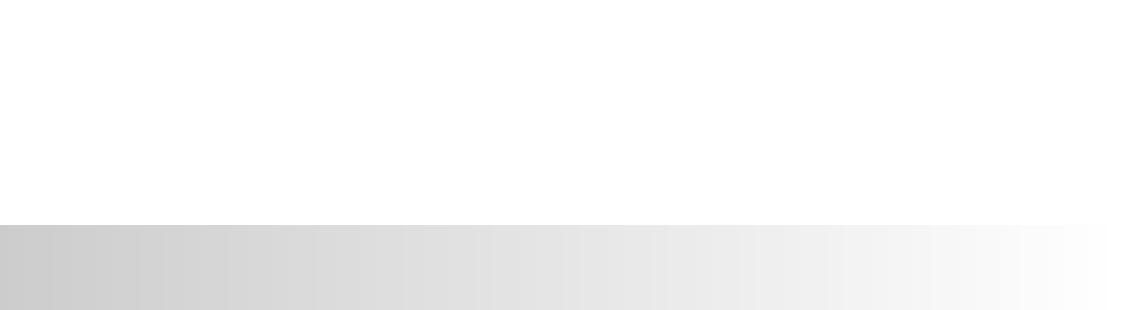 ДЛЯ ЗАМЕТОКСОДЕРЖАНИЕ	3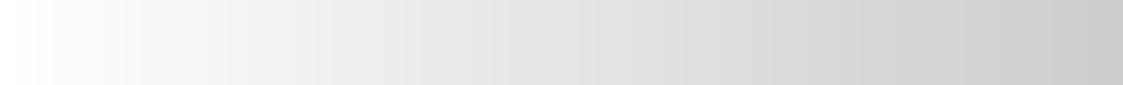 ПОЯСНИТЕЛЬНАЯ ЗАПИСКА	4ОБЩАЯ ХАРАКТЕРИСТИКА ПРЕДМЕТА	6ТРЕБОВАНИЯ К РЕЗУЛЬТАТАМ ОБУЧЕНИЯ	7МЕСТО УЧЕБНОГО ПРЕДМЕТА «ИСТОРИЯ» В БАЗИСНОМУЧЕБНОМ (ОБРАЗОВАТЕЛЬНОМ) ПЛАНЕ	10ОСНОВНОЕ СОДЕРЖАНИЕ КУРСА	10ПОУРОЧНОЕ ТЕМАТИЧЕСКОЕ ПЛАНИРОВАНИЕ	44УЧЕБНО-МЕТОДИЧЕСКОЕ И МАТЕРИАЛЬНО-ТЕХНИЧЕСКОЕ ОБЕСПЕЧЕНИЕ	171РАБОЧАЯ ПРОГРАММА ПО ВСЕОБЩЕЙ ИСТОРИИ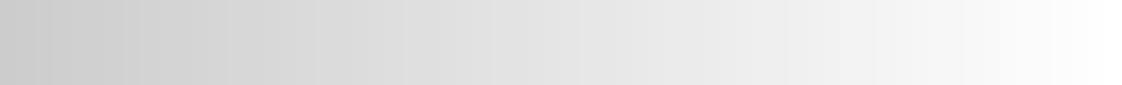 ПОЯСНИТЕЛЬНАЯ	ЗАПИСКАРабочие программы по всеобщей истории для 5–9 классов основ-ной школы охватывают весь период существования человеческой цивилизации: с древнейших времён до наших дней. Программы составлены на основе требований Федерального государственного образовательного стандарта основного общего образования к содер-жанию исторического образования в основной школе и опираются на его Фундаментальное ядро (часть «История»).XXI в. «бег времени» невероятно ускорился. Глубокие пере-мены в идеологии и политике, культуре и массовом сознании, об-разе и уровне жизни, быту и нравах происходят уже не на про-тяжении жизни одного поколения, а в течение лишь нескольких десятков лет. Быстрые перемены в мире сопровождаются посто-янным расширением единого информационного пространства и нарастанием потока противоречивой, разнохарактерной информа-ции, доступной для детей и подростков и оказывающей огромное влияние на формирование их личности.Это требует усиления внимания к постановке исторического об-разования в школе, где закладываются основы личности молодо-го человека, его мировоззрения и гражданской позиции. Именно историческим компонентом во многом определяются социальные, политические, идентификационные процессы в современном мире, международные отношения, культурные и религиозные взаимо-действия народов и стран.этой связи представляется необходимым модернизировать преподавание исторических дисциплин в школе при опоре на луч-шие российские традиции образования с учётом мирового опыта и вызовов стремительно меняющейся реальности. Нужен решитель-ный переход от системы, отдающей приоритет усвоению строго очерченного круга знаний, к непрерывному образованию, наце-ленному на постоянное приращение и переосмысление знаний, на их реализацию как механизма социальных преобразований, обновления и совершенствования общества, экономики, социаль-ных институтов, культуры.Вступившая в новый этап исторического развития Россия нуж-дается в образовании, оперативно откликающемся на магистраль-ные задачи современности. Исторические знания, получаемые в школе, должны быть открыты перспективному видению будуще-го, стать действенной частью подготовки молодого поколения к включению его в жизнь и разнообразные формы деятельности, имеющие позитивное общественное значение. Учащемуся надо не только дать определённый объём знаний, замкнутых на конкрет-ных исторических периодах и цивилизациях, но, что ещё важнее, выявить основные линии исторического движения к современно-му миру; объяснить, как разные исторические события связаны с нашим временем, обнажить корни современных процессов и яв-лений; показать, что окружающий нас мир стоит на фундаменте исторического наследия. Очень важно сделать исторический опыт частью личностного опыта молодых людей, чтобы они ощутилиРАБОЧАЯ ПРОГРАММА ПО ВСЕОБЩЕЙ ИСТОРИИ	5неразрывную связь поколений. При таком подходе учащиеся не только смогут усвоить определённую сумму знаний, но научатся анализировать исторические события и процессы, обдумывать ихдавать им собственную оценку. Цели исторического образования:сформировать у молодого поколения исторические ориенти-ры самоидентификации в современном мире;на историческом опыте научить находить свою позицию в мире мультикультурности и поликонфессиональности, быть толерантным и открытым к социальным коммуникациям;выработать основы исторического сознания, гражданской позиции и патриотизма;анализируя исторический опыт человечества, сформировать систему позитивных гуманистических ценностей.Задачи исторического образования:усвоение интегративной системы знаний об истории чело-вечества с особым вниманием к месту и роли России во всемирно-историческом процессе;выработка современного понимания истории в контексте гуманитарного знания и общественной жизни;развитие навыков исторического анализа и синтеза, форми-рование понимания взаимовлияния исторических событий и процессов;осуществление сквозного изучения исторических истоков современных отношений между народами, этническими и религиозными общностями, цивилизационными образова-ниями;обучение современным методам поиска, систематизации и комплексного анализа исторической информации;становление гуманитарной культуры, базирующейся на анализе проблематики «человек в истории».результате усвоения данных курсов исторических дисциплин учащиеся должны знать содержание основных эпох и цивилиза-ций в истории человечества, уметь дать оценку их места в исто-рическом процессе и основных достижений, вошедших в сокро-вищницу мировой истории и культуры; понимать взаимосвязь и обусловленность исторических явлений, специфику разных форм исторического и социального детерминизма; учитывать мировой контекст исторических феноменов, явлений и процессов; анали-зировать роль человеческого фактора в истории; уметь определять позиции и мотивы действий участников исторических событий; на базе исторических знаний вырабатывать навыки социальной ориен-тации в условиях динамичных перемен в современном мире, соот-носить общечеловеческие, национальные и личностные ценности.Реализация исторического образования в школе осуществляетсядвух курсах: «История России» и «Всеобщая история». Сегодня очевидно, что для повышения эффективности изучения историишколе необходима более интенсивная их интеграция, а также координирование со всеми предметами гуманитарного цикла.РАБОЧАЯ ПРОГРАММА ПО ВСЕОБЩЕЙ ИСТОРИИОБЩАЯ	ХАРАКТЕРИСТИКА	ПРЕДМЕТАПредмет «Всеобщая история» является составной частью единого учебного предмета «История», образуя взаимодействующий комплекс со школьным курсом «История России». Он ориентирован на новую модернизированную модель школьного исторического образования и направлен на выработку у учащихся на базе современных научных знаний представлений об историческом движении человечества к мируИзучение всеобщей истории позволяет увидеть и осмыслить единство и универсальность мирового развития от первобытности и древности до наших дней, реализовавшихся во множестве конкретных исторических феноменов, событий и процессов. Учащиеся получают критерии для позиционирования исторических фактов, социальных общностей, выдающихся исторических деятелей, массовых движений, культурных и религиозных явлений во времени и пространстве. У де-тей и подростков формируется понимание трансформаций и взаимодей-ствия различных цивилизаций и культур, видение общего и особенно-го в истории различных стран, регионов мира и народов.Курс всеобщей истории даёт представителям молодого поколения фундаментальную основу для формирования личностной самоиден-тификации в её соотношении с идентификационными параметрами Отечества, гражданами которого они являются. Он позволяет самоопре-делиться в контексте мирового исторического опыта и поколенческих взаимосвязей. Это особенно важно в условиях нарастания глобального информационно-коммуникативного воздействия, активного использова-ния учащимися компьютерных технологий.Исключительное значение данный учебный предмет имеет для скла-дывания у учащихся собственной системы гуманистических ценностей, основанной на усвоении высших ценностных ориентиров человечества, традиционных ценностей своего народа и страны, для формирования толерантности по отношению к гуманистическим ценностям других народов и культур. Усвоение опыта всемирной истории должно спо-собствовать адекватному соотношению личностной и общественной си-стем ценностей, выработке социального взаимопонимания, сочетанию патриотизма и уважения к другим народам и историко-культурным общностям.Специфика всеобщей истории как учебного предмета заключается не только в том познавательном материале, с которым имеет дело учащий-ся, но и в тех мыслительных операциях и способах интеллектуальной работы, каким он обучается; в формировании мотиваций социально-го поведения и перспектив личностного развития. Изучение всеобщей истории открывает широкие возможности гуманитарного и социального поиска, реализации творческих устремлений детей и подростков.Следует особо отметить, что, сочетаясь с курсом истории России, учебный предмет «Всеобщая история» служит средством гражданского и патриотического воспитания. Он способствует созданию более глубо-кого и всеохватывающего понимания места России в мировом развитии на его различных этапах, её роли как одного из ведущих субъектов, осмыслению национальных интересов России в исторической ретро-спективе и в современном мире.РАБОЧАЯ ПРОГРАММА ПО ВСЕОБЩЕЙ ИСТОРИИ	7Содержание курса всеобщей истории коррелируется с состоянием мировой исторической науки в XXI в., новыми теоретическими пред-ставлениями и концепциями исторического развития, инновационными подходами к аналитической интерпретации. При этом главным мето-дологическим принципом работы авторов остаётся принцип историзма, требующий анализа всей совокупности фактов и проблем в их взаимо-связи и развитии с учётом исторических обстоятельств, времени и места.основу отбора предметного содержания предлагаемого курса все-общей истории положен проблемно-хронологический принцип. Раскры-тие ключевых элементов всемирно-исторического процесса осуществля-ется в социально-экономическом, политическом, историко-культурном, этнонациональном аспектах. Реализуются методы цивилизационного, сравнительно-исторического и мультикультурного освещения и анализа исторического материала, теории модернизации. При этом проводится чёткое отличие мнений учёных от конкретных исторических фактов, даётся подтверждение их достоверности.Направленность на обновление и совершенствование качества исто-рического образования при изучении всеобщей истории позволит сфор-мировать у учащихся основы образовательно-научных, социально-лич-ностных и инструментально-практических компетенций.Образовательно-научные компетенции:— усвоение системного знания всемирной истории;— понимание исторических основ современного мира;— чёткое представление о месте и роли России в истории, о пер-спективах её развития в условиях глобализации;— владение основами гуманитарной культуры. Социально-личностные компетенции:— формирование мировоззренческих убеждений;— обретение позитивной системы ценностей;— формирование гражданской позиции, патриотизма;— умение на историческом опыте находить свою позицию в социуме;— способность быть толерантным и открытым социальным комму-никациям.Инструментально-практические компетенции:— умение находить и использовать исторические источники;— умение анализировать информацию исторического характера;— использование исторических знаний для выработки и обоснова-ния своей социальной позиции;— использование исторических знаний в социальных комму-никациях.Ключевым результатом освоения курса всеобщей истории становит-ся формирование активной гражданской позиции учащихся.ТРЕБОВАНИЯ	К	РЕЗУЛЬТАТАМ	ОБУЧЕНИЯважнейшим личностным результатам изучения истории в ос-новной школе относятся следующие убеждения и качества:#осознание своей идентичности как гражданина страны, чле-на семьи, этнической и религиозной группы, локальной и региональной общности;РАБОЧАЯ ПРОГРАММА ПО ВСЕОБЩЕЙ ИСТОРИИосвоение гуманистических традиций и ценностей современного общества, уважение прав и свобод человека;осмысление социально-нравственного опыта предшествующих поколений, способность к определению своей позиции и ответ-ственному поведению в современном обществе;понимание культурного многообразия мира, уважение к куль-туре своего и других народов, толерантность.Метапредметные результаты изучения истории в основной школе выражаются такими качествами, как:способность сознательно организовывать и регулировать свою деятельность — учебную, общественную и др.;владение умениями работать с учебной и внешкольной инфор-мацией (анализировать и обобщать факты, составлять простой и развёрнутый план, тезисы, конспект, формулировать и обосно-вывать выводы и т. д.), использовать современные источники информации, в том числе материалы на электронных носите-лях;способность решать творческие задачи, представлять результаты своей деятельности в различных формах (сообщение, эссе, пре-зентация, реферат и др.);готовность к сотрудничеству с соучениками, коллективной ра-боте, освоение основ межкультурного взаимодействия в школе и социальном окружении и др.Предметные результаты изучения истории учащимися 5–9 классов включают:овладение целостными представлениями об историческом пути народов своей страны и человечества как необходимой основой для миропонимания и познания современного общества;способность применять понятийный аппарат исторического зна-ния и приёмы исторического анализа для раскрытия сущностизначения событий и явлений прошлого и современности;умения изучать и систематизировать информацию из различ-ных исторических и современных источников, раскрывая её социальную принадлежность и познавательную ценность;расширение опыта оценочной деятельности на основе осмыс-ления жизни и деяний личностей и народов в истории своей страны и человечества в целом;готовность применять исторические знания для выявления и со-хранения исторических и культурных памятников своей странымира.Соотнесение элементов учебной деятельности школьников и веду-щих процедур исторического познания позволяет определить структуру подготовки учащихся 5—9 классов по истории в единстве её содержа-тельных (объектных) и деятельностных (субъектных) компонентов.Предполагается, что в результате изучения истории в основной школе учащиеся должны овладеть следующими знаниями, представ-лениями, умениями:1.  Знание  хронологии,  работа  с  хронологией:	указывать	хронологические	рамки	и	периоды	ключевыхРАБОЧАЯ ПРОГРАММА ПО ВСЕОБЩЕЙ ИСТОРИИ	9процессов, а также даты важнейших событий отечествен-ной и всеобщей истории;             соотносить год с веком, устанавливать последовательность и длительность исторических событий.2.  Знание  исторических  фактов,  работа  с  фактами:характеризовать место, обстоятельства, участников, резуль-таты важнейших исторических событий;группировать (классифицировать) факты по различным признакам.3.  Работа  с  историческими  источниками:проводить поиск необходимой информации в одном или не-скольких источниках (материальных, текстовых, изобрази-тельных и др.);сравнивать  данные  разных  источников,  выявлять  их  сход-ство и различия.4.  Описание  (реконструкция):рассказывать (устно или письменно) об исторических собы-тиях, их участниках;характеризовать условия и образ жизни, занятия людей в различные исторические эпохи;на основе текста и иллюстраций учебника, дополнительной литературы, макетов и т. п. составлять описание историче-ских объектов, памятников.5.  Анализ,  объяснение:различать факт (событие) и его описание (факт источника, факт историка);соотносить единичные исторические факты и общие явления;называть характерные, существенные признаки историче-ских событий и явлений;раскрывать смысл, значение исторических понятий;сравнивать исторические события и явления, определять в них общее и различия;излагать суждения о причинах и следствиях исторических событий.6.  Работа  с  версиями,  оценками:приводить оценки исторических событий и личностей, из-ложенные в учебной литературе;определять  и  объяснять  (аргументировать)  своё  отношениенаиболее значительным событиям и личностям в истории.7. Применение знаний и умений в общении, социальной среде:применять исторические знания для раскрытия причин и оценки сущности современных событий;использовать знания об истории и культуре своего и других народов в общении с людьми в школе и внешкольной жиз-ни как основу диалога в поликультурной среде;способствовать сохранению памятников истории и культу-ры (участвовать в создании школьных музеев, учебных и общественных мероприятиях по поиску и охране памятни-ков истории и культуры).РАБОЧАЯ ПРОГРАММА ПО ВСЕОБЩЕЙ ИСТОРИИМЕСТО	УЧЕБНОГО	ПРЕДМЕТА	«ИСТОРИЯ»В	БАЗИСНОМ	УЧЕБНОМ	(ОБРАЗОВАТЕЛЬНОМ)	ПЛАНЕПредмет «История» изучается на ступени основного общего образо-вания в качестве обязательного предмета в 5–9 классах в общем объёме 374 часа, в 5–8 классах по 2 часа в неделю, в 9 классе 3 часа в неделю.Курсы «История России» и «Всеобщая история» могут изучаться синхронно-параллельно. При планировании учебного процесса препо-даватель может сам определить оптимальную для конкретной педа-гогической ситуации последовательность рассмотрения тем и сюже-тов. В ряде случаев целесообразно объединённое изучение сюжетов отечественной и всеобщей истории (темы по истории международных отношений и внешней политики России, истории мировых войн, от-дельные вопросы истории культуры и др.).Планирование изучения предмета «История» на ступени основно-го общего образования составлено с учётом Базисного учебного (обра-зовательного) плана, отводящего на изучение истории с 5 по 9 класс 11 часов в неделю (в 5–8 классах по 2 часа в неделю и в 9 классе по 3 часа в неделю). В планировании определены как содержание и по-следователь изучения исторического материала, так и основные виды деятельности учащихся (в соответствии с предполагаемыми результа-тами изучения истории). Тем самым реализуются деятельностный и компетентностный подходы к обучению.	ТЕМАТИЧЕСКОЕ	ПЛАНИРОВАНИЕВ качестве основной единицы планирования выступает учебная тема (группа уроков). Это помогает системно представить главные вопросы содержания курсов, преодолеть дробность в отборе учебного материала. Требования к деятельности школьников изложены в при-мерном тематическом планировании в виде перечня необходимых действий с историческим материалом. Элементы подготовки школь-ников, предполагающие знание дат, фактов, имён и т. д., не отра-жены в специальной графе планирования, но подразумеваются как основа любой деятельности по изучению истории.Представленный вариант тематического планирования носит рамоч-ный, рекомендательный характер. Выбор форм занятий и распределе-ние учебных часов в рамках темы, блока уроков осуществляет учитель. Он также формулирует и распределяет конкретные задания с учётом возрастных и индивидуальных возможностей школьников, а также на-личия учебных пособий и дополнительных источников информации.ОСНОВНОЕ	СОДЕРЖАНИЕ	КУРСАРАЗДЕЛ I. ДРЕВНИЙ МИРЗачем изучать историю. Что такое история. Ключи к познанию прошлого. Исторические источники. Науки-помощницы: архео-логия, антропология, этнология, этнография. Периоды истории, исторические эпохи. История Древнего мира — часть всеобщей истории. Счёт лет в истории. Историческая хронология. Кален-дарь. Наша эра. Лента времени. Счёт лет до нашей эры.РАБОЧАЯ ПРОГРАММА ПО ВСЕОБЩЕЙ ИСТОРИИ	11ОТ ПЕРВОБЫТНОСТИ К ЦИВИЛИЗАЦИИДревнейшие люди, их жизнь и деятельность как этап предысто-рии человечества. Современные взгляды на происхождение чело-века. Расселение древнейших людей. Древнейший человек и при-рода. Появление орудий труда. Каменный век. Овладение огнёмроль этого процесса в жизни древнейших людей. Зарождение первобытных сообществ.Появление «человека разумного». Неандертальцы и кроманьон-цы. Собирательство и охота, присваивающее хозяйство. Изобре-тения кроманьонцев. Родовые общины. Появление человеческих рас.Возникновение религии и искусства. Древнейшие формы рели-гиозных верований. Духи природы и душа человека. Зарождение мифа. Художники пещер.Древние земледельцы и скотоводы на исходе первобытности. Неолитическая революция. Возникновение древнейших цивили-заций. Возникновение земледелия. Орудия труда земледельцев, первые выращиваемые культуры. Одомашнивание животных и скотоводство. Переход от присваивающего к производящему хо-зяйству — основное содержание неолитической революции. Появ-ление ремесла, изобретение гончарного круга, простейшего ткац-кого станка и другие новшества неолита.Соседская община. Племя. Семья. Возникновение имуществен-ного и социального неравенства. Выделение знати: вождь, дружи-на. Зарождение обмена. Возникновение древнейших цивилизаций. Понятие «цивилизация». Первые города. Медный век. Изобрете-ние бронзы. От бронзового века к железному.ДРЕВНИЙ ВОСТОКНачало собственно истории Древнего мира. Понятия «Ближний Восток» и «Дальний Восток» в истории Древнего мира. Передняя и Западная Азия. Плодородный полумесяц.Древние  цивилизации  МесопотамииРечные цивилизации. Природа и население Древней Месопота-мии. Необходимость ирригации.Шумер — древнейшая цивилизация. Облик и язык шумеров. Шумерские города-государства Ур, Урук, Лaгаш. Цари, династии, законы. Понятие «государство». Территория, границы, казна, на-логи, войско, управление государством. Формы государства. Мо-нархия. Подданные, рабы. Культура Шумера. Возникновение письменности. Клинопись. Рождение литературы. Поэма о Гиль-гамеше. Миф о потопе. Знания шумеров. Древний Вавилон. За-коны царя Хаммурапи. Устройство общества Древнего Вавилона. Особенность «власти-собственности». Восточная деспотия. Боги и храмы Древней Месопотамии. Жрецы. Храмовые хозяйства.Древний  ЕгипетЦивилизация Древнего Египта — ровесница цивилизации Древ-него Шумера. Страна на берегах Нила и её обитатели. Труд и жизнь земледельцев на берегах Нила. Оросительные сооружения. ЕгипетРАБОЧАЯ ПРОГРАММА ПО ВСЕОБЩЕЙ ИСТОРИИстановится единым государством. Власть фараона. Мир пирамид. Для чего строились пирамиды. Строители пирамид. Пирамиды — первое из семи чудес света. Мир живых и мир мёртвых. Мумии. Пирамида власти. Царь и его чиновники, писцы, пирамидальное устройство общества. Сравнение систем власти в Древнем ЕгиптеДревней Месопотамии. Превращение Египта в могущественную военную державу. Армия фараона. Войны и завоевания. Культура Древнего Египта. Иероглифы, папирус. Верования древних егип-тян. Главные боги Древнего Египта. Миф об Осирисе и Исиде. Древнеегипетские храмы. Египетское жречество. Реформы фара-она Эхнатона.Восточное  Средиземноморье  в  древностиФиникия — страна мореплавателей. Финикийцы — торговцыстроители городов. Города финикийцев Тир, Сидон, Библ, Уга-рит. Жизнь в финикийских городах. Финикийские ремесленни-ки, производство пурпура, стекла. Создание алфавита и его роль в истории культуры. Финикийская колонизация Средиземномо-рья. Боги финикийцев. Финикийцы и название континента Евро-па. Древняя Палестина. Переселение древних евреев в Палести-ну, отношения с местным населением. Племенной союз Израиля. Борьба древних евреев с филистимлянами. Цари Израиля. Иеру-салим. Храм Соломона. Ветхий Завет — часть Библии. Ветхо-заветные сказания. Иудейский монотеизм. Библейские пророки Авраам, Ной, Илья, Моисей и десять заповедей. Сопоставление религии древних евреев с религиями Месопотамии и Древнего Египта.Великие  империи  Ближнего  ВостокаРоль железа в истории Древнего мира. Понятия «военная дер-жава» и «империя». Ассирийская империя: от города Ашшур к могущественной державе. Военная мощь ассирийцев. Цари-заво-еватели. Жестокость ассирийцев по отношению к покорённым на-родам. Судьба столицы Ниневии как исполнение ветхозаветных пророчеств. Царские дворцы. Глиняная библиотека царя Ашшур-банапала. Государство Урарту. Нововавилонское царство. Завое-вания нововавилонских царей. Город Вавилон — «царь городов», символ могущества власти и смешения народов. Ветхозаветное повествование о Вавилонской башне. Вавилонские зиккураты. Висячие сады — одно из семи чудес света. Падение Вавилона. Библейский рассказ о пире Валтасара. Персидская империя — крупнейшее государство Древнего мира. Кир Великий, его заво-евания, гибель в войне с массагетами. Дарий I во главе «страны стран». Управление Персидской империей. Сатрапии. Учреждение государственной почты. Обновление денежной системы. Столица персов. Зороастризм — религия древних персов.Древняя  ИндияПрирода и древнейшее население полуострова Индостан. Трудзанятия древнейших жителей Индии. Дравиды. Первые города-государства, жизнь в них. Арии в Индии. Санскрит. Веды. Древ-ние поэмы «Рамаяна» и «Махабхарата».РАБОЧАЯ ПРОГРАММА ПО ВСЕОБЩЕЙ ИСТОРИИ	13Индуизм — религия древних индийцев. Карма. Йога. Знания древних индийцев, цифры, изобретение нуля, шахматы. Устрой-ство общества в Древней Индии. Варны и касты. Образ жизни представителей разных варн и каст. Возникновение буддизма. Жизнь Будды. Государство Маурьев.Древний  КитайПрирода и люди Древнего Китая. Берега рек Хуанхэ и Янцзы — центры формирования древнекитайской цивилизации. Первые китай-ские государства. Объединение Китая. Первая Китайская империя, её император Цинь Шихуанди. Устройство Китайской империи. Войны империи. Великая Китайская стена. Китайские иероглифы, калли-графия. Китайские мудрецы. Конфуций и его учение. Представления древних китайцев об устройстве мира. Изобретения и открытия древ-них китайцев. Великий шёлковый путь.АНТИЧНЫЙ МИРПонятие «Античность». Карта античного мира. История Древней Греции и история Древнего Рима — две составные части Античности.Древняя  ГрецияДревнейшая Греция. Природа и население. Эллада и эллины. Об-ласти Греции. Земледелие и скотоводство. Бронзовый и железный века в истории Древней Греции. Боги Древней Греции. Герои гре-ков. Мифы об их подвигах. Геракл. Персей. Значение примера геро-ев в жизни древних греков. Первые государства на Крите. Держава царя Миноса. Дворец в Кноссе. Лабиринт и Минотавр. Раскопки на Крите. Минойская культура. Греки-ахейцы. Ахейская Греция. Го-рода-государства Тиринф, Пилос, Микены. Войны и воины-ахейцы. Троянская война. Дорийское завоевание и гибель ахейской (микен-ской) цивилизации. Поэмы Гомера «Илиада» и «Одиссея».Полисы Греции и древнегреческая демократия Возникновение полиса. Жизнь греков после дорийского за-воевания. Начало возрождения Греции. Превращение древнего полиса в государство. Устройство древнего полиса-государства. Тирания. Аристократия и народ (демос). Войско полиса, гопли-ты и фаланга. Великая греческая колонизация. Причины и на-правления колонизации. Метрополии и колонии. Результаты ко-лонизации. Колонии на северных берегах Чёрного моря. Греки и варвары. Скифы. Два великих полиса: Афины и Спарта. Рожде-ние демократии в Афинах. Законодательство Солона, установле-ние разрядов афинских граждан. Реформы управления в Афинах. Историческое значение древнегреческой демократии. Олигархиче-ская Спарта. Возникновение Спартанского государства. Население Спарты. Реформы Ликурга. Общественное устройство Спарты. Граждане и неграждане. Воспитание детей и молодёжи в Спарте. Победа греческой демократии над восточной деспотией. Греко-персидские войны. Причины войн персов с греками. Битва при Марафоне. Поход персидского царя Ксеркса. Битва у Фермопил. Афинский флот. Саламинское сражение. Битва при Платеях и Микале. Результаты Греко-персидских войн. Причины и истори-ческое значение победы греков.РАБОЧАЯ ПРОГРАММА ПО ВСЕОБЩЕЙ ИСТОРИИРасцвет  ГрецииАфины при Перикле. Вождь афинской демократии Перикл. Народное собрание. Должностные лица. Суд. Граждане Афин и переселенцы (метеки). Военная сила Афин. Рабство в Афинах. Строительство Афин при Перикле. Акрополь. Парфенон. Фидий. Греческая культура эпохи классики. Греческие архитектурные ордеры. Скульптура. Мирон, Поликлет, Пракситель. Древнегре-ческий театр. Происхождение и устройство театра. Актёры. Траге-дия и комедия. Великие трагики Эсхил, Софокл, Еврипид. Коме-диограф Аристофан. Олимпийские игры. Спорт в жизни древних греков. Организация Игр. Виды состязаний. Судьи. Олимпиони-ки. Греческая философия. Великие философы Пифагор, Платон, Аристотель. Образование. Школа. Педагоги и ученики. Гимнасий, Академия и Ликей. Воспитание мальчиков. Воспитание девочек. Повседневная жизнь греков. Греческий дом. Одежда. Еда. День афинского гражданина. Как жили женщины.Упадок  Древней  Греции.  Рождение  нового  мираВозвышение Македонии. Пелопоннесская война. Македонский царь Филипп и его завоевания. Македонская армия. Борьба греческих полисов против македонского завоевания. Оратор Демосфен. Битва при Херонее и её последствия. Александр Македонский — историче-ская личность и легенды о нём. Первые победы Александра. Поход в Малую Азию. Завоевание Сирии, Финикии, Египта. Разгром державы персов. Борьба народов Средней Азии против македонян. Индийский поход Александра. Смерть Александра в Вавилоне. Империя Алек-сандра. Восток и Греция после Александра Македонского. Возник-новение новых государств, царство Селевкидов, царство ПтолемеевЕгипте, Македония, Пергам, Александрия Египетская. Фаросский маяк. Мусей. Александрийская библиотека, наука и учёные.Древний Рим Ранний РимПрирода Италии. Предшественники римлян. Этруски. Рим эпохи царей. Предания об основании Рима. Город на семи холмах. Римская община, её сравнение с греческим полисом. Гражданин римской общины, сочетание прав и обязанностей. Цари и знаки царской власти. Патриции и плебеи. Преобразования царя Сервия Туллия в сравнении с реформами Солона в Афинах. Свержение последнего римского царя и установление республики. Ранняя республика. Государственное устройство. Магистраты. Народное представительство. Римские сословия. Патроны и клиенты. Се-нат. Консулы. Диктатор. Завершение борьбы патрициев и пле-беев. Римская семья. Нравы древних римлян. Римская религия: высшие боги, хранители домашнего очага. Завоевание Италии Римом. Нашествие галлов на Рим. Самнитские войны. Аппиева дорога. Пиррова война. Завершение истории ранней республики.Поздняя  республикаПунические войны. Карфаген — могущественная держава Древнего мира. Причины Пунических войн. Первая Пуническая война, её итоги. Ход второй Пунической войны. Битва при Кан-РАБОЧАЯ ПРОГРАММА ПО ВСЕОБЩЕЙ ИСТОРИИ	15нах. Ганнибал. Сципион Африканский Старший. Третья Пуниче-ская война и окончательное падение Карфагена. Римская армия, вооружение римлян. Завоевание Греции и Македонии Римом. Превращение Рима в мировую державу. Римские провинции.Гражданские  войны  в  Риме.  Гибель  республикиЗемельные реформы братьев Гракхов. Земельный закон Тибе-рия Гракха, гибель Тиберия Гракха. Судебная реформа Гая Гракха. Римские всадники. Деятельность Гая Гракха по созданию римских колоний за пределами Италии. Гибель Гая Гракха. Рабство в Древ-нем Риме. Источники рабства. Положение рабов. Занятия рабов. Гла-диаторы. Восстание Спартака. Гражданские войны в Риме. «Новые люди». Гай Марий и Корнелий Сулла. Проскрипции. Внешние войны. Первый триумвират и его распад. Установление диктатуры Цезаря. Гай Юлий Цезарь — историческая личность и легенды. Мартовские иды, гибель Цезаря. Великий оратор Марк Туллий Цицерон.Возникновение  и  расцвет  Римской  империиВторой триумвират. Завершение гражданских войн. Первый император Рима Октавиан Август. Единовластие Августа. Расши-рение Римской империи. Попытка Августа восстановить древние нравы римлян. «Век золотой латыни», поэма Вергилия «Энеида», Гораций, Меценат. Преемники Августа, «кровавые императоры» Тиберий, Калигула, Нерон. Флавии — строители империи. Коли-зей. Гибель Помпей. Возникновение христианства. Исторические свидетельства об Иисусе Христе. Евангельская история Иисуса Христа. Апостолы. Первые общины христиан. Возникновение церкви. «Золотой век» Римской империи. Император Траян. Война с даками. Марк Аврелий: философ на троне. Рим — столи-ца империи. Архитектура и строительное искусство римлян. Пан-теон. Римляне в повседневной жизни. Жилища римлян. Одежда, еда и питьё. Бани. Римская школа. Дети в семье и в школе.Поздняя  империяИмперия в III в. Солдатские императоры. Распад единой империи, тяжёлое положение населения империи. Колоны и магнаты. Восста-новление империи. Император — «бог и господин». Диоклетиан. Та-бель о рангах. Обожествление и неограниченная власть императора. Константин I Великий. Константинополь — новая столица империи. Христианская церковь во времена Константина Великого. Первый Вселенский собор в Никее. Символ веры. Разделение империи на За-падную и Восточную. Великое переселение народов. Готы, вандалы. Нашествие гуннов. Падение Западной Римской империи.РАЗДЕЛ II. СРЕДНИЕ ВЕКАПроисхождение понятия «Средние века» и его современное со-держание. «Светлый» и «тёмный» образы Средневековья. Геогра-фические и хронологические рамки Средневековья. Периодизация истории Средних веков. Особенности развития Азии, Африки и Америки в эпоху Средневековья. Роль традиций. Кочевой мир, его значение в истории. Формы взаимодействия народов и цивилиза-ций Европы, Азии и Африки в Средние века.РАБОЧАЯ ПРОГРАММА ПО ВСЕОБЩЕЙ ИСТОРИИИсточники по истории Средних веков, их богатство и много-образие. Проблема сохранения культурного наследия Средневеко-вья. Письменные, изобразительные, вещественные источники.РОЖДЕНИЕ СРЕДНЕВЕКОВОГО МИРА Западная Европа в V–VII вв.Великое переселение народов, его значение в истории Европы. Германские племена. Образование и отличительные черты гер-манских королевств. Гибель Бургундского королевства в «ПесниНибелунгах». Остготское королевство в Италии. Теодорих и Бо-эций. Причины слабости и гибель Остготского королевства.Франкское завоевание Галлии. Хлодвиг. Династия Меровингов. Усиление королевской власти. История с Суассонской чашей. Орга-низация управления. Королевский двор. Дружина. Графы. «Сали-ческая правда». Принятие франками христианства и его значение.Изменения в положении церкви в IV в. Споры вокруг понимания христианства и формирование христианских догматов. Учение о таин-ствах. Вселенские соборы. Ереси. Никейский собор и осуждение ариан-ства. Никео-Цареградский Символ веры. Учение о Святой Троице. Отцы церкви. Священное Предание и его место в христианском вероучении.Устройство церкви. Структура и иерархия духовенства на Востоке и на Западе. Патриархи. Возникновение папства. Церковная десятина.Монашество. Отшельничество и монастырская община. Мона-стырские уставы и монашеские ордена. Возникновение бенедик-тинского ордена. Монастыри как центры культуры.Византия  и  ИранОсобенности развития Восточной Римской империи по сравнению с Западной. Территория и население. Происхождение названия Ви-зантия. Основание и расцвет Константинополя. Особенности импера-торской власти. Византийский придворный церемониал. Расцвет Ви-зантийской империи при Юстиниане. Войны Юстиниана на Западе и на Востоке. Покорение Вандальского и Остготского королевств. Свод Юстиниана. Строительство в Константинополе и в Равенне.Судьба Византии в VII–XI вв. Византия и арабы. Значение ис-кусства дипломатии. Взаимоотношения Византии с Русью: войны, торговля, религиозные и культурные связи после принятия Русью христианства из Византии.Роль античного наследия в культуре Византии. Возникновение и отличительные черты византийской церковной архитектуры. Базили-ка, её устройство. Собор Святой Софии как высшее достижение ви-зантийской архитектуры. Крестово-купольные храмы, их значение. Храм как образ мира и синтез искусств. Мозаики, фрески, иконы.Иран в V–VII вв. Династия Сасанидов. Территория и населе-ние. Роль Великого шёлкового пути и других трансазиатских тор-говых путей. Зороастризм и его эволюция при Сасанидах. Иран при Хосрове I и Хосрове II. Реформы управления. Усиление вла-сти шахиншахов. Войны с Византией.Причины ослабления Ирана в VII в. Утрата независимости. Особенности развития Ирана под властью арабов и монголов.РАБОЧАЯ ПРОГРАММА ПО ВСЕОБЩЕЙ ИСТОРИИ	17Арабский  мир  в  VI–XI  вв.Условия жизни и занятия арабов. Бедуины. Племенное устрой-ство и племенная вражда. Роль торговли. Верования. Кааба. Про-поведь Мухаммада. Хиджра. Победа новой веры. Причины и ход объединения арабов. Ислам. Коран. Обязанности мусульман.Возникновение Халифата. Арабские завоевания. Причины успехов арабов. Омейяды и Аббасиды. Багдад в эпоху его расцве-та. Сунниты и шииты. Распад Халифата.Ислам и культура стран Халифата. Роль арабского языка. Рас-цвет науки, литературы и искусства. Авиценна. Арабские путеше-ственники. Школы и медресе. Мечеть. Быт и культура повседнев-ной жизни. Книги и библиотеки.Европа  в  VIII–XI  вв.Франкское государство в VIII–IX вв. Усиление власти майордомов. Карл Мартелл и его бенефициальная реформа. Бенефиций и феод. Пипин Короткий и начало правления династии Каролингов. Создание Папского государства. Войны Карла Великого. Христианизация саксов. Поход в Испанию как сюжетная основа «Песни о Роланде». Принятие императорского титула и его значение. Управление империей. «Каро-лингское возрождение». Верденский раздел, его причины и значение.Скандинавия и её обитатели. Походы викингов, их причины и последствия для Западной Европы. Норманны и путь «из варяг в греки». Государства викингов в Европе.Англо-саксонские королевства. Норманны и Англия. Альфред Великий и его успехи в борьбе с норманнами. Нормандское заво-евание Англии.Франция и Германия в IX–XI вв. Феодальная раздробленность во Франции. Династия Капетингов. Борьба германских королейнашествиями венгров. Возникновение Венгерского королевства. Усиление королевской власти в Германии и создание Священной Римской империи. Власть императоров. Их отношения с церковью.Древние славяне: прародина, расселение, занятия, устройство общества. Западные, восточные и южные славяне. Складывание первых славянских государств. Принятие христианства в славян-ских странах в условиях соперничества Рима и Константинополя. Значение принятия христианства.Великая Моравия. Деятельность Кирилла и Мефодия. Создание славянской письменности и его значение.Первое Болгарское царство, его расцвет и гибель. Возникновение государств в Чехии и в Польше. Успехи их пра-вителей. Принятие ими королевского титула.ПОДЪЁМ СРЕДНЕВЕКОВОЙ ЕВРОПЫ Феодальное обществоСкладывание нового устройства общества. Формирование зави-симого крестьянства. Сословия: теория и практика. Феод и уста-новление вассальных отношений. Понятие феодализма. Узкое и широкое понимание феодализма. Сеньоры и вассалы, специфика отношений между ними. Феодальная иерархия.РАБОЧАЯ ПРОГРАММА ПО ВСЕОБЩЕЙ ИСТОРИИРыцарство. Вооружение и боевая тактика рыцарей. Воспита-ние, занятия и образ жизни рыцарей. Замок. Турниры. Геральди-ка. Рыцарская культура. Кодекс рыцарской чести. Куртуазность.Третье сословие. Крестьяне и сеньоры. Понятие и структура сеньории. Повинности. Лично зависимые крестьяне. Жизнь кре-стьянина. Трёхполье. Крестьянская община, её функции и зна-чение. Натуральное хозяйство. Верования и культура крестьян.Средневековый город. Упадок городской жизни в раннее Сред-невековье. Причины возникновения и расцвета средневековых го-родов. Борьба городов с сеньорами. Социальная структура города. Организация управления.Облик средневекового города. Жизнь и быт горожан. Средневековое ремесло. Цехи, их роль в экономике и повсе-дневной жизни городов. Организация торговли. Торговые пути. Средиземноморье и Балтика как основные регионы морской тор-говли. Ганза. Ярмарки. Возникновение банков. Товарно-денежное хозяйство. Новое в мировосприятии горожан.Католическая  церковь  в  X–XIII  вв.Основы могущества церкви. Упадок морального авторитета церкви в X–XI вв. Клюнийская реформа. Разделение церквей. Различия между католицизмом и православием.Идея папской теократии и попытки её реализации. Борьба им-перии и папства в XI в. XII–XIII века: папство в зените могуще-ства. Иннокентий III.Ереси XI–XIII вв., причины их широкого распространения. Ка-тары и альбигойцы. Борьба церкви с ересями. Инквизиция. Ни-щенствующие ордены францисканцев и доминиканцев, их роль в укреплении католической церкви.Причины и начало Крестовых походов, их участники. Клер-монский собор. Ход и результаты Первого Крестового похода. Государства крестоносцев на Востоке. Духовно-рыцарские ор-дены. Тевтонский орден в Прибалтике. Третий Крестовый по-ход. Четвёртый Крестовый поход, его переломный характер. Упадок и конец крестоносного движения. Значение Крестовых походов.Разные  судьбы  государствНачало объединения Франции. Слабость и сила королевской власти, её союзники в деле объединения страны. Успехи Филип-па II Августа в борьбе с Плантагенетами. Укрепление королев-ской власти при Людовике IX Святом. Филипп IV Красивый и возникновение Генеральных штатов. Сословная монархия. Унич-тожение ордена тамплиеров. Конфликт с папством и «авиньон-ское пленение».Воздействие Нормандского завоевания на развитие Англии. Внутренняя политика Вильгельма Завоевателя. «Книга Страш-ного суда». Могущество королевской власти в конце XI–XII в. Анжуйская держава. Реформы Генриха II Плантагенета. Великая хартия вольностей, её историческая роль. Возникновение и отли-чительные черты английского парламента.РАБОЧАЯ ПРОГРАММА ПО ВСЕОБЩЕЙ ИСТОРИИ	19Новый этап борьбы империи и папства. Политика Фридриха I Барбароссы и Фридриха II Гогенштауфена в Италии и в Герма-нии. Колонизация земель западных славян. Возникновение Швей-царского союза. Усиление князей и ослабление императорской власти во второй половине XIII–XIV в. «Золотая булла».Положение Чехии в рамках Священной Римской империи. Расцвет Чехии в правление Карла IV Люксембурга. Нарастание социальных, этнических и религиозных противоречий. Ян Гус. Гуситские войны и их значение.Европа  в  XIV–XV  вв.Ухудшение условий жизни европейцев в XIV в. «Чёрная смерть», её экономические и социальные последствия. Преследо-вания иудеев.Изменения в отношениях между крестьянами и сеньорами. Освобождение крестьян от личной зависимости. Обострение противоречий между крестьянами и сеньорами после «Чёрной смерти».Жакерия. Её причины и ход. Восстание Уота Тайлера. Тре-бования восставших. Причины поражения. Последствия вос-стания.Причины и начало Столетней войны. Поражения французов, их причины. Франция на краю гибели. Жанна д’Арк и перелом в ходе войны. Завершение Столетней войны и её итоги.Борьба французских королей с бургундскими герцогами и завер-шение объединения Франции. Внутренняя политика Людовика XI.Война Алой и Белой розы в Англии. Усиление королевской власти в Англии при Генрихе VII Тюдоре.Объединение Испании и завершение Реконкисты. Усиление ко-ролевской власти в правление Фернандо и Изабеллы. Их религи-озная политикаСтраны Балканского полуострова в XIV–XV вв. Ослабление Византии, Болгарии и Сербии. Усиление Османской империи. Ос-манские завоевания на Балканах. Причины успехов османов. Ви-зантия в поисках спасения. Ферраро-Флорентийская уния. Гибель Византии. Воздействие поздневизантийской культуры на другие страны.Культура  Западной  Европы  в  XI–XIII  вв.Культурный подъём XII–XIII вв. Возникновение и устройство уни-верситетов. Университетское образование. Жизнь студентов. Ваганты.Вера, разум и опыт в средневековой науке. Схоластика. Фома Аквинский. Алхимия. Роджер Бэкон.Архитектура и изобразительное искусство эпохи расцвета Сред-невековья. Отличительные черты романского стиля. «Библия в камне». Возникновение и отличительные черты готического стиля.Изменения в культуре Западной Европы в XIV–XV вв. Гутен-берг и изобретение книгопечатания. Его значение. Возникновение культуры Возрождения в Италии. Гуманизм и гуманисты. Лите-ратура и искусство раннего Возрождения в Италии. Появление ростков Возрождения за пределами Италии.РАБОЧАЯ ПРОГРАММА ПО ВСЕОБЩЕЙ ИСТОРИИМНОГОЛИКОЕ СРЕДНЕВЕКОВЬЕ Культуры и государства АзииГибель империи Гуптов и распад Индии на множество кня-жеств. Варны и касты. Роль кастовой системы в индийском обще-стве. Возникновение и расцвет Делийского султаната. Вторжения монголов и Тимура. Ослабление Делийского султаната. Религии Индии. Достижения индийской культуры.Периодизация истории Китая в эпоху Средневековья. Китай и его соседи. Великий шёлковый путь. Борьба с северными кочев-никами. Монгольское владычество. Развитие связей со странами Запада. Свержение монголов и утверждение династии Мин. Ки-тайское общество. Императорская власть и чиновничество.Достижения китайской науки, литературы и искусства. Изо-бретение книгопечатания. Золотой век китайской поэзии. Влия-ние буддизма на искусство. «Пещеры тысячи Будд». Пагоды. Изо-бретение фарфора. Каллиграфия. Живопись.Япония. Природные условия. Занятия населения. Влияние Китая. Происхождение названия страны. Отличительные черты японского общества и государства. Императоры и сёгуны. Саму-раи. Культура Японии. Искусство разведения садов.Мир кочевников. Историческая родина и расселение тюрок, их занятия. Роль тюрок как дипломатических и культурных по-средников между великими цивилизациями Средневековья. Роль тюрок в распространении жёсткого каркасного седла и стремян. «Кочевые империи».Держава гуннов и Аварский каганат. Тюркские каганаты и контроль над Великим шёлковым путём. Уйгурский каганат. Рас-копки в Пор-Бажын.Великая Болгария и её распад. Перещепинский клад. Возник-новение Первого Болгарского царства и Волжской Булгарии.Хазарский каганат, его войны с арабами. Хазария и Русь.Печенеги и половцы, их отношения с Византией и Русью.Турки-сельджуки и турки-османы.Образ жизни и верования монголов. Их объединение и создание державы Чингисхана. Завоевания монголов, причины их успехов. Распад Монгольской державы.Завоевания Тимура. Самарканд во времена Тимура и Улугбека. Культуры и государства Африки и АмерикиОсобенности развития Африки. Магриб и Чёрная Африка. Транссахарская торговля и ислам. Государства Западного Судана. Золото Ганы и Мали. Христианская Эфиопия. Церкви, высечен-ные из камня.Освоение человеком Америки. Старый Свет и Новый Свет. Ци-вилизации майя, ацтеков и инков, их достижения и особенности развития.Основные достижения Средневековья в Европе и в других ча-стях света. Особая роль Европы, её способность к постоянному развитию.РАБОЧАЯ ПРОГРАММА ПО ВСЕОБЩЕЙ ИСТОРИИ	21РАЗДЕЛ III. НОВОЕ ВРЕМЯПроисхождение  понятия  «Новое  время»,  его  хронологическиерамки.  Периодизация  истории  Нового  времени.  Старый  порядок.Раннее Новое время.Особенности развития Запада и Востока в начале Нового вре-мени. Новый этап их взаимодействия.Источники по истории Нового времени. Значение письменных источников. Археологические источники по истории раннего Но-вого времени.Новое время как неотъемлемая часть исторического опыта со-временности.ЕВРОПА ОТКРЫВАЕТ МИРМир на заре Нового времени Политическая карта мира к концу XV в.Особенности развития Европы к концу XV в. Возрастание роли деловых людей. Меценатство. Значение изобретения книгопечата-ния. Жизненные ценности деловых людей. Франческо Датини. Огнестрельное оружие и изменения в военном деле.Великие географические открытия и первые колониальные империи Нового времениПонятие «Великие географические открытия». Хронология, пе-риодизация, причины Великих географических открытий. Поиски морских путей в страны Востока. Продвижение португальцев вдоль берегов Западной Африки. Открытие Васко да Гамой морского путиИндию. Возникновение идеи западного пути в страны Востока. Плавания Колумба. Испано-португальское соперничество в Атланти-ке и раздел сфер влияния. Тордесильясский договор 1494 г. Возник-новение названия Америка. Кругосветное путешествие Магеллана.Поиски северо-западного пути в страны Востока и открытия англичан и французов в Северной Америке. Поиски северо-вос-точного пути в страны Востока англичанами и голландцами. Пла-вания Тасмана и открытие Австралии.Португальская колониальная империя, особенности её устройства. Конкиста. Завоевание Мексики и Перу. Кортес. Писарро. Отли-чительные черты испанской колониальной империи. Споры об ин-дейцах. Бартоломе де лас Касас. Перемены в хозяйственной жизни, быте, религии и культуре индейцев. Начало африканской работор-говли. Серебряные рудники, их значение для мировой экономики.Расцвет пиратства, его историческая роль. Плавание Дрейка. Начало колонизации Северной Америки. Устройство первыханглийских колоний в Северной Америке. Отношения с индейца-ми. Начало ввоза негров.Результаты Великих географических открытий и колониаль-ных захватов для Европы и для других частей света.СТАРЫЙ ПОРЯДОК: ЭКОНОМИКА, ОБЩЕСТВО, ВЛАСТЬЕвропа в конце XV–XVIII в.: экономика и повседневность Деньги и их стоимость в Новое время. Развитие денежной эко-номики. «Революция цен»: причины и последствия. Увеличение разрыва в образе жизни различных слоёв общества. Рост населе-РАБОЧАЯ ПРОГРАММА ПО ВСЕОБЩЕЙ ИСТОРИИния и увеличение его мобильности. Урбанизация. Рост товарности экономики. Купцы как посредники между производителем и по-требителем. Активизация товарообмена. Меркантилизм и протек-ционизм. Рождение новой, капиталистической экономики.Термины «капитал» и «капитализм», их признаки и характе-ристики. Понятие «прибыль», её реинвестирование. Рост спроса на товары, развитие торговли, необходимость в увеличении объ-ёмов производства. Упадок цеховой системы. Создание мануфак-тур. Централизованные и рассеянные мануфактуры. Изменение взаимоотношений между работодателем и работниками с прихо-дом капитализма.Сельский мир. Изменения в аграрном развитии Европы в связи с приходом капитализма.Западная зона аграрного развития. Парцелляция земли, кре-стьянские платежи и повинности. Сеньориальные права и их восприятие крестьянами. Влияние «революции цен» на доходы сеньоров. Аграрная революция, её причины и последствия. Пере-ход к капиталистической аренде. Увеличение товарности сель-ского хозяйства, появление специализации отдельных регионов, усиление товарообмена между ними. Рост спроса на зерновые культуры.Восточная зона аграрного развития. Закрепощение крестьян-ства, рост повинностей, преобладание барщины. Взаимосвязи и товарообмен между Западной и Восточной зонами как частями единой системы.Население городов в Новое время, их рост, ускорение урбани-зации. Появление регулярной планировки. Преимущества и не-достатки городской жизни. Богатые и бедные районы. Улицы и дома. Изменения в структуре жилища. Быт горожан. Старое и новое в их жизни.Государство  и  общество  в  Новое  времяСтановление «нового государства», его отличия от средневе-ковых монархий. Новые функции государственной власти, её вмешательство в производство и торговлю. Изменение налоговой системы, рост доходов монархий. Преодоление раздробленности, уменьшение роли сословно-представительных органов. Возникно-вение чиновничества.Европейский абсолютизм, его характеристика и отличительные особенности. Развитие придворного этикета. Ограничения коро-левской власти. Роль закона в монархиях Нового времени.Структура  европейского  общества:  духовенство,  дворянствоподатное  сословие.  Привилегированные  сословия.  Структурароль духовенства, различия между его высшими и низши-ми слоями. Роль духовенства в организации благотворитель-ности. Отличительные черты дворянства. Изменение его роли в обществе и на войне, постепенное разорение под влиянием «революции цен». Кодекс чести. Дуэли. Способы пополнения рядов дворянства. Состав и значение третьего сословия. «Но-вые богачи».РАБОЧАЯ ПРОГРАММА ПО ВСЕОБЩЕЙ ИСТОРИИ	23ЕВРОПА В XVI–XVII вв.Реформация  и  Контрреформация  в  ЕвропеЕвропа накануне Реформации. Духовный климат. «Охота на ведьм». Понятие Реформации, её причины. Лютер и его идея оправдания верой. Начало и развитие Реформации, её основные направления.Мюнцер и народная Реформация. Крестьянская война в Германии. Программы восставших. Хайльброннская програм-ма, её историческое значение. Развитие Реформации после подавления Крестьянской войны. Секуляризация церковных земель. Судьба Тевтонского ордена. Возникновение названия «протестанты». Успехи Реформации в Англии, Дании и Шве-ции. Начало вооружённой борьбы между сторонниками и про-тивниками Реформации. Аугсбургский религиозный мир, его значение.Кальвин и его учение о предопределении. Устройство кальви-нистских общин. Политические взгляды Кальвина. «Женевский папа» и казнь Сервета. Распространение кальвинизма в Европе и за её пределами.Контрреформация, её цели и методы. Орден иезуитов. Римская инквизиция. Индекс запрещённых книг. Тридентский собор. Реформа календаря. Успехи Контрреформации.Страны Западной Европы в XVI–XVII вв.: варианты развития Французский абсолютизм. Изменение титулования короля, ос-новные законы французской монархии. Разделение властей. Пар-ламенты как судебные органы, их сопротивление реформам. Становление бюрократии. Уменьшение роли местной аристо-кратии. Интенданты провинций.Изменения в социальной структуре, пути возвышения. «Дво-рянство шпаги» и «дворянство мантии».Правление Франциска I. Религиозные войны. Варфоломеевская ночь. Бурбоны вместо Валуа: смена династии. Генрих IV. Нант-ский эдикт: уравнивание в правах католиков и протестантов. Лю-довик XIII. Внутренняя политика Ришелье. Запрещение дуэлей. Фронда. Расцвет абсолютизма при Людовике XIV. «Ремесло» ко-роля. Ж.-Б. Кольбер и меркантилизм.Испания в эпоху Католических королей. Объединение Испании и Священной Римской империи под властью Карла V Габсбурга. Вну-тренняя политика Карла V.Раздел державы Карла V. Испанская монархия при Филиппе II. Установление столицы в Мадриде. Эскориал. Присоединение Пор-тугалии. Система управления страной. Уменьшение роли грандов, опора на чиновничество. Кастилия как центр Испанской монар-хии. Доходы и расходы. Разрыв между политическими притяза-ниями и финансовыми возможностями. Упадок Испании и его причины. Внутренняя политика испанских монархов: рост нало-гов, покровительство Месте, изгнание морисков.Отличительные черты развития Нидерландов в XVI в. «Низ-кие земли». Освободительное движение против Испании. Виль-РАБОЧАЯ ПРОГРАММА ПО ВСЕОБЩЕЙ ИСТОРИИгельм  Оранский.  Представление  об  освободительной  борьбе  какреволюции. Новое государственное устройство. Генеральные штаты и статхаудер. Экономический расцвет Нидерландов в XVII в. Развитие капитализма, захват колоний, всемирная тор-говля. Имена нидерландских мореплавателей на географической карте.Англия  в  XVI–XVII  вв.Правление Генриха VIII Тюдора. Подчинение Уэльса. Королев-ская Реформация, её причины и последствия. Акт о супрематии, возникновение англиканской церкви. Появление пуритан, дви-жение за очищение церкви от влияния католичества. Роль Би-блии в богословских и социально-политических спорах. Попытка Контрреформации при Марии I.Правление Елизаветы I. Представления о богоизбранности ан-глийского народа. Роль парламента. Гибель Непобедимой армады. Перемены в экономике и обществе. Возвышение джентри. Аграр-ная революция, огораживания, изменения системы землепользо-вания. Развитие сукноделия.Правление первых Стюартов. Экономический кризис на фоне «революции цен». Противостояние пуритан и англикан. Просчёты монархов во внутренней и внешней политике. Попытки введения религиозного единообразия в Шотландии. Причины Английской революции 1640–1660 гг.Начало революции. Долгий парламент. Трёхгодичный акт. Гражданские войны: сторонники короля против армий парламен-та. Причины и ход гражданских войн. Роль армии. О. Кромвель.Ферфакс. «Железнобокие». Казнь короля и установление ре-спублики. Навигационный акт. Протекторат Кромвеля. Оконча-ние революции и её итоги.Реставрация Стюартов. Правление Карла II и Якова II. Воз-никновение политических партий: виги и тори.Славная революция. Её политические и идеологические по-следствия: Билль о правах, Акт о веротерпимости. Вильгельм III Оранский и Мария II. Переход к системе конституционной монар-хии. Новый Трёхгодичный акт. Акт об устроении.Страны  Центральной  ЕвропыВенгрия и Чехия в условиях наступления османов. Раздел го-сударства Карла V и образование державы австрийских Габсбур-гов. Особенности её устройства. Внутренняя и внешняя политика Фердинанда I. Усиление королевской власти. Контрреформация. Успехи и неудачи Рудольфа II, его роль в развитии чешской культуры.Польша в XVI в.: задачи внутренней и внешней политики. Ко-роли, магнаты и шляхта. Дальнейшее сближение Польши и Литвы, образование Речи Посполитой. Организация управле-ния. Внешняя политика Речи Посполитой. Борьба с Османской империей. Ливонская война. Вмешательство во внутренние дела России. Упадок королевской власти и ослабление Речи Посполитой.РАБОЧАЯ ПРОГРАММА ПО ВСЕОБЩЕЙ ИСТОРИИ	25Международные отношения XVI–XVII вв.: борьба за господ-ство в ЕвропеОсновные черты международных отношений в XVI в. Экономи-ческие мотивы во внешней политике. Борьба за колонии, сферы влияния и господство на торговых путях. Значение религиозного фактора. Начало формирования системы равновесия.Особенности ведения военных действий в раннее Новое вре-мя. «Военная революция». Итальянские войны. Освободительная борьба Нидерландов против Испании как фактор международных отношений. Гибель Непобедимой армады. Борьба христианской Ев-ропы с наступлением османов. Рождение современной дипломатии.Политическая и религиозная конфронтация начала XVII в. Трид-цатилетняя война. Бедствия войны. Валленштейн и его способ содер-жания армии. Вестфальский мир и его значение. Пиренейский мир.Международные отношения во второй половине XVII в. Изме-нение соотношения сил в Европе и складывание новых коалиций. Дальнейшее усиление Франции.Европейская  культура  XVI–XVII  вв.Отличительные черты культуры Возрождения. Искусство Высо-кого Возрождения. Леонардо да Винчи. Микеланджело. Рафаэль. Высокое Возрождение в Венеции. Андреа Палладио и его роль в истории архитектуры. Северное Возрождение. Христианский гума-низм Эразма Роттердамского. Искусство Северного Возрождения.Гуманисты о государстве и обществе: Макиавелли и Мор.Развитие западноевропейской культуры в конце XVI–XVII в. Трагический гуманизм Сервантеса и Шекспира. Отличительные черты культуры барокко. Барокко и Контрреформация. Творче-ство Бернини и Рубенса как воплощение стиля барокко в архи-тектуре и искусстве. Вечные ценности Рембрандта и Веласкеса. Классицизм, его место в культуре XVII в. Пуссен. Французский театр классицизма: Корнель, Расин, Мольер.Научная революция, её истоки и место в развитии европейской мысли. Торжество рационализма. Развитие математики. Арифме-тическая машина Б. Паскаля. Развитие биологии и медицины. От-крытие «клеток» Р. Гуком. Появление микроскопа. Популярность анатомии. Возникновение современной медицины.Открытия в области астрономии. Поиски новой системы мира. Коперник и его гелиоцентрическая теория. Бесконечность Вселен-ной и множественность миров Дж. Бруно. Изобретение телеско-па. Г. Галилей. Философская система Р. Декарта. Исаак Ньютон. Открытия, облегчающие жизнь людей. Понятие прогресса. Новая роль науки в обществе, вера в её всемогущество.ЭПОХА ПРОСВЕЩЕНИЯ Европа в век ПросвещенияПродолжение традиций Научной революции: от изучения при-роды к изучению общества. Понятие «Просвещение». «Энцикло-педия» Дидро и д’Аламбера. «Литературная республика». Время философов. Локк, Руссо, Вольтер, Монтескье. Критика существу-ющих установлений. Идеи веротерпимости и антиклерикализм.РАБОЧАЯ ПРОГРАММА ПО ВСЕОБЩЕЙ ИСТОРИИЕстественное состояние и естественные права. Основные понятия эпохи Просвещения: свобода, равенство, собственность. Право на восстание. Реформы как основной инструмент преобразования об-щества. Концепция общественного договора.Философы на службе у монархов. Просвещённый абсолютизм. Реформы второй половины XVIII в.: общая характеристика. Модер-низация системы управления государствами на основе разума. Го-судари как покровители всех сословий. Усиление и централизация государственной власти, разрастание бюрократического аппарата.Основные  характерные  черты  развития  европейских  государствXVIII в. Страны Европы как части единой системы. Швеция. Правление Карла XII и Густава III. Германские земли. Создание королевства Пруссия. Правление «короля-солдата» Фридриха-Виль-гельма I. Фридрих II Великий. Своеобразие монархии Габсбургов. Реформы Марии-Терезии и Иосифа II. Страны Пиренейского полу-острова. Преобразования Карла III и маркиза Помбала. Итальян-ские государства. Преобразования Петра Леопольда в Тоскане.Век Франции. Экономическое развитие страны в XVIII в., торго-вая экспансия. Отсталость сельского хозяйства, парцелляция зем-ли, ухудшение положения сеньоров и крестьян. Обеднение провин-циального дворянства в результате «революции цен». Правление Людовика XV: попытка реформ. Людовик XVI. Начало экономи-ческого, финансового и политического кризиса. Реформы Тюрго.Новая  система  международных  отношенийОбщая характеристика международных отношений в XVIII в. Возникновение понятия «равновесие». Создание устойчивой систе-мы международных отношений. Соперничество «великих держав». Стремление к территориальной и экономической экспансии как к средству увеличения доходов. Укоренение профессиональных ар-мий. Усиление армейской дисциплины, тренировки и парады.Работорговля. Борьба за колонии. Отмена Тордесильясского до-говора. Активизация колониального соперничества между Фран-цией и Англией. Великобритания — ведущая морская и торговая держава XVIII в.Война за испанское наследство и её итоги. Воцарение БурбоновИспании. Северная война и увеличение роли России в между-народных отношениях. Польский вопрос. Реванш Франции в ходе Войны за польское наследство. Увеличение роли Пруссии и Война за австрийское наследство.«Дипломатическая революция», окончание борьбы между Бур-бонами и Габсбургами. Разделение Европы на два враждующих лагеря. Причины, ход и последствия Семилетней войны.Речь Посполитая в международных отношениях XVIII в. Три раздела Польши. Т. Костюшко.Культура  Западной  ЕвропыОбщая характеристика культуры эпохи Просвещения. Отражение в культуре представлений о счастье, веры в могущество разума. Преоб-ладание барокко в первой половине XVIII в. Появление стиля рококо, возникновение интереса к экзотике, к странам Востока. ВозвращениеРАБОЧАЯ ПРОГРАММА ПО ВСЕОБЩЕЙ ИСТОРИИ	27увлечения Античностью, классицизм. Яркие примеры классициз-ма: церковь Святой Женевьевы в Париже, живопись Ж.-Л. Да-вида. Роман эпохи Просвещения: «Персидские письма» Ш.-Л. Де Монтескье. Расцвет английского романа: Дефо и Свифт. Сенти-ментализм и готический роман. Преобладание светской музыки.Вивальди, Г.-Ф. Гендель, И.С. Бах, Й. Гайдн, В.А. Моцарт. Век оперы. Театр и общество. «Женитьба Фигаро» П.О. Бомарше.Английские колонии в Северной Америке и возникновение США Причины, характер и этапы колонизации Северной Америки.Образование тринадцати колоний, их различия. Специфика Пен-сильвании и Мэриленда. Претворение в жизнь протестантского идеала. Налаживание взаимоотношений с местным населением. Америка — плавильный котёл народов. Специфика американско-го национального характера.Особенности американского Просвещения. Б. Франклин. Освоение новых территорий. Различные типы ведения сель-ского хозяйства в северных и южных колониях. Урбанизация и фермерство на Севере. Плантации Юга: развитие работорговли, импорт рабочей силы из Африки.Нарастание конфликтов с метрополией. Первый континенталь-ный конгресс. Второй континентальный конгресс. Создание регу-лярной армии. Декларация независимости, превращение колоний в штаты. Т. Джефферсон.Война за независимость. Дж. Вашингтон. Декларация о во-оружённом нейтралитете. Принятие Конституции США. Итоги Войны за независимость.Промышленная  революция  в  АнглииОбразование Великобритании. Англия, Шотландия и Уэльс: общее и различия. Пропаганда единства. Анна Стюарт. Воцарение Ганноверской династии. Георг I и Георг II. Изменения в поли-тической системе Великобритании. Постепенный переход власти к Кабинету министров. Назначение главой правительства лидера победившей партии. Георг III.Понятие промышленной революции. Её предпосылки: акку-мулирование капиталов в сельском хозяйстве, необходимость в увеличении объёмов производства. Заимствование изобретений. Основные технические усовершенствования. Паровая машина Дж. Уатта. Радикальные перемены в текстильной промышленно-сти. Дж. Харгривс, Р. Аркрайт, С. Кромптон, Э. Картрайт. Появ-ление железных дорог. Экономические и социальные последствия промышленной революции. Уменьшение роли земельной аристо-кратии. Возникновение промышленной буржуазии и промышлен-ного пролетариата. Эволюция семьи, уменьшение её экономиче-ской роли. Завершение складывания мирового рынка.СТРАНЫ ВОСТОКАМусульманский  мирТерриториальный рост Османской империи в XVI–XVII вв. За-воевания Селима I Грозного и их значение. Сулейман I Велико-лепный, его политические и военные успехи. Расцвет культуры.РАБОЧАЯ ПРОГРАММА ПО ВСЕОБЩЕЙ ИСТОРИИТворчество Синана. Государственное и военное устройство. Систе-ма наследования титула султана. Особенности социальной струк-туры. Роль рабства. Положение христиан. Янычары. Воздействие «революции цен» и перемещения торговых путей из Средиземно-морья в Атлантику. Падение авторитета центральной власти. На-чало экономического и военного упадка Османской империи.Расцвет Ирана в правление династии Сефевидов. Исмаил I. Борьба с Османской империей. Внутренняя политика Аббаса I, его реформы. Расцвет Исфахана. Внешняя политика Аббаса I. Расши-рение связей со странами Западной Европы и с Россией. Упадок Ирана в конце XVII — начале XVIII в. Конец династии Сефеви-дов. Надир-шах, его внутренняя и внешняя политика. Ослабление Ирана во второй половине XVIII в.Завоевание Индии Бабуром. Возникновение и расцвет империи Великих Моголов. Реформы Акбара. Его религиозная политика. Расцвет индийского искусства при Акбаре и его преемниках. Тадж-Махал. Религиозная политика Аурангзеба. Упадок империи Великих Моголов. Проникновение португальцев и голландцев в Индию. Английская Ост-Индская компания. Англо-французское соперничество. Битва при Плесси. Механизмы утверждения бри-танского владычества. Сипаи.Страны  Дальнего  ВостокаРасцвет Китая в правление династии Мин. Особенности внеш-ней торговли. Причины нарастания недовольства политикой пра-вительства. Крестьянская война и установление маньчжурского владычества. Особенности внутренней политики маньчжурских правителей. Успехи династии Цин. Правление Цяньлуна. Запрет-ный город.Деятельность христианских миссионеров в Китае. «Закрытие» Китая для европейцев, его причины и последствия.Япония в XVI–XVII вв. Усобицы. Начало проникновения евро-пейцев. Ввоз огнестрельного оружия и перемены в военном деле. Распространение христианства и борьба с ним. Борьба за объеди-нение страны. Ода Нобунага, Тоётоми Хидэёси, Токугава Иэясу, их реформы. Установление власти сёгунов династии Токугава. Крестьянское восстание 1637 г. «Закрытие» Японии, его причи-ны и последствия.Соединение традиций и инноваций в Новое время. Старый по-рядок, его характеристика и итоги. Изменения в экономике, со-циальной структуре. Урбанизация. Промышленная революция. Эпоха революций. Новые политические модели. Увеличение роли государства, эволюция взаимоотношений между государством и человеком. Принципиальные перемены в повседневной жизни. Уникальная роль европейских стран. Возникновение колониаль-ной системы. Упадок Османской империи, распад империи Вели-ких Моголов. Европа как лидер и образец для всего мира.НАЧАЛО ИНДУСТРИАЛЬНОЙ ЭПОХИВторой период Новой истории: понятие, периодизация, основ-ные характеристики. Традиционное общество и модернизация.РАБОЧАЯ ПРОГРАММА ПО ВСЕОБЩЕЙ ИСТОРИИ	29Экономическое  развитие  в  XIX  в.Промышленный переворот и его особенности в странах Евро-пы и США. Транспортная революция. Развитие машиностроенияважнейшие изобретения. Складывание мирового рынка. Нако-пление капитала, акционерные общества и биржи. Новый облик промышленного предприятия. Подъёмы и кризисы. Свободная торговля и протекционизм. «Вторая промышленная революция». Капиталистическая перестройка сельского хозяйства. Монополи-стический капитализм.Меняющееся  обществоДемографическая революция и её причины. Прогресс здраво-охранения, санитарии и гигиены. Пауперизм. Социальные по-следствия промышленной революции. Рост пространственной и социальной мобильности. Урбанизация. Социальное расслоение крестьянства. Упадок дворянства. Буржуазия как ведущая со-циальная сила, её неоднородность. Промышленный пролетариат как исторически новая социальная группа. Тяжёлые условия су-ществования рабочих. Социальный протест и реформы.Политическое развитие стран Запада в XIX в. Демократизация как главное явление в политической жизнистран Запада. Формы правления: монархии и республики. Кон-ституционные и парламентские монархии. Укрепление позиций парламентов. Появление массовых политических партий. Двух-партийная и многопартийная системы. Расширение гражданских прав. Роль государства в жизни общества. Бюрократизация.Новое  общество  —  новые  идеиОформление основных идеологий. Личная, политическая и эконо-мическая свобода как основные принципы либеральной идеологии. Главные представители либерализма. Критика либерализма консер-ваторами. Идеи Ж. де Местра, Э. Бёрка. Основные теоретики соци-ализма и их проекты построения общества социальной справедливо-сти. Утопичность подобных проектов. Марксизм как революционная идеология. Учение о классовой борьбе и диктатуре пролетариата. I и II Интернационал. Социал-демократические партии. Ревизио-низм и раскол марксизма. Анархизм. Национальная идеология.Век  художественных  исканийОсновные черты культурного развития. Последствия промыш-ленной революции, секуляризация и демократизация. Народная, массовая и высокая культура. Основные художественные стили. Классицизм и ампир в архитектуре (К. Шинкель, Дж. Нэш), жи-вописи (Ж.-Л. Давид), литературе (И.В. Гёте, Ф. Шиллер) и му-зыке (Й. Гайдн, В.А. Моцарт). Романтизм как реакция на клас-сицизм. Писатели Дж. Байрон, У. Блейк, В. Гюго. ХудожникиДелакруа, Ф. Гойя, К. Фридрих. Композиторы Ф. Шуберт, Ф. Шопен, Л. Бетховен, Дж. Верди. Реализм как поиск «прав-ды жизни», его критические функции. Реалистическая живопись Т. Руссо, Г. Курбе, Ж-Ф. Милле. Романы Ч. Диккенса, О. Бальза-ка, Стендаля. Натурализм Э. Золя. На пути к новому искусству: импрессионисты и экспрессионисты. Искусство модерна.РАБОЧАЯ ПРОГРАММА ПО ВСЕОБЩЕЙ ИСТОРИИОбразование  и  наука  в  XIX  в.Расширение начального образования и его причины. Малая доступ-ность среднего и высшего образования. «Читательская революция» и её причины. Развитие науки, её дифференциация и усиление связи с производством. Важнейшие научные открытия в физике (М. Фарадей, Дж. Максвелл) и биологии (Ч. Дарвин, Л. Пастер, И.Г. Мендель). Из-учение радиоактивности (Н. Бор, А. Беккерель и др.). Квантовая тео-рия М. Планка и теория относительности А. Эйнштейна.Французская революция и Наполеон Французская революция XVIII в.Правление Людовика XVI. Влияние «революции цен», отста-лость сельского хозяйства, несбалансированность доходов и расхо-дов. Финансовый кризис и пути его преодоления. Экономический спад 1778–1787 гг.Дворянство против реформ. Решение о созыве сословного представи-тельства, наказы депутатам. От Генеральных штатов к Учредительному собранию. Граф де Мирабо. Начало революции. Взятие Бастилии.«Ночь чудес»: аграрные преобразования Учредительного собрания. Декларация прав человека и гражданина. Политические группировкиклубы: якобинцы, фейяны, жирондисты. Конституция 1791 г. Падение монархии. Установление республики. Диктатура монта-ньяров. Гражданская война. Комитет общественного спасения. Кон-ституция 1793 г. Временный революционный порядок управления. Деятели революции: Ж.-П. Бриссо, Ж.-П. Марат, М. Робеспьер, Л.-А. Сен-Жюст, Ж. Кутон. Конвент и его комиссары. Установление режима террора, закон о подозрительных. Переворот 9 термидора.Термидор	и	Директория.	Конституция	1795	г.	Переворот18 брюмера. Итоги революции.Франция  под  властью  Наполеона  БонапартаНаполеон Бонапарт. Установление режима личной власти и его конституционные основы. Реорганизация управления страной. Конкордат с папой римским.Установление Империи. Изменение социальной структуры французского общества. Гражданский кодекс. Экономические до-стижения и проблемы Франции. Экономические кризисы.Изменение характера революционных войн. Создание новой ар-мии. Появление новой когорты военачальников: Ж. Ланн, М. Ней, Ж.-Б. Бессьер, И. Мюрат. Установление Континентальной блокады.Войны с антифранцузскими коалициями. Трафальгарская бит-ва. Сражение при Аустерлице. Великая армия.Закат империи. Война с Россией: причины и последствия. Бит-ва народов. Сто дней. Итоги правления Наполеона Бонапарта.Венский конгресс 1814–1815 гг. и послевоенное устройство Европы Задачи конгресса. Основные принципы нового европейского по-рядка: реставрация, легитимизм и равновесие. Территориальные из-менения. Значение конгресса. Создание Священного союза, его рользначение. Режим Реставрации. Борьба против неё либеральных, национальных и демократических сил. Конгрессы великих державподавление революции в Италии и Испании. Восстание в Греции.РАБОЧАЯ ПРОГРАММА ПО ВСЕОБЩЕЙ ИСТОРИИ	31СТРАНЫ ЕВРОПЫ И США ДО ПОСЛЕДНЕЙ ТРЕТИ XIX в. Англия: экономическое лидерство и политические реформы«Мастерская мира»: экономическое лидерство Англии и его причины. Всемирная выставка 1851 г. Социальное развитие. За-кон о бедных 1834 г. Политическое развитие: путь реформ, а не революций. «Хлебные законы». Парламентская реформа 1832 г. Политическое развитие. Консервативная и либеральная партии. Рабочее движение. Луддиты. Чартисты и их цели. «Народная хар-тия». Особенности структуры английского рабочего класса.Франция  до  последней  трети  XIX  в.Невысокие темпы экономического развития и его причины. Особенности французской аграрной структуры. Специфика демо-графического развития. Замедленная урбанизация. Особенности французского рабочего класса и буржуазии.Политический  раскол  французского  общества  на  монархистовреспубликанцев. Традиции городского радикализма. Запаздыва-ние власти с реформами.Конституционная хартия 1814 г. Политика Карла X и рево-люция 1830 г. Июльская монархия. Восстания лионских ткачей. Февральская революция 1848 г. Поражение революции. Наполеон IIIВторая империя во Франции.Италия  на  пути  к  объединениюИталия в первые десятилетия XIX в. Политическая раздро-бленность и экономическая отсталость. Эпоха рисорджименто. Дж. Мадзини и «Молодая Италия». Революция 1848 г. в итальян-ских государствах. Аграрный и национальный вопросы. Война с Австрией. Дж. Гарибальди. К. Кавур и объединение Италии «сверху». Лидерство Пьемонта. Война Франции и Пьемонта против Австрии. Австро-итало-прусская и Франко-германская войны и завершение объединения Италии.Объединение  ГерманииПолитическая ситуации в Германии в начале XIX в. Герман-ский союз 1815 г. Соперничество Австрии и Пруссии. Рост населе-ния. Прусские реформы 1807–1814 гг. Ускоренное промышленное развитие Пруссии. Деятельность Таможенного союза.Либеральное и демократическое движение. Бурши. Меттернихнаступление реакции. Движения протеста. Восстание силезских ткачей. Революция 1848 г. в Германии. Франкфуртское нацио-нальное собрание. Поражение революции и её итоги.Бисмарк и три войны за объединение Германии. Победа во Франко-германской войне и провозглашение Германской империи.Австрия и Турция: судьба многонациональных империй Отставание в процессе модернизации. Разрушительное влияниенационального фактора.Национальная структура Австрийской империи. Соперничество различных национальностей. Замедленные темпы и неравномер-ность развития австрийской экономики. Консервативный характер политической системы. Революция 1848 г. в Австрии. Революция в Венгрии и попытка добиться независимости. Л. Кошут. Пораже-РАБОЧАЯ ПРОГРАММА ПО ВСЕОБЩЕЙ ИСТОРИИние революции. Попытки конституционных преобразований конца 1850-х — начала 1860-х гг.Кризис Османской империи и рост национально-освободительного движения балканских народов. Попытки реформ. Танзимат. Консти-туция 1876 г. Экономическая и политическая зависимость Турции.США  до  последней  трети  XIX  в.Территория и население. Доктрина Монро. Особенности соци-альной структуры. Фронтир. Экономическое развитие. Особенно-сти промышленного переворота. Э. Уитни. Фермерский и рабовла-дельческий пути в сельском хозяйстве. Гомстед-акт 1862 г.Двухпартийная  система.  Проблема  рабства  и  рост  противоречий между Севером и Югом. Расизм. Аболиционизм. Компромисс 1820 г. Гражданская   война   1861–1865   гг.   Избрание   президентомЛинкольна. Победа северян. Запрещение рабства в США. Зна-чение Гражданской войны.Международные  отношения  в  середине  XIX  в.Влияние модернизации на международные отношения. Венская система и «европейский концерт». Роль национальных движений. Польское восстание 1863 г.Восточный вопрос в первой половине XIX в. Крымская война 1853–1856 гг. и Парижский конгресс. Последствия войны. «Бле-стящая изоляция» Англии.Причины роста колониальной активности. Колониальное со-перничество. Морское и колониальное преобладание Англии.АЗИЯ, АФРИКА И ЛАТИНСКАЯ АМЕРИКА В XIX в.Индия  и  Центральная  АзияИндия к началу XIX в. Особенности этнической и социальной структуры. Британское владычество в Индии. Деятельность Ост-Индской компании. Восстание сипаев. Изменение управления Инди-ей. Королева Виктория — «императрица Индии». Борьба индийцев за независимость. Индийский национальный конгресс. Б. Тилак.Персия к началу XIX в. Экономическое и политическое разви-тие. Шах Фатх Али. Соперничество в Персии России и Англии. Рост недовольства и восстание бабидов.Афганистан к началу XIX в. Политическая и экономическая раздробленность. Англо-русское соперничество в Афганистане.Китай:  от  великой  страны  к  полуколонииКитай к началу XIX в. Причины стремления англичан в Китай. Опиумные войны и «открытие» Китая. Неравноправные торговые договоры и их последствия. Восстание тайпинов. Хун Сюцюань. Последствия восстания.Китай во второй половине XIX в. «Сто дней реформ». Японо-китайская война 1894–1895 гг. и раздел Китая. «Боксёрское» вос-стание 1900 г. Превращение Китая в полуколонию.Япония:  удачный  опыт  модернизацииЯпония к началу XIX в. Насильственное «открытие» Японии. Неравноправные договоры. Переворот 1867 г. и начало «реставра-ции Мэйдзи». Политические, административные, образовательные реформы. Принятие конституции, появление партий. Промыш-РАБОЧАЯ ПРОГРАММА ПО ВСЕОБЩЕЙ ИСТОРИИ	33ленный переворот. Участие Японии в колониальной экспансии в Азии. Рост военной мощи и признание в качестве первой азиат-ской великой державы.Латинская  Америка:  нелёгкий  груз  независимостиЛатинская  Америка  к  началу  XIX  в.  Особенности  этническойсоциальной структуры. Аграрный характер экономики. Лати-фундии. Эксплуатация колоний Испанией и Португалией. Борьба колоний за независимость. Восстание на Гаити. Война за незави-симость 1810–1826 гг. С. Боливар, Х. Сан-Мартин.Развитие латиноамериканских стран после освобождения. Эко-номическая зависимость от США и стран Европы. Особенности внутриполитического развития. Политическая нестабильность и диктаторские режимы. Каудильизм.Стремление США к политическому контролю над странами Ла-тинской Америки. Панамериканизм. Испано-американская война 1898 г. Политика «большой дубинки».Африка  в  XIX  в.Север и юг Африки к началу XIX в. Вмешательство европей-цев. Покорение Францией Алжира. Реформы Мухаммеда Али в Египте. Строительство Суэцкого канала. Борьба египтян против экономической зависимости от Англии и Франции. Партия Ватан. Захват Египта Англией. Протекторат Франции над Тунисом.«Схватка за Африку» и её причины. Колониальные владения европейских стран в Африке. Эксплуатация местного населения. Восстание Махди. Колониальное соперничество. Фашодский инци-дент. Англо-бурская война.Изучение африканского континента. Положительные сторо-ны европейского проникновения в Африку. Роль христианской церкви.СТРАНЫ ЕВРОПЫ И СШАПОСЛЕДНИЕ ДЕСЯТИЛЕТИЯ XIX в.Англия  в  последней  трети  XIX  в.«Викторианская эпоха». Потеря промышленного преобладанияего причины. Парламентские реформы. Реформы образования. Развитие двухпартийной системы. Возникновение лейбористской партии. Изменения в профсоюзном движении.Ирландский вопрос. Ч. Парнелл. Борьба за гомруль. Деятель-ность фениев.Третья  республика  во  ФранцииПоражение во Франко-германской войне 1870–1871 гг. и кру-шение Второй империи. Потеря Эльзаса и Лотарингии. Париж-ская коммуна 1871 г. «Кровавая неделя».Борьба за республику. Конституция 1875 г. и учреждение Третьей республики. Политическое развитие. Многопартийность. Внутренние кризисы. Панамская афера. Дело Дрейфуса.Германия  на  пути  к  европейскому  лидерствуКонституция 1871 г. и внутреннее устройство Германской им-перии. Основные партии. Консервативный характер политической системы.РАБОЧАЯ ПРОГРАММА ПО ВСЕОБЩЕЙ ИСТОРИИУскоренные темпы экономического развития. Успехи отраслей «Второй промышленной революции». Переход к монополистиче-скому капитализму. Внутренняя политика Бисмарка: «культур-кампф» и борьба против социалистов. Социальные реформы.«Личное правление» Вильгельма II. Рост национализма и агрессивности Германии.Австро-Венгрия и балканские страны в последней трети XIX в. Преобразование Австрии в дуалистическую Австро-Венгрию. Её политическая  структура.  Обострение  национальной  проблемы.  Не-удача законов Бадени. Сохранение аграрного характера экономики. Политические и национальные противоречия на Балканах. Ма-кедонский  вопрос.  Усиление  влияния  Австро-Венгрии  на  страны Балканского  полуострова.  Восстание  на  о.  Крит.  Движение  мла-дотурок в Турции.Италия:  тяжёлое  наследие  раздробленностиИталия после объединения. «Римский» и «южный» вопросы. Проблема демократизации политического устройства. «Правая» и «Левая» в парламенте. Рабочее движение и протесты крестьян. «Кровавое десятилетие».Неравномерность и умеренные темпы экономического разви-тия. Государственный сектор экономики. Тяжёлые социальные условия и эмиграция в США.США  в  эпоху  «позолоченного  века»Реконструкция Юга. Убийство Линкольна. Компромисс 1877 г. Двухпартийная система. Сращивание политики и бизнеса. Движе-ние популистов. Расовая проблема. Вытеснение индейцев.Резкое ускорение экономического роста. Его причины. Разви-тие новых отраслей промышленности и механизация сельского хозяйства. Диктат монополий. Рабочее и фермерское движение.Международные  отношения  на  исходе  XIX  в.Объединение Германии и Италии и изменения в европейском раскладе сил. Кризис Венской системы и «реальная политика». Система союзов Бисмарка. Переход Германии к «мировой полити-ке». Зарождение англо-германского антагонизма. Начало раскола Европы на два противостоящих лагеря. Рост колониальных проти-воречий. Обострение ситуации на Балканах. Реваншизм Франции. Усиление националистических настроений.РАЗДЕЛ IV. НОВЕЙШЕЕ ВРЕМЯ. XX — начало XXI в.Понятие «новейшая история». Периодизация новейшей исто-рии. Исторические источники по новейшей истории. Их особенно-сти. Исторические факты и проблема их истолкования (интерпре-тации). Достоверность исторического знания. Принцип историзма. История и политология.ИНДУСТРИАЛЬНОЕ ОБЩЕСТВО Мир в начале XX в.Понятие «индустриальное общество». Страны индустриального общества. Развитие промышленности, транспорта, связи. Техниче-ские достижения и изобретения. Экономика угля и стали.РАБОЧАЯ ПРОГРАММА ПО ВСЕОБЩЕЙ ИСТОРИИ	35Социальная структура индустриального общества Процесс ур-банизации. Рабочий класс и класс капиталистов. Условия труда и образ жизни рабочих. Мелкая буржуазия и её образ жизни. Кре-стьянство и его образ жизни. Крупная буржуазия. Аристократия. Монополистический капитал. Монополистические объединения. Финансовый капитал. Его роль в экономике и политике.Монархии и республики. Парламентская система. Рабочее и социалистическое движение. Требования рабочих. II Интернацио-нал. Революционеры и реформисты. Социальные реформы. Коло-нии и метрополии. Национально-освободительное движение.Первая  мировая  война  1914–1918  гг.Причины войны. Противоречия между великими державами. Тройственный союз и Антанта. Гонка вооружений. Милитаризм и шовинизм. Военные конфликты на Балканах. Убийство Франца-Фердинанда. Начало войны. Военные действия на фронтах Пер-вой мировой войны. Западный и Восточный фронты. Положениетылу. Нужда и бедствия населения. Государственное регулиро-вание экономики. Военно-государственный капитализм. Война и общественное мнение. Антивоенное и революционное движение. Революции в России. Брестский мир. Поражение Центральных держав. Распад Австро-Венгерской, Османской и Российской им-перий. Компьенское перемирие. Итоги Первой мировой войны.Версальско-Вашингтонская система международных отношений Политическая  и  экономическая  обстановка  после  окончания Первой мировой войны. Новые государства. Противоречия между победителями. Парижская мирная конференция. Лига Наций. Си-стема мандатов на управление колониями. Версальский договор с Германией.  Мирные  договоры  с  союзниками  Германии.  Террито-риальные  изменения.  Военные  ограничения.  Вопрос  о  репатриа-циях.  Вашингтонская  конференция.  Договоры  4,  5  и  9  держав. Противоречия  между  участниками  Вашингтонской  конференции.Историческое значение Версальско-Вашингтонской системы.Революции  и  реформы  первых  послевоенных  летПодъём рабочего и демократического движения. Влияние Со-ветской России. III (Коммунистический) Интернационал. Его устав и программа. Революции в Австрии и Венгрии. Ноябрьская революция в Германии. Советские республики в Бремене, Бава-рии и Венгрии. Политические и социальные реформы в странах Западной Европы и Латинской Америки. «Красное двухлетие». Движение солидарности с Советской Россией.Колониальные и зависимые страны после Первой мировой войны Подъём национально-освободительного движения. Борьба за неза-висимость Ирландии. Война за независимость в Афганистане. Кема-листская революция в Турции. Греко-турецкая война. Политические и социальные преобразования в Турции. Помощь Советской России правительству  Турции.  Движение  гражданского  Неповиновения  в Индии. М. Ганди. Гандизм. Гражданская война в Китае. Гоминьдан и коммунисты. Помощь СССР правительству Сун Ятсена. Северныйпоход. Переворот Чан Кайши. «Советские районы» в Китае.РАБОЧАЯ ПРОГРАММА ПО ВСЕОБЩЕЙ ИСТОРИИСтабилизация  капитализмаПодъём экономики. Конвейерное производство и массовая авто-мобилизация в США. Новые монополистические промышленные и финансовые корпорации. Ослабление государственного вмешатель-ства в экономику. Перемены в образе жизни. «Эра пацифизма». План Дауэса и план Юнга (Янга). Локарнские соглашения. Пакт Бриана — Келлога.Мировой  экономический  кризисПричины кризиса. Падение промышленного и сельскохозяй-ственного производства в основных капиталистических странах. Социальные последствия кризиса. Недостаточность рыночного ре-гулирования. Экономическая теория Кейнса. Вмешательство госу-дарства в экономику и социальные отношения.Наступление  фашизмаОсновные черты и национальные особенности фашизма. Фа-шизм в Италии. «Поход на Рим». Правительство Б. Муссолини. Фашизм в Германии. Возникновение нацистской (национал-социа-листической) партии. Её характерные черты и особенности. Штур-мовые отряды. «Пивной путч» А. Гитлера и его провал.Тоталитарные режимы в странах Западной Европы Тоталитарные и авторитарные режимы: сходство и различия.Установление тоталитарного фашистского режима в Италии. Иде-ология и политика итальянского фашизма. Установление тотали-тарного нацистского режима в Германии. Причины роста влияния нацизма. Выборы 1932 г. в рейхстаг и назначение А. Гитлера гла-вой правительства. Поджог Рейхстага и выборы 5 марта 1933 г. Преследования коммунистов и социал-демократов. Единовластие нацистской партии. Нацистский террористический режим. Расизмантисемитизм. Проповедь агрессии и территориальных захватов. Подготовка к новой войне.Либеральный реформизм Либерально-реформистская модель государственного регули-рования экономики и социальных отношений. «Новый курс» в США. «Национальное правительство» в Великобритании. Анти-кризисные меры правительства Макдональда.Народный  фронт.  Отпор  фашизмуУгроза фашизма во Франции. События 6 февраля 1934 г. Подъ-ём антифашистского движения. Соглашение Коммунистической и Социалистической партий о единстве действий. Поворот в поли-тике Коминтерна. Формирование Народного фронта. Программа Народного фронта. Правительство Народного фронта. Основные мероприятия Народного фронта. Раскол Народного фронта.Народный  фронт  в  ИспанииБорьба за демократию в Испании. Формирование Народного фронта. Правительство Народного фронта. Военный мятеж против правительства Народного фронта. Гражданская война в Испании. Итало-немецкая интервенция в Испании. Помощь Советского Союза правительству Народного фронта. Основные мероприятия правитель-ства Народного фронта. Победа мятежников. Режим генерала Франко.РАБОЧАЯ ПРОГРАММА ПО ВСЕОБЩЕЙ ИСТОРИИ	37На  пути  к  новой  мировой  войнеОсновные центры силы в мировой политике. Два очага войны. Советско-французский и советско-чехословацкий договоры о вза-имной помощи. Позиция США. Ось «Берлин — Рим» и Антико-минтерновский пакт. Присоединение Австрии к Германии. Поли-тика невмешательства и «умиротворения» фашистских агрессоров. Мюнхенское соглашение. Расчленение Чехословакии. Подготовка нацистской агрессии против Польши. Московские переговоры. Со-ветско-германский пакт о ненападении и секретный дополнитель-ный протокол к нему.Вторая мировая война. Наступление агрессоров. 1939–1942 гг. Происхождение  и  характер  Второй  мировой  войны.  Нападение нацистской Германии на Польшу и начало Второй мировой войны. Поражение  Польши.  Присоединение  Западной  Украины  и  Запад-ной  Белоруссии  к  СССР.  Война  в  Финляндии.  «Странная  война» на  Западном  фронте.  Поражение  Франции.  Режим  Виши.  «Битва за  Англию».  Присоединение  Литвы,  Латвии,  Эстонии,  БессарабииСеверной Буковины к СССР. Нападение фашистской Италии на Грецию. Нападение фашистской Германии и её союзников на Гре-цию и Югославию. Фашистский «новый порядок» в Европе. Начало движения Сопротивления. Генерал де Голль и движение «Свобод-ная Франция». Позиция Коминтерна. Нападение Германии и её со-юзников на СССР. Начало Великой Отечественной войны Советско-го Союза. Наступление войск Германии и её союзников. Причины поражений Красной армии. Создание антигитлеровской коалиции. Оккупационный режим на территории СССР. Партизанское дви-жение в СССР. Битва под Москвой и контрнаступление советских войск. Агрессия Японии на Тихом океане и в странах Юго-Восточ-ной Азии. Пёрл-Харбор. Японская оккупация стран Юго-Восточной Азии. Причины военных успехов Японии.Вторая мировая война. Разгром агрессоров. 1942–1945 гг. Коренной перелом в войне. Сталинградская битва. Битва наКурской дуге. Наступление англо-американских войск в Северной Африке. Высадка союзников в Италии. Крах фашистского режима Муссолини. Переход Италии на сторону антигитлеровской коали-ции. Тегеранская конференция. Почему военные действия англо-американских войск в Северной Африке и в Италии нельзя счи-тать вторым фронтом? Высадка союзников во Франции. Создание второго фронта против Германии. Подъём движения Сопротив-ления. Освобождение Европы. Вопрос о власти в освобождённых странах. Крымская (Ялтинская) конференция. Капитуляция на-цистской Германии. Потсдамская (Берлинская) конференция. Ка-питуляция Японии. Итоги Второй мировой войны.ДВУХПОЛЮСНЫЙ МИР Двухполюсный мир. «Холодная война»Новая расстановка сил после окончания Второй мировой войны. Две сверхдержавы: США и СССР. Подъём антифашистских и де-мократических сил. Создание Организации Объединённых Наций. Процессы над главными военными преступниками. ПарижскаяРАБОЧАЯ ПРОГРАММА ПО ВСЕОБЩЕЙ ИСТОРИИмирная конференция 1946 г. Проблема мирных договоров с Гер-манией и Японией. Образование двух военно-политических бло-ков и «холодная война» между ними. Доктрина Трумэна и план Маршалла. Раскол Германии. Гонка вооружений. Война в Корее.Страны-победители  после  войныОсновные направления послевоенного политического и соци-ально-экономического развития.Соединённые Штаты Америки. Президент Г. Трумэн. Програм-ма «справедливого курса». Усиление реакционных и консерватив-ных тенденций. Антирабочее и антикоммунистическое законода-тельство. Президент Д. Эйзенхауэр. Его внутренняя и внешняя политика. Окончание войны в Корее. Президент Дж. Кеннеди. Меры против расовой сегрегации.Великобритания.  Приход  к  власти  лейбористов.  Создание  си-стемы  «смешанной  экономики»  и  государственного  социального страхования. Выборы 1951 г. и возвращение к власти консервато-ров. Их политика в области экономики и социальных отношений. Франция. Правительство де Голля. Временный режим. ВыборыУчредительное собрание. Трёхпартийная коалиция. Основные мероприятия Временного правительства. Конституция Четвёртой республики. Исключение коммунистов их правительства. Раскол рабочего и профсоюзного движения. Социально-экономические и политические мероприятия правительств Четвёртой республики.Побеждённые  страны  в  послевоенном  миреОбщие черты и особенности положения побеждённых стран. Роль союзной военной администрации. Новые конституции Италии, Япо-нии и Западной Германии. «Экономическое чудо» и его причины.Федеративная Республика Германия (ФРГ). Конституция 1949 г. Партийно-политическая система ФРГ. «Общий договор». Посте-пенное возрождение западно-германской армии. «Социальное ры-ночное хозяйство».Италия. Установление республики. Конституция 1947 г. Трёх-партийная коалиция. Исключение коммунистов из правительства. Раскол рабочего и профсоюзного движения. Аграрная реформа. Различия Севера и Юга Италии.Япония. Конституция 1947 г. Роль императора. Партийно-по-литическая система. Экономическое развитие. Земельная реформа.Начало интеграции стран Западной Европы и Америки Идейные, политические и экономические предпосылки инте-грации стран Западной Европы. Европейское объединение угля и стали. Общий рынок и Ассоциация свободной торговли. Рас-ширение Общего рынка. Наднациональные органы власти. Еди-ный Европейский акт. Европейский союз. Противоречия внутри Европейского союза. Особенности процесса интеграции в странах Северной и Южной Америки.Мировая система социализма Народно-демократические революции в странах Европы и Азии.Страны народной демократии в Центральной и Юго-Восточной Ев-ропе. Китайская Народная Республика. Корейская Народно-Демо-РАБОЧАЯ ПРОГРАММА ПО ВСЕОБЩЕЙ ИСТОРИИ	39кратическая Республика. Революция на Кубе. Социалистические преобразования в странах народной демократии. Установление единовластия коммунистических партий. Тоталитарный социа-лизм. Коминформ. Разногласия в коммунистическом движении. Разрыв Советского Союза с Югославией. XX съезд КПСС и его по-следствия. Кризис тоталитарного социализма. Антикоммунистиче-ское восстание в Венгрии. Раскол коммунистического движения. Культурная революция в Китае. Пражская весна в Чехословакии. Движение «Солидарность» в Польше.Распад  колониальной  системыЗавоевание независимости странами Юго-Восточной Азии. Ос-вобождение стран Ближнего Востока. Образование государства Из-раиль. Первая Арабо-израильская война. Борьба за независимость стран Северной Африки. Колониальные войны. Третий мир. Бан-дунгская конференция. Движение Неприсоединения. Помощь Со-ветского Союза странам третьего мира.Противостояние  и  разрядкаПротиворечивые тенденции в развитии международных отноше-ний. Ослабление международной напряжённости в конце 1950-х — начале 1960-х гг. Международные конфликты и кризисы 1960-х гг. Берлинский кризис. Карибский кризис. Интервенция США во Вьет-наме и её провал. Объединение Северного и Южного Вьетнама под руководством коммунистов. Новые арабо-израильские войны. Совет-ско-американские соглашения об ограничении гонки вооружений. Договоры о признании послевоенных границ между правительством ФРГ и правительствами СССР, Польши, Чехословакии и Германской Демократической Республики. Вступление советских войск в Афга-нистан и новое усиление международной напряжённости.Общество  потребленияМодернизация индустриального общества в передовых странах За-падной Европы и Америки. Начало научно-технической революции. «30 славных лет» развития экономики. Изменения в социальной структуре населения. Повышение жизненного уровня в странах За-пада. Потребительский бум и бэби бум. Перемены в общественных на-строениях и в системе ценностей. Новые общественные противоречия. Массовые протестные движения. Обновление католической церкви. «Нефтяной шок» и финансово-экономический кризис 1975 г.От индустриального к постиндустриальному обществу Основные черты постиндустриального общества. Новые эконо-мические учения. Неолиберализм и монетаризм.Соединённые Штаты Америки. Преобладание США в темпах на-учно-технической революции и в области высоких технологий. Борьба против бедности и расовой сегрегации. Программы помощи малоиму-щим семьям. Президент Р. Рейган и политика рейганомики.Великобритания. Правительство лейбористов. Усиление госу-дарственного регулирования экономики и расширение системы со-циального обеспечения за счёт роста налогов. Победа консервато-ров на парламентских выборах 1970 г. Премьер-министр М.Тэтчер и её политика тэтчеризма.РАБОЧАЯ ПРОГРАММА ПО ВСЕОБЩЕЙ ИСТОРИИФранция. Пятая республика. Кризис Четвёртой республики. Мятежи ультраколониалистов. Возвращение к власти генерала де Голля. Конституция Пятой республики. Президентская система правления. Политика президента де Голля. Движения протеста студентов, молодёжи, рабочих. Избрание президентом Франции лидера Социалистической партии Ф. Миттерана. Правительство левых сил с участием коммунистов. Основные мероприятия пра-вительства левых сил. Противоречия внутри правительства левых сил. Рост крайне правых, расистских и антисемитских настрое-ний. Президент Ж. Ширак.Федеративная Республика Германия. «Большая коалиция». «Малая коалиция». Канцлер В. Брандт. Новая восточная полити-ка ФРГ. Парламентская и внепарламентская оппозиции. Террори-стические группы «Красной Армии».Италия. Коалиция левого центра. Массовые движения проте-ста. Нелегальные террористические группы «красных бригад». Конец левого центра. Неустойчивость правительства.Япония. Научно-техническая революция и промышленный подъём. Внешняя политика Японии. Правящая партия и оппози-ция. Проблема «северных территорий».Страны третьего мира на путях «догоняющего развития» Страны Латинской Америки. Модернизация и переход к по-литике неолиберализма в ряде стран Латинской Америки. Рево-люционные движения в Перу, Чили, Никарагуа. «Некапиталисти-ческий путь развития».Страны Юго-Восточной Азии. Основные проблемы социально-экономического и политического развития Индии. «Зелёная ре-волюция». Этнические и религиозные противоречия. Сепаратист-ские движения. Война между Пакистаном и Индией. Создание государства Бангладеш.«Направляемая демократия» в Индонезии. Попытка военного переворота, организованного коммунистами. Авторитарный воен-ный режим генерала Сухарто.«Азиатские драконы»: Южная Корея, Тайвань, Сингапур. Их экономическое и политическое развитие.Страны Ближнего и Среднего Востока и Северной Африки. Нефтедобывающие страны. Особенности их экономики и полити-ки. «Исламская революция» в Иране.СОВРЕМЕННОЕ ПОСТИНДУСТРИАЛЬНОЕ ИНФОРМАЦИОННОЕ ОБЩЕСТВОКрушение  мировой  системы  социализмаКризис мировой системы социализма. Застой в экономике, недовольство населения низким уровнем жизни, единовластием коммунистов, отсутствием демократических свобод. Перестройка в СССР. Демократические, антикоммунистические революции в странах народной демократии. Объединение Германии. Переход от социализма к капитализму в странах Восточной и Юго-Восточной Европы. Шоковая терапия. Её социально-экономические и психо-логические последствия.РАБОЧАЯ ПРОГРАММА ПО ВСЕОБЩЕЙ ИСТОРИИ	41Конец  двухполюсного  мираРаспад СССР и изменение международной обстановки. Превра-щение США в единственную сверхдержаву. Официальное прекра-щение «холодной войны». Ликвидация Организации Варшавского договора. Расширение НАТО. Новая роль России в мировой поли-тике. Российско-американские отношения. Проблемы сокращения стратегических вооружений. Региональные конфликты. Вторжение Ирака в Кувейт. Этнические и религиозные войны в Руанде и в Судане. Распад Югославии и военные действия в Боснии и Герцего-вине. Отделение Косово от Сербии. Военные действия израильской армии в Ливане. Усиление международного терроризма. Вторжение США в Афганистан. Война США и их союзников против Ирака.Глобализация  и  интеграцияПонятие «глобализация». Мировые рынки финансов, товаров и услуг. Мировое информационное пространство. Ликвидация огра-ничений для перемещения капиталов, товаров, услуг и рабочей силы в странах Европейского союза. Расширение полномочий над-национальных руководящих органов Европейского союза. Введе-ние общей европейской валюты. Вступление в Европейский союз новых государств. Противоречия между участниками Европейско-го союза. Продолжение процесса интеграции в американских стра-нах. НАФТА и Меркосур. Антиглобалистское движение.Информационное  обществоНовый период развития постиндустриального общества. Ин-формационная экономика. Роль Интернета. Сдвиги в обществен-ной психологии и сознании. Перемены в партийно-политической системе. Новые общественные организации и движения.Соединённые Штаты Америки и Япония в современном мире Экономика и политика США на рубеже XX–XXI вв. ПрезидентКлинтон. Экономическая и социальная политика его прави-тельства. Избрание президента Дж. Буша-младшего. Борьба про-тив терроризма. Возвращение к политике социального консерва-тизма. Экономическое соперничество США с Китаем. Президент США Б. Обама.Япония. Экономическое развитие Японии в конце XX — начале XXI в. Политическая система Японии и борьба партий. Внешняя политика Японии. Продолжение споров о «северных территориях».Ведущие  страны  Западной  ЕвропыВеликобритания. «Новый лейборизм». Т. Блэр и его взгляды. Политика правительства Блэра. Особенности позиции Великобри-тании в Европейском союзе. Выборы 2010 г. Поражение лейбо-ристов. Коалиционное правительство во главе с консерваторами.Федеративная Республика Германия. Преодоление разрыва меж-ду Западными и Восточными землями. Победа «красно-зелёной ко-алиции». Борьба партий и образование новой «большой коалиции». Франко-германское сотрудничество. Роль ФРГ в Европейском союзе.Франция. Политика «сосуществования» левых и правых сил. Рост иммиграции и усиление националистических настроений. Правительство правых. Президент Н. Саркози и его политика.РАБОЧАЯ ПРОГРАММА ПО ВСЕОБЩЕЙ ИСТОРИИИталия. Упадок прежних политических партий. Новые поли-тические группировки. Нестабильность политической жизни. Рост коррупции и борьба с ней.Третий  мир  на  рубеже  веков.Успехи и трудности «догоняющего развития».Страны Юго-Восточной Азии. Реформы Дэн Сяопина в Китае. Экономические и технические достижения. Причины быстрого раз-вития китайской экономики. Экономическое развитие в Индии. Успехи экономики в Южной Корее. Экономическое и политическое положение в Корейской Народно-Демократической Республике.Страны Ближнего и Среднего Востока. Особенности экономиче-ского и политического развития нефтедобывающих стран. Ислам-ский фундаментализм. Победа фундаменталистов в Иране. Араб-ская весна.Страны Латинской Америки. «Левый поворот». Победа левых силБразилии и в Венесуэле. Изменения в экономике и политике Кубы. Страны  Тропической  Африки.  Современный  и  традиционныйсекторы хозяйства. Влияние традиционных форм общественных отношений. Отсталость экономики. Низкий жизненный уровень населения многих стран Тропической Африки. Этнические и ре-лигиозные конфликты.Наука  и  техника  в  XX  —  начале  XXI  в.Революция в физике. Успехи химии и биологии. Психоанализ. Наука и техника в годы Второй мировой войны. Два этапа науч-но-технической революции. Технические достижения XX — на-чала XXI в. Новые тенденции в архитектуре.Искусство  в  XX  —  начале  XXI  в.Модернизм и реализм в искусстве.Изобразительное искусство. Кубизм. Абстракционизм. Сюрреа-лизм. Художники Мексики. Поп-арт и оп-арт.Художественная литература. Писатели-модернисты и писа-тели-реалисты. Произведения латиноамериканской литературы. «Театр абсурда».Новые  направления  в  музыке.Рок-музыка.Искусство  кино.Кинематограф 1920–1930-х гг. Голливуд. Кинематограф после Второй мировой войны. Неореализм. «Новая волна». «Серьёзное кино» и развлекательные фильмы.Массовая культура. Её плюсы и минусы.Глобальные  проблемы  современностиЗначение глобальных проблем. Энергетические проблемы. Де-мографические проблемы. Военно-политические проблемы. Пути решения глобальных проблем. Необходимость международного со-трудничества для решения глобальных проблем.РАБОЧАЯ ПРОГРАММА ПО ВСЕОБЩЕЙ ИСТОРИИ	43Данную Рабочую программу реализуют следующие учебники:История. Древний мир. 5 класс. Учебник для общеобразова-тельных учреждений. Автор В.И. Уколова.* История. Средние века. 6 класс. Учебник для общеобразо-вательных учреждений. Авторы В.А. Ведюшкин, В.И. Уколова.* История. Новое время. Конец XV — конец XVIII века. 7 класс. Учебник для общеобразовательных учреждений. Авторы В.А. Ведюшкин, Д.Ю. Бовыкин.* История. Новое время. Конец XVIII–XIX век. 8 класс. Учеб-ник для общеобразовательных учреждений. Авторы А.С. Медяков, Д.Ю. Бовыкин.* История. Новейшее время. XX — начало XXI века. 9 класс. Учебник для общеобразовательных учреждений. Авторы Л.С. Бе-лоусов, В.П. Смирнов.основу издательского проекта «Сферы» положена идея органи-зации учебно-воспитательного процесса в информационно-образова-тельной среде, которая представляет собой систему взаимосвязан-ных компонентов учебно-методического комплекса на бумажных и электронных носителях и включает следующие типы учебно-методи-ческих изданий: Учебник, Электронное приложение к учебнику, Те-традь-тренажёр, Тетрадь-экзаменатор, Учебный атлас. В этой связи в поурочном тематическом планировании к каждому уроку приводят-ся ссылки на все ресурсы УМК, отвечающие соответствующей теме. Однако это не означает, что все указанные ресурсы должны быть использованы учителем в обязательном порядке при проведении урока на соответствующую тему. Учитель имеет право выстраивать собственную модель проведения урока. При этом он может исполь-зовать те или иные ресурсы по своему усмотрению и в том порядкеобъёме, которые он считает рациональными и приемлемыми, сооб-разуясь с собственным опытом, подготовленностью и познавательной активностью учащихся.Учебные действия сформулированы в примерном тематическом планировании в графе «Характеристика основных видов деятельно-сти ученика (на уровне учебных действий)».ПОУРОЧНОЕ  ТЕМАТИЧЕСКОЕ  ПЛАНИРОВАНИЕПродолжениеПродолжениеРаскрывать понятие империи, выделять основные существенные черты Персии как самой большой державы Древнего Востока. Ха-рактеризовать особенности при-родных условий первоначальной территории проживания персов. Анализировать процесс склады-вания Персидской империи. Вы-делять факторы, способствовав-шие возвышению и расцвету Пер-сидской державы, эффективномууправлению огромным государ-ством. Устанавливать последова-тельность и длительность персид-ских завоеваний и стадии суще-ствования державы. Высказывать суждение об особенностях религи-озной системы зороастризма, сопо-ставлять её с другими религиями Древнего Востока. Группировать(классифицировать)	факты	поразличным признакам, составлять сравнительную таблицу «Великие военные державы Ближнего Вос-тока», на основании которой со-относить единичные исторические факты и общие явленияПродолжениеПродолжениеРаскрывать смысл понятий «тюр-ки», «каганат», «авары», «уйгуры», «булгары», «печенеги», «половцы», «хазары», «турки-сельджуки», «тур-ки-османы».Характеризовать особенности гео-графического положения и природ-ных условий исторической родины тюркских народов, определившихособенности	занятий,	социальногополитического устройства тюрк-ских обществ. Устанавливать по-следовательность и длительность существования и развития наиболее известных государств тюркских на-родов Средневековья. Описывать знаменитые археологические памят-ники, относящиеся к истории тюрок. Высказывать суждения о роли тюрк-ских народов в истории крупнейших держав средневековой эпохи. Груп-пировать (классифицировать) фак-ты об истории тюркских народов по различным признакам, составлять сравнительную таблицуПродолжениеПродолжениераннее Новое время. Во- Основные черты международных отноше- шений между европейскими держа-енные конфликты между ний в XVI–XVII вв. Военная революция. вами, сложившиеся к XVI в., выяв-естествознании, возникно- Предпосылки Научной революции. Раци- периоды эпохи Научной революции. вение новой картины мира. онализм. Появление научных сообществ. Раскрывать смысл, значение поня-Выдающиеся учёные и изо- Изобретения термометра, лупы, телескопа, тий «Научная революция», «рацио-Продолжениеинтервенция во Францию, контрреволю- ских лиц на примере борьбы групп ционные мятежи. Свержение жирондистов, французского общества, излагатьустановление диктатуры. Мероприятия суждения в процессе коммуника-монтаньяров по укреплению революцион- ции с одноклассниками. Составлять ного порядка. Термидорианский переворот. исторические портреты (характери-Режим Директории. Конституция 1795 г. стики) монтаньяров (Марата, Робе-Переворот 18 брюмера. Итоги и значение спьера, Сен-Жюста, Кутона), приво-Образование единого госу-дарства в Италии. К. Кавур, Дж. ГарибальдиОсобенности	национально-государственного устрой-ства Австрийской империи.Создание Австро-Венгрии. Османская империя: тради-ционные устои и попытки проведения реформМеждународные	отношенияXIX  в.  Восточный  вопроспервой половине XIX в. Колониальные захваты и колониальные империиПродолжениеАвстро-Венгрия и Балкан- Урок 26. Австро-Венгрия и Балканские ские страны в конце XIX в. страны в последней трети XIX в.Особенности национально-государственного устройства Австро-Венгрии. Система дуа-лизма. Экономическое развитие, быстрый рост промышленности и транспортного со-общения. Рост национального самосознания народов Австро-Венгрии, проблема равно-правия языков. Идея национально-куль-турной автономии. Положение Балканских государств в конце XIX в.: Сербия, Румы-ния, Греция, Болгария. Спор из-за Македо-нии. Движение младотурок в Турции. Ресурсы урока: Учебник, § 26, с. 92–93;Тетрадь-тренажёр; Атлас; Электронное приложение к учебникуХарактеризовать специфику нацио-нально-государственного устройства Австро-Венгрии, высказывать суж-дения о роли национального факторасудьбе государства. Анализировать карту Австро-Венгрии и Балканских государств в конце XIX в. с опорой на легенду, сравнивать данные раз-ных картографических источников о территориальных изменениях границ Австрии и Турции в течение XIX в., наносить полученную информацию на контурную карту. Раскрывать по-нятие «национально-культурная ав-тономия» на конкретных примерах.Группировать (классифицировать) факты освободительной борьбы и об-разования самостоятельных Балкан-ских государств в течение XIX в. по различным признакам, составлять хронологическую таблицу, на осно-вании которой соотносить единич-ные исторические факты и общие явления. Использовать знания о пу-тях и способах решения националь-ного вопроса в Австро-Венгрии и на Балканах как основу для понимания важности диалога в поликультурной среде, возможных последствий по-литических решений подобных про-блем в современном миреХарактеризовать состояние экономи-ки США в последней трети XIX в., сравнивать его с предшествующим периодом, выявлять тенденции ка-питалистического развития страны, высказывать суждения о причинах быстрых темпов развития. Опреде-лять на основе анализа источников характер взаимоотношений основных групп американского общества. Рас-сказывать на конкретных примерахрасовых проблемах американского общества, высказывать оценки поли-тики США по отношению к бывшим чёрным рабам и индейцам в процессе коммуникации с одноклассниками, самостоятельно определяя критерии оценивания. Составлять и уточнять ранее составленный исторический портрет (характеристику) Линколь-на на основе различных источников (текстовых, иллюстративных), опре-делять и объяснять (аргументиро-вать) своё отношение к этой истори-ческой личности, её роли в истории США. Применять знания о процессе складывания двухпартийной системы в США в течение XIX в. для понима-ния сущности и особенностей совре-менной политической системы СШАРАЗДЕЛ  IV.  НОВЕЙШЕЕ  ВРЕМЯ  XX  —  НАЧАЛО  XXI  в.  9  класс  (35  ч)Индустриальное  общество  (14  ч)Определять место периода Новей-шей истории на ленте времени, ука-зывать хронологические рамки пе-риода. Раскрывать смысл понятий «индустриальное общество», «импе-риализм». Устанавливать причин-но-следственные связи между изме-нениями в экономике и социальных отношениях в ХХ в. и выстраивать логическую цепочку. Сопоставлять социалистические идеи с идеями либерализма и консерватизма, выяв-лять факторы, способствовавшие их широкому распространению в началев. Проводить поиск и анализ ин-формации о колониальных владени-ях к началу ХХ в. в нескольких ис-точниках (учебный текст, документ, карта), систематизировать инфор-мацию и наносить её на контурную картуБ е р л и н — Р и м — Т о к и о » . ны 1930-х гг. Военные конфликты и тер- Разъяснять особенности взаимоот-Агрессия на Дальнем Вос- риториальные захваты Японии в Китае и ношений между мировыми держа-токе, в Европе. Политика Монголии. Захват Италией Эфиопии. Ми- вами, выявлять факторы, влияв-невмешательства и умиро- литаризация Германии. Инициатива СССР шие на характер международных творения. Дипломатические по созданию в Европе системы коллектив- отношений. Составлять хронологи-переговоры 1939 г., их ре- ной безопасности. «Изоляционистская» по- ческую таблицу «МеждународныеПродолжениеВеликобритании, создание «смешанной отношений в послевоенной Европе. экономики». Временное правительство де Группировать (классифицировать) Голля в послевоенной Франции. Конститу- факты по различным признакам,1948–1955 гг. Антикоммунистическое циализма. Называть характерные, восстание в Венгрии 1956 г. Раскол ком- существенные признаки режимов, мунистического движения после ХХ съез- установившихся в странах народ-да КПСС. Культурная революция в КНР. ной демократии в первые послево-Кризис режима в Чехословакии в 1968 г. енные годы, выделять тенденцииПереход от индустриального общества к постиндустри-альному обществувласти консерваторов в Великобритании. питалистических держав к постин-Экономическая политика М. Тэтчер. По- дустриальному обществу. Сопостав-ПродолжениеПродолжениеДостижения науки и техни-	Урок 32. Наука и техника XX – начала XXI в.	Характеризовать	достижения  науки  ики в XX — начале XXI в.     Революция  в  физике.  Открытия  радиоактив-   техники в XX — начале XXI в., опи-ности  элементов,  начало  квантовой  механики   сывать  сущность  ключевых  научныхядерной физики. Теория относительности открытий столетия. Указывать хроно-Эйнштейна. Утверждение Нобелевской премии. логические рамки и периоды научно-РАБОЧАЯ ПРОГРАММА ПО ВСЕОБЩЕЙ ИСТОРИИ	171УЧЕБНО-МЕТОДИЧЕСКОЕИ	МАТЕРИАЛЬНО-ТЕХНИЧЕСКОЕ	ОБЕСПЕЧЕНИЕПЕРЕЧЕНЬ ИЗДАНИЙ УЧЕБНО-МЕТОДИЧЕСКИХ КОМПЛЕКСОВ «СФЕРЫ» ПО ВСЕОБЩЕЙ ИСТОРИИ ДЛЯ ОСНОВНОЙ ШКОЛЫклассИстория. Древний мир. 5 класс. Учебник для общеобразо-вательных учреждений. Авт. В.И. Уколова.История.  Древний  мир.  5  класс.  Электронное  приложениеучебнику автора В.И. Уколовой.История. Древний мир. Тетрадь-тренажёр. 5 класс. Авт. И.Е. Уколова.История. Древний мир. Тетрадь-экзаменатор. 5 класс. Авт. И.Е. Уколова.История. Древний мир. Атлас. 5 класс.История. Древний мир. 5 класс. Поурочное тематическое планирование. 5 класс. Под ред. В.И. Уколовой.классИстория. Средние века. 6 класс. Учебник для общеобразова-тельных учреждений. Авт. В.А. Ведюшкин, В.И. Уколова.История.  Средние  века.  6  класс.  Электронное  приложениеучебнику авторов В.А. Ведюшкина, В.И. Уколовой.История. Средние века. Тетрадь-тренажёр. 6 класс. Авт. В.А. Ведюшкин, И.В. Ведюшкина.История. Средние века. Тетрадь-экзаменатор. 6 класс. Авт. И.Е. Уколова.История. Средние века. Атлас. 6 класс.История. Средние века. 6 класс. Поурочное тематическое планирование. 6 класс. Под ред. В.И. Уколовой.классИстория. Новое время. Конец XV — конец XVIII века. 7 класс. Учебник для общеобразовательных учреждений. Авт. В.А. Ведюшкин, Д.Ю. Бовыкин.История. Новое время. Конец XV — конец XVIII века. 7 класс. Электронное приложение к учебнику авторов В.А. Ведюшкина, Д.Ю. Бовыкина.История. Новое время. Конец XV — конец XVIII века. Тетрадь-тренажёр. 7 класс. Авт. В.А. Ведюшкин, И.В. Ве-дюшкина.История. Новое время. Конец XV — конец XVIII века. Те-традь-экзаменатор. 7 класс. Авт. И.Е. Уколова.История. Новое время. Конец XV — конец XVIII века. Ат-лас. 7 класс.История. Новое время. Конец XV — конец XVIII века. По-урочное тематическое планирование. 7 класс.РАБОЧАЯ ПРОГРАММА ПО ВСЕОБЩЕЙ ИСТОРИИклассИстория. Новое время. Конец XVIII–XIX век. 8 класс. Учебник для общеобразовательных учреждений. Авт. А.С. Медяков, Д.Ю. Бовыкин.История. Новое время. Конец XVIII–XIX век. 8 класс. Электронное приложение к учебнику авторов А.С. Медя-кова, Д.Ю. Бовыкина.История. Новое время. Конец XVIII–XIX век. Тетрадь-тре-нажёр. 8 класс.История. Новое время. Конец XVIII–XIX век. Тетрадь-эк-заменатор. 8 класс.История. Новое время. Конец XVIII–XIX век. Атлас. 8 класс.История. Новое время. Конец XVIII–XIX век. Поурочное тематическое планирование. 8 класс.9  класс#	История.	Новейшее	время.	XX	—	начало	XXI	века.9 класс. Учебник для общеобразовательных учреждений. Авт.Л.С. Белоусов, В.П. Смирнов.История. Новейшее время. XX — начало XXI века. 9 класс. Электронное приложение к учебнику авторов Л.С. Белоусова, В.П. Смирнова.История. Новейшее время. XX — начало XXI века. 9 класс. Тетрадь-тренажёр. 9 класс.История. Новейшее время. XX — начало XXI века. 9 класс. Тетрадь-экзаменатор. 9 класс.История. Новейшее время. XX — начало XXI века. Атлас. 9 класс.История. Новейшее время. XX — начало XXI века. По-урочное тематическое планирование. 9 класс.Сайт интернет-поддержки УМК «Сферы»: www.spheres.ruРекомендации	по оснащению кабинета истории в ос-новной школеКабинет истории является неотъемлемой частью информацион-но-образовательной среды по предмету. В нём также могут про-водиться внеклассные и внеурочные занятия, воспитательная ра-бота с учащимися. Поэтому он необходим в каждой школе, а его оснащение должно соответствовать требованиям государственного образовательного стандарта. Основа кабинета — рабочие места для учащихся и учителя.Оборудование кабинета должно включать следующие типы средств обучения:стенды для постоянных и временных экспозиций;комплект технических и информационно-коммуникатив-ных средств обучения:РАБОЧАЯ ПРОГРАММА ПО ВСЕОБЩЕЙ ИСТОРИИ	173— аппаратуру для записи и воспроизведения аудио- и видео-информации;— компьютер;— мультимедиапроектор;— интерактивную доску;— коллекцию медиаресурсов, в том числе электронные учебники, электронные приложения к учебникам, обучающие программы;— выход в Интернет;комплекты исторических карт и печатных демонстраци-онных пособий (таблицы, транспаранты, портреты выдаю-щихся исторических деятелей и историков) по всем раз-делам школьного курса истории;комплект экранно-звуковых пособий и слайдов;библиотеку учебной, программно-методической, учебно-ме-тодической, справочно-информационной и научно-популяр-ной литературы;картотеку с заданиями для индивидуального обучения, ор-ганизации самостоятельных работ обучающихся, проведе-ния контрольных работ и т. д.ТИПОВЫЕ КОНТРОЛЬНЫЕ РАБОТЫ5 класс6 классВариант 1Что называется Великим переселением народов?А) завоевания германцев под напором гунновБ) походы в «святую землю»В) переселение европейцев в Америку.2. Что такое «феод»?А) королевское имениеБ) земельный участок, передаваемый по наследству, за который нужно было нести военную службуВ) помощник феодала.3. Почему Хлодвиг принял христианство?А) ему нравилась эта религияБ) хотел укрепить свою властьВ) его заставил сделать это папа римский.4. Где правил император Карл Великий?А) в Западной Римской империиБ) в Священной Римской империиВ) во Франкском государстве.5. Выберите один из признаков феодальной раздробленности:А) знать поддерживает короляБ) король обладает очень сильной властьюВ) феодалы не подчиняются королю.6. В каком году Карл Великий был провозглашен императором?А) .                Б) .              В) .            Г) .7. Остановить норманнов в Англии сумел король:А) Карл Великий            Б) Альфред Великий                 В) Оттон I.8. Изображение из разноцветных кусочков стекла или камня:А) фреска               Б) икона                   В) мозаика9. Переселение пророка Мухаммеда и его последователей из Мекки в Медину:А) исход                 Б) хиджра             В) джихад10. При Юстиниане:А) столица Римской империи была перенесена в КонстантинопольБ) Византийская империя достигла наивысшего могуществаВ) не велось крупных войн11. В чем причины и каковы последствия завоевательных походов Карла Великого?12. Укажите причины распада Арабского халифата.13. Дайте определения следующим терминам и понятиям:  ислам, икона, феодал, духовенство, мусульмане, фреска, монотеизм.Вариант 21.  Кто стоял во главе христианской церкви в Западной Европе?А) корольБ) монахВ) римский епископ (папа римский).2. В каком году Карл Мартелл нанес поражение арабам у города Пуатье?А) .                Б) .              В) .            Г) .3. В каком году распалась империя Карла Великого?А) .                 Б) .             В) .            Г) .4. В IX-X вв. Европа подверглась завоевательным набегам: А) арабов           Б) норманнов              В) венгров5. В Византии правителя называли:А) королем                  Б) царем              В) василевсом6. Священный образ, красками на деревянной доске или стенах храма:А) мозаика          Б) икона                     В) фреска7. Сборник изречений пророка Мухаммеда и рассказов о его жизни:А) сура            Б) шариат                  В) Сунна8. «Ислам» переводится как:А) покорность Богу                  Б) учение               В) пророчество9. Кого называли «духовенством»?А) язычниковБ) служителей христианской церквиВ) племена франков.10. Для чего создавались монастыри?А) для полного посвящения своей жизни служению БогуБ) для того, чтобы скрыться от опасностейВ) для того, чтобы управлять государством.11. В чем причины и каковы последствия завоевательных походов норманнов.12. Укажите причины распада империи Карла Великого.13. Дайте определения следующим терминам и понятиям: мозаика, мусульмане, исторический источник, монах, фреска, феод, монотеизм.РУСЬ В IX- НАЧАЛЕ XIII ВВ.ВАРИАНТ 1ЧАСТЬ АА1. К предпосылкам образования Древнерусского государства относится1) крещение Руси2) принятие письменных законов3) Великое переселение народов4) необходимость отпора внешним врагамА2. Прочтите отрывок из документа и укажите, о каком событии идёт речь.«Спрятал он одних воинов в ладьях, а других оставил позади, и сам приступил, неся младенца Игоря. И подплыл к Угорской горе, спрятав своих воинов, и послал к Аскольду и Диру, говоря им, что-де "мы купцы, идём в Греки ... Придите к нам, к родичам своим". Когда же Аскольд и Дир пришли, выскочили все остальные из ладей ... убили Аскольда и Дира».1) походе Олега на Киев2) вторжении норманнов3) восстании древлян4) походе князя СвятославаА3. В результате восстания древлян в 945 г.1) распалось Древнерусское государство2) был упорядочен сбор дани3) новгородцы пригласили на княжение Рюрика4) столица государства была перенесена из Новгорода в КиевА4. Во главе церковной организации Древней Руси стоял1) митрополит2) монах3) князь4) жрецА5. Принятие христианства на Руси1) замедлило развитие культуры2) ускорило процесс формирования натурального хозяйства3) укрепило международное положение Древнерусского государства4) привело к полному уничтожению языческих верованийА6. Бояре на Руси обычно владели1) поместьем2) барщиной3) налогом4) вотчинойА7. Особенность древнейшего русского свода законов1) равное положение перед законом всех категорий населения2) окончательное закрепление крепостного права3) замена кровной мести денежным штрафом4) существование в устной формеА8. Создание «Повести временных лет» относится к1) IX в.2) Х в.3) XI в.4) XII в.А9. К летописному жанру относится произведение1) «Русская Правда»2) «Повесть временных лет»3) «Повесть о полку Игореве»4) «Слово о погибели Русской земли»А10. Древнерусские храмы украшались1) эмалями 2) фресками 3) портретами4) миниатюрамиА11. Съезд князей в Любече, постановивший «каждый да держит отчину свою», состоялся в1) 1068 г.2) 1072 г.3) 1097 г.4) 1132 г.А12. Правление Владимира Мономаха относится к1) Х в.2) XI в.3) XII в.4) XIII в.А13. В ХII в. усиление политической независимости местных князей привело к1) возникновению феодальной раздробленности2) усилению обороноспособности княжеств3) прекращению феодальных усобиц4) экономическому упадкуА14. Для Владимиро-Суздальского княжества была характерна1) зависимость от киевского княжества2) республиканская форма правления3) сильная княжеская власть4) значительная роль вечеА15. Возникновение самостоятельных политических центров на Руси в ХII-XIII вв. было результатом1) нашествия монголо-татар2) упадка феодального хозяйства3) политической раздробленности4) складывания товарного хозяйства.ЧАСТЬ ВВ1. Расположите в хронологическом порядке следующие события. Укажитеответ в виде последовательности буквенных обозначений выбранных элементов.А) начало правления Владимира I в КиевеБ) призвание варягов на РусьВ) гибель князя ИгоряГ) крещение РусиВ2. Установите соответствие между именами князей и событиями, связанными с их деятельностью. К каждому элементу первого столбца подберите соответствующий элемент второго.В3. Какие черты характеризуют развитие Новгородской земли в период раздробленности? Укажите две верных черты из пяти предложенных. 1) высокий уровень ремесла и торговли2) незначительная роль веча в управлении3) организация отпора половцам4) сильная княжеская власть5) республиканский стройВ4. Расположите в хронологическом порядке следующие события. Укажите ответ в виде последовательности буквенных обозначений выбранных элементов.А) начало правления Владимира Мономаха в КиевеБ) поход князя Олега на ЦарьградВ) гибель князя СвятославаГ) крещение РусиВ5. Прочтите отрывок из летописи и укажите имя князя, о котором идёт речь в отрывке.«Сказал [он] матери своей и боярам своим: «Не любо мне сидеть в Киеве, хочу жить в Переяславце на Дунае - ибо там середина земли моей, туда стекаются все блага: из Греческой земли - золото, паволоки, вина, различные плоды, из Чехии и из Венгрии серебро и кони, из Руси же меха и воск, мёд и рабы»».ЧАСТЬ СПрочтите отрывок из работы российского историка ХХ в. В.А. Рыбакова и выполните задания С1, С2. Используйте в ответах информацию источника, а также знания по курсу истории.«Помимо красочной и драматической внешней истории княжеств и князей, эта эпоха крайне интересна для нас теми обострёнными отношениями между князьями и боярством, которые так явственно обозначились уже во времена Ярослава Осмомысла. Если отбросить элемент личной выгоды и корысти, то следует признать, что проводимая ими политика концентрации земель, ослабления уделов и усиления центральной княжеской власти объективно была безусловно прогрессивной, поскольку совпадала с народными интересами. В проведении этой политики князья опирались на широкие слои горожан и на выращенные ими самими резервы мелких феодалов («отроки»,  «детские», «милостники»), полностью зависевших от князя».C1. Назовите период, о котором идёт речь в отрывке, и укажите временные рамки этого периода.С2. Какие слои населения и почему поддерживали прогрессивную политику князей?С3. Приведите не менее двух примеров произведений древнерусской литературы  IX-XI вв.С4. Назовите не менее двух направлений деятельности князя Ярослава Мудрого.ВАРИАНТ 2ЧАСТЬ АА1. События 882 г. и 907 г. связаны с именем князя1) Рюрика 2) Олега 3) Игоря4) СвятославаА2. Прочтите отрывок из древнерусской летописи и укажите, о каком событии идёт речь.«В год 6370. Изгнали ... за море, и не дали им дани, и начали сами собой владеть, и не было среди них правды, и встал род на род, и стали воевать друг с другом. И сказали себе: "Поищем себе князя, который бы владел нами и судил по праву"» .1) об основании города Киева2) об образовании племенного союза полян3) о призвании варягов на Русь4) о начале навигации по торговому пути «из варяг в греки».А3. Места сбора дани, установленные согласно государственной реформе княгини Ольги, назывались1) погосты2) пашни3)остроги4)порогиА4. Дата - 988 г. - связана с1) призванием варягов на Русь2) крещением Руси3) объединением Киева и Новгорода4) началом правления Ярослава МудрогоА5. Принятие христианства на Руси привело к1) усилению племенной разобщённости2) усилению позиций западной римской церкви3) ослаблению великокняжеской власти4) проникновению на Русь письменности и византийской культурыА6. К XI в. относится событие1) образование единого Древнерусского государства2) гибель князя Святослава Игоревича3) создание «Русской Правды»4) восстание древлянА7. Свободные крестьяне-общинники, имевшие своё хозяйство, в Древней Руси назывались1) рядовичи2) закупы3) холопы4) людиА8. Софийский собор в Киеве был построен в период правления князя1) Ярослава Мудрого2) Владимира Святого3) Владимира Мономаха4) Святослава ИгоревичаА9. В XI-XIII вв. наиболее распространённым материалом для письма в Древней Руси служил(-а)1) бумага2) глина3) береста4) папирусА10. Центрами образования и культуры в Древней Руси являлись1) университеты 2) библиотеки 3) монастыри4) гимназииА11. С именами митрополита Илариона, монаха Нестора связано развитие древнерусской (ого)1) литературы2) зодчества3) мозаики4) иконописиА12. Распад Руси на отдельные самостоятельные княжества относится к1) XI в. 2) XII в. 3) XIII в.4) XIV в.А13. Позднее других произошло событие1) начало правления Владимира Мономаха2) начало правления Владимира Святого3) съезд князей в Любече4) восстание древлянА14. С именем какого князя связан рост территории Владимиро-Суздальского княжествав ХII в.?1) Владимира Святославича2) Владимира Мономаха3) Юрия Долгорукого4) Ярослава МудрогоА15. В Новгородской республике существовала выборная должность1) приказного дьяка2) посадника3) рядовича4) темникаЧАСТЬ ВВ1. Расположите в хронологическом порядке следующие события. Напишитеответ в виде последовательности буквенных обозначений выбранных элементов.А) объединение Киева и Новгорода под властью ОлегаБ) установление княгиней Ольгой уроков и погостовВ) разгром князем Святославом Хазарского каганатаГ) убийство древлянами князя ИгоряВ2. Установите соответствие между датой и событием, относящимся к этой дате. К каждому элементу первого столбца подберите соответствующий элемент из второго.В3. Какие события связаны с периодом правления князя Олега? Укажите два верных события из пяти предложенных.1) объединение Двух центров славян - Киева и Новгорода - в единое государство2) месть древлянам за гибель князя Игоря3) поход на Константинополь4) разгром Хазарского каганата5) гибель от рук печенеговВ4. Расположите в хронологическом порядке их деятельности имена исторических личностей. Укажите ответ в виде последовательности буквенных обозначений выбранных элементов.А) византийские монахи Кирилл и МефодийБ) князь Владимир СвятойВ) митрополит ИларионГ) монах НесторВ5. Прочтите отрывок из «Повести временных лет» и напишите имя князя, о котором идёт речь в отрывке.«...Вот взял уже ваш город славный; слышал же, что имеете сестру девицу; если не отдадите её за меня, то сделаю столице вашей то же, что и этому городу». И услышав это, опечалились цари, и послали ему весть такую: «Не пристало христианам выдавать жён за язычников. Если крестишься, то и её получишь, и царство небесное воспримешь, и с нами единоверен будешь…»ЧАСТЬ СПрочтите отрывок из работы российского историка ХХ в. В.А. Рыбакова и выполните задания С1, С2. Используйте в ответах информацию источника, а также знания по курсу истории.«Помимо красочной и драматической внешней истории княжеств и князей, эта эпоха крайне интересна для нас теми обострёнными отношениями между князьями и боярством, которые так явственно обозначились уже во времена Ярослава Осмомысла. Если отбросить элемент личной выгоды и корысти, то следует признать, что проводимая ими политика концентрации земель, ослабления уделов и усиления центральной княжеской власти объективно была безусловно прогрессивной, поскольку совпадала с народными интересами. В проведении этой политики князья опирались на широкие слои горожан и на выращенные ими самими резервы мелких феодалов («отроки»,  «детские», «милостники»), полностью зависевших от князя».C1. Назовите период, о котором идёт речь в отрывке, и укажите временные рамки этого периода.С2. Какие слои населения и почему поддерживали прогрессивную политику князей?С3. Приведите не менее двух причин установления феодальной раздробленности.С4. Укажите основные виды хозяйственной деятельности населения, общие для Владимиро-Суздальского княжества и Новгородской земли в XII-XIV вв. (не менее двух).КОНТРОЛЬНАЯ РАБОТА ПО ТЕМЕ «ЭПОХА ИВАНА ГРОЗНОГО»ЧАСТЬ АА1. Годы правления Ивана IV Грозного1) 1462-1505 гг. 3) 1533-1584 гг.2) 1505-1533 гг. 4) 1565-1572 гг.А2. К правлению Ивана IV Грозного имеет отношение факт1) восстановление хозяйства, разрушенного в период монголо-татарского нашествия2) окончательное свержение монголо-татарского ига3) учреждение патриаршества на Руси4) созыв Стоглавого собораА3. Собрание представителей всех русских земель в XVI-XVII вв. носило название1) Верховный тайный совет2) Стоглавый собор3) Избранная рада4) Земский соборА4. Приказами в России в XV – начале XVIII в. называли1) высшие законодательные органы2) органы центрального управления3) органы местного управления4) высшие судебные органыА5. Избранной радой назывался1) орган власти, собиравший налоги с городских жителей2) совет, состоявший из приближённых к Ивану IV людей3) сословно-представительный законодательный орган власти4) орган, управлявший делами церквиА6. Какое событие из перечисленных произошло ранее других?1) взятие Казани войсками Ивана Грозного2) введение «заповедных лет»3) присоединение Сибирского ханства4) учреждение опричниныА7. Ко времени правления Ивана IV относится событие1) нашествие крымского хана Девлет-Гирея2) получение Россией выхода к Чёрному морю3) деятельность Сергия Радонежского4) свержение ордынского игаА8. Результатом внешней политики Ивана IV стало получение1) территории Восточной Сибири и Дальнего Востока2) выхода к Балтийскому морю3) выхода к Азовскому морю4) Волжского торгового путиА9. Опричная политика Ивана Грозного способствовала1) установлению неограниченного царского правления2) созданию органов сословного представительства3) принятию законов, ограничивающих власть царя4) единению и сплочению русского обществаА10. Какое из названных событий произошло в XVI в.?1) создание «Задонщины»2) перенос резиденции митрополита из Владимира в Москву3) возведение Успенского собора во Владимире4) издание печатной книги «Апостол»А11. «Домострой», «История о Казанском ханстве», переписка Ивана Грозного с князем Андреем Курбским - эти литературные произведения созданы в1) XIV в. 2) XV в. 3) XVI в.4) XVII в.А12. Мастером пушечного дела был1) Алексей Адашев2) Андрей Чохов3) Андрей Рублёв4) Андрей КурбскийА13. С именами Феофана Грека, Дионисия связано развитие древнерусской( ого)1) литературы2) зодчества3) летописания4) иконописиА14. Сборник житий святых, расписанных по месяцам, составленный митрополитомМакарием в XVI в.1) «Домострой» 2) «Стоглав» 3) «Четьи минеи»4) «3латоструй»А15. Что привело к ослаблению обороноспособности страны во второй половинеXVI в.?1) появление конницы2) создание стрелецкого войска3) проведение политики опричнины4) введение всеобщей воинской повинностиЧАСТЬ ВВ1. Расположите в хронологическом порядке следующие названия органов власти (должностных лиц). Укажите ответ в виде последовательности буквенных обозначений выбранных элементов.А) Избранная радаБ) посадникВ) приказыГ) вечеВ2. Установите соответствие между понятиями и их определениями. К каждому элементу первого столбца подберите соответствующий элемент из второго.В3. Какие события относятся к XVI в.? Укажите два верных события из пяти предложенных. 1) принятие Судебника Ивана IV2) свержение монголо-татарского ига3) начало процесса закрепощения крестьян4) присоединение Западной Сибири к России5) начало правления династии Романовых в РоссииВ4. Расположите в хронологическом порядке следующие названия исторических документов. Укажите ответ в виде последовательности буквенных обозначений выбранных элементов.А) Судебник Ивана IIIБ) «Устав» Владимира МономахаВ) введение заповедных летГ) Судебник Ивана IVВ5. Установите соответствие между именами деятелей культуры и созданными ими произведениями. К каждому элементу первого столбца подберите соответствующий элемент из второго.ЧАСТЬ СПрочтите отрывок из сочинения историка С.М. Соловьёва и выполните задания C1, С2. Используйте в ответах информацию источника, а также знания по курсу истории.«Кроме обычных сидений великого государя с боярами, бывали ещё чрезвычайные совещания, на которые приглашались высшее духовенство и выборные из других сословий. Эти чрезвычайные бывали обыкновенно по вопросу: начинать или не начинать опасную, тяжёлую войну, причём потребуется долгая и тяжкая служба ратных людей, с другой стороны, потребуются денежные пожертвования с тяглых людей; нужно призвать выборных или сонетных людей из тех и других, изо всех чинов, чтоб сказали свою мысль, и если скажут, что надобно начинать войну, то чтоб после не жаловались, сами наложили на себя тягость. < ... >Выборные, или сонетные люди, являлись из Москвы и областей, из разных чинов по два человека; из дворян и детей боярских больших городов по два человека, из меньших по человеку, из гостей по три человека, из гостиной и суконной сотен по два, из чёрных сотен и слобод и из городов, из посадов по человеку. Из крестьян выборных не было».C1. Укажите название «совещаний» выборных людей, о которых говорит историк С.М. Соловьёв. Опираясь на знания из курса истории, укажите, в каком году было впервые созвано такое «совещание».С2. Опираясь на текст отрывка и знания из курса истории, укажите, какие вопросы рассматривались на «совещаниях» выборных людей.С3. Приведите не менее двух положений, раскрывающих содержание опричной политики Ивана Грозного.С4. Назовите одно из последствий (итогов) опричнины.7 классИстория России. Контрольный тест по теме «Смутное время конца XVI – начала XVII в.»Москва была освобождена ополчением К.Минина и Д.Пожарского в:А) .           Б) .             В) .             Г) .2. Начало династии Романовых связано с Земским собором:А) .           Б) .             В) .             Г) .3. Соотнесите даты и события:4. Восстание под руководством Болотникова произошло в:А) 1605-1606 гг.                 Б) 1606-1607 гг.         В) 1609-1610 гг.            Г) 1610-1612 гг.5. Согласно принятому в . указу об «урочных летах»:А) запрещался крестьянский выход в «Юрьев день»Б) установлен пятилетний срок сыска и возвращения владельцам беглых крестьянВ) объявлялся бессрочный розыск и возвращение беглых крестьян.6. Выберите неверное в следующем предложении:В выборах царя Михаила Романова участвовали представители всех слоев населения России: бояре, священнослужители, дворяне, посадские люди, крепостные крестьяне, стрельцы, черносошные крестьяне, холопы, казаки.7. Укажите, при чьем правлении был заключен договор, на основании которого польские войска вошли в Москву и власть фактически перешла в руки польского воеводы:А) Лжедмитрий I                  Б) Василий Шуйский            В) Семибоярщина             Г) Б.Годунов.8. Укажите ошибку в тексте:Период Смутного времени вобрал в себя выступления крестьян против крепостничества, иностранную интервенцию, церковный раскол, «семибоярщину».9. Укажите ошибку в тексте:Лжедмитрий II – это объявившийся в смутное время в период правления В.Шуйского самозванец Григорий Отрепьев, выдававший себя за спасшегося царя Дмитрия и создавший лагерь в Тушине в . для захвата Москвы.10. Объясните, что обозначают следующие слова и выражения:Земский собор, гражданская война, ополчение, интервенция, «семибоярщина», патриарх, Боярская дума, приказы, посадские люди, стрельцы, вотчина, поместье, митрополит, дворяне, казаки.11. Что вы знаете о следующих исторических личностях?Патриарх Гермоген, Кузьма Минин, Дмитрий Пожарский, Патриарх Филарет, Иван Болотников.12. Укажите признаки Смутного времени. (не менее трех)История России. 7 кл.Контрольный тест по теме «Смутное время конца XVI – начала XVII в.»Москва была освобождена ополчением К.Минина и Д.Пожарского в:А) .           Б) .             В) .             Г) .2. Начало династии Романовых связано с Земским собором:А) .           Б) .             В) .             Г) .3. Соотнесите даты и события:4. Восстание под руководством Болотникова произошло в:А) 1605-1606 гг.                 Б) 1606-1607 гг.         В) 1609-1610 гг.            Г) 1610-1612 гг.5. Согласно принятому в . указу об «урочных летах»:А) запрещался крестьянский выход в «Юрьев день»Б) установлен пятилетний срок сыска и возвращения владельцам беглых крестьянВ) объявлялся бессрочный розыск и возвращение беглых крестьян.6. Выберите неверное в следующем предложении:В выборах царя Михаила Романова участвовали представители всех слоев населения России: бояре, священнослужители, дворяне, посадские люди, крепостные крестьяне, стрельцы, черносошные крестьяне, холопы, казаки.7. Укажите, при чьем правлении был заключен договор, на основании которого польские войска вошли в Москву и власть фактически перешла в руки польского воеводы:А) Лжедмитрий I                  Б) Василий Шуйский            В) Семибоярщина             Г) Б.Годунов.8. Укажите ошибку в тексте:Период Смутного времени вобрал в себя выступления крестьян против крепостничества, иностранную интервенцию, церковный раскол, «семибоярщину».9. Укажите ошибку в тексте:Лжедмитрий II – это объявившийся в смутное время в период правления В.Шуйского самозванец Григорий Отрепьев, выдававший себя за спасшегося царя Дмитрия и создавший лагерь в Тушине в . для захвата Москвы.10. Объясните, что обозначают следующие слова и выражения:Земский собор, гражданская война, ополчение, интервенция, «семибоярщина», патриарх, Боярская дума, приказы, посадские люди, стрельцы, вотчина, поместье, митрополит, дворяне, казаки.11. Что вы знаете о следующих исторических личностях?Патриарх Гермоген, Кузьма Минин, Дмитрий Пожарский, Патриарх Филарет, Иван Болотников.12. Укажите признаки Смутного времени. (не менее трех)Контрольная работа по теме «Россия в XVII в.»Часть АА1. Столбовский мир со Швецией был заключен в:1) .                2) .               3) .           4) .А2. Когда произошел Соляной бунт:1) .                2) .               3) .           4) .А3. В каком году патриарх Никон начал церковную реформу:1) .                2) .                3) .           4) .А4. Местничество было отменено в:1) .                2) .                3) .           4) .А5. Смоленская война была в:1) 1648-1649 гг.             2) 1632-1634 гг.                 3) 1670-1671 гг.А6. Укажите год, с которым связано начало царской династии Романовых1) 1613 г.2) 1649г.3) 1654 г. 4) 1672 г.А7. Какое из названных литературных произведений было создано в XVIIв.?1) «Слово о полку Игореве»2) «Задонщина»3) «Житие протопопа Аввакума»4) «Хождение за три моря»А8. Какое из положений содержалось в «Соборном Уложении» 1649 г.?1) установление бессрочного сыска беглых крестьян2) запрещение передавать поместья по наследству3) установление «Юрьева дня»4) установление урочных летА9. Что из названного относится к причинам Смутного времени?1) недовольство крестьян введением рекрутской повинности2) пресечение династии Рюриковичей3) введение правила Юрьева дня4) реформы Избранной радыА10. Местничество устанавливало:1) право каждого человека на занятие государственных должностей2) право на занятие государственных должностей в соответствии с личными заслугами и способностями3) право на занятие государственных должностей исходя из принципа знатности рода.А11. Новым явлением в хозяйстве России в XVII в. было:1) развитие натурального хозяйства2) возникновение мануфактур и образование единого всероссийского рынка3) преимущественное развитие домашних промыслов.А12. Реформы патриарха Никона привели к:1) союзу с католической церковью2) церковному расколу3) созданию единой православной церкви.А13. Усиление хозяйственных связей и обмена товара между разными частями страны, основанное на экономической специализации территории – это:1) мануфактурное производство2) всероссийский рынок3) мелкотоварное производство4) ярмарка.А14. Расположите в хронологическом порядке события XVII века.А) «медный бунт»Б) «соляной бунт»В) восстание под руководством Степана Разинаг) принятие Соборного УложенияА15. Установите соответствие между понятиями и их определениями.Часть С№ 31. Из сочинения историка В.О. Ключевского.«В самом начале 1613 года в Москву стали съезжаться выборные со всех концов Русской земли. Это был первый бесспорно всесословный земский собор с участием посадских и даже сельских обывателей. На соборе первым делом решили среди иноземцев нового царя не искать. Но выбрать своего царя оказалось непросто. Одни предлагали одного, другие — другого, перебирали великие роды, но не могли ни на ком согласиться и так потеряли немало дней. Многие кандидаты пытались подкупать избирателей, засылали к ним с подарками и обещаниями. Наиболее вероятными кандидатами на избрание были: князья Галицкий, Мстиславский, Воротынский, Трубецкой и М.Ф. Романов. Неоднозначной при обсуждении была и кандидатура Михаила Романова, отец которого Филарет был ставленником обоих самозванцев, получил сан митрополита от первого и провозглашен патриархом в подмосковном лагере второго. Сам по себе Михаил, 16-летний мальчик, имел мало видов на престол, однако на нем сошлись такие враждебные силы, как дворянство и казачество. Окончательное решение было предоставлено всей земле. Тайно разослали по городам верных людей, чтобы выведать мнение народа, кого хотят на Московское государство царѐм. Посланные возвратились с донесением: быть государем М.Ф. Романову. 21 февраля 1613 года прошли окончательные выборы. Каждый участник собора подавал письменное мнение, и во всех мнениях значилось одно имя — Михаила Фѐдоровича». С1. С какой целью был созван Земский собор? Почему историк называет его «всесословным»? С2. Используя знания по истории и текст документа, укажите, как объясняет историк сложность поставленной на соборе задачи. С3. Чем был обусловлен выбор Михаила Романова?    8классКонтрольная работа по теме «Правление Александра II»А1. В 1861 г. в результате проведения Крестьянской реформы помещичьи крестьяне получили1) право выхода из общины с землей2) полное освобождение от барщины и оброка3) землю бесплатно4) свободу от крепостной зависимостиА2. Кто из перечисленных лиц являлся членом организации «Народная воля»?А. Желябов, С. Перовская, С. ХалтуринГ. Плеханов, В. Засулич, Л, ДейчВ. Ульянов, Г. Кржижановский, Н. КрупскаяА.Герцен, В. Белинский, Н. ЧернышевскийА3. В состав Российской империи во второй половине XIX века вошла территорияУкраиныФинляндииХивинского ханстваБессарабииА4. Какие из перечисленных изменений, преобразований были проведены во время Великих реформ 1860-1870-х гг.?A) отмена рекрутского набора в армиюБ) ограничение барщины тремя днями в неделюB) создание губернских и уездных земствГ) запрещение продавать крестьян без земли Д) введение института присяжных заседателей Е) освобождение дворян от военной службыУкажите верный ответ.1)АБГ       2)АВД       3)БВЕ        4) ВГДА5. Учение, выдвигающее в качестве цели и идеала установление общества, в котором отсутствуют эксплуатация человека человеком и социальное угнетение, утверждаются социальное равенство и справедливость, называетсяконсерватизмом	3) социализмомлиберализмом	4) олигархизмомА6. Отметьте один из результатов либеральных реформ 60-70-х гг. XIX в.создание всесословного судасоздание Земского соборавведение конституцииотмена сословной организации обществаА7. Самым тяжелым для России пунктом Парижскоrо мира был пункт1) о создании в Севастополе базы британского флота2) о возвращении Крыма Османской империи3) о размещении турецкого гарнизона в Севастополе4) запрещающий России иметь военный флот на Чёрном мореА8. Земская и судебная реформы были проведены в1861 г.          2) 1864 г.           3) 1870 г.          4) 1874 г.А9. К оформившимся идеологическим течениям в народничестве не относится1) пропагандистское           3) заговорщицкое 2) бунтарское                      4) непротивленческоеА10. Прочтите отрывок из записок современника и укажите год, пропущенный в тексте.«Летом  …  года революционеры рассыпались по всему обширному пространству России. Первою заботой революционеров, двинувших  в народ, было приискание таких пунктов из которых можно было  совершать экскурсии в народ».А11. Когда был подписан Сан-Стефанский мирный договор?в 1856 г.	3) в 1882 г.в 1878 г.	4) в 1892 г.А12. Организация, развернувшая в конце 70-х - начале 80-х гг. XIX в. террор против правительственных чиновников и царя, называласьСеверное обществоЮжное общество«Народная воля»«Черный передел»А13. Крестьяне, вынужденные после реформы 1861 г. и до заключения выкупной сделки нести повинности в пользу помещика, называлисьприписнымивременнообязаннымипосессионнымивольноотпущеннымиА14. Что из перечисленного ниже связано с событиями 1 марта 1881г.?выступление на Сенатской площади Б) убийство Александра IIбаррикадные бои в Москве Г) арест А.И. ЖелябоваД) созыв Государственной Думы Е) суд над народовольцамиУкажите верный ответ.1)АБВ	2)АВД        3)БГЕ	4)ВГДА15. Должностное лицо в период проведения крестьянской реформы 1861 г. для составления и утверждения уставных грамот и разбора споров между крестьянами и помещикамиприсяжный поверенный	3) мировой посредникуездный исправник	4) земский старостаА16. Какие из перечисленных событий относятся к русско-турецкой войне 1877-1878 гг.?A)	осада ПлевныБ) сражение под Аустерлицем B)	взятие БаязетаГ) осада СевастополяД) взятие КарсаЕ) сражение под Грос-ЕгерсдорфомУкажите верный ответ.1) АВД        2) БВЕ	3) ВГЕ	4) БГДА17. В ходе судебной реформы суд становился1) зависимым от администрации 2) сословным3) состязательным 4) закрытымА18. По военной реформе Милютина армия стала формироваться1) на добровольной основе2) на основе рекрутского набора3) на основе всеобщей воинской повинности4) из наемниковА19. К государствам, присоединенным к России в 60-70-е гг. не относится1) Кокандское ханство 2) Хивинское ханство3) Эриванское ханство 4) Бухарский эмиратА20. Какая реформа не была проведена в 60-70-е гг.?КрестьянскаяВысших органов властиСудебнаяВоеннаяК заданиям В1-В3Из воспоминаний О.В. Аптекмана (XIX в.).«Небольшой деревянный флигель из трех комнат, с кухней, на Выборгской стороне. Скудная мебель. Спартанские постели. Запах кожи, вара бьет в нос. Это – сапожная мастерская. Трое молодых студентов сосредоточенно работают. Один особенно занят прилаживанием двойной толстой подметки к ботфортам. Под подошву надо спрятать паспорт и молодая девушка. Она шьет сорочки, шаровары, кисеты для своих товарищей, собирающихся на днях идти <к крестьянам>… Говорят мало, потому что некогда. Да и о чем разговаривать? Все уже решено. Все ясно, как день.То же самое при встречах на улице. Лаконические вопросы: "Куда направляетесь? Куда едете?"…Крепкие рукопожатия и всякие благие пожелания».Из воспоминаний Н.А. Чарушина (XIX в.).«Сторонники первого <теоретика> хотели возвратить "неоплатный долг" крестьянам.., готовить <народ> к освобождению. Вторые – выступали против длительной пропаганды, призывая народ к действию, к бунтам, поскольку действие лучше всего революционизирует народные массы. Третьи говорили, что народ вообще нечему учить, стоит только "зажечь спичку"– и вспыхнет всенародный пожар. Наконец, четвертые никакими конкретными целями не задавались, желая лишь ознакомиться с бытом и настроением крестьян».В1. Как называлось движение народников, о котором идет речь в отрывках? Укажите дату начала этого движения.В2. Укажите названия двух течений в идеологии революционного народничества, чьи идеи вдохновляли участников названного движения. Приведите фамилию идеолога революционного народничества, представлявшего одно из указанных течений.Для ответа используйте тексты документов и знания по истории.В3. Каковы были, по мнению автора второго отрывка, цели участников названного движения? Укажите не менее трех положений.В4. Укажите не менее трех причин отмены крепостного права.В5. Укажите основные внешнеполитические задачи, стоявшие перед Россией при Александре II.Россия в 1801 – 1815 гг.Вариант IОпределите государственный строй России в начале XIX в.:А) конституционная монархияБ) демократическая республикаВ) абсолютная монархияГ) дворянская диктатура.Укажите название крупнейшей территориально-административной единицы Российской империи в XIX в.:А) воеводство                 Б) волость            В) уезд              Г) губерния.3. Определите категорию населения в России, которая обладала преимущественным правом вести крупную внешнюю и внутреннюю торговлю:А) дворянеБ) черное духовенство (монастыри)В) купцы 1-й гильдииГ) купцы 1-й, 2-й, 3-й гильдии.4. Укажите привилегированное сословие в XIX в.:А) государственные крестьянеБ) духовенствоВ) казачествоГ) частновладельческие крестьяне.5. Работа крепостного крестьянина на земле помещика в первой половине XIX в. называлась:А) оброк           Б) барщина                В) помочь               Г) отработки.6. В первой половине XIX в. крепостные крестьяне должны были отдавать помещику часть своегоурожая, скота, изделий домашних промыслов. Такая повинность крепостных крестьян называлась:А)  барщиной         Б) гужевой повинностью            В) оброком                      Г) отработками.7. Назовите имя императора, который сменил Павла I на российском престоле в результате дворцового переворота 11 марта 1801 г.:А) Николай I           Б) Александр I              В) Елизавета Петровна                Г) Петр III.8. Продолжите предложение:Александр I …А) даровал личную свободу государственным крестьянамБ) закрепил привилегии крестьян-однодворцевВ) разрешил помещикам за выкуп отпускать на волю своих крестьянГ) даровал личную свободу всем крестьянам с наделением их землей.9. Укажите, какое изменение в государственном управлении произошло в период царствования Александра I:А) упразднены коллегии и учреждено 8 министерств                  Б) учрежден СенатВ) учрежден корпус жандармов                                                      Г) разработана теория «официальной народности».10. В основу государственного устройства М.М.Сперанский предлагал положить принцип:А) православия, самодержавия, народностиБ) единоначалия и коллегиальностиВ) демократического централизмаГ) разделения властей.11. Укажите автора проекта реформ по преобразованию государственного аппарата в 1810-1811 г.:А) М.М.Сперанский          Б) П.А.Строганов           В) Н.Н.Новосильцев                Г) А.А.Аракчеев.12. Дайте определение термина «абсолютизм»:А) максимальное сосредоточение власти (светской и духовной) в руках одного правителяБ) абсолютная власть народа в обществеВ) форма монархии, при которой власть монарха утверждается абсолютным большинством парламентаГ) абсолютная власть церковных властителей в государстве.13. Назовите преобразование, осуществленное Александром I по инициативе М.М.Сперанского:А) принятие Конституции Российской империиБ)Создание Государственного советаВ) введение системы военных поселенийГ) создание Государственной думы.14. Соотнесите даты и события:15. Укажите дату Бородинского сражения:А) 8 ноября 1812 г.              Б) 13 октября 1812 г.                  В) 8 декабря 1812 г.                   Г) 26 августа 1812 г.16. Тильзитский мир был заключен в 1807 г. между главами России и …А) Пруссии           Б) Англии            В) Франции            Г) Австрии.17. Из приведенных ниже географических названий укажите то, которое не связано со знаменитыми событиями 1812 г.:А) р. Березина           Б) Тильзит           В) Смоленск            Г) Малоярославец.18. Закончите предложение:Накануне Бородинской битвы французы были задержаны у деревни…А) Шевардино          Б) Утица            В) Тарутино              Г) Беззубово.19. Определите основную цель решения М.И.Кутузова сдать без боя Москву:А) навязать Наполеону зимнюю кампанию                             Б) сохранить русскую армиюВ) спасти Петербург                                                                   Г) вызвать всенародный гнев к Наполеону.20. В перечне причин, приведших, по мнению Н.Г.Чернышевского, к победе в войне 1812 г., укажите лишнюю:А) патриотизм народа                                         Б) искусство полководцевВ) мужество русской армии                               Г) слабая подготовка французской армии.Россия в 1801 – 1815 гг.Вариант IIОпределите государственный строй России в начале XIX в.:А) абсолютная монархия Б) конституционная монархияВ) демократическая республикаГ) дворянская диктатура.Укажите название крупнейшей территориально-административной единицы Российской империи в XIX в.:А) воеводство                 Б) губерния          В) волость              Г) уезд   3. Определите категорию населения в России, которая обладала преимущественным правом вести крупную внешнюю и внутреннюю торговлю:А) дворянеБ) черное духовенство (монастыри)В) купцы 1-й гильдииГ) купцы 1-й, 2-й, 3-й гильдии.4. Укажите привилегированное сословие в XIX в.:А) духовенство Б) частновладельческие крестьянеВ) государственные крестьянеГ) казачество5. Работа крепостного крестьянина на земле помещика в первой половине XIX в. называлась:А) барщина          Б) помочь            В)отработки               Г) оброк   6. В первой половине XIX в. крепостные крестьяне должны были отдавать помещику часть своегоурожая, скота, изделий домашних промыслов. Такая повинность крепостных крестьян называлась:А) оброком                 Б) гужевой повинностью            В) барщиной                    Г) отработками.7. Назовите имя императора, который сменил Павла I на российском престоле в результате дворцового переворота 11 марта 1801 г.:А) Петр III                  Б) Елизавета Петровна                В) Александр I              Г) Николай I           8. Продолжите предложение:Александр I …А) даровал личную свободу государственным крестьянамБ) закрепил привилегии крестьян-однодворцевВ) разрешил помещикам за выкуп отпускать на волю своих крестьянГ) даровал личную свободу всем крестьянам с наделением их землей.9. Укажите, какое изменение в государственном управлении произошло в период царствования Александра I:А) упразднены коллегии и учреждено 8 министерств                  Б) учрежден корпус жандармов                                                      В) учрежден Сенат                                                                           Г) разработана теория «официальной народности».10. В основу государственного устройства М.М.Сперанский предлагал положить принцип:А) единоначалия и коллегиальностиБ) разделения властей В) демократического централизмаГ) православия, самодержавия, народности11. Укажите автора проекта реформ по преобразованию государственного аппарата в 1810-1811 г.:А) П.А.Строганов           Б) А.А.Аракчеев                    В) Н.Н.Новосильцев                Г) М.М.Сперанский          12. Дайте определение термина «абсолютизм»:А) абсолютная власть церковных властителей в государстве Б) максимальное сосредоточение власти (светской и духовной) в руках одного правителяВ) форма монархии, при которой власть монарха утверждается абсолютным большинством парламентаГ) абсолютная власть народа в обществе13. Назовите преобразование, осуществленное Александром I по инициативе М.М.Сперанского:А) введение системы военных поселений Б) создание Государственной думы.В) принятие Конституции Российской империиГ) Создание Государственного совета 14. Соотнесите даты и события:15. Укажите дату Бородинского сражения:А) 8 ноября 1812 г.              Б) 13 октября 1812 г.                  В) 26 августа 1812 г.                     Г) 8 декабря 1812 г. 16. Тильзитский мир был заключен в 1807 г. между главами России и …А) Пруссии           Б)          Австрии             В) Англии             Г) Франции17. Из приведенных ниже географических названий укажите то, которое не связано со знаменитыми событиями 1812 г.:А) р. Березина           Б) Тильзит           В) Смоленск            Г) Малоярославец.18. Закончите предложение:Накануне Бородинской битвы французы были задержаны у деревни…А) Шевардино          Б) Утица            В) Тарутино              Г) Беззубово.19. Определите основную цель решения М.И.Кутузова сдать без боя Москву:А) навязать Наполеону зимнюю кампанию                             Б) сохранить русскую армиюВ) спасти Петербург                                                                   Г) вызвать всенародный гнев к Наполеону.20. В перечне причин, приведших, по мнению Н.Г.Чернышевского, к победе в войне 1812 г., укажите лишнюю:А) патриотизм народа                                         Б) искусство полководцевВ) мужество русской армии                               Г) слабая подготовка французской армии.Контрольная работа. История России. Вторая половина XIX в.Вариант 1ЧАСТЬ АА1. Александр III царствовал в1825-1855 гг.1848-1883 гг.1853-1874 гг.1881-1894 гг.А2. Какое из названных преобразований XIX в. было проведено позже всех других?финансовая реформа С.Ю. Виттекодификация законов Российской империи М.М. Сперанскимучреждение министерствСудебная реформа Александра IIА3. В1870-1880-е гг. в состав Российской империи были включены территорииСеверного Кавказа и ЗакавказьяСредней АзииЗападной Украины и КрымаФинляндииА4. Завершивший Русско-турецкую войну Берлинский конгресс, на котором России удалось отстоять независимость Черногории, добиться автономии для Северной Болгарии, состоялся в1815 г.1856 г.1878 г. 4)   1905 г.А5. Разработку проекта и проведение реформы государственного управления Александр II поручилН.Н. НовосильцевуА.А. АракчеевуП.А. СтолыпинуМ.Т. Лорис-МеликовуА6. Одним из руководителей организации «Земля и воля» 1876-1879 гг. былГ.В. ПлехановК.С. АксаковБ.Н. ЧичеринП.Я. ЧаадаевА7. A.M. Желябов, С.Л. Перовская, В.Н. Фигнер возглавляли«Союз борьбы за освобождение рабочего класса»организацию «Народная воля»общество петрашевцевЮжное общество декабристовА8. В состав Российской империи во второй половине XIX века вошла территорияУкраиныФинляндииХивинского ханстваБессарабииА9. Расцвет естественных наук в России во второй половине XIX века был связан с именемН.М. КарамзинаИ.М. СеченоваСМ. СоловьеваВ.О. КлючевскогоА10. Суд присяжных заседателей, адвокатура, судебное следствие и прокурорский надзор появились в России в результатереформ Александра Iгосударственной деятельности М.М. Сперанскогореформ Александра IIконтрреформ Александра IIIА11. В результате проведения военной реформы в 1874 г. в Россиивведен рекрутский набор в армиюсоздана регулярная армия вместо дворянского ополченияувеличено число наемных войсквведена всесословная воинская повинностьА12. В результате проведения денежной реформы С.Ю. Виттеосновой денежной системы стал золотой рубльосновой денежной системы стал серебряный рубльиз обращения были изъяты бумажные деньгибыло восстановлено обращение бумажных денегА13. Какие из перечисленных изменений, преобразований были проведены во время Великих реформ 1860-1870-х гг.?A) отмена рекрутского набора в армиюБ) ограничение барщины тремя днями в неделюB) создание губернских и уездных земствГ) запрещение продавать крестьян без земли Д) введение института присяжных заседателей Е) освобождение дворян от военной службыУкажите верный ответ.1)АБГ       2)АВД       3)БВЕ        4) ВГДА14. Какие явления из перечисленных ниже характеризовали процесс развития капитализма в России в конце XIX века?A) развитое капиталистическое производство сельскохозяйственной продукцииБ) высокие темпы развития промышленного производстваB) отсутствие трудового законодательстваГ) участие иностранного капитала в российской промышленности Д) высокий уровень концентрации производства в промышленности Е) представительство буржуазии в органах государственной властиУкажите верный ответ.1) АБЕ         2)БВГ     3)БГД        4) ВДВЧАСТЬ ВВ1. Дайте название идейному течению, объединявшему сторонников парламентаризма, гражданских прав и свобод, демократизации общества и расширения предпринимательства. При этом отвергался революционный путь преобразований, изменения должны были происходить с использованием легальных средств, путем реформ.В2. Вставьте пропущенное слово.	Идеи «общинного « социализма А.И. Герцена и Н.Г. Чернышевского стали теоретической основой политического течения русской радикальной интеллигенции - ___________. Его представители рассматривали народ, прежде всего крестьянство, как реальную политическую силу и хотели поднять крестьян на революцию, ведущую Россию к новому справедливому строю, минуя капитализм. Наиболее крупными теоретиками революционного _____________ в 70-х гг. были М.А. Бакунин, П.Л. Лавров, П.Н. Ткачев.В3. Как называлась  первая марксистская организация, созданная Г.В. Плехановым за границей в 1883 г.?В4. Судьи-непрофессионалы, избиравшиеся населением и участвовавшие в судебном разбирательстве. Введены судебной реформой. Выносили свое решение о виновности или невиновности подсудимого.В5. Как называлась турецкая крепость, которую трижды штурмовали русские войска в ходе русско-турецкой войны 1877-1878 гг.?В6. Определите, о каком русском ученом XIX в. идет речь?	Хирург. Именно он сделал хирургию наукой. Создал образцовые по точности анатомические атласы. Выступил с идеей пластических  операций. Первым в мире применил наркоз в военно-полевой хирургии, наложил гипсовую повязку в полевых условиях. Стал создателем службы сестре милосердия. Во время Севастопольской обороны (1854-1855 гг.) в полевых условиях делал виртуозные операции.В7. Назовите фамилию русского поэта, автора поэмы «Кому на Руси жить хорошо».В8. Назовите фамилию русского художника.	Исторический живописец. Расписывал храм Христа Спасителя в Москве. Широкую известность получили его холсты «Утро стрелецкой казни», «Меншиков в Березове», «Боярыня Морозова», и др.ЧАСТЬ СК заданиям С1-С3«Свобода! Вот слово, которое должно раздаться на высоте самодержавного русского престола! (…)Дайте полякам конституцию, то есть позвольте им сочинить себе конституцию, которую они уже имели и которую, верно, будут сочинять несколько лет (…)Простите наших политических преступников, которые, верно, возвратятся тихими агнцами и провозвестниками порядка и спокойствия.Объявите твердое намерение освободить постепенно крестьян (…) Дайте право приобретать землю кому угодно (…)Облегчите цензуру под заглавием любезной для Европы свободы книгопечатания, которая, без всякого ущерба власти, обогатит вас нужными сведениями, наделит разнообразными советами, доставит полезные предлоги для будущих внешних отношений и приведет в движение русский ум, упавший почти до точки замерзания».С1. Укажите имя и годы царствования императора, к которому обращены слова автора письма. С2. Какие преобразования автор письма предлагает провести императору? (Укажите не менее трех.).С3. Назовите не менее двух реформ, проведенных в России в этот период.Вариант 2ЧАСТЬ АА1. В каком году в России отменили крепостное право?1859 г.1861 г.1874 г.1881 г.А2. Какое из указанных событий, действий произошло позже всех остальных?«хождение в народ»возникновение кружка петрашевцеввыступление декабристовсоздание «Союза борьбы за освобождение рабочего класса»А3. Укажите дату, относящуюся к русско-турецким войнам1821-1825 гг.1857-1861 гг.1877-1878 гг.1894-1895 гг.А4. Манифест 19 февраля 1861 г. об отмене крепостного права и «Положение о крестьянах, выходящих из крепостной зависимости» подписалАлександр IНиколай IАлександр IIНиколай IIА5. Что из названного было осуществлено в годы царствования Александра III?отменено местничествоуравнены вотчина с поместьемиздан указ о возвращении беглых крестьян помещикамснижены выкупные платежиА6. Организация, развернувшая в конце 70-х - начале 80-х гг. XIX в. террор против правительственных чиновников и царя, называласьСеверное обществоЮжное общество«Народная воля»«Черный передел»А7. Создателями «Союза борьбы за освобождение рабочего класса» былиВ.И. Ульянов, Л.О. МартовП.И. Пестель, К.Ф. РылеевА.Н. Герцен, Н.Г ЧернышевскийН.И. Новиков, А.Н. РадищевА8. Военачальники М.Д. Скобелев, И.В. Гурко прославились во времяОтечественной войны 1812 г.Заграничного похода русской армии 1813-1814 гг.Русско-турецкой войны 1877-1878 гг.Первой мировой войны 1914-1918 гг.А9. Распространенная в России во второй половине XIX в. политическая теория, включавшая положение о необходимости уничтожения всякой государственной власти, называется1)  анархизмомпанславизмомславянофильствоммарксизмомА10. «Крестьянский вопрос» после Великих реформ 1860-1870-х гг. и вплоть до конца XIX века включал в себя комплекс проблем, в числе которых -возвращение крестьянам отрезковличное освобождение крестьянувеличение числа депутатов от крестьян в Государственной думесозыв Земского собораА11. Что было одной из причин экономического подъема в России в 1880-1890 гг.?правительственные заказы, субсидии промышленникампроведение П.А. Столыпиным аграрной реформызапрет на иностранные инвестиции в российскую промышленностьвведение труда приписных, посессионных крестьянА12. Введение института присяжных заседателей стало возможным в результате проведенияСудебной реформы 1864 г.Земской реформы 1864 г.Крестьянской реформы 1861 г.Военной реформы 1874 г.А13. Что из перечисленного ниже связано с событиями 1 марта 1881г.?выступление на Сенатской площади Б) убийство Александра IIбаррикадные бои в Москве Г) арест А.И. ЖелябоваД) созыв Государственной Думы Е) суд над народовольцамиУкажите верный ответ.1)АБВ	2)АВД        3)БГЕ	4)ВГДА14. Какие из перечисленных явлений сохранились в России в 1890-х гг.?самодержавие Б) рекрутчинакрепостное состояние крестьян Г) помещичье землевладениеД) крестьянская общинаЕ) временнообязанное состояние крестьянУкажите верный ответ.1) АВГ        2) АГД       3) ВГД        4) ВДЕЧАСТЬ ВВ1. Теория, разработанная в середине XIX в. Обосновывала неизбежность гибели капитализма, роль пролетариата как его могильщика, установление диктатуры пролетариата, победу и строительство социализма и коммунизма. Крупнейшим последователем этой теории стал В.И. Ленин, под руководством которого началось ее осуществление на практике.В2. Дайте определение.	Массовое движение разночинской молодежи, пропагандировавшее свои идеи среди крестьян. Началось весной 1873 г., наибольший размах приобрело весной-осенью 1874 г. Участники этого движения призывали к крестьянской революции, свержению самодержавия, установлению общинного социализма. Крестьянство не поддержало их, движение потерпело неудачу.В3. Определите, о каком историческом деятеле идет речь.	Революционер-народник, идеолог анархизма. Участник революций 1848-1849 гг. сражался на баррикадах Парижа, Праги, Дрездена. Участвовал в рабочем движении за границей. Основу для социального переворота в России видел в крестьянской общине, а также «разбойном элементе», всегда готовом к бунту.В4. Выборные органы местного всесословного самоуправления в России, созданные в ходе реформ 60-70 гг., в ведении которых находились здравоохранение, просвещение, ветеринария, статистика и другие вопросы местного хозяйства. В5. Назовите страну, соперницу России в войне второй половины XIX в., в ходе которой России удалось взять Шипкинский перевал, крепость Плевну и другие города.В6. Назовите фамилию русского известного русского ученого, известного своим изобретением радиоприемника, за которое он был удостоен Большой золотой медали на Всемирной выставке в Париже.В7. Назовите фамилию русского писателя, автора литературных произведений «Подросток», «Идиот», «Братья Карамазовы» и др.В8. Назовите фамилию русского художника XIX в.	Родился в семье военного поселенца. Учился в Петербурге, Италии, Франции. В стенах Петербургской Академии художеств написал картину, принесшую ему известность – «Бурлаки на Волге». Писал сказочные полотна («Садко в подводном царстве»), исторические («Иван Грозный и его сын Иван»), революционные («Арест пропагандиста») и психологические портреты.ЧАСТЬ СК заданиям С1-С3«Свобода! Вот слово, которое должно раздаться на высоте самодержавного русского престола! (…)Дайте полякам конституцию, то есть позвольте им сочинить себе конституцию, которую они уже имели и которую, верно, будут сочинять несколько лет (…)Простите наших политических преступников, которые, верно, возвратятся тихими агнцами и провозвестниками порядка и спокойствия.Объявите твердое намерение освободить постепенно крестьян (…) Дайте право приобретать землю кому угодно (…)Облегчите цензуру под заглавием любезной для Европы свободы книгопечатания, которая, без всякого ущерба власти, обогатит вас нужными сведениями, наделит разнообразными советами, доставит полезные предлоги для будущих внешних отношений и приведет в движение русский ум, упавший почти до точки замерзания».С1. Укажите имя и годы царствования императора, к которому обращены слова автора письма. С2. Какие преобразования автор письма предлагает провести императору? (Укажите не менее трех.).С3. Назовите не менее двух реформ, проведенных в России в этот период.9 классКонтрольная работа по теме «Россия в 1900-1917 гг.»ЧАСТЬ АА1. Кадеты считали главным средством борьбы с царизмом:революционное восстание массполитический террорполитическое давление на правительствовсеобщую политическую стачкуА2.Россия в 1913 г. была страной с:развитой парламентской системойэлементами самодержавной властинекоторыми чертами парламентаризманеограниченной властью самодержцаА3. Первая российская революция привела к:учреждению Государственного советапровозглашению России республикойсозданию Государственной думыустановлению конституционной монархииА4. Целью столыпинской реформы было:превратить Россию в республикусоздать слой зажиточных крестьянустановить конституционно-монархический стройуничтожить крепостное правоА5. Назовите пункт, не имеющий отношения к аграрной реформе П. Столыпина. создание хуторов и отрубов переселение крестьян на свободные земли сохранение помещичьего землевладения укрепление крестьянской общиныА6.	Новый избирательный закон,  увеличивший представительство дворян в Думе, был принят20 февраля 1906 г.9 июля 1906 г.3 июня 1907 г.23 февраля 1917 г.А7. Насильственное присоединение территории другого государствааннексия	3) репарацияконтрибуция	4) репатриацияА8. Реформы П. Столыпина характеризуютсяограничением помещичьего землевладенияразработкой российской конституцииотменой сословийразрушением общиныА9. Кто из перечисленных лиц относится к думским либералам?A) В. Пуришкевич	Б) В. Чернов	B) П. Милюков	Г) А. ГучковД) М. РодзянкоЕ) П.СтолыпинУкажите верный ответ.1) АБЕ	2) БВД	3) ВГД	4) БГЕА10. Какие из названных событий относятся к периоду русско-японской войны?сражение в порту Чемульпо Б)  Брусиловский прорывсражение на р. Халхин-гол Г) Цусимское сражениеД) сражение в Синопской бухте Е) оборона Порт-АртураУкажите верный ответ.1) АВД        2) АГЕ	3) БВГ	4) ВДЕА11. Какие из перечисленных событий относятся к периоду революции 1905-1907 гг.?создание военно-полевых судов Б) появление многопартийностивведение всеобщей трудовой повинности Г) отмена выкупных платежейД) установление продовольственной диктатуры Е) отмена сословной структуры обществаУкажите верный ответ.1)АБГ	2)БДЕ	3)АВЕ	4) ВГЕА12. Прочтите отрывок из статьи и укажите, о ком идет речь.«В августе 1906 г., вскоре после покушения на его жизнь ... добился в чрезвычайном порядке... введения указа о создании военно-полевых судов, в соответствии с которым судопроизводство завершалось в течение 48 часов, а приговор, санкционируемый командующим военным округом, исполнялся в течение 24 часов... На деле же чинились массовые беззакония... Оправдывал случаи обыска некоторых депутатов Государственной думы, был причастен к ее разгону и аресту некоторых депутатов, изданию нового избирательного закона после разгона II Думы».С. Витте	3) А. ГучковП. Столыпин	4) К. ПобедоносцевА13. Какие из перечисленных ниже черт характеризуют российскую экономику конца XIX — начала XX в.?прекращение продажи хлеба за границу Б) быстрые темпы промышленного развитияразвитие исключительно за счет опоры на собственные силы Г) интенсивное железнодорожное строительствоД) преобладание промышленной продукции в российском экспорте (вывозе)Е) создание торгово-промышленных монополийУкажите верный ответ.1) АБГ	2) АДЕ	3) БВД	4) БГЕА14. Какие из перечисленных ниже внешнеполитических событий относятся к царствованию Николая II?русско-японская война Б) Венский конгресссоздание русско-французского союза Г) Первая мировая войнаД) заключение Рапалльского договора с Германией Е) заключение соглашения с Англией по разделу сфер влияния в Иране, Афганистане и ТибетеУкажите верный ответ.1) АБГ	2) АГЕ	3) БДЕ	4) ВГЕА15. Какие из перечисленных органов государственной власти существовали в России в самом начале XX в. (до 1905 г.)?A)	СенатБ) Государственный советB)	Верховный тайный совет
Г) СинодД) Непременный советЕ) Государственная думаУкажите верный ответ.1) АБГ	2) АДЕ	3) БГД	4) БДЕА16. Позиция большевиков во главе с В.И. Лениным в отношении Первой мировой войны выражалась в 1914 г. в лозунгепродолжения войны до «победного конца»превращения войны империалистической в гражданскуюзащиты Отечества от германского нашествияпровозглашения «гражданского мира»А17. Какое из политических движений начала XX в. характеризовалось социалистическими представлениями?эсеры	3) октябристыкадеты	4) черносотенцыА18. Какие из перечисленных событий произошли в царствование Николая II?денежная реформа С.Ю. Витте Б) создание Синода«Кровавое воскресенье»Г) перевод крестьян на обязательный выкуп Д) аграрная реформа П.А. СтолыпинаЕ) учреждение Крестьянского и Дворянского поземельных банковУкажите верный ответ.1)АБД	2) АВД	3) БВГ	4) ВГЕА19. Какие из перечисленных событий относятся к периоду революции 1905—1907 гг.?созыв Учредительного собрания Б) отречение Николая IIВсероссийская октябрьская политическая стачка Г) Декабрьское вооруженное восстание в Москве Д) создание РеввоенсоветаЕ) восстание на броненосце «Князь Потемкин Таврический»Укажите верный ответ.1) АБЕ            2)АГД            3)БВГ                  4) ВГЕА20. Что из названного характеризует культуру Серебряного века?широкое распространение реализмамногообразие стилевых подходов в живописивведение всеобщего семилетнего образованияширокое распространение стиля «постмодерн»ЧАСТЬ ВВ1. Установите соответствие между партиями и их лидерами.В2. Прочтите отрывок из сочинения историка и напишите краткое название политической партии, о которой идёт
речь.«В системе политических партий России эта партия занимала особое место. Это была партия интеллектуалов, аккумулировавшая в своих рядах цвет российской интеллигенции начала XX в., мечтавшей о радикальном преобразовании страны парламентским путём и на основе общечеловеческих ценностей. Идейные и организационные истоки формирования партии связаны с теми качественными изменениями, которые произошли в русском либерализме на рубеже XIX— XX вв.В либеральном движении всё громче и увереннее зазвучали голоса историка П.Н. Милюкова, крупнейших специалистов в области гражданского и уголовного права — профессора С.А. Муромцева, В.М. Гессена, Л.И. Петражицкого, экономистов и публицистов — П.Б. Струве, С.Н. Булгакова, Н.А. Бердяева».В3. Прочтите отрывок из воспоминаний современника и напишите фамилию государственного деятеля, о котором идёт речь.«Он многое задумывал осуществить. "Дайте только 20 спокойных лет — и вы не узнаете России", — говорил премьер. Так это или не так, нам не дано узнать. 1 сентября 1911 г. он был смертельно ранен в Киеве. Один из наиболее ярких премьер-министров России унёс с собой большинство своих планов и начинаний».В4. Расположите события революции 1905—1907 гг. в хронологической последовательности. Запишите буквы, которыми обозначены события, в правильной последовательности.A)	созыв II Государственной думыБ) Декабрьское вооруженное восстание в МосквеB)	«Кровавое воскресенье»Г) восстание на броненосце «Князь Потемкин Таврический»ЧАСТЬ СДокумент 1.«Считая себя одним из отрядов всемирной армии пролетариата, российская социал-демократия преследует ту же конечную цель, к которой стремятся социал-демократы всех других стран.Эта конечная цель определяется характером современного буржуазного общества и ходом его развития. <...>Заменив частную собственность на средства производства и обращения общественною и введя планомерную организацию общественно-производительного процесса для обеспечения благосостояния и всестороннего развития всех членов общества, социальная революция пролетариата уничтожит деление общества на классы и тем освободит все угнетенное человечество, так как положит конец всем видам эксплуатации одной части общества другою.Необходимое условие этой социальной революции составляет диктатура пролетариата, т.е. завоевание пролетариатом такой политической власти, которая позволит ему подавить всякое сопротивление эксплуататоров. <...>В России, где капитализм уже стал господствующим способом производства, сохранились еще очень многочисленные остатки нашего старого докапиталистического порядка, который основывался на закрепощении трудящихся масс...Самым значительным из всех этих пережитков и самым могучим оплотом всего этого варварства является царское самодержавие. По самой природе своей оно враждебно всякому общественному движению и не может не быть злейшим противником всех освободительных стремлений пролетариата.[Партия] ставит своей ближайшей политической задачей низвержение царского самодержавия и замену его демократической республикой.... [партия] твердо убеждена в том, что полное, последовательное и прочное осуществление указанных политических и социальных преобразований достижимо лишь путем низвержения самодержавия и созыва учредительного собрания, свободно избранного всем народом».С1.     О какой политической организации идет речь? Назовите год принятия ее политической программы. Укажите лидера этой партии. (до 2 баллов)С2.     На основе текста и знаний по истории укажите не менее трех целей этой партии. (до 2 баллов)Документ 2. Из письма государственного деятеля начала XX в.«Милая мама, сколько я перемучился до этого, ты себе представить не можешь!.. Представлялось избрать один из двух путей: назначить энергичного человека и всеми силами постараться раздавить крамолу, затем была бы передышка, и снова пришлось бы через несколько месяцев действовать силой; но это бы стоило потоков крови и в конце концов привело бы к теперешнему положению, т. е. авторитет власти был бы показан, но результат оставался бы тот же самый и реформы вперед не могли осуществляться бы. Другой путь — предоставление гражданских прав населению — свободы слова, печати, собраний и союзов и неприкосновенности личности; кроме того, обязательство проводить всякий законопроект через Государственную думу — это в сущности и есть конституция... Немного нас было, которые боролись против нее. Но поддержки в этой борьбе ниоткуда не пришло, всякий день от нас отворачивалось все большее количество людей, и в конце концов случилось неизбежное. Тем не менее по совести я предпочитаю давать все сразу, нежели быть вынужденным в ближайшем будущем уступать по мелочам и все-таки прийти к тому же».С3. Назовите автора письма и год, в котором ему пришлось делать изложенный в письме выбор.  (до 2 баллов)С4. На какие реформы («уступки»), согласно тексту, вынужден был согласиться автор письма? Какие еще реформы и действия власти, направленные на прекращение «крамолы», вы можете указать дополнительно? Приведите всего не менее трех реформ и действий. (до 2 баллов) ОтветыА1—А20 – 1 баллВ1 – 2 баллаВ2-В4 – 1 баллС1- С4 – 2 баллаВ1 – А5, Б1, В4, Г2В2 – кадетыВ3 – СтолыпинВ4 -- ВГБАС1. РСДРП1903 г.В.И.ЛенинПриведено название политической организации, указан год принятия программы и назван лидер партии – 2 баллаНазваны 1-2 элемента ответа – 1 баллС2. Может быть указано:Свержение самодержавияУстановление диктатуры пролетариатаЛиквидация помещичьего землевладенияЛиквидация сословийВведение демократических прав и свобод для неимущих слоев населенияПризнание прав наций на самоопределениеНазваны три любых элемента ответа – 2 баллаНазваны 2 элемента ответа – 1 баллНазвано 1 положение или все элементы названы неправильно -- 0С3. Назовите автора письма и год, в котором ему пришлось делать изложенный в письме выбор.С4. На какие реформы («уступки»), согласно тексту, вынужден был согласиться автор письма? Какие еще реформы и действия власти, направленные на прекращение «крамолы», вы можете указать дополнительно? Приведите всего не менее трех реформ и действий.Контрольная работа по теме «Россия в 1900-1917 гг.»ЧАСТЬ АА1. Кадеты считали главным средством борьбы с царизмом:революционное восстание массполитический террорполитическое давление на правительствовсеобщую политическую стачкуА2.Россия в 1913 г. была страной с:развитой парламентской системойэлементами самодержавной властинекоторыми чертами парламентаризманеограниченной властью самодержцаА3. Первая российская революция привела к:учреждению Государственного советапровозглашению России республикойсозданию Государственной думыустановлению конституционной монархииА4. Целью столыпинской реформы было:превратить Россию в республикусоздать слой зажиточных крестьянустановить конституционно-монархический стройуничтожить крепостное правоА5. Назовите пункт, не имеющий отношения к аграрной реформе П. Столыпина. создание хуторов и отрубов переселение крестьян на свободные земли сохранение помещичьего землевладения укрепление крестьянской общиныА6.	Новый избирательный закон,  увеличивший представительство дворян в Думе, был принят20 февраля 1906 г.9 июля 1906 г.3 июня 1907 г.23 февраля 1917 г.А7. Насильственное присоединение территории другого государствааннексия	3) репарацияконтрибуция	4) репатриацияА8. Реформы П. Столыпина характеризуютсяограничением помещичьего землевладенияразработкой российской конституцииотменой сословийразрушением общиныА9. Кто из перечисленных лиц относится к думским либералам?A) В. Пуришкевич	Б) В. Чернов	B) П. Милюков	Г) А. ГучковД) М. РодзянкоЕ) П.СтолыпинУкажите верный ответ.1) АБЕ	2) БВД	3) ВГД	4) БГЕА10. Какие из названных событий относятся к периоду русско-японской войны?сражение в порту Чемульпо Б)  Брусиловский прорывсражение на р. Халхин-гол Г) Цусимское сражениеД) сражение в Синопской бухте Е) оборона Порт-АртураУкажите верный ответ.1) АВД        2) АГЕ	3) БВГ	4) ВДЕА11. Какие из перечисленных событий относятся к периоду революции 1905-1907 гг.?создание военно-полевых судов Б) появление многопартийностивведение всеобщей трудовой повинности Г) отмена выкупных платежейД) установление продовольственной диктатуры Е) отмена сословной структуры обществаУкажите верный ответ.1)АБГ	2)БДЕ	3)АВЕ	4) ВГЕА12. Прочтите отрывок из статьи и укажите, о ком идет речь.«В августе 1906 г., вскоре после покушения на его жизнь ... добился в чрезвычайном порядке... введения указа о создании военно-полевых судов, в соответствии с которым судопроизводство завершалось в течение 48 часов, а приговор, санкционируемый командующим военным округом, исполнялся в течение 24 часов... На деле же чинились массовые беззакония... Оправдывал случаи обыска некоторых депутатов Государственной думы, был причастен к ее разгону и аресту некоторых депутатов, изданию нового избирательного закона после разгона II Думы».С. Витте	3) А. ГучковП. Столыпин	4) К. ПобедоносцевА13. Какие из перечисленных ниже черт характеризуют российскую экономику конца XIX — начала XX в.?прекращение продажи хлеба за границу Б) быстрые темпы промышленного развитияразвитие исключительно за счет опоры на собственные силы Г) интенсивное железнодорожное строительствоД) преобладание промышленной продукции в российском экспорте (вывозе)Е) создание торгово-промышленных монополийУкажите верный ответ.1) АБГ	2) АДЕ	3) БВД	4) БГЕА14. Какие из перечисленных ниже внешнеполитических событий относятся к царствованию Николая II?русско-японская война Б) Венский конгресссоздание русско-французского союза Г) Первая мировая войнаД) заключение Рапалльского договора с Германией Е) заключение соглашения с Англией по разделу сфер влияния в Иране, Афганистане и ТибетеУкажите верный ответ.1) АБГ	2) АГЕ	3) БДЕ	4) ВГЕА15. Какие из перечисленных органов государственной власти существовали в России в самом начале XX в. (до 1905 г.)?A)	СенатБ) Государственный советB)	Верховный тайный совет
Г) СинодД) Непременный советЕ) Государственная думаУкажите верный ответ.1) АБГ	2) АДЕ	3) БГД	4) БДЕА16. Позиция большевиков во главе с В.И. Лениным в отношении Первой мировой войны выражалась в 1914 г. в лозунгепродолжения войны до «победного конца»превращения войны империалистической в гражданскуюзащиты Отечества от германского нашествияпровозглашения «гражданского мира»А17. Какое из политических движений начала XX в. характеризовалось социалистическими представлениями?эсеры	3) октябристыкадеты	4) черносотенцыА18. Какие из перечисленных событий произошли в царствование Николая II?денежная реформа С.Ю. Витте Б) создание Синода«Кровавое воскресенье»Г) перевод крестьян на обязательный выкуп Д) аграрная реформа П.А. СтолыпинаЕ) учреждение Крестьянского и Дворянского поземельных банковУкажите верный ответ.1)АБД	2) АВД	3) БВГ	4) ВГЕА19. Какие из перечисленных событий относятся к периоду революции 1905—1907 гг.?созыв Учредительного собрания Б) отречение Николая IIВсероссийская октябрьская политическая стачка Г) Декабрьское вооруженное восстание в Москве Д) создание РеввоенсоветаЕ) восстание на броненосце «Князь Потемкин Таврический»Укажите верный ответ.1) АБЕ            2)АГД            3)БВГ                  4) ВГЕА20. Что из названного характеризует культуру Серебряного века?широкое распространение реализмамногообразие стилевых подходов в живописивведение всеобщего семилетнего образованияширокое распространение стиля «постмодерн»ЧАСТЬ ВВ1. Установите соответствие между партиями и их лидерами.В2. Прочтите отрывок из сочинения историка и напишите краткое название политической партии, о которой идёт
речь.«В системе политических партий России эта партия занимала особое место. Это была партия интеллектуалов, аккумулировавшая в своих рядах цвет российской интеллигенции начала XX в., мечтавшей о радикальном преобразовании страны парламентским путём и на основе общечеловеческих ценностей. Идейные и организационные истоки формирования партии связаны с теми качественными изменениями, которые произошли в русском либерализме на рубеже XIX— XX вв.В либеральном движении всё громче и увереннее зазвучали голоса историка П.Н. Милюкова, крупнейших специалистов в области гражданского и уголовного права — профессора С.А. Муромцева, В.М. Гессена, Л.И. Петражицкого, экономистов и публицистов — П.Б. Струве, С.Н. Булгакова, Н.А. Бердяева».В3. Прочтите отрывок из воспоминаний современника и напишите фамилию государственного деятеля, о котором идёт речь.«Он многое задумывал осуществить. "Дайте только 20 спокойных лет — и вы не узнаете России", — говорил премьер. Так это или не так, нам не дано узнать. 1 сентября 1911 г. он был смертельно ранен в Киеве. Один из наиболее ярких премьер-министров России унёс с собой большинство своих планов и начинаний».В4. Расположите события революции 1905—1907 гг. в хронологической последовательности. Запишите буквы, которыми обозначены события, в правильной последовательности.A)	созыв II Государственной думыБ) Декабрьское вооруженное восстание в МосквеB)	«Кровавое воскресенье»Г) восстание на броненосце «Князь Потемкин Таврический»ЧАСТЬ СДокумент 1.«Считая себя одним из отрядов всемирной армии пролетариата, российская социал-демократия преследует ту же конечную цель, к которой стремятся социал-демократы всех других стран.Эта конечная цель определяется характером современного буржуазного общества и ходом его развития. <...>Заменив частную собственность на средства производства и обращения общественною и введя планомерную организацию общественно-производительного процесса для обеспечения благосостояния и всестороннего развития всех членов общества, социальная революция пролетариата уничтожит деление общества на классы и тем освободит все угнетенное человечество, так как положит конец всем видам эксплуатации одной части общества другою.Необходимое условие этой социальной революции составляет диктатура пролетариата, т.е. завоевание пролетариатом такой политической власти, которая позволит ему подавить всякое сопротивление эксплуататоров. <...>В России, где капитализм уже стал господствующим способом производства, сохранились еще очень многочисленные остатки нашего старого докапиталистического порядка, который основывался на закрепощении трудящихся масс...Самым значительным из всех этих пережитков и самым могучим оплотом всего этого варварства является царское самодержавие. По самой природе своей оно враждебно всякому общественному движению и не может не быть злейшим противником всех освободительных стремлений пролетариата.[Партия] ставит своей ближайшей политической задачей низвержение царского самодержавия и замену его демократической республикой.... [партия] твердо убеждена в том, что полное, последовательное и прочное осуществление указанных политических и социальных преобразований достижимо лишь путем низвержения самодержавия и созыва учредительного собрания, свободно избранного всем народом».С1.     О какой политической организации идет речь? Назовите год принятия ее политической программы. Укажите лидера этой партии. (до 2 баллов)С2.     На основе текста и знаний по истории укажите не менее трех целей этой партии. (до 2 баллов)Документ 2. Из письма государственного деятеля начала XX в.«Милая мама, сколько я перемучился до этого, ты себе представить не можешь!.. Представлялось избрать один из двух путей: назначить энергичного человека и всеми силами постараться раздавить крамолу, затем была бы передышка, и снова пришлось бы через несколько месяцев действовать силой; но это бы стоило потоков крови и в конце концов привело бы к теперешнему положению, т. е. авторитет власти был бы показан, но результат оставался бы тот же самый и реформы вперед не могли осуществляться бы. Другой путь — предоставление гражданских прав населению — свободы слова, печати, собраний и союзов и неприкосновенности личности; кроме того, обязательство проводить всякий законопроект через Государственную думу — это в сущности и есть конституция... Немного нас было, которые боролись против нее. Но поддержки в этой борьбе ниоткуда не пришло, всякий день от нас отворачивалось все большее количество людей, и в конце концов случилось неизбежное. Тем не менее по совести я предпочитаю давать все сразу, нежели быть вынужденным в ближайшем будущем уступать по мелочам и все-таки прийти к тому же».С3. Назовите автора письма и год, в котором ему пришлось делать изложенный в письме выбор.  (до 2 баллов)С4. На какие реформы («уступки»), согласно тексту, вынужден был согласиться автор письма? Какие еще реформы и действия власти, направленные на прекращение «крамолы», вы можете указать дополнительно? Приведите всего не менее трех реформ и действий. (до 2 баллов) ОтветыА1—А20 – 1 баллВ1 – 2 баллаВ2-В4 – 1 баллС1- С4 – 2 баллаВ1 – А5, Б1, В4, Г2В2 – кадетыВ3 – СтолыпинВ4 -- ВГБАС1. РСДРП1903 г.В.И.ЛенинПриведено название политической организации, указан год принятия программы и назван лидер партии – 2 баллаНазваны 1-2 элемента ответа – 1 баллС2. Может быть указано:Свержение самодержавияУстановление диктатуры пролетариатаЛиквидация помещичьего землевладенияЛиквидация сословийВведение демократических прав и свобод для неимущих слоев населенияПризнание прав наций на самоопределениеНазваны три любых элемента ответа – 2 баллаНазваны 2 элемента ответа – 1 баллНазвано 1 положение или все элементы названы неправильно -- 0С3. Назовите автора письма и год, в котором ему пришлось делать изложенный в письме выбор.С4. На какие реформы («уступки»), согласно тексту, вынужден был согласиться автор письма? Какие еще реформы и действия власти, направленные на прекращение «крамолы», вы можете указать дополнительно? Приведите всего не менее трех реформ и действий.Контрольная работа по курсу «История Отечества». Вариант 1ЧАСТЬ АА1. Первая российская революция привела к:учреждению Государственного советапровозглашению России республикойсозданию Государственной думыА2. Какие из перечисленных событий относятся к периоду революции 1905-1907 гг.?создание военно-полевых судов Б) появление многопартийностивведение всеобщей трудовой повинности Г) отмена выкупных платежейД) установление продовольственной диктатуры Е) отмена сословной структуры обществаУкажите верный ответ.1)АБГ	2)БДЕ	3)АВЕ	4) ВГЕА3. Какие из перечисленных событий произошли в царствование Николая II?денежная реформа С.Ю. Витте Б) создание Синода«Кровавое воскресенье»Г) перевод крестьян на обязательный выкуп Д) аграрная реформа П.А. СтолыпинаЕ) учреждение Крестьянского и Дворянского поземельных банковУкажите верный ответ.1)АБД	2) АВД	3) БВГ	4) ВГЕА4. Первая мировая война закончиласьв 1917 г.	3) в 1920 г.в 1918 г.	4) в 1922 г.А5. Укажите одну из причин поражения «белых» в Гражданской войне.слабое финансовое обеспечение войскнизкий профессиональный уровень солдат и офицеровтребование восстановить «единую и неделимую» территорию Российской империиполитика «военного коммунизма»А6. Какие из перечисленных событий относятся к периоду революции 1917 г.?A)	уничтожение сословного строяБ) восстание на броненосце «Потемкин»B)	Кронштадтское восстаниеГ) отречение императора от властиД) созыв Демократического совещанияЕ) созыв Земского собораУкажите верный ответ.1) АБГ	2) ВГЕ	3) АГД	4) БВЕА7. В чем состояла главная особенность индустриализации в СССР?1) равномерное развитие всех отраслей народного хозяйства2) высокие темпы развития тяжелой промышленности3) быстрое развитие легкой промышленности и сельского хозяйства.А8. Вторая мировая война началась:1) 11 августа .2) 23 августа .3) 1 сентября .4) 23 сентября .А9. Соотнесите даты и события:А10. На XX съезде КПСС был(а)подвергнут критике культ личности И.В. Сталинапринята новая программа партииодобрен курс на перестройкуотстранен от должности Первый секретарь ЦК КПСС Н.С ХрущевА11. Появление понятия «холодная война» относится к периоду, когда руководителем СССР былИ.В. СталинН.С. ХрущевЛ.И. БрежневЮ.В. АндроповА12. Какое из названных понятий стало распространенным в СССР в период «оттепели»?1) многопартийность 2) реабилитация 3) акционирование 4) репарацииА13. Что из названного относится к внешнеполитическому курсу СССР в период 1945-1953 гг.?проведение политики разрядки международной напряженности Б) поддержка Северной Кореи в Корейской войнеутверждение сталинской модели социализма в восточноевропейских странахГ) отказ от давления и диктата в отношениях со странами Восточной Европы Д) создание ядерного оружия Е) создание Организации Варшавского ДоговораУкажите верный ответ.1)АБВ        2)АГЕ        3)БВД        4) ГДЕА14. Советско-американские соглашения о контроле над стратегическими вооружениями и ограничении систем противоракетной обороны в 1972 г. в Москве подписалиЛ.И. Брежнев и Р. НиксонИ.В. Сталин и Г. ТрумэнН.С. Хрущев и Д. КеннедиМ.С. Горбачев и Р. РейганА15. Какое из названных событий произошло, когда руководителем СССР был М.С. Горбачев?принятие Конституции СССРвосстание политзаключенных в лагеряхустранение «антипартийной группировки»образование ГКЧПА16. Конституция РФ была принята 12 декабря 1993 г.Президентом РФВерховным Советом РФСоветом Федерации РФвсенародным голосованиемА17. С каким периодом в истории России связаны понятия: либерализация цен, «шоковая терапия», монетаризмконца 1940-х гг.«перестройки»«оттепели»начала 1990-х гг.А18. Укажите причину перехода в СССР в середине 1980-х гг. к политике перестройкирезкое обострение международной обстановкинеобходимость освоения территорий Сибири и Дальнего Востоказатяжной экономический и политический кризис в странемассовые демонстрации населенияА19. Прочтите отрывок из обращения ВЦИК u СНК «К крестьянству РСФСР» и укажите название комплекса мер, о которых идет речь.«.. .Постановлением Всероссийского Центрального Исполнительного Комитета и Совета Народных Комиссаров разверстка отменяется, и вместо нее вводится налог на продукты сельского хозяйства. Этот налог должен быть меньше, чем хлебная разверстка».столыпинская аграрная реформавоенный коммунизмновая экономическая политикаколлективизация сельского хозяйстваА20. Прочтите отрывок из воспоминаний руководителя СССР и укажите его фамилию.«...Вопрос стоял так: или партия открыто по-ленински осудит допущенные в период культа личности... ошибки и извращения, отвергнет те методы партийного и государственного руководства, которые стали тормозом для движения вперед, или в партии возьмут верх силы, цеплявшиеся за старое, сопротивлявшиеся всему новому, творческому. Именно так остро был поставлен вопрос».Н.С. ХрущевЛ.И. БрежневЮ.В. АндроповК.У. ЧерненкоЧАСТЬ ВВ1. Прочтите извлечение из декрета Совнаркома и напишите сокращенное название политики, о которой идет речь.«Разрешается свободный обмен, покупка и продажа остающихся у населения после выполнения натурального налога продуктов сельского хозяйства. Право обмена, покупки и сбыта распространяется также на изделия и предметы кустарной и мелкой промышленности...»В2. Прочтите отрывок из воспоминаний современницы и напишите название политики, об успехах которой идет речь.«...разворачивались новые стройки: Магнитогорск, Днепрогэс, Комсомольск-на-Амуре, начиналось стахановское движение. Молодежь была охвачена энтузиазмом...»В3. Прочтите свидетельство современника о работе съезда партии и укажите фамилию человека, о котором идет речь.«Уже прошла неделя, как наша организация подробно ознакомилась с материалами XX съезда партии... и все время хожу под их впечатлением... В первые дни раздражало то, что суд устраиваем над умершим человеком, и так хотелось, чтобы на всю жизнь (он) остался в памяти такой справедливый и честный, каким нам его рисовали в течение более трех десятилетий... И теперь, когда узнали о его крупнейших недостатках, трудно, очень трудно погасить в сердце эту ... любовь, которая укоренилась во всем организме».В4. Какие три из перечисленных внешнеполитических событий относятся к 1939–1940 гг.?1) заключение пакта Молотова-Риббентропа2) образование Латвийской ССР3) создание Коминтерна4) заключение Рапалльского договора с Германией5) дипломатическое признание СССР со стороны Великобритании и Франции6) присоединение к СССР Западной Украины и Западной БелоруссииВ5. Расположите события общественно-политической жизни в СССР, РФ в хронологической последовательности.А) финансовый кризис в 1990-е гг. (дефолт)Б) вооруженные столкновения в Москве между правительственными силами и оппозициейВ) избрание В.В. Путина Президентом РФГ) образование Государственного комитета по чрезвычайному положениюЧАСТЬ С№132. Из воспоминаний военачальника.«Ориентировочный расчёт показал, что раньше середины ноября подготовить необходимые силы и средства для контрнаступления будет невозможно... Нам было известно, что наиболее боеспособные в Вермахте 6-я армия Паулюса и 4-я танковая армия Гота, втянувшись в изнурительные бои в районе Сталинграда, не в состоянии завершить операцию по захвату города и увязли там. Советские войска в смертельных схватках с врагом на подступах к Сталинграду, а в дальнейшем и в самом городе понесли тяжелейшие потери и поэтому наличными силами не имели возможности разгромить врага. Но у нас закончилась подготовка крупных стратегических резервов, имевших новейшее оружие и новейшую боевую технику. К ноябрю у Ставки должны были быть механизированные и танковые соединения, вооруженные боеспособными и маневренными танками Т-34, что позволяло нам ставить своим войскам более сложные задачи. К тому же наши командные кадры за первый период войны многому научились, многое переосмыслили и, пройдя тяжелую школу борьбы с сильным врагом, стали мастерами оперативного искусства, в полной мере освоили способы и методы боевых действий в любой обстановке...» С1. Укажите год битвы, о которой идёт речь в данном отрывке.С2. Каков был итог описываемой битвы? Что произошло с немецкими войсками? С3. Какие причины, по мнению автора, должны были обеспечить успех советским войскам? Назовите не менее трёх причин.Вариант 2ЧАСТЬ АА1. Назовите пункт, не имеющий отношения к аграрной реформе П. Столыпина. создание хуторов и отрубов переселение крестьян на свободные земли сохранение помещичьего землевладения укрепление крестьянской общиныА2. Какие из перечисленных ниже внешнеполитических событий относятся к царствованию Николая II?русско-японская война Б) Венский конгресссоздание русско-французского союза Г) Первая мировая войнаД) заключение Рапалльского договора с Германией Е) заключение соглашения с Англией по разделу сфер влияния в Иране, Афганистане и ТибетеУкажите верный ответ.1) АБГ	2) АГЕ	3) БДЕ	4) ВГЕА3. Какие из перечисленных событий относятся к периоду революции 1905—1907 гг.?созыв Учредительного собрания Б) отречение Николая IIВсероссийская октябрьская политическая стачка Г) Декабрьское вооруженное восстание в Москве Д) создание РеввоенсоветаЕ) восстание на броненосце «Князь Потемкин Таврический»Укажите верный ответ.1) АБЕ            2)АГД            3)БВГ                  4) ВГЕА4. Политика «военного коммунизма» характеризуется1)	расширением демократических прав и свобод гражданборьбой за высокую производительность труда в сельском хозяйствевведением всеобщей трудовой повинностиразработкой первых пятилетних плановА5. Какие из перечисленных событий произошли в годы Гражданской войны?А) принятие Декрета о землеБ) введение всеобщей трудовой повинностиВ) провозглашение России республикойГ) национализация мелких и средних предприятий Д) отмена товарно-денежных отношений Е) введение «золотого червонца»Укажите верный ответ.1) ABE        2) БГД	3) ВДЕ	4)АБДА6. Двоевластие, возникшее весной 1917 г., проявлялось в одновременном существовании властиВременного правительства и Учредительного собранияСоветов и земствГосударственной думы и Временного правительстваВременного правительства и СоветовА7. Идея блицкрига была заложена германским генштабом в план:1) «Ост»2) «Барбаросса»3) «Тайфун»4) «Кремль».А8. Соотнесите даты и события:А9. Какой из указанных периодов получил название «оттепель»?1945-1953 гг.1953-1964 гг.1964-1985 гг.1985-1991 ггА10. Программа освоения в СССР целинных и залежных земель была принята по инициативеН.С. ХрущеваЛ.И. БрежневаЮ.В. АндроповаМ.С. ГорбачеваА11. Какое из названных событий, явлений относится к понятию «холодная война»?подписание Антикоминтерновского пактаполитическая конфронтация СССР и СШАсоветско-югославский конфликт 1948-1949 гг.открытое вооруженное столкновение двух «центров силы»А12. Что из перечисленного было характерно для развития культуры в период хрущевской «оттепели»?увеличение числа издаваемых журналов Б) публикация произведений о ГУЛАГеразрешение любых идеологических направлений в творчестве Г) свертывание связей с зарубежными деятелями культуры Д) реабилитация осужденных ранее деятелей культурыЕ) ликвидация цензурыУкажите верный ответ.1)АБД	2)БВГ	3)ВГД	4) ГДЕА13. Какое из перечисленных событий произошло раньше всех других?ввод советский войск в Афганистанпровозглашение «нового политического мышления» в международных отношенияхввод войск стран Организации Варшавского договора в Чехословакиюподписание Заключительного Акта Совещания по безопасности и сотрудничеству в ЕвропеА14. Какое событие означало окончание процесса разрядки международной напряженности в 1970-е гг.?ввод войск ОВД в Чехословакиюввод советских войск в АфганистанКарибский кризисвойна в КорееА15. Законы «О кооперации в СССР», «Об аренде и арендных отношениях в СССР» были приняты в период, когда страной руководилЛ.И. БрежневЮ.В. АндроповМ.С. ГорбачевБ.Н. ЕльцинА16. Попытка отстранить от власти Президента СССР М.С. Горбачева в 1991 г. была предпринятаПрезидентом России Б.Н. Ельцинымчленами ГКЧПВерховным Советом СССРВерховным Судом СССРА17. Одной из острых социальных проблем в России в 1990-е гг. стала проблемазадержки или невыплаты зарплатыпостоянного сокращения размера пенсийпрекращения жилищного строительстванеобеспеченности населения продовольственными товарамиА18. Что было следствием проведения политики гласности в СССР в период перестройки?демонстрации противников перестройкиофициальное осуждение политической деятельности КПСС в предшествующие десятилетияиздание ранее запрещенных произведений литературырост рядов КПССА19. Прочтите отрывок из воспоминаний маршала В.И. Чуйкова и укажите, о какой битве идет речь.«.. .Несмотря на громадные потери, захватчики лезли напролом. Колонны пехоты на машинах и танках врывались в город. По-видимому, гитлеровцы считали, что участь его решена, и каждый из них стремился как можно скорее достичь Волги, центра города и там поживиться трофеями... Наши бойцы... выползали из-под немецких танков, чаще всего раненые, на следующий рубеж, где их принимали, объединяли в подразделения, снабжали, главным образом боеприпасами, и снова бросали в бой».МосковскойСталинградскойКурскойБерлинскойА20. Прочтите отрывок из записи в дневнике писателя А. Злобина и укажите, о каком руководителе СССР идет речь.«Он освободил не только 10 миллионов людей, сидевших в лагерях, но и всех нас. И меня он освободил, хотя я и был как бы на свободе».Н.С. ХрущевеЛ.И. БрежневеЮ.В. АндроповеМ.С. ГорбачевеЧАСТЬ ВВ1. Прочтите отрывок из записок П.И. Старжинского и напишите название описанного процесса.«Ему до последней минуты не верилось, что кто-то чужой вот так просто придет и заберет все, что он нажил «своим трудом, своими мозолями»... В тот день из нашего длинного двора увели на колхозный шесть коров, три рабочих лошади в старой сбруе и годовалого рыжего жеребенка...»В2. Прочтите фрагмент из выступления И.В. Сталина перед командным составом Красной Армии и назовите страну, о войне с которой идет речь.«.. .Невозможно было обойтись без войны. Мирные переговоры не дали результатов, а безопасность Ленинграда надо было обеспечить безусловно, ибо его безопасность есть безопасность нашего Отечества ... Надо было объявить войну, чтобы при помощи военной силы организовать, утвердить и закрепить безопасность Ленинграда».В3. Прочтите отрывок из послания президента США, адресованного руководителю СССР, и напишите фамилию этого руководителя.«Уважаемый г-н Председатель,... Я пришел к выводу, что ключевые элементы... заключаются в следующем:Вы согласитесь устранить эти виды оружия с Кубы под надлежащим наблюдением и надзором ООН и принять обязательство... прекратить дальнейшую доставку таких видов оружия на Кубу.Мы, с нашей стороны, согласимся... а) быстро отменить меры карантина, применяющиеся в настоящий момент, и б) дать заверение об отказе от вторжения на Кубу...»В4. Какие события произошли в СССР в период перестройки? Укажите три верных события из шести предложенных. 1) XX съезд КПСС2) отмена 6 статьи Конституции СССР3) устранение «антипартийной группы»4) избрание Президента СССР5) принятие Конституции СССР6) избрание Президента РоссииВ5. Расположите следующие исторические понятия в хронологической последовательности их появления.А) мирное сосуществованиеБ) «новое политическое мышлениеВ) разрядкаГ) «доктрина Брежнева»ЧАСТЬ С№ 135. Из мемуаров германского генерала Г. Гудериана «Воспоминания солдата».«Наступление началось 5 июля манёвром, давно известным русским по многочисленным предыдущим операциям, а потому заранее ими разгаданным. Гитлер... хотел уничтожить выдвинутые вперед в виде дуги позиции русских двойным охватом... и захватить тем самым инициативу на Восточном фронте снова в свои руки. С 10 по 15 июля я посетил оба наступающих фронта... и уяснил себе на месте в беседах с командирами-танкистами ход событий, недостатки наших тактических приемов в наступательном бою и отрицательные стороны нашей техники. Мои опасения о недостаточной подготовленности танков «пантера» к боевым действиям на фронте подтвердились. 90 танков «тигр» фирмы Порше... также показали, что они не соответствуют требованиям ближнего боя; эти танки, как оказалось, не были снабжены в достаточной мере даже боеприпасами. Положение обострялось ещѐ и тем, что они не имели пулемѐтов... Им не удалось ни уничтожить, ни подавить пехотные огневые точки и пулемѐтные гнезда противника, чтобы дать возможность продвигаться своей пехоте... Продвинувшись около 10 км, войска Моделя были остановлены. Правда, на юге успех был больше, но он был недостаточен для блокирования русской дуги или для понижения сопротивления. 15 июля началось русское контрнаступление на Орѐл... 4 августа город пришлось оставить. В этот же день пал Белгород... В результате провала наступления «Цитадель» мы потерпели решительное поражение. Бронетанковые войска, пополненные с таким большим трудом, из-за больших потерь в людях и технике на долгое время были выведены из строя... Само собой разумеется, русские поспешили использовать свой успех. И уже больше на Восточном фронте не было спокойных дней. Инициатива полностью перешла к противнику». С1. О каких событиях периода Великой Отечественной войны идёт речь в мемуарах Гейнца Гудериана? Назовите их и датируйте (укажите год). С2. Какую задачу ставило германское командование перед своими войсками в ходе операции «Цитадель»? Назовите два положения, раскрывающих задачу германского командования.С3. Опираясь на текст и собственные знания из курса истории, объясните, почему события описанной многодневной битвы историки называют «завершением коренного перелома» в ходе войны. Укажите не менее двух причин.174	ДЛЯ ЗАМЕТОК____________________________________________________________________________________________________________________________________________________________________________________________________________________________________________________________________________________________________________________________________________________________________________________________________________________________________________________________________________________________________________________________________________________________________________________________________________________________________________________________________________________________________________________________________________________________________________________________________________________________________________________________________________________________________________________________________________________________________________________________________________________________________________________________________________________________________________________________________________________________________________________________________________________________________________________________________________________________________________________________________________________________________________________________________________________________________________________________________________________________________________________________________________________________________________________________________________________________________________________________________________________________________________________________________________________________________________________________________________________________________________________________________________________________________________________________________________________________________________________________________________________________________________________________________________________________________________________________________________________________________________________________________________________________________________________________________________________________________________________________________________________________________________________________________________________________________________________________________________________________________________________________________________________________________________________________________________________________________________________________________________________________________________________________________________________________________________________________________________________________________________________________________________________________________________________________________________________________________________________________________________________________________________________________________________________________________________________________________________________________________________________________________________________________________________________________________________________________________________________________________________________________________________________________________________________________________________________________________________________________________________________________________________________________________________________________________________________________________________________________________________________________________________________________________________________________________________________________________________                           темы,Основное содержание по темамХарактеристика основныхХарактеристика основныхХарактеристика основныхраскрывающие (входящие в)Основное содержание по темамвидов деятельности ученикавидов деятельности ученикавидов деятельности ученикаданный раздел программы(на уровне учебных действий)(на уровне учебных действий)(на уровне учебных действий)РАЗДЕЛ 1. ДРЕВНЯЯ И СРЕДНЕВЕКОВАЯ РУСЬ (40 ч)РАЗДЕЛ 1. ДРЕВНЯЯ И СРЕДНЕВЕКОВАЯ РУСЬ (40 ч)РАЗДЕЛ 1. ДРЕВНЯЯ И СРЕДНЕВЕКОВАЯ РУСЬ (40 ч)Введение  (2 ч)Что   изучает   история   ОтеУрок 1. Введение.Актуализироватьзнанияизчества.История  России  —  часть  всемирнойкурсов  истории  Древнего  миракурсов  истории  Древнего  миракурсов  истории  Древнего  мираистории.  История  региона  —  частьи  Средних  веков  о  видах  истои  Средних  веков  о  видах  истои  Средних  веков  о  видах  истоистории  России.  Факторы  самобытрических  источников,  орических  источников,  оролиности  российской  истории.  Историприроды в жизни общества.природы в жизни общества.природы в жизни общества.ческие  источники  по  истории  нашейХарактеризовать  источники  поХарактеризовать  источники  поХарактеризовать  источники  поРодины.российской  истории.  Использо%российской  истории.  Использо%российской  истории.  Использо%вать  историческуюкартудляобъяснения  своеобразия  геопообъяснения  своеобразия  геопообъяснения  своеобразия  геополитического положения России.литического положения России.литического положения России.Древнейшие  народы  на  терУрок  2.  Древнейшие  народы  на  тер%Показывать  на  карте  расселеПоказывать  на  карте  расселеПоказывать  на  карте  расселеритории России.ритории России.ние  древнего  человека  на  терние  древнего  человека  на  терние  древнего  человека  на  терПоявление  и  расселение  человека  наритории  России,  древние  госуритории  России,  древние  госуритории  России,  древние  госутерритории  России.  Условия  жизни,дарства  Поволжья,Кавказа  иКавказа  изанятия, социальная организация земСеверного Причерноморья.Северного Причерноморья.ледельческих  и  кочевых  племён.  ВеОписывать  условия  жизни,  заОписывать  условия  жизни,  заОписывать  условия  жизни,  зарования древних людей. Древние госунятия, верования земледельчеснятия, верования земледельчеснятия, верования земледельчес32дарства  Поволжья,  Кавказа  и  Северких и кочевых племён, народовких и кочевых племён, народовких и кочевых племён, народовного Причерноморья. Жители леснойдревних государств.древних государств.полосы Восточной Европы. МежэтниПриводить примеры межэтничесПриводить примеры межэтничесПриводить примеры межэтничесческие контакты и взаимодействия.ких контактов и взаимодействий.ких контактов и взаимодействий.ких контактов и взаимодействий.ДРЕВНЯЯ РУСЬ В VIII — ПЕРВОЙ ПОЛОВИНЕ XII в. (8 ч)ДРЕВНЯЯ РУСЬ В VIII — ПЕРВОЙ ПОЛОВИНЕ XII в. (8 ч)ДРЕВНЯЯ РУСЬ В VIII — ПЕРВОЙ ПОЛОВИНЕ XII в. (8 ч)Восточные славяне.Урок  3.  Восточные славяне в древХарактеризовать на основе исХарактеризовать на основе исХарактеризовать на основе исности.торическойкартытерриторииРасселение,  занятия,  быт,  вероварасселениявосточных  славян,восточных  славян,ния, общественное устройство.природные условия, в которыхприродные условия, в которыхприродные условия, в которыхони жили, их занятия.они жили, их занятия.они жили, их занятия.Описывать жизнь и быт, вероОписывать жизнь и быт, вероОписывать жизнь и быт, верования славян.вания славян.Урок 4. Соседи восточных славян.Объяснятьсмыслпонятий:Взаимоотношения восточных славян скнязь,  дружина,  государство,князь,  дружина,  государство,князь,  дружина,  государство,соседними народами и государствами.полюдье.Образование  ДревнерусскогоУрок 5. Образование ДревнерусскогоРаскрывать  причины  и  назыРаскрывать  причины  и  назыРаскрывать  причины  и  назыгосударства.государства.вать  время  образования  Древвать  время  образования  Древвать  время  образования  ДревПредпосылки  и  причины  образованерусского государства.нерусского государства.нерусского государства.ния государства у восточных славян.Племенные  княжения.  Варяги.  Двацентра  восточнославянской  государственности — Новгород  и  Киев. Образование  Древнерусского  государства со столицей в Киеве. Характердревнерусской державы: князь, дружина, полюдье, вече.3333Урок 6. Первые киевские князья.Показыватьна   историческойна   исторической34Урок 6. Первые киевские князья.Показыватьна   историческойна   историческойПервые русские князья, их внутренкарте  территорию  Древней  Рукарте  территорию  Древней  Рукарте  территорию  Древней  Руняя и внешняя политика.си,   главныеторговые   пути,торговые   пути,крупные города, походы князей.крупные города, походы князей.крупные города, походы князей.СистематизироватьСистематизироватьматериал(составлятьхронологическуюхронологическуютаблицу)  о  деятельности  пертаблицу)  о  деятельности  пертаблицу)  о  деятельности  первых  русских  князей  на  основевых  русских  князей  на  основевых  русских  князей  на  основетекста учебника и отрывков изтекста учебника и отрывков изтекста учебника и отрывков из«Повести временных лет».«Повести временных лет».«Повести временных лет».Урок 7. Князь Владимир. КрещениеАктуализироватьАктуализироватьзнания   изРуси.курсов всеобщей истории о возкурсов всеобщей истории о возкурсов всеобщей истории о возПринятие   христианства   на   Руси:никновении христианства и осникновении христианства и осникновении христианства и оспричины и обстоятельства. Владимирновных его постулатах.новных его постулатах.новных его постулатах.Святославич.  Русская  православнаяСоставлять характеристику ВлаСоставлять характеристику ВлаСоставлять характеристику Влацерковь. Значение принятия христидимира Святославича.димира Святославича.димира Святославича.анства.Давать  оценку  значения  приДавать  оценку  значения  приДавать  оценку  значения  принятия христианства на Руси.нятия христианства на Руси.нятия христианства на Руси.Внутренняя и внешняя полиУрок 8. Древнерусское государство вХарактеризовать политическийХарактеризовать политическийХарактеризовать политическийтика Ярослава Мудрого.X–XI вв.строй  Древней  Руси,  внутренстрой  Древней  Руси,  внутренстрой  Древней  Руси,  внутренРусская  Правда.  Половецкая  угрозанюю и внешнюю политику руснюю и внешнюю политику руснюю и внешнюю политику руси распад союза Ярославичей. Любечских князей в конце X — перских князей в конце X — перских князей в конце X — перский  съезд  князей.  Правление  Влавой трети XII в.вой трети XII в.димира Мономаха в Киеве.Приводить примеры взаимоотПриводить примеры взаимоотПриводить примеры взаимоотношений Древней Руси с соседношений Древней Руси с соседношений Древней Руси с соседними   племенами   и   государними   племенами   и   государними   племенами   и   государствами.СоставлятьхарактеристикихарактеристикиЯрослава  Мудрого,  ВладимираЯрослава  Мудрого,  ВладимираЯрослава  Мудрого,  ВладимираМономаха.Мономаха.Урок 9. экономическийСоциально иУрок 9. экономическийСоциально иУрок 9. экономическийСоциально иУрок 9. экономическийСоциально иУрок 9. экономическийСоциально иУрок 9. экономическийСоциально иХарактеризоватьХарактеризоватьсоциальнополитический строй Древней Руси.политический строй Древней Руси.политический строй Древней Руси.политический строй Древней Руси.политический строй Древней Руси.политический строй Древней Руси.экономический и политическийэкономический и политическийэкономический и политическийУправление  государством  при  ЯросУправление  государством  при  ЯросУправление  государством  при  ЯросУправление  государством  при  ЯросУправление  государством  при  ЯросУправление  государством  при  Яросстрой Древней Руси при Яросстрой Древней Руси при Яросстрой Древней Руси при Ярославе Мудром. Земельные отношения.лаве Мудром. Земельные отношения.лаве Мудром. Земельные отношения.лаве Мудром. Земельные отношения.лаве Мудром. Земельные отношения.лаве Мудром. Земельные отношения.лаве Мудром.лаве Мудром.Формирование древнерусской народФормирование древнерусской народФормирование древнерусской народФормирование древнерусской народФормирование древнерусской народФормирование древнерусской народРассказывать о положении отРассказывать о положении отРассказывать о положении отности. Основные слои древнерусскогоности. Основные слои древнерусскогоности. Основные слои древнерусскогоности. Основные слои древнерусскогоности. Основные слои древнерусскогоности. Основные слои древнерусскогодельных групп населения Древдельных групп населения Древдельных групп населения Древнаселения.   Древнерусскиенаселения.   Древнерусскиенаселения.   Древнерусскиенаселения.   Древнерусскиенаселения.   Древнерусскиегорода.ней  Руси,  используя  информаней  Руси,  используя  информаней  Руси,  используя  информаРазвитие ремесла и торговли.Развитие ремесла и торговли.Развитие ремесла и торговли.Развитие ремесла и торговли.Развитие ремесла и торговли.Развитие ремесла и торговли.цию  учебника  и  отрывки  изцию  учебника  и  отрывки  изцию  учебника  и  отрывки  изРусскойПравдыи   «Устава»Владимира Мономаха.Владимира Мономаха.Владимира Мономаха.Древнерусская культура. БытУрок10.КультураибытДревнейРассказывать о развитии кульРассказывать о развитии кульРассказывать о развитии кульи нравы Древней Руси.Руси.туры Древней Руси.туры Древней Руси.туры Древней Руси.Истоки и особенности развития древИстоки и особенности развития древИстоки и особенности развития древИстоки и особенности развития древИстоки и особенности развития древИстоки и особенности развития древОписывать  памятники  древнеОписывать  памятники  древнеОписывать  памятники  древненерусскойнерусскойкультуры.  Христианскиекультуры.  Христианскиекультуры.  Христианскиекультуры.  Христианскиерусского зодчества и древнерусрусского зодчества и древнерусрусского зодчества и древнерусосновы   древнерусского   искусства.основы   древнерусского   искусства.основы   древнерусского   искусства.основы   древнерусского   искусства.основы   древнерусского   искусства.основы   древнерусского   искусства.ской живописи (фрески и мозаской живописи (фрески и мозаской живописи (фрески и мозаУстное народное творчество. ВозникУстное народное творчество. ВозникУстное народное творчество. ВозникУстное народное творчество. ВозникУстное народное творчество. ВозникУстное народное творчество. Возникики,иконы),предметыновение письменности. Начало летоновение письменности. Начало летоновение письменности. Начало летоновение письменности. Начало летоновение письменности. Начало летоновение письменности. Начало летоприкладногодекоративно искусприкладногодекоративно искусприкладногодекоративно искусписания.  Нестор.  Просвещение.  Липисания.  Нестор.  Просвещение.  Липисания.  Нестор.  Просвещение.  Липисания.  Нестор.  Просвещение.  Липисания.  Нестор.  Просвещение.  Липисания.  Нестор.  Просвещение.  Листва и др.ства и др.тература.тература.ДеревянноеДеревянноеикаменноеХарактеризовать развитие устХарактеризовать развитие устХарактеризовать развитие устзодчество.зодчество.Монументальная   живоМонументальная   живоМонументальная   живоМонументальная   живоного народного творчества, линого народного творчества, линого народного творчества, липись  (мозаика,  фреска).  Комплекспись  (мозаика,  фреска).  Комплекспись  (мозаика,  фреска).  Комплекспись  (мозаика,  фреска).  Комплекспись  (мозаика,  фреска).  Комплекспись  (мозаика,  фреска).  Комплекстературы, живописи и др.тературы, живописи и др.тературы, живописи и др.ныйхарактерхарактерхудожественногохудожественногохудожественногоРассказывать о  быте  и  нравахРассказывать о  быте  и  нравахРассказывать о  быте  и  нравахоформления архитектурных сооружеоформления архитектурных сооружеоформления архитектурных сооружеоформления архитектурных сооружеоформления архитектурных сооружеоформления архитектурных сооружеДревней Руси.Древней Руси.ний.  Прикладное  искусство.  Значений.  Прикладное  искусство.  Значений.  Прикладное  искусство.  Значений.  Прикладное  искусство.  Значений.  Прикладное  искусство.  Значений.  Прикладное  искусство.  Значение древнерусской культуры в развиние древнерусской культуры в развиние древнерусской культуры в развиние древнерусской культуры в развиние древнерусской культуры в развиние древнерусской культуры в разви35тии европейской культуры.тии европейской культуры.тии европейской культуры.тии европейской культуры.тии европейской культуры.35тии европейской культуры.тии европейской культуры.тии европейской культуры.тии европейской культуры.тии европейской культуры.Образ  жизни  князей  и  бояр.  Быт  иОбраз  жизни  князей  и  бояр.  Быт  иОбраз  жизни  князей  и  бояр.  Быт  иОбраз  жизни  князей  и  бояр.  Быт  иОбраз  жизни  князей  и  бояр.  Быт  и36образ  жизни  горожан.  Русские  воиобраз  жизни  горожан.  Русские  воиобраз  жизни  горожан.  Русские  воиобраз  жизни  горожан.  Русские  воиобраз  жизни  горожан.  Русские  вои36образ  жизни  горожан.  Русские  воиобраз  жизни  горожан.  Русские  воиобраз  жизни  горожан.  Русские  воиобраз  жизни  горожан.  Русские  воиобраз  жизни  горожан.  Русские  воины.  Быт  и  образ  жизни  земледельны.  Быт  и  образ  жизни  земледельны.  Быт  и  образ  жизни  земледельны.  Быт  и  образ  жизни  земледельны.  Быт  и  образ  жизни  земледельческого населения.ческого населения.ческого населения.РУСЬ УДЕЛЬНАЯ В е30 гг. XII–XIII вв.РУСЬ УДЕЛЬНАЯ В е30 гг. XII–XIII вв.РУСЬ УДЕЛЬНАЯ В е30 гг. XII–XIII вв.РУСЬ УДЕЛЬНАЯ В е30 гг. XII–XIII вв.РУСЬ УДЕЛЬНАЯ В е30 гг. XII–XIII вв.РУСЬ УДЕЛЬНАЯ В е30 гг. XII–XIII вв.(8 ч)РаздроблениеДревнерусско    УрокДревнерусско    Урок11.РаздроблениеРаздроблениеДревнерусОбъяснять  смысл  понятия  «поОбъяснять  смысл  понятия  «поОбъяснять  смысл  понятия  «пого государства.ского государства.ского государства.ского государства.литическая раздробленность».литическая раздробленность».литическая раздробленность».экономическиеСоциально  и  политиэкономическиеСоциально  и  политиэкономическиеСоциально  и  политиэкономическиеСоциально  и  политиэкономическиеСоциально  и  политиНазыватьхронологическиехронологическиеческие  причины  раздробления  Древческие  причины  раздробления  Древческие  причины  раздробления  Древческие  причины  раздробления  Древческие  причины  раздробления  Древрамки  периода  раздробленносрамки  периода  раздробленносрамки  периода  раздробленноснерусскогонерусскогогосударства.государства.Русьити.Степь.   Упадок   Киева.   ОбразованиеСтепь.   Упадок   Киева.   ОбразованиеСтепь.   Упадок   Киева.   ОбразованиеСтепь.   Упадок   Киева.   ОбразованиеСтепь.   Упадок   Киева.   ОбразованиеРаскрывать  причины  и  последРаскрывать  причины  и  последРаскрывать  причины  и  последсамостоятельных  княжеств  и  земель.самостоятельных  княжеств  и  земель.самостоятельных  княжеств  и  земель.самостоятельных  княжеств  и  земель.самостоятельных  княжеств  и  земель.ствия раздробленности.ствия раздробленности.ствия раздробленности.Характер  политической  власти  в  пеХарактер  политической  власти  в  пеХарактер  политической  власти  в  пеХарактер  политической  власти  в  пеХарактер  политической  власти  в  периодраздробленности.   Междукняраздробленности.   Междукняраздробленности.   Междукняраздробленности.   Междукняжеские  отношения  и  междоусобныежеские  отношения  и  междоусобныежеские  отношения  и  междоусобныежеские  отношения  и  междоусобныежеские  отношения  и  междоусобныевойны.  Идея  единства  Руси.  Последвойны.  Идея  единства  Руси.  Последвойны.  Идея  единства  Руси.  Последвойны.  Идея  единства  Руси.  Последвойны.  Идея  единства  Руси.  ПоследствияраздробленияраздробленияДревнерусскогоДревнерусскогогосударства.государства.государства.Урок12.ГлавныеполитическиеполитическиеПоказыватьнаисторическойцентры Руси.центры Руси.центры Руси.карте  территории  крупнейшихкарте  территории  крупнейшихкарте  территории  крупнейшихКрупнейшие  самостоятельные  центКрупнейшие  самостоятельные  центКрупнейшие  самостоятельные  центКрупнейшие  самостоятельные  центКрупнейшие  самостоятельные  центсамостоятельных центров Руси.самостоятельных центров Руси.самостоятельных центров Руси.ры  Руси,  особенности  их  географиры  Руси,  особенности  их  географиры  Руси,  особенности  их  географиры  Руси,  особенности  их  географиры  Руси,  особенности  их  географиХарактеризоватьХарактеризоватьособенностического  положения,  экономическогоческого  положения,  экономическогоческого  положения,  экономическогоческого  положения,  экономическогоческого  положения,  экономическогогеографическогогеографическогоположения  ии   политическогосоциально   развии   политическогосоциально   развии   политическогосоциально   развии   политическогосоциально   развии   политическогосоциально   развиполитическогосоциально   разполитическогосоциально   разполитическогосоциально   разтия.вития,   достижения   культурывития,   достижения   культурывития,   достижения   культурыотдельных княжеств и земель.отдельных княжеств и земель.отдельных княжеств и земель.Характеризовать  общие  чертыХарактеризовать  общие  чертыХарактеризовать  общие  чертыи особенности раздробленностии особенности раздробленностии особенности раздробленностина Руси и в Западной Европе.на Руси и в Западной Европе.на Руси и в Западной Европе.Монгольское   нашествие   наУрок 13. Нашествие с Востока.Изучать материалы, свидетельИзучать материалы, свидетельИзучать материалы, свидетельРусь.Создание державы Чингисхана. Монствующие о походах монгольсствующие о походах монгольсствующие о походах монгольсгольские завоевания в Азии. Сражеких завоевателей (историческуюких завоевателей (историческуюких завоевателей (историческуюние на реке Калке. Вторжение в Рякарту,  отрывкикарту,  отрывкииз  летописей,занскую землю. Героическая оборонапроизведенийдревнерусскойРязани. Евпатий Коловрат. Героичеслитературы  и  др.),  сопоставлитературы  и  др.),  сопоставлитературы  и  др.),  сопоставкая оборона Москвы. Разгром Владилять и обобщать содержащиесялять и обобщать содержащиесялять и обобщать содержащиесямирского княжества. Поход на Новв них сведения.в них сведения.город.  Героическая  оборона  Торжкаи  Козельска.  Нашествие  на  ЗаЮгопадную Русь и Центральную Европу.Героическая борьба русского народапротив завоевателей и её историческое значение.Борьба  русских  земель  с  заУрок 14. Отражение удара с Запада.Рассказывать на основе инфорРассказывать на основе инфорРассказывать на основе инфорпадными завоевателями.Походы шведов на Русь. Завоеваниемации  учебника,  отрывков  измации  учебника,  отрывков  измации  учебника,  отрывков  изкрестоносцами Прибалтики. Ливонслетописей, карты и картосхемылетописей, карты и картосхемылетописей, карты и картосхемыкий   и   Тевтонский   ордена.   Князьо Невской битве и Ледовом поо Невской битве и Ледовом поо Невской битве и Ледовом поАлександр  Ярославич.  Невская  битбоище.ва. Ледовое побоище.СоставлятьхарактеристикухарактеристикуАлександра Невского.Александра Невского.Александра Невского.Русь и Орда.Урок 15. Русь и Орда.Объяснять,  в  чём  выражаласьОбъяснять,  в  чём  выражаласьОбъяснять,  в  чём  выражаласьОбразование Золотой Орды. Политизависимость русских земель отзависимость русских земель отзависимость русских земель отческая  зависимость  русских  земельЗолотой Орды, характеризоватьЗолотой Орды, характеризоватьЗолотой Орды, характеризовать37от Орды. Повинности русского насеповинности населения.повинности населения.повинности населения.37от Орды. Повинности русского насеповинности населения.повинности населения.повинности населения.ления.  Борьба  русского  народа  проления.  Борьба  русского  народа  проления.  Борьба  русского  народа  проления.  Борьба  русского  народа  проРассказывать о борьбе русскогоРассказывать о борьбе русскогоРассказывать о борьбе русскогоРассказывать о борьбе русскоготив ордынского владычества. Последтив ордынского владычества. Последтив ордынского владычества. Последтив ордынского владычества. Последнарода против завоевателей.народа против завоевателей.народа против завоевателей.народа против завоевателей.ствия ордынского владычества.ствия ордынского владычества.ствия ордынского владычества.Русь и Литва.Урок 16. Русь и Литва.Урок 16. Русь и Литва.ХарактеризоватьХарактеризоватьособенностиособенностиФормирование  Литовского  государФормирование  Литовского  государФормирование  Литовского  государФормирование  Литовского  государразвития  Великого  княжестваразвития  Великого  княжестваразвития  Великого  княжестваразвития  Великого  княжестваства.  Присоединение  западных  русства.  Присоединение  западных  русства.  Присоединение  западных  русства.  Присоединение  западных  русЛитовского.ских  земель  к  Великому  княжествуских  земель  к  Великому  княжествуских  земель  к  Великому  княжествуских  земель  к  Великому  княжествуПоказыватьна  карте  русскиена  карте  русскиена  карте  русскиеЛитовскому.   ХарактерЛитовскому.   ХарактерЛитовскогоЛитовскоготерритории,отошедшиекотошедшиекотошедшиекгосударства.  Конфессиональнаягосударства.  Конфессиональнаягосударства.  КонфессиональнаяпоЛитве.литика литовских князей. Значениелитика литовских князей. Значениелитика литовских князей. Значениелитика литовских князей. ЗначениеприсоединениярусскихземелькЛитве.Культура  русских  земель  вУроки 17–18. Культура Руси в XII–Уроки 17–18. Культура Руси в XII–Уроки 17–18. Культура Руси в XII–Уроки 17–18. Культура Руси в XII–Рассказывать о развитии кульРассказывать о развитии кульРассказывать о развитии кульРассказывать о развитии кульXII–XIII вв.XIII вв.туры русских земель.туры русских земель.туры русских земель.Общерусское  культурное  единство  иОбщерусское  культурное  единство  иОбщерусское  культурное  единство  иОбщерусское  культурное  единство  иОбъяснять  особенностиОбъяснять  особенностиОбъяснять  особенностиразвискладывание  местных  художественскладывание  местных  художественскладывание  местных  художественскладывание  местных  художествентия просвещения, научных знатия просвещения, научных знатия просвещения, научных знатия просвещения, научных знаных школ. Накопление научных знаных школ. Накопление научных знаных школ. Накопление научных знаных школ. Накопление научных знаний, литературы и др.ний, литературы и др.ний, литературы и др.ний. Местные стилевые особенностиний. Местные стилевые особенностиний. Местные стилевые особенностиний. Местные стилевые особенностиОписывать  памятники  древнеОписывать  памятники  древнеОписывать  памятники  древнеОписывать  памятники  древнев литературе, архитектуре, живопив литературе, архитектуре, живопив литературе, архитектуре, живопив литературе, архитектуре, живопирусского зодчества и древнерусрусского зодчества и древнерусрусского зодчества и древнерусрусского зодчества и древнерусси. Резьба по камню. Идея единстваси. Резьба по камню. Идея единстваси. Резьба по камню. Идея единстваси. Резьба по камню. Идея единстваской живописи.ской живописи.Русской   землив   произведенияхв   произведенияхв   произведенияхХарактеризоватьХарактеризоватьидеюединкультуры. «Слово о полку Игореве».культуры. «Слово о полку Игореве».культуры. «Слово о полку Игореве».культуры. «Слово о полку Игореве».ства Русской земли (по «Словуства Русской земли (по «Словуства Русской земли (по «Словуства Русской земли (по «Словуо полку Игореве»).о полку Игореве»).о полку Игореве»).МОСКОВСКАЯ РУСЬ В XIV–XV вв. (7МОСКОВСКАЯ РУСЬ В XIV–XV вв. (7МОСКОВСКАЯ РУСЬ В XIV–XV вв. (7МОСКОВСКАЯ РУСЬ В XIV–XV вв. (7ч)Усиление  Московского  княУрок 19. Усиление Московского княУрок 19. Усиление Московского княУрок 19. Усиление Московского княУрок 19. Усиление Московского княПоказыватьнаисторическойисторическойжества   в   ВосточнойСеверожества.карте  территорию  ВосСеверокарте  территорию  ВосСеверокарте  территорию  ВосСеверокарте  территорию  ВосСеверо38Руси. Москва — центр борьПричины  и  предпосылки  объединеточной Руси, основные центрыточной Руси, основные центрыточной Руси, основные центрыбы  с  ордынским  владычестния  русских  земель.  Политическаяобъединениярусских  земель,русских  земель,вом.система Руси на рубеже XIII–XIV вв.территориальный рост Московтерриториальный рост Московтерриториальный рост МосковМосква  и  Тверь:  борьба  за  великоеского княжества.ского княжества.княжение. Правление Ивана Калиты.Раскрывать причины и последРаскрывать причины и последРаскрывать причины и последПричины возвышения Москвы. Княствия объединения русских зествия объединения русских зествия объединения русских зежеская власть и церковь.мель вокруг Москвы.мель вокруг Москвы.мель вокруг Москвы.Даватьиаргументироватьаргументироватьоценку деятельности Ивана Каоценку деятельности Ивана Каоценку деятельности Ивана Калиты.Урок  20.  Москва — центр борьбы сРассказыватьоКуликовскойордынским  владычеством.  Куликовбитве на основе текста учебнибитве на основе текста учебнибитве на основе текста учебниская битва.ка,   отрывков   из   летописей,ка,   отрывков   из   летописей,ка,   отрывков   из   летописей,Митрополит Алексей. Сергий Радонежпроизведенийлитературы,  ислитературы,  исский. Взаимоотношения Москвы с Зоторической карты.торической карты.торической карты.лотой Ордой и Литвой накануне КуРаскрывать значение КуликовРаскрывать значение КуликовРаскрывать значение Куликовликовской битвы. Дмитрий Донской.ской битвы.Куликовская битва и её историческоеОценивать роль Дмитрия ДонсОценивать роль Дмитрия ДонсОценивать роль Дмитрия Донсзначение. Поход на Русь хана Тохтакого и Сергия Радонежского.кого и Сергия Радонежского.кого и Сергия Радонежского.мыша.Московское княжество и егоУрок 21. Московское княжество и егоПоказыватьнаисторическойсоседи  в  конце  XIV  —  сересоседи в конце XIV — середине XV в.карте рост территории Московкарте рост территории Московкарте рост территории Московдине XV в.Василий  I.  Московская  усобица  втоской Руси.рой четверти XV в., её значение дляОбъяснять  причины  и  последОбъяснять  причины  и  последОбъяснять  причины  и  последобъединения  русских  земель.  Распадствия феодальной войны.ствия феодальной войны.ствия феодальной войны.Золотой  Орды.  Союз  Литвы  и  ПольХарактеризоватьХарактеризоватьотношенияши. Образование русской, украинскойМосквы с Литвой и Ордой.Москвы с Литвой и Ордой.Москвы с Литвой и Ордой.39и белорусской народностей.39и белорусской народностей.Создание   единогоРусскогоУрок 22. Создание единого РусскогоУрок 22. Создание единого РусскогоУрок 22. Создание единого РусскогоУрок 22. Создание единого РусскогоУрок 22. Создание единого РусскогоОбъяснять смысл понятия «центОбъяснять смысл понятия «центОбъяснять смысл понятия «цент40государства.  Конецордынсгосударства.государства.государства.рализованное государство».рализованное государство».рализованное государство».кого владычества.Иван III. Присоединение Новгорода кИван III. Присоединение Новгорода кИван III. Присоединение Новгорода кИван III. Присоединение Новгорода кИван III. Присоединение Новгорода кУказыватьхронологическиехронологическиеМоскве.Москве.Ликвидацияордынскогоордынскогорамки   процессарамки   процессастановлениявладычества.  Присоединение  Твери.владычества.  Присоединение  Твери.владычества.  Присоединение  Твери.владычества.  Присоединение  Твери.владычества.  Присоединение  Твери.единого Русского государства.единого Русского государства.единого Русского государства.БорьбаБорьбаза   возвращениеза   возвращениезападныхОбъяснятьзначение  созданиязначение  созданиярусских земель. Василий III. Заверрусских земель. Василий III. Заверрусских земель. Василий III. Заверрусских земель. Василий III. Заверрусских земель. Василий III. Заверединого Русского государства.единого Русского государства.единого Русского государства.шениешениеполитическогообъединенияобъединенияВыявлятьна   основе   текстана   основе   текстарусских  земель  и  создание  единогорусских  земель  и  создание  единогорусских  земель  и  создание  единогорусских  земель  и  создание  единогорусских  земель  и  создание  единогоучебника изменения в политиучебника изменения в политиучебника изменения в политигосударства.государства.государства.ческом строе Руси, системе упческом строе Руси, системе упческом строе Руси, системе управления страной.равления страной.Составлять характеристику ИваСоставлять характеристику ИваСоставлять характеристику Ивана III.экономическоеСоциально   иэкономическоеСоциально   иУрок  23.  Московское  государство  вУрок  23.  Московское  государство  вУрок  23.  Московское  государство  вУрок  23.  Московское  государство  вУрок  23.  Московское  государство  вОбъяснятьсуть  изменений  всуть  изменений  вполитическое  развитие  Русиполитическое  развитие  Русиконце XV — начале XVI в.конце XV — начале XVI в.конце XV — начале XVI в.конце XV — начале XVI в.политическом  строе  при  Иваполитическом  строе  при  Иваполитическом  строе  при  Ивав XIV–XV вв.Изменения  в  политическом  строе  иИзменения  в  политическом  строе  иИзменения  в  политическом  строе  иИзменения  в  политическом  строе  иИзменения  в  политическом  строе  ине III.управлении. Усиление великокняжесуправлении. Усиление великокняжесуправлении. Усиление великокняжесуправлении. Усиление великокняжесуправлении. Усиление великокняжесСравнивать вотчинное  и  помеСравнивать вотчинное  и  помеСравнивать вотчинное  и  помекойвласти.  Местничество.  Системавласти.  Местничество.  Системавласти.  Местничество.  Системавласти.  Местничество.  Системастное землевладение.стное землевладение.стное землевладение.кормлений. Преобразования в войске.кормлений. Преобразования в войске.кормлений. Преобразования в войске.кормлений. Преобразования в войске.кормлений. Преобразования в войске.Изучать отрывки из СудебникаИзучать отрывки из СудебникаИзучать отрывки из СудебникаЗарождение поместной системы. ВотЗарождение поместной системы. ВотЗарождение поместной системы. ВотЗарождение поместной системы. ВотЗарождение поместной системы. Вот1497  г.  и  использовать  содер1497  г.  и  использовать  содер1497  г.  и  использовать  содерчинноечинноеи  церковное  землевладение.и  церковное  землевладение.и  церковное  землевладение.жащиеся в них сведения в расжащиеся в них сведения в расжащиеся в них сведения в расСудебник 1497 г. Ограничение свобоСудебник 1497 г. Ограничение свобоСудебник 1497 г. Ограничение свобоСудебник 1497 г. Ограничение свобоСудебник 1497 г. Ограничение свобосказе о положении крестьян.сказе о положении крестьян.сказе о положении крестьян.дыкрестьян.   Структуракрестьян.   Структуракрестьян.   Структурарусскогосредневекового общества. Зарождениесредневекового общества. Зарождениесредневекового общества. Зарождениесредневекового общества. Зарождениесредневекового общества. Зарождениекрепостническойфеодально системы.крепостническойфеодально системы.крепостническойфеодально системы.крепостническойфеодально системы.крепостническойфеодально системы.Церковь и государство.Церковь и государство.Урок 24. Церковь и государство.Урок 24. Церковь и государство.Урок 24. Церковь и государство.Урок 24. Церковь и государство.Урок 24. Церковь и государство.РаскрыватьрольПравославнойСтановление русской автокефальнойСтановление русской автокефальнойСтановление русской автокефальнойСтановление русской автокефальнойСтановление русской автокефальнойцеркви в становлении и развитиицеркви в становлении и развитиицеркви в становлении и развитиицеркви. Монастыри. Ереси. Нестяжацеркви. Монастыри. Ереси. Нестяжацеркви. Монастыри. Ереси. Нестяжацеркви. Монастыри. Ереси. Нестяжацеркви. Монастыри. Ереси. Нестяжароссийской государственности.российской государственности.российской государственности.Культура и быт в XIV–XVI вв.   Урок  25.  Русская  культура  в  XIV–Культура и быт в XIV–XVI вв.   Урок  25.  Русская  культура  в  XIV–Культура и быт в XIV–XVI вв.   Урок  25.  Русская  культура  в  XIV–СоставлятьСоставлятьсистематическуюсистематическуюсистематическуюXV вв.таблицу о достижениях культутаблицу о достижениях культутаблицу о достижениях культутаблицу о достижениях культутаблицу о достижениях культуИсторические  условия,Исторические  условия,особенностиры Руси в XIV — начале XVI в.ры Руси в XIV — начале XVI в.ры Руси в XIV — начале XVI в.ры Руси в XIV — начале XVI в.ры Руси в XIV — начале XVI в.и основные тенденции развития руси основные тенденции развития руси основные тенденции развития русПроводить поиск историческойПроводить поиск историческойПроводить поиск историческойПроводить поиск историческойПроводить поиск историческойской культуры в XIV — начале XVI в.ской культуры в XIV — начале XVI в.ской культуры в XIV — начале XVI в.информации для сообщений обинформации для сообщений обинформации для сообщений обинформации для сообщений обинформации для сообщений обКультурный взлёт Руси после КулиКультурный взлёт Руси после КулиКультурный взлёт Руси после Кулиотдельных памятниках культуотдельных памятниках культуотдельных памятниках культуотдельных памятниках культуотдельных памятниках культуковской   битвы.   Москва   —   центрковской   битвы.   Москва   —   центрковской   битвы.   Москва   —   центрры  изучаемого  периода  и  ихры  изучаемого  периода  и  ихры  изучаемого  периода  и  ихры  изучаемого  периода  и  ихры  изучаемого  периода  и  ихскладывающейся  культуры  великоскладывающейся  культуры  великоскладывающейся  культуры  великосоздателях.создателях.русской народности. Отражение в лирусской народности. Отражение в лирусской народности. Отражение в лиОписывать памятники  культуОписывать памятники  культуОписывать памятники  культуОписывать памятники  культуОписывать памятники  культутературеполитическихтенденций.ры,  предметы  быта  на  основеры,  предметы  быта  на  основеры,  предметы  быта  на  основеры,  предметы  быта  на  основеры,  предметы  быта  на  основе«Сказание   о   князьях   Владимирс«Сказание   о   князьях   Владимирс«Сказание   о   князьях   Владимирсиллюстрацийиллюстрацийучебника,учебника,худоких». Исторические повести. Памятких». Исторические повести. Памятких». Исторические повести. Памятжественных альбомов, материажественных альбомов, материажественных альбомов, материажественных альбомов, материажественных альбомов, материаники  куликовского  цикла.  «Задонники  куликовского  цикла.  «Задонники  куликовского  цикла.  «Задонлов,найденныхнайденныхв  Интернете,в  Интернете,щина».«Сказание    оМамаевомилинепосредственных  наблюнепосредственных  наблюнепосредственных  наблюнепосредственных  наблюпобоище».   Житийнаяпобоище».   Житийнаялитература.дений (с использованием региодений (с использованием региодений (с использованием региодений (с использованием региодений (с использованием регио«Хождение...» Афанасия Никитина.«Хождение...» Афанасия Никитина.«Хождение...» Афанасия Никитина.нального материала).нального материала).нального материала).нального материала).ГлавныесооруженияМосковскогоУчаствовать в оформлении альУчаствовать в оформлении альУчаствовать в оформлении альУчаствовать в оформлении альУчаствовать в оформлении альКремля. Феофан Грек. НациональнаяКремля. Феофан Грек. НациональнаяКремля. Феофан Грек. Национальнаябома,  посвящённого  памятнибома,  посвящённого  памятнибома,  посвящённого  памятнибома,  посвящённого  памятнибома,  посвящённого  памятнишкола живописи. Андрей Рублёв.школа живописи. Андрей Рублёв.школа живописи. Андрей Рублёв.камкультурыкультурыродногокраяизучаемого периода.изучаемого периода.изучаемого периода.изучаемого периода.4141МОСКОВСКОЕ ГОСУДАРСТВО В XVI в.(5 ч)Социальноэкономическое   иУрок 26. Начало правления Ивана IV.ХарактеризоватьсоциальноХарактеризоватьсоциальноХарактеризоватьсоциальнополитическое  развитие  РусБоярское правление. Иван IV: психоэкономическое и политическоеэкономическое и политическоеэкономическое и политическоеского  государства  в  первойлогический  портрет.  Венчание  Иваразвитие  Русского  государстваразвитие  Русского  государстваразвитие  Русского  государстваполовине XVI в.на IV на царство. Восстание 1547 г.в начале XVI в.в начале XVI в.Избранная  рада.  А.  Адашев.  СильОбъяснять смысл понятий: приОбъяснять смысл понятий: приОбъяснять смысл понятий: привестр.  Начало  Земских  соборов.  Суказ, Земский собор, стрелецкоеказ, Земский собор, стрелецкоеказ, Земский собор, стрелецкоедебник 1550 г. Реформы центральновойско, заповедные лета.войско, заповедные лета.го и местного управления. СтоглавыйХарактеризовать основные меХарактеризовать основные меХарактеризовать основные месобор.  Военные  реформы.  Цели  ироприятия  и  значение  реформроприятия  и  значение  реформроприятия  и  значение  реформзначение реформ х1550 гг.1550х гг.Изучатьисторическиедокументы  (отрывки  из  Судебникаменты  (отрывки  из  Судебникаменты  (отрывки  из  Судебника1550 г., Стоглава, царских ука1550 г., Стоглава, царских ука1550 г., Стоглава, царских указов  и  др.)  и  использовать  ихзов  и  др.)  и  использовать  ихзов  и  др.)  и  использовать  ихдля рассказа о положении раздля рассказа о положении раздля рассказа о положении различных слоёв населения Руси,личных слоёв населения Руси,личных слоёв населения Руси,политике власти.политике власти.Внешняя политика и междуУрок 27. Внешняя политика Ивана IVОбъяснять, какие цели преслеОбъяснять, какие цели преслеОбъяснять, какие цели пресленародные связи МосковскогоГрозного.довал  Иван  IV  Грозный,  оргадовал  Иван  IV  Грозный,  оргадовал  Иван  IV  Грозный,  оргацарства в ХVI в.Внешнеполитические  успехи  Россиинизуя  походы  и  военные  дейнизуя  походы  и  военные  дейнизуя  походы  и  военные  дейв  1550е  гг.  Присоединение  Казансствия  на  южных,  западных  иствия  на  южных,  западных  иствия  на  южных,  западных  икого и Астраханского ханств. Оборовосточных рубежах Московскойвосточных рубежах Московскойвосточных рубежах Московскойна южных рубежей. Причины ЛивонРуси.ской войны. Ход военных действий.Раскрывать,  каковы  были  поРаскрывать,  каковы  были  поРаскрывать,  каковы  были  поИтоги  Ливонской  войны.  Борьба  сследствияЛивонскойвойнынабегами крымского хана. Сибирскоедля Русского государства.для Русского государства.для Русского государства.ханство  и  его  взаимоотношения  сИспользовать историческую карИспользовать историческую карИспользовать историческую кар42Россией. Поход Ермака. ПрисоединеРоссией. Поход Ермака. ПрисоединеРоссией. Поход Ермака. ПрисоединеРоссией. Поход Ермака. Присоединету  для  характеристики  ростату  для  характеристики  ростату  для  характеристики  ростату  для  характеристики  ростаниеЗападнойСибири.  РасширениеСибири.  РасширениетерриторииМосковскогоМосковскогогосутерритории государства и его многотерритории государства и его многотерритории государства и его многотерритории государства и его многодарства,  хода  Ливонской  войдарства,  хода  Ливонской  войдарства,  хода  Ливонской  войдарства,  хода  Ливонской  войнациональный характер.национальный характер.национальный характер.национальный характер.ны, похода Ермака и др.ны, похода Ермака и др.ны, похода Ермака и др.Опричнина.Урок 28. Опричнина и итоги правлеУрок 28. Опричнина и итоги правлеУрок 28. Опричнина и итоги правлеУрок 28. Опричнина и итоги правлеОбъяснять причины, сущностьОбъяснять причины, сущностьОбъяснять причины, сущностьОбъяснять причины, сущностьния Ивана IV Грозного.ния Ивана IV Грозного.ния Ивана IV Грозного.ния Ивана IV Грозного.и последствия опричнины.и последствия опричнины.и последствия опричнины.Обострение внутриполитической борьОбострение внутриполитической борьОбострение внутриполитической борьОбострение внутриполитической борьОпределятьсвоё  отношение  ксвоё  отношение  ксвоё  отношение  кбы  в  начале  1560х  гг.  Падениебы  в  начале  1560х  гг.  Падениебы  в  начале  1560х  гг.  Падениебы  в  начале  1560х  гг.  Падениеопричномутеррору  на  основетеррору  на  основетеррору  на  основеИзбранной рады. Смена внутриполиИзбранной рады. Смена внутриполиИзбранной рады. Смена внутриполиИзбранной рады. Смена внутриполианализа  документов,  отрывкованализа  документов,  отрывкованализа  документов,  отрывкованализа  документов,  отрывковтического  курса.  Сущность  и  целитического  курса.  Сущность  и  целитического  курса.  Сущность  и  целитического  курса.  Сущность  и  целииз работ историков.из работ историков.из работ историков.опричной  политики.  Опричный  теропричной  политики.  Опричный  теропричной  политики.  Опричный  теропричной  политики.  Опричный  терОбъяснятьзначение  учреждезначение  учреждезначение  учреждерор. Позиция Православной церкви.рор. Позиция Православной церкви.рор. Позиция Православной церкви.рор. Позиция Православной церкви.ния патриаршества.ния патриаршества.ния патриаршества.Ликвидация  последних  уделов.  ПоЛиквидация  последних  уделов.  ПоЛиквидация  последних  уделов.  ПоЛиквидация  последних  уделов.  ПоСоставлять характеристику ИваСоставлять характеристику ИваСоставлять характеристику ИваСоставлять характеристику Иваход Ивана IV на Новгород. Итоги опход Ивана IV на Новгород. Итоги опход Ивана IV на Новгород. Итоги опход Ивана IV на Новгород. Итоги опна IV Грозного.на IV Грозного.ричной политики.ричной политики.ричной политики.Представлять  иПредставлять  иобосновыватьобосновыватьСоциальноэкономическиепоследСоциальноэкономическиепоследСоциальноэкономическиепоследСоциальноэкономическиепоследоценку  итогов  правления  Иваоценку  итогов  правления  Иваоценку  итогов  правления  Иваоценку  итогов  правления  Иваствия  опричнины  и  Ливонской  войствия  опричнины  и  Ливонской  войствия  опричнины  и  Ливонской  войствия  опричнины  и  Ливонской  война IV Грозного.на IV Грозного.ны.ДальнейшееДальнейшеезакрепощениеСистематизировать материал обСистематизировать материал обСистематизировать материал обСистематизировать материал обкрестьян.крестьян.основных процессах социальноосновных процессах социальноосновных процессах социальноосновных процессах социальноэкономического и политическоэкономического и политическоэкономического и политическоэкономического и политического  развития  страны  в  XVI  в.го  развития  страны  в  XVI  в.го  развития  страны  в  XVI  в.го  развития  страны  в  XVI  в.(закрепощение(закрепощениекрестьян,укрепление самодержавия и др.).репление самодержавия и др.).репление самодержавия и др.).репление самодержавия и др.).Культура в XVI в.Урок 29. Культура в XVI в.Урок 29. Культура в XVI в.Урок 29. Культура в XVI в.Урок 29. Культура в XVI в.Составлять описание памятниСоставлять описание памятниСоставлять описание памятниСоставлять описание памятниОсобенностиОсобенностироссийской   культурыроссийской   культурыков  материальной  и  художестков  материальной  и  художестков  материальной  и  художестков  материальной  и  художестXVI  в.  Устное  народное  творчество.XVI  в.  Устное  народное  творчество.XVI  в.  Устное  народное  творчество.XVI  в.  Устное  народное  творчество.венной культуры, объяснять, ввенной культуры, объяснять, ввенной культуры, объяснять, ввенной культуры, объяснять, вПросвещение. Развитие научных знаПросвещение. Развитие научных знаПросвещение. Развитие научных знаПросвещение. Развитие научных значём  их  назначение,  оцениватьчём  их  назначение,  оцениватьчём  их  назначение,  оцениватьчём  их  назначение,  оценивать43ний.  Начало  книгопечатания.  Иванний.  Начало  книгопечатания.  Иванний.  Начало  книгопечатания.  Иванний.  Начало  книгопечатания.  Иваних достоинства.их достоинства.43ний.  Начало  книгопечатания.  Иванний.  Начало  книгопечатания.  Иванний.  Начало  книгопечатания.  Иванний.  Начало  книгопечатания.  Иваних достоинства.их достоинства.Фёдоров.  Публицистика.  ЧетьиМиФёдоров.  Публицистика.  ЧетьиМиХарактеризоватьосновныеосновныенеи. Исторические повести. Житийнеи. Исторические повести. Житийжанры религиозной и светскойжанры религиозной и светскойжанры религиозной и светскойная литература. Строительство шатная литература. Строительство шатлитературы, существовавшие влитературы, существовавшие влитературы, существовавшие вровых храмов. Оборонное зодчество.ровых храмов. Оборонное зодчество.Московской Руси XVI в.Московской Руси XVI в.Живопись. Дионисий. ПроизведенияЖивопись. Дионисий. ПроизведенияОсуществлять  поиск  информаОсуществлять  поиск  информаОсуществлять  поиск  информадекоративноприкладного искусства.декоративноприкладного искусства.ции для сообщений о памятниции для сообщений о памятниции для сообщений о памятниках культуры XVI в. и их созках культуры XVI в. и их созках культуры XVI в. и их создателях (в том числе связанныхдателях (в том числе связанныхдателях (в том числе связанныхс историей своего региона).с историей своего региона).Быт и нравы.Урок 30. Быт XV–XVI вв.Урок 30. Быт XV–XVI вв.Рассказывать о  нравах  и  бытеРассказывать о  нравах  и  бытеРассказывать о  нравах  и  бытеГорода.  Русская  изба.  Одежда.  Еда.Города.  Русская  изба.  Одежда.  Еда.русского  общества  XVI  в.,  исрусского  общества  XVI  в.,  исрусского  общества  XVI  в.,  исДомострой.пользуя информацию из источпользуя информацию из источпользуя информацию из источников (отрывки из Домостроя,ников (отрывки из Домостроя,ников (отрывки из Домостроя,изобразительныематериалыидр.).РОССИЯ НА РУБЕЖЕ XVI–ХVII вв. (4РОССИЯ НА РУБЕЖЕ XVI–ХVII вв. (4ч)Внутренняя и внешняя полиУрок 31. Внутренняя и внешняя поУрок 31. Внутренняя и внешняя поРаскрывать,  какие  противореРаскрывать,  какие  противореРаскрывать,  какие  противоретика Бориса Годунова.литика Бориса Годунова.литика Бориса Годунова.чия существовали в русском обчия существовали в русском обчия существовали в русском обВнутриполитическоеположение   вществе в конце XVI в.ществе в конце XVI в.стране после смерти Ивана Грозного.стране после смерти Ивана Грозного.ХарактеризоватьличностьиЦарь  Фёдор  Иоаннович.  Борьба  заЦарь  Фёдор  Иоаннович.  Борьба  задеятельность Бориса Годунова.деятельность Бориса Годунова.деятельность Бориса Годунова.власть.  Борис  Годунов.  Учреждениевласть.  Борис  Годунов.  УчреждениеПоказывать  наисторическойисторическойпатриаршества. Пресечение династиипатриаршества. Пресечение династиикарте   основныенаправлениянаправленияРюриковичей.  Избрание  на  царствоРюриковичей.  Избрание  на  царствоторговых и культурных связейторговых и культурных связейторговых и культурных связейБориса  Годунова.  СоциальноэконоБориса  Годунова.  СоциальноэконоРуси и Западной Европы.Руси и Западной Европы.мическая   политика.Голод   1601–1603 гг. Обострение социальных про1603 гг. Обострение социальных про44Смута.Урок 32. Смута начала XVII в.Урок 32. Смута начала XVII в.Урок 32. Смута начала XVII в.Урок 32. Смута начала XVII в.Объяснять смысл понятий: СмуОбъяснять смысл понятий: СмуОбъяснять смысл понятий: СмуОбъяснять смысл понятий: СмуПричины  и  суть  Смутного  времени.Причины  и  суть  Смутного  времени.Причины  и  суть  Смутного  времени.Причины  и  суть  Смутного  времени.та, самозванец, интервенция.та, самозванец, интервенция.та, самозванец, интервенция.та, самозванец, интервенция.Лжедмитрий  I.  Поход  на  Москву.Лжедмитрий  I.  Поход  на  Москву.Лжедмитрий  I.  Поход  на  Москву.Лжедмитрий  I.  Поход  на  Москву.Раскрывать,  в  чём  заключаРаскрывать,  в  чём  заключаРаскрывать,  в  чём  заключаРаскрывать,  в  чём  заключаВнутренняяивнешняяполитикалисьпричины  Смутыпричины  СмутыначалаЛжедмитрияI.Боярскийзаговор.XVI в.XVI в.Воцарение  Василия  Шуйского.  ВосВоцарение  Василия  Шуйского.  ВосВоцарение  Василия  Шуйского.  ВосВоцарение  Василия  Шуйского.  ВосПоказывать  наПоказывать  наисторическойисторическойстание Ивана Болотникова. Лжедмитстание Ивана Болотникова. Лжедмитстание Ивана Болотникова. Лжедмитстание Ивана Болотникова. Лжедмиткартенаправлениянаправленияпоходоврий II. Тушинский лагерь. Вторжениерий II. Тушинский лагерь. Вторжениерий II. Тушинский лагерь. Вторжениерий II. Тушинский лагерь. ВторжениеЛжедмитрия, отрядов под предЛжедмитрия, отрядов под предЛжедмитрия, отрядов под предЛжедмитрия, отрядов под предПольши и Швеции.Польши и Швеции.Польши и Швеции.водительством  Ивана  Болотниводительством  Ивана  Болотниводительством  Ивана  Болотниводительством  Ивана  Болотникова и др.кова и др.Урок  33.  Окончание  Смутного  вреУрок  33.  Окончание  Смутного  вреУрок  33.  Окончание  Смутного  вреУрок  33.  Окончание  Смутного  вреСистематизировать  историчесСистематизировать  историчесСистематизировать  историчесСистематизировать  историчесмени.кий  материал  в  хронологический  материал  в  хронологический  материал  в  хронологический  материал  в  хронологичесСемибоярщина. Освободительная борьСемибоярщина. Освободительная борьСемибоярщина. Освободительная борьСемибоярщина. Освободительная борькой таблице «Смутное время вкой таблице «Смутное время вкой таблице «Смутное время вкой таблице «Смутное время вба против  польских  и  шведских  инба против  польских  и  шведских  инба против  польских  и  шведских  инба против  польских  и  шведских  инРоссии». Рассказывать о полоРоссии». Рассказывать о полоРоссии». Рассказывать о полоРоссии». Рассказывать о полотервентов.  Патриотический  подъёмтервентов.  Патриотический  подъёмтервентов.  Патриотический  подъёмтервентов.  Патриотический  подъёмжении людей разных сословийжении людей разных сословийжении людей разных сословийжении людей разных сословийнарода. Ополчение Козьмы Минина инарода. Ополчение Козьмы Минина инарода. Ополчение Козьмы Минина инарода. Ополчение Козьмы Минина ив  годы  Смуты,  используя  инв  годы  Смуты,  используя  инв  годы  Смуты,  используя  инв  годы  Смуты,  используя  инДмитрия Пожарского. ОсвобождениеДмитрия Пожарского. ОсвобождениеДмитрия Пожарского. ОсвобождениеДмитрия Пожарского. Освобождениеформацию  учебника  и  историформацию  учебника  и  историформацию  учебника  и  историформацию  учебника  и  историМосквы. Земский собор 1613 г. НачаМосквы. Земский собор 1613 г. НачаМосквы. Земский собор 1613 г. НачаМосквы. Земский собор 1613 г. Начаческих  источников  (возможныческих  источников  (возможныческих  источников  (возможныческих  источников  (возможныло царствования династии Романовых.ло царствования династии Романовых.ло царствования династии Романовых.ло царствования династии Романовых.ролевые высказывания).ролевые высказывания).ролевые высказывания).ролевые высказывания).ХарактеризоватьХарактеризоватьпоследствияпоследствияСмуты для Российского государСмуты для Российского государСмуты для Российского государСмуты для Российского государства. Показывать на историчесства. Показывать на историчесства. Показывать на историчесства. Показывать на исторической карте направления походовкой карте направления походовкой карте направления походовкой карте направления походовпольских  и  шведских  интерпольских  и  шведских  интерпольских  и  шведских  интерпольских  и  шведских  интер45вентов, движения отрядов Втовентов, движения отрядов Втовентов, движения отрядов Втовентов, движения отрядов Вто45вентов, движения отрядов Втовентов, движения отрядов Втовентов, движения отрядов Втовентов, движения отрядов Второго ополчения. Высказывать ирого ополчения. Высказывать ирого ополчения. Высказывать иобосновывать оценку действийобосновывать оценку действийобосновывать оценку действийучастниковучастниковосвободительныхополчений.ополчений.Рассказывать о причинах воцаРассказывать о причинах воцаРассказывать о причинах воцарения династии Романовых.рения династии Романовых.рения династии Романовых.Итоговое повторение и обобУрок 34.Обобщать и систематизироватьОбобщать и систематизироватьОбобщать и систематизироватьщение (6 ч).Общее и особенное в развитии средисторический материал.исторический материал.исторический материал.невековой Руси и стран ЦентральнойОценивать основные события иОценивать основные события иОценивать основные события ии Западной Европы.явления в истории Московскойявления в истории Московскойявления в истории МосковскойРуси XV–XVI вв., роль отдельРуси XV–XVI вв., роль отдельРуси XV–XVI вв., роль отдельных исторических личностей.ных исторических личностей.ных исторических личностей.СопоставлятьСопоставлятьфакты  образованияцентрализованных   госуцентрализованных   государств на Руси и в странах Задарств на Руси и в странах Задарств на Руси и в странах Западной Европы, выявлять общеепадной Европы, выявлять общеепадной Европы, выявлять общееи особенное.и особенное.РАЗДЕЛ II. РОССИЯ В НОВОЕ ВРЕМЯ (86 ч)РАЗДЕЛ II. РОССИЯ В НОВОЕ ВРЕМЯ (86 ч)РОССИЯ В XVII в. (10 ч)Введение.Урок 1.Объяснять смысл понятия «НоОбъяснять смысл понятия «НоОбъяснять смысл понятия «НоХронология и сущность нового этапавое время» на основе знаний извое время» на основе знаний извое время» на основе знаний изроссийской истории.курса всеобщей истории.курса всеобщей истории.курса всеобщей истории.Излагать содержащиеся в учебИзлагать содержащиеся в учебИзлагать содержащиеся в учебникесуждения   историков   осуждения   историков   охронологических рамках Новохронологических рамках Новохронологических рамках Нового времени в России.го времени в России.го времени в России.46Использоватьисторическуюкарту для характеристики геокарту для характеристики геополитического положения Росполитического положения России в XVII в.Экономическое и социальноеУрок 2. Новые явления в экономикеИспользовать информацию  исИспользовать информацию  исразвитие.в XVII в.торических  карт  при  рассмотторических  карт  при  рассмотЭкономические  последствия  Смуты.рении  экономического  развирении  экономического  развиУсиление  роли  барщины  и  оброка.тия России в XVII в.тия России в XVII в.Новые явления в экономике. Рост тоОбъяснять смысл понятий: мелОбъяснять смысл понятий: мелденежныхварно  отношений.  Развикотоварное производство, манукотоварное производство, манутие   мелкотоварного   производства.фактура, крепостное право.фактура, крепостное право.Возникновение  мануфактур  и  наёмОбсуждать  причины  и  последОбсуждать  причины  и  последного  труда.  Развитие  торговли.  Ярствия  новых  явлений  в  эконоствия  новых  явлений  в  экономарки. Начало формирования всеросмике России.сийского рынка. Рост городов.Оформление сословного строя.Урок  3.  Социальная структура росХарактеризоватьизменения  всийского общества в XVII в.социальной структуре общества.социальной структуре общества.Усиление  позиций  дворянства.  СоАнализировать отрывки из СоАнализировать отрывки из Соборное уложение 1649 г. Окончательборного  уложения  1649  г.  приборного  уложения  1649  г.  приное  закрепощение  крестьян.  Основрассмотрении вопроса об окончарассмотрении вопроса об окончаные категории городского населения.тельном  закрепощении  крестьтельном  закрепощении  крестьДуховенство. Казачество.ян.Политический строй.Урок 4. Политическое развитие РосОбъяснять смысл понятия «абОбъяснять смысл понятия «абсии.солютизм» на основе знаний изсолютизм» на основе знаний изПервые  Романовы:  усиление  самокурса всеобщей истории.курса всеобщей истории.державной власти. Ослабление ролиАнализировать отрывки из СоАнализировать отрывки из Со47Земских  соборов  и  Боярской  думы.борного уложения 1649 г.,  исборного уложения 1649 г.,  ис47Земских  соборов  и  Боярской  думы.борного уложения 1649 г.,  исборного уложения 1649 г.,  исНачалостановления   абсолютизма.становления   абсолютизма.пользовать их для характериспользовать их для характериспользовать их для характериспользовать их для характериспользовать их для характериспользовать их для характерисВозрастаниеВозрастаниероли  государственноготики политического устройстватики политического устройстватики политического устройстватики политического устройстватики политического устройстватики политического устройствааппаратаиармии.  РеформаторскаяРоссии.деятельность А.Л. ОрдинаНащокинадеятельность А.Л. ОрдинаНащокинадеятельность А.Л. ОрдинаНащокинаРазъяснять, в чём заключалисьРазъяснять, в чём заключалисьРазъяснять, в чём заключалисьРазъяснять, в чём заключалисьРазъяснять, в чём заключалисьРазъяснять, в чём заключалисьи В.В. Голицына, царя Фёдора Алеки В.В. Голицына, царя Фёдора Алеки В.В. Голицына, царя Фёдора Алекфункции отдельных представифункции отдельных представифункции отдельных представифункции отдельных представифункции отдельных представифункции отдельных представисеевича.тельныхи  административныхи  административныхи  административныхи  административныхи  административныхорганов  в  системе  управленияорганов  в  системе  управленияорганов  в  системе  управленияорганов  в  системе  управленияорганов  в  системе  управленияорганов  в  системе  управлениягосударством.государством.ХарактеризоватьХарактеризоватьХарактеризоватьличностьличностьидеятельностьдеятельностьцарейцарейАлексеяАлексеяМихайловича и Фёдора АлексеМихайловича и Фёдора АлексеМихайловича и Фёдора АлексеМихайловича и Фёдора АлексеМихайловича и Фёдора АлексеМихайловича и Фёдора Алексеевича.Власть и церковь.Урок 5. Власть и церковь в XVII в.Урок 5. Власть и церковь в XVII в.Урок 5. Власть и церковь в XVII в.Объяснять смысл понятий: церОбъяснять смысл понятий: церОбъяснять смысл понятий: церОбъяснять смысл понятий: церОбъяснять смысл понятий: церОбъяснять смысл понятий: церЦерковный раскол.Церковный раскол.Церковный раскол.ковный раскол, старообрядец.ковный раскол, старообрядец.ковный раскол, старообрядец.ковный раскол, старообрядец.ковный раскол, старообрядец.ковный раскол, старообрядец.Церковь после Смуты. Патриарх ФиЦерковь после Смуты. Патриарх ФиЦерковь после Смуты. Патриарх ФиРаскрывать сущность конфликРаскрывать сущность конфликРаскрывать сущность конфликРаскрывать сущность конфликРаскрывать сущность конфликРаскрывать сущность конфликларет. Патриарх Никон. Церковныйларет. Патриарх Никон. Церковныйларет. Патриарх Никон. Церковныйта  «священства»та  «священства»та  «священства»и«царства»,«царства»,раскол. Протопоп Аввакум. Церковраскол. Протопоп Аввакум. Церковраскол. Протопоп Аввакум. Церковпричины и последствия раскола.причины и последствия раскола.причины и последствия раскола.причины и последствия раскола.причины и последствия раскола.причины и последствия раскола.ный собор 1666–1667 гг.ный собор 1666–1667 гг.ный собор 1666–1667 гг.Характеризовать позиции патХарактеризовать позиции патХарактеризовать позиции патХарактеризовать позиции патХарактеризовать позиции патХарактеризовать позиции патриархаНиконаНиконаипротопопапротопопаАввакума (в том числе в формеАввакума (в том числе в формеАввакума (в том числе в формеАввакума (в том числе в формеАввакума (в том числе в формеАввакума (в том числе в формевысказывания  в  ролевой  ситувысказывания  в  ролевой  ситувысказывания  в  ролевой  ситувысказывания  в  ролевой  ситувысказывания  в  ролевой  ситувысказывания  в  ролевой  ситуации).Народные движения.Урок 6. Народные движения в XVII в.Урок 6. Народные движения в XVII в.Урок 6. Народные движения в XVII в.Показывать  территории  и  хаПоказывать  территории  и  хаПоказывать  территории  и  хаПоказывать  территории  и  хаПоказывать  территории  и  хаПоказывать  территории  и  хаПричины  иПричины  иособенности  народныхрактеризоватьрактеризоватьмасштабымасштабымасштабынаволнений.  Городские  восстания  (Соволнений.  Городские  восстания  (Соволнений.  Городские  восстания  (Сородныхдвижений,движений,движений,используяиспользуяляной  бунт,  Медный  бунт).  Воссталяной  бунт,  Медный  бунт).  Воссталяной  бунт,  Медный  бунт).  Восстаисторическую карту.историческую карту.историческую карту.историческую карту.ние  под  предводительством  Степанание  под  предводительством  Степанание  под  предводительством  СтепанаРаскрывать причины народныхРаскрывать причины народныхРаскрывать причины народныхРаскрывать причины народныхРаскрывать причины народныхРаскрывать причины народныхРазина.движений  вдвижений  вРоссии  XVIIРоссии  XVIIРоссии  XVIIв.48Систематизировать  историчесСистематизировать  исторический материал в форме таблицыкий материал в форме таблицы«Народные  движения  в  России«Народные  движения  в  РоссииXVII в.».Внешняя политика.Урок  7.  Внешнеполитическое  развиПоказывать  на  карте  территоПоказывать  на  карте  территоНароды России в XVII в.тие России при первых Романовых.рию  России  и  области,  присоерию  России  и  области,  присоеВзаимоотношения  с  соседними  госудинённые  к  ней  в  XVII  в.,  ходдинённые  к  ней  в  XVII  в.,  ходдарствами   и   народами.   Россия   ивойн  и  направлениявоенныхРечь Посполитая. Смоленская война.походов.Присоединение  Левобережной  УкраОбъяснять,  в  чём  заключалисьОбъяснять,  в  чём  заключалисьины  и  Киева  к  России.  Русскопольцели и результаты внешней поцели и результаты внешней поская  война  1653–1667  гг.  Русскотулитики России в XVII в.литики России в XVII в.рецкие  отношения.  РусскотурецкаяПоказывать  на  карте  территоПоказывать  на  карте  территовойна 1676–1681 гг. Крымские похории  расселения  народов  в  Росрии  расселения  народов  в  Росды.  Национальный состав Российскосийском  государствеXVII  в.,го  государства.  Освоение  Сибири  имаршруты   отрядовпервопроДальнего Востока.ходцев  в  Сибири  и  на  Дальнемходцев  в  Сибири  и  на  ДальнемВостоке.Составлять  рассказ  о  народах,Составлять  рассказ  о  народах,живших  в  России  в  XVII  в.,живших  в  России  в  XVII  в.,используя  материалучебникаи   дополнительнуюинформацию  (в  том  числе  по  историицию  (в  том  числе  по  историикрая).Культура в XVII в.Урок 8. Культура России в XVII в.Составлять  описание  памятниСоставлять  описание  памятниУсиление  светского  характера  кульков  культуры  XVII  в.  (в  томков  культуры  XVII  в.  (в  томтуры. Образование. Научные знания.числе находящихся на территочисле находящихся на террито49Русские  первопроходцы.  С.И.  Дежрии  края,  города),  характеририи  края,  города),  характери49Русские  первопроходцы.  С.И.  Дежрии  края,  города),  характеририи  края,  города),  характеринёв.  В.Д.  Поярков.  М.В.  Стадухин.зовать  их  назначение,  художезовать  их  назначение,  художе50нёв.  В.Д.  Поярков.  М.В.  Стадухин.зовать  их  назначение,  художезовать  их  назначение,  художеЕ.П.  Хабаров.  Литература.  Сатириственные достоинства и др.ственные достоинства и др.ческие  повести  («О  Шемякином  суОбъяснять,  в  чём  заключалисьОбъяснять,  в  чём  заключалисьде», «О Ерше Ершовиче»). Автобиограновые  веяния  в  отечественнойновые  веяния  в  отечественнойфические повести («Житие» протопопакультуре XVII в.Аввакума).  Зодчество.  Б.  Огурцов.Проводить  поиск  информацииПроводить  поиск  информацииШатровый  стиль.  Коломенский  дводля  сообщений  о  достиженияхдля  сообщений  о  достиженияхрец.  Церковная  архитектура.  Живои деятелях отечественной кульи деятелях отечественной кульпись. Симон Ушаков.туры   XVII   в.,   а   также   длятуры   XVII   в.,   а   также   дляучастия  в  ролевых  играх  (научастия  в  ролевых  играх  (например,  «Путешествие  по  руспример,  «Путешествие  по  русскому городу XVII в.»).скому городу XVII в.»).Быт и обычаи сословий.Урок 9. Обычаи и нравы.Рассказывать  о  нравах  и  бытеРассказывать  о  нравах  и  бытеЦарский двор, бояре, дворяне, посадрусского  общества  XVII  в.,  исрусского  общества  XVII  в.,  исские, крестьяне, старообрядцы.пользуя  информацию  из  источпользуя  информацию  из  источников.Урок 10.Обобщать  и  систематизироватьОбобщать  и  систематизироватьИтоговое  повторение  и  обобщениеисторический материал.исторический материал.(2 ч).Оценивать  основныесобытияи  явления  в  истории  Россиии  явления  в  истории  РоссииXVII  в.,  роль  отдельных  истоXVII  в.,  роль  отдельных  исторических личностей.Сопоставлять  факты  образоваСопоставлять  факты  образования   централизованных   госуния   централизованных   государств  на  Руси  и  в  странах  Задарств  на  Руси  и  в  странах  ЗападнойЕвропы,выявлятьобщее и особенное.РОССИЯ В ПЕРВОЙ ЧЕТВЕРТИ XVIII в.РОССИЯ В ПЕРВОЙ ЧЕТВЕРТИ XVIII в.РОССИЯ В ПЕРВОЙ ЧЕТВЕРТИ XVIII в.(6 ч)РоссиянарубежеXVII—Урок  11.  Предпосылки  петровскихУрок  11.  Предпосылки  петровскихХарактеризоватьгеографичесгеографичесXVIII вв.XVIII вв.преобразований.  Начало  царствовапреобразований.  Начало  царствовакое  и  экономическое  положекое  и  экономическое  положекое  и  экономическое  положения Петра I.ния Петра I.ние  России  на  рубеже  XVII–ние  России  на  рубеже  XVII–ние  России  на  рубеже  XVII–Необходимость  и  предпосылки  преНеобходимость  и  предпосылки  преXVIII вв., используя историчесXVIII вв., используя историчесXVIII вв., используя историчесобразований.  Начало  царствованияобразований.  Начало  царствованиякую карту.Петра.  Личность  Петра  I.  АзовскиеПетра.  Личность  Петра  I.  АзовскиеОбъяснять,  в  чём  заключалисьОбъяснять,  в  чём  заключалисьОбъяснять,  в  чём  заключалисьпоходы.  Великое  посольство  1697–походы.  Великое  посольство  1697–предпосылки петровских преобпредпосылки петровских преобпредпосылки петровских преоб1698 гг.разований.Внешняя политика Петра I.Внешняя политика Петра I.Внешняя политика Петра I.Внешняя политика Петра I.Урок 12. Северная война.Урок 12. Северная война.Объяснять  причины  СевернойОбъяснять  причины  СевернойОбъяснять  причины  СевернойСевернаявойна1700–1721гг.войны.«Нарвскаяконфузия».   ПолтавскаяИспользоватьисторическуюисторическуюбитва. Победы русского флота у мысабитва. Победы русского флота у мысакарту  в  рассказе  о  событияхкарту  в  рассказе  о  событияхкарту  в  рассказе  о  событияхГангут  и  острова  Гренгам.  НиштадтГангут  и  острова  Гренгам.  НиштадтСеверной войны.ский   мир.Восточное   направлениеРассказывать  об  основных  соРассказывать  об  основных  соРассказывать  об  основных  совнешней политики. Прутский поход.внешней политики. Прутский поход.бытиях  и  итогах  Северной  войбытиях  и  итогах  Северной  войбытиях  и  итогах  Северной  войКаспийскийпоход.  Итоги  внешнейны,   используяисторическуюисторическуюполитики Петра I.политики Петра I.карту.Объяснять   целиПрутскогоиКаспийского походов.Каспийского походов.Давать  оценку  внешнеполитиДавать  оценку  внешнеполитиДавать  оценку  внешнеполитической деятельности Петра I.ческой деятельности Петра I.РоссиявпервойчетвертиУрок 13. Реформы Петра I.Урок 13. Реформы Петра I.ХарактеризоватьважнейшиеважнейшиеXVIII в.Реорганизация  армии.  Реформы  гоРеорганизация  армии.  Реформы  гопреобразования  Петра  I  и  сиспреобразования  Петра  I  и  сиспреобразования  Петра  I  и  сисЦерковная реформа.Церковная реформа.Церковная реформа.сударственного  управления  (упраздсударственного  управления  (упраздтематизироватьматериал(внение  Боярской  думы  и  приказнойнение  Боярской  думы  и  приказнойформе   таблицы«Петровские«Петровские51системы, учреждение Правительствусистемы, учреждение Правительствупреобразования»).преобразования»).51системы, учреждение Правительствусистемы, учреждение Правительствупреобразования»).преобразования»).ющего   сената,   коллегий,ющего   сената,   коллегий,ющего   сената,   коллегий,ющего   сената,   коллегий,ТайнойОбъяснять   сущностьцарскихканцелярии  и  др.).  Указ  о  единонаканцелярии  и  др.).  Указ  о  единонаканцелярии  и  др.).  Указ  о  единонаканцелярии  и  др.).  Указ  о  единонаканцелярии  и  др.).  Указ  о  единонауказов   о   единонаследии,   поуказов   о   единонаследии,   последии.  Табель  о  рангах.  Губернскаяследии.  Табель  о  рангах.  Губернскаяследии.  Табель  о  рангах.  Губернскаяследии.  Табель  о  рангах.  Губернскаяследии.  Табель  о  рангах.  Губернскаядушной подати.реформа.  Изменение  системы  городреформа.  Изменение  системы  городреформа.  Изменение  системы  городреформа.  Изменение  системы  городреформа.  Изменение  системы  городИспользовать тексты историчесИспользовать тексты историчесского управления.ского управления.ского управления.ких источников (отрывки петровких источников (отрывки петровУпразднение  патриаршества.  УчрежУпразднение  патриаршества.  УчрежУпразднение  патриаршества.  УчрежУпразднение  патриаршества.  УчрежУпразднение  патриаршества.  Учрежских  указов,  Табели  о  рангахских  указов,  Табели  о  рангахдение  Святейшего  Правительствуюдение  Святейшего  Правительствуюдение  Святейшего  Правительствуюдение  Святейшего  Правительствуюдение  Святейшего  Правительствуюи др.) для характеристики соции др.) для характеристики социщего синода.щего синода.альной политики власти.альной политики власти.УтверждениеУтверждениеабсолютизма.  Провозабсолютизма.  Провозабсолютизма.  ПровозОбъяснять  причиныучреждеглашение России империей.глашение России империей.глашение России империей.глашение России империей.ния патриаршества и синода.ния патриаршества и синода.Характеризовать  сущность  петХарактеризовать  сущность  петровского абсолютизма.Реформы в экономике.Урок   14.ЭкономическоеЭкономическоеЭкономическоеразвитиеОбъяснять смысл понятий: проОбъяснять смысл понятий: проРоссии при Петре I.России при Петре I.России при Петре I.текционизм, меркантилизм, притекционизм, меркантилизм, приПолитика протекционизма и мерканПолитика протекционизма и мерканПолитика протекционизма и мерканПолитика протекционизма и мерканПолитика протекционизма и мерканписные и посессионные крестьяписные и посессионные крестьятилизма. Использование зарубежноготилизма. Использование зарубежноготилизма. Использование зарубежноготилизма. Использование зарубежноготилизма. Использование зарубежногоне.опыта  в  сельском  хозяйстве,  мануопыта  в  сельском  хозяйстве,  мануопыта  в  сельском  хозяйстве,  мануопыта  в  сельском  хозяйстве,  мануопыта  в  сельском  хозяйстве,  мануДавать  оценку итогов экономиДавать  оценку итогов экономифактурном  производстве,  судостроефактурном  производстве,  судостроефактурном  производстве,  судостроефактурном  производстве,  судостроефактурном  производстве,  судостроеческой политики Петра I.ческой политики Петра I.нии.  Ремесленные  цехи.  Денежнаянии.  Ремесленные  цехи.  Денежнаянии.  Ремесленные  цехи.  Денежнаянии.  Ремесленные  цехи.  Денежнаянии.  Ремесленные  цехи.  Денежнаяреформа.   Налоговая   реформа.   Пореформа.   Налоговая   реформа.   Пореформа.   Налоговая   реформа.   Пореформа.   Налоговая   реформа.   Пореформа.   Налоговая   реформа.   Подушная подать. Развитие путей сообдушная подать. Развитие путей сообдушная подать. Развитие путей сообдушная подать. Развитие путей сообдушная подать. Развитие путей сообщения.  Начало  строительства  Вышщения.  Начало  строительства  Вышщения.  Начало  строительства  Вышщения.  Начало  строительства  Вышщения.  Начало  строительства  Вышневолоцкого,  Ладожского  обводного,неволоцкого,  Ладожского  обводного,неволоцкого,  Ладожского  обводного,неволоцкого,  Ладожского  обводного,неволоцкого,  Ладожского  обводного,ДонскогоВолго каналов.ДонскогоВолго каналов.ДонскогоВолго каналов.ДонскогоВолго каналов.Социальные движения.Урок  15.  Народные  движения  перУрок  15.  Народные  движения  перУрок  15.  Народные  движения  перУрок  15.  Народные  движения  перУрок  15.  Народные  движения  перПоказывать   на   историческойПоказывать   на   историческойвой четверти XVIII в.вой четверти XVIII в.вой четверти XVIII в.карте районы народных движекарте районы народных движеПричинынародныхнародныхвосстаний   ввосстаний   вний.ПетровскуюПетровскуюэпоху.АстраханскоеАстраханскоеХарактеризоватьпричины,52восстание.  Восстание  под  предводивосстание.  Восстание  под  предводивосстание.  Восстание  под  предводивосстание.  Восстание  под  предводивосстание.  Восстание  под  предводивосстание.  Восстание  под  предводиучастников и итоги восстаний.тельством  К.А.  Булавина.  Башкиртельством  К.А.  Булавина.  Башкиртельством  К.А.  Булавина.  Башкиртельством  К.А.  Булавина.  Башкиртельством  К.А.  Булавина.  Башкиртельством  К.А.  Булавина.  Башкирское восстание. Религиозные выступское восстание. Религиозные выступское восстание. Религиозные выступское восстание. Религиозные выступское восстание. Религиозные выступское восстание. Религиозные выступления.  Восстания  работныхления.  Восстания  работныхления.  Восстания  работныхления.  Восстания  работныхления.  Восстания  работныхлюдей.Значение   иЗначение   ипоследствияпоследствиянародныхнародныхвыступлений.выступлений.Изменения в культуре и быте.Урок16.  Изменения  в  культуре  и16.  Изменения  в  культуре  и16.  Изменения  в  культуре  и16.  Изменения  в  культуре  и16.  Изменения  в  культуре  иХарактеризовать основные пребыте в первой четверти XVIII в.быте в первой четверти XVIII в.быте в первой четверти XVIII в.быте в первой четверти XVIII в.быте в первой четверти XVIII в.быте в первой четверти XVIII в.образования  в  области  культуКультура  «верхов»  и  культура  «ниКультура  «верхов»  и  культура  «ниКультура  «верхов»  и  культура  «ниКультура  «верхов»  и  культура  «ниКультура  «верхов»  и  культура  «ниКультура  «верхов»  и  культура  «ниры и быта.зов».Составлять  описание  нравов  иРаспространение  просвещения,  научРаспространение  просвещения,  научРаспространение  просвещения,  научРаспространение  просвещения,  научРаспространение  просвещения,  научРаспространение  просвещения,  научбыта Петровской эпохи с испольных  знаний.  Я.В.  Брюс.  Л.Ф.  Магных  знаний.  Я.В.  Брюс.  Л.Ф.  Магных  знаний.  Я.В.  Брюс.  Л.Ф.  Магных  знаний.  Я.В.  Брюс.  Л.Ф.  Магных  знаний.  Я.В.  Брюс.  Л.Ф.  Магных  знаний.  Я.В.  Брюс.  Л.Ф.  Магзованием  информации  из  истоницкий. Развитие техники. А.К. Нарницкий. Развитие техники. А.К. Нарницкий. Развитие техники. А.К. Нарницкий. Развитие техники. А.К. Нарницкий. Развитие техники. А.К. Нарницкий. Развитие техники. А.К. Наррических  источников  («Юноститов.СозданиеСозданиеАкадемииАкадемиинаук,честное зерцало», изобразительКунсткамеры, морскогоВоенно и АрКунсткамеры, морскогоВоенно и АрКунсткамеры, морскогоВоенно и АрКунсткамеры, морскогоВоенно и АрКунсткамеры, морскогоВоенно и АрКунсткамеры, морскогоВоенно и Арные материалы и др.).тиллерийскоготиллерийскоготиллерийскогомузеев.ОткрытиеОткрытиепервой научной библиотеки.первой научной библиотеки.первой научной библиотеки.первой научной библиотеки.первой научной библиотеки.Архитектура.  Петропавловская  креАрхитектура.  Петропавловская  креАрхитектура.  Петропавловская  креАрхитектура.  Петропавловская  креАрхитектура.  Петропавловская  креАрхитектура.  Петропавловская  крепость, Дворец двенадцати коллегий впость, Дворец двенадцати коллегий впость, Дворец двенадцати коллегий впость, Дворец двенадцати коллегий впость, Дворец двенадцати коллегий впость, Дворец двенадцати коллегий вПетербурге. Начало сооружения дворПетербурге. Начало сооружения дворПетербурге. Начало сооружения дворПетербурге. Начало сооружения дворПетербурге. Начало сооружения дворПетербурге. Начало сооружения дворцового ансамбля в Петергофе. Д. Трецового ансамбля в Петергофе. Д. Трецового ансамбля в Петергофе. Д. Трецового ансамбля в Петергофе. Д. Трецового ансамбля в Петергофе. Д. Трецового ансамбля в Петергофе. Д. Трезини. В.В. Растрелли. И.К. Коробов.зини. В.В. Растрелли. И.К. Коробов.зини. В.В. Растрелли. И.К. Коробов.зини. В.В. Растрелли. И.К. Коробов.зини. В.В. Растрелли. И.К. Коробов.зини. В.В. Растрелли. И.К. Коробов.Изобразительное искусство. Гравюра.Изобразительное искусство. Гравюра.Изобразительное искусство. Гравюра.Изобразительное искусство. Гравюра.Изобразительное искусство. Гравюра.Изобразительное искусство. Гравюра.А.Ф.Зубов.СветскаяСветскаяживопись.живопись.И.Н. Никитин.И.Н. Никитин.И.Н. Никитин.Изменения  в  быту.  Новый  порядокИзменения  в  быту.  Новый  порядокИзменения  в  быту.  Новый  порядокИзменения  в  быту.  Новый  порядокИзменения  в  быту.  Новый  порядокИзменения  в  быту.  Новый  порядоклетосчисления.  Внедрение  европейслетосчисления.  Внедрение  европейслетосчисления.  Внедрение  европейслетосчисления.  Внедрение  европейслетосчисления.  Внедрение  европейслетосчисления.  Внедрение  европейскойодеждыикухни.   Ассамблеи.кухни.   Ассамблеи.кухни.   Ассамблеи.53«Юности честное зерцало». Значение«Юности честное зерцало». Значение«Юности честное зерцало». Значение«Юности честное зерцало». Значение«Юности честное зерцало». Значение«Юности честное зерцало». Значение53«Юности честное зерцало». Значение«Юности честное зерцало». Значение«Юности честное зерцало». Значение«Юности честное зерцало». Значение«Юности честное зерцало». Значение«Юности честное зерцало». Значениекультурного   наследиякультурного   наследияПетровскойэпохи.Урок 17.Составлять характеристику ПетСоставлять характеристику ПетСоставлять характеристику ПетИтоги  и  цена  петровских  преобразоИтоги  и  цена  петровских  преобразоИтоги  и  цена  петровских  преобразора I.ваний.ПриводитьиПриводитьиобосновыватьИтоговое повторение и обобщение.Итоговое повторение и обобщение.Итоговое повторение и обобщение.оценку  итогов  реформаторскойоценку  итогов  реформаторскойоценку  итогов  реформаторскойдеятельности Петра I.деятельности Петра I.деятельности Петра I.Участвовать в дискуссии о знаУчаствовать в дискуссии о знаУчаствовать в дискуссии о значениидеятельности   Петра   Iдеятельности   Петра   Iдля российской истории.для российской истории.для российской истории.Обобщать  и  систематизироватьОбобщать  и  систематизироватьОбобщать  и  систематизироватьисторический материал.исторический материал.исторический материал.ДВОРЦОВЫЕ ПЕРЕВОРОТЫ (1725–1762)ДВОРЦОВЫЕ ПЕРЕВОРОТЫ (1725–1762)ДВОРЦОВЫЕ ПЕРЕВОРОТЫ (1725–1762)(2 ч)Дворцовые перевороты.Урок 18. Дворцовые перевороты.Урок 18. Дворцовые перевороты.Урок 18. Дворцовые перевороты.Называть  события,  определяеНазывать  события,  определяеНазывать  события,  определяеПричины,сущность,последствия.мые историками как дворцовыемые историками как дворцовыемые историками как дворцовыеФаворитизм. Елизавета Петровна.Фаворитизм. Елизавета Петровна.Фаворитизм. Елизавета Петровна.перевороты, их даты и участниперевороты, их даты и участниперевороты, их даты и участников.Систематизировать  материал  оСистематизировать  материал  оСистематизировать  материал  одворцовых переворотах в формедворцовых переворотах в формедворцовых переворотах в форметаблицы.таблицы.Внутренняя политика.Урок   19.Внутренняяполитика   вОбъяснять  причины  и  последОбъяснять  причины  и  последОбъяснять  причины  и  послед1725–1762 гг.1725–1762 гг.ствиядворцовыхпереворотов.Изменение системы центрального упИзменение системы центрального упИзменение системы центрального упХарактеризоватьХарактеризоватьвнутреннююравления.  Верховный  тайный  совет.равления.  Верховный  тайный  совет.равления.  Верховный  тайный  совет.и  внешнюю  политику  прееми  внешнюю  политику  прееми  внешнюю  политику  преемКабинет  министров.  «КонференцияКабинет  министров.  «КонференцияКабинет  министров.  «Конференцияников Петра I.ников Петра I.при высочайшем дворе». Расширениепри высочайшем дворе». Расширениепри высочайшем дворе». РасширениеСоставлять  исторические  портСоставлять  исторические  портСоставлять  исторические  порт54привилегийдворянства.   Ужесточедворянства.   Ужесточереты  Анны  Иоанновны,  Елизареты  Анны  Иоанновны,  Елизареты  Анны  Иоанновны,  Елизание политики в отношении крестьянние политики в отношении крестьянние политики в отношении крестьянветы Петровны.веты Петровны.ства,  казачества,  национальных  окства,  казачества,  национальных  окства,  казачества,  национальных  окраин. Экономическая политика. Ростраин. Экономическая политика. Ростраин. Экономическая политика. Ростмануфактурного   производства.мануфактурного   производства.Учреждение  Дворянского  и  Купеческореждение  Дворянского  и  Купеческореждение  Дворянского  и  Купеческого банков.Внешняя политика.Урок 20. Внешняя политика в 1725–Урок 20. Внешняя политика в 1725–Урок 20. Внешняя политика в 1725–Рассказывать  об  участии  РосРассказывать  об  участии  РосРассказывать  об  участии  Рос1762 гг.сии  в  войнах,  важнейших  срасии  в  войнах,  важнейших  срасии  в  войнах,  важнейших  сраОсновные  направления  внешней  поОсновные  направления  внешней  поОсновные  направления  внешней  пожениях и итогах войны.жениях и итогах войны.жениях и итогах войны.литики.турецкаяРуссковойналитики.турецкаяРуссковойналитики.турецкаяРуссковойна1735–1739  гг.  шведскаяРусско  вой1735–1739  гг.  шведскаяРусско  вой1735–1739  гг.  шведскаяРусско  война  1741–1742  гг.  Присоединение  кна  1741–1742  гг.  Присоединение  кна  1741–1742  гг.  Присоединение  кРоссии  казахских  земель.  Россия  вРоссии  казахских  земель.  Россия  вРоссии  казахских  земель.  Россия  вСемилетнейвойне   1756–1762гг.П.А. Румянцев. П. С. Салтыков.П.А. Румянцев. П. С. Салтыков.Итоговое повторение и обобщение.Итоговое повторение и обобщение.Итоговое повторение и обобщение.Обобщать  и  систематизироватьОбобщать  и  систематизироватьОбобщать  и  систематизироватьисторический материал.исторический материал.исторический материал.РОССИЙСКАЯ ИМПЕРИЯ В 1762–1800 гг.РОССИЙСКАЯ ИМПЕРИЯ В 1762–1800 гг.РОССИЙСКАЯ ИМПЕРИЯ В 1762–1800 гг.РОССИЙСКАЯ ИМПЕРИЯ В 1762–1800 гг.(10 ч)Екатерина II.Урок  21.  Внутренняя  политика  ЕкаУрок  21.  Внутренняя  политика  ЕкаУрок  21.  Внутренняя  политика  ЕкаРаскрыватьсмыслпонятиятерины II.«просвещённыйабсолютизм»«просвещённыйабсолютизм»«просвещённыйабсолютизм»Особенностивнутренней  политики.внутренней  политики.на  основе  знаний  из  всеобщейна  основе  знаний  из  всеобщейна  основе  знаний  из  всеобщейПолитика  просвещённого  абсолютизПолитика  просвещённого  абсолютизПолитика  просвещённого  абсолютизистории.  Рассказывать  об  осистории.  Рассказывать  об  осистории.  Рассказывать  об  осма.  Вольное  экономическое  общестма.  Вольное  экономическое  общестма.  Вольное  экономическое  общестновных  мероприятиях  и  осоновных  мероприятиях  и  осоновных  мероприятиях  и  осово.   Уложенная   комиссия.   Золотойво.   Уложенная   комиссия.   Золотойво.   Уложенная   комиссия.   Золотойбенностяхполитикипросве55век  российского  дворянства.  Жаловек  российского  дворянства.  Жаловек  российского  дворянства.  Жалощённого абсолютизма в России.щённого абсолютизма в России.щённого абсолютизма в России.55век  российского  дворянства.  Жаловек  российского  дворянства.  Жаловек  российского  дворянства.  Жалощённого абсолютизма в России.щённого абсолютизма в России.щённого абсолютизма в России.Восстание  под  предводительУрок  22.  Восстание  под  предводиПоказыватьПоказыватьнаисторическойисторическойством Е. И. Пугачёва.тельством Е.И. Пугачёва.карте территорию и ход восстакарте территорию и ход восстакарте территорию и ход восстакарте территорию и ход восстакарте территорию и ход восстаПричины  войны.  Пугачёв  и  его  пронияподпредводительствомпредводительствомпредводительствомграмма.   Основные   этапы   борьбы.Е.И. Пугачёва.Е.И. Пугачёва.Е.И. Пугачёва.Значение и последствия войны.РаскрыватьРаскрыватьпричиныпричинывосстания и его значение.ния и его значение.ния и его значение.ния и его значение.Давать характеристику Е.И. ПуДавать характеристику Е.И. ПуДавать характеристику Е.И. ПуДавать характеристику Е.И. ПуДавать характеристику Е.И. Пугачёва на основе текста учебнигачёва на основе текста учебнигачёва на основе текста учебнигачёва на основе текста учебнигачёва на основе текста учебника,дополнительныхдополнительныхдополнительныхисточников информации.ков информации.ков информации.ХарактеризоватьХарактеризоватьХарактеризоватьвнутреннюювнутреннююполитику  Екатерины  II  в  отнополитику  Екатерины  II  в  отнополитику  Екатерины  II  в  отнополитику  Екатерины  II  в  отнополитику  Екатерины  II  в  отношении Пугачёвского восстания.шении Пугачёвского восстания.шении Пугачёвского восстания.шении Пугачёвского восстания.шении Пугачёвского восстания.56Экономическое развитие.Урок   23.Экономическое   развитиеЭкономическое   развитиеРассказыватьРассказыватьобэкономичесэкономичесРоссии во второй половине XVIII в.России во второй половине XVIII в.России во второй половине XVIII в.ком  развитии  России,  испольком  развитии  России,  испольком  развитии  России,  испольком  развитии  России,  испольком  развитии  России,  испольУсиление  крепостничества.  Рост  поУсиление  крепостничества.  Рост  поУсиление  крепостничества.  Рост  позуяисторическиеисторическиекарты   каккарты   какмещичьегоземлевладения.  Сельскоеземлевладения.  Сельскоеисточник информации.источник информации.источник информации.источник информации.источник информации.хозяйство.  Рост  мануфактур  и  прохозяйство.  Рост  мануфактур  и  прохозяйство.  Рост  мануфактур  и  проХарактеризоватьХарактеризоватьХарактеризоватьположениеположениемыслов. Предпринимательство, торгомыслов. Предпринимательство, торгомыслов. Предпринимательство, торгокрестьян  вокрестьян  вовторойвторойполовинепромышленныево  компании. Торговпромышленныево  компании. Торговпромышленныево  компании. ТорговXVIII в.XVIII в.ля.  Финансы.  Итоги  экономическоголя.  Финансы.  Итоги  экономическоголя.  Финансы.  Итоги  экономическогоСопоставлятьСопоставлятьэкономическоеэкономическоеэкономическоеразвития.развитие  страны,развитие  страны,развитие  страны,социальнуюсоциальнуюполитику  при  Петре  I  и  Екатеполитику  при  Петре  I  и  Екатеполитику  при  Петре  I  и  Екатеполитику  при  Петре  I  и  Екатеполитику  при  Петре  I  и  Екатерине II.рине II.Внешняя политика.Урок  24.  Внешняя  политика  ЕкатеУрок  24.  Внешняя  политика  ЕкатеУрок  24.  Внешняя  политика  ЕкатеРаскрыватьРаскрыватьцели,цели,задачи   ирины II.итоги  внешней  политики  в  поитоги  внешней  политики  в  поитоги  внешней  политики  в  поитоги  внешней  политики  в  поитоги  внешней  политики  в  поОсновные  направления  внешней  поОсновные  направления  внешней  поОсновные  направления  внешней  последней трети XVIII в.следней трети XVIII в.следней трети XVIII в.следней трети XVIII в.следней трети XVIII в.литики.турецкиеРуссковойны.литики.турецкиеРуссковойны.литики.турецкиеРуссковойны.Показывать  на  карте  территоПоказывать  на  карте  территоПоказывать  на  карте  территоПоказывать  на  карте  территоПоказывать  на  карте  территоРусское  военное  искусство.  А.В.  СуРусское  военное  искусство.  А.В.  СуРусское  военное  искусство.  А.В.  Сурии,  вошедшие  в  состав  Росрии,  вошедшие  в  состав  Росрии,  вошедшие  в  состав  Росрии,  вошедшие  в  состав  Росрии,  вошедшие  в  состав  Росворов.  Ф.Ф.  Ушаков.  Присоединениеворов.  Ф.Ф.  Ушаков.  Присоединениеворов.  Ф.Ф.  Ушаков.  Присоединениесийской  империи  в  последнейсийской  империи  в  последнейсийской  империи  в  последнейсийской  империи  в  последнейсийской  империи  в  последнейКрыма,   СеверногоКрыма,   СеверногоПричерноморья.трети XVIII в., места сраженийтрети XVIII в., места сраженийтрети XVIII в., места сраженийтрети XVIII в., места сраженийтрети XVIII в., места сраженийГреческийпроектЕкатерины   II.в Русскотурецких войнах.в Русскотурецких войнах.в Русскотурецких войнах.в Русскотурецких войнах.в Русскотурецких войнах.Г.А.  Потёмкин.  Георгиевский  тракГ.А.  Потёмкин.  Георгиевский  тракГ.А.  Потёмкин.  Георгиевский  тракВысказывать  суждение  о  том,Высказывать  суждение  о  том,Высказывать  суждение  о  том,Высказывать  суждение  о  том,Высказывать  суждение  о  том,тат. Участие России в разделах Речитат. Участие России в разделах Речитат. Участие России в разделах РечичтоспособствовалоспособствовалоспособствовалопобедамПосполитой.  Присоединение  ПравоПосполитой.  Присоединение  ПравоПосполитой.  Присоединение  Праворусских войск.русских войск.русских войск.бережнойУкраины,Белоруссии,Украины,Белоруссии,Составлять  исторические  портСоставлять  исторические  портСоставлять  исторические  портСоставлять  исторические  портСоставлять  исторические  портЛитвы,  части  Латвии.  шведсРусскоЛитвы,  части  Латвии.  шведсРусскоЛитвы,  части  Латвии.  шведсРусскореты А.В. Суворова и Ф.Ф. Ушареты А.В. Суворова и Ф.Ф. Ушареты А.В. Суворова и Ф.Ф. Ушареты А.В. Суворова и Ф.Ф. Ушареты А.В. Суворова и Ф.Ф. Ушакая  война  1787–1791  гг.  и  её  значекая  война  1787–1791  гг.  и  её  значекая  война  1787–1791  гг.  и  её  значекова  и  оценивать  их  деятелькова  и  оценивать  их  деятелькова  и  оценивать  их  деятелькова  и  оценивать  их  деятелькова  и  оценивать  их  деятельние.  Политика  «вооружённого  нейтние.  Политика  «вооружённого  нейтние.  Политика  «вооружённого  нейтность.ность.ралитета».  Борьба  с  революционнойралитета».  Борьба  с  революционнойралитета».  Борьба  с  революционнойФранцией.5757Российская  империя  в  концеУрок  25.  Российская  империя  приУрок  25.  Российская  империя  приУрок  25.  Российская  империя  приУрок  25.  Российская  империя  приУрок  25.  Российская  империя  приУрок  25.  Российская  империя  приУрок  25.  Российская  империя  приХарактеризовать  основные  меХарактеризовать  основные  меХарактеризовать  основные  ме58XVIII в. Внутренняя и внешПавле I.Павле I.роприятия  внутренней  и  внешроприятия  внутренней  и  внешроприятия  внутренней  и  внешняя политика Павла I.ИзменениеИзменениеИзменениепорядкапорядкапрестолонаслепрестолонасленей политики Павла I.ней политики Павла I.ней политики Павла I.дия.  Ставка  на  мелкопоместное  дводия.  Ставка  на  мелкопоместное  дводия.  Ставка  на  мелкопоместное  дводия.  Ставка  на  мелкопоместное  дводия.  Ставка  на  мелкопоместное  дводия.  Ставка  на  мелкопоместное  дводия.  Ставка  на  мелкопоместное  двоСоставлять  исторический  портСоставлять  исторический  портСоставлять  исторический  портрянство.рянство.ПолитикаПолитикаПолитикавотношениирет  Павла  I  на  основе  текстарет  Павла  I  на  основе  текстарет  Павла  I  на  основе  текстакрестьян.  Комиссия  для  составлениякрестьян.  Комиссия  для  составлениякрестьян.  Комиссия  для  составлениякрестьян.  Комиссия  для  составлениякрестьян.  Комиссия  для  составлениякрестьян.  Комиссия  для  составлениякрестьян.  Комиссия  для  составленияучебника и дополнительных исучебника и дополнительных исучебника и дополнительных исзаконов  Российской  империи.  Репзаконов  Российской  империи.  Репзаконов  Российской  империи.  Репзаконов  Российской  империи.  Репзаконов  Российской  империи.  Репзаконов  Российской  империи.  Репзаконов  Российской  империи.  Репточников информации.точников информации.точников информации.рессивная  политика.  Внешняя  полирессивная  политика.  Внешняя  полирессивная  политика.  Внешняя  полирессивная  политика.  Внешняя  полирессивная  политика.  Внешняя  полирессивная  политика.  Внешняя  полирессивная  политика.  Внешняя  политика Павла I.тика Павла I.тика Павла I.тика Павла I.Культура и быт во второй поУрок  26.  Наука  и  образование  воУрок  26.  Наука  и  образование  воУрок  26.  Наука  и  образование  воУрок  26.  Наука  и  образование  воУрок  26.  Наука  и  образование  воУрок  26.  Наука  и  образование  воУрок  26.  Наука  и  образование  воПроводитьпоискинформацииловине XVIII в.второй половине XVIII в.второй половине XVIII в.второй половине XVIII в.второй половине XVIII в.второй половине XVIII в.второй половине XVIII в.второй половине XVIII в.для  сообщений  о  деятелях  наудля  сообщений  о  деятелях  наудля  сообщений  о  деятелях  науРазвитиеРазвитиеобразования.образования.образования.образования.Зарождениеки и культуры XVIII в.ки и культуры XVIII в.ки и культуры XVIII в.общеобразовательной  школы.  Открыобщеобразовательной  школы.  Открыобщеобразовательной  школы.  Открыобщеобразовательной  школы.  Открыобщеобразовательной  школы.  Открыобщеобразовательной  школы.  Открыобщеобразовательной  школы.  Открытие Московского университета (1745).тие Московского университета (1745).тие Московского университета (1745).тие Московского университета (1745).тие Московского университета (1745).тие Московского университета (1745).тие Московского университета (1745).Становление   отечественной   науки.Становление   отечественной   науки.Становление   отечественной   науки.Становление   отечественной   науки.Становление   отечественной   науки.Становление   отечественной   науки.Становление   отечественной   науки.АкадемияАкадемиянаук.М.В.М.В.Ломоносов.В.Н.  Татищев.  М.М.  Щербатов.  АкаВ.Н.  Татищев.  М.М.  Щербатов.  АкаВ.Н.  Татищев.  М.М.  Щербатов.  АкаВ.Н.  Татищев.  М.М.  Щербатов.  АкаВ.Н.  Татищев.  М.М.  Щербатов.  АкаВ.Н.  Татищев.  М.М.  Щербатов.  АкаВ.Н.  Татищев.  М.М.  Щербатов.  Академическиедемическиедемическиеэкспедиции.  В.  Беринг.экспедиции.  В.  Беринг.экспедиции.  В.  Беринг.экспедиции.  В.  Беринг.С.П.  Крашенинников.  Освоение  РусС.П.  Крашенинников.  Освоение  РусС.П.  Крашенинников.  Освоение  РусС.П.  Крашенинников.  Освоение  РусС.П.  Крашенинников.  Освоение  РусС.П.  Крашенинников.  Освоение  РусС.П.  Крашенинников.  Освоение  РусскойАмерики.Америки.Америки.Развитие   техники.Развитие   техники.Развитие   техники.И.И. Ползунов. И.П. Кулибин.И.И. Ползунов. И.П. Кулибин.И.И. Ползунов. И.П. Кулибин.И.И. Ползунов. И.П. Кулибин.И.И. Ползунов. И.П. Кулибин.И.И. Ползунов. И.П. Кулибин.И.И. Ползунов. И.П. Кулибин.Развитие  общественной  мысУрок  27.  Художественная  культураУрок  27.  Художественная  культураУрок  27.  Художественная  культураУрок  27.  Художественная  культураУрок  27.  Художественная  культураУрок  27.  Художественная  культураУрок  27.  Художественная  культураСоставлятьописание   отдельописание   отдельли.во второй половине XVIII в.во второй половине XVIII в.во второй половине XVIII в.во второй половине XVIII в.во второй половине XVIII в.во второй половине XVIII в.во второй половине XVIII в.ныхпамятниковныхпамятниковкультурыЛитература.Литература.Литература.НовоеНовоестихосложение.стихосложение.XVIII  в.  на  основе  иллюстраXVIII  в.  на  основе  иллюстраXVIII  в.  на  основе  иллюстраВ.К.Тредиаковский.Тредиаковский.Тредиаковский.Тредиаковский.Драматургия.ций учебника, художественныхций учебника, художественныхций учебника, художественныхА.П. Сумароков. Русские просветители.А.П. Сумароков. Русские просветители.А.П. Сумароков. Русские просветители.А.П. Сумароков. Русские просветители.А.П. Сумароков. Русские просветители.А.П. Сумароков. Русские просветители.А.П. Сумароков. Русские просветители.альбомов,  материалов,  найденальбомов,  материалов,  найденальбомов,  материалов,  найденД.И.  Фонвизин.  Г.Р.  Державин.  РусД.И.  Фонвизин.  Г.Р.  Державин.  РусД.И.  Фонвизин.  Г.Р.  Державин.  РусД.И.  Фонвизин.  Г.Р.  Державин.  РусД.И.  Фонвизин.  Г.Р.  Державин.  РусД.И.  Фонвизин.  Г.Р.  Державин.  РусД.И.  Фонвизин.  Г.Р.  Державин.  Русных  в  Интернете,  а  также  неных  в  Интернете,  а  также  неных  в  Интернете,  а  также  неский сентиментализм. Н.М. Карамзин.ский сентиментализм. Н.М. Карамзин.ский сентиментализм. Н.М. Карамзин.ский сентиментализм. Н.М. Карамзин.ский сентиментализм. Н.М. Карамзин.ский сентиментализм. Н.М. Карамзин.ский сентиментализм. Н.М. Карамзин.посредственных наблюдений.посредственных наблюдений.посредственных наблюдений.59Урок 28. Быт и обычаи.Высказывать   иВысказывать   иВысказывать   иаргументироаргументиро60Перемены  в  жизни  крестьян  и  гороПеремены  в  жизни  крестьян  и  горовать   оценку   наиболее   значивать   оценку   наиболее   значивать   оценку   наиболее   значивать   оценку   наиболее   значивать   оценку   наиболее   значижан:  жилище,  одежда,  питание,  дожан:  жилище,  одежда,  питание,  дотельных  событий  и  явлений,  ательных  событий  и  явлений,  ательных  событий  и  явлений,  ательных  событий  и  явлений,  ательных  событий  и  явлений,  асуг, обычаи.также  отдельных  представитетакже  отдельных  представитетакже  отдельных  представитетакже  отдельных  представитетакже  отдельных  представителейотечественнойотечественнойотечественнойисторииXVIII в.XVIII в.Характеризовать  общие  чертыХарактеризовать  общие  чертыХарактеризовать  общие  чертыХарактеризовать  общие  чертыХарактеризовать  общие  чертыи   особенностии   особенностии   особенностиисторическогоисторическогоразвитияразвитияРоссии    иРоссии    идругихстран мира в XVIII в.стран мира в XVIII в.стран мира в XVIII в.стран мира в XVIII в.Итоговое  обобщение.  Россия  и  мирИтоговое  обобщение.  Россия  и  мирОбобщать  и  систематизироватьОбобщать  и  систематизироватьОбобщать  и  систематизироватьОбобщать  и  систематизироватьОбобщать  и  систематизироватьна рубеже XVIII–XIX вв.исторический материал.исторический материал.исторический материал.исторический материал.исторический материал.РОССИЙСКАЯИМПЕРИЯ В ПЕРВОЙ ЧЕТВЕРТИИМПЕРИЯ В ПЕРВОЙ ЧЕТВЕРТИXIX в. (10 ч)XIX в. (10 ч)XIX в. (10 ч)Россия на рубеже веков.Урок  1.  Внутренняя  политика  АлекУрок  1.  Внутренняя  политика  АлекХарактеризовать  территорию иХарактеризовать  территорию иХарактеризовать  территорию иХарактеризовать  территорию иХарактеризовать  территорию иВнутренняя политика в 1801–сандра I в 1801–1806 гг.геополитическоегеополитическоегеополитическоеположениеположение1806 гг.Территория.   Население.Сословия.Российской  империи  к  началуРоссийской  империи  к  началуРоссийской  империи  к  началуРоссийской  империи  к  началуРоссийской  империи  к  началуЭкономический строй. ПолитическийЭкономический строй. ПолитическийXIX  в.  (используя  историчесXIX  в.  (используя  историчесXIX  в.  (используя  историчесXIX  в.  (используя  историчесXIX  в.  (используя  историчесстрой.кую карту).кую карту).кую карту).Переворот 11 марта 1801 г. и первыеПереворот 11 марта 1801 г. и первыеРассказывать  оРассказывать  оРассказывать  ополитическомполитическомпреобразования.  Александр  I  и  егопреобразования.  Александр  I  и  егостроеРоссийскойРоссийскойРоссийскойимперии,окружение.  Проект  Ф.  Лагарпа.  Неокружение.  Проект  Ф.  Лагарпа.  Неразвитииразвитииэкономики,экономики,положегласный  комитет.  Указ  о  «вольныхгласный  комитет.  Указ  о  «вольныхнии  отдельных  слоёв  населении  отдельных  слоёв  населении  отдельных  слоёв  населении  отдельных  слоёв  населении  отдельных  слоёв  населехлебопашцах».   Реформанародногония.просвещения.  Аграрнаяреформа  вНазыватьНазыватьхарактерные,  сущехарактерные,  сущехарактерные,  сущеПрибалтике.ственные черты внутренней поственные черты внутренней поственные черты внутренней поственные черты внутренней поственные черты внутренней политики  Александра  I  в  началелитики  Александра  I  в  началелитики  Александра  I  в  началелитики  Александра  I  в  началелитики  Александра  I  в  началеXIX в.XIX в.Объяснятьсмыслпонятий:Негласный  комитет,  министерНегласный  комитет,  министерНегласный  комитет,  министерство, принцип разделения власство, принцип разделения власство, принцип разделения властей,   Государственный   совет,тей,   Государственный   совет,тей,   Государственный   совет,либеральные  проекты,  вольныелиберальные  проекты,  вольныелиберальные  проекты,  вольныехлебопашцы.хлебопашцы.Россия  в  международных  отУрок  2.  Внешняя  политика  в  1801–Урок  2.  Внешняя  политика  в  1801–Урок  2.  Внешняя  политика  в  1801–Характеризовать  основные  цеХарактеризовать  основные  цеХарактеризовать  основные  ценошениях   начала   XIX   в.1812 гг.ли внешней политики России вли внешней политики России вли внешней политики России вВнешняя  политика  в  1801–Международное  положение  России  вМеждународное  положение  России  вМеждународное  положение  России  вначале XIX в.начале XIX в.1812 гг.начале  века.  Основные  цели  и  наначале  века.  Основные  цели  и  наначале  века.  Основные  цели  и  наОбъяснятьпричиныучастияправления  внешней  политики.  Росправления  внешней  политики.  Росправления  внешней  политики.  РосРоссии в антифранцузских коаРоссии в антифранцузских коаРоссии в антифранцузских коасия  в  третьей  и  четвёртой  антифрансия  в  третьей  и  четвёртой  антифрансия  в  третьей  и  четвёртой  антифранлициях.цузских  коалициях.  Войны  России  сцузских  коалициях.  Войны  России  сцузских  коалициях.  Войны  России  сТурцией  и  Ираном.  Расширение  росТурцией  и  Ираном.  Расширение  росТурцией  и  Ираном.  Расширение  российскогоприсутствия   наКавказе.Тильзитский  мир  1807  г.  и  его  поТильзитский  мир  1807  г.  и  его  поТильзитский  мир  1807  г.  и  его  последствия.  Присоединение  к  Россииследствия.  Присоединение  к  Россииследствия.  Присоединение  к  РоссииФинляндии.  Разрыв  французрусскоФинляндии.  Разрыв  французрусскоФинляндии.  Разрыв  французрусскоского союза.ского союза.Реформы М.М. Сперанского.Урок   3.   Реформаторская   деятельУрок   3.   Реформаторская   деятельУрок   3.   Реформаторская   деятельПриводитьиобосновыватьиобосновыватьность М.М. Сперанского.ность М.М. Сперанского.оценку  деятельностиоценку  деятельностироссийсЛичность  реформатора.  «Введение  кЛичность  реформатора.  «Введение  кЛичность  реформатора.  «Введение  кких реформаторов начала XIX в.ких реформаторов начала XIX в.ких реформаторов начала XIX в.уложению    государственных    закоуложению    государственных    закоуложению    государственных    законов».  Учреждение  Государственногонов».  Учреждение  Государственногонов».  Учреждение  Государственногосовета.Экономическиереформы.Причины  свёртывания  либеральныхПричины  свёртывания  либеральныхПричины  свёртывания  либеральныхреформ.6161Отечественная война 1812 г.Урок 4. Отечественная война 1812 г.Урок 4. Отечественная война 1812 г.Рассказывать,  используя  истоРассказывать,  используя  истоРассказывать,  используя  истоНачало  войны.  Планы  и  силы  стоНачало  войны.  Планы  и  силы  сторическуюкарту,  обосновныхрон.  Смоленское  сражение.  Назначерон.  Смоленское  сражение.  Назначесобытиях войны 1812 г.событиях войны 1812 г.событиях войны 1812 г.ние  М.И.  Кутузова  главнокомандуюние  М.И.  Кутузова  главнокомандуюПодготовить  сообщение  об  одПодготовить  сообщение  об  одПодготовить  сообщение  об  одщим.  Бородинское  сражение  и  егощим.  Бородинское  сражение  и  егоном  из  участников  Отечественном  из  участников  Отечественном  из  участников  Отечествензначение.  Тарутинский  манёвр.  Патзначение.  Тарутинский  манёвр.  Патной войны 1812 г. (по выбору).ной войны 1812 г. (по выбору).ной войны 1812 г. (по выбору).риотический  подъём  народа.ГероиОбъяснять,  в  чём  заключалисьОбъяснять,  в  чём  заключалисьОбъяснять,  в  чём  заключалисьвойны.  Партизанское  движение.  Гивойны.  Партизанское  движение.  Гипоследствия Отечественной войпоследствия Отечественной войпоследствия Отечественной войбель   «великой   армии»   Наполеона.бель   «великой   армии»   Наполеона.ны 1812  г.  для  российского  обны 1812  г.  для  российского  обны 1812  г.  для  российского  обОсвобождение  России  от  захватчиОсвобождение  России  от  захватчищества.ков.  Причины  победы  России  в  Отеков.  Причины  победы  России  в  Отечественной   войне.   Влияниевойны1812 г. на общественную мысль и на1812 г. на общественную мысль и национальное  самосознание.  Народнаяциональное  самосознание.  Народнаяпамять о войне 1812 г.Заграничный  поход  русскойУрок  5.  Заграничный  поход  русскойУрок  5.  Заграничный  поход  русскойПриводить и обосновывать оценПриводить и обосновывать оценПриводить и обосновывать оценармии.   Внешняя   политикаармии.  Внешняя  политика  России  вармии.  Внешняя  политика  России  вку  роли  России  в  европейскойку  роли  России  в  европейскойку  роли  России  в  европейскойРоссии в 1813–1825 гг.1813–1825 гг.политикев   первойЧетвертиНачало  заграничного  похода,  его  цеНачало  заграничного  похода,  его  цеXIX в.ли. «Битва народов» под Лейпцигом.ли. «Битва народов» под Лейпцигом.Разгром  Наполеона.  Россия  на  ВенРазгром  Наполеона.  Россия  на  Венском конгрессе. Роль и место России вском конгрессе. Роль и место России вСвященном союзе. Восточный вопросСвященном союзе. Восточный вопросво  внешней  политике  Александра  I.во  внешней  политике  Александра  I.Россия  и  Америка.  Россия  —  мироРоссия  и  Америка.  Россия  —  мировая держава.Внутренняя политика в 1814–Урок  6.  Внутренняя  политика  АлекУрок  6.  Внутренняя  политика  АлекНазывать  либеральные  и  конНазывать  либеральные  и  конНазывать  либеральные  и  кон1825 гг.сандра I в 1815–1825 гг.сервативные меры Александра I.сервативные меры Александра I.сервативные меры Александра I.62Причины  изменения  внутриполитиПричины  изменения  внутриполитиПричины  изменения  внутриполитиПричины  изменения  внутриполитиПричины  изменения  внутриполитиПричины  изменения  внутриполитиОбъяснять  причины  измененияОбъяснять  причины  измененияОбъяснять  причины  измененияческого  курса  Александра  I.  Польсческого  курса  Александра  I.  Польсческого  курса  Александра  I.  Польсческого  курса  Александра  I.  Польсческого  курса  Александра  I.  Польсческого  курса  Александра  I.  Польсвнутриполитическоговнутриполитическогокурсакая конституция. «Уставная грамотакая конституция. «Уставная грамотакая конституция. «Уставная грамотакая конституция. «Уставная грамотакая конституция. «Уставная грамотакая конституция. «Уставная грамотаАлександра I.Александра I.Российской   империи»   Н.Н.   НовоРоссийской   империи»   Н.Н.   НовоРоссийской   империи»   Н.Н.   НовоРоссийской   империи»   Н.Н.   НовоРоссийской   империи»   Н.Н.   НовоРоссийской   империи»   Н.Н.   Новосильцева.сильцева.УсилениеУсилениеполитическойполитическойреакции  в  начале  1820х  гг.  Основреакции  в  начале  1820х  гг.  Основреакции  в  начале  1820х  гг.  Основреакции  в  начале  1820х  гг.  Основреакции  в  начале  1820х  гг.  Основреакции  в  начале  1820х  гг.  Основныеитоги   внутреннейитоги   внутреннейитоги   внутреннейитоги   внутреннейполитикиАлександра I.Александра I.Александра I.экономическоеСоциально разУрок7.экономическоеСоциальноэкономическоеСоциальноэкономическоеСоциальноэкономическоеСоциальноОбъяснять  смысл  понятий:  воОбъяснять  смысл  понятий:  воОбъяснять  смысл  понятий:  вовитие.развитие после Отечественной войныразвитие после Отечественной войныразвитие после Отечественной войныразвитие после Отечественной войныразвитие после Отечественной войныразвитие после Отечественной войныенные  поселения,  аракчеевщиенные  поселения,  аракчеевщиенные  поселения,  аракчеевщи1812 г.1812 г.на.Экономический кризис 1812–1815 гг.Экономический кризис 1812–1815 гг.Экономический кризис 1812–1815 гг.Экономический кризис 1812–1815 гг.Экономический кризис 1812–1815 гг.Экономический кризис 1812–1815 гг.Давать  характеристику  личносДавать  характеристику  личносДавать  характеристику  личносАграрныйАграрныйпроектА.А.  Аракчеева.А.А.  Аракчеева.А.А.  Аракчеева.ти и деятельности Александра I.ти и деятельности Александра I.ти и деятельности Александра I.ПроектПроекткрестьянскойкрестьянскойкрестьянскойреформыД.А.  Гурьева.  Развитие  промышленД.А.  Гурьева.  Развитие  промышленД.А.  Гурьева.  Развитие  промышленД.А.  Гурьева.  Развитие  промышленД.А.  Гурьева.  Развитие  промышленД.А.  Гурьева.  Развитие  промышленности и торговли.ности и торговли.ности и торговли.Общественные движения.Урок 8. Общественное  движение  приУрок 8. Общественное  движение  приУрок 8. Общественное  движение  приУрок 8. Общественное  движение  приУрок 8. Общественное  движение  приУрок 8. Общественное  движение  приРаскрывать  предпосылки  и  цеРаскрывать  предпосылки  и  цеРаскрывать  предпосылки  и  цеАлександре I.Александре I.Александре I.ли движения декабристов.ли движения декабристов.ли движения декабристов.Предпосылки возникновения и идейПредпосылки возникновения и идейПредпосылки возникновения и идейПредпосылки возникновения и идейПредпосылки возникновения и идейПредпосылки возникновения и идейАнализироватьпрограммныеАнализироватьпрограммныеАнализироватьпрограммныеные   основы   общественных   движеные   основы   общественных   движеные   основы   общественных   движеные   основы   общественных   движеные   основы   общественных   движеные   основы   общественных   движедокументыдекабристов,сравний.  Тайные  общества.ний.  Тайные  общества.ний.  Тайные  общества.ний.  Тайные  общества.ний.  Тайные  общества.Союз  спасенивать   их   основные   положенивать   их   основные   положенивать   их   основные   положения.  Союз  благоденствия.  Южное  иния.  Союз  благоденствия.  Южное  иния.  Союз  благоденствия.  Южное  иния.  Союз  благоденствия.  Южное  иния.  Союз  благоденствия.  Южное  иния.  Союз  благоденствия.  Южное  иния,  определяя  общее  и  разлиния,  определяя  общее  и  разлиния,  определяя  общее  и  разлиСеверноеСеверноеобщества.общества.ПрограммныеПрограммныечия.проекты  П.И.  Пестеля  и  Н.М.  Мупроекты  П.И.  Пестеля  и  Н.М.  Мупроекты  П.И.  Пестеля  и  Н.М.  Мупроекты  П.И.  Пестеля  и  Н.М.  Мупроекты  П.И.  Пестеля  и  Н.М.  Мупроекты  П.И.  Пестеля  и  Н.М.  МуСоставлятьбиографическуюбиографическуюравьёва.равьёва.Властьиобщественныеобщественныесправку, сообщение об участнисправку, сообщение об участнисправку, сообщение об участнидвижения.движения.ке   декабристского   движенияке   декабристского   движенияке   декабристского   движения(по  выбору)  на  основе  научно(по  выбору)  на  основе  научно(по  выбору)  на  основе  научно63популярной литературы.популярной литературы.63популярной литературы.популярной литературы.Династический кризис 1825 г.Урок 9. Династический кризис 1825 г.Урок 9. Династический кризис 1825 г.Урок 9. Династический кризис 1825 г.Урок 9. Династический кризис 1825 г.Урок 9. Династический кризис 1825 г.Урок 9. Династический кризис 1825 г.Урок 9. Династический кризис 1825 г.Излагать  оценку  движения  де64Восстание декабристов.Выступление декабристов.Выступление декабристов.Выступление декабристов.Выступление декабристов.Выступление декабристов.Выступление декабристов.кабристов.Смерть  Александра  I  и  династичесСмерть  Александра  I  и  династичесСмерть  Александра  I  и  династичесСмерть  Александра  I  и  династичесСмерть  Александра  I  и  династичесСмерть  Александра  I  и  династичесСмерть  Александра  I  и  династичесОпределять  и  аргументироватький  кризис.  Восстание  14  декабрякий  кризис.  Восстание  14  декабрякий  кризис.  Восстание  14  декабрякий  кризис.  Восстание  14  декабрякий  кризис.  Восстание  14  декабрякий  кризис.  Восстание  14  декабрякий  кризис.  Восстание  14  декабрясвоё отношение к ним и оценку1825  г.  и  его  значение.  Восстание1825  г.  и  его  значение.  Восстание1825  г.  и  его  значение.  Восстание1825  г.  и  его  значение.  Восстание1825  г.  и  его  значение.  Восстание1825  г.  и  его  значение.  Восстание1825  г.  и  его  значение.  Восстаниеих деятельности.ЧерниговскогоЧерниговскогоЧерниговскогополкаполканаУкраине.Историческое   значение   и   последИсторическое   значение   и   последИсторическое   значение   и   последИсторическое   значение   и   последИсторическое   значение   и   последИсторическое   значение   и   последИсторическое   значение   и   последствия восстания декабристов.ствия восстания декабристов.ствия восстания декабристов.ствия восстания декабристов.ствия восстания декабристов.ствия восстания декабристов.ствия восстания декабристов.Урок 10.Урок 10.Итоговое повторение и обобщение.Итоговое повторение и обобщение.Итоговое повторение и обобщение.Итоговое повторение и обобщение.Итоговое повторение и обобщение.Итоговое повторение и обобщение.Итоговое повторение и обобщение.РОССИЙСКАЯ ИМПЕРИЯ В 1825–1855 гг.РОССИЙСКАЯ ИМПЕРИЯ В 1825–1855 гг.РОССИЙСКАЯ ИМПЕРИЯ В 1825–1855 гг.РОССИЙСКАЯ ИМПЕРИЯ В 1825–1855 гг.РОССИЙСКАЯ ИМПЕРИЯ В 1825–1855 гг.РОССИЙСКАЯ ИМПЕРИЯ В 1825–1855 гг.РОССИЙСКАЯ ИМПЕРИЯ В 1825–1855 гг.РОССИЙСКАЯ ИМПЕРИЯ В 1825–1855 гг.(10 ч)Внутренняя  политика  НикоУрок  11.  Внутренняя  политика  НиУрок  11.  Внутренняя  политика  НиУрок  11.  Внутренняя  политика  НиУрок  11.  Внутренняя  политика  НиУрок  11.  Внутренняя  политика  НиУрок  11.  Внутренняя  политика  НиУрок  11.  Внутренняя  политика  НиРассказывать  о  преобразованилая I.колая I.колая I.ях  в  области  государственногоУкреплениеУкреплениеролиролигосударственногогосударственногогосударственногоуправления,осуществлённыхаппарата. Усиление социальной базыаппарата. Усиление социальной базыаппарата. Усиление социальной базыаппарата. Усиление социальной базыаппарата. Усиление социальной базыаппарата. Усиление социальной базыаппарата. Усиление социальной базыво второй четверти XIX в.самодержавия.самодержавия.самодержавия.ПопыткиПопыткиПопыткирешенияОценивать их последствия.крестьянского  вопроса.  Ужесточениекрестьянского  вопроса.  Ужесточениекрестьянского  вопроса.  Ужесточениекрестьянского  вопроса.  Ужесточениекрестьянского  вопроса.  Ужесточениекрестьянского  вопроса.  Ужесточениекрестьянского  вопроса.  УжесточениеОбъяснять  смысл  понятий:  коконтроля  над  обществом  (полицейсконтроля  над  обществом  (полицейсконтроля  над  обществом  (полицейсконтроля  над  обществом  (полицейсконтроля  над  обществом  (полицейсконтроля  над  обществом  (полицейсконтроля  над  обществом  (полицейсдификация законов, корпус жанкий  надзор,  цензура).  Централизакий  надзор,  цензура).  Централизакий  надзор,  цензура).  Централизакий  надзор,  цензура).  Централизакий  надзор,  цензура).  Централизакий  надзор,  цензура).  Централизакий  надзор,  цензура).  Централизадармов.ция,бюрократизациябюрократизациябюрократизациябюрократизациягосударственгосударственДавать характеристику (составногоуправления.управления.управления.СводСводзаконовлять    исторический    портрет)РоссийскойРоссийскойимперии.  Русская  праимперии.  Русская  праимперии.  Русская  праимперии.  Русская  праимперии.  Русская  праНиколая I.вославнаявославнаяцерковьцерковьигосударство.государство.Усиление  борьбы  с  революционнымиУсиление  борьбы  с  революционнымиУсиление  борьбы  с  революционнымиУсиление  борьбы  с  революционнымиУсиление  борьбы  с  революционнымиУсиление  борьбы  с  революционнымиУсиление  борьбы  с  революционныминастроениями.  III  отделение  царскойнастроениями.  III  отделение  царскойнастроениями.  III  отделение  царскойнастроениями.  III  отделение  царскойнастроениями.  III  отделение  царскойнастроениями.  III  отделение  царскойнастроениями.  III  отделение  царскойканцелярии.канцелярии.канцелярии.экономическоеСоциально разУрок  12.  экономическоеСоциальноУрок  12.  экономическоеСоциальноУрок  12.  экономическоеСоциальноХарактеризоватьХарактеризоватьСоциальновитие.развитие в 1820–1850 гг.развитие в 1820–1850 гг.развитие в 1820–1850 гг.экономическое развитие Россииэкономическое развитие Россииэкономическое развитие РоссииПротиворечия  хозяйственного  развиПротиворечия  хозяйственного  развиПротиворечия  хозяйственного  развив  первой  половине  XIX  в.  (вв  первой  половине  XIX  в.  (вв  первой  половине  XIX  в.  (втия.  Начало  промышленного  перевотия.  Начало  промышленного  перевотия.  Начало  промышленного  перевотом числе в сравнении  с  западтом числе в сравнении  с  западтом числе в сравнении  с  западрота.  Первые  железные  дороги.  Норота.  Первые  железные  дороги.  Норота.  Первые  железные  дороги.  Ноноевропейскими странами).ноевропейскими странами).ноевропейскими странами).вые   явлениявпромышленности,Рассказывать   о   начале   проРассказывать   о   начале   проРассказывать   о   начале   просельском  хозяйстве  и  торговле.  Фисельском  хозяйстве  и  торговле.  Фисельском  хозяйстве  и  торговле.  Фимышленного   переворота,   исмышленного   переворота,   исмышленного   переворота,   иснансовая  реформанансовая  реформаЕ.Ф.  Канкрина.пользуя историческую карту.пользуя историческую карту.пользуя историческую карту.Крестьянский  вопрос.  Реформа  упКрестьянский  вопрос.  Реформа  упКрестьянский  вопрос.  Реформа  упДаватьоценкуДеятельностиравления  государственными  крестьяравления  государственными  крестьяравления  государственными  крестьяМ.М.  Сперанского,  П.Д.  КисеМ.М.  Сперанского,  П.Д.  КисеМ.М.  Сперанского,  П.Д.  Кисенами П.Д. Киселёва. Рост городов.нами П.Д. Киселёва. Рост городов.нами П.Д. Киселёва. Рост городов.лёва, Е.Ф. Канкрина.лёва, Е.Ф. Канкрина.лёва, Е.Ф. Канкрина.Общественное движение 1830–Урок  13.  Общественное  движение  вУрок  13.  Общественное  движение  вУрок  13.  Общественное  движение  вОбъяснять  смысл  понятий:  заОбъяснять  смысл  понятий:  заОбъяснять  смысл  понятий:  за1850х гг.годы правления Николая I.годы правления Николая I.годы правления Николая I.падники,  славянофилы,  теорияпадники,  славянофилы,  теорияпадники,  славянофилы,  теорияОсобенностиобщественного   движеобщественного   движеофициальной  народности,  утоофициальной  народности,  утоофициальной  народности,  утония  1830–х1850  гг.  Консервативноения  1830–х1850  гг.  Консервативноения  1830–х1850  гг.  Консервативноепический социализм.пический социализм.пический социализм.движение.  Теория  официальной  надвижение.  Теория  официальной  надвижение.  Теория  официальной  наХарактеризовать  основные  поХарактеризовать  основные  поХарактеризовать  основные  породности  (С.С.  Уваров).  Оппозиционродности  (С.С.  Уваров).  Оппозиционродности  (С.С.  Уваров).  ОппозиционложениятеорииОфициальнойная общественная мысль. Либеральноеная общественная мысль. Либеральноеная общественная мысль. Либеральноенародности.народности.движение.  Западники  (Т.Н.  Грановсдвижение.  Западники  (Т.Н.  Грановсдвижение.  Западники  (Т.Н.  ГрановсСопоставлять взгляды западниСопоставлять взгляды западниСопоставлять взгляды западникий,  С.М.  Соловьёв,  К.Д.  Кавелин).кий,  С.М.  Соловьёв,  К.Д.  Кавелин).кий,  С.М.  Соловьёв,  К.Д.  Кавелин).ков  и  славянофилов  на  путиков  и  славянофилов  на  путиков  и  славянофилов  на  путиСлавянофилы (И.С. и К.С. Аксаковы,Славянофилы (И.С. и К.С. Аксаковы,Славянофилы (И.С. и К.С. Аксаковы,развитияРоссии,выявлятьРоссии,выявлятьИ.В.  и  П.В.  Киреевские,  А.С.  ХомяИ.В.  и  П.В.  Киреевские,  А.С.  ХомяИ.В.  и  П.В.  Киреевские,  А.С.  Хомяразличия и общие черты.различия и общие черты.различия и общие черты.ков,  Ю.Ф.  Самарин).  Революционноков,  Ю.Ф.  Самарин).  Революционноков,  Ю.Ф.  Самарин).  Революционносоциалистические течения (А.И. Герсоциалистические течения (А.И. Герсоциалистические течения (А.И. Герцен,  Н.П.  Огарёв,  В.Г.  Белинский).цен,  Н.П.  Огарёв,  В.Г.  Белинский).цен,  Н.П.  Огарёв,  В.Г.  Белинский).Петрашевцы.  Теория  «общинного  соПетрашевцы.  Теория  «общинного  соПетрашевцы.  Теория  «общинного  социализма».65Внешняя политика во второйУрок  14.  Внешняя  политика  НикоУрок  14.  Внешняя  политика  НикоХарактеризоватьХарактеризоватьХарактеризоватьХарактеризоватьосновные   наосновные   начетверти XIX в.лая I в 1826–1849 гг.лая I в 1826–1849 гг.правления  внешней  политикиправления  внешней  политикиправления  внешней  политикиправления  внешней  политикиправления  внешней  политикиправления  внешней  политикиНароды  России  и  национальУчастие  России  в  подавлении  ревоУчастие  России  в  подавлении  ревоРоссиивововторойвторойчетвертиная  политика  самодержавиялюционных движений в европейскихлюционных движений в европейскихXIX в.в первой половине XIX в.странах.Русскоиранскаявойнастранах.РусскоиранскаявойнаРассказывать,  используя  истоРассказывать,  используя  истоРассказывать,  используя  истоРассказывать,  используя  истоРассказывать,  используя  истоРассказывать,  используя  исто1826–1828 гг. Русскотурецкая война1826–1828 гг. Русскотурецкая войнарическуюрическуюкарту,карту,оВоенных1828–1829   гг.   Обострение   русско1828–1829   гг.   Обострение   русскокампаниях  —  войнах  с  Персикампаниях  —  войнах  с  Персикампаниях  —  войнах  с  Персикампаниях  —  войнах  с  Персикампаниях  —  войнах  с  Персикампаниях  —  войнах  с  Персианглийских  противоречий.  Россия  ианглийских  противоречий.  Россия  ией  и  Турцией,  Кавказской  войей  и  Турцией,  Кавказской  войей  и  Турцией,  Кавказской  войей  и  Турцией,  Кавказской  войей  и  Турцией,  Кавказской  войей  и  Турцией,  Кавказской  войЦентральная  Азия.  Восточный  воЦентральная  Азия.  Восточный  воне, характеризовать их итоги.не, характеризовать их итоги.не, характеризовать их итоги.не, характеризовать их итоги.не, характеризовать их итоги.не, характеризовать их итоги.прос во внешней политике России.прос во внешней политике России.Составлять  характеристики  заСоставлять  характеристики  заСоставлять  характеристики  заСоставлять  характеристики  заСоставлять  характеристики  заСоставлять  характеристики  заНациональная  политика  самодержаНациональная  политика  самодержащитников Севастополя.щитников Севастополя.щитников Севастополя.щитников Севастополя.щитников Севастополя.щитников Севастополя.вия.  Польскийвопрос.  КавказскаяПоказывать  на  карте  территоПоказывать  на  карте  территоПоказывать  на  карте  территоПоказывать  на  карте  территоПоказывать  на  карте  территоПоказывать  на  карте  территовойна.  Мюридизм.  Имамат.  Движевойна.  Мюридизм.  Имамат.  Движериальный  рост  Российской  имриальный  рост  Российской  имриальный  рост  Российской  имриальный  рост  Российской  имриальный  рост  Российской  имриальный  рост  Российской  имние Шамиля.перии в первой половине XIX в.перии в первой половине XIX в.перии в первой половине XIX в.перии в первой половине XIX в.перии в первой половине XIX в.перии в первой половине XIX в.Рассказывать  о  положении  наРассказывать  о  положении  наРассказывать  о  положении  наРассказывать  о  положении  наРассказывать  о  положении  наРассказывать  о  положении  народов Российской империи, народов Российской империи, народов Российской империи, народов Российской империи, народов Российской империи, народов Российской империи, национальной  политике  власти  (сциональной  политике  власти  (сциональной  политике  власти  (сциональной  политике  власти  (сциональной  политике  власти  (сциональной  политике  власти  (сиспользованием  материалов  исиспользованием  материалов  исиспользованием  материалов  исиспользованием  материалов  исиспользованием  материалов  исиспользованием  материалов  истории края).тории края).тории края).Крымскаявойна1853–Урок   15.   Крымская   война   1853–Урок   15.   Крымская   война   1853–Рассказывать,  используя  истоРассказывать,  используя  истоРассказывать,  используя  истоРассказывать,  используя  истоРассказывать,  используя  истоРассказывать,  используя  исто1856 гг.1856 гг.рическуюрическуюкарту,карту,обОсновныхОбострение  восточного  вопроса.  ЦеОбострение  восточного  вопроса.  Цесобытиях войны 1853–1856 гг.событиях войны 1853–1856 гг.событиях войны 1853–1856 гг.событиях войны 1853–1856 гг.событиях войны 1853–1856 гг.событиях войны 1853–1856 гг.ли,  силы  и  планы  сторон.  Основныели,  силы  и  планы  сторон.  ОсновныеПодготовить  сообщение  об  одПодготовить  сообщение  об  одПодготовить  сообщение  об  одПодготовить  сообщение  об  одПодготовить  сообщение  об  одПодготовить  сообщение  об  одэтапы  войны.  Оборона   Севастополя.этапы  войны.  Оборона   Севастополя.ном  изучастниковучастниковучастниковучастниковКрымскойП.С.   Нахимов,В.А.   Корнилов.войны (по выбору).войны (по выбору).войны (по выбору).войны (по выбору).войны (по выбору).Кавказский  фронт.  Парижский  мирКавказский  фронт.  Парижский  мирОбъяснять,  в  чём  заключалисьОбъяснять,  в  чём  заключалисьОбъяснять,  в  чём  заключалисьОбъяснять,  в  чём  заключалисьОбъяснять,  в  чём  заключалисьОбъяснять,  в  чём  заключались1856 г. Итоги войны.1856 г. Итоги войны.последствияпоследствияпоследствияКрымской  войныКрымской  войныКрымской  войныдля российского общества.для российского общества.для российского общества.для российского общества.для российского общества.для российского общества.666768теля,  Большой  Кремлёвский  дворец,теля,  Большой  Кремлёвский  дворец,теля,  Большой  Кремлёвский  дворец,теля,  Большой  Кремлёвский  дворец,Оружейная палата).Оружейная палата).Оружейная палата).Культура  народов  Российской  импеКультура  народов  Российской  импеКультура  народов  Российской  импеКультура  народов  Российской  империи  и  её  вклад  в  мировую  культуру.рии  и  её  вклад  в  мировую  культуру.рии  и  её  вклад  в  мировую  культуру.рии  и  её  вклад  в  мировую  культуру.Взаимное обогащение культур.Взаимное обогащение культур.Взаимное обогащение культур.Взаимное обогащение культур.Урок 19. Быт и обычаи.Урок 19. Быт и обычаи.Урок 19. Быт и обычаи.Урок 20.Систематизировать  и  обобщатьОбобщение. Россия на пороге перемен.Обобщение. Россия на пороге перемен.Обобщение. Россия на пороге перемен.Обобщение. Россия на пороге перемен.исторический материал.Высказывать   и   аргументировать  суждения  о  сущности  изначении  основных  событий  ипроцессов  отечественной  истории  первой  половины  XIX  в.,давать оценку её деятелей.Характеризовать  место  и  рольРоссии  в  европейской  и  мировой  истории   первой  половиныXIX в.РОССИЙСКАЯИМПЕРИЯ ВО ВТОРОЙ ПОЛОВИНЕИМПЕРИЯ ВО ВТОРОЙ ПОЛОВИНЕИМПЕРИЯ ВО ВТОРОЙ ПОЛОВИНЕИМПЕРИЯ ВО ВТОРОЙ ПОЛОВИНЕXIX в. (16 ч)Великиереформы1860–Урок  21.  Отмена  крепостного  праваУрок  21.  Отмена  крепостного  праваУрок  21.  Отмена  крепостного  праваУрок  21.  Отмена  крепостного  праваХарактеризовать  предпосылких1870 гг.в России.отмены крепостного права.Отмена крепостного права.Необходимость   и   предпосылки   реНеобходимость   и   предпосылки   реНеобходимость   и   предпосылки   реНеобходимость   и   предпосылки   реНазывать  основные  положенияформ.  экономическоеСоциально  разформ.  экономическоеСоциально  разформ.  экономическоеСоциально  разформ.  экономическоеСоциально  разкрестьянской,  земской,  судебвитие страны к началу х60 гг. XIX в.витие страны к началу х60 гг. XIX в.витие страны к началу х60 гг. XIX в.витие страны к началу х60 гг. XIX в.ной, военных реформ.Настроениявобществе.ЛичностьОбъяснять  смысл  понятий:  ре69АлександраII.Началоправлениядакционные  комиссии,  времен69АлександраII.Началоправлениядакционные  комиссии,  временАлександра II. Смягчение политичеснообязанные крестьяне, выкупнообязанные крестьяне, выкупнообязанные крестьяне, выкупкого режима. Предпосылки и причиные  платежи,  отрезки,  мироные  платежи,  отрезки,  мироные  платежи,  отрезки,  мироны  отмены  крепостного  права.  Подвые посредники, земства, городвые посредники, земства, городвые посредники, земства, городготовкакрестьянскойреформы.ские управы, мировой суд.ские управы, мировой суд.ские управы, мировой суд.Великий князь Константин Николаевич.  Основные  положения  Крестьянской реформы 1861 г. Значение отмены крепостного права.Либеральные  реформы  1860–Урок  22.  Реформы местного самоупПриводить оценки  характера  иПриводить оценки  характера  иПриводить оценки  характера  и1870х гг.равления и суда.значенияреформ1860–Земская  и  городская  реформы.  Со1870х  гг.,  излагаемые  в  учеб1870х  гг.,  излагаемые  в  учеб1870х  гг.,  излагаемые  в  учебздание местного самоуправления. Суной литературе, высказывать иной литературе, высказывать иной литературе, высказывать идебная реформа.обосновывать свою оценку.обосновывать свою оценку.обосновывать свою оценку.Урок 23. Реформы в области образования и военного дела.Военные реформы. Реформы в области  просвещения.  Цензурные  правила.  Значение  реформ.  Незавершённость реформ.Урок   24.   Претворение  реформ  вжизнь.Борьба  консервативной  и  либеральной  группировок  в  правительстве  нарубеже  1870–х1880  гг.  «Конституция»  М.Т.  МеликоваЛорис.  Итоги  ипоследствия реформ 1860–х1870 гг.70НациональныйвопросвПольское  восстание  1863  г.  Рост  наПольское  восстание  1863  г.  Рост  наПольское  восстание  1863  г.  Рост  наПольское  восстание  1863  г.  Рост  наДавать   оценкуДавать   оценкунациональнойнациональнойнациональнойцарствование Александра II.царствование Александра II.ционального самосознания на Украиционального самосознания на Украиционального самосознания на Украиционального самосознания на Украиполитикисамодержавиясамодержавиясамодержавияприне и в Белоруссии. Усиление русифине и в Белоруссии. Усиление русифине и в Белоруссии. Усиление русифине и в Белоруссии. Усиление русифиАлександре II.Александре II.каторскойполитики.политики.РасширениеавтономииФинляндии.Финляндии.Еврейскийвопрос. «Культурническая русификавопрос. «Культурническая русификавопрос. «Культурническая русификавопрос. «Культурническая русификация» народов Поволжья.ция» народов Поволжья.ция» народов Поволжья.Социальноэкономическое разСоциальноэкономическое разУрок  25.  СоциальноэкономическоеУрок  25.  СоциальноэкономическоеУрок  25.  СоциальноэкономическоеУрок  25.  СоциальноэкономическоеХарактеризовать   экономичесХарактеризовать   экономичесХарактеризовать   экономичесХарактеризовать   экономичесХарактеризовать   экономичесвитие  страныпосле  отменыразвитие  после  отмены  крепостногоразвитие  после  отмены  крепостногоразвитие  после  отмены  крепостногоразвитие  после  отмены  крепостногокое развитие России в порефоркое развитие России в порефоркое развитие России в порефоркое развитие России в порефоркое развитие России в порефоркрепостного права.крепостного права.права.менные  десятилетия  на  основеменные  десятилетия  на  основеменные  десятилетия  на  основеменные  десятилетия  на  основеменные  десятилетия  на  основеПерестройкаПерестройкасельскохозяйственногосельскохозяйственногоинформации  исторической  каринформации  исторической  каринформации  исторической  каринформации  исторической  каринформации  исторической  кари  промышленного  производства.  Реи  промышленного  производства.  Реи  промышленного  производства.  Реи  промышленного  производства.  Реты.организацияорганизацияфинансовокредитнойфинансовокредитнойРаскрывать,   в   чём   заключаРаскрывать,   в   чём   заключаРаскрывать,   в   чём   заключаРаскрывать,   в   чём   заключаРаскрывать,   в   чём   заключасистемы.  «Железнодорожная  горячсистемы.  «Железнодорожная  горячсистемы.  «Железнодорожная  горячсистемы.  «Железнодорожная  горячлись  изменения  влись  изменения  влись  изменения  всоциальнойсоциальнойка».  Завершение  промышленного  пека».  Завершение  промышленного  пека».  Завершение  промышленного  пека».  Завершение  промышленного  пеструктуре  российского  общестструктуре  российского  общестструктуре  российского  общестструктуре  российского  общестструктуре  российского  общестреворота,егопоследствия.  Началопоследствия.  Началова в последней трети XIX в.ва в последней трети XIX в.ва в последней трети XIX в.ва в последней трети XIX в.ва в последней трети XIX в.индустриализации.Формированиеиндустриализации.Формированиеиндустриализации.Формированиеиндустриализации.ФормированиеРассказывать об экономическомРассказывать об экономическомРассказывать об экономическомРассказывать об экономическомРассказывать об экономическомбуржуазии. Рост пролетариата.буржуазии. Рост пролетариата.буржуазии. Рост пролетариата.буржуазии. Рост пролетариата.состоянии  России,состоянии  России,состоянии  России,положенииположенииосновных слоёв населения пореосновных слоёв населения пореосновных слоёв населения пореосновных слоёв населения пореосновных слоёв населения пореформеннойРоссии,России,используяиспользуяинформацию   учебника,информацию   учебника,информацию   учебника,информацию   учебника,документальные  и  изобразительныементальные  и  изобразительныементальные  и  изобразительныементальные  и  изобразительныементальные  и  изобразительныематериалыпоисторииисториикрая(устное сообщение, эссе и др.).(устное сообщение, эссе и др.).(устное сообщение, эссе и др.).(устное сообщение, эссе и др.).(устное сообщение, эссе и др.).Общественное движение.Общественное движение.Урок  26.Общественное   движение:Общественное   движение:Общественное   движение:Раскрывать  существенные  черРаскрывать  существенные  черРаскрывать  существенные  черРаскрывать  существенные  черРаскрывать  существенные  черлибералы и консерваторы.либералы и консерваторы.либералы и консерваторы.либералы и консерваторы.ты   идеологииты   идеологииконсерватизма,консерватизма,консерватизма,Особенности российского либерализмаОсобенности российского либерализмаОсобенности российского либерализмаОсобенности российского либерализмалиберализма,  радикального  облиберализма,  радикального  облиберализма,  радикального  облиберализма,  радикального  облиберализма,  радикального  об71середины х1850 — начала х1860 гг.середины х1850 — начала х1860 гг.середины х1850 — начала х1860 гг.середины х1850 — начала х1860 гг.щественного движения.щественного движения.щественного движения.щественного движения.71середины х1850 — начала х1860 гг.середины х1850 — начала х1860 гг.середины х1850 — начала х1860 гг.середины х1850 — начала х1860 гг.щественного движения.щественного движения.щественного движения.щественного движения.Тверской  адрес  1862  г.  РазногласияТверской  адрес  1862  г.  РазногласияТверской  адрес  1862  г.  Разногласияв  либеральном  движении.  Земскийв  либеральном  движении.  Земскийв  либеральном  движении.  Земскийконституционализм.конституционализм.Консерваторы  и  реформы.  М.Н.  КатКонсерваторы  и  реформы.  М.Н.  КатКонсерваторы  и  реформы.  М.Н.  Катков.Урок 27. Зарождение революционноУрок 27. Зарождение революционноУрок 27. Зарождение революционноОбъяснять,  в  чём  заключаласьго народничества.го народничества.эволюция  народнического  двиПричины роста революционного двиПричины роста революционного двиПричины роста революционного движения в 1870–е1880 гг.женияв   пореформенныйпериод.Давать характеристики участниН.Г. Чернышевский. Теоретики ревоН.Г. Чернышевский. Теоретики ревоН.Г. Чернышевский. Теоретики ревоков   народнического   движениялюционного народничества: М.А. Балюционного народничества: М.А. Балюционного народничества: М.А. Бана  основе  материалов  учебникакунин,  П.Л.  Лавров,  П.Н.  Ткачёв.кунин,  П.Л.  Лавров,  П.Н.  Ткачёв.кунин,  П.Л.  Лавров,  П.Н.  Ткачёв.и дополнительной литературы.Народнические  организацииНароднические  организациивторойполовины х1860 — начала х1870 гг.половины х1860 — начала х1870 гг.половины х1860 — начала х1870 гг.Урок  28.  Революционное  народничеУрок  28.  Революционное  народничеУрок  28.  Революционное  народничеИзлагать  оценку  значения  наство  второй  половины  х1860  —  наство  второй  половины  х1860  —  наство  второй  половины  х1860  —  народнического   движения,   вычала х1880 гг.чала х1880 гг.сказывать   своё   отношение   кС.Г.  Нечаев  и  «нечаевщина».  «ХожС.Г.  Нечаев  и  «нечаевщина».  «ХожС.Г.  Нечаев  и  «нечаевщина».  «Хожним.дение   в   народ»,  «Земля   и  воля».дение   в   народ»,  «Земля   и  воля».дение   в   народ»,  «Земля   и  воля».Первые рабочие организации. РасколПервые рабочие организации. РасколПервые рабочие организации. Раскол«Земли  и  воли».  «Народная  воля».«Земли  и  воли».  «Народная  воля».«Земли  и  воли».  «Народная  воля».Убийство Александра II и его последУбийство Александра II и его последУбийство Александра II и его последствия.ВнешняяполитикаАлекУрок 29. Внешняя политика АлексанУрок 29. Внешняя политика АлексанУрок 29. Внешняя политика АлексанХарактеризовать  внешнюю  посандра II.дра II.литику Александра II.Основные  направления  внешней  поОсновные  направления  внешней  поОсновные  направления  внешней  поРассказывать,  используя  истолитикиРоссии   в   1860–х1870   гг.России   в   1860–х1870   гг.рическую   карту,   о   наиболее72А.М. Горчаков. Европейская политиА.М. Горчаков. Европейская политизначительных  военных  кампазначительных  военных  кампака  России.  Завершениекавказскойниях.войны.  Политика  России  в  Среднейвойны.  Политика  России  в  СреднейАзии.   Дальневосточнаяполитика.Продажа Аляски.Урок   30.   турецкаяРусско    войнаУрок   30.   турецкаяРусско    войнаХарактеризоватьОтношение1877–1878 гг.российского  общества к  освобороссийского  общества к  освоботурецкаяРусско война 1877–1878 гг.:турецкаяРусско война 1877–1878 гг.:дительной   борьбеБалканскихпричины,   ход   военныхдействий,народов в е1870 гг.народов в е1870 гг.итоги.  М.Д.  Скобелев.  И.В.  Гурко.итоги.  М.Д.  Скобелев.  И.В.  Гурко.Показывать  на  карте  территоПоказывать  на  карте  территоРоль России в освобождении балканРоль России в освобождении балканрии,  включённые  в  состав  Росрии,  включённые  в  состав  Росских народов от османского ига.ских народов от османского ига.сийской империи во второй посийской империи во второй половине XIX в.73Урок  32.  Консервативная  корректиУрок  32.  Консервативная  корректиИзлагать  оценки  деятельностиИзлагать  оценки  деятельности74ровка  реформ  предыдущего  царстворовка  реформ  предыдущего  царствоимператораАлександраIII,вания.приводимые  в  учебной  литераприводимые  в  учебной  литературе,  высказывать  и  аргументуре,  высказывать  и  аргументировать свою оценку.тировать свою оценку.Экономическое развитие страУрок  33.  Экономическое  развитие  вУрок  33.  Экономическое  развитие  вРаскрыватьцели,  содержаниены в 1880–е1890 гг.годы правления Александра III.годы правления Александра III.и   результаты   экономическихи   результаты   экономическихОбщая  характеристика  экономичесОбщая  характеристика  экономичесреформ последней трети XIX в.реформ последней трети XIX в.кой  политики  Александра  III.  Деякой  политики  Александра  III.  Деятельность  Н.X.  Бунге.  Экономичестельность  Н.X.  Бунге.  Экономическая  политика  И.А.  Вышнеградского.кая  политика  И.А.  Вышнеградского.Начало  государственной  деятельносНачало  государственной  деятельности  С.Ю.  Витте.  Золотое  десятилетиети  С.Ю.  Витте.  Золотое  десятилетиерусской промышленности. Состояниерусской промышленности. Состояниесельского хозяйства.сельского хозяйства.Положение   основных   слоёвУрок 34. Положение основных слоёвУрок 34. Положение основных слоёвРассказывать  о  положении  осРассказывать  о  положении  осроссийского общества.общества.новных  слоёв  российского  обновных  слоёв  российского  обСоциальнаяструктура  пореформенщества  в  этот  период,  характещества  в  этот  период,  характеного общества.ного общества.ризовать его.Размываниедворянского   сословия.Дворянское предпринимательство. СоДворянское предпринимательство. Социальный  облик  российской  буржуациальный  облик  российской  буржуазии.  Меценатство  и  благотворительзии.  Меценатство  и  благотворительность. Положение и роль духовенства.ность. Положение и роль духовенства.Разночинная интеллигенция. КрестьянРазночинная интеллигенция. Крестьянская община. Усиление процесса расская община. Усиление процесса расслоения русского крестьянства. Измеслоения русского крестьянства. Изменения в образе жизни пореформенногонения в образе жизни пореформенногокрестьянства.  Казачество.  Особенности российского пролетариата.Общественное    движение    вУрок  35.  Общественное  движение  вИзлагать  оценки  значения  обИзлагать  оценки  значения  об1880–х1890 гг.1880–х1890 гг.щественного  движения,  выскащественного  движения,  выскаКризис  революционного  народничестзывать своё отношение к ним.зывать своё отношение к ним.ва.  Изменения  в  либеральном  движении. Усиление позиций консерваторов.Распространение марксизма в России.Внешняя политика АлександУрок 36. Внешняя политика АлексанХарактеризовать  основные  цеХарактеризовать  основные  цера III.дра III.ли  и  направления  внешней  поли  и  направления  внешней  поПриоритеты и основные направлениялитики  России  во  второй  пололитики  России  во  второй  половнешней политики Александра III. Освине XIX в.лабление   российского   влияния   наРассказывать,  используя  истоРассказывать,  используя  истоБалканах. Поиск союзников в Европе.рическую   карту,о   наиболееСближение России и Франции. Азиатзначительных  военных  кампазначительных  военных  кампаская политика России. Россия в межниях.дународных отношениях конца XIX в.Развитие культуры во второйУрок  37.  Просвещение  и  наука  воХарактеризоватьдостиженияполовине XIX в.второй половине XIX в.культуры  России  второй  полокультуры  России  второй  полоПодъём  российской  демократическойвины XIX в.культуры. Просвещение во второй поСоставлять  описание  памятниСоставлять  описание  памятниловине  XIX  в.  Школьная  реформа.ков  культуры  рассматриваемоков  культуры  рассматриваемоРазвитие  естественных  и  общественго  периода  (дляпамятников,ных наук (А.Г. Столетов, Д.И. Менденаходящихся  в  крае,  городе,находящихся  в  крае,  городе,леев, И.М. Сеченов). Географы и путеможет быть составлен сценарийможет быть составлен сценарийшественники.   Сельскохозяйственнаяэкскурсии).  Подготовить  сообэкскурсии).  Подготовить  сооб75наука. Историческая наука.щение  о  творчестве  известногощение  о  творчестве  известного75наука. Историческая наука.щение  о  творчестве  известногощение  о  творчестве  известного76Урок  40.  Быт:  новые  черты  в  жизниРассказывать об условиях жизгорода и деревни.ни  населения  края  (города,  сеРост  населения.  Урбанизация.  Измела)  в  конце  XIX  в.,  используянение облика городов. Развитие связиматериалы краеведческих музеи городского транспорта. Жизнь и бытев,  сохранившиеся  историчесгородских «верхов». Жизнь и быт гокие памятники.родских  окраин.  Досуг  горожан.  Изменения в деревенской жизни.Итоговое повторение и обобщение.Систематизировать  и  обобщатьисторический материал.Высказывать   и   аргументировать  суждения  о  сущности  изначении  основных  событий  ипроцессов  отечественной  истории  XIX  в.,  давать  оценку  еёдеятелей.Характеризовать  место  и  рольРоссии  в  европейской  и  мировой истории XIX в.77РАЗДЕЛ III. РОССИЯ В НОВЕЙШЕЕ ВРЕМЯ (ХХ — НАЧАЛО ХXI в.) (68 ч)РАЗДЕЛ III. РОССИЯ В НОВЕЙШЕЕ ВРЕМЯ (ХХ — НАЧАЛО ХXI в.) (68 ч)РАЗДЕЛ III. РОССИЯ В НОВЕЙШЕЕ ВРЕМЯ (ХХ — НАЧАЛО ХXI в.) (68 ч)РАЗДЕЛ III. РОССИЯ В НОВЕЙШЕЕ ВРЕМЯ (ХХ — НАЧАЛО ХXI в.) (68 ч)РАЗДЕЛ III. РОССИЯ В НОВЕЙШЕЕ ВРЕМЯ (ХХ — НАЧАЛО ХXI в.) (68 ч)РАЗДЕЛ III. РОССИЯ В НОВЕЙШЕЕ ВРЕМЯ (ХХ — НАЧАЛО ХXI в.) (68 ч)78РАЗДЕЛ III. РОССИЯ В НОВЕЙШЕЕ ВРЕМЯ (ХХ — НАЧАЛО ХXI в.) (68 ч)РАЗДЕЛ III. РОССИЯ В НОВЕЙШЕЕ ВРЕМЯ (ХХ — НАЧАЛО ХXI в.) (68 ч)РАЗДЕЛ III. РОССИЯ В НОВЕЙШЕЕ ВРЕМЯ (ХХ — НАЧАЛО ХXI в.) (68 ч)РАЗДЕЛ III. РОССИЯ В НОВЕЙШЕЕ ВРЕМЯ (ХХ — НАЧАЛО ХXI в.) (68 ч)РАЗДЕЛ III. РОССИЯ В НОВЕЙШЕЕ ВРЕМЯ (ХХ — НАЧАЛО ХXI в.) (68 ч)РАЗДЕЛ III. РОССИЯ В НОВЕЙШЕЕ ВРЕМЯ (ХХ — НАЧАЛО ХXI в.) (68 ч)Введение.Урок  1.  Введение.  Россия  в  НовейУрок  1.  Введение.  Россия  в  НовейУрок  1.  Введение.  Россия  в  НовейНазыватьихарактеризоватьхарактеризоватьшее время.шее время.основные  этапы  отечественнойосновные  этапы  отечественнойосновные  этапы  отечественнойосновные  этапы  отечественнойПериодизация и основные этапы отеПериодизация и основные этапы отеПериодизация и основные этапы отеисторииXXв.,раскрыватьчественной  истории  ХХ  —  началачественной  истории  ХХ  —  началачественной  истории  ХХ  —  началакритерии  (основания)  периодикритерии  (основания)  периодикритерии  (основания)  периодикритерии  (основания)  периодиХХI в.зации.РОССИЙСКАЯ ИМПЕРИЯ В НАЧАЛЕ XX в. (11 ч)РОССИЙСКАЯ ИМПЕРИЯ В НАЧАЛЕ XX в. (11 ч)РОССИЙСКАЯ ИМПЕРИЯ В НАЧАЛЕ XX в. (11 ч)РОССИЙСКАЯ ИМПЕРИЯ В НАЧАЛЕ XX в. (11 ч)Российская империя на рубе   Урок 2. Российское государство и об    Давать  характеристику  геопоРоссийская империя на рубе   Урок 2. Российское государство и об    Давать  характеристику  геопоРоссийская империя на рубе   Урок 2. Российское государство и об    Давать  характеристику  геопоРоссийская империя на рубе   Урок 2. Российское государство и об    Давать  характеристику  геопоРоссийская империя на рубе   Урок 2. Российское государство и об    Давать  характеристику  геопоРоссийская империя на рубе   Урок 2. Российское государство и об    Давать  характеристику  геопоРоссийская империя на рубе   Урок 2. Российское государство и об    Давать  характеристику  геопоРоссийская империя на рубе   Урок 2. Российское государство и об    Давать  характеристику  геопоже веков и её место в мире.щество в конце XIX — начале ХХ в.же веков и её место в мире.щество в конце XIX — начале ХХ в.же веков и её место в мире.щество в конце XIX — начале ХХ в.же веков и её место в мире.щество в конце XIX — начале ХХ в.литического  положения  и  эколитического  положения  и  эколитического  положения  и  эколитического  положения  и  экоЗадачи  и  особенности  модернизацииЗадачи  и  особенности  модернизацииЗадачи  и  особенности  модернизацииномического развития России вномического развития России вномического развития России вномического развития России встраны.Особенностисоциальнойначале  XX  в.,  используя  инначале  XX  в.,  используя  инначале  XX  в.,  используя  инначале  XX  в.,  используя  инструктуры  российского  общества  наструктуры  российского  общества  наструктуры  российского  общества  наформацию исторической карты.формацию исторической карты.формацию исторической карты.формацию исторической карты.чала  XX  в.  Характеристика  русскойчала  XX  в.  Характеристика  русскойчала  XX  в.  Характеристика  русскойХарактеризоватьХарактеризоватьХарактеризоватьположение,буржуазии, её неоднородность. Колибуржуазии, её неоднородность. Колибуржуазии, её неоднородность. Колиобраз  жизни  различных  сослообраз  жизни  различных  сослообраз  жизни  различных  сослообраз  жизни  различных  сослочественная  и  качественная  характечественная  и  качественная  характечественная  и  качественная  характевий и социальных групп в Росвий и социальных групп в Росвий и социальных групп в Росвий и социальных групп в Росристикароссийскогопролетариата,сии  в  начале  XX  в.  (в  том  чиссии  в  начале  XX  в.  (в  том  чиссии  в  начале  XX  в.  (в  том  чиссии  в  начале  XX  в.  (в  том  чисусловия его труда и быта. Поместноеусловия его труда и быта. Поместноеусловия его труда и быта. Поместноеле на материале истории края).ле на материале истории края).ле на материале истории края).ле на материале истории края).дворянство,  его  экономическое  полодворянство,  его  экономическое  полодворянство,  его  экономическое  положение и политическая роль в государжение и политическая роль в государжение и политическая роль в государстве.   Крестьянство:   экономическаястве.   Крестьянство:   экономическаястве.   Крестьянство:   экономическаядифференциация,  влияние  общины,дифференциация,  влияние  общины,дифференциация,  влияние  общины,социальная  психология.  Чиновничесоциальная  психология.  Чиновничесоциальная  психология.  Чиновничество.  Духовенство.  Интеллигенция.ство.  Духовенство.  Интеллигенция.ство.  Духовенство.  Интеллигенция.Образ  жизни  городского  и  сельскогоОбраз  жизни  городского  и  сельскогоОбраз  жизни  городского  и  сельскогонаселения.населения.Экономическое развитие страУрок3.ЭкономическоеЭкономическоеразвитиеСравнивать  темпы  и  характерны.России в начале XX в.России в начале XX в.России в начале XX в.России в начале XX в.экономической  модернизации  вДинамика  промышленного  развития.Динамика  промышленного  развития.Динамика  промышленного  развития.Динамика  промышленного  развития.Динамика  промышленного  развития.России и других странах.Роль  государства  в  экономике  РосРоль  государства  в  экономике  РосРоль  государства  в  экономике  РосРоль  государства  в  экономике  РосРоль  государства  в  экономике  РосОбъяснять,  в  чём  заключалисьсии.МонополистическийМонополистическийМонополистическийкапитаособенности   модернизации   влизм.  Иностранный  капитал  в  Рослизм.  Иностранный  капитал  в  Рослизм.  Иностранный  капитал  в  Рослизм.  Иностранный  капитал  в  Рослизм.  Иностранный  капитал  в  РосРоссии в начале XX в.сии. Аграрный вопрос.сии. Аграрный вопрос.сии. Аграрный вопрос.сии. Аграрный вопрос.Раскрывать  сущность  аграрного  вопроса  в  России  в  началеXX в.Политическое  развитие  РосУрок  4.  политическоеОбщественноУрок  4.  политическоеОбщественноУрок  4.  политическоеОбщественноУрок  4.  политическоеОбщественноУрок  4.  политическоеОбщественноОбъяснять,  в  чём  заключаласьсии  в  начале  XX  в.  Общестразвитие России в 1894–1904 гг.развитие России в 1894–1904 гг.развитие России в 1894–1904 гг.развитие России в 1894–1904 гг.развитие России в 1894–1904 гг.необходимостьполитическихвенное  движение  в  России  вХарактеристика  политической  систеХарактеристика  политической  систеХарактеристика  политической  систеХарактеристика  политической  систеХарактеристика  политической  систереформ в России в начале XX в.начале XX в.мы Российской империи начала XX в.,мы Российской империи начала XX в.,мы Российской империи начала XX в.,мы Российской империи начала XX в.,мы Российской империи начала XX в.,Раскрывать  содержание  и  данеобходимостьнеобходимостьнеобходимостьеё   реформирования.её   реформирования.вать оценку планов и опыта реИмператор  Николай  II,  его  политиИмператор  Николай  II,  его  политиИмператор  Николай  II,  его  политиИмператор  Николай  II,  его  политиИмператор  Николай  II,  его  политиформ в России в начале XX в.ческие воззрения. Необходимость преческие воззрения. Необходимость преческие воззрения. Необходимость преческие воззрения. Необходимость преческие воззрения. Необходимость преДавать  характеристику  импеобразований.  Либеральнаяобразований.  Либеральнаяобразований.  Либеральнаяобразований.  Либеральная(земская)ратора Николая II.программапрограммаполитических  преобразополитических  преобразополитических  преобразоОбъяснять  причины  радикаливаний.  Борьба  в  высших  эшелонахваний.  Борьба  в  высших  эшелонахваний.  Борьба  в  высших  эшелонахваний.  Борьба  в  высших  эшелонахваний.  Борьба  в  высших  эшелонахзации общественного движениявласти  по вопросу политических превласти  по вопросу политических превласти  по вопросу политических превласти  по вопросу политических превласти  по вопросу политических прев России в начале XX в.образований.  Нарастание  противореобразований.  Нарастание  противореобразований.  Нарастание  противореобразований.  Нарастание  противореобразований.  Нарастание  противореСистематизироватьматериалчий между властью и обществом. «Зучий между властью и обществом. «Зучий между властью и обществом. «Зучий между властью и обществом. «Зучий между властью и обществом. «Зуоб  основных  политических  тебатовский  социализм».  Либеральныебатовский  социализм».  Либеральныебатовский  социализм».  Либеральныебатовский  социализм».  Либеральныебатовский  социализм».  Либеральныечениях в России в начале XX в.,проекты П.Д. МирскогоСвятополк.проекты П.Д. МирскогоСвятополк.проекты П.Д. МирскогоСвятополк.проекты П.Д. МирскогоСвятополк.проекты П.Д. МирскогоСвятополк.характеризовать их определяюХарактеристикаХарактеристикаХарактеристикаконсервативногоконсервативногощие черты.движения.  Радикализация  либеральдвижения.  Радикализация  либеральдвижения.  Радикализация  либеральдвижения.  Радикализация  либеральдвижения.  Радикализация  либерального движения. Возникновение социного движения. Возникновение социного движения. Возникновение социного движения. Возникновение социного движения. Возникновение социалистическихалистическихалистическихпартий.IIсъезд79РСДРП, принятие программы и устаРСДРП, принятие программы и устаРСДРП, принятие программы и устаРСДРП, принятие программы и устаРСДРП, принятие программы и уста79РСДРП, принятие программы и устаРСДРП, принятие программы и устаРСДРП, принятие программы и устаРСДРП, принятие программы и устаРСДРП, принятие программы и устава.  Большевики  и  меньшевики:  сутьва.  Большевики  и  меньшевики:  сутьразногласий. В.И. Ленин. Ю.О. Марразногласий. В.И. Ленин. Ю.О. Мартов.  Г.В.  Плеханов.  Партия  социатов.  Г.В.  Плеханов.  Партия  социареволюционеровлистов.  Особенностиреволюционеровлистов.  Особенностипрограммных  и  тактических  устанопрограммных  и  тактических  установок. В.М. Чернов. Деятельность Боевок. В.М. Чернов. Деятельность Боевой организации. Е.Ф. Азеф.вой организации. Е.Ф. Азеф.Основные направления внешУрок 5. Внешняя  политика  России  вУрок 5. Внешняя  политика  России  вХарактеризоватьХарактеризоватьОсновныеней  политики  России  на  руначале  века.  Русскояпонская  войнаначале  века.  Русскояпонская  войнанаправления  внешней  политинаправления  внешней  политинаправления  внешней  политибеже ХIХ–ХХ вв.1904–1905 гг.ки   России,   причины   русскоки   России,   причины   русскоки   России,   причины   русскоГаагская   конференция.   ДальневосГаагская   конференция.   Дальневосяпонской войны, планы сторон.японской войны, планы сторон.японской войны, планы сторон.точная  политика.РусскояпонскаяРассказывать   оРассказывать   оходе   боевыхвойна  1904–1905  гг.:  планы  сторон,война  1904–1905  гг.:  планы  сторон,действий, используя историчесдействий, используя историчесдействий, используя историчесосновные  сражения.Портсмутскийкую карту.кую карту.мир.  Причины  поражения  России  вмир.  Причины  поражения  России  вИзлагать условия ПортсмутскоИзлагать условия ПортсмутскоИзлагать условия Портсмутсковойне.  Сближение  России  и  Англии.войне.  Сближение  России  и  Англии.го  мира  и  разъяснять  его  знаго  мира  и  разъяснять  его  знаго  мира  и  разъяснять  его  знаВоздействие  войны  на  общественнуюВоздействие  войны  на  общественнуючениена  основеИнформациии политическую жизнь страны.и политическую жизнь страны.учебника  и  исторических  докуучебника  и  исторических  докуучебника  и  исторических  документов.ментов.Раскрывать  воздействие  войныРаскрывать  воздействие  войныРаскрывать  воздействие  войнына общественную жизнь России.на общественную жизнь России.на общественную жизнь России.Первая  российская  революУрок  6.  Первая  российская  революУрок  6.  Первая  российская  революРаскрывать  причины  и  харакРаскрывать  причины  и  харакРаскрывать  причины  и  харакция (1905–1907).ция. Реформы политической системы.ция. Реформы политической системы.терроссийскойРеволюцииПричины, движущие силы, характерПричины, движущие силы, характер1905–1907 гг.1905–1907 гг.революции.  Развитие  революционнореволюции.  Развитие  революционноРассказывать об основных собыРассказывать об основных собыРассказывать об основных собыго  процесса.  Советы  рабочих  депутаго  процесса.  Советы  рабочих  депутатиях революции 1905–1907 гг. итиях революции 1905–1907 гг. итиях революции 1905–1907 гг. итов.  «Верхи»  в  условиях  революции.тов.  «Верхи»  в  условиях  революции.их участниках.их участниках.Манифест 17 октября 1905 г. РефорМанифест 17 октября 1905 г. РефорОбъяснять смысл понятий: ГосуОбъяснять смысл понятий: ГосуОбъяснять смысл понятий: Госу80мы политической системы. Становледарственная  дума,  кадеты,  окдарственная  дума,  кадеты,  окдарственная  дума,  кадеты,  окдарственная  дума,  кадеты,  окние  российского  парламентаризма.тябристы, социал.демократытябристы, социал.демократытябристы, социал.демократытябристы, социал.демократыФормирование  либеральных  и  конХарактеризоватьХарактеризоватьХарактеризоватьобстоятельсервативных  политических  партий,ства формирования политичесства формирования политичесства формирования политичесства формирования политичесих программные установки и лидерыких партий и становления парких партий и становления парких партий и становления парких партий и становления пар(П.Н. Милюков, А.И. Гучков, В.М. Пуламентаризма в России.ламентаризма в России.ламентаризма в России.ламентаризма в России.ришкевич). Деятельность I и II ГосуИзлагать  оценки  значения  отИзлагать  оценки  значения  отИзлагать  оценки  значения  отИзлагать  оценки  значения  отдарственных дум. Итоги и значениедельных событий и революциидельных событий и революциидельных событий и революциидельных событий и революцииреволюции.в целом, приводимые в учебнойв целом, приводимые в учебнойв целом, приводимые в учебнойв целом, приводимые в учебнойлитературе,литературе,формулировать  иформулировать  иаргументировать свою оценку.аргументировать свою оценку.аргументировать свою оценку.аргументировать свою оценку.Правительственная  програмУрок 7. Экономические реформы.Излагать  основные  положенияИзлагать  основные  положенияИзлагать  основные  положенияИзлагать  основные  положенияма П.А. Столыпина.Аграрная  реформа:  цели,  основныеаграрной реформы П.А. Столыаграрной реформы П.А. Столыаграрной реформы П.А. Столыаграрной реформы П.А. Столымероприятия, итоги и значение.пина, давать  оценку её итоговпина, давать  оценку её итоговпина, давать  оценку её итоговпина, давать  оценку её итогови значения.и значения.Объяснять  смысл понятий: отОбъяснять  смысл понятий: отОбъяснять  смысл понятий: отОбъяснять  смысл понятий: отруб, хутор, переселенческая поруб, хутор, переселенческая поруб, хутор, переселенческая поруб, хутор, переселенческая политика.Составлять характеристику (исСоставлять характеристику (исСоставлять характеристику (исСоставлять характеристику (исторический  портрет)  П.А.  Стоторический  портрет)  П.А.  Стоторический  портрет)  П.А.  Стоторический  портрет)  П.А.  Столыпина,используя   материалиспользуя   материалиспользуя   материалучебникаидополнительнуюдополнительнуюинформацию.информацию.информацию.Политическая  и  общественУрок 8. Политическая жизнь в 1907–Раскрывать основную сущностьРаскрывать основную сущностьРаскрывать основную сущностьРаскрывать основную сущностьная жизнь в России в 1907–1914 гг.и последствия изменений в пои последствия изменений в пои последствия изменений в пои последствия изменений в по1914 гг.Новый избирательный закон. III Голитическойлитическойиобщественнойсударственная   дума.   Ужесточениежизни России после революциижизни России после революциижизни России после революциижизни России после революции81национальной политики. Общество и1905 г.81национальной политики. Общество и1905 г.Культура  России  в  началеУроки 9–10. Культура  России  в  на#Уроки 9–10. Культура  России  в  на#Уроки 9–10. Культура  России  в  на#Уроки 9–10. Культура  России  в  на#Уроки 9–10. Культура  России  в  на#Характеризовать основные стиХарактеризовать основные стиХХ в.чале XX в.чале XX в.ли и течения в российской лили и течения в российской лиДуховное состояние русского общестДуховное состояние русского общестДуховное состояние русского общестДуховное состояние русского общестДуховное состояние русского общесттературе  иискусстве  началава в начале XX в. Просвещение. Отва в начале XX в. Просвещение. Отва в начале XX в. Просвещение. Отва в начале XX в. Просвещение. Отва в начале XX в. Просвещение. ОтXX  в.,  называть  выдающихсяXX  в.,  называть  выдающихсякрытия российских учёных в науке икрытия российских учёных в науке икрытия российских учёных в науке икрытия российских учёных в науке икрытия российских учёных в науке ипредставителей культуры и ихпредставителей культуры и ихтехнике. Русская философия: поискитехнике. Русская философия: поискитехнике. Русская философия: поискитехнике. Русская философия: поискитехнике. Русская философия: поискидостижения.достижения.общественного идеала. Развитие лиобщественного идеала. Развитие лиобщественного идеала. Развитие лиобщественного идеала. Развитие лиобщественного идеала. Развитие лиСоставлятьописание  произветературы: от реализма к модернизму.тературы: от реализма к модернизму.тературы: от реализма к модернизму.тературы: от реализма к модернизму.тературы: от реализма к модернизму.дений и памятников культурыдений и памятников культурыПоэзия Серебряного века. Декаданс.Поэзия Серебряного века. Декаданс.Поэзия Серебряного века. Декаданс.Поэзия Серебряного века. Декаданс.Поэзия Серебряного века. Декаданс.рассматриваемого   периода   (врассматриваемого   периода   (вСимволизм.Символизм.Акмеизм.   Футуризм.Акмеизм.   Футуризм.Акмеизм.   Футуризм.том числе находящихся в горотом числе находящихся в гороИзобразительноеИзобразительноеИзобразительноеискусство:традиде, крае и т. д.), давать оценкуде, крае и т. д.), давать оценкуции реализма и новые стилевые нации реализма и новые стилевые нации реализма и новые стилевые нации реализма и новые стилевые нации реализма и новые стилевые наих художественных достоинствих художественных достоинствправления. «Мир искусства», «Голуправления. «Мир искусства», «Голуправления. «Мир искусства», «Голуправления. «Мир искусства», «Голуправления. «Мир искусства», «Голуи т. д.баяроза»,«Бубновый«Бубновыйвалет».Представлять  биографическуюПредставлять  биографическуюАрхитектура. Скульптура. ДраматиАрхитектура. Скульптура. ДраматиАрхитектура. Скульптура. ДраматиАрхитектура. Скульптура. ДраматиАрхитектура. Скульптура. Драматиинформацию, обзор творчестваинформацию, обзор творчестваческий  театр:  традиции  и  новаторческий  театр:  традиции  и  новаторческий  театр:  традиции  и  новаторческий  театр:  традиции  и  новаторческий  театр:  традиции  и  новаторизвестных деятелей российскойизвестных деятелей российскойство.МузыкаМузыкаи   исполнительскоеи   исполнительскоекультуры(с   использованиемискусство (С.В. Рахманинов, Ф.И. Шаискусство (С.В. Рахманинов, Ф.И. Шаискусство (С.В. Рахманинов, Ф.И. Шаискусство (С.В. Рахманинов, Ф.И. Шаискусство (С.В. Рахманинов, Ф.И. Шасправочных и изобразительныхсправочных и изобразительныхляпин). Русский балет. «Русские селяпин). Русский балет. «Русские селяпин). Русский балет. «Русские селяпин). Русский балет. «Русские селяпин). Русский балет. «Русские сематериалов).материалов).зоны»  С.П.  Дягилева.  Первые  шагизоны»  С.П.  Дягилева.  Первые  шагизоны»  С.П.  Дягилева.  Первые  шагизоны»  С.П.  Дягилева.  Первые  шагизоны»  С.П.  Дягилева.  Первые  шагиСобирать  информацию  о  кульСобирать  информацию  о  кульроссийскогороссийскогокинематографа.   Роскинематографа.   Роскинематографа.   Ростурной жизни своего края, горотурной жизни своего края, горосийская  культура  начала  ХХ  в.  —сийская  культура  начала  ХХ  в.  —сийская  культура  начала  ХХ  в.  —сийская  культура  начала  ХХ  в.  —сийская  культура  начала  ХХ  в.  —да в начале XX в., представлятьда в начале XX в., представлятьсоставная часть мировой культуры.составная часть мировой культуры.составная часть мировой культуры.составная часть мировой культуры.составная часть мировой культуры.её  в  устном  сообщении  (эссе,её  в  устном  сообщении  (эссе,презентации  с  использованиемпрезентации  с  использованиемизобразительных материалов).изобразительных материалов).82Россия   в   ПервоймировойУрок  11.  Россия  в  Первой  мировойУрок  11.  Россия  в  Первой  мировойУрок  11.  Россия  в  Первой  мировойУрок  11.  Россия  в  Первой  мировойРаскрывать  причины  и  харакРаскрывать  причины  и  хараквойне.войне.тер Первой мировой войны.тер Первой мировой войны.Международные противоречия на руМеждународные противоречия на руМеждународные противоречия на руМеждународные противоречия на руРассказывать  оходе  военныхбеже   ХIХ–ХХбеже   ХIХ–ХХвв.Формированиедействий  на  Восточном  и  Задействий  на  Восточном  и  Задвух  политическихвоенно  блоков  вдвух  политическихвоенно  блоков  вдвух  политическихвоенно  блоков  вдвух  политическихвоенно  блоков  впадном фронтах, используя испадном фронтах, используя исЕвропе. Причины войны, цели и плаЕвропе. Причины войны, цели и плаЕвропе. Причины войны, цели и плаЕвропе. Причины войны, цели и платорическую карту.торическую карту.ны воюющих сторон. Начало войны.ны воюющих сторон. Начало войны.ны воюющих сторон. Начало войны.ны воюющих сторон. Начало войны.ХарактеризоватьположениеОтношение народа и партий к войне.Отношение народа и партий к войне.Отношение народа и партий к войне.Отношение народа и партий к войне.людей  на  фронте  и  в  тылу  налюдей  на  фронте  и  в  тылу  наВоенныедействиядействияна   Восточномоснове  анализа  различных  исоснове  анализа  различных  исфронте  в  1914–1916  гг.  Брусиловфронте  в  1914–1916  гг.  Брусиловфронте  в  1914–1916  гг.  Брусиловфронте  в  1914–1916  гг.  Брусиловточников.ский прорыв. Перестройка экономиский прорыв. Перестройка экономиский прорыв. Перестройка экономиский прорыв. Перестройка экономиРаскрывать  экономические  иРаскрывать  экономические  ики.  Человек  на  фронте  и  в  тылу.ки.  Человек  на  фронте  и  в  тылу.ки.  Человек  на  фронте  и  в  тылу.ки.  Человек  на  фронте  и  в  тылу.социальные последствия войнысоциальные последствия войныОбострение  внутриполитической  сиОбострение  внутриполитической  сиОбострение  внутриполитической  сиОбострение  внутриполитической  сидля российского общества.для российского общества.туации.  «Распутинщина».  Прогрестуации.  «Распутинщина».  Прогрестуации.  «Распутинщина».  Прогрестуации.  «Распутинщина».  Прогрессивный блок. Нарастание оппозицисивный блок. Нарастание оппозицисивный блок. Нарастание оппозицисивный блок. Нарастание оппозиционных настроений.онных настроений.онных настроений.Урок 12. Обобщение. Россия в ожи#Урок 12. Обобщение. Россия в ожи#Урок 12. Обобщение. Россия в ожи#Урок 12. Обобщение. Россия в ожи#дании перемен.дании перемен.РОССИЯ В 1917–1921 гг. (8 ч)РОССИЯ В 1917–1921 гг. (8 ч)РОССИЯ В 1917–1921 гг. (8 ч)РОССИЯ В 1917–1921 гг. (8 ч)РеволюционныесобытияУроки  13–14.  Свержение  монархииУроки  13–14.  Свержение  монархииУроки  13–14.  Свержение  монархииУроки  13–14.  Свержение  монархииОбъяснять   причины   и   сущОбъяснять   причины   и   сущ1917 г.: от Февраля к Октяб1917 г.: от Февраля к Октябв   России.   Россияв   России.   Россияв   России.   Россиявесной—летомность событий Февраля 1917 г.ность событий Февраля 1917 г.рю.1917 г.Высказывать суждения об альВысказывать суждения об альПричиныФевральской революции иФевральской революции иФевральской революции итернативах  развития  России  втернативах  развития  России  веё  начало.  Образование  новых  оргаеё  начало.  Образование  новых  оргаеё  начало.  Образование  новых  оргаеё  начало.  Образование  новых  орга1917 г.нов  власти.  Отречение  Николая  II.нов  власти.  Отречение  Николая  II.нов  власти.  Отречение  Николая  II.нов  власти.  Отречение  Николая  II.Давать   характеристики   позиДавать   характеристики   позиДвоевластие.Двоевластие.ПриоритетыновойПриоритетыновойций политических партий и лиций политических партий и ли83власти. Курс на продолжение войны.власти. Курс на продолжение войны.власти. Курс на продолжение войны.власти. Курс на продолжение войны.деров в 1917 г. на основе докудеров в 1917 г. на основе доку83власти. Курс на продолжение войны.власти. Курс на продолжение войны.власти. Курс на продолжение войны.власти. Курс на продолжение войны.деров в 1917 г. на основе докудеров в 1917 г. на основе докуНациональный  вопрос  после  ФевраНациональный  вопрос  после  ФевраНациональный  вопрос  после  ФевраНациональный  вопрос  после  ФевраНациональный  вопрос  после  Февраментов, дополнительной литераля.  Политические  партии,  их  лиделя.  Политические  партии,  их  лиделя.  Политические  партии,  их  лиделя.  Политические  партии,  их  лиделя.  Политические  партии,  их  лидетуры.ры.   Альтернативы развития страныры.   Альтернативы развития страныры.   Альтернативы развития страныры.   Альтернативы развития страныры.   Альтернативы развития страныпослеФевраля.Возвращение   изВозвращение   изВозвращение   изэмиграции  В.  И.  Ленина.  «Апрельэмиграции  В.  И.  Ленина.  «Апрельэмиграции  В.  И.  Ленина.  «Апрельэмиграции  В.  И.  Ленина.  «Апрельэмиграции  В.  И.  Ленина.  «Апрельские тезисы». Выработка новой страские тезисы». Выработка новой страские тезисы». Выработка новой страские тезисы». Выработка новой страские тезисы». Выработка новой стратегии и тактики РСДРП(б). Апрельтегии и тактики РСДРП(б). Апрельтегии и тактики РСДРП(б). Апрельтегии и тактики РСДРП(б). Апрельтегии и тактики РСДРП(б). Апрельский  и  июньский  кризисы  власти.ский  и  июньский  кризисы  власти.ский  и  июньский  кризисы  власти.ский  и  июньский  кризисы  власти.ский  и  июньский  кризисы  власти.Образование  первого  коалиционногоОбразование  первого  коалиционногоОбразование  первого  коалиционногоОбразование  первого  коалиционногоОбразование  первого  коалиционногоправительства. А.Ф. Керенский. I Всеправительства. А.Ф. Керенский. I Всеправительства. А.Ф. Керенский. I Всеправительства. А.Ф. Керенский. I Всеправительства. А.Ф. Керенский. I Всероссийский съезд Советов. Июльскийроссийский съезд Советов. Июльскийроссийский съезд Советов. Июльскийроссийский съезд Советов. Июльскийроссийский съезд Советов. Июльскийкризис власти. Курс большевиков накризис власти. Курс большевиков накризис власти. Курс большевиков накризис власти. Курс большевиков накризис власти. Курс большевиков навооружённое    восстание.вооружённое    восстание.вооружённое    восстание.вооружённое    восстание.Государственное совещание. Выступление гественное совещание. Выступление гественное совещание. Выступление гественное совещание. Выступление гественное совещание. Выступление генерала Корнилова и его последствия.нерала Корнилова и его последствия.нерала Корнилова и его последствия.нерала Корнилова и его последствия.нерала Корнилова и его последствия.Социальноэкономическая  ситуацияСоциальноэкономическая  ситуацияСоциальноэкономическая  ситуацияСоциальноэкономическая  ситуацияСоциальноэкономическая  ситуацияв стране.в стране.Приход  к  власти  большевиУрок 15. Октябрь 1917 г.Урок 15. Октябрь 1917 г.Урок 15. Октябрь 1917 г.Урок 15. Октябрь 1917 г.Раскрывать  причины  приходаков.Подготовка  и  проведение  вооружёнПодготовка  и  проведение  вооружёнПодготовка  и  проведение  вооружёнПодготовка  и  проведение  вооружёнПодготовка  и  проведение  вооружёнбольшевиков к власти.ноговосстаниявПетрограде.Петрограде.Анализировать различные верЛ.Д. Троцкий. II съезд Советов. ДекЛ.Д. Троцкий. II съезд Советов. ДекЛ.Д. Троцкий. II съезд Советов. ДекЛ.Д. Троцкий. II съезд Советов. ДекЛ.Д. Троцкий. II съезд Советов. Дексии и оценки событий Октябряреты о мире и о земле. Установлениереты о мире и о земле. Установлениереты о мире и о земле. Установлениереты о мире и о земле. Установлениереты о мире и о земле. Установление1917  г.,  высказывать  и  аргу#новой власти в Москве и на местах.новой власти в Москве и на местах.новой власти в Москве и на местах.новой власти в Москве и на местах.новой власти в Москве и на местах.ментировать свою оценку.Становление советской власУрок16.  Формирование16.  Формирование16.  ФормированиесоветскойРаскрывать  характер  и  значети.государственности.государственности.ние   первых   преобразованийСоздание   новых   органов   государСоздание   новых   органов   государСоздание   новых   органов   государСоздание   новых   органов   государСоздание   новых   органов   государбольшевиков, используя текстыственной власти. Уничтожение нациоственной власти. Уничтожение нациоственной власти. Уничтожение нациоственной власти. Уничтожение нациоственной власти. Уничтожение нациодекретов  и  других  документовнального  и  сословногонального  и  сословногонального  и  сословногонеравенства.неравенства.советской власти.84Созыв и роспуск Учредительного соСозыв и роспуск Учредительного соСозыв и роспуск Учредительного соСозыв и роспуск Учредительного соСозыв и роспуск Учредительного соСозыв и роспуск Учредительного соСозыв и роспуск Учредительного соОбъяснять смысл понятий: наОбъяснять смысл понятий: набрания. III съезд Советов.брания. III съезд Советов.брания. III съезд Советов.брания. III съезд Советов.брания. III съезд Советов.брания. III съезд Советов.Борьба вционализация,  рабочий  контционализация,  рабочий  контсоветском  руководстве  по  вопросу  осоветском  руководстве  по  вопросу  осоветском  руководстве  по  вопросу  осоветском  руководстве  по  вопросу  осоветском  руководстве  по  вопросу  осоветском  руководстве  по  вопросу  осоветском  руководстве  по  вопросу  ороль, Учредительное собрание,роль, Учредительное собрание,сепаратном мире с Германией. Брестсепаратном мире с Германией. Брестсепаратном мире с Германией. Брестсепаратном мире с Германией. Брестсепаратном мире с Германией. Брестсепаратном мире с Германией. Брестсепаратном мире с Германией. Брествоенный коммунизм.военный коммунизм.ский мир: условия, экономические иский мир: условия, экономические иский мир: условия, экономические иский мир: условия, экономические иский мир: условия, экономические иский мир: условия, экономические иский мир: условия, экономические иВысказывать  суждение  о  приВысказывать  суждение  о  приполитическиеполитическиеполитическиепоследствия.  Первыепоследствия.  Первыепоследствия.  Первыепоследствия.  Первыечинах и значении роспуска Уччинах и значении роспуска Учмероприятия советской власти в обмероприятия советской власти в обмероприятия советской власти в обмероприятия советской власти в обмероприятия советской власти в обмероприятия советской власти в обмероприятия советской власти в обредительного собрания.редительного собрания.ласти промышленного производства,ласти промышленного производства,ласти промышленного производства,ласти промышленного производства,ласти промышленного производства,ласти промышленного производства,ласти промышленного производства,Характеризоватьобстоятельтранспорта,транспорта,транспорта,торговли,торговли,банковскойбанковскойства и последствия заключенияства и последствия заключениясистемы. Закон о социализации земсистемы. Закон о социализации земсистемы. Закон о социализации земсистемы. Закон о социализации земсистемы. Закон о социализации земсистемы. Закон о социализации земсистемы. Закон о социализации земБрестского мира.ли. Установление продовольственнойли. Установление продовольственнойли. Установление продовольственнойли. Установление продовольственнойли. Установление продовольственнойли. Установление продовольственнойли. Установление продовольственнойдиктатуры. Конец правительственнойдиктатуры. Конец правительственнойдиктатуры. Конец правительственнойдиктатуры. Конец правительственнойдиктатуры. Конец правительственнойдиктатуры. Конец правительственнойдиктатуры. Конец правительственнойкоалиции большевиков и левых эсекоалиции большевиков и левых эсекоалиции большевиков и левых эсекоалиции большевиков и левых эсекоалиции большевиков и левых эсекоалиции большевиков и левых эсекоалиции большевиков и левых эсеров. Принятие Конституции 1918 г.ров. Принятие Конституции 1918 г.ров. Принятие Конституции 1918 г.ров. Принятие Конституции 1918 г.ров. Принятие Конституции 1918 г.ров. Принятие Конституции 1918 г.ров. Принятие Конституции 1918 г.Гражданская война в России.Уроки 17–18. Гражданская война.Уроки 17–18. Гражданская война.Уроки 17–18. Гражданская война.Уроки 17–18. Гражданская война.Уроки 17–18. Гражданская война.Уроки 17–18. Гражданская война.Уроки 17–18. Гражданская война.Раскрывать причины ГражданРаскрывать причины ГражданПричины и основные этапы ГражданПричины и основные этапы ГражданПричины и основные этапы ГражданПричины и основные этапы ГражданПричины и основные этапы ГражданПричины и основные этапы ГражданПричины и основные этапы Гражданской войны и интервенции.ской войны и интервенции.ской  войны,  её  участники.  Первыеской  войны,  её  участники.  Первыеской  войны,  её  участники.  Первыеской  войны,  её  участники.  Первыеской  войны,  её  участники.  Первыеской  войны,  её  участники.  Первыеской  войны,  её  участники.  ПервыеДавать  характеристики  белогоДавать  характеристики  белоговыступления против советской власвыступления против советской власвыступления против советской власвыступления против советской власвыступления против советской власвыступления против советской власвыступления против советской власи  красного  движений  (цели,и  красного  движений  (цели,ти. Формирование Белого движения,ти. Формирование Белого движения,ти. Формирование Белого движения,ти. Формирование Белого движения,ти. Формирование Белого движения,ти. Формирование Белого движения,ти. Формирование Белого движения,участники, методы борьбы).участники, методы борьбы).его политическая программа. Создаего политическая программа. Создаего политическая программа. Создаего политическая программа. Создаего политическая программа. Создаего политическая программа. Создаего политическая программа. СоздаРассказывать,  используя  карРассказывать,  используя  карниеКраснойКраснойАрмии.  ВыступлениеАрмии.  ВыступлениеАрмии.  ВыступлениеАрмии.  Выступлениету,  о  наиболее  значительныхту,  о  наиболее  значительныхчехословацкогочехословацкогочехословацкогочехословацкогокорпуса.корпуса.Ликвидавоенных событиях.ция советской власти в Поволжье, нация советской власти в Поволжье, нация советской власти в Поволжье, нация советской власти в Поволжье, нация советской власти в Поволжье, нация советской власти в Поволжье, нация советской власти в Поволжье, наПроводить  поискинформацииУрале, в Сибири и на Дальнем ВостоУрале, в Сибири и на Дальнем ВостоУрале, в Сибири и на Дальнем ВостоУрале, в Сибири и на Дальнем ВостоУрале, в Сибири и на Дальнем ВостоУрале, в Сибири и на Дальнем ВостоУрале, в Сибири и на Дальнем Востоо  событиях  1918–1921  гг.  во  событиях  1918–1921  гг.  вке.  Создание  региональных  правике.  Создание  региональных  правике.  Создание  региональных  правике.  Создание  региональных  правике.  Создание  региональных  правике.  Создание  региональных  правике.  Создание  региональных  правикрае, городе, представлять её вкрае, городе, представлять её втельств.тельств.ФормированиеФормированиеФормированиеВосточногоВосточногоустном сообщении (очерке, преустном сообщении (очерке, префронта.фронта.УфимскаяУфимскаяУфимскаядиректория.директория.зентации).А.В.Колчак.Колчак.Колчак.КонтрнаступлениеКонтрнаступлениеКонтрнаступление85Красной Армии. Красный террор.Красной Армии. Красный террор.Красной Армии. Красный террор.Красной Армии. Красный террор.Красной Армии. Красный террор.Красной Армии. Красный террор.Красной Армии. Красный террор.85Красной Армии. Красный террор.Красной Армии. Красный террор.Красной Армии. Красный террор.Красной Армии. Красный террор.Красной Армии. Красный террор.Красной Армии. Красный террор.Красной Армии. Красный террор.Экономическаяполитика   Урок  19.Экономическая  политикаОпределять   задачи   политикикрасных и белых.красных и белых.красных и белых.военного коммунизма.Политикавоенногокоммунизма.Характеризовать   сущность   иСельское хозяйство в период военногоСельское хозяйство в период военногозначение новой экономическойкоммунизма. Экономическая полити   политики красных и белых.коммунизма. Экономическая полити   политики красных и белых.коммунизма. Экономическая полити   политики красных и белых.ка  белых.  Реформаторская  деятелька  белых.  Реформаторская  деятель86Экономический и политичес   Урок  20.  Экономический  и  полити#Экономический и политичес   Урок  20.  Экономический  и  полити#Экономический и политичес   Урок  20.  Экономический  и  полити#Экономический и политичес   Урок  20.  Экономический  и  полити#Давать  общую характеристикукий кризис в конце 1920 —   ческий кризис начала 1920#х гг.кий кризис в конце 1920 —   ческий кризис начала 1920#х гг.кий кризис в конце 1920 —   ческий кризис начала 1920#х гг.кий кризис в конце 1920 —   ческий кризис начала 1920#х гг.причин и последствий кризисаначале 1921 г.Массовыекрестьянскиевосстания.в начале х1920 гг.Кронштадтское  восстание.  ПолитиКронштадтское  восстание.  ПолитиКронштадтское  восстание.  Политические и экономические требования.ческие и экономические требования.ческие и экономические требования.Переход к новой экономической поПереход к новой экономической поПереход к новой экономической политике.СССР В 1922–1941 гг. (13 ч)СССР В 1922–1941 гг. (13 ч)СССР В 1922–1941 гг. (13 ч)Достижения  и  противоречияУрок 21. Новая экономическая поли#Урок 21. Новая экономическая поли#Урок 21. Новая экономическая поли#Рассказывать о жизни общестнэпа.тика.ва в годы нэпа, используя разЭкономический и политический криЭкономический и политический криЭкономический и политический криличные источники.зис начала х1920 гг. Сущность нэпазис начала х1920 гг. Сущность нэпазис начала х1920 гг. Сущность нэпаВысказывать  суждение  о  прии его экономические итоги. Советскоеи его экономические итоги. Советскоеи его экономические итоги. Советскоечинах свёртывания нэпа.общество  в  годы  нэпа.  Экономичесобщество  в  годы  нэпа.  Экономичесобщество  в  годы  нэпа.  Экономические противоречия нэпа. Хлебозаготокие противоречия нэпа. Хлебозаготокие противоречия нэпа. Хлебозаготовительный  кризис.  Альтернативныевительный  кризис.  Альтернативныевительный  кризис.  Альтернативныевариантыпреодолениякризисныхявлений. Причины свёртывания нэпа.явлений. Причины свёртывания нэпа.явлений. Причины свёртывания нэпа.Социальная структура и социальнаяСоциальная структура и социальнаяСоциальная структура и социальнаяпсихология в е1920 гг. Кризис нэпа,психология в е1920 гг. Кризис нэпа,психология в е1920 гг. Кризис нэпа,его причины.его причины.87ОбразованиеСоюза   СоветсСоюза   СоветсУрок 22. Образование СССР.Урок 22. Образование СССР.Характеризовать  принципы,  в88ОбразованиеСоюза   СоветсСоюза   СоветсУрок 22. Образование СССР.Урок 22. Образование СССР.Характеризовать  принципы,  вких  Социалистическихких  СоциалистическихРесПредпосылки объединения социалисПредпосылки объединения социалиссоответствии с которыми проипублик.тических  республик.  Альтернативтических  республик.  Альтернативзошло образование СССР.ные  проекты  объединения.  Перваяные  проекты  объединения.  ПерваяКонституцияСССР.  Национальнаяполитика и межнациональные отнополитика и межнациональные отношения.Внешняя политика СоветскоВнешняя политика СоветскоВнешняя политика СоветскоУрок 23. Международное положениеУрок 23. Международное положениеХарактеризовать  направленияго государства в е1920 гг.го государства в е1920 гг.го государства в е1920 гг.и внешняя политика в 1920#е гг.и внешняя политика в 1920#е гг.и важнейшие события внешнейГенуэзская  конференция.  РапалльсГенуэзская  конференция.  Рапалльсполитики  Советского  государкий  договор.  Укрепление  позицийкий  договор.  Укрепление  позицийства в е1920 гг.страны   намеждународной   арене.Соглашениясо  странами  Востока.Усиление международной напряжёнУсиление международной напряжённости  в  конце  х1920  гг.:  причины,ности  в  конце  х1920  гг.:  причины,факты, последствия для внутреннегофакты, последствия для внутреннегоположения в стране. Создание и деяположения в стране. Создание и деятельность Коминтерна.тельность Коминтерна.ПолитическаяжизньвУрок  24.  Политическое  развитие  вУрок  24.  Политическое  развитие  вРаскрывать  основное  содержае1920 гг.1920#е гг.ние  и  последствия  внутрипарСращивание государственного и парСращивание государственного и партийной борьбы в е1920 гг.тийного  аппарата.  Утверждение  одтийного  аппарата.  Утверждение  однопартийной политической системы.нопартийной политической системы.Обострение внутрипартийных разноОбострение внутрипартийных разногласий и борьба за лидерство в партиигласий и борьба за лидерство в партиии государстве. И.В. Сталин.и государстве. И.В. Сталин.Советская модель модернизаУрок  25.  Социалистическая  индуст#Урок  25.  Социалистическая  индуст#Урок  25.  Социалистическая  индуст#Урок  25.  Социалистическая  индуст#Объяснять, в чём состояли приции.риализация.чины, характер и итоги индустИндустриализация.Индустриализация:цели,цели,методы,риализации в СССР.источники. Первая пятилетка: цели,источники. Первая пятилетка: цели,источники. Первая пятилетка: цели,источники. Первая пятилетка: цели,Рассказывать о ходе индустриаитоги, социальные проблемы. Второйитоги, социальные проблемы. Второйитоги, социальные проблемы. Второйитоги, социальные проблемы. Второйлизации в своём городе, районепятилетний  план:  задачи  и  особенпятилетний  план:  задачи  и  особенпятилетний  план:  задачи  и  особенпятилетний  план:  задачи  и  особенна  основе  материалов  краеведности. Итоги первых пятилеток.  Раности. Итоги первых пятилеток.  Раности. Итоги первых пятилеток.  Раности. Итоги первых пятилеток.  Раческих  музеев,  воспоминанийбочий класс: источники пополнения,бочий класс: источники пополнения,бочий класс: источники пополнения,бочий класс: источники пополнения,участников и т.д.производственные  навыки,  жизнь  ипроизводственные  навыки,  жизнь  ипроизводственные  навыки,  жизнь  ипроизводственные  навыки,  жизнь  ибыт.  Стахановское  движение.  Социбыт.  Стахановское  движение.  Социбыт.  Стахановское  движение.  Социбыт.  Стахановское  движение.  Социальная  дифференциация.  Ужесточеальная  дифференциация.  Ужесточеальная  дифференциация.  Ужесточеальная  дифференциация.  Ужесточение трудового законодательства.ние трудового законодательства.ние трудового законодательства.ние трудового законодательства.Советская модель модернизаУрок 26. Коллективизация сельскогоУрок 26. Коллективизация сельскогоУрок 26. Коллективизация сельскогоУрок 26. Коллективизация сельскогоОбъяснять, в чём состояли приции.хозяйства.чины,  характер  и  итоги  колКоллективизация.Коллективизация  сельскогоКоллективизация  сельскогоКоллективизация  сельскогохозяйлективизации в СССР.ства: причины, формы, методы, экоства: причины, формы, методы, экоства: причины, формы, методы, экоства: причины, формы, методы, экоРассказывать о ходе коллектиномические  и  социальные  последномические  и  социальные  последномические  и  социальные  последномические  и  социальные  последвизации в своём районе на осствия.   Жизнь   и   быт   колхознойствия.   Жизнь   и   быт   колхознойствия.   Жизнь   и   быт   колхознойствия.   Жизнь   и   быт   колхознойнове материалов краеведческихдеревни.  Изменениявсоциальнойсоциальноймузеев, воспоминаний участнипсихологии крестьян.ков и т.д.Особенности советской полиУрок  27.  ПолитическаяУрок  27.  Политическаясистема  всистема  вРаскрывать сущность и последтической системы.СССР в 1930#е гг.ствия  политических  процессовРоль  партии  в  жизни  государства.Роль  партии  в  жизни  государства.Роль  партии  в  жизни  государства.Роль  партии  в  жизни  государства.х1930 гг.Роль идеологии, контроль над общеРоль идеологии, контроль над общеРоль идеологии, контроль над общеРоль идеологии, контроль над общеСопоставлять, как оценивалисьством. Формирование культа личносством. Формирование культа личносством. Формирование культа личносством. Формирование культа личноситоги экономическосоциальноти  Сталина.  Массовые  репрессии  ити  Сталина.  Массовые  репрессии  ити  Сталина.  Массовые  репрессии  ити  Сталина.  Массовые  репрессии  иго  и  политического  развитияих последствия. Конституция 1936 г.их последствия. Конституция 1936 г.их последствия. Конституция 1936 г.их последствия. Конституция 1936 г.СССР в 1920–е1930 гг. в Конс89ГУЛАГ как структурное подразделеГУЛАГ как структурное подразделеГУЛАГ как структурное подразделеГУЛАГ как структурное подразделетитуции 1936 г. и как они оце89ГУЛАГ как структурное подразделеГУЛАГ как структурное подразделеГУЛАГ как структурное подразделеГУЛАГ как структурное подразделетитуции 1936 г. и как они оцение советской экономики. Номенклание советской экономики. Номенклание советской экономики. Номенкланиваются  в  современном  учебниваются  в  современном  учебниваются  в  современном  учебтура — верхний слой советской социтура — верхний слой советской социтура — верхний слой советской социнике.альной  системы.  Состав.  Иерархия.альной  системы.  Состав.  Иерархия.альной  системы.  Состав.  Иерархия.Характеризовать внутреннее разХарактеризовать внутреннее разХарактеризовать внутреннее разПсихология. Система льгот и привиПсихология. Система льгот и привиПсихология. Система льгот и прививитие советской страны в концевитие советской страны в концевитие советской страны в концелегий.х1930 — начале х1940 гг.х1930 — начале х1940 гг.х1930 — начале х1940 гг.Культура  и  духовная  жизньУрок 28. Духовная  жизнь  в  СССР  вУрок 28. Духовная  жизнь  в  СССР  вУрок 28. Духовная  жизнь  в  СССР  вХарактеризовать  основные  наХарактеризовать  основные  наХарактеризовать  основные  нав 1920–е1930 гг.1920–1930#е гг.1920–1930#е гг.правления и итоги культурнойправления и итоги культурнойправления и итоги культурнойКультурнаяреволюция:   задачи   иреволюция:   задачи   иреволюции (в том числе на мареволюции (в том числе на мареволюции (в том числе на манаправления. Ликвидация неграмотнаправления. Ликвидация неграмотнаправления. Ликвидация неграмоттериале истории края, города).териале истории края, города).териале истории края, города).ности.  Создание  системы  народногоности.  Создание  системы  народногоности.  Создание  системы  народногоПредставлять описание известПредставлять описание известПредставлять описание известобразования.  Власть  и  интеллигенобразования.  Власть  и  интеллигенобразования.  Власть  и  интеллигенныхпроизведенийсоветскойция.  Идеологическийция.  Идеологическийконтроль  надлитературы, искусства рассматлитературы, искусства рассматлитературы, искусства рассматдуховной  жизнью  общества.  Развидуховной  жизнью  общества.  Развидуховной  жизнью  общества.  Развириваемого  периода,  объяснятьриваемого  периода,  объяснятьриваемого  периода,  объяснятьтие  советской  науки.  Утверждениетие  советской  науки.  Утверждениетие  советской  науки.  Утверждениепричины их популярности.причины их популярности.причины их популярности.метода  социалистического  реализмаметода  социалистического  реализмаметода  социалистического  реализмаПодготовить  обзорПодготовить  обзор«Советскоев литературе и искусстве. Политикав литературе и искусстве. Политикав литературе и искусстве. Политикакино  х1930  гг.:  жанры  и  гекино  х1930  гг.:  жанры  и  гекино  х1930  гг.:  жанры  и  гевласти в отношении религии и церквласти в отношении религии и церквласти в отношении религии и церкрои».ви. Русская культура в эмиграции.ви. Русская культура в эмиграции.ви. Русская культура в эмиграции.Особенности  и  основные  наУрок 29. Внешняя политика СССР вУрок 29. Внешняя политика СССР вУрок 29. Внешняя политика СССР вХарактеризовать  направленияХарактеризовать  направленияХарактеризовать  направленияправления внешней политики1930#е гг.и важнейшие события внешнейи важнейшие события внешнейи важнейшие события внешнейСоветскогогосударствавНовый  курс  советской  дипломатии.Новый  курс  советской  дипломатии.Новый  курс  советской  дипломатии.политики  Советского  государполитики  Советского  государполитики  Советского  государ1930е гг.Участие  СССР  в  деятельности  ЛигиУчастие  СССР  в  деятельности  ЛигиУчастие  СССР  в  деятельности  Лигиства в 1930е гг.ства в 1930е гг.Наций. Борьба СССР за создание сисНаций. Борьба СССР за создание сисНаций. Борьба СССР за создание сисПроводить  анализПроводить  анализисточниковтемы   коллективнойтемы   коллективнойбезопасности.по истории международных отпо истории международных отпо истории международных отКурс Коминтерна на создание единоКурс Коминтерна на создание единоКурс Коминтерна на создание единоношений 1930х гг. и использо#ношений 1930х гг. и использо#ношений 1930х гг. и использо#го антифашистского фронта. Война вго антифашистского фронта. Война вго антифашистского фронта. Война вватьих  для  характеристикиих  для  характеристикиИспании  иСССР.  ДальневосточнаяСССР.  Дальневосточнаяпозиций  СССР  и  других  госупозиций  СССР  и  других  госупозиций  СССР  и  других  госуполитика СССР. События у озера Хаполитика СССР. События у озера Хаполитика СССР. События у озера Хадарств.дарств.90сан и реки ГолХалхин. Мюнхенскоесоглашение. французанглоСоветскоские переговоры. Сближение СССР иГермании.СССР накануне войны. СоветУрок  30.  СССР  накануне  ВеликойПриводить и сравнивать излагагерманскиеско отношения.Отечественной войны.емые в учебниках и общественРазвитие  политического  процесса  вной литературе оценки советскоЕвропе после заключения Мюнхенсгерманских  договоров  1939  г.,кого договора.высказывать и аргументироватьПричины нового германскосоветскосвою точку зрения.го  сближения.  германскиеСоветскодоговоры  1939  г.  Реализация  СССРсекретных протоколов. Война с Финляндией и её итоги.Укрепление обороноспособности страны: успехи и просчёты.Подготовка  Германии  к  нападениюна СССР.Урок 31. Родной край в 1930#е гг.Уроки 32–33. Обобщение.ВЕЛИКАЯОТЕЧЕСТВЕННАЯ ВОЙНА В 1941–1945 гг. (5 ч)ОТЕЧЕСТВЕННАЯ ВОЙНА В 1941–1945 гг. (5 ч)Великая  Отечественная  войУроки  34–38.  Великая  Отечествен#Называть хронологические рамна.ная война 1941–1945 гг.ки,  основные  периоды  и  датыНачало Великой Отечественной войкрупнейших   сражений   Вели91ны.  Боевые  действия  зимой—летомкой Отечественной войны.91ны.  Боевые  действия  зимой—летомкой Отечественной войны.1942 г. Проблемы внезапности напа1942 г. Проблемы внезапности напа1942 г. Проблемы внезапности напаОбъяснять причины пораженияОбъяснять причины пораженияОбъяснять причины пораженияОбъяснять причины пораженияОбъяснять причины поражениядения Германии на СССР. Вторжениедения Германии на СССР. Вторжениедения Германии на СССР. ВторжениеКрасной  АрмииКрасной  АрмииКрасной  Армиив  начальныйв  начальныйнемецких  войск.  Первые  мероприянемецких  войск.  Первые  мероприянемецких  войск.  Первые  мероприяпериод войны.период войны.тия советского правительства по ортия советского правительства по ортия советского правительства по орРассказыватьРассказыватьокрупнейшихкрупнейшихганизации отпора врагу. Периодизаганизации отпора врагу. Периодизаганизации отпора врагу. Периодизасражениях Великой Отечественсражениях Великой Отечественсражениях Великой Отечественсражениях Великой Отечественсражениях Великой Отечественция военных действий.ция военных действий.ция военных действий.ной войны, используя карту.ной войны, используя карту.ной войны, используя карту.ной войны, используя карту.ной войны, используя карту.Оборонительные  сражения  летом—Оборонительные  сражения  летом—Оборонительные  сражения  летом—Объяснятьсмыслсмыслсмыслпонятий:осенью 1941 г. Героизм советских воосенью 1941 г. Героизм советских воосенью 1941 г. Героизм советских воблицкриг,эвакуация,  «новыйэвакуация,  «новыйэвакуация,  «новыйэвакуация,  «новыйинов. Причины неудач Красной Аринов. Причины неудач Красной Аринов. Причины неудач Красной Арпорядок»,кореннойкореннойкореннойперелом,мии.  Нацистский  «новый  порядок»мии.  Нацистский  «новый  порядок»мии.  Нацистский  «новый  порядок»второй фронт.второй фронт.на оккупированной территории, масна оккупированной территории, масна оккупированной территории, масХарактеризовать жизнь людейХарактеризовать жизнь людейХарактеризовать жизнь людейХарактеризовать жизнь людейХарактеризовать жизнь людейсовое  уничтожениесовое  уничтожениелюдей.  Приказв годы войны на основе инфорв годы войны на основе инфорв годы войны на основе инфорв годы войны на основе инфорв годы войны на основе инфор№ 270. Битва под Москвой.№ 270. Битва под Москвой.№ 270. Битва под Москвой.мации исторических источниковмации исторических источниковмации исторических источниковмации исторических источниковмации исторических источниковРазгром  немецких  войск  под  МоскРазгром  немецких  войск  под  МоскРазгром  немецких  войск  под  Моск(в том числе музейных матери(в том числе музейных матери(в том числе музейных матери(в том числе музейных матери(в том числе музейных материвой.  Зимнеенаступление  Краснойнаступление  Краснойалов, воспоминаний и т.д.).алов, воспоминаний и т.д.).алов, воспоминаний и т.д.).алов, воспоминаний и т.д.).алов, воспоминаний и т.д.).Армии, его итоги.Армии, его итоги.ПредставлятьПредставлятьбиографическиебиографическиебиографическиеНеудачи советских войск в Крыму иНеудачи советских войск в Крыму иНеудачи советских войск в Крыму исправки, очерки об участникахсправки, очерки об участникахсправки, очерки об участникахсправки, очерки об участникахсправки, очерки об участникахпод  Харьковом.  Летнее  наступлениепод  Харьковом.  Летнее  наступлениепод  Харьковом.  Летнее  наступлениевойны: полководцах, солдатах,войны: полководцах, солдатах,войны: полководцах, солдатах,войны: полководцах, солдатах,войны: полководцах, солдатах,немецких войск. Приказ № 227. Станемецких войск. Приказ № 227. Станемецких войск. Приказ № 227. Статружениках тыла (в том числетружениках тыла (в том числетружениках тыла (в том числетружениках тыла (в том числетружениках тыла (в том числелинградскаябитва.Сражения   напредставителях  старших  покопредставителях  старших  покопредставителях  старших  покопредставителях  старших  покопредставителях  старших  покоКавказе. Создание антигитлеровскойКавказе. Создание антигитлеровскойКавказе. Создание антигитлеровскойлений своей семьи).лений своей семьи).лений своей семьи).лений своей семьи).коалиции. Тегеранская конференция.коалиции. Тегеранская конференция.коалиции. Тегеранская конференция.Подготовить  сообщение  об  отПодготовить  сообщение  об  отПодготовить  сообщение  об  отПодготовить  сообщение  об  отПодготовить  сообщение  об  отТыл.  Моральнопсихологическое  соТыл.  Моральнопсихологическое  соТыл.  Моральнопсихологическое  соражении событий войны в проражении событий войны в проражении событий войны в проражении событий войны в проражении событий войны в простояние советских людей после вторстояние советских людей после вторстояние советских людей после вторизведениях  литературы,  кинеизведениях  литературы,  кинеизведениях  литературы,  кинеизведениях  литературы,  кинеизведениях  литературы,  кинежения  немецких  войск.  Церковь  вжения  немецких  войск.  Церковь  вжения  немецких  войск.  Церковь  вматографе (по выбору).матографе (по выбору).матографе (по выбору).матографе (по выбору).матографе (по выбору).период  Великой  Отечественной  войпериод  Великой  Отечественной  войпериод  Великой  Отечественной  войны.  Эвакуация.  Героический  труд  вны.  Эвакуация.  Героический  труд  вны.  Эвакуация.  Героический  труд  втылу. Жизнь и быт. Наука и образотылу. Жизнь и быт. Наука и образотылу. Жизнь и быт. Наука и образование в годы войны. Художественнаявание в годы войны. Художественнаявание в годы войны. Художественнаякультура.92Коренной  перелом  в  ходе  ВеликойОтечественной  войны.  Разгром  немецких войск под Сталинградом. Начало  массового  изгнания  захватчиков  с  советской  земли.  Результатызимнего  наступления  Красной  Армии. Борьба в тылу врага, партизанское движение.Битва  на  Курской  дуге,  её  итоги  изначение. Битва за Днепр. Освобождение Донбасса, Правобережной Украины.  Итоги  осеннейлетне  кампании 1943 г.Соотношение сил на Восточном фронте  к  началу  1944  г.  Итоги  зимнегонаступления  Красной  Армии.  Освобождение Украины и Крыма. Открытие второго фронта.Завершающий период Великой Отечественной  войны.  Наступление  советских  войск  летом  1944  г.  Операция«Багратион». Разгром немецких войскв Прибалтике. Победа на Балканах. Завершающие сражения Красной Армиив Европе. Крымская конференция.Берлинская операция. Капитуляцияфашистской Германии. Потсдамскаяконференция.Разгром японских войск в Маньчжу93рии.93рии.Причиныпобеды  Советского  Союзанад фашизмом. Итоги и цена победы.над фашизмом. Итоги и цена победы.Советские  полководцы.  Г.К.  Жуков.Советские  полководцы.  Г.К.  Жуков.К.К.  Рокоссовский.  А.М.  ВасилевсК.К.  Рокоссовский.  А.М.  Василевский. И.С. Конев. И.Д. Черняховский.кий. И.С. Конев. И.Д. Черняховский.Урок  39.  Родной  край  в  ВеликойУрок  39.  Родной  край  в  ВеликойОтечественной  войне.  Великая  Оте#Отечественной  войне.  Великая  Оте#чественная  война  1941–1945  гг.  вчественная  война  1941–1945  гг.  впамяти  народа,  произведениях  ис#памяти  народа,  произведениях  ис#кусства.СССР ССЕРЕДИНЫ 1940#х ДО СЕРЕДИНЫ 1950#х гг. (4 ч)СЕРЕДИНЫ 1940#х ДО СЕРЕДИНЫ 1950#х гг. (4 ч)СЕРЕДИНЫ 1940#х ДО СЕРЕДИНЫ 1950#х гг. (4 ч)Восстановление хозяйства.Урок 40. Восстановление экономики.Урок 40. Восстановление экономики.Рассказывать о жизни людей вРассказывать о жизни людей вСостояние  экономики  страны  послеСостояние  экономики  страны  послепослевоенныегоды  на  основеокончаниявойны.   Экономическиевоспоминанийпредставителейдискуссии 1945–1946 гг. Восстановдискуссии 1945–1946 гг. Восстановстарших поколений.старших поколений.ление  и  развитие  промышленности.ление  и  развитие  промышленности.Трудности и проблемы сельского хоТрудности и проблемы сельского хозяйства. Голод 1946–1947 гг. Жизньзяйства. Голод 1946–1947 гг. Жизньи быт людей.и быт людей.Послевоенное общество. ПроУрок 41. Политическое развитие.Урок 41. Политическое развитие.Характеризовать политическоеХарактеризовать политическоетиворечия политисоциально«Демократический импульс» войны.«Демократический импульс» войны.развитие страны конца х1940 —развитие страны конца х1940 —ческого развития.Изменения в структурах власти. СисИзменения в структурах власти. Сисначала х1950 гг.начала х1950 гг.тема  ГУЛАГа  в  послевоенные  годы.тема  ГУЛАГа  в  послевоенные  годы.Национальная  политика.  ПравящаяНациональная  политика.  Правящаяпартия и общественные организациипартия и общественные организациив первые послевоенные годы.в первые послевоенные годы.94Идеология и культура.Урок 42. Идеология и культура.Характеризовать  идеологичесХарактеризовать  идеологичесХарактеризовать  идеологичесХарактеризовать  идеологичесИдеологические кампании х1940 гг.кие кампании и развитие кулькие кампании и развитие кулькие кампании и развитие кулькие кампании и развитие кульЭволюция  официальной  идеологии.турыконца  х1940  —  началаконца  х1940  —  началаконца  х1940  —  началаОбразование.  Противоречия  в  развих1950 гг.х1950 гг.тии литературы, театра, кино, музыки. Научные дискуссии.Внешняя политика.Урок 43. Внешняя политика.Объяснять причины обостренияОбъяснять причины обостренияОбъяснять причины обостренияОбъяснять причины обостренияСССР  в  системе  послевоенных  межпротивостояния  СССР  и  странпротивостояния  СССР  и  странпротивостояния  СССР  и  странпротивостояния  СССР  и  страндународных  отношений.  УкреплениеЗапада в послевоенные годы.Запада в послевоенные годы.Запада в послевоенные годы.Запада в послевоенные годы.статуса  СССР  как  великой  мировойРаскрывать   смыслРаскрывать   смыслРаскрывать   смыслпонятий:державы.  Формирование  двух  воен«холодная«холоднаявойна»,железныйполитическихно  блоков  государств.занавес.занавес.Начало  «холодной  войны».  Роль  Советского  Союза  в  установлении  коммунистических  режимов  в  странахВосточной Европы и Азии.СОВЕТСКОЕ ОБЩЕСТВОВ СЕРЕДИНЕ 1950)х — ПЕРВОЙПОЛОВИНЕ 1960)х гг. (4 ч)ПОЛОВИНЕ 1960)х гг. (4 ч)ПОЛОВИНЕ 1960)х гг. (4 ч)ПОЛОВИНЕ 1960)х гг. (4 ч)Изменения политической сисУрок  44.  Изменения  политическойХарактеризовать  итоги  борьбыХарактеризовать  итоги  борьбыХарактеризовать  итоги  борьбыХарактеризовать  итоги  борьбытемы.системы.за власть после смерти Сталина.за власть после смерти Сталина.за власть после смерти Сталина.за власть после смерти Сталина.Смерть  Сталина  и  борьба  за  власть.Раскрывать  общественный  имРаскрывать  общественный  имРаскрывать  общественный  имРаскрывать  общественный  имГ.М. Маленков. Л.П. Берия. Н.С. Хрупульсизначениерешенийщёв. XX съезд КПСС и его значение.XX  съезда  на  основе  информаXX  съезда  на  основе  информаXX  съезда  на  основе  информаXX  съезда  на  основе  информаНачало  реабилитации  жертв  политицииучебника   и   источниковучебника   и   источниковучебника   и   источниковческих репрессий. Реорганизация го(воспоминаний, записок и т.д.).(воспоминаний, записок и т.д.).(воспоминаний, записок и т.д.).(воспоминаний, записок и т.д.).сударственных органов, партийных иВысказывать  суждение  о  приВысказывать  суждение  о  приВысказывать  суждение  о  приВысказывать  суждение  о  приобщественных   организаций.   Третьячинах отставки Н.С. Хрущёва.чинах отставки Н.С. Хрущёва.чинах отставки Н.С. Хрущёва.чинах отставки Н.С. Хрущёва.95Программа КПСС (1961).  РазработкаСоставлять характеристику (поСоставлять характеристику (поСоставлять характеристику (поСоставлять характеристику (по95Программа КПСС (1961).  РазработкаСоставлять характеристику (поСоставлять характеристику (поСоставлять характеристику (поСоставлять характеристику (поновой  Конституции  СССР.  Противоновой  Конституции  СССР.  Противоновой  Конституции  СССР.  Противоновой  Конституции  СССР.  Противоновой  Конституции  СССР.  Противоновой  Конституции  СССР.  Противолитический портрет) Н.С. Хрулитический портрет) Н.С. Хрулитический портрет) Н.С. Хруречиявнутриполитического   курсавнутриполитического   курсавнутриполитического   курсавнутриполитического   курсавнутриполитического   курсащёва на основе биографическойщёва на основе биографическойщёва на основе биографическойН.С.  Хрущёва.  ПричиныН.С.  Хрущёва.  ПричиныН.С.  Хрущёва.  ПричиныН.С.  Хрущёва.  ПричиныН.С.  Хрущёва.  Причиныотставкии мемуарной литературы.и мемуарной литературы.и мемуарной литературы.Н.С. Хрущёва.Н.С. Хрущёва.Н.С. Хрущёва.Экономическое и социальноеУрок  45.  Экономика  СССР  в  1953–Урок  45.  Экономика  СССР  в  1953–Урок  45.  Экономика  СССР  в  1953–Урок  45.  Экономика  СССР  в  1953–Урок  45.  Экономика  СССР  в  1953–Урок  45.  Экономика  СССР  в  1953–Объяснять, в чём заключалисьОбъяснять, в чём заключалисьОбъяснять, в чём заключалисьразвитие.1964 гг.1964 гг.новые подходы к решению хоновые подходы к решению хоновые подходы к решению хоЭкономический  курс  Г.М.  МаленкоЭкономический  курс  Г.М.  МаленкоЭкономический  курс  Г.М.  МаленкоЭкономический  курс  Г.М.  МаленкоЭкономический  курс  Г.М.  МаленкоЭкономический  курс  Г.М.  Маленкозяйственныхисоциальныхва.  Сельскохозяйственная  политикава.  Сельскохозяйственная  политикава.  Сельскохозяйственная  политикава.  Сельскохозяйственная  политикава.  Сельскохозяйственная  политикава.  Сельскохозяйственная  политикапроблем в рассматриваемый пепроблем в рассматриваемый пепроблем в рассматриваемый пеН.С.  Хрущёва.  Начало  освоения  цеН.С.  Хрущёва.  Начало  освоения  цеН.С.  Хрущёва.  Начало  освоения  цеН.С.  Хрущёва.  Начало  освоения  цеН.С.  Хрущёва.  Начало  освоения  цеН.С.  Хрущёва.  Начало  освоения  цериод.линных и залежных земель. Реформалинных и залежных земель. Реформалинных и залежных земель. Реформалинных и залежных земель. Реформалинных и залежных земель. Реформалинных и залежных земель. Реформауправления  промышленностью.  Созуправления  промышленностью.  Созуправления  промышленностью.  Созуправления  промышленностью.  Созуправления  промышленностью.  Созуправления  промышленностью.  Создание совнархозов. Завершение постдание совнархозов. Завершение постдание совнархозов. Завершение постдание совнархозов. Завершение постдание совнархозов. Завершение постдание совнархозов. Завершение построения экономических основ индустроения экономических основ индустроения экономических основ индустроения экономических основ индустроения экономических основ индустроения экономических основ индустриальногориальногообществаобществавСССР.Особенности  социальнойОсобенности  социальнойОсобенности  социальнойОсобенности  социальнойполитики.политики.Жилищное строительство.Жилищное строительство.Жилищное строительство.Жилищное строительство.Жилищное строительство.Развитие науки  и культуры.Урок  46.  Развитие  науки  и  культу#Урок  46.  Развитие  науки  и  культу#Урок  46.  Развитие  науки  и  культу#Урок  46.  Развитие  науки  и  культу#Урок  46.  Развитие  науки  и  культу#Урок  46.  Развитие  науки  и  культу#РассказыватьодостиженияхДуховная жизнь.ры. «Оттепель».ры. «Оттепель».ры. «Оттепель».советской  науки  и  техники  всоветской  науки  и  техники  всоветской  науки  и  техники  вНаучнотехническая   революция   вНаучнотехническая   революция   вНаучнотехническая   революция   вНаучнотехническая   революция   вНаучнотехническая   революция   вНаучнотехническая   революция   вконце 1950х — 1960е гг.конце 1950х — 1960е гг.конце 1950х — 1960е гг.СССР. Запуск первого искусственногоСССР. Запуск первого искусственногоСССР. Запуск первого искусственногоСССР. Запуск первого искусственногоСССР. Запуск первого искусственногоСССР. Запуск первого искусственногоХарактеризовать период «оттеХарактеризовать период «оттеХарактеризовать период «оттеспутника Земли (1957). Первый писпутника Земли (1957). Первый писпутника Земли (1957). Первый писпутника Земли (1957). Первый писпутника Земли (1957). Первый писпутника Земли (1957). Первый пипели»  в  общественной  жизни,пели»  в  общественной  жизни,пели»  в  общественной  жизни,лотируемый полёт в космос Ю.А. Галотируемый полёт в космос Ю.А. Галотируемый полёт в космос Ю.А. Галотируемый полёт в космос Ю.А. Галотируемый полёт в космос Ю.А. Галотируемый полёт в космос Ю.А. Гаприводя  примеры  из  литераприводя  примеры  из  литераприводя  примеры  из  литерагарина 12 апреля 1961 г. Открытиягарина 12 апреля 1961 г. Открытиягарина 12 апреля 1961 г. Открытиягарина 12 апреля 1961 г. Открытиягарина 12 апреля 1961 г. Открытиягарина 12 апреля 1961 г. Открытиятурных произведений и др.турных произведений и др.турных произведений и др.советскихсоветскихучёныхвважнейшихважнейшихОбъяснять, в чём заключаласьОбъяснять, в чём заключаласьОбъяснять, в чём заключаласьобластяхобластяхнауки.С.П.Королёв.противоречивостьпротиворечивостьпартийнойМ.В.Келдыш.Келдыш.И.В.Курчатов.Курчатов.культурной политики.культурной политики.культурной политики.А.Д. Сахаров. Реформа школы 1958 г.А.Д. Сахаров. Реформа школы 1958 г.А.Д. Сахаров. Реформа школы 1958 г.А.Д. Сахаров. Реформа школы 1958 г.А.Д. Сахаров. Реформа школы 1958 г.А.Д. Сахаров. Реформа школы 1958 г.Зарождение обновленческого направЗарождение обновленческого направЗарождение обновленческого направЗарождение обновленческого направЗарождение обновленческого направЗарождение обновленческого направ96лениявсоветской    литературе.советской    литературе.советской    литературе.И.Г.Эренбург.Эренбург.В.Ф.Панова.А.Т.   Твардовский.А.Т.   Твардовский.А.Т.   Твардовский.Д.А.Гранин.В.Д.  Дудинцев.  Р.И.  Рождественс$В.Д.  Дудинцев.  Р.И.  Рождественс$В.Д.  Дудинцев.  Р.И.  Рождественс$В.Д.  Дудинцев.  Р.И.  Рождественс$В.Д.  Дудинцев.  Р.И.  Рождественс$кий. Е.А. Евтушенко. А.А. Вознесен$кий. Е.А. Евтушенко. А.А. Вознесен$кий. Е.А. Евтушенко. А.А. Вознесен$кий. Е.А. Евтушенко. А.А. Вознесен$кий. Е.А. Евтушенко. А.А. Вознесен$ский. А.И. Солженицын.ский. А.И. Солженицын.ский. А.И. Солженицын.ский. А.И. Солженицын.ОслаблениеОслаблениеидеологического  давле$идеологического  давле$идеологического  давле$ния  в  области  музыкального  искус$ния  в  области  музыкального  искус$ния  в  области  музыкального  искус$ния  в  области  музыкального  искус$ния  в  области  музыкального  искус$ства, живописи, кинематографии.ства, живописи, кинематографии.ства, живописи, кинематографии.ства, живописи, кинематографии.ства, живописи, кинематографии.Внешняя политика.Урок 47. Политика мирного сосущеУрок 47. Политика мирного сосущеУрок 47. Политика мирного сосущеУрок 47. Политика мирного сосущеУрок 47. Политика мирного сосущеРаскрывать значение выдвиже$Раскрывать значение выдвиже$ствования: успехи и противоречия.ствования: успехи и противоречия.ствования: успехи и противоречия.ствования: успехи и противоречия.ствования: успехи и противоречия.ния  концепции  мирного  сосу$ния  концепции  мирного  сосу$Выработка новых подходов во внеш$Выработка новых подходов во внеш$Выработка новых подходов во внеш$Выработка новых подходов во внеш$Выработка новых подходов во внеш$ществования  государств  с  раз$ществования  государств  с  раз$ней политике. Мирное сосуществова$ней политике. Мирное сосуществова$ней политике. Мирное сосуществова$ней политике. Мирное сосуществова$ней политике. Мирное сосуществова$личным общественным строем.личным общественным строем.ние государств с различным общест$ние государств с различным общест$ние государств с различным общест$ние государств с различным общест$ние государств с различным общест$Подготовить сообщение о Кариб$Подготовить сообщение о Кариб$веннымстроем.строем.ВозобновлениеВозобновлениеском  кризисе  и  его  преодоле$ском  кризисе  и  его  преодоле$диалога с Западом. Попытки началадиалога с Западом. Попытки началадиалога с Западом. Попытки началадиалога с Западом. Попытки началадиалога с Западом. Попытки началании (по выбору — в виде репор$нии (по выбору — в виде репор$разоружения.   Берлинскийразоружения.   Берлинскийразоружения.   Берлинскийразоружения.   Берлинскийкризистажа, мнения историка и др.).тажа, мнения историка и др.).1961  г.  Карибский  кризис  1962  г.1961  г.  Карибский  кризис  1962  г.1961  г.  Карибский  кризис  1962  г.1961  г.  Карибский  кризис  1962  г.1961  г.  Карибский  кризис  1962  г.Характеризоватьвзаимоотно$Поиски новых подходов в отношени$Поиски новых подходов в отношени$Поиски новых подходов в отношени$Поиски новых подходов в отношени$Поиски новых подходов в отношени$шения  СССР  с  государствамишения  СССР  с  государствамиях со странами социализма. КПСС иях со странами социализма. КПСС иях со странами социализма. КПСС иях со странами социализма. КПСС иях со странами социализма. КПСС исоциалистическоголагеря   имеждународное коммунистическое имеждународное коммунистическое имеждународное коммунистическое имеждународное коммунистическое имеждународное коммунистическое истранами «третьего мира».странами «третьего мира».рабочее движение. Отношения СССРрабочее движение. Отношения СССРрабочее движение. Отношения СССРрабочее движение. Отношения СССРрабочее движение. Отношения СССРсо странами «третьего мира».со странами «третьего мира».со странами «третьего мира».со странами «третьего мира».со странами «третьего мира».СССР ВСЕРЕДИНЕ х1960 — СЕРЕДИНЕ х1980СЕРЕДИНЕ х1960 — СЕРЕДИНЕ х1980СЕРЕДИНЕ х1960 — СЕРЕДИНЕ х1980СЕРЕДИНЕ х1960 — СЕРЕДИНЕ х1980СЕРЕДИНЕ х1960 — СЕРЕДИНЕ х1980гг. (4 ч)Политическое развитие.Урок 48. Консервация политическоУрок 48. Консервация политическоУрок 48. Консервация политическоУрок 48. Консервация политическоУрок 48. Консервация политическоОбъяснять,  в  чём  заключалисьОбъяснять,  в  чём  заключалисьго режима.го режима.альтернативы развития советско$альтернативы развития советско$97Усиление позиций партийно$государ$Усиление позиций партийно$государ$Усиление позиций партийно$государ$Усиление позиций партийно$государ$Усиление позиций партийно$государ$го общества в середине 1960$х гг.го общества в середине 1960$х гг.97Усиление позиций партийно$государ$Усиление позиций партийно$государ$Усиление позиций партийно$государ$Усиление позиций партийно$государ$Усиление позиций партийно$государ$го общества в середине 1960$х гг.го общества в середине 1960$х гг.ственной номенклатуры.  Л.И. Бреж$ственной номенклатуры.  Л.И. Бреж$ственной номенклатуры.  Л.И. Бреж$ственной номенклатуры.  Л.И. Бреж$ственной номенклатуры.  Л.И. Бреж$ственной номенклатуры.  Л.И. Бреж$98ственной номенклатуры.  Л.И. Бреж$ственной номенклатуры.  Л.И. Бреж$ственной номенклатуры.  Л.И. Бреж$ственной номенклатуры.  Л.И. Бреж$ственной номенклатуры.  Л.И. Бреж$ственной номенклатуры.  Л.И. Бреж$нев. А.Н. Косыгин. Курс на «стабиль$нев. А.Н. Косыгин. Курс на «стабиль$нев. А.Н. Косыгин. Курс на «стабиль$нев. А.Н. Косыгин. Курс на «стабиль$нев. А.Н. Косыгин. Курс на «стабиль$нев. А.Н. Косыгин. Курс на «стабиль$ность кадров». XXIII съезд КПСС иность кадров». XXIII съезд КПСС иность кадров». XXIII съезд КПСС иность кадров». XXIII съезд КПСС иность кадров». XXIII съезд КПСС иность кадров». XXIII съезд КПСС ипроведение  контрреформ  в  полити$проведение  контрреформ  в  полити$проведение  контрреформ  в  полити$проведение  контрреформ  в  полити$проведение  контрреформ  в  полити$проведение  контрреформ  в  полити$ческой сфере. Концепция «развитогоческой сфере. Концепция «развитогоческой сфере. Концепция «развитогоческой сфере. Концепция «развитогоческой сфере. Концепция «развитогоческой сфере. Концепция «развитогосоциализма».социализма».ТеорияТеория«обостренияидеологической борьбы». Укреплениеидеологической борьбы». Укреплениеидеологической борьбы». Укреплениеидеологической борьбы». Укреплениеидеологической борьбы». Укреплениеидеологической борьбы». Укреплениероли армии и органов безопасности.роли армии и органов безопасности.роли армии и органов безопасности.роли армии и органов безопасности.роли армии и органов безопасности.роли армии и органов безопасности.Конституция СССР 1977 г.Конституция СССР 1977 г.Конституция СССР 1977 г.Конституция СССР 1977 г.Конституция СССР 1977 г.Конституция СССР 1977 г.Экономическое развитие.Урок 49. Экономика  «развитого  соУрок 49. Экономика  «развитого  соУрок 49. Экономика  «развитого  соУрок 49. Экономика  «развитого  соУрок 49. Экономика  «развитого  соУрок 49. Экономика  «развитого  соУчаствовать в дискуссии о ха$Участвовать в дискуссии о ха$Участвовать в дискуссии о ха$циализма».циализма».рактере экономического разви$рактере экономического разви$рактере экономического разви$Предпосылки и основные задачи ре$Предпосылки и основные задачи ре$Предпосылки и основные задачи ре$Предпосылки и основные задачи ре$Предпосылки и основные задачи ре$Предпосылки и основные задачи ре$тия страны в 1970$е гг.тия страны в 1970$е гг.тия страны в 1970$е гг.формирования экономики СССР. Аг$формирования экономики СССР. Аг$формирования экономики СССР. Аг$формирования экономики СССР. Аг$формирования экономики СССР. Аг$формирования экономики СССР. Аг$рарная реформа 1965 г. и её резуль$рарная реформа 1965 г. и её резуль$рарная реформа 1965 г. и её резуль$рарная реформа 1965 г. и её резуль$рарная реформа 1965 г. и её резуль$рарная реформа 1965 г. и её резуль$таты.РеформаРеформапромышленностипромышленностипромышленности1965 г.: цели, содержание, результа$1965 г.: цели, содержание, результа$1965 г.: цели, содержание, результа$1965 г.: цели, содержание, результа$1965 г.: цели, содержание, результа$1965 г.: цели, содержание, результа$ты. Нарастающее отставание СССР вты. Нарастающее отставание СССР вты. Нарастающее отставание СССР вты. Нарастающее отставание СССР вты. Нарастающее отставание СССР вты. Нарастающее отставание СССР внаучно$технической  сфере.  Особен$научно$технической  сфере.  Особен$научно$технической  сфере.  Особен$научно$технической  сфере.  Особен$научно$технической  сфере.  Особен$научно$технической  сфере.  Особен$ности социальной политики.ности социальной политики.ности социальной политики.ности социальной политики.ности социальной политики.ности социальной политики.Советская культура в серединеУрок 50. Общественная жизнь в сеУрок 50. Общественная жизнь в сеУрок 50. Общественная жизнь в сеУрок 50. Общественная жизнь в сеУрок 50. Общественная жизнь в сеУрок 50. Общественная жизнь в сеРассказывать о развитии отече$Рассказывать о развитии отече$Рассказывать о развитии отече$1960$х — середине 1980$х гг.редине х1960 — середине х1980 гг.редине х1960 — середине х1980 гг.редине х1960 — середине х1980 гг.редине х1960 — середине х1980 гг.редине х1960 — середине х1980 гг.редине х1960 — середине х1980 гг.ственнойкультуры   в   1960–культуры   в   1960–Литература.Литература.А.И.А.И.Солженицын.Солженицын.1980$е   гг.,   характеризовать1980$е   гг.,   характеризовать1980$е   гг.,   характеризоватьВ.С.Гроссман.Гроссман.И.А.И.А.Бродский.творчествоеёвыдающихсяФ.А.Абрамов.Абрамов.В.М.В.М.Шукшин.представителей.представителей.В.Г. Распутин. Ю.В. Трифонов. Совет$В.Г. Распутин. Ю.В. Трифонов. Совет$В.Г. Распутин. Ю.В. Трифонов. Совет$В.Г. Распутин. Ю.В. Трифонов. Совет$В.Г. Распутин. Ю.В. Трифонов. Совет$В.Г. Распутин. Ю.В. Трифонов. Совет$Раскрывать, в чём проявлялисьРаскрывать, в чём проявлялисьРаскрывать, в чём проявлялисьскийтеатр.Г.А.Товстоногов.Товстоногов.противоречия культурной жиз$противоречия культурной жиз$противоречия культурной жиз$Ю.П. Любимов. А.В. Эфрос. М.А. За$Ю.П. Любимов. А.В. Эфрос. М.А. За$Ю.П. Любимов. А.В. Эфрос. М.А. За$Ю.П. Любимов. А.В. Эфрос. М.А. За$Ю.П. Любимов. А.В. Эфрос. М.А. За$Ю.П. Любимов. А.В. Эфрос. М.А. За$ни в рассматриваемый период.ни в рассматриваемый период.ни в рассматриваемый период.харов.  О.Н.  Ефремов.  Г.Б.  Волчек.харов.  О.Н.  Ефремов.  Г.Б.  Волчек.харов.  О.Н.  Ефремов.  Г.Б.  Волчек.харов.  О.Н.  Ефремов.  Г.Б.  Волчек.харов.  О.Н.  Ефремов.  Г.Б.  Волчек.харов.  О.Н.  Ефремов.  Г.Б.  Волчек.Проводитьпоискинформации«Магнитофонная«Магнитофонная«Магнитофоннаяреволюция».революция».о повседневной жизни людей во повседневной жизни людей вВ.С. Высоцкий.  Б.Ш. Окуджава.  Со$В.С. Высоцкий.  Б.Ш. Окуджава.  Со$В.С. Высоцкий.  Б.Ш. Окуджава.  Со$В.С. Высоцкий.  Б.Ш. Окуджава.  Со$В.С. Высоцкий.  Б.Ш. Окуджава.  Со$1960$е  —  середине  1980$х  гг.1960$е  —  середине  1980$х  гг.ветскаяветскаямузыка.Г.В.Свиридов.на основе воспоминаний членовна основе воспоминаний членовА.Г. Шнитке.  Балет. М.М. Плисец$А.Г. Шнитке.  Балет. М.М. Плисец$А.Г. Шнитке.  Балет. М.М. Плисец$А.Г. Шнитке.  Балет. М.М. Плисец$А.Г. Шнитке.  Балет. М.М. Плисец$семьи, представителей старшихсемьи, представителей старшихкая.  Р.Х. Нуреев. Оперное искусство.кая.  Р.Х. Нуреев. Оперное искусство.кая.  Р.Х. Нуреев. Оперное искусство.кая.  Р.Х. Нуреев. Оперное искусство.кая.  Р.Х. Нуреев. Оперное искусство.поколений.поколений.И.К.Архипова.Архипова.Е.В.Образцова.Г.П.  Вишневская.Г.П.  Вишневская.Г.П.  Вишневская.Кинематограф.Кинематограф.С.Ф. Бондарчук. Л.И. Гайдай. Г.Н. Да$С.Ф. Бондарчук. Л.И. Гайдай. Г.Н. Да$С.Ф. Бондарчук. Л.И. Гайдай. Г.Н. Да$С.Ф. Бондарчук. Л.И. Гайдай. Г.Н. Да$С.Ф. Бондарчук. Л.И. Гайдай. Г.Н. Да$нелия. Г.М. Козинцев. С.И. Ростоц$нелия. Г.М. Козинцев. С.И. Ростоц$нелия. Г.М. Козинцев. С.И. Ростоц$нелия. Г.М. Козинцев. С.И. Ростоц$нелия. Г.М. Козинцев. С.И. Ростоц$кий. Э.А. Рязанов. М.М. Хуциев.кий. Э.А. Рязанов. М.М. Хуциев.кий. Э.А. Рязанов. М.М. Хуциев.кий. Э.А. Рязанов. М.М. Хуциев.кий. Э.А. Рязанов. М.М. Хуциев.СССР в системе международ$Урок 51. Политика разрядки: надеж   Объяснять,  в  чём  выражаласьУрок 51. Политика разрядки: надеж   Объяснять,  в  чём  выражаласьУрок 51. Политика разрядки: надеж   Объяснять,  в  чём  выражаласьУрок 51. Политика разрядки: надеж   Объяснять,  в  чём  выражаласьУрок 51. Политика разрядки: надеж   Объяснять,  в  чём  выражаласьУрок 51. Политика разрядки: надеж   Объяснять,  в  чём  выражаласьУрок 51. Политика разрядки: надеж   Объяснять,  в  чём  выражаласьных  отношений  в  серединеды и результаты.ды и результаты.ды и результаты.разрядкамеждународной  на$1960$х — середине 1980$х гг.Установление военно$стратегическогоУстановление военно$стратегическогоУстановление военно$стратегическогоУстановление военно$стратегическогоУстановление военно$стратегическогопряжённости в 1970$е гг., благо$пряжённости в 1970$е гг., благо$паритета между СССР и США. Пере$паритета между СССР и США. Пере$паритета между СССР и США. Пере$паритета между СССР и США. Пере$паритета между СССР и США. Пере$даря чему она была достигнута.даря чему она была достигнута.ход  к  политике  разрядки  междуна$ход  к  политике  разрядки  междуна$ход  к  политике  разрядки  междуна$ход  к  политике  разрядки  междуна$ход  к  политике  разрядки  междуна$Раскрывать значение достиже$Раскрывать значение достиже$родной напряжённости в отношенияхродной напряжённости в отношенияхродной напряжённости в отношенияхродной напряжённости в отношенияхродной напряжённости в отношенияхния военно$стратегического па$ния военно$стратегического па$Восток—Запад.  Совещание  по  безо$Восток—Запад.  Совещание  по  безо$Восток—Запад.  Совещание  по  безо$Восток—Запад.  Совещание  по  безо$Восток—Запад.  Совещание  по  безо$ритета между СССР и США дляритета между СССР и США дляпасности и сотрудничеству в Европе.пасности и сотрудничеству в Европе.пасности и сотрудничеству в Европе.пасности и сотрудничеству в Европе.пасности и сотрудничеству в Европе.международных отношений.международных отношений.СССРврегиональных  конфликтах.региональных  конфликтах.региональных  конфликтах.Объяснять, в чём выразилось иОбъяснять, в чём выразилось иУчастие СССР в войне в Афганиста$Участие СССР в войне в Афганиста$Участие СССР в войне в Афганиста$Участие СССР в войне в Афганиста$Участие СССР в войне в Афганиста$чем  быловызвано  обострениене.  Завершение  периодане.  Завершение  периодане.  Завершение  периодане.  Завершение  периодаразрядки.международной напряжённостимеждународной напряжённостиОтношения СССР со странами социа$Отношения СССР со странами социа$Отношения СССР со странами социа$Отношения СССР со странами социа$Отношения СССР со странами социа$в конце 1970$х гг.в конце 1970$х гг.лизма.Участвовать в обсуждении дис$Участвовать в обсуждении дис$куссионных  вопросов,  напри$куссионных  вопросов,  напри$мер о вводе советских войск вмер о вводе советских войск вЧехословакию (1968), Афганис$Чехословакию (1968), Афганис$тан (1979).99Реформа политической систе$Реформа политической систе$Урок 52. Реформа политической сисУрок 52. Реформа политической сисУрок 52. Реформа политической сисУрок 52. Реформа политической сисУрок 52. Реформа политической сисУрок 52. Реформа политической сисОбъяснять причины перехода кОбъяснять причины перехода кмы.темы: цели, этапы, итоги.темы: цели, этапы, итоги.темы: цели, этапы, итоги.темы: цели, этапы, итоги.темы: цели, этапы, итоги.политике перестройки.политике перестройки.ПредпосылкиПредпосылкиПредпосылкиизмененияизменениягосудар$Раскрыватьсмысл   понятий:ственного курса в середине 1980$х гг.ственного курса в середине 1980$х гг.ственного курса в середине 1980$х гг.ственного курса в середине 1980$х гг.ственного курса в середине 1980$х гг.ственного курса в середине 1980$х гг.перестройка,гласность,  поли$Ю.В.Андропов.Андропов.Андропов.М.С.Горбачёв.тический плюрализм, правовоетический плюрализм, правовое«Кадровая  революция».  Всесоюзная«Кадровая  революция».  Всесоюзная«Кадровая  революция».  Всесоюзная«Кадровая  революция».  Всесоюзная«Кадровая  революция».  Всесоюзная«Кадровая  революция».  Всесоюзнаягосударство, парад суверените$государство, парад суверените$партийнаяпартийнаяконференция  иконференция  иконференция  иреформатов.политической системы 1988 г. Про$политической системы 1988 г. Про$политической системы 1988 г. Про$политической системы 1988 г. Про$политической системы 1988 г. Про$политической системы 1988 г. Про$Характеризовать   сущность  иХарактеризовать   сущность  иведение выборов народных депутатовведение выборов народных депутатовведение выборов народных депутатовведение выборов народных депутатовведение выборов народных депутатовведение выборов народных депутатовзначение преобразования поли$значение преобразования поли$СССР 1989 г. Возрождение российс$СССР 1989 г. Возрождение российс$СССР 1989 г. Возрождение российс$СССР 1989 г. Возрождение российс$СССР 1989 г. Возрождение российс$СССР 1989 г. Возрождение российс$тической системы.тической системы.коймногопартийности.  Националь$многопартийности.  Националь$многопартийности.  Националь$многопартийности.  Националь$многопартийности.  Националь$Раскрывать  причины,  привед$Раскрывать  причины,  привед$наяполитикаполитикаимежнациональныемежнациональныешие  к  обострению  межнацио$шие  к  обострению  межнацио$отношения. Власть и церковь в годыотношения. Власть и церковь в годыотношения. Власть и церковь в годыотношения. Власть и церковь в годыотношения. Власть и церковь в годыотношения. Власть и церковь в годынальных  отношений  в  Советс$нальных  отношений  в  Советс$перестройки.перестройки.перестройки.ком государстве.ком государстве.ОбразованиеОбразованиеОбразованиеновых   политическихновых   политическихновых   политическихУчаствовать в дискуссии о при$Участвовать в дискуссии о при$партий  ипартий  идвижений.  Августовскийдвижений.  Августовскийдвижений.  Августовскийдвижений.  Августовскийчинах кризиса советской систе$чинах кризиса советской систе$политический  кризис  1991  г.  и  егополитический  кризис  1991  г.  и  егополитический  кризис  1991  г.  и  егополитический  кризис  1991  г.  и  егополитический  кризис  1991  г.  и  егополитический  кризис  1991  г.  и  егомы и распада СССР.мы и распада СССР.последствия.  Роспуск  КПСС.  Обост$последствия.  Роспуск  КПСС.  Обост$последствия.  Роспуск  КПСС.  Обост$последствия.  Роспуск  КПСС.  Обост$последствия.  Роспуск  КПСС.  Обост$последствия.  Роспуск  КПСС.  Обост$Излагать   иаргументироватьрение межнациональных противоре$рение межнациональных противоре$рение межнациональных противоре$рение межнациональных противоре$рение межнациональных противоре$рение межнациональных противоре$суждения о сущности событийсуждения о сущности событийчий. Провозглашение союзными рес$чий. Провозглашение союзными рес$чий. Провозглашение союзными рес$чий. Провозглашение союзными рес$чий. Провозглашение союзными рес$чий. Провозглашение союзными рес$1985–1991 гг. в СССР.1985–1991 гг. в СССР.публикамипубликамисуверенитета.суверенитета.суверенитета.РаспадСоставлять характеристику (по$Составлять характеристику (по$СССР. Образование СНГ.СССР. Образование СНГ.СССР. Образование СНГ.СССР. Образование СНГ.СССР. Образование СНГ.литический портрет) М.С. Гор$литический портрет) М.С. Гор$бачёва на основе биографичес$бачёва на основе биографичес$кой и мемуарной литературы.кой и мемуарной литературы.ЭкономическиереформыУрок53.ЭкономическиеЭкономическиеЭкономическиереформыПроводить  поиск  информацииПроводить  поиск  информации1985–1991 гг.1985–1991 гг.1985–1991 гг.1985–1991 гг.об  изменениях  в  сфере  эконо$об  изменениях  в  сфере  эконо$Состояние экономики СССР в середи$Состояние экономики СССР в середи$Состояние экономики СССР в середи$Состояние экономики СССР в середи$Состояние экономики СССР в середи$Состояние экономики СССР в середи$мики и общественной жизни вмики и общественной жизни в100не  1980$х  гг.  Стратегия  ускоренияне  1980$х  гг.  Стратегия  ускоренияне  1980$х  гг.  Стратегия  ускоренияне  1980$х  гг.  Стратегия  ускорениягодыперестройки,   представперестройки,   представперестройки,   представсоциально$экономического развития.социально$экономического развития.социально$экономического развития.социально$экономического развития.лять её в устном сообщении (эс$лять её в устном сообщении (эс$лять её в устном сообщении (эс$лять её в устном сообщении (эс$Экономическая  реформа  1987  г.  иЭкономическая  реформа  1987  г.  иЭкономическая  реформа  1987  г.  иЭкономическая  реформа  1987  г.  исе, реферате).се, реферате).причины  её  незавершённости.  Про$причины  её  незавершённости.  Про$причины  её  незавершённости.  Про$причины  её  незавершённости.  Про$АнализироватьАнализироватьвоспоминаниявоспоминанияграмма  «500  дней».  Экономическаяграмма  «500  дней».  Экономическаяграмма  «500  дней».  Экономическаяграмма  «500  дней».  Экономическаячленов семьи, людей старшегочленов семьи, людей старшегочленов семьи, людей старшегочленов семьи, людей старшегополитика  союзных  республик  и  еёполитика  союзных  республик  и  еёполитика  союзных  республик  и  еёполитика  союзных  республик  и  еёпоколения о жизни в годы пе$поколения о жизни в годы пе$поколения о жизни в годы пе$поколения о жизни в годы пе$последствия.последствия.рестройки,  представлять  их  врестройки,  представлять  их  врестройки,  представлять  их  врестройки,  представлять  их  ввидеустной  илиустной  илиписьменнойпрезентации.презентации.Общественная жизнь.Урок 54. Политика гласности: достиУрок 54. Политика гласности: достиУрок 54. Политика гласности: достиУрок 54. Политика гласности: достиПроводить  поискПроводить  поискПроводить  поискинформациижения и издержки.жения и издержки.об изменениях в сфере культу$об изменениях в сфере культу$об изменениях в сфере культу$об изменениях в сфере культу$Пересмотр партийной идеологии. По$Пересмотр партийной идеологии. По$Пересмотр партийной идеологии. По$Пересмотр партийной идеологии. По$ры и общественной жизни в го$ры и общественной жизни в го$ры и общественной жизни в го$ры и общественной жизни в го$литика гласности. Возрастание ролилитика гласности. Возрастание ролилитика гласности. Возрастание ролилитика гласности. Возрастание ролиды  перестройки,  представлятьды  перестройки,  представлятьды  перестройки,  представлятьды  перестройки,  представлятьсредств массовой информации. Новыесредств массовой информации. Новыесредств массовой информации. Новыесредств массовой информации. Новыееё  в  устном  сообщении  (эссе,её  в  устном  сообщении  (эссе,её  в  устном  сообщении  (эссе,её  в  устном  сообщении  (эссе,явления в литературе, театре, кине$явления в литературе, театре, кине$явления в литературе, театре, кине$явления в литературе, театре, кине$реферате).реферате).матографе. Возобновление реабилита$матографе. Возобновление реабилита$матографе. Возобновление реабилита$матографе. Возобновление реабилита$ции жертв политических репрессий.ции жертв политических репрессий.ции жертв политических репрессий.ции жертв политических репрессий.Значение,издержкии  последствияи  последствияполитики гласности. Динамика обще$политики гласности. Динамика обще$политики гласности. Динамика обще$политики гласности. Динамика обще$ственных настроений. Кризис социа$ственных настроений. Кризис социа$ственных настроений. Кризис социа$ственных настроений. Кризис социа$листической идеологии и политики.листической идеологии и политики.листической идеологии и политики.листической идеологии и политики.Внешняя политика.Урок 55. Диалектика нового мышлеУрок 55. Диалектика нового мышлеУрок 55. Диалектика нового мышлеУрок 55. Диалектика нового мышлеХарактеризоватьХарактеризоватьХарактеризоватьнаправленияния.и  ключевые  события  внешнейи  ключевые  события  внешнейи  ключевые  события  внешнейи  ключевые  события  внешнейКонцепцияновогополитическогополитическогополитики СССР в годы перест$политики СССР в годы перест$политики СССР в годы перест$политики СССР в годы перест$мышления.  Нормализация  отноше$мышления.  Нормализация  отноше$мышления.  Нормализация  отноше$мышления.  Нормализация  отноше$ройки.ройки.ний с Западом. Начало ядерного раз$ний с Западом. Начало ядерного раз$ний с Западом. Начало ядерного раз$ний с Западом. Начало ядерного раз$Систематизировать материал оСистематизировать материал оСистематизировать материал оСистематизировать материал ооружения.  Разблокированиеоружения.  Разблокированиеоружения.  Разблокированиерегио$результатах осуществления по$результатах осуществления по$результатах осуществления по$результатах осуществления по$нальныхконфликтов.конфликтов.Выводлитики  новоголитики  новогополитическогополитического101советских  войск  изсоветских  войск  изАфганистана,Афганистана,мышления.стран Восточной Европы. Распад ми$стран Восточной Европы. Распад ми$стран Восточной Европы. Распад ми$стран Восточной Европы. Распад ми$Излагать  приводимые  в  учеб$Излагать  приводимые  в  учеб$ровой   социалистическойровой   социалистическойровой   социалистическойсистемы.нике оценки политики «новогонике оценки политики «новогоРоспуск СЭВ и Варшавского Догово$Роспуск СЭВ и Варшавского Догово$Роспуск СЭВ и Варшавского Догово$Роспуск СЭВ и Варшавского Догово$мышления», высказывать и ар$мышления», высказывать и ар$ра.  Итоги  и  последствия  политикира.  Итоги  и  последствия  политикира.  Итоги  и  последствия  политикира.  Итоги  и  последствия  политикигументировать своё суждение.гументировать своё суждение.нового мышления.нового мышления.Урок 56. Обобщение.Урок 56. Обобщение.РОССИЙСКАЯ ФЕДЕРАЦИЯ В е90 гг. ХХРОССИЙСКАЯ ФЕДЕРАЦИЯ В е90 гг. ХХРОССИЙСКАЯ ФЕДЕРАЦИЯ В е90 гг. ХХРОССИЙСКАЯ ФЕДЕРАЦИЯ В е90 гг. ХХРОССИЙСКАЯ ФЕДЕРАЦИЯ В е90 гг. ХХв. (5 ч)Российская экономика на пу$Урок  57.  Российская  экономика  наУрок  57.  Российская  экономика  наУрок  57.  Российская  экономика  наУрок  57.  Российская  экономика  наОбъяснять, в чём заключалисьОбъяснять, в чём заключалисьти к рынку.пути к рынку.пути к рынку.трудности перехода к рыночнойтрудности перехода к рыночнойПрограммарадикальныхрадикальныхэкономи$экономике,  на  основе  свиде$экономике,  на  основе  свиде$ческих реформ (октябрь 1991 г.). Ли$ческих реформ (октябрь 1991 г.). Ли$ческих реформ (октябрь 1991 г.). Ли$ческих реформ (октябрь 1991 г.). Ли$тельств современников.тельств современников.берализацияцен.Приватизация.Приватизация.Первые результаты и социальная це$Первые результаты и социальная це$Первые результаты и социальная це$Первые результаты и социальная це$на   реформ.ФинансовыйФинансовыйкризис17 августа 1998 г. и его последствия.17 августа 1998 г. и его последствия.17 августа 1998 г. и его последствия.17 августа 1998 г. и его последствия.Россия в мировой экономике. Пере$Россия в мировой экономике. Пере$Россия в мировой экономике. Пере$Россия в мировой экономике. Пере$ходный характер экономики страныходный характер экономики страныходный характер экономики страныходный характер экономики страныв 1990$е гг.Политическая жизнь.Урок 58. Политическая жизнь.Урок 58. Политическая жизнь.Урок 58. Политическая жизнь.Урок 58. Политическая жизнь.Характеризовать  события,  оз$Характеризовать  события,  оз$Декларация о государственном суве$Декларация о государственном суве$Декларация о государственном суве$Декларация о государственном суве$наменовавшие становление но$наменовавшие становление но$ренитете  России  (12  июня  1990  г.).ренитете  России  (12  июня  1990  г.).ренитете  России  (12  июня  1990  г.).ренитете  России  (12  июня  1990  г.).вой  российской  государствен$вой  российской  государствен$Выборы Президента России 12 июняВыборы Президента России 12 июняВыборы Президента России 12 июняВыборы Президента России 12 июняности.1991 г. Б. Н. Ельцин. Разработка но$1991 г. Б. Н. Ельцин. Разработка но$1991 г. Б. Н. Ельцин. Разработка но$1991 г. Б. Н. Ельцин. Разработка но$Составлятьбиографическуювой Конституции страны. Политичес$вой Конституции страны. Политичес$вой Конституции страны. Политичес$вой Конституции страны. Политичес$справку (очерк) о Б. Н. Ельцине.справку (очерк) о Б. Н. Ельцине.кий кризис 1993 г. Демонтаж советс$кий кризис 1993 г. Демонтаж советс$кий кризис 1993 г. Демонтаж советс$кий кризис 1993 г. Демонтаж советс$102кой  системыкой  системывласти.  Конституциявласти.  КонституцияРоссии 1993 г. Российская многопар$России 1993 г. Российская многопар$России 1993 г. Российская многопар$России 1993 г. Российская многопар$тийность.  Российскийтийность.  Российскийтийность.  Российскийпарламента$ризм. Президентские выборы 1996 г.ризм. Президентские выборы 1996 г.ризм. Президентские выборы 1996 г.ризм. Президентские выборы 1996 г.Итоги политического развития стра$Итоги политического развития стра$Итоги политического развития стра$Итоги политического развития стра$ны в 1990$е гг.ны в 1990$е гг.Духовная жизнь.Урок 59. Духовная жизнь.Урок 59. Духовная жизнь.Урок 59. Духовная жизнь.Урок 59. Духовная жизнь.Рассказывать об историческихРассказывать об историческихРассказывать об историческихРассказывать об историческихРассказывать об историческихИсторическиеИсторическиеусловияразвитияусловиях развития культуры вусловиях развития культуры вусловиях развития культуры вусловиях развития культуры вусловиях развития культуры вкультуры.Литература.Литература.Кинемато$этот период.этот период.граф. Музыка. Театр. Изобразитель$граф. Музыка. Театр. Изобразитель$граф. Музыка. Театр. Изобразитель$граф. Музыка. Театр. Изобразитель$ное искусство. Средства массовой ин$ное искусство. Средства массовой ин$ное искусство. Средства массовой ин$ное искусство. Средства массовой ин$формации. Традиционные религии вформации. Традиционные религии вформации. Традиционные религии вформации. Традиционные религии всовременной России.современной России.современной России.Национальная   политика   иУрок 60. Строительство обновлённойУрок 60. Строительство обновлённойУрок 60. Строительство обновлённойУрок 60. Строительство обновлённойСистематизировать материал оСистематизировать материал оСистематизировать материал оСистематизировать материал оСистематизировать материал омежнациональные отношения.федерации.национальныхнациональныхотношенияхотношенияхвНароды и регионы России наканунеНароды и регионы России наканунеНароды и регионы России наканунеНароды и регионы России накануне1990$е  гг.  (задачи  националь$1990$е  гг.  (задачи  националь$1990$е  гг.  (задачи  националь$1990$е  гг.  (задачи  националь$1990$е  гг.  (задачи  националь$и  после  распада  СССР.  Федератив$и  после  распада  СССР.  Федератив$и  после  распада  СССР.  Федератив$и  после  распада  СССР.  Федератив$ной политики, причины проти$ной политики, причины проти$ной политики, причины проти$ной политики, причины проти$ной политики, причины проти$ный  договор  1992  г.  Конституцияный  договор  1992  г.  Конституцияный  договор  1992  г.  Конституцияный  договор  1992  г.  Конституцияворечий  между  Центром  и  ре$воречий  между  Центром  и  ре$воречий  между  Центром  и  ре$воречий  между  Центром  и  ре$воречий  между  Центром  и  ре$1993 г. о принципах федеративного1993 г. о принципах федеративного1993 г. о принципах федеративного1993 г. о принципах федеративногогионами,межнациональныемежнациональныемежнациональныемежнациональныеустройства.НарастаниеНарастаниепротиворе$конфликты).конфликты).чий  между  Центром  и  регионами.чий  между  Центром  и  регионами.чий  между  Центром  и  регионами.чий  между  Центром  и  регионами.Военно$политический кризис в Чечен$Военно$политический кризис в Чечен$Военно$политический кризис в Чечен$Военно$политический кризис в Чечен$ской  Республике.  Результаты  феде$ской  Республике.  Результаты  феде$ской  Республике.  Результаты  феде$ской  Республике.  Результаты  феде$ративного строительства в 1990$е гг.ративного строительства в 1990$е гг.ративного строительства в 1990$е гг.ративного строительства в 1990$е гг.Геополитическое  положениеУрок  61.  Геополитическое  положеУрок  61.  Геополитическое  положеУрок  61.  Геополитическое  положеУрок  61.  Геополитическое  положеСистематизироватьСистематизироватьСистематизироватьматериалматериали внешняя политика России.ние и внешняя политика России.ние и внешняя политика России.ние и внешняя политика России.ние и внешняя политика России.об  основныхоб  основныхнаправленияхнаправленияхиПоложение России в мире. Россия иПоложение России в мире. Россия иПоложение России в мире. Россия иПоложение России в мире. Россия исобытияхвнешнейвнешнейполитикиполитики103Запад.  Балканский  кризис  1999  г.Запад.  Балканский  кризис  1999  г.Запад.  Балканский  кризис  1999  г.Запад.  Балканский  кризис  1999  г.Запад.  Балканский  кризис  1999  г.России в 1990$е гг., составлятьРоссии в 1990$е гг., составлятьРоссии в 1990$е гг., составлять104Запад.  Балканский  кризис  1999  г.Запад.  Балканский  кризис  1999  г.Запад.  Балканский  кризис  1999  г.Запад.  Балканский  кризис  1999  г.Запад.  Балканский  кризис  1999  г.России в 1990$е гг., составлятьРоссии в 1990$е гг., составлятьРоссии в 1990$е гг., составлятьРоссия и Восток. Отношения России соРоссия и Восток. Отношения России соРоссия и Восток. Отношения России соРоссия и Восток. Отношения России соРоссия и Восток. Отношения России сообзорную характеристику.обзорную характеристику.обзорную характеристику.странами СНГ и Балтии. Результатыстранами СНГ и Балтии. Результатыстранами СНГ и Балтии. Результатыстранами СНГ и Балтии. Результатыстранами СНГ и Балтии. Результатывнешней политики страны в 1990$е гг.внешней политики страны в 1990$е гг.внешней политики страны в 1990$е гг.внешней политики страны в 1990$е гг.внешней политики страны в 1990$е гг.Страны  СНГ  и  Балтии  в  1990$е  гг.Страны  СНГ  и  Балтии  в  1990$е  гг.Страны  СНГ  и  Балтии  в  1990$е  гг.Страны  СНГ  и  Балтии  в  1990$е  гг.Страны  СНГ  и  Балтии  в  1990$е  гг.Русское зарубежье в 1990$е гг.Русское зарубежье в 1990$е гг.Русское зарубежье в 1990$е гг.Русское зарубежье в 1990$е гг.Русское зарубежье в 1990$е гг.РОССИЙСКАЯ ФЕДЕРАЦИЯ В 2000–2008 гг.  (5 ч)РОССИЙСКАЯ ФЕДЕРАЦИЯ В 2000–2008 гг.  (5 ч)РОССИЙСКАЯ ФЕДЕРАЦИЯ В 2000–2008 гг.  (5 ч)РОССИЙСКАЯ ФЕДЕРАЦИЯ В 2000–2008 гг.  (5 ч)РОССИЙСКАЯ ФЕДЕРАЦИЯ В 2000–2008 гг.  (5 ч)РОССИЙСКАЯ ФЕДЕРАЦИЯ В 2000–2008 гг.  (5 ч)РОССИЙСКАЯ ФЕДЕРАЦИЯ В 2000–2008 гг.  (5 ч)Президент России В.В. Путин.Урок 62. Политическое развитие.Урок 62. Политическое развитие.Урок 62. Политическое развитие.Урок 62. Политическое развитие.Урок 62. Политическое развитие.Характеризовать ключевые со$Характеризовать ключевые со$Характеризовать ключевые со$УкреплениеУкреплениероссийскойроссийскойгосудар$бытияполитической  историиполитической  историиственности. Политические реформы.ственности. Политические реформы.ственности. Политические реформы.ственности. Политические реформы.ственности. Политические реформы.России в XXI в.России в XXI в.ОбеспечениеОбеспечениеполитическойполитическойстабиль$Представлять  характеристикиПредставлять  характеристикиПредставлять  характеристикиности,гражданскогогражданскогосогласия   исогласия   икрупнейших политических пар$крупнейших политических пар$крупнейших политических пар$единства общества. Новые государст$единства общества. Новые государст$единства общества. Новые государст$единства общества. Новые государст$единства общества. Новые государст$тий  идеятелейсовременнойвенные символы России.венные символы России.венные символы России.венные символы России.России.Рассказывать  оРассказывать  огосударствен$ных символах России.ных символах России.ных символах России.Развитие экономики и соци$   Урок 63. Экономика России в 2000–Развитие экономики и соци$   Урок 63. Экономика России в 2000–Развитие экономики и соци$   Урок 63. Экономика России в 2000–Развитие экономики и соци$   Урок 63. Экономика России в 2000–Развитие экономики и соци$   Урок 63. Экономика России в 2000–Развитие экономики и соци$   Урок 63. Экономика России в 2000–Анализировать  и  обобщать  ин$Анализировать  и  обобщать  ин$Анализировать  и  обобщать  ин$альной сферы.2007 гг.2007 гг.формацию  различных  источни$формацию  различных  источни$формацию  различных  источни$Переход к политике государственно$Переход к политике государственно$Переход к политике государственно$Переход к политике государственно$Переход к политике государственно$ков об экономическом и социаль$ков об экономическом и социаль$ков об экономическом и социаль$го  регулирования  рыночного  хозяй$го  регулирования  рыночного  хозяй$го  регулирования  рыночного  хозяй$го  регулирования  рыночного  хозяй$го  регулирования  рыночного  хозяй$ном развитии России в XXI в.ном развитии России в XXI в.ном развитии России в XXI в.ства.ПриоритетныеПриоритетныенациональныенациональныепроекты и федеральные программы.проекты и федеральные программы.проекты и федеральные программы.проекты и федеральные программы.проекты и федеральные программы.Политические  лидеры  и  обществен$Политические  лидеры  и  обществен$Политические  лидеры  и  обществен$Политические  лидеры  и  обществен$Политические  лидеры  и  обществен$ные деятели современной России.ные деятели современной России.ные деятели современной России.ные деятели современной России.ные деятели современной России.Культура  и  духовная  жизньУрок  64.  Повседневная  и  духовнаяУрок  64.  Повседневная  и  духовнаяСистематизироватьСистематизироватьматериалобщества в начале XXI в.жизнь общества.печати и телевидения об акту$печати и телевидения об акту$печати и телевидения об акту$Распространениеинформационныхальных проблемах и событиях вальных проблемах и событиях вальных проблемах и событиях втехнологий в различных сферах жиз$технологий в различных сферах жиз$жизни современного российско$жизни современного российско$жизни современного российско$ни  общества.  Многообразие  стилейни  общества.  Многообразие  стилейго общества, представлять их вго общества, представлять их вго общества, представлять их вхудожественной культуры. Российс$художественной культуры. Российс$виде обзора, реферата.виде обзора, реферата.виде обзора, реферата.кая культура в международном кон$кая культура в международном кон$Давать характеристику и оцен$Давать характеристику и оцен$Давать характеристику и оцен$тексте.  Власть,  общество,  церковь.тексте.  Власть,  общество,  церковь.ку  явлений  современной  рос$ку  явлений  современной  рос$ку  явлений  современной  рос$Воссоединение Русской православнойВоссоединение Русской православнойсийской  культуры,сийской  культуры,произведе$церкви  с  Русской  зарубежной  цер$церкви  с  Русской  зарубежной  цер$нийлитературы,искусства,ковью.кинофильмов и т. д., аргуменкинофильмов и т. д., аргуменкинофильмов и т. д., аргументировать своё мнение.тировать своё мнение.тировать своё мнение.Разработка новой внешнепо$Урок 65. Внешняя политика России.Урок 65. Внешняя политика России.Проводить  обзор  текущей  ин$Проводить  обзор  текущей  ин$Проводить  обзор  текущей  ин$литической стратегии в нача$Укрепление международного прести$Укрепление международного прести$формации телевидения и прес$формации телевидения и прес$формации телевидения и прес$ле XXI в.жа России. Решение задач борьбы сжа России. Решение задач борьбы ссы о внешнеполитической дея$сы о внешнеполитической дея$сы о внешнеполитической дея$терроризмом. Российская Федерациятерроризмом. Российская Федерациятельности руководителей страны.тельности руководителей страны.тельности руководителей страны.в  системе  международных  отноше$в  системе  международных  отноше$ний.Президент России Д.А. Мед$Урок 66. Россия на путях к инноваУрок 66. Россия на путях к инноваНазывать   и  характеризоватьНазывать   и  характеризоватьНазывать   и  характеризоватьведев.ционному развитию.ционному развитию.основные периоды истории Рос$основные периоды истории Рос$основные периоды истории Рос$Президент  РоссииД.А.  Медведев.сии в XX — начале XXI в.сии в XX — начале XXI в.сии в XX — начале XXI в.Общественно$политическое  развитиеОбщественно$политическое  развитиеДавать оценку ключевых собы$Давать оценку ключевых собы$Давать оценку ключевых собы$страны на современном этапе. Госу$страны на современном этапе. Госу$тийи  явлений  отечественнойи  явлений  отечественнойдарственная  политика  в  условияхдарственная  политика  в  условияхистории новейшей эпохи, исто$истории новейшей эпохи, исто$истории новейшей эпохи, исто$мирового экономического кризиса.мирового экономического кризиса.рических личностей.рических личностей.105Темы,  входящие  в  разделыОсновное  содержание  по  темамХарактеристика  основных  видовпримерной  программыдеятельности  ученика  (на  уровнеучебных  действий)РАЗДЕЛ  I.  ДРЕВНИЙ  МИР.  5  класс  (66  ч)РАЗДЕЛ  I.  ДРЕВНИЙ  МИР.  5  класс  (66  ч)Что изучает история. Истори-Урок  1.  Что  такое  история.  Ключи  к  по-Рассказывать   об  исторической  на-ческая хронология. Вспомога-знанию  прошлого.уке,   путях   и   способах   изучениятельные исторические наукиНаука история. Особенности изучения про-прошлого  человечества.  Характери-шлого  человечества,  специфика  историче-зовать периоды и эпохи, на которыеского  знания.  Периоды  истории.  Истори-учёные делят исторический процесс.ческие источники: вещественные, письмен-Определять  место  истории  Древнегоные.  Археология.  Антропология.  Этногра-мира  на  ленте  времени,  указыватьфия и этнология.хронологические рамки периода. Со-Ресурсы   урока:   Учебник,  §  1,  с.  8–9;  Те-поставлять  различные  виды  истори-традь-тренажёр, с. 4 (№ 1–3), с. 5–6 (№ 1),ческих  источников,  данные,  получа-с. 7 (№ 1); Атлас; Электронное приложениеемые благодаря наукам — помощни-к учебникукам историиУрок 2. Счёт  лет  в  истории.Характеризовать   понятие   историче-Историческая хронология. Периоды време-ского  времени,  обосновывать  принци-ни. Календари древних народов. Современ-пы его деления на периоды.ный  календарь.  Отсчёт  времени.  ПонятияРассказывать о счёте лет у древних на-«наша  эра»,  «до  нашей  эры».  Лента  вре-родов,  календарях  древних  цивилиза-мени.ций. Демонстрировать навык счёта летРесурсы   урока:   Учебник,  §  2,  с.  10–11;в пределах нашей эры и до нашей эрыТетрадь-тренажёр,  с.  4  (№  4),  с.  6  (№  2),с.  7  (№  1);  Атлас;  Электронное  приложениек учебнику44ПервобытностьУрок 3. Древнейшие  люди.Описывать   ход   биологической   эво-Описывать   ход   биологической   эво-Ближайший  предок  человека.  Типы  древ-люции  человека.  Называть  основныелюции  человека.  Называть  основныенейших людей. Поиск прародины человече-типы древнейших людей, классифици-типы древнейших людей, классифици-ства. Жизнь и занятия древнейших людей.ровать  их  по  указанным  основаниям,ровать  их  по  указанным  основаниям,Первые  орудия  труда.  Роль  труда  в  раз-систематизировать  результаткласси-витии  человека.  Освоение  человеком  огня,фикации  в  схеме  и  таблице.  Раскры-фикации  в  схеме  и  таблице.  Раскры-способы  его  добычи.  Понятие  о  каменномвать роль орудий труда, созидательнойвать роль орудий труда, созидательнойвеке и его периодизации.деятельности в развитии человеческогодеятельности в развитии человеческогоРесурсы   урока:   Учебник,  §  3,  с.  14–15;вида.  Выделять  периоды  первобытно-вида.  Выделять  периоды  первобытно-Тетрадь-тренажёр,   с.   8   (№   1,   5   а,   г),сти и кратко их характеризоватьсти и кратко их характеризоватьс. 9 (№ 1–2), с. 13–14 (№ 1), с. 15 (№ 1),с. 19 (№ 1); Атлас; Электронное приложениек учебникуУрок 4. Появление «человека разумного».Описывать  ход  биологической  эволю-Описывать  ход  биологической  эволю-Появление  «человека  разумного».  Харак-ции человека. Называть основные типыции человека. Называть основные типытеристика  неандертальцев.  Кроманьонцы  —древнейших  людей,  классифицироватьдревнейших  людей,  классифицироватьпрямые  предки  современных  людей.  На-их по указанным основаниям, система-их по указанным основаниям, система-ступление ледникового периода. Занятия итизировать   результат  классификациитизировать   результат  классификацииобраз  жизни  первобытных  людей  в  периодв  схеме  и  таблице.  Разъяснять  рольв  схеме  и  таблице.  Разъяснять  рольпохолодания.  Признаки  родовой  общины.созидательной   деятельностичеловекаВоспитание  детей  в  родовой  общине.  По-в условиях похолодания, выделять на-в условиях похолодания, выделять на-явление человеческих рас.правления дальнейшего развитии чело-правления дальнейшего развитии чело-Ресурсы  урока:  Учебник, § 4, с. 16–17; Те-веческого вида. Называть характерные,веческого вида. Называть характерные,традь-тренажёр, с. 8 (№ 2, 3, 5 в), с. 10–11существенные признаки родовой общи-существенные признаки родовой общи-(№ 3), с. 13–14 (№ 1), с. 15 (№ 1); Атлас;ны. Характеризовать  понятие расовыхны. Характеризовать  понятие расовыхЭлектронное приложение к учебникуразличий и единства человечестваразличий и единства человечества45Темы,  входящие  в  разделыОсновное  содержание  по  темамОсновное  содержание  по  темамОсновное  содержание  по  темамХарактеристика  основных  видовХарактеристика  основных  видовХарактеристика  основных  видовХарактеристика  основных  видовпримерной  программыдеятельности  ученика  (на  уровнедеятельности  ученика  (на  уровнедеятельности  ученика  (на  уровнедеятельности  ученика  (на  уровнеучебных  действий)учебных  действий)учебных  действий)учебных  действий)Урок 5. Рождение  религии  и  искусства.Урок 5. Рождение  религии  и  искусства.Урок 5. Рождение  религии  и  искусства.АнализироватьАнализироватьпричиныпоявленияПричиныпоявления  первых  религиозныхпоявления  первых  религиозныхрелигиозныхверованийверованийу  древнихверований.  Вера  в  духов  природы,  покро-верований.  Вера  в  духов  природы,  покро-верований.  Вера  в  духов  природы,  покро-людей,   характеризоватьлюдей,   характеризоватьлюдей,   характеризоватьпервобыт-вителейчеловека,существование   души.ные   формырелигии.религии.РазъяснятьПочитание  предков.  Магия.  Тотем.  Зарож-Почитание  предков.  Магия.  Тотем.  Зарож-Почитание  предков.  Магия.  Тотем.  Зарож-процесс зарождения искусства. При-процесс зарождения искусства. При-процесс зарождения искусства. При-процесс зарождения искусства. При-дение  веры  в  богов.  Первые  произведениядение  веры  в  богов.  Первые  произведениядение  веры  в  богов.  Первые  произведенияводить примеры и описывать первыеводить примеры и описывать первыеводить примеры и описывать первыеводить примеры и описывать первыеискусства древних людей.искусства древних людей.искусства древних людей.произведенияискусства,искусства,созданныеРесурсы  урока:  Учебник, § 5, с. 18–19; Те-Ресурсы  урока:  Учебник, § 5, с. 18–19; Те-Ресурсы  урока:  Учебник, § 5, с. 18–19; Те-человеком,  сопоставлять  их  с  совре-человеком,  сопоставлять  их  с  совре-человеком,  сопоставлять  их  с  совре-человеком,  сопоставлять  их  с  совре-традь-тренажёр,  с.  8  (№  4,  5  б),  с.  10–11традь-тренажёр,  с.  8  (№  4,  5  б),  с.  10–11традь-тренажёр,  с.  8  (№  4,  5  б),  с.  10–11менными художественными произве-менными художественными произве-менными художественными произве-менными художественными произве-(№ 3), с. 11–12 (№ 4), с. 16 (№ 2), с. 16–17(№ 3), с. 11–12 (№ 4), с. 16 (№ 2), с. 16–17(№ 3), с. 11–12 (№ 4), с. 16 (№ 2), с. 16–17дениями(№  3);  Атлас;  Электронное  приложение  к(№  3);  Атлас;  Электронное  приложение  к(№  3);  Атлас;  Электронное  приложение  кучебникуУрок 6. Древние земледельцы и скотоводы.Урок 6. Древние земледельцы и скотоводы.Урок 6. Древние земледельцы и скотоводы.АнализироватьАнализироватьизменения  в  трудеизменения  в  трудеПотепление на Земле. Возникновение земледе-Потепление на Земле. Возникновение земледе-Потепление на Земле. Возникновение земледе-и  образе  жизни  человека  после  ухо-и  образе  жизни  человека  после  ухо-и  образе  жизни  человека  после  ухо-и  образе  жизни  человека  после  ухо-лия. Орудия труда древних земледельцев, пер-лия. Орудия труда древних земледельцев, пер-лия. Орудия труда древних земледельцев, пер-да ледника. Характеризовать понятияда ледника. Характеризовать понятияда ледника. Характеризовать понятияда ледника. Характеризовать понятиявые сельскохозяйственные культуры. Одомаш-вые сельскохозяйственные культуры. Одомаш-вые сельскохозяйственные культуры. Одомаш-присваивающего  и  производящего  ти-присваивающего  и  производящего  ти-присваивающего  и  производящего  ти-присваивающего  и  производящего  ти-нивание  животных,нивание  животных,появление  скотоводства.пов хозяйств, выделять факторы, спо-пов хозяйств, выделять факторы, спо-пов хозяйств, выделять факторы, спо-пов хозяйств, выделять факторы, спо-Неолитическая революция. Отделение ремеслаНеолитическая революция. Отделение ремеслаНеолитическая революция. Отделение ремесласобствовавшие переходу от одного типасобствовавшие переходу от одного типасобствовавшие переходу от одного типасобствовавшие переходу от одного типаот земледелия и скотоводства. Изобретение но-от земледелия и скотоводства. Изобретение но-от земледелия и скотоводства. Изобретение но-хозяйства к другому. Раскрывать  по-хозяйства к другому. Раскрывать  по-хозяйства к другому. Раскрывать  по-хозяйства к другому. Раскрывать  по-вых орудий и приспособлений: ткацкого стан-вых орудий и приспособлений: ткацкого стан-вых орудий и приспособлений: ткацкого стан-нятие неолитической революции какнятие неолитической революции какнятие неолитической революции какнятие неолитической революции какка, гончарного круга, прялки.ка, гончарного круга, прялки.ка, гончарного круга, прялки.переворота в жизни человека. Систе-переворота в жизни человека. Систе-переворота в жизни человека. Систе-переворота в жизни человека. Систе-Ресурсы  урока:  Учебник, § 6, с. 20–21; Те-Ресурсы  урока:  Учебник, § 6, с. 20–21; Те-Ресурсы  урока:  Учебник, § 6, с. 20–21; Те-матизироватьинформацию,  устанав-информацию,  устанав-информацию,  устанав-традь-тренажёр, с. 9 (№ 6, 7), с. 12 (№ 5, 6),традь-тренажёр, с. 9 (№ 6, 7), с. 12 (№ 5, 6),традь-тренажёр, с. 9 (№ 6, 7), с. 12 (№ 5, 6),ливать  причинно-следственные  связи,ливать  причинно-следственные  связи,ливать  причинно-следственные  связи,ливать  причинно-следственные  связи,с. 14 (№ 2), с. 17 (№ 4); Атлас; Электрон-с. 14 (№ 2), с. 17 (№ 4); Атлас; Электрон-с. 14 (№ 2), с. 17 (№ 4); Атлас; Электрон-составлять логическую схемусоставлять логическую схемусоставлять логическую схемусоставлять логическую схемуное приложение к учебникуное приложение к учебникуное приложение к учебнику46Урок 7. От  неолита  к  медному  веку.Характеризовать  изменения  в  соци-Характеризовать  изменения  в  соци-Характеризовать  изменения  в  соци-Характеризовать  изменения  в  соци-Характеризовать  изменения  в  соци-Характеризовать  изменения  в  соци-Характеризовать  изменения  в  соци-Использование  медных  орудий  труда,  вытес-альной сфере, наступившие в энеолите,альной сфере, наступившие в энеолите,альной сфере, наступившие в энеолите,альной сфере, наступившие в энеолите,альной сфере, наступившие в энеолите,альной сфере, наступившие в энеолите,альной сфере, наступившие в энеолите,нявших каменные. Строительство мегалитиче-объяснять  причины перехода от родо-объяснять  причины перехода от родо-объяснять  причины перехода от родо-объяснять  причины перехода от родо-объяснять  причины перехода от родо-объяснять  причины перехода от родо-объяснять  причины перехода от родо-ских  сооружений.  Стонхендж.  Совершенство-вой  общины  к  соседской.  Анализиро-вой  общины  к  соседской.  Анализиро-вой  общины  к  соседской.  Анализиро-вой  общины  к  соседской.  Анализиро-вой  общины  к  соседской.  Анализиро-вой  общины  к  соседской.  Анализиро-вой  общины  к  соседской.  Анализиро-вание  земледелия,  изобретение  плуга.  Сменавать процесс разрушения первобытноговать процесс разрушения первобытноговать процесс разрушения первобытноговать процесс разрушения первобытноговать процесс разрушения первобытноговать процесс разрушения первобытноговать процесс разрушения первобытногородовой  общины  соседской,  образование  пле-равенства,выделениевыделениезнати,знати,военныхвоенныхмён. Появление имущественного неравенства,племенных  вождей  и  их  дружины,племенных  вождей  и  их  дружины,племенных  вождей  и  их  дружины,племенных  вождей  и  их  дружины,племенных  вождей  и  их  дружины,племенных  вождей  и  их  дружины,племенных  вождей  и  их  дружины,выделение знати.устанавливать  причинно-следственныеустанавливать  причинно-следственныеустанавливать  причинно-следственныеустанавливать  причинно-следственныеустанавливать  причинно-следственныеустанавливать  причинно-следственныеустанавливать  причинно-следственныеРесурсы  урока:  Учебник,  §  7,  с.  22–23;  Те-связи  и  выстраивать  логическую  це-связи  и  выстраивать  логическую  це-связи  и  выстраивать  логическую  це-связи  и  выстраивать  логическую  це-связи  и  выстраивать  логическую  це-связи  и  выстраивать  логическую  це-связи  и  выстраивать  логическую  це-традь-тренажёр,  с.  9  (№  8,  9,  10),  с.  14почку.  Рассказыватьпочку.  Рассказыватьпочку.  Рассказыватьнаконкретныхконкретныхконкретных(№ 2), с. 17 (№ 4), с. 18 (№ 5), с. 19 (№ 2),примерах о грандиозных сооруженияхпримерах о грандиозных сооруженияхпримерах о грандиозных сооруженияхпримерах о грандиозных сооруженияхпримерах о грандиозных сооруженияхпримерах о грандиозных сооруженияхпримерах о грандиозных сооруженияхс.  20–21  (№  1),  с.  21  (№  2);  Атлас;  Элек-эпохи и загадке их строительстваэпохи и загадке их строительстваэпохи и загадке их строительстваэпохи и загадке их строительстваэпохи и загадке их строительстваэпохи и загадке их строительстватронное приложение к учебникуУрок 8. Первые  очаги  цивилизации.ГотовитьиобсуждатьобсуждатьсообщениясообщениясообщенияПереход  человечества  от  первобытности  к(презентации)   о   древнейших   горо-(презентации)   о   древнейших   горо-(презентации)   о   древнейших   горо-(презентации)   о   древнейших   горо-(презентации)   о   древнейших   горо-(презентации)   о   древнейших   горо-(презентации)   о   древнейших   горо-цивилизации.   Древнейшие   города:   Иери-дах,  созданных  человеком.  Харак-дах,  созданных  человеком.  Харак-дах,  созданных  человеком.  Харак-дах,  созданных  человеком.  Харак-дах,  созданных  человеком.  Харак-дах,  созданных  человеком.  Харак-дах,  созданных  человеком.  Харак-хон,  Чатал-Гуюк.  Признаки  цивилизации.теризоватьпонятияпонятиябронзового   ибронзового   ибронзового   ибронзового   иЗарождение древнейших цивилизаций в до-железного  веков,  указывать  их  хро-железного  веков,  указывать  их  хро-железного  веков,  указывать  их  хро-железного  веков,  указывать  их  хро-железного  веков,  указывать  их  хро-железного  веков,  указывать  их  хро-железного  веков,  указывать  их  хро-линах Нила, Евфрата, Тигра, Инда и Хуан-нологические  рамки.  Выделять  ос-нологические  рамки.  Выделять  ос-нологические  рамки.  Выделять  ос-нологические  рамки.  Выделять  ос-нологические  рамки.  Выделять  ос-нологические  рамки.  Выделять  ос-нологические  рамки.  Выделять  ос-хэ. Изобретение бронзы. Появление железа,новные  признаки  цивилизацииновные  признаки  цивилизацииновные  признаки  цивилизацииновные  признаки  цивилизацииновные  признаки  цивилизацииновные  признаки  цивилизациикакпереход от бронзового к железному веку.новой стадии развития человеческогоновой стадии развития человеческогоновой стадии развития человеческогоновой стадии развития человеческогоновой стадии развития человеческогоновой стадии развития человеческогоновой стадии развития человеческогоРесурсы  урока:  Учебник,  §  8,  с.  24–25;  Те-обществатрадь-тренажёр, с. 14 (№ 2 ), с. 19 (№ 2, 3);Атлас; Электронное приложение к учебникуИтоговое повторениеУрок  9.  Зачем  изучать  историю.  Перво-Формулировать  и  обосновывать  вы-Формулировать  и  обосновывать  вы-Формулировать  и  обосновывать  вы-Формулировать  и  обосновывать  вы-Формулировать  и  обосновывать  вы-Формулировать  и  обосновывать  вы-Формулировать  и  обосновывать  вы-бытный  период.  Повторительно-обобщаю-воды о значении древнейшего перио-воды о значении древнейшего перио-воды о значении древнейшего перио-воды о значении древнейшего перио-воды о значении древнейшего перио-воды о значении древнейшего перио-воды о значении древнейшего перио-щий  урок.да  в  истории  человечества,  излагатьда  в  истории  человечества,  излагатьда  в  истории  человечества,  излагатьда  в  истории  человечества,  излагатьда  в  истории  человечества,  излагатьда  в  истории  человечества,  излагатьда  в  истории  человечества,  излагатьРесурсы   урока:   Учебник,  с.  26;  Тетрадь-сужденияозакономернойзакономернойзакономернойсменесменеэкзаменатор,  с.  4–13;  Атлас;  Электронноепервобытнойпервобытнойэпохицивилизациямицивилизациямицивилизациямицивилизациямиприложение к учебникуДревнего мира. Характеризовать  осо-Древнего мира. Характеризовать  осо-Древнего мира. Характеризовать  осо-Древнего мира. Характеризовать  осо-Древнего мира. Характеризовать  осо-Древнего мира. Характеризовать  осо-Древнего мира. Характеризовать  осо-бенности  первобытной  культурыбенности  первобытной  культурыбенности  первобытной  культурыбенности  первобытной  культурыбенности  первобытной  культурыбенности  первобытной  культурыкак47составной части мировых культурсоставной части мировых культурсоставной части мировых культурсоставной части мировых культурсоставной части мировых культурсоставной части мировых культур47ПродолжениеТемы,  входящие  в  разделыОсновное  содержание  по  темамХарактеристика  основных  видовпримерной  программыдеятельности  ученика  (на  уровнеучебных  действий)Древний   Восток.   ДревниеУрок  10.  Народы  Древнего  Востока.  Шу-Описывать  природные  условия  реч-цивилизации Месопотамиимер:  рождение  цивилизации.ных  долин  Евфрата  и  Тигра,  харак-Понятие  Древнего  Востока.  Местоположе-теризовать   особенности   их   хозяй-ние  и  характеристика  Ближнего  Востока,ственного  использования.  ИзлагатьПередней  Азии  и  Плодородного  полумеся-историю  создания  цивилизации  шу-ца.  Природные  условия  Древней  Месопо-меров.  Систематизировать  информа-тамии,  её  пригодность  для  хозяйственногоцию и наносить её на контурную кар-освоения.ту. Раскрывать понятие государства,Ресурсы   урока:   Учебник,  §  9,  с.  28–31;выделять  его  основные  признаки  наТетрадь-тренажёр,  с.  22  (№  2  а,  б,  3),примере древневосточных государствс.  33–34  (№  1),  с.  42  (№  1);  Атлас;  Элек-тронное приложение к учебникуУрок 11. Культура  Шумера.Характеризовать  процесс  появленияПиктография  —  первый  вид  письменности.и  развития  письменности.  Раскры-Изобретение  клинописи,  история  расшифров-вать   содержание  шедевра  мировойки  клинописных  текстов.  Рождение  литера-литературы  —  «Эпоса  о  Гильгаме-туры.  «Эпос  о  Гильгамеше»  —  шедевр  лите-ше»  на  основе  текста  и  иллюстра-ратуры  шумеров.  Научные  знания  шумеров:ций  учебника,  дополнительной  ли-астрономия,  математика.  Образование  и  пер-тературы.  Рассказывать  о  научныхвые школы.открытиях шумеров, сохранившихсяРесурсы   урока:   Учебник,  §  10,  с.  32–33;до  наших  дней,  излагать  сужденияТетрадь-тренажёр,  с.  22  (№  1,  2  в),  с.  24об их значении(№  1);  Атлас;  Электронное  приложение  кучебнику48Урок  12.  Древний  Вавилон.  Законы  Хам-ХарактеризоватьХарактеризоватьзаконызаконыХаммурапимурапи.как уникальный источник по социаль-как уникальный источник по социаль-как уникальный источник по социаль-как уникальный источник по социаль-как уникальный источник по социаль-Образование  Вавилонского  царства.  Появ-но-политическим отношениям в древне-но-политическим отношениям в древне-но-политическим отношениям в древне-но-политическим отношениям в древне-но-политическим отношениям в древне-ление  законов  Хаммурапи.  История  архе-вавилонском  обществе.  Анализироватьвавилонском  обществе.  Анализироватьвавилонском  обществе.  Анализироватьвавилонском  обществе.  Анализироватьвавилонском  обществе.  Анализироватьологического  открытия  стелы  с  законами.устройстводревневавилонского   обще-древневавилонского   обще-древневавилонского   обще-древневавилонского   обще-Устройство  вавилонского  общества  по  за-ства,  социальныества,  социальныегруппы,группы,положениеконам  Хаммурапи.  Понятие  восточной  де-рабов,  проводить  поиск  информации  врабов,  проводить  поиск  информации  врабов,  проводить  поиск  информации  врабов,  проводить  поиск  информации  врабов,  проводить  поиск  информации  вспотии.  Религиозная  система  Древнего  Ва-источнике,  излагать  суждения  в  про-источнике,  излагать  суждения  в  про-источнике,  излагать  суждения  в  про-источнике,  излагать  суждения  в  про-источнике,  излагать  суждения  в  про-вилона.  Зиккураты.цессе   коммуникации   с   одноклассни-цессе   коммуникации   с   одноклассни-цессе   коммуникации   с   одноклассни-цессе   коммуникации   с   одноклассни-цессе   коммуникации   с   одноклассни-Ресурсы   урока:   Учебник,  §  11,  с.  34–35;ками.  Раскрыватьками.  Раскрыватьпонятие  восточнойпонятие  восточнойпонятие  восточнойТетрадь-тренажёр,  с.  22  (№  2  г,  3,  4),деспотии.  Описывать  особенности  ре-деспотии.  Описывать  особенности  ре-деспотии.  Описывать  особенности  ре-деспотии.  Описывать  особенности  ре-деспотии.  Описывать  особенности  ре-с.  24  (№  2),  с.  24–25  (№  3);  Атлас;  Элек-лигиозной системы Древнего Вавилона,лигиозной системы Древнего Вавилона,лигиозной системы Древнего Вавилона,лигиозной системы Древнего Вавилона,лигиозной системы Древнего Вавилона,тронное  приложение  к  учебникуположениежречества,жречества,внешний   видвнешний   видзиккуратов, составлять  сводную табли-зиккуратов, составлять  сводную табли-зиккуратов, составлять  сводную табли-зиккуратов, составлять  сводную табли-зиккуратов, составлять  сводную табли-цу главных богов пантеонацу главных богов пантеонацу главных богов пантеонацу главных богов пантеонаДревний  ЕгипетУрок 13. Страна  на  берегах  Нила  и  её  жи-Описывать  природные  условия  доли-Описывать  природные  условия  доли-Описывать  природные  условия  доли-Описывать  природные  условия  доли-Описывать  природные  условия  доли-тели.ны  Нила,  возможности  и  особенностины  Нила,  возможности  и  особенностины  Нила,  возможности  и  особенностины  Нила,  возможности  и  особенностины  Нила,  возможности  и  особенностиПриродные  условия  долины  Нила,  заня-её  хозяйственного  освоения.  Анализи-её  хозяйственного  освоения.  Анализи-её  хозяйственного  освоения.  Анализи-её  хозяйственного  освоения.  Анализи-её  хозяйственного  освоения.  Анализи-тия  её  обитателей.  Особенности  земледе-ровать  историческую  карту  с  опоройровать  историческую  карту  с  опоройровать  историческую  карту  с  опоройровать  историческую  карту  с  опоройровать  историческую  карту  с  опоройлия в Древнем Египте. Образование едино-на  легенду.  Характеризовать  процессна  легенду.  Характеризовать  процессна  легенду.  Характеризовать  процессна  легенду.  Характеризовать  процессна  легенду.  Характеризовать  процессго  древнеегипетского  государства,  первыескладывания единого древнеегипетско-складывания единого древнеегипетско-складывания единого древнеегипетско-складывания единого древнеегипетско-складывания единого древнеегипетско-фараоны.  Образ  жизни  горожан.  Семья  вго  государства.  Излагать  суждения  обго  государства.  Излагать  суждения  обго  государства.  Излагать  суждения  обго  государства.  Излагать  суждения  обго  государства.  Излагать  суждения  обДревнем  Египте,  воспитание  детей.образе  жизни  сельских  жителей  и  го-образе  жизни  сельских  жителей  и  го-образе  жизни  сельских  жителей  и  го-образе  жизни  сельских  жителей  и  го-образе  жизни  сельских  жителей  и  го-Ресурсы   урока:   Учебник,  §  12,  с.  36–37;рожан  Древнего  Египта,  их  семейномрожан  Древнего  Египта,  их  семейномрожан  Древнего  Египта,  их  семейномрожан  Древнего  Египта,  их  семейномрожан  Древнего  Египта,  их  семейномТетрадь-тренажёр,  с.  28  (№  5),  с.  28–29укладе,   воспитании   иукладе,   воспитании   иукладе,   воспитании   иобразованииобразовании(№  6),  с.  34–35  (№  2),  с.  36  (№  1),  с.  42детей, применять  эти знания для рас-детей, применять  эти знания для рас-детей, применять  эти знания для рас-детей, применять  эти знания для рас-детей, применять  эти знания для рас-(№  1);  Атлас;  Электронное  приложение  ккрытия причин и оценки сущности со-крытия причин и оценки сущности со-крытия причин и оценки сущности со-крытия причин и оценки сущности со-крытия причин и оценки сущности со-учебникувременных явленийвременных явленийвременных явлений49Темы,  входящие  в  разделыОсновное  содержание  по  темамХарактеристика  основных  видовХарактеристика  основных  видовХарактеристика  основных  видовХарактеристика  основных  видовХарактеристика  основных  видовХарактеристика  основных  видовХарактеристика  основных  видовпримерной  программыдеятельности  ученика  (на  уровнедеятельности  ученика  (на  уровнедеятельности  ученика  (на  уровнедеятельности  ученика  (на  уровнедеятельности  ученика  (на  уровнедеятельности  ученика  (на  уровнедеятельности  ученика  (на  уровнеучебных  действий)учебных  действий)учебных  действий)учебных  действий)учебных  действий)Урок 14. Мир пирамид. Общество ДревнегоОписыватьОписыватьОписыватьстроительствостроительствостроительствопирамид,Египта.особенностиособенностиособенностипохоронногопохоронногопохоронногообрядаВнешний   вид   и   предназначение   пирамидДревнегоДревнегоЕгипта.Египта.ФормулироватьФормулироватьФормулироватьДревнего Египта. Пирамида Хеопса. Сфинкс.и  обосновывать  выводы  о  роли  пи-и  обосновывать  выводы  о  роли  пи-и  обосновывать  выводы  о  роли  пи-и  обосновывать  выводы  о  роли  пи-и  обосновывать  выводы  о  роли  пи-и  обосновывать  выводы  о  роли  пи-и  обосновывать  выводы  о  роли  пи-Способы строительства пирамид. История от-рамидвсистемесистемемировосприятиямировосприятиямировосприятиякрытия гробницы Тутанхамона. Особенностидревнегодревнегоегиптянина.египтянина.египтянина.ОпределятьОпределятьпохоронного  обряда.  Устройство  древнееги-на  основе  анализа  источников  ха-на  основе  анализа  источников  ха-на  основе  анализа  источников  ха-на  основе  анализа  источников  ха-на  основе  анализа  источников  ха-на  основе  анализа  источников  ха-на  основе  анализа  источников  ха-петского  общества.  Положение  чиновниче-рактервзаимоотношенийвзаимоотношенийвзаимоотношенийвзаимоотношенийвзаимоотношенийосновныхства, простых жителей, рабов.группдревнеегипетского  общества,древнеегипетского  общества,древнеегипетского  общества,древнеегипетского  общества,древнеегипетского  общества,древнеегипетского  общества,Ресурсы   урока:   Учебник,  §  13,  с.  38–39;их  места  в  структуре  власти,  изла-их  места  в  структуре  власти,  изла-их  места  в  структуре  власти,  изла-их  места  в  структуре  власти,  изла-их  места  в  структуре  власти,  изла-их  места  в  структуре  власти,  изла-их  места  в  структуре  власти,  изла-Тетрадь-тренажёр,  с.  25–27  (№  4);  Атлас;гать суждения в процессе групповойгать суждения в процессе групповойгать суждения в процессе групповойгать суждения в процессе групповойгать суждения в процессе групповойгать суждения в процессе групповойгать суждения в процессе групповойЭлектронное  приложение  к  учебникукоммуникации  с  одноклассникамикоммуникации  с  одноклассникамикоммуникации  с  одноклассникамикоммуникации  с  одноклассникамикоммуникации  с  одноклассникамикоммуникации  с  одноклассникамикоммуникации  с  одноклассникамиУрок   15.   Могущество   Древнего   Египта.Рассказывать   об   устройстве   древ-Рассказывать   об   устройстве   древ-Рассказывать   об   устройстве   древ-Рассказывать   об   устройстве   древ-Рассказывать   об   устройстве   древ-Рассказывать   об   устройстве   древ-Рассказывать   об   устройстве   древ-Письменность  египтян.неегипетской  армии,  основных  ро-неегипетской  армии,  основных  ро-неегипетской  армии,  основных  ро-неегипетской  армии,  основных  ро-неегипетской  армии,  основных  ро-неегипетской  армии,  основных  ро-неегипетской  армии,  основных  ро-Устройство древнеегипетской армии. Появле-дах  войск  и  вооружении,  выделятьдах  войск  и  вооружении,  выделятьдах  войск  и  вооружении,  выделятьдах  войск  и  вооружении,  выделятьдах  войск  и  вооружении,  выделятьдах  войск  и  вооружении,  выделятьдах  войск  и  вооружении,  выделятьние колесниц. Завоевания эпохи Нового цар-факторы, способствовавшие военнымфакторы, способствовавшие военнымфакторы, способствовавшие военнымфакторы, способствовавшие военнымфакторы, способствовавшие военнымфакторы, способствовавшие военнымфакторы, способствовавшие военнымства.  Договор  с  хеттами.  Система  древнееги-успехамуспехамфараоновфараоновНовогоНовогоцарства.петской  письменности.  Папирус  —  материалРаскрывать  понятие  международно-Раскрывать  понятие  международно-Раскрывать  понятие  международно-Раскрывать  понятие  международно-Раскрывать  понятие  международно-Раскрывать  понятие  международно-Раскрывать  понятие  международно-для  письма.  История  расшифровки  иерогли-го  договора.  Характеризовать  иеро-го  договора.  Характеризовать  иеро-го  договора.  Характеризовать  иеро-го  договора.  Характеризовать  иеро-го  договора.  Характеризовать  иеро-го  договора.  Характеризовать  иеро-го  договора.  Характеризовать  иеро-фов. «Книга мёртвых».глифическую  системуглифическую  системуглифическую  системуглифическую  системуглифическую  системуегиптян,  спо-египтян,  спо-Ресурсы   урока:   Учебник,  §  14,  с.  40–41;соб  изготовления  папируса.  Описы-соб  изготовления  папируса.  Описы-соб  изготовления  папируса.  Описы-соб  изготовления  папируса.  Описы-соб  изготовления  папируса.  Описы-соб  изготовления  папируса.  Описы-соб  изготовления  папируса.  Описы-Тетрадь-тренажёр,  с.  25–27  (№  4),  с.  34–35вать  наиболее  известные  памятникивать  наиболее  известные  памятникивать  наиболее  известные  памятникивать  наиболее  известные  памятникивать  наиболее  известные  памятникивать  наиболее  известные  памятникивать  наиболее  известные  памятники(№  2),  с.  37  (№  2),  с.  40  (№  5);  Атлас;древнеегипетской  письменностидревнеегипетской  письменностидревнеегипетской  письменностидревнеегипетской  письменностидревнеегипетской  письменностидревнеегипетской  письменностидревнеегипетской  письменностиЭлектронное  приложение  к  учебнику50Урок  16.  Верования  древних  египтян.Урок  16.  Верования  древних  египтян.Урок  16.  Верования  древних  египтян.Описывать  особенности  религиознойОписывать  особенности  религиознойОписывать  особенности  религиознойОписывать  особенности  религиознойОписывать  особенности  религиознойОписывать  особенности  религиознойРелигиознаясистемаДревнего   Египта.системысистемыДревнегоДревнегоЕгипта,  пантеонаЕгипта,  пантеонаОбщеегипетские  боги:  Птах,  Амон-Ра,  Тот,Общеегипетские  боги:  Птах,  Амон-Ра,  Тот,Общеегипетские  боги:  Птах,  Амон-Ра,  Тот,древнеегипетскихдревнеегипетскихдревнеегипетскихдревнеегипетскихбогов,мифологиюНут,  Геб,  Исида,  Гор.  Миф  об  Осирисе.Нут,  Геб,  Исида,  Гор.  Миф  об  Осирисе.Нут,  Геб,  Исида,  Гор.  Миф  об  Осирисе.ихосновныхосновныхобразов,образов,составлятьПредставления  о  суде  Осириса.  АтрибутыПредставления  о  суде  Осириса.  АтрибутыПредставления  о  суде  Осириса.  Атрибутысводную  таблицу  богов  Египта.  Ха-сводную  таблицу  богов  Египта.  Ха-сводную  таблицу  богов  Египта.  Ха-сводную  таблицу  богов  Египта.  Ха-сводную  таблицу  богов  Египта.  Ха-сводную  таблицу  богов  Египта.  Ха-богов  —  священные  животные.  Устройствобогов  —  священные  животные.  Устройствобогов  —  священные  животные.  Устройстворактеризоватьрактеризоватьрактеризоватьдревнеегипетскиедревнеегипетскиедревнеегипетских храмов. Место жреческо-древнеегипетских храмов. Место жреческо-древнеегипетских храмов. Место жреческо-храмы  как  величайшиехрамы  как  величайшиехрамы  как  величайшиехрамы  как  величайшиехрамы  как  величайшиепамятникиго  сословия  в  древнеегипетском  обществе.го  сословия  в  древнеегипетском  обществе.го  сословия  в  древнеегипетском  обществе.мировоймировойархитектуры.архитектуры.архитектуры.РаскрыватьЖрецы  —  хранители  мудрости  и  научныхЖрецы  —  хранители  мудрости  и  научныхЖрецы  —  хранители  мудрости  и  научныхпонятие  жречества  как  особого  со-понятие  жречества  как  особого  со-понятие  жречества  как  особого  со-понятие  жречества  как  особого  со-понятие  жречества  как  особого  со-понятие  жречества  как  особого  со-знаний.  Религиозная  реформа  фараона  Эх-знаний.  Религиозная  реформа  фараона  Эх-знаний.  Религиозная  реформа  фараона  Эх-словия  в  древневосточном  обществе.словия  в  древневосточном  обществе.словия  в  древневосточном  обществе.словия  в  древневосточном  обществе.словия  в  древневосточном  обществе.словия  в  древневосточном  обществе.натона.Анализировать  причины  проведенияАнализировать  причины  проведенияАнализировать  причины  проведенияАнализировать  причины  проведенияАнализировать  причины  проведенияАнализировать  причины  проведенияРесурсы   урока:   Учебник,  §  15,  с.  42–45;Ресурсы   урока:   Учебник,  §  15,  с.  42–45;Ресурсы   урока:   Учебник,  §  15,  с.  42–45;религиозной реформы фараона Эхна-религиозной реформы фараона Эхна-религиозной реформы фараона Эхна-религиозной реформы фараона Эхна-религиозной реформы фараона Эхна-религиозной реформы фараона Эхна-Тетрадь-тренажёр, с. 22 (№ 5), с. 41 (№ 1);Тетрадь-тренажёр, с. 22 (№ 5), с. 41 (№ 1);Тетрадь-тренажёр, с. 22 (№ 5), с. 41 (№ 1);тона, выделять  факторы,  приведшиетона, выделять  факторы,  приведшиетона, выделять  факторы,  приведшиетона, выделять  факторы,  приведшиетона, выделять  факторы,  приведшиетона, выделять  факторы,  приведшиеАтлас; Электронное приложение к учебникуАтлас; Электронное приложение к учебникуАтлас; Электронное приложение к учебникук  её  неудачек  её  неудачек  её  неудачеВосточное  СредиземноморьеУрок  17.  Финикия  —  страна  мореплава-Урок  17.  Финикия  —  страна  мореплава-Урок  17.  Финикия  —  страна  мореплава-Описывать образ жизни, хозяйствен-Описывать образ жизни, хозяйствен-Описывать образ жизни, хозяйствен-Описывать образ жизни, хозяйствен-Описывать образ жизни, хозяйствен-Описывать образ жизни, хозяйствен-в  древностителей.ные  и  культурные  достижения  фи-ные  и  культурные  достижения  фи-ные  и  культурные  достижения  фи-ные  и  культурные  достижения  фи-ные  и  культурные  достижения  фи-ные  и  культурные  достижения  фи-Местоположение и природные условия Фи-Местоположение и природные условия Фи-Местоположение и природные условия Фи-никийцев,  выделять  факторы,  спо-никийцев,  выделять  факторы,  спо-никийцев,  выделять  факторы,  спо-никийцев,  выделять  факторы,  спо-никийцев,  выделять  факторы,  спо-никийцев,  выделять  факторы,  спо-никии.  Финикийцы  —  лучшие  мореходыникии.  Финикийцы  —  лучшие  мореходыникии.  Финикийцы  —  лучшие  мореходысобствовавшиесобствовавшиесобствовавшиеособомуособомуположениюДревнего  мира.  Первое  морское  путеше-Древнего  мира.  Первое  морское  путеше-Древнего  мира.  Первое  морское  путеше-финикийцев   в   международных   от-финикийцев   в   международных   от-финикийцев   в   международных   от-финикийцев   в   международных   от-финикийцев   в   международных   от-финикийцев   в   международных   от-ствие  вокруг  Африки.  Миф  о  Европе.  Го-ствие  вокруг  Африки.  Миф  о  Европе.  Го-ствие  вокруг  Африки.  Миф  о  Европе.  Го-ношениях средиземноморских стран.ношениях средиземноморских стран.ношениях средиземноморских стран.ношениях средиземноморских стран.ношениях средиземноморских стран.ношениях средиземноморских стран.рода  Финикии:  Тир,  Библ,  Сидон.  Между-рода  Финикии:  Тир,  Библ,  Сидон.  Между-рода  Финикии:  Тир,  Библ,  Сидон.  Между-Раскрывать понятие колонии в исто-Раскрывать понятие колонии в исто-Раскрывать понятие колонии в исто-Раскрывать понятие колонии в исто-Раскрывать понятие колонии в исто-Раскрывать понятие колонии в исто-народная   торговля   финикийцев,   образо-народная   торговля   финикийцев,   образо-народная   торговля   финикийцев,   образо-рии   Древнего   мира.   Характеризо-рии   Древнего   мира.   Характеризо-рии   Древнего   мира.   Характеризо-рии   Древнего   мира.   Характеризо-рии   Древнего   мира.   Характеризо-рии   Древнего   мира.   Характеризо-вание  колоний.  Изобретения  и  открытиявание  колоний.  Изобретения  и  открытиявание  колоний.  Изобретения  и  открытиявать  финикийский  алфавит  как  осо-вать  финикийский  алфавит  как  осо-вать  финикийский  алфавит  как  осо-вать  финикийский  алфавит  как  осо-вать  финикийский  алфавит  как  осо-вать  финикийский  алфавит  как  осо-финикийскихремесленников:   пурпурнаяремесленников:   пурпурнаябую  систему  письменности,  лёгшуюбую  систему  письменности,  лёгшуюбую  систему  письменности,  лёгшуюбую  систему  письменности,  лёгшуюбую  систему  письменности,  лёгшуюбую  систему  письменности,  лёгшуюкраска,  изготовлениекраска,  изготовлениестекла.  Религиознаявосновусовременныхсовременныхсовременныхевропейскихсистема  финикийцев.  Изобретение  алфави-система  финикийцев.  Изобретение  алфави-система  финикийцев.  Изобретение  алфави-алфавитовалфавитовалфавитовта. Ресурсы  урока:  Учебник, § 16, с. 46–47;та. Ресурсы  урока:  Учебник, § 16, с. 46–47;та. Ресурсы  урока:  Учебник, § 16, с. 46–47;Тетрадь-тренажёр, с. 23 (№ 7), с. 39 (№ 4),Тетрадь-тренажёр, с. 23 (№ 7), с. 39 (№ 4),Тетрадь-тренажёр, с. 23 (№ 7), с. 39 (№ 4),с.  41  (№  2);  Атлас;  Электронное  приложе-с.  41  (№  2);  Атлас;  Электронное  приложе-с.  41  (№  2);  Атлас;  Электронное  приложе-ние  к  учебникуние  к  учебнику51ПродолжениеПродолжениеТемы,  входящие  в  разделыОсновное  содержание  по  темамХарактеристика  основных  видовХарактеристика  основных  видовХарактеристика  основных  видовпримерной  программыдеятельности  ученика  (на  уровнедеятельности  ученика  (на  уровнедеятельности  ученика  (на  уровнеучебных  действий)учебных  действий)Урок  18.  Древняя  Палестина.Описывать  факты древней истории ев-Описывать  факты древней истории ев-Описывать  факты древней истории ев-Местоположение  и  природные  условия  Па-рейского народа с опорой на различныерейского народа с опорой на различныерейского народа с опорой на различныелестины.  Происхождение  еврейского  народа.источники  информации.  Характеризо-источники  информации.  Характеризо-источники  информации.  Характеризо-Религиозные  книги  евреев  как  источник  повать  процесс обретения евреями Земливать  процесс обретения евреями Земливать  процесс обретения евреями Землиих древнейшей истории. Легенда об Аврааме.обетованной, складывания в Палестинеобетованной, складывания в Палестинеобетованной, складывания в ПалестинеБорьба  евреев  с  филистимлянами.  Образова-Израильского  царства.  Показывать  наИзраильского  царства.  Показывать  наИзраильского  царства.  Показывать  нание  Израильского  царства.  Цари  Израиля:карте  территорию  Израиля,карте  территорию  Израиля,называтьСаул, Давид, Соломон. Строительство Иеруса-соседствовавшие  с  ним  народы  и  госу-соседствовавшие  с  ним  народы  и  госу-соседствовавшие  с  ним  народы  и  госу-лимского  храма.  Распад  единого  государствадарства.  Разъяснять  причины  и  зна-дарства.  Разъяснять  причины  и  зна-дарства.  Разъяснять  причины  и  зна-на Израильское и Иудейское царства.чение  распада  единого  государства  ичение  распада  единого  государства  ичение  распада  единого  государства  иРесурсы   урока:   Учебник,  §  17,  с.  48–49;захвата еврейских царств иноземцами.захвата еврейских царств иноземцами.захвата еврейских царств иноземцами.Тетрадь-тренажёр,  с.  35–36  (№  3),  с.  38Составлятьисторическииепортреты(№  3);  Атлас;  Электронное  приложение  к(характеристики)  первых  легендарных(характеристики)  первых  легендарных(характеристики)  первых  легендарныхучебникуцарей Израиляцарей ИзраиляУрок   19.   Библейские   пророки.   РелигияФормулировать  и  обосновывать  вы-Формулировать  и  обосновывать  вы-Формулировать  и  обосновывать  вы-древних  евреев.воды  об  основах  иудаизма  как  пер-воды  об  основах  иудаизма  как  пер-воды  об  основах  иудаизма  как  пер-Монотеистическая религиозная система древ-вой  монотеистической  религиознойвой  монотеистической  религиознойвой  монотеистической  религиознойних евреев. Священные книги евреев. Сюжетсистемы  Древнего  мира.  Описыватьсистемы  Древнего  мира.  Описыватьсистемы  Древнего  мира.  Описыватьо Всемирном потопе. Пророки: Авраам, Ной,библейскуюисторию  исхода  евреевисторию  исхода  евреевИлия, Исайя. Моисей — спаситель еврейско-из  Египта  и  обретения  скрижалейиз  Египта  и  обретения  скрижалейиз  Египта  и  обретения  скрижалейго народа. История исхода. Получение Моисе-Завета.   Проводить    поиск   инфор-Завета.   Проводить    поиск   инфор-Завета.   Проводить    поиск   инфор-ем скрижалей с десятью заповедями.мации  об  особенностях  иудаизма  имации  об  особенностях  иудаизма  имации  об  особенностях  иудаизма  иРесурсы   урока:   Учебник,  §  18,  с.  50–51;библейских  сюжетах  в  источникахбиблейских  сюжетах  в  источникахбиблейских  сюжетах  в  источникахТетрадь-тренажёр,  с.  23  (№  6),  с.  35–36(№  3),  с.  38  (№  3);  Атлас;  Электронноеприложение  к  учебнику52АссирияУрок  20.  Ассирийская  империя.Урок  20.  Ассирийская  империя.Раскрывать  понятие  империи,  вы-Раскрывать  понятие  империи,  вы-Раскрывать  понятие  империи,  вы-Раскрывать  понятие  империи,  вы-Раскрывать  понятие  империи,  вы-Раскрывать  понятие  империи,  вы-Характеристика  военных  держав  Ближне-Характеристика  военных  держав  Ближне-делятьделятьосновныеосновныесущественныего  Востока.  Местоположение  и  природныего  Востока.  Местоположение  и  природныечертычертыимперий  Древнего  Востока.империй  Древнего  Востока.империй  Древнего  Востока.империй  Древнего  Востока.условия  верховий  реки  Тигр,  занятия  жи-условия  верховий  реки  Тигр,  занятия  жи-Характеризовать  особенности  при-Характеризовать  особенности  при-Характеризовать  особенности  при-Характеризовать  особенности  при-Характеризовать  особенности  при-Характеризовать  особенности  при-телей.  Завоевательные  войныассирийцев,родных  условий  Ассирии,  выска-родных  условий  Ассирии,  выска-родных  условий  Ассирии,  выска-родных  условий  Ассирии,  выска-родных  условий  Ассирии,  выска-родных  условий  Ассирии,  выска-образованиемогущественнойимперии.зыватьзыватьсуждениясужденияовозможностяхУстройство  ассирийской  армии,  вклад  ас-Устройство  ассирийской  армии,  вклад  ас-хозяйственного   освоения   террито-хозяйственного   освоения   террито-хозяйственного   освоения   террито-хозяйственного   освоения   террито-хозяйственного   освоения   террито-хозяйственного   освоения   террито-сирийцев в военную науку и практику. Ас-сирийцев в военную науку и практику. Ас-рии,роли  железа.  Анализироватьроли  железа.  Анализироватьроли  железа.  Анализироватьроли  железа.  Анализироватьроли  железа.  Анализироватьсирийские  цари  и  их  способы  управлениясирийские  цари  и  их  способы  управленияпричины  быстрого  роста  террито-причины  быстрого  роста  террито-причины  быстрого  роста  террито-причины  быстрого  роста  террито-причины  быстрого  роста  террито-причины  быстрого  роста  террито-империей.  Падение  Ассирии.  Культурныеимперией.  Падение  Ассирии.  Культурныерии  государства,  превращения  Ас-рии  государства,  превращения  Ас-рии  государства,  превращения  Ас-рии  государства,  превращения  Ас-рии  государства,  превращения  Ас-рии  государства,  превращения  Ас-достижения  ассирийцев:  планировка  горо-достижения  ассирийцев:  планировка  горо-сирии в могущественную империю.сирии в могущественную империю.сирии в могущественную империю.сирии в могущественную империю.сирии в могущественную империю.сирии в могущественную империю.дов,  градостроительство,  каменные  релье-дов,  градостроительство,  каменные  релье-Устанавливать  последовательностьУстанавливать  последовательностьУстанавливать  последовательностьУстанавливать  последовательностьУстанавливать  последовательностьУстанавливать  последовательностьфы, глиняная библиотека Ашшурбанапала.фы, глиняная библиотека Ашшурбанапала.и  длительность  ассирийских  завое-и  длительность  ассирийских  завое-и  длительность  ассирийских  завое-и  длительность  ассирийских  завое-и  длительность  ассирийских  завое-и  длительность  ассирийских  завое-Ресурсы   урока:   Учебник,  §  19,  с.  52–53;Ресурсы   урока:   Учебник,  §  19,  с.  52–53;ваний и стадии существования дер-ваний и стадии существования дер-ваний и стадии существования дер-ваний и стадии существования дер-ваний и стадии существования дер-ваний и стадии существования дер-Тетрадь-тренажёр,  с.  23  (№  8),  с.  44–45Тетрадь-тренажёр,  с.  23  (№  8),  с.  44–45жавы,  оценивать   средства  управ-жавы,  оценивать   средства  управ-жавы,  оценивать   средства  управ-жавы,  оценивать   средства  управ-жавы,  оценивать   средства  управ-жавы,  оценивать   средства  управ-(№  3);  Атлас;  Электронное  приложение  к(№  3);  Атлас;  Электронное  приложение  клениялениядержавой,державой,использовавши-использовавши-учебникуесяассирийскимиассирийскимиассирийскимиассирийскимивладыками.СоставлятьСоставлятьСоставлятьописание   культурныхописание   культурныхописание   культурныхдостиженийдостиженийдостиженийассирийцев  на  основеассирийцев  на  основеассирийцев  на  основетекста  и  иллюстраций.  Группиро-текста  и  иллюстраций.  Группиро-текста  и  иллюстраций.  Группиро-текста  и  иллюстраций.  Группиро-текста  и  иллюстраций.  Группиро-текста  и  иллюстраций.  Группиро-вать  (классифицировать)  факты  повать  (классифицировать)  факты  повать  (классифицировать)  факты  повать  (классифицировать)  факты  повать  (классифицировать)  факты  повать  (классифицировать)  факты  поразличным  признакам,  составлятьразличным  признакам,  составлятьразличным  признакам,  составлятьразличным  признакам,  составлятьразличным  признакам,  составлятьразличным  признакам,  составлятьсравнительную   таблицу   «Великиесравнительную   таблицу   «Великиесравнительную   таблицу   «Великиесравнительную   таблицу   «Великиесравнительную   таблицу   «Великиесравнительную   таблицу   «Великиевоенные   державы   Ближнего   Вос-военные   державы   Ближнего   Вос-военные   державы   Ближнего   Вос-военные   державы   Ближнего   Вос-военные   державы   Ближнего   Вос-военные   державы   Ближнего   Вос-тока»,  на  основании  которой  со-тока»,  на  основании  которой  со-тока»,  на  основании  которой  со-тока»,  на  основании  которой  со-тока»,  на  основании  которой  со-тока»,  на  основании  которой  со-относить   единичныеотносить   единичныеотносить   единичныеотносить   единичныеотносить   единичныеисторическиефакты  и  общие  явленияфакты  и  общие  явленияфакты  и  общие  явленияфакты  и  общие  явленияфакты  и  общие  явленияфакты  и  общие  явления53ПродолжениеПродолжениеТемы,  входящие  в  разделыОсновное  содержание  по  темамХарактеристика  основных  видовХарактеристика  основных  видовХарактеристика  основных  видовХарактеристика  основных  видовХарактеристика  основных  видовХарактеристика  основных  видовпримерной  программыдеятельности  ученика  (на  уровнедеятельности  ученика  (на  уровнедеятельности  ученика  (на  уровнедеятельности  ученика  (на  уровнедеятельности  ученика  (на  уровнедеятельности  ученика  (на  уровнеучебных  действий)учебных  действий)учебных  действий)учебных  действий)Нововавилонское  царство:  за-Урок  21.  Нововавилонское  царство.Раскрывать  понятие  империи,  вы-Раскрывать  понятие  империи,  вы-Раскрывать  понятие  империи,  вы-Раскрывать  понятие  империи,  вы-Раскрывать  понятие  империи,  вы-Раскрывать  понятие  империи,  вы-воевания, легендарные памят-Восстание  против  власти  ассирийцев  и  об-делятьосновныесущественныеосновныесущественныеосновныесущественныеосновныесущественныеосновныесущественныеники города Вавилонаразование  Нововавилонского  царства.  Рас-чертыНововавилонской  державы.Нововавилонской  державы.Нововавилонской  державы.Нововавилонской  державы.Нововавилонской  державы.цвет государства при царе Навуходоносоре II.АнализироватьАнализироватьАнализироватьпричиныпричиныпревра-Вавилон  —  крупнейший  город  БлижнегощенияНововавилонскогоНововавилонскогоНововавилонскогоНововавилонскогоцарстваВостока.   Архитектурные   и   градострои-в  могущественную  империю.  Уста-в  могущественную  империю.  Уста-в  могущественную  империю.  Уста-в  могущественную  империю.  Уста-в  могущественную  империю.  Уста-в  могущественную  империю.  Уста-тельные  достопримечательности  Вавилона:навливатьнавливатьдлительностьдлительностьдлительностьпериодаХрам  Мардука,  дорога  процессий,  висячиесуществованиясуществованиясуществованияНововавилонскогоНововавилонскогоНововавилонскогосады. Легенда о Вавилонской башне. Исто-царства, оценивать  средства управ-царства, оценивать  средства управ-царства, оценивать  средства управ-царства, оценивать  средства управ-царства, оценивать  средства управ-царства, оценивать  средства управ-рия  археологических  раскопок  Вавилона.ления державой, использовавшиесяления державой, использовавшиесяления державой, использовавшиесяления державой, использовавшиесяления державой, использовавшиесяления державой, использовавшиесяЗавоевание Вавилона персами. Образ Вави-владыкамивладыкамиВавилона.Вавилона.СоставлятьСоставлятьлона  в  мировой  культуре.описание   наиболее   значимых   по-описание   наиболее   значимых   по-описание   наиболее   значимых   по-описание   наиболее   значимых   по-описание   наиболее   значимых   по-описание   наиболее   значимых   по-Ресурсы   урока:   Учебник,  §  20,  с.  54–55;строекНововавилонскогоНововавилонскогоНововавилонскогоНововавилонскогоцарстваТетрадь-тренажёр,  с.  44–45  (№  3);  Атлас;на  основе  текста  и  иллюстраций,на  основе  текста  и  иллюстраций,на  основе  текста  и  иллюстраций,на  основе  текста  и  иллюстраций,на  основе  текста  и  иллюстраций,на  основе  текста  и  иллюстраций,Электронное  приложение  к  учебникурассказыватьрассказыватьрассказыватьмифыилегенды,связанные  с  их  созданием.  Харак-связанные  с  их  созданием.  Харак-связанные  с  их  созданием.  Харак-связанные  с  их  созданием.  Харак-связанные  с  их  созданием.  Харак-связанные  с  их  созданием.  Харак-теризовать  образ  Вавилона,  сохра-теризовать  образ  Вавилона,  сохра-теризовать  образ  Вавилона,  сохра-теризовать  образ  Вавилона,  сохра-теризовать  образ  Вавилона,  сохра-теризовать  образ  Вавилона,  сохра-нившийсянившийсяв  мировой  культуре.в  мировой  культуре.в  мировой  культуре.в  мировой  культуре.ГруппироватьГруппироватьГруппировать(классифицировать)(классифицировать)(классифицировать)фактыпоразличнымразличнымпризнакам,признакам,составлять  сравнительную  таблицусоставлять  сравнительную  таблицусоставлять  сравнительную  таблицусоставлять  сравнительную  таблицусоставлять  сравнительную  таблицусоставлять  сравнительную  таблицу«Великие  военные  державы  Ближ-«Великие  военные  державы  Ближ-«Великие  военные  державы  Ближ-«Великие  военные  державы  Ближ-«Великие  военные  державы  Ближ-«Великие  военные  державы  Ближ-него  Востока»,  на  основании  кото-него  Востока»,  на  основании  кото-него  Востока»,  на  основании  кото-него  Востока»,  на  основании  кото-него  Востока»,  на  основании  кото-него  Востока»,  на  основании  кото-рой  соотносить  единичные  истори-рой  соотносить  единичные  истори-рой  соотносить  единичные  истори-рой  соотносить  единичные  истори-рой  соотносить  единичные  истори-рой  соотносить  единичные  истори-ческие  факты  и  общие  явленияческие  факты  и  общие  явленияческие  факты  и  общие  явленияческие  факты  и  общие  явленияческие  факты  и  общие  явленияческие  факты  и  общие  явления54Персидскаядержава:во-Урок   22.   Древняя   Персия   —   «странаенные  походы,  управлениестран».империейМестоположение  страны  персов.  Возвыше-ние  Персии  при  царях  Кире  II  Великоми  Дарии.  Система  управления  Персидскойдержавой: сатрапии, сбор налогов, государ-ственная   почта,   гвардия   «бессмертных».Расцвет  державы  при  Дарии.  История  от-крытия  и  научное  значение  Бехистунскойнадписи.  Зороастризм  —  религия  персов.Ресурсы   урока:   Учебник,  §  21,  с.  56–57;Тетрадь-тренажёр,  с.  44–45  (№  3);  Атлас;Электронное  приложение  к  учебнику55Темы,  входящие  в  разделыОсновное  содержание  по  темамХарактеристика  основных  видовХарактеристика  основных  видовХарактеристика  основных  видовХарактеристика  основных  видовХарактеристика  основных  видовпримерной  программыдеятельности  ученика  (на  уровнедеятельности  ученика  (на  уровнедеятельности  ученика  (на  уровнедеятельности  ученика  (на  уровнедеятельности  ученика  (на  уровнеучебных  действий)учебных  действий)учебных  действий)Древняя  ИндияУрок 23. Ранние цивилизации Древней Индии.ХарактеризоватьХарактеризоватьособенностиособенностипри-Местоположение и природные условия Индо-родных условий долин Инда и Ганга,родных условий долин Инда и Ганга,родных условий долин Инда и Ганга,родных условий долин Инда и Ганга,родных условий долин Инда и Ганга,стана. Занятия жителей Древней Индии, сель-высказывать  суждения  о  возможно-высказывать  суждения  о  возможно-высказывать  суждения  о  возможно-высказывать  суждения  о  возможно-высказывать  суждения  о  возможно-скохозяйственные культуры и одомашненныестях    хозяйственного  освоениястях    хозяйственного  освоениястях    хозяйственного  освоениястях    хозяйственного  освоениятер-животные этой местности. Первые города-го-ритории.  Систематизировать  и  ана-ритории.  Систематизировать  и  ана-ритории.  Систематизировать  и  ана-ритории.  Систематизировать  и  ана-ритории.  Систематизировать  и  ана-сударства: Мохенджо-Даро, Хараппа. Приходлизировать  информацию  о  постепен-лизировать  информацию  о  постепен-лизировать  информацию  о  постепен-лизировать  информацию  о  постепен-лизировать  информацию  о  постепен-ариев в Индию. Поэмы «Махабхарата», «Ра-ном  заселении  Индостана,  наноситьном  заселении  Индостана,  наноситьном  заселении  Индостана,  наноситьном  заселении  Индостана,  наноситьном  заселении  Индостана,  наноситьмаяна»,  Веды  —  культурное  наследие  древ-её  на  контурную  карту.  Составлятьеё  на  контурную  карту.  Составлятьеё  на  контурную  карту.  Составлятьеё  на  контурную  карту.  Составлятьеё  на  контурную  карту.  Составлятьних  индийцев.  Изобретение  цифр,  понятиеописаниекультурныхкультурныхдостиженийдостиженийнуля. Индуизм, главные боги: Брахма, Виш-древнеиндийскойдревнеиндийскойцивилизациицивилизациинану, Шива. Учение о переселении душ.основе  текста  и  иллюстраций.  Рас-основе  текста  и  иллюстраций.  Рас-основе  текста  и  иллюстраций.  Рас-основе  текста  и  иллюстраций.  Рас-основе  текста  и  иллюстраций.  Рас-Ресурсы  урока:  Учебник,  §  22,  с.  58–59;  Те-крывать понятие индуизма, перечис-крывать понятие индуизма, перечис-крывать понятие индуизма, перечис-крывать понятие индуизма, перечис-крывать понятие индуизма, перечис-традь-тренажёр,  с.  23  (№  10),  с.  29  (№  7),лять  его  основные  положениялять  его  основные  положениялять  его  основные  положениялять  его  основные  положенияс.  42  (№  1);  Атлас;  Электронное  приложениек учебникуУрок  24.  Как  было  устроено  общество  вХарактеризоватьХарактеризоватьварновоеи  кастовоеи  кастовоеДревней  Индии.  Новая  религия.деление индийского общества, высказы-деление индийского общества, высказы-деление индийского общества, высказы-деление индийского общества, высказы-деление индийского общества, высказы-Варновое  деление  общества:  брахманы,  кша-вать суждения о его влиянии на жизньвать суждения о его влиянии на жизньвать суждения о его влиянии на жизньвать суждения о его влиянии на жизньвать суждения о его влиянии на жизньтрии,  вайшьи,  шудры.  Мифологическое  объ-древнего и современного индийского об-древнего и современного индийского об-древнего и современного индийского об-древнего и современного индийского об-древнего и современного индийского об-яснение   появления   варн.   Появление   каст.щества в процессе коммуникации с од-щества в процессе коммуникации с од-щества в процессе коммуникации с од-щества в процессе коммуникации с од-щества в процессе коммуникации с од-Легенда о принце Гаутаме. Особенности рели-ноклассниками.  Формулировать  и  обо-ноклассниками.  Формулировать  и  обо-ноклассниками.  Формулировать  и  обо-ноклассниками.  Формулировать  и  обо-ноклассниками.  Формулировать  и  обо-гиозной  системы  буддизма.  Образование  еди-сновывать оценку религиозной системысновывать оценку религиозной системысновывать оценку религиозной системысновывать оценку религиозной системысновывать оценку религиозной системыного  древнеиндийского  государства  Маурьев.буддизма как мировой религии. Анали-буддизма как мировой религии. Анали-буддизма как мировой религии. Анали-буддизма как мировой религии. Анали-буддизма как мировой религии. Анали-Правление Ашоки.зироватьпроцессобразования  единогообразования  единогообразования  единогоРесурсы  урока:  Учебник,  §  23,  с.  60–61;  Те-древнеиндийского государства Маурьев.древнеиндийского государства Маурьев.древнеиндийского государства Маурьев.древнеиндийского государства Маурьев.древнеиндийского государства Маурьев.традь-тренажёр, с. 23 (№ 11), с. 41 (№ 3); Ат-Правление  Ашоки,  его  трансформацияПравление  Ашоки,  его  трансформацияПравление  Ашоки,  его  трансформацияПравление  Ашоки,  его  трансформацияПравление  Ашоки,  его  трансформациялас; Электронное приложение к учебникупосле принятия царём буддизмапосле принятия царём буддизмапосле принятия царём буддизмапосле принятия царём буддизма56Древний  КитайУрок 25. Первые китайские государства.Урок 25. Первые китайские государства.Урок 25. Первые китайские государства.Урок 25. Первые китайские государства.ХарактеризоватьХарактеризоватьособенности  природ-особенности  природ-Местоположение  и  природные  условия  до-Местоположение  и  природные  условия  до-Местоположение  и  природные  условия  до-Местоположение  и  природные  условия  до-ных  условий  долин  Хуанхэ  и  Янцзы,ных  условий  долин  Хуанхэ  и  Янцзы,ных  условий  долин  Хуанхэ  и  Янцзы,ных  условий  долин  Хуанхэ  и  Янцзы,лин  Хуанхэ  и  Янцзы.  Занятия  жителейлин  Хуанхэ  и  Янцзы.  Занятия  жителейлин  Хуанхэ  и  Янцзы.  Занятия  жителейлин  Хуанхэ  и  Янцзы.  Занятия  жителейвысказывать суждения о возможностяхвысказывать суждения о возможностяхвысказывать суждения о возможностяхвысказывать суждения о возможностяхДревнегоКитая,сельскохозяйственныесельскохозяйственныехозяйственного освоения территории.хозяйственного освоения территории.хозяйственного освоения территории.хозяйственного освоения территории.культуры  и  одомашненные  животные  этойкультуры  и  одомашненные  животные  этойкультуры  и  одомашненные  животные  этойкультуры  и  одомашненные  животные  этойАнализироватьАнализироватьпроцессскладыванияместности.   Образование   единого   государ-местности.   Образование   единого   государ-местности.   Образование   единого   государ-местности.   Образование   единого   государ-единого государства на территории Ки-единого государства на территории Ки-единого государства на территории Ки-единого государства на территории Ки-ства.  Поднебесная  империя  Цинь  Шихуан-ства.  Поднебесная  империя  Цинь  Шихуан-ства.  Поднебесная  империя  Цинь  Шихуан-ства.  Поднебесная  империя  Цинь  Шихуан-тая с опорой на текст и карту. Характе-тая с опорой на текст и карту. Характе-тая с опорой на текст и карту. Характе-тая с опорой на текст и карту. Характе-ди  —  восточная  деспотия.  Завоевательныеди  —  восточная  деспотия.  Завоевательныеди  —  восточная  деспотия.  Завоевательныеди  —  восточная  деспотия.  Завоевательныеризовать цели и результаты внутреннейризовать цели и результаты внутреннейризовать цели и результаты внутреннейризовать цели и результаты внутреннейвойны.  Строительство  Великой  Китайскойвойны.  Строительство  Великой  Китайскойвойны.  Строительство  Великой  Китайскойвойны.  Строительство  Великой  Китайскойи внешней политики императора Циньи внешней политики императора Циньи внешней политики императора Циньи внешней политики императора Циньстены.  История  открытия  гробницы  Циньстены.  История  открытия  гробницы  Циньстены.  История  открытия  гробницы  Циньстены.  История  открытия  гробницы  ЦиньШихуанди.СоставлятьСоставлятьисторическийШихуанди.Восстание   противВосстание   противправленияпортрет  (характеристику)  Цинь  Шиху-портрет  (характеристику)  Цинь  Шиху-портрет  (характеристику)  Цинь  Шиху-портрет  (характеристику)  Цинь  Шиху-династииЦинь.Образованиеимпериианди, выносить и обосновывать оценкуанди, выносить и обосновывать оценкуанди, выносить и обосновывать оценкуанди, выносить и обосновывать оценкуХань.деятельности  первого  императора  Ки-деятельности  первого  императора  Ки-деятельности  первого  императора  Ки-деятельности  первого  императора  Ки-Ресурсы   урока:   Учебник,  §  24,  с.  62–63;Ресурсы   урока:   Учебник,  §  24,  с.  62–63;Ресурсы   урока:   Учебник,  §  24,  с.  62–63;Ресурсы   урока:   Учебник,  §  24,  с.  62–63;тая  в  процессе  коммуникации  с  одно-тая  в  процессе  коммуникации  с  одно-тая  в  процессе  коммуникации  с  одно-тая  в  процессе  коммуникации  с  одно-Тетрадь-тренажёр,  с.  30–31  (№  8);  Атлас;Тетрадь-тренажёр,  с.  30–31  (№  8);  Атлас;Тетрадь-тренажёр,  с.  30–31  (№  8);  Атлас;Тетрадь-тренажёр,  с.  30–31  (№  8);  Атлас;классниками. Анализировать  причиныклассниками. Анализировать  причиныклассниками. Анализировать  причиныклассниками. Анализировать  причиныЭлектронное  приложение  к  учебникуЭлектронное  приложение  к  учебникуЭлектронное  приложение  к  учебникуЭлектронное  приложение  к  учебникусвержения династии Цинь. Составлятьсвержения династии Цинь. Составлятьсвержения династии Цинь. Составлятьсвержения династии Цинь. Составлятьописание  Великой  Китайской  стены  иописание  Великой  Китайской  стены  иописание  Великой  Китайской  стены  иописание  Великой  Китайской  стены  игробницы  Цинь  Шихуанди  на  основегробницы  Цинь  Шихуанди  на  основегробницы  Цинь  Шихуанди  на  основегробницы  Цинь  Шихуанди  на  основетекста и иллюстраций учебника, допол-текста и иллюстраций учебника, допол-текста и иллюстраций учебника, допол-текста и иллюстраций учебника, допол-нительной литературы, макетовнительной литературы, макетовнительной литературы, макетовнительной литературы, макетовУрок  26.  Древняя  мудрость.  ИзобретенияУрок  26.  Древняя  мудрость.  ИзобретенияУрок  26.  Древняя  мудрость.  ИзобретенияУрок  26.  Древняя  мудрость.  ИзобретенияСоставлятьописаниеописаниекультурныхкитайцев.достижений  древней  китайской  ци-достижений  древней  китайской  ци-достижений  древней  китайской  ци-достижений  древней  китайской  ци-Система  китайской  письменности.  Изобре-Система  китайской  письменности.  Изобре-Система  китайской  письменности.  Изобре-Система  китайской  письменности.  Изобре-вилизации,   сохранившихся   до   на-вилизации,   сохранившихся   до   на-вилизации,   сохранившихся   до   на-вилизации,   сохранившихся   до   на-тение  бумаги.  Мудрецы  Древнего  Китая.тение  бумаги.  Мудрецы  Древнего  Китая.тение  бумаги.  Мудрецы  Древнего  Китая.тение  бумаги.  Мудрецы  Древнего  Китая.ших  дней,  на  основе  текста  и  иллю-ших  дней,  на  основе  текста  и  иллю-ших  дней,  на  основе  текста  и  иллю-ших  дней,  на  основе  текста  и  иллю-Учение  Конфуция.  Даосизм.  ИзобретенияУчение  Конфуция.  Даосизм.  ИзобретенияУчение  Конфуция.  Даосизм.  ИзобретенияУчение  Конфуция.  Даосизм.  Изобретениястраций.  Готовить  и  обсуждать  со-страций.  Готовить  и  обсуждать  со-страций.  Готовить  и  обсуждать  со-страций.  Готовить  и  обсуждать  со-и  открытия  древних  китайцев:  шёлк,  лак,и  открытия  древних  китайцев:  шёлк,  лак,и  открытия  древних  китайцев:  шёлк,  лак,и  открытия  древних  китайцев:  шёлк,  лак,общения  (презентации).  Раскрыватьобщения  (презентации).  Раскрыватьобщения  (презентации).  Раскрыватьобщения  (презентации).  Раскрыватьпорох,  компас,  чай,  искусство  врачевания.порох,  компас,  чай,  искусство  врачевания.порох,  компас,  чай,  искусство  врачевания.порох,  компас,  чай,  искусство  врачевания.понятие  конфуцианствапонятие  конфуцианствапонятие  конфуцианстваи  даосизмаРесурсы   урока:   Учебник,  §  25,  с.  64–65;Ресурсы   урока:   Учебник,  §  25,  с.  64–65;Ресурсы   урока:   Учебник,  §  25,  с.  64–65;Ресурсы   урока:   Учебник,  §  25,  с.  64–65;как основы мировоззрения китайцев,как основы мировоззрения китайцев,как основы мировоззрения китайцев,как основы мировоззрения китайцев,Тетрадь-тренажёр,  с.  23  (№  12),  с.  31–32Тетрадь-тренажёр,  с.  23  (№  12),  с.  31–32Тетрадь-тренажёр,  с.  23  (№  12),  с.  31–32Тетрадь-тренажёр,  с.  23  (№  12),  с.  31–32перечислять их основные положенияперечислять их основные положенияперечислять их основные положенияперечислять их основные положения(№  9),  с.  32  (№  10);  Атлас;  Электронное(№  9),  с.  32  (№  10);  Атлас;  Электронное(№  9),  с.  32  (№  10);  Атлас;  Электронное(№  9),  с.  32  (№  10);  Атлас;  Электронноеприложение  к  учебникуприложение  к  учебникуприложение  к  учебнику5757ПродолжениеПродолжениеТемы,  входящие  в  разделыОсновное  содержание  по  темамХарактеристика  основных  видовХарактеристика  основных  видовХарактеристика  основных  видовХарактеристика  основных  видовХарактеристика  основных  видовХарактеристика  основных  видовХарактеристика  основных  видовХарактеристика  основных  видовпримерной  программыдеятельности  ученика  (на  уровнедеятельности  ученика  (на  уровнедеятельности  ученика  (на  уровнедеятельности  ученика  (на  уровнедеятельности  ученика  (на  уровнедеятельности  ученика  (на  уровнедеятельности  ученика  (на  уровнедеятельности  ученика  (на  уровнеучебных  действий)учебных  действий)учебных  действий)учебных  действий)учебных  действий)Итоговое  повторениеУрок  27.  Древний  Восток.  Повторительно-Формулировать  и  обосновывать  вы-Формулировать  и  обосновывать  вы-Формулировать  и  обосновывать  вы-Формулировать  и  обосновывать  вы-Формулировать  и  обосновывать  вы-Формулировать  и  обосновывать  вы-Формулировать  и  обосновывать  вы-Формулировать  и  обосновывать  вы-обобщающий  урок.воды  об  истории  Древнего  Востокаводы  об  истории  Древнего  Востокаводы  об  истории  Древнего  Востокаводы  об  истории  Древнего  Востокаводы  об  истории  Древнего  Востокаводы  об  истории  Древнего  Востокаводы  об  истории  Древнего  Востокаводы  об  истории  Древнего  ВостокаРесурсы   урока:   Учебник,  с.  66;  Тетрадь-каксоставной   частисоставной   частисоставной   частисоставной   частисоставной   частиЦивилизацийЦивилизацийтренажёр, с. 43 (№ 2), с. 45 (№ 2); Тетрадь-ДревнегоДревнегомира.мира.СистематизироватьСистематизироватьСистематизироватьСистематизироватьэкзаменатор, с. 14–23; Атлас; Электронноеинформацию  об  особенностях  куль-информацию  об  особенностях  куль-информацию  об  особенностях  куль-информацию  об  особенностях  куль-информацию  об  особенностях  куль-информацию  об  особенностях  куль-информацию  об  особенностях  куль-информацию  об  особенностях  куль-приложение  к  учебникутурыразличныхразличныхразличныхДревневосточныхДревневосточныхДревневосточныхДревневосточныхнародов,народов,составлятьсоставлятьсоставлятьСравнительнуюСравнительнуюСравнительнуютаблицу.таблицу.ВыявлятьВыявлятьВыявлятьПреемственнуюПреемственнуюПреемственнуюсвязь далёкого прошлого и современ-связь далёкого прошлого и современ-связь далёкого прошлого и современ-связь далёкого прошлого и современ-связь далёкого прошлого и современ-связь далёкого прошлого и современ-связь далёкого прошлого и современ-связь далёкого прошлого и современ-ностиностиАнтичныймир.ДревняяУрок 28. Что такое Античность. Территория,РаскрыватьРаскрыватьРаскрыватьпонятиепонятиеантичной  ци-античной  ци-Грецияприрода, население Древней Греции.вилизации,вилизации,вилизации,выделятьвыделятьвыделятьеёОсновныеПонятие  античной  цивилизации.  Местопо-черты.  Анализировать  карту  терри-черты.  Анализировать  карту  терри-черты.  Анализировать  карту  терри-черты.  Анализировать  карту  терри-черты.  Анализировать  карту  терри-черты.  Анализировать  карту  терри-черты.  Анализировать  карту  терри-черты.  Анализировать  карту  терри-ложение  и  природные  условия  территориитории  расселения  греческих  племёнтории  расселения  греческих  племёнтории  расселения  греческих  племёнтории  расселения  греческих  племёнтории  расселения  греческих  племёнтории  расселения  греческих  племёнтории  расселения  греческих  племёнтории  расселения  греческих  племёнрасселения греческих племён. Занятия жи-с  опорой  на  легенду.  Характеризо-с  опорой  на  легенду.  Характеризо-с  опорой  на  легенду.  Характеризо-с  опорой  на  легенду.  Характеризо-с  опорой  на  легенду.  Характеризо-с  опорой  на  легенду.  Характеризо-с  опорой  на  легенду.  Характеризо-с  опорой  на  легенду.  Характеризо-телей,  сельскохозяйственные  культуры  ивать особенности природных условийвать особенности природных условийвать особенности природных условийвать особенности природных условийвать особенности природных условийвать особенности природных условийвать особенности природных условийвать особенности природных условийодомашненные  животные  этой  местности.БалканскогоБалканскогоБалканскогополуострова,полуострова,полуострова,полуострова,ОстрововОсновные  греческие  племена:  ахейцы,  до-Эгейского  и  Ионического  морей  иЭгейского  и  Ионического  морей  иЭгейского  и  Ионического  морей  иЭгейского  и  Ионического  морей  иЭгейского  и  Ионического  морей  иЭгейского  и  Ионического  морей  иЭгейского  и  Ионического  морей  иЭгейского  и  Ионического  морей  ирийцы,  ионийцы.восточного  побережьявосточного  побережьявосточного  побережьявосточного  побережьявосточного  побережьявосточного  побережьяМалой  Азии,Малой  Азии,Ресурсы   урока:   Учебник,  §  26,  с.  68–71;строить и обосновывать умозаключе-строить и обосновывать умозаключе-строить и обосновывать умозаключе-строить и обосновывать умозаключе-строить и обосновывать умозаключе-строить и обосновывать умозаключе-строить и обосновывать умозаключе-строить и обосновывать умозаключе-Тетрадь-тренажёр,  с.  46  (№  1,  2),  с.  52–53ния  о  возможностях  их  хозяйствен-ния  о  возможностях  их  хозяйствен-ния  о  возможностях  их  хозяйствен-ния  о  возможностях  их  хозяйствен-ния  о  возможностях  их  хозяйствен-ния  о  возможностях  их  хозяйствен-ния  о  возможностях  их  хозяйствен-ния  о  возможностях  их  хозяйствен-(№  1),  с.  67  (№  1);  Атлас;  Электронноеного  освоения.  Высказывать  сужде-ного  освоения.  Высказывать  сужде-ного  освоения.  Высказывать  сужде-ного  освоения.  Высказывать  сужде-ного  освоения.  Высказывать  сужде-ного  освоения.  Высказывать  сужде-ного  освоения.  Высказывать  сужде-ного  освоения.  Высказывать  сужде-приложение  к  учебникуния о причинах отсутствия в Грецииния о причинах отсутствия в Грецииния о причинах отсутствия в Грецииния о причинах отсутствия в Грецииния о причинах отсутствия в Грецииния о причинах отсутствия в Грецииния о причинах отсутствия в Грецииния о причинах отсутствия в Грецииединого  государства  в  процессе  ком-единого  государства  в  процессе  ком-единого  государства  в  процессе  ком-единого  государства  в  процессе  ком-единого  государства  в  процессе  ком-единого  государства  в  процессе  ком-единого  государства  в  процессе  ком-единого  государства  в  процессе  ком-муникации  с  одноклассникамимуникации  с  одноклассникамимуникации  с  одноклассникамимуникации  с  одноклассникамимуникации  с  одноклассникамимуникации  с  одноклассникамимуникации  с  одноклассникамимуникации  с  одноклассниками58Сказания  о  богах  и  герояхУрок  29.  Боги   и   герои   древних   греков.Урок  29.  Боги   и   герои   древних   греков.СистематизироватьСистематизироватьСистематизироватьинформациюинформациюинформациюоРелигиозная    системаДревней    Греции.космогоническихкосмогоническихмифах,пантеонепантеонепантеонеКосмогонические  мифыо  возникновениидревнегреческихдревнегреческихбогов-олимпийцев,богов-олимпийцев,богов-олимпийцев,богов-олимпийцев,богов-олимпийцев,мира  и  богов.  Боги  Олимпа,  олимпийскиймира  и  богов.  Боги  Олимпа,  олимпийскиймифологииихосновныхосновныхобразов,образов,образов,порядок.  Атрибуты  богов,  мифологическиепорядок.  Атрибуты  богов,  мифологическиеформулировать  и  обосновывать  вы-формулировать  и  обосновывать  вы-формулировать  и  обосновывать  вы-формулировать  и  обосновывать  вы-формулировать  и  обосновывать  вы-формулировать  и  обосновывать  вы-формулировать  и  обосновывать  вы-существа  —  спутники  богов-олимпийцев.существа  —  спутники  богов-олимпийцев.воды  об  основных  чертах  религиоз-воды  об  основных  чертах  религиоз-воды  об  основных  чертах  религиоз-воды  об  основных  чертах  религиоз-воды  об  основных  чертах  религиоз-воды  об  основных  чертах  религиоз-воды  об  основных  чертах  религиоз-Поклонение  богам.  Герои  древних  греков.Поклонение  богам.  Герои  древних  греков.ной  системы  Древней  Греции.  Рас-ной  системы  Древней  Греции.  Рас-ной  системы  Древней  Греции.  Рас-ной  системы  Древней  Греции.  Рас-ной  системы  Древней  Греции.  Рас-ной  системы  Древней  Греции.  Рас-ной  системы  Древней  Греции.  Рас-Подвиги   Геракла.   Значение   древнегрече-Подвиги   Геракла.   Значение   древнегрече-крывать   понятиекрывать   понятиекрывать   понятиемифологическогомифологическогомифологическогомифологическогоской  мифологии  для  мировой  культуры.ской  мифологии  для  мировой  культуры.героя,  рассказывать  основные  мифыгероя,  рассказывать  основные  мифыгероя,  рассказывать  основные  мифыгероя,  рассказывать  основные  мифыгероя,  рассказывать  основные  мифыгероя,  рассказывать  основные  мифыгероя,  рассказывать  основные  мифыРесурсы    урока:    Учебник,   §   27,   с.   72–Ресурсы    урока:    Учебник,   §   27,   с.   72–о подвигах Геракла, Тесея и Персея.о подвигах Геракла, Тесея и Персея.о подвигах Геракла, Тесея и Персея.о подвигах Геракла, Тесея и Персея.о подвигах Геракла, Тесея и Персея.о подвигах Геракла, Тесея и Персея.о подвигах Геракла, Тесея и Персея.75;  Тетрадь-тренажёр,  с.  46  (№  3,  4,  5),75;  Тетрадь-тренажёр,  с.  46  (№  3,  4,  5),ГруппироватьГруппировать(классифицировать)(классифицировать)(классифицировать)(классифицировать)(классифицировать)с. 52–53 (№ 1), с. 56 (№ 1), с. 95 (№ 4); Ат-с. 52–53 (№ 1), с. 56 (№ 1), с. 95 (№ 4); Ат-факты   о   греческой   мифологии   пофакты   о   греческой   мифологии   пофакты   о   греческой   мифологии   пофакты   о   греческой   мифологии   пофакты   о   греческой   мифологии   пофакты   о   греческой   мифологии   пофакты   о   греческой   мифологии   полас;  Электронное  приложение  к  учебникулас;  Электронное  приложение  к  учебникуразличнымпризнакам,   составлятьпризнакам,   составлятьпризнакам,   составлятьпризнакам,   составлятьпризнакам,   составлятьпризнакам,   составлятьсравнительную  таблицу.  Характери-сравнительную  таблицу.  Характери-сравнительную  таблицу.  Характери-сравнительную  таблицу.  Характери-сравнительную  таблицу.  Характери-сравнительную  таблицу.  Характери-сравнительную  таблицу.  Характери-зовать значение древнегреческой ми-зовать значение древнегреческой ми-зовать значение древнегреческой ми-зовать значение древнегреческой ми-зовать значение древнегреческой ми-зовать значение древнегреческой ми-зовать значение древнегреческой ми-фологии  для  мировой  культурыфологии  для  мировой  культурыфологии  для  мировой  культурыфологии  для  мировой  культурыфологии  для  мировой  культурыфологии  для  мировой  культурыДревнейшие  государства  наУрок  30.  Первые  государства  на  Крите.Урок  30.  Первые  государства  на  Крите.Характеризовать основные черты со-Характеризовать основные черты со-Характеризовать основные черты со-Характеризовать основные черты со-Характеризовать основные черты со-Характеризовать основные черты со-Характеризовать основные черты со-КритеМинойская  цивилизация.Минойская  цивилизация.циально-экономического и политиче-циально-экономического и политиче-циально-экономического и политиче-циально-экономического и политиче-циально-экономического и политиче-циально-экономического и политиче-циально-экономического и политиче-Образование  первых  государств  в  историиОбразование  первых  государств  в  историиского  устройства  Древнего  Крита  наского  устройства  Древнего  Крита  наского  устройства  Древнего  Крита  наского  устройства  Древнего  Крита  наского  устройства  Древнего  Крита  наского  устройства  Древнего  Крита  наского  устройства  Древнего  Крита  наЕвропы.  Расцвет  цивилизации  Крита  приЕвропы.  Расцвет  цивилизации  Крита  приоснове  различных  источников  (учеб-основе  различных  источников  (учеб-основе  различных  источников  (учеб-основе  различных  источников  (учеб-основе  различных  источников  (учеб-основе  различных  источников  (учеб-основе  различных  источников  (учеб-правлении  царя  Миноса.  Царский  дворецправлении  царя  Миноса.  Царский  дворецного  текста,  исторических  докумен-ного  текста,  исторических  докумен-ного  текста,  исторических  докумен-ного  текста,  исторических  докумен-ного  текста,  исторических  докумен-ного  текста,  исторических  докумен-ного  текста,  исторических  докумен-города  Кносса.  Мифы  о  Дедале  и  Икаре,города  Кносса.  Мифы  о  Дедале  и  Икаре,тов,  мифов,  иллюстраций  и  карты).тов,  мифов,  иллюстраций  и  карты).тов,  мифов,  иллюстраций  и  карты).тов,  мифов,  иллюстраций  и  карты).тов,  мифов,  иллюстраций  и  карты).тов,  мифов,  иллюстраций  и  карты).тов,  мифов,  иллюстраций  и  карты).Тесее и Минотавре. Гибель критской циви-Тесее и Минотавре. Гибель критской циви-Устанавливать   длительностьУстанавливать   длительностьУстанавливать   длительностьУстанавливать   длительностьУстанавливать   длительностьпери-пери-лизации.ода  существования  критской  циви-ода  существования  критской  циви-ода  существования  критской  циви-ода  существования  критской  циви-ода  существования  критской  циви-ода  существования  критской  циви-ода  существования  критской  циви-Ресурсы   урока:   Учебник,  §  28,  с.  76–77;Ресурсы   урока:   Учебник,  §  28,  с.  76–77;лизации.  Составлять  описание  наи-лизации.  Составлять  описание  наи-лизации.  Составлять  описание  наи-лизации.  Составлять  описание  наи-лизации.  Составлять  описание  наи-лизации.  Составлять  описание  наи-лизации.  Составлять  описание  наи-Тетрадь-тренажёр,   с.   46   (№   6);   Атлас;Тетрадь-тренажёр,   с.   46   (№   6);   Атлас;более   известныхболее   известныхболее   известныхисторическихисторическихисторическихиЭлектронное  приложение  к  учебникуЭлектронное  приложение  к  учебникухудожественныххудожественныхпамятниковпамятниковпамятниковДрев-Древ-него  Крита,  историю  их  открытиянего  Крита,  историю  их  открытиянего  Крита,  историю  их  открытиянего  Крита,  историю  их  открытиянего  Крита,  историю  их  открытиянего  Крита,  историю  их  открытиянего  Крита,  историю  их  открытияархеологами.  Рассказывать  историюархеологами.  Рассказывать  историюархеологами.  Рассказывать  историюархеологами.  Рассказывать  историюархеологами.  Рассказывать  историюархеологами.  Рассказывать  историюархеологами.  Рассказывать  историюгибели  цивилизации  Крита.  Харак-гибели  цивилизации  Крита.  Харак-гибели  цивилизации  Крита.  Харак-гибели  цивилизации  Крита.  Харак-гибели  цивилизации  Крита.  Харак-гибели  цивилизации  Крита.  Харак-гибели  цивилизации  Крита.  Харак-теризоватьзначение  минойской  ци-значение  минойской  ци-значение  минойской  ци-значение  минойской  ци-значение  минойской  ци-значение  минойской  ци-59вилизации  для  мировой  культурывилизации  для  мировой  культурывилизации  для  мировой  культурывилизации  для  мировой  культурывилизации  для  мировой  культурывилизации  для  мировой  культуры59вилизации  для  мировой  культурывилизации  для  мировой  культурывилизации  для  мировой  культурывилизации  для  мировой  культурывилизации  для  мировой  культурывилизации  для  мировой  культурыПродолжениеТемы,  входящие  в  разделыОсновное  содержание  по  темамОсновное  содержание  по  темамОсновное  содержание  по  темамХарактеристика  основных  видовХарактеристика  основных  видовХарактеристика  основных  видовХарактеристика  основных  видовХарактеристика  основных  видовпримерной  программыдеятельности  ученика  (на  уровнедеятельности  ученика  (на  уровнедеятельности  ученика  (на  уровнедеятельности  ученика  (на  уровнедеятельности  ученика  (на  уровнеучебных  действий)учебных  действий)учебных  действий)учебных  действий)Государства   ахейской   Гре-Урок  31.  Ахейская  Греция.Урок  31.  Ахейская  Греция.Характеризовать основные черты соци-Характеризовать основные черты соци-Характеризовать основные черты соци-Характеризовать основные черты соци-Характеризовать основные черты соци-цииСкладывание  ахейской  (микенской)  циви-Складывание  ахейской  (микенской)  циви-Складывание  ахейской  (микенской)  циви-ально-экономического  и  политическогоально-экономического  и  политическогоально-экономического  и  политическогоально-экономического  и  политическогоально-экономического  и  политическоголизации   в   Балканской   Греции.   Древниелизации   в   Балканской   Греции.   Древниелизации   в   Балканской   Греции.   Древниеустройства  ахейских  городов  на  основеустройства  ахейских  городов  на  основеустройства  ахейских  городов  на  основеустройства  ахейских  городов  на  основеустройства  ахейских  городов  на  основегосударства:«златообильные»государства:«златообильные»Микены,различных  источников  (учебного  тек-различных  источников  (учебного  тек-различных  источников  (учебного  тек-различных  источников  (учебного  тек-различных  источников  (учебного  тек-«крепкостенный»  Тиринф,  Пилос.  Устрой-«крепкостенный»  Тиринф,  Пилос.  Устрой-«крепкостенный»  Тиринф,  Пилос.  Устрой-ста,  исторических  документов,  мифов,ста,  исторических  документов,  мифов,ста,  исторических  документов,  мифов,ста,  исторических  документов,  мифов,ста,  исторических  документов,  мифов,ство  ахейских  городов.  Общество  и  управ-ство  ахейских  городов.  Общество  и  управ-ство  ахейских  городов.  Общество  и  управ-иллюстраций  и  карты).  Устанавливатьиллюстраций  и  карты).  Устанавливатьиллюстраций  и  карты).  Устанавливатьиллюстраций  и  карты).  Устанавливатьиллюстраций  и  карты).  Устанавливатьление  в  ахейских  государствах.  Мифоло-ление  в  ахейских  государствах.  Мифоло-ление  в  ахейских  государствах.  Мифоло-длительностьдлительностьпериодапериодасуществованиягические  и  научные  сведения  о  Троянскойгические  и  научные  сведения  о  Троянскойгические  и  научные  сведения  о  Троянскойахейской(микенской)(микенской)(микенской)цивилизации.войне.  История  археологических  раскопоквойне.  История  археологических  раскопоквойне.  История  археологических  раскопокПроводить  исследование:  сопоставлятьПроводить  исследование:  сопоставлятьПроводить  исследование:  сопоставлятьПроводить  исследование:  сопоставлятьПроводить  исследование:  сопоставлятьахейскихгородов.   Нашествиедорийскихособенности критской и ахейской циви-особенности критской и ахейской циви-особенности критской и ахейской циви-особенности критской и ахейской циви-особенности критской и ахейской циви-племён,гибель   ахейской   цивилизации.гибель   ахейской   цивилизации.лизаций по предложенному алгоритму.лизаций по предложенному алгоритму.лизаций по предложенному алгоритму.лизаций по предложенному алгоритму.лизаций по предложенному алгоритму.Тёмные  века  в  истории  Греции.Тёмные  века  в  истории  Греции.Тёмные  века  в  истории  Греции.Составлять  описание  наиболее  извест-Составлять  описание  наиболее  извест-Составлять  описание  наиболее  извест-Составлять  описание  наиболее  извест-Составлять  описание  наиболее  извест-Ресурсы  урока:  Учебник, §  29,  с. 78–79; Ат-Ресурсы  урока:  Учебник, §  29,  с. 78–79; Ат-Ресурсы  урока:  Учебник, §  29,  с. 78–79; Ат-ных   сооруженийных   сооруженийных   сооруженийахейских   городов,ахейских   городов,лас; Электронное приложение к учебникулас; Электронное приложение к учебникулас; Электронное приложение к учебникуисториюихоткрытияоткрытияархеологами.Анализировать  мифологические  и  на-Анализировать  мифологические  и  на-Анализировать  мифологические  и  на-Анализировать  мифологические  и  на-Анализировать  мифологические  и  на-учные сведения о Троянской войне. Ха-учные сведения о Троянской войне. Ха-учные сведения о Троянской войне. Ха-учные сведения о Троянской войне. Ха-учные сведения о Троянской войне. Ха-рактеризовать  последствия  дорийскогорактеризовать  последствия  дорийскогорактеризовать  последствия  дорийскогорактеризовать  последствия  дорийскогорактеризовать  последствия  дорийскогонашествие и наступления тёмных вековнашествие и наступления тёмных вековнашествие и наступления тёмных вековнашествие и наступления тёмных вековнашествие и наступления тёмных вековкак нового периода в истории Грециикак нового периода в истории Грециикак нового периода в истории Грециикак нового периода в истории Грециикак нового периода в истории Греции«Илиада»  и  «Одиссея»Урок 32. Поэмы Гомера «Илиада» и «Одиссея».Урок 32. Поэмы Гомера «Илиада» и «Одиссея».Урок 32. Поэмы Гомера «Илиада» и «Одиссея».Характеризовать  личность  и  творче-Характеризовать  личность  и  творче-Характеризовать  личность  и  творче-Характеризовать  личность  и  творче-Характеризовать  личность  и  творче-Сказители-аэды. Жизнь Гомера, его произ-Сказители-аэды. Жизнь Гомера, его произ-Сказители-аэды. Жизнь Гомера, его произ-ство Гомера как самого выдающегосяство Гомера как самого выдающегосяство Гомера как самого выдающегосяство Гомера как самого выдающегосяство Гомера как самого выдающегосяведения.  Сюжет  «Илиады»,  образы  героев.ведения.  Сюжет  «Илиады»,  образы  героев.ведения.  Сюжет  «Илиады»,  образы  героев.древнегреческогодревнегреческогодревнегреческогопоэта.  Раскрыватьпоэта.  РаскрыватьПоэма  «Одиссея»,  основные  эпизоды.  Зна-Поэма  «Одиссея»,  основные  эпизоды.  Зна-Поэма  «Одиссея»,  основные  эпизоды.  Зна-содержаниесодержаниедвухзнаменитых  поэмзнаменитых  поэмчение поэм Гомера для мировой культуры.чение поэм Гомера для мировой культуры.чение поэм Гомера для мировой культуры.Гомера  —  «Илиада»  и  «Одиссея»,Гомера  —  «Илиада»  и  «Одиссея»,Гомера  —  «Илиада»  и  «Одиссея»,Гомера  —  «Илиада»  и  «Одиссея»,Гомера  —  «Илиада»  и  «Одиссея»,Ресурсы   урока:   Учебник,  §  30,  с.  80–81;Ресурсы   урока:   Учебник,  §  30,  с.  80–81;Ресурсы   урока:   Учебник,  §  30,  с.  80–81;описывать  образы  главных  героев  иописывать  образы  главных  героев  иописывать  образы  главных  героев  иописывать  образы  главных  героев  иописывать  образы  главных  героев  иТетрадь-тренажёр,   с.   48–49Тетрадь-тренажёр,   с.   48–49(№   1,   2),основные  эпизоды  произведенийосновные  эпизоды  произведенийосновные  эпизоды  произведенийосновные  эпизоды  произведенийосновные  эпизоды  произведенийс.  57  (№  2),  с.  64  (№  2);  Атлас;  Электрон-с.  57  (№  2),  с.  64  (№  2);  Атлас;  Электрон-с.  57  (№  2),  с.  64  (№  2);  Атлас;  Электрон-ное  приложение  к  учебникуное  приложение  к  учебнику60Греческиегорода-государ-Урок  33.  Возникновение  полиса.Характеризовать  изменения  в  хозяй-Характеризовать  изменения  в  хозяй-ства:   политический   строй,Оживление  хозяйственной  жизниГрецииственной  и  культурной  жизни  грече-ственной  и  культурной  жизни  грече-аристократия  и  демосв  VIII–VII  вв.  до  н.э.  Появление  первыхв  VIII–VII  вв.  до  н.э.  Появление  первыхских племён в период архаики, строитьских племён в период архаики, строитьполисов.   Крупнейшие   греческиеполисыумозаключения  о  предпосылках  воз-умозаключения  о  предпосылках  воз-периода   архаики.   Устройство   древнегре-периода   архаики.   Устройство   древнегре-никновения  полиса.  Раскрывать  поня-никновения  полиса.  Раскрывать  поня-ческого  полиса.  Понятие  гражданина.  На-ческого  полиса.  Понятие  гражданина.  На-тие  полиса как особой формы государ-тие  полиса как особой формы государ-родное  ополчение  полиса,  основные  родародное  ополчение  полиса,  основные  родаственного устройства, характерного дляственного устройства, характерного длявойск. Древнегреческая фаланга. Основныевойск. Древнегреческая фаланга. Основныедревнегреческой  цивилизации.  Анали-древнегреческой  цивилизации.  Анали-группы  граждан  полиса:  демос,  аристокра-группы  граждан  полиса:  демос,  аристокра-зировать  на  основе  учебного  текста  изировать  на  основе  учебного  текста  иты.   Нарастание   социально-политическихты.   Нарастание   социально-политическихисточников положение основных групписточников положение основных группконфликтов  внутри  полисов.свободного населения полиса, их прав исвободного населения полиса, их прав иРесурсы   урока:   Учебник,  §  31,  с.  82–83;Ресурсы   урока:   Учебник,  §  31,  с.  82–83;обязанностей перед гражданским обще-обязанностей перед гражданским обще-Тетрадь-тренажёр,   с.   57   (№   3);   Атлас;Тетрадь-тренажёр,   с.   57   (№   3);   Атлас;ством. Определять причины нарастанияством. Определять причины нарастанияЭлектронное  приложение  к  учебникуЭлектронное  приложение  к  учебникусоциально-политическихконфликтовсоциально-политическихконфликтовмежду демосом и аристократиейУрок  34.  Великая  греческая  колонизация.Урок  34.  Великая  греческая  колонизация.Высказывать суждения о причинах по-Высказывать суждения о причинах по-Причины  колонизации.  Основные  направ-Причины  колонизации.  Основные  направ-иска греками новых земель. Характери-иска греками новых земель. Характери-ления   греческой   колонизации.   Установ-ления   греческой   колонизации.   Установ-зовать основные направления греческойзовать основные направления греческойление  отношений  между  колонией  и  ме-ление  отношений  между  колонией  и  ме-колонизации,  анализировать   картустрополией.  Взаимоотношения  с  местнымитрополией.  Взаимоотношения  с  местнымиопорой на легенду, выделять  факторы,опорой на легенду, выделять  факторы,жителями.  Эллины  и  варвары.  Значениежителями.  Эллины  и  варвары.  Значениеопределившие   деятельность   грековвВеликой  греческой  колонизации.каждом  направлении.  Раскрывать  по-каждом  направлении.  Раскрывать  по-Ресурсы   урока:   Учебник,  §  32,  с.  84–85;Ресурсы   урока:   Учебник,  §  32,  с.  84–85;следствия Великой греческой колониза-следствия Великой греческой колониза-Тетрадь-тренажёр,  с.  53–54  (№  2),  с.  59Тетрадь-тренажёр,  с.  53–54  (№  2),  с.  59ции. Выявлять мотивы поступков и ха-ции. Выявлять мотивы поступков и ха-(№  6);  Атлас;  Электронное  приложение  к(№  6);  Атлас;  Электронное  приложение  крактер  взаимоотношений  историческихрактер  взаимоотношений  историческихучебникулиц  на  примере  контактов  эллинов  слиц  на  примере  контактов  эллинов  сместными  жителями,  описывать   вза-местными  жителями,  описывать   вза-имное влияние этих контактов, выска-имное влияние этих контактов, выска-зывать суждения о важности межкуль-зывать суждения о важности межкуль-турных  контактов  как  основы  диалогатурных  контактов  как  основы  диалогамежду  людьми  в  процессе  коммуника-между  людьми  в  процессе  коммуника-61ции с одноклассниками61ции с одноклассникамиПродолжениеПродолжениеТемы,  входящие  в  разделыОсновное  содержание  по  темамХарактеристика  основных  видовХарактеристика  основных  видовХарактеристика  основных  видовХарактеристика  основных  видовХарактеристика  основных  видовХарактеристика  основных  видовпримерной  программыдеятельности  ученика  (на  уровнедеятельности  ученика  (на  уровнедеятельности  ученика  (на  уровнедеятельности  ученика  (на  уровнедеятельности  ученика  (на  уровнедеятельности  ученика  (на  уровнеучебных  действий)учебных  действий)учебных  действий)учебных  действий)Афины:  утверждение  демо-Урок 35. Рождение  демократии  в  Афинах.Описыватьобщественно-полити-Описыватьобщественно-полити-Описыватьобщественно-полити-Описыватьобщественно-полити-Описыватьобщественно-полити-Описыватьобщественно-полити-кратииМестоположение  Афинского  полиса.  Зако-ческое  устройство  Афинского  по-ческое  устройство  Афинского  по-ческое  устройство  Афинского  по-ческое  устройство  Афинского  по-ческое  устройство  Афинского  по-ческое  устройство  Афинского  по-ны  Дракона.  Власть  аристократов  в  Афи-лиса   периода   правления   аристо-лиса   периода   правления   аристо-лиса   периода   правления   аристо-лиса   периода   правления   аристо-лиса   периода   правления   аристо-лиса   периода   правления   аристо-нах.  Рост  политического  влияния  и  недо-кратии,анализировать   причиныанализировать   причиныанализировать   причиныанализировать   причиныанализировать   причинывольства демоса. Выборы Солона архонтом.возрастаниявозрастаниянедовольстванедовольстванедовольствадемоса.Реформы  Солона.  Установление  тирании  вРаскрыватьРаскрыватьосновные   положенияосновные   положенияосновные   положенияосновные   положенияАфинах.   Свержение   тирании,   появлениереформСолона,Солона,характеризоватьхарактеризоватьхарактеризоватьзакона  об  остракизме.эти  реформы  как  рождение  демо-эти  реформы  как  рождение  демо-эти  реформы  как  рождение  демо-эти  реформы  как  рождение  демо-эти  реформы  как  рождение  демо-эти  реформы  как  рождение  демо-Ресурсы   урока:   Учебник,  §  33,  с.  86–87;кратическихкратическихпорядков  впорядков  впорядков  вАфинах.Тетрадь-тренажёр,   с.   64   (№   3);   Атлас;СистематизироватьСистематизироватьСистематизироватьСистематизироватьинформацию,информацию,Электронное  приложение  к  учебникупредставлять результат в виде схе-представлять результат в виде схе-представлять результат в виде схе-представлять результат в виде схе-представлять результат в виде схе-представлять результат в виде схе-мы   «Государственное   управлениемы   «Государственное   управлениемы   «Государственное   управлениемы   «Государственное   управлениемы   «Государственное   управлениемы   «Государственное   управлениев  Афинах  после  реформ  Солона».в  Афинах  после  реформ  Солона».в  Афинах  после  реформ  Солона».в  Афинах  после  реформ  Солона».в  Афинах  после  реформ  Солона».в  Афинах  после  реформ  Солона».СоставлятьСоставлятьисторическийисторическийисторическийпортрет(характеристику)  Солона  как  лич-(характеристику)  Солона  как  лич-(характеристику)  Солона  как  лич-(характеристику)  Солона  как  лич-(характеристику)  Солона  как  лич-(характеристику)  Солона  как  лич-ности   иполитическогополитическогополитическогополитическогодеятеля,приводить  оценки,приводить  оценки,приводить  оценки,приводить  оценки,изложенные  визложенные  вучебной  литературе  и  источниках.учебной  литературе  и  источниках.учебной  литературе  и  источниках.учебной  литературе  и  источниках.учебной  литературе  и  источниках.учебной  литературе  и  источниках.Формулировать   и  объяснять   (ар-Формулировать   и  объяснять   (ар-Формулировать   и  объяснять   (ар-Формулировать   и  объяснять   (ар-Формулировать   и  объяснять   (ар-Формулировать   и  объяснять   (ар-гументировать)гументировать)гументировать)своё  отношение  ксвоё  отношение  ксвоё  отношение  кСолону.  Выделять   факторы,  при-Солону.  Выделять   факторы,  при-Солону.  Выделять   факторы,  при-Солону.  Выделять   факторы,  при-Солону.  Выделять   факторы,  при-Солону.  Выделять   факторы,  при-ведшие  к  установлению  в  Афинахведшие  к  установлению  в  Афинахведшие  к  установлению  в  Афинахведшие  к  установлению  в  Афинахведшие  к  установлению  в  Афинахведшие  к  установлению  в  Афинахтиранического  правления  и  даль-тиранического  правления  и  даль-тиранического  правления  и  даль-тиранического  правления  и  даль-тиранического  правления  и  даль-тиранического  правления  и  даль-нейшего  свержения  тираниинейшего  свержения  тираниинейшего  свержения  тираниинейшего  свержения  тираниинейшего  свержения  тираниинейшего  свержения  тирании62Спарта:   основныеСпарта:   основныегруппыУрок  36.  Древняя  Спарта.Характеризовать  жизнь  в  Спарте  какХарактеризовать  жизнь  в  Спарте  какХарактеризовать  жизнь  в  Спарте  какХарактеризовать  жизнь  в  Спарте  какнаселения,политическоеполитическоеМестоположение  Спарты,  история  её  засе-подчинение  военным  законам,  раскры-подчинение  военным  законам,  раскры-подчинение  военным  законам,  раскры-подчинение  военным  законам,  раскры-устройстволения.  Особенности  общественного  устрой-вать  причины  такого  общественно-по-вать  причины  такого  общественно-по-вать  причины  такого  общественно-по-вать  причины  такого  общественно-по-ства  Спарты,  положение  основных  групплитического  устройства.  Рассказыватьлитического  устройства.  Рассказыватьлитического  устройства.  Рассказыватьлитического  устройства.  Рассказыватьнаселения.  Законы  Ликурга.  Государствен-о  древних  законах  Спарты  и  личностио  древних  законах  Спарты  и  личностио  древних  законах  Спарты  и  личностио  древних  законах  Спарты  и  личностиное   устройство   Спарты.   ОлигархическоеЛикурга.  Проводить  исследование:  со-Ликурга.  Проводить  исследование:  со-Ликурга.  Проводить  исследование:  со-Ликурга.  Проводить  исследование:  со-правление. Образ жизни спартанцев. Спар-поставлять  особенности  государственно-поставлять  особенности  государственно-поставлять  особенности  государственно-поставлять  особенности  государственно-танское  воспитание.  Лаконичная  речь.го  управления  в  Афинах  и  Спарте  пого  управления  в  Афинах  и  Спарте  пого  управления  в  Афинах  и  Спарте  пого  управления  в  Афинах  и  Спарте  поРесурсы   урока:   Учебник,  §  34,  с.  88–89;предложенному  алгоритму.  Раскрыватьпредложенному  алгоритму.  Раскрыватьпредложенному  алгоритму.  Раскрыватьпредложенному  алгоритму.  РаскрыватьТетрадь-тренажёр,  с.  47  (№  7),  с.  63  (№  1),понятие олигархии, выделять  основныепонятие олигархии, выделять  основныепонятие олигархии, выделять  основныепонятие олигархии, выделять  основныес.  69  (№  4);  Атлас;  Электронное  приложе-существенные   чертысущественные   чертыданнойформыние  к  учебникуправления.  Систематизироватьправления.  Систематизироватьправления.  Систематизироватьинфор-мацию о воспитании спартанских детеймацию о воспитании спартанских детеймацию о воспитании спартанских детеймацию о воспитании спартанских детейна  основе  различных  источников,  гото-на  основе  различных  источников,  гото-на  основе  различных  источников,  гото-на  основе  различных  источников,  гото-вить презентацию (сообщение)вить презентацию (сообщение)вить презентацию (сообщение)КлассическаяГреция.  Гре-Греция.  Гре-Урок  37.  Греко-персидские  войны.Раскрывать  причины  конфликта  Пер-Раскрывать  причины  конфликта  Пер-Раскрывать  причины  конфликта  Пер-Раскрывать  причины  конфликта  Пер-ко-персидские  войны:  при-ко-персидские  войны:  при-ко-персидские  войны:  при-Восстание малоазийских полисов против пер-сидской  державы  и  греческих  полисов,сидской  державы  и  греческих  полисов,сидской  державы  и  греческих  полисов,сидской  державы  и  греческих  полисов,чины,  участники,чины,  участники,крупней-сидского  владычества.  Начало  войны.  Битваопределятьцели   персидскихцели   персидскихвладык.шие  сражения,  героишие  сражения,  героишие  сражения,  героипри  Марафоне.  Марафонский  бег.  Деятель-Составлять   описание   событий   Греко-Составлять   описание   событий   Греко-Составлять   описание   событий   Греко-Составлять   описание   событий   Греко-ность Фемистокла по подготовке к войне. На-персидских  войн,  основных  битв  и  ихперсидских  войн,  основных  битв  и  ихперсидских  войн,  основных  битв  и  ихперсидских  войн,  основных  битв  и  ихчало  похода  царя  Ксеркса  на  Элладу.  Битварезультатов на основе различных источ-результатов на основе различных источ-результатов на основе различных источ-результатов на основе различных источ-при Фермопилах, подвиг трёхсот спартанцев.ников (текста, карт и картосхем), груп-ников (текста, карт и картосхем), груп-ников (текста, карт и картосхем), груп-ников (текста, карт и картосхем), груп-Саламинское  сражение.  Победы  при  Плате-пировать  (классифицировать)  факты попировать  (классифицировать)  факты попировать  (классифицировать)  факты попировать  (классифицировать)  факты поях  и  Микале.  Создание  Афинского  морскогоразличным  признакам,  составлять  хро-различным  признакам,  составлять  хро-различным  признакам,  составлять  хро-различным  признакам,  составлять  хро-союза.  Завершение  Греко-персидских  войн,нологическую  и  сравнительную  табли-нологическую  и  сравнительную  табли-нологическую  и  сравнительную  табли-нологическую  и  сравнительную  табли-условия  мирного  договора.  Значение  победыцы. Характеризовать подвиги греческихцы. Характеризовать подвиги греческихцы. Характеризовать подвиги греческихцы. Характеризовать подвиги греческихв  Греко-персидских  войнах  для  дальнейшегогероев.  Составлять   исторический  пор-героев.  Составлять   исторический  пор-героев.  Составлять   исторический  пор-героев.  Составлять   исторический  пор-развития Эллады.трет  Мильтиада,  Леонида,  Фемистокла.трет  Мильтиада,  Леонида,  Фемистокла.трет  Мильтиада,  Леонида,  Фемистокла.трет  Мильтиада,  Леонида,  Фемистокла.Ресурсы   урока:   Учебник,  §  35,  с.  90–93;Выделятьфакторы,способствовавшиеспособствовавшиеТетрадь-тренажёр, с. 47 (№ 9), с. 49 (№ 3),победе греков в войнах; определять  по-победе греков в войнах; определять  по-победе греков в войнах; определять  по-победе греков в войнах; определять  по-с. 54–55 (№ 3); Атлас; Электронное прило-следствия этой победы, её значение дляследствия этой победы, её значение дляследствия этой победы, её значение дляследствия этой победы, её значение для63жение  к  учебникудальнейшего развития Элладыдальнейшего развития Элладыдальнейшего развития Эллады63жение  к  учебникудальнейшего развития Элладыдальнейшего развития Элладыдальнейшего развития ЭлладыПродолжениеПродолжениеТемы,  входящие  в  разделыОсновное  содержание  по  темамХарактеристика  основных  видовХарактеристика  основных  видовХарактеристика  основных  видовХарактеристика  основных  видовХарактеристика  основных  видовХарактеристика  основных  видовпримерной  программыдеятельности  ученика  (на  уровнедеятельности  ученика  (на  уровнедеятельности  ученика  (на  уровнедеятельности  ученика  (на  уровнедеятельности  ученика  (на  уровнедеятельности  ученика  (на  уровнеучебных  действий)учебных  действий)учебных  действий)учебных  действий)Афинская   демократия   приУрок  38.  Афины  при  Перикле.Характеризовать устройство афин-Характеризовать устройство афин-Характеризовать устройство афин-Характеризовать устройство афин-Характеризовать устройство афин-Характеризовать устройство афин-Характеризовать устройство афин-ПериклеРасцвет   афинской   демократии.   Деятель-ской  демократии  после  победы  вской  демократии  после  победы  вской  демократии  после  победы  вской  демократии  после  победы  вской  демократии  после  победы  вской  демократии  после  победы  вской  демократии  после  победы  вность   Перикла   в   должности   стратега.Греко-персидских   войнах,   выде-Греко-персидских   войнах,   выде-Греко-персидских   войнах,   выде-Греко-персидских   войнах,   выде-Греко-персидских   войнах,   выде-Греко-персидских   войнах,   выде-Греко-персидских   войнах,   выде-Укрепление  Афинского  государства.  Стро-лять   факторы,лять   факторы,лять   факторы,лять   факторы,способствовавшиеспособствовавшиеспособствовавшиеительство  Пирея,  Длинных  стен,  ансамблярасцветурасцветурасцветудемократическихдемократическихдемократическихинсти-Акрополя.  Система  управления  в  Афинах:тутов.  Систематизироватьтутов.  Систематизироватьтутов.  Систематизироватьтутов.  Систематизироватьтутов.  Систематизироватьтутов.  Систематизироватьинфор-народное  собрание,  Совет  пятисот,  гелиэя.мацию,мацию,представлятьпредставлятьпредставлятьрезультатрезультатВыбор  должностных  лиц,  введение  оплатыввидесхемысхемы«Государственное«Государственное«Государственноеза  участие  в  политическом  управлении  по-управление  в  Афинах  в  V  в.  доуправление  в  Афинах  в  V  в.  доуправление  в  Афинах  в  V  в.  доуправление  в  Афинах  в  V  в.  доуправление  в  Афинах  в  V  в.  доуправление  в  Афинах  в  V  в.  доуправление  в  Афинах  в  V  в.  долиса.  Положение  рабов  в  Древней  Греции.н.э.».н.э.».СоставлятьисторическийСоставлятьисторическийСоставлятьисторическийСоставлятьисторическийСоставлятьисторическийРесурсы   урока:   Учебник,  §  36,  с.  94–97;портретпортрет(характеристику)(характеристику)(характеристику)(характеристику)Перик-Тетрадь-тренажёр, с. 49 (№ 4), с. 50 (№ 5),ла  как  личности  и  политическогола  как  личности  и  политическогола  как  личности  и  политическогола  как  личности  и  политическогола  как  личности  и  политическогола  как  личности  и  политическогола  как  личности  и  политическогос. 65–66 (№ 4); Атлас; Электронное прило-деятеля,   приводить   оценки,   из-деятеля,   приводить   оценки,   из-деятеля,   приводить   оценки,   из-деятеля,   приводить   оценки,   из-деятеля,   приводить   оценки,   из-деятеля,   приводить   оценки,   из-деятеля,   приводить   оценки,   из-жение  к  учебникуложенныеложенныеложенныев   учебнойв   учебнойлитературелитературеиисточниках.   Формулировать   иисточниках.   Формулировать   иисточниках.   Формулировать   иисточниках.   Формулировать   иисточниках.   Формулировать   иисточниках.   Формулировать   иобъяснять  (аргументировать)  своёобъяснять  (аргументировать)  своёобъяснять  (аргументировать)  своёобъяснять  (аргументировать)  своёобъяснять  (аргументировать)  своёобъяснять  (аргументировать)  своёобъяснять  (аргументировать)  своёотношение  к  Периклу.  Высказы-отношение  к  Периклу.  Высказы-отношение  к  Периклу.  Высказы-отношение  к  Периклу.  Высказы-отношение  к  Периклу.  Высказы-отношение  к  Периклу.  Высказы-отношение  к  Периклу.  Высказы-вать   суждения   о   месте   рабскоговать   суждения   о   месте   рабскоговать   суждения   о   месте   рабскоговать   суждения   о   месте   рабскоговать   суждения   о   месте   рабскоговать   суждения   о   месте   рабскоговать   суждения   о   месте   рабскоготруда  в  экономике  и  социальнойтруда  в  экономике  и  социальнойтруда  в  экономике  и  социальнойтруда  в  экономике  и  социальнойтруда  в  экономике  и  социальнойтруда  в  экономике  и  социальнойтруда  в  экономике  и  социальнойжизни  греческих  полисовжизни  греческих  полисовжизни  греческих  полисовжизни  греческих  полисовжизни  греческих  полисовжизни  греческих  полисов64Культура  Древней  ГрецииУрок 39. Греческая культура эпохи классики.Урок 39. Греческая культура эпохи классики.Урок 39. Греческая культура эпохи классики.Урок 39. Греческая культура эпохи классики.Раскрывать  значение  эпохи  классикиРаскрывать  значение  эпохи  классикиРаскрывать  значение  эпохи  классикиПонятие   классического   искусства.   Древ-Понятие   классического   искусства.   Древ-Понятие   классического   искусства.   Древ-Понятие   классического   искусства.   Древ-как  времени  создания  наивысших  ху-как  времени  создания  наивысших  ху-как  времени  создания  наивысших  ху-негреческая  архитектура.  Основные  орде-негреческая  архитектура.  Основные  орде-негреческая  архитектура.  Основные  орде-негреческая  архитектура.  Основные  орде-дожественныхобразцов.Составлятьра:  дорический,  ионический,  коринфский.ра:  дорический,  ионический,  коринфский.ра:  дорический,  ионический,  коринфский.ра:  дорический,  ионический,  коринфский.описание на основе текста и иллюстра-описание на основе текста и иллюстра-описание на основе текста и иллюстра-Колонна   древнегреческого   храма.   Архи-Колонна   древнегреческого   храма.   Архи-Колонна   древнегреческого   храма.   Архи-Колонна   древнегреческого   храма.   Архи-ций  основных  архитектурных  элемен-ций  основных  архитектурных  элемен-ций  основных  архитектурных  элемен-тектурный  ансамбль  афинского  Акрополя,тектурный  ансамбль  афинского  Акрополя,тектурный  ансамбль  афинского  Акрополя,тектурный  ансамбль  афинского  Акрополя,тов древнегреческих построек, архитек-тов древнегреческих построек, архитек-тов древнегреческих построек, архитек-его  главные  сооружения.  Древнегреческаяего  главные  сооружения.  Древнегреческаяего  главные  сооружения.  Древнегреческаяего  главные  сооружения.  Древнегреческаятурного ансамбля афинского Акрополя.турного ансамбля афинского Акрополя.турного ансамбля афинского Акрополя.скульптура.  Творения  Фидия:  статуя  Афи-скульптура.  Творения  Фидия:  статуя  Афи-скульптура.  Творения  Фидия:  статуя  Афи-скульптура.  Творения  Фидия:  статуя  Афи-Характеризовать  идеал  древнегреческо-Характеризовать  идеал  древнегреческо-Характеризовать  идеал  древнегреческо-ны-Девы,  Зевс  Олимпийский.  Произведе-ны-Девы,  Зевс  Олимпийский.  Произведе-ны-Девы,  Зевс  Олимпийский.  Произведе-ны-Девы,  Зевс  Олимпийский.  Произведе-го  скульптора  и  приводить  примерыго  скульптора  и  приводить  примерыго  скульптора  и  приводить  примерыния  Мирона,  Поликлета,  Праксителя.  Ос-ния  Мирона,  Поликлета,  Праксителя.  Ос-ния  Мирона,  Поликлета,  Праксителя.  Ос-ния  Мирона,  Поликлета,  Праксителя.  Ос-его воплощения в произведениях знаме-его воплощения в произведениях знаме-его воплощения в произведениях знаме-новные  древнегреческие  праздники.  Рож-новные  древнегреческие  праздники.  Рож-новные  древнегреческие  праздники.  Рож-новные  древнегреческие  праздники.  Рож-нитых художников. Описывать  устрой-нитых художников. Описывать  устрой-нитых художников. Описывать  устрой-дение  театра,  его  устройство.  Трагедии  идение  театра,  его  устройство.  Трагедии  идение  театра,  его  устройство.  Трагедии  идение  театра,  его  устройство.  Трагедии  иство  древнегреческого  театра.  Строитьство  древнегреческого  театра.  Строитьство  древнегреческого  театра.  Строитькомедии.   Греческиекомедии.   Греческиедраматурги:Эсхил,умозаключения  о  жанровом  разнообра-умозаключения  о  жанровом  разнообра-умозаключения  о  жанровом  разнообра-Софокл,  Еврипид,  Аристофан.Софокл,  Еврипид,  Аристофан.Софокл,  Еврипид,  Аристофан.зии греческой драматургии как отраже-зии греческой драматургии как отраже-зии греческой драматургии как отраже-Ресурсы  урока:  Учебник,  §  37,  с.  98–101;Ресурсы  урока:  Учебник,  §  37,  с.  98–101;Ресурсы  урока:  Учебник,  §  37,  с.  98–101;Ресурсы  урока:  Учебник,  §  37,  с.  98–101;нии  общественной  жизни  в  греческихнии  общественной  жизни  в  греческихнии  общественной  жизни  в  греческихТетрадь-тренажёр, с. 58–59 (№ 5), с. 60 (№ 7),Тетрадь-тренажёр, с. 58–59 (№ 5), с. 60 (№ 7),Тетрадь-тренажёр, с. 58–59 (№ 5), с. 60 (№ 7),Тетрадь-тренажёр, с. 58–59 (№ 5), с. 60 (№ 7),демократическихполисах.Составлятьс.  62  (№  9),  с.  68  (№  3);  Атлас;  Электрон-с.  62  (№  9),  с.  68  (№  3);  Атлас;  Электрон-с.  62  (№  9),  с.  68  (№  3);  Атлас;  Электрон-с.  62  (№  9),  с.  68  (№  3);  Атлас;  Электрон-исторические  портреты  знаменитых  де-исторические  портреты  знаменитых  де-исторические  портреты  знаменитых  де-ное  приложение  к  учебникуное  приложение  к  учебникуное  приложение  к  учебникуятелей древнегреческого искусстваятелей древнегреческого искусстваятелей древнегреческого искусстваУрок  40.  Философия,  наука,  образованиеУрок  40.  Философия,  наука,  образованиеУрок  40.  Философия,  наука,  образованиеУрок  40.  Философия,  наука,  образованиеСтроить  умозаключения о закономерно-Строить  умозаключения о закономерно-Строить  умозаключения о закономерно-в  Древней  Греции.  Рождение  древнегрече-в  Древней  Греции.  Рождение  древнегрече-в  Древней  Греции.  Рождение  древнегрече-в  Древней  Греции.  Рождение  древнегрече-сти появления философии как результа-сти появления философии как результа-сти появления философии как результа-ской  философии.  Темы  философских  рас-ской  философии.  Темы  философских  рас-ской  философии.  Темы  философских  рас-ской  философии.  Темы  философских  рас-та  политического  и  духовного  развитията  политического  и  духовного  развитията  политического  и  духовного  развитиясуждений первых мудрецов. Великий мыс-суждений первых мудрецов. Великий мыс-суждений первых мудрецов. Великий мыс-суждений первых мудрецов. Великий мыс-древнегреческогообщества.  Характери-общества.  Характери-литель   Пифагор.ФилософскиеФилософскиесистемызовать новые области знаний. Приводитьзовать новые области знаний. Приводитьзовать новые области знаний. ПриводитьСократа,  Платона,  Аристотеля.  Ликей  иСократа,  Платона,  Аристотеля.  Ликей  иСократа,  Платона,  Аристотеля.  Ликей  иСократа,  Платона,  Аристотеля.  Ликей  иоценки  знаменитых  греческих  филосо-оценки  знаменитых  греческих  филосо-оценки  знаменитых  греческих  филосо-Академия.  Геродот  —  «отец  истории».  Де-Академия.  Геродот  —  «отец  истории».  Де-Академия.  Геродот  —  «отец  истории».  Де-Академия.  Геродот  —  «отец  истории».  Де-фов  и  учёных,  изложенные  в  учебнойфов  и  учёных,  изложенные  в  учебнойфов  и  учёных,  изложенные  в  учебнойятельность  Гиппократа.  Образование  элли-ятельность  Гиппократа.  Образование  элли-ятельность  Гиппократа.  Образование  элли-ятельность  Гиппократа.  Образование  элли-литературе.  Систематизировать  инфор-литературе.  Систематизировать  инфор-литературе.  Систематизировать  инфор-на.  Обучение  в  греческой  школе.  Спортив-на.  Обучение  в  греческой  школе.  Спортив-на.  Обучение  в  греческой  школе.  Спортив-на.  Обучение  в  греческой  школе.  Спортив-мацию  про  обучение  детей  в  греческихмацию  про  обучение  детей  в  греческихмацию  про  обучение  детей  в  греческихная подготовка в палестре и гимнасии. Во-ная подготовка в палестре и гимнасии. Во-ная подготовка в палестре и гимнасии. Во-ная подготовка в палестре и гимнасии. Во-школах  на  основе  различных  источни-школах  на  основе  различных  источни-школах  на  основе  различных  источни-енная  служба  эфебов.  Воспитание  девочек.енная  служба  эфебов.  Воспитание  девочек.енная  служба  эфебов.  Воспитание  девочек.енная  служба  эфебов.  Воспитание  девочек.ков,  готовить  презентацию  (сообщение).ков,  готовить  презентацию  (сообщение).ков,  готовить  презентацию  (сообщение).Ресурсы  урока:  Учебник, § 38, с. 102–103;Ресурсы  урока:  Учебник, § 38, с. 102–103;Ресурсы  урока:  Учебник, § 38, с. 102–103;Ресурсы  урока:  Учебник, § 38, с. 102–103;Выделять  факторы,  определившие  под-Выделять  факторы,  определившие  под-Выделять  факторы,  определившие  под-Тетрадь-тренажёр,с.47  (№  10);Атлас;ходы к образованию подрастающего по-ходы к образованию подрастающего по-ходы к образованию подрастающего по-65Электронное  приложение  к  учебникуЭлектронное  приложение  к  учебникуЭлектронное  приложение  к  учебникуЭлектронное  приложение  к  учебникуколения в греческих полисахколения в греческих полисахколения в греческих полисах65Электронное  приложение  к  учебникуЭлектронное  приложение  к  учебникуЭлектронное  приложение  к  учебникуЭлектронное  приложение  к  учебникуколения в греческих полисахколения в греческих полисахколения в греческих полисахПродолжениеТемы,  входящие  в  разделыОсновное  содержание  по  темамХарактеристика  основных  видовХарактеристика  основных  видовХарактеристика  основных  видовпримерной  программыдеятельности  ученика  (на  уровнедеятельности  ученика  (на  уровнедеятельности  ученика  (на  уровнеучебных  действий)учебных  действий)Урок  41.  Олимпийские  игры.Характеризовать  местоХарактеризовать  местоОлимпийскихНазначение  Олимпийских  игр,  их  место  вигр  в  жизни  древнегреческого  обще-игр  в  жизни  древнегреческого  обще-игр  в  жизни  древнегреческого  обще-жизни  эллинов.  Подготовка  к  играм,  тор-ства.   Составлять   описание   основныхства.   Составлять   описание   основныхства.   Составлять   описание   основныхжественное  открытие.  Виды  олимпийскихправил проведения игр, видов спортив-правил проведения игр, видов спортив-правил проведения игр, видов спортив-состязаний,  правила  участия.  Знаменитыеных состязаний, выдающихся достиже-ных состязаний, выдающихся достиже-ных состязаний, выдающихся достиже-олимпионики.   Награждение   победителей.ний  олимпиоников  на  основе  текста  иний  олимпиоников  на  основе  текста  иний  олимпиоников  на  основе  текста  иСудьба  олимпийских  состязаний  с  древно-иллюстраций   учебника,иллюстраций   учебника,дополнитель-сти  до  наших  дней.ной  литературы  и  исторических  доку-ной  литературы  и  исторических  доку-ной  литературы  и  исторических  доку-Ресурсы  урока:  Учебник, § 39, с. 104–105;ментов.  Рассказывать  о  возобновленииментов.  Рассказывать  о  возобновленииментов.  Рассказывать  о  возобновленииТетрадь-тренажёр,   с.   68   (№   2);   Атлас;традициипроведенияОлимпийскихЭлектронное  приложение  к  учебникуигр в наши дни, сопоставлять древниеигр в наши дни, сопоставлять древниеигр в наши дни, сопоставлять древниеигры  с  современными  в  процессе  ком-игры  с  современными  в  процессе  ком-игры  с  современными  в  процессе  ком-муникации с одноклассникамимуникации с одноклассникамимуникации с одноклассникамиБыт и досуг древних грековУрок 42. Жизнь в греческом городе. Прин-Называтьхарактерные,существенныеципы градостроения центра полиса. Жили-признаки повседневной жизни древнихпризнаки повседневной жизни древнихпризнаки повседневной жизни древнихща  греков.  Внешний  вид  и  одежда  греков.греков,  вошедшие  в  историю  мировойгреков,  вошедшие  в  историю  мировойгреков,  вошедшие  в  историю  мировойПища греков, совместные трапезы. Древне-культуры. Формулировать и обосновы-культуры. Формулировать и обосновы-культуры. Формулировать и обосновы-греческие вазы — произведения искусства.вать  выводы  о  быте  и  нравах  эллиноввать  выводы  о  быте  и  нравах  эллиноввать  выводы  о  быте  и  нравах  эллиновРаспорядок  дня  гражданина  полиса.  Поло-как  отражении  их  общественной  жиз-как  отражении  их  общественной  жиз-как  отражении  их  общественной  жиз-жение  женщины  в  древнегреческом  обще-ни. Составлять описание образцов древ-ни. Составлять описание образцов древ-ни. Составлять описание образцов древ-стве.негреческой вазописи на основе текстовнегреческой вазописи на основе текстовнегреческой вазописи на основе текстовРесурсы  урока:  Учебник, § 40, с. 106–107;и  иллюстраций.  Характеризовать  по-и  иллюстраций.  Характеризовать  по-и  иллюстраций.  Характеризовать  по-Тетрадь-тренажёр,  с.  50–51  (№  6),  с.  61ложение  женщины  в  древнегреческомложение  женщины  в  древнегреческомложение  женщины  в  древнегреческом(№  8);  Атлас;  Электронное  приложение  кобществе.  Сопоставлятьобществе.  Сопоставлятьобраз  жизниучебникучеловека в античной и древневосточнойчеловека в античной и древневосточнойчеловека в античной и древневосточнойцивилизациях, определять в нём общеецивилизациях, определять в нём общеецивилизациях, определять в нём общееи различияи различия66Македонские  завоеванияУрок  43.  Греция  подчиняется  Македонии.Урок  43.  Греция  подчиняется  Македонии.Урок  43.  Греция  подчиняется  Македонии.УказыватьУказыватьУказыватьхронологические   рам-хронологические   рам-хронологические   рам-хронологические   рам-МестоположениеМакедонии,   характери-Македонии,   характери-ки  и  периоды  важнейших  событийки  и  периоды  важнейших  событийки  и  периоды  важнейших  событийки  и  периоды  важнейших  событийки  и  периоды  важнейших  событийки  и  периоды  важнейших  событийки  и  периоды  важнейших  событийстика  её  социально-экономического  и  по-стика  её  социально-экономического  и  по-стика  её  социально-экономического  и  по-древнегреческойдревнегреческойдревнегреческойдревнегреческойисторииисторииконца  Vлитического   устройства.литического   устройства.Пелопоннесская—  начала  IV  в.,  представлять  ре-—  начала  IV  в.,  представлять  ре-—  начала  IV  в.,  представлять  ре-—  начала  IV  в.,  представлять  ре-—  начала  IV  в.,  представлять  ре-—  начала  IV  в.,  представлять  ре-—  начала  IV  в.,  представлять  ре-война.   Упадок   греческих   полисов.   Воз-война.   Упадок   греческих   полисов.   Воз-война.   Упадок   греческих   полисов.   Воз-зультатзультатввидехронологическойхронологическойхронологическойвышение  Македонии  при  правлении  царявышение  Македонии  при  правлении  царявышение  Македонии  при  правлении  царятаблицы.  Характеризовать  основ-таблицы.  Характеризовать  основ-таблицы.  Характеризовать  основ-таблицы.  Характеризовать  основ-таблицы.  Характеризовать  основ-таблицы.  Характеризовать  основ-таблицы.  Характеризовать  основ-Филиппа  II,  реформа  армии.  НаступлениеФилиппа  II,  реформа  армии.  НаступлениеФилиппа  II,  реформа  армии.  Наступлениеные   черты   социально-экономиче-ные   черты   социально-экономиче-ные   черты   социально-экономиче-ные   черты   социально-экономиче-ные   черты   социально-экономиче-ные   черты   социально-экономиче-ные   черты   социально-экономиче-Македонии  на  север  Греции.  ДеятельностьМакедонии  на  север  Греции.  ДеятельностьМакедонии  на  север  Греции.  Деятельностьского  и  политического  устройстваского  и  политического  устройстваского  и  политического  устройстваского  и  политического  устройстваского  и  политического  устройстваского  и  политического  устройстваского  и  политического  устройстваДемосфена,  объединение  крупнейших  по-Демосфена,  объединение  крупнейших  по-Демосфена,  объединение  крупнейших  по-Македонии  с  опорой  на  текст  иМакедонии  с  опорой  на  текст  иМакедонии  с  опорой  на  текст  иМакедонии  с  опорой  на  текст  иМакедонии  с  опорой  на  текст  иМакедонии  с  опорой  на  текст  иМакедонии  с  опорой  на  текст  илисов  против  македонской  угрозы.  Битвалисов  против  македонской  угрозы.  Битвалисов  против  македонской  угрозы.  Битвакарту.карту.АнализироватьАнализироватьАнализироватьпричиныпри  Херонеях.  Конгресс  в  Коринфе,  под-при  Херонеях.  Конгресс  в  Коринфе,  под-при  Херонеях.  Конгресс  в  Коринфе,  под-ослабленияослабленияослаблениягреческихгреческихполисов   вполисов   вготовка  к  походу  в  Персию.  Смерть  Фи-готовка  к  походу  в  Персию.  Смерть  Фи-готовка  к  походу  в  Персию.  Смерть  Фи-IVв.ХарактеризоватьХарактеризоватьХарактеризоватьХарактеризоватьпроцесслиппа   II,  переход  власти  к  Александрулиппа   II,  переход  власти  к  Александрулиппа   II,  переход  власти  к  Александрупротивоборства   Греции   и   Маке-противоборства   Греции   и   Маке-противоборства   Греции   и   Маке-противоборства   Греции   и   Маке-противоборства   Греции   и   Маке-противоборства   Греции   и   Маке-противоборства   Греции   и   Маке-Македонскому.Историяархеологическихдонии,донии,деятельностьдеятельностьдеятельностьДемосфенаДемосфенараскопок  гробницы  царя  Филиппа  II.раскопок  гробницы  царя  Филиппа  II.раскопок  гробницы  царя  Филиппа  II.посплочению  греческихсплочению  греческихсплочению  греческихсплочению  греческихсплочению  греческихполисов.Ресурсы  урока:  Учебник, § 41, с. 108–109;Ресурсы  урока:  Учебник, § 41, с. 108–109;Ресурсы  урока:  Учебник, § 41, с. 108–109;ОпределятьОпределятьОпределятьпоследствияпоследствияпоследствияпораже-Тетрадь-тренажёр,  с.  47  (№  11);  Атлас;Тетрадь-тренажёр,  с.  47  (№  11);  Атлас;Тетрадь-тренажёр,  с.  47  (№  11);  Атлас;ния  греческого  войска  в  битве  приния  греческого  войска  в  битве  приния  греческого  войска  в  битве  приния  греческого  войска  в  битве  приния  греческого  войска  в  битве  приния  греческого  войска  в  битве  приния  греческого  войска  в  битве  приЭлектронное  приложение  к  учебникуЭлектронное  приложение  к  учебникуЭлектронное  приложение  к  учебникуХеронеях,Херонеях,Херонеях,решений   коринфскогорешений   коринфскогорешений   коринфскогорешений   коринфскогоконгресса.конгресса.конгресса.СоставлятьСоставлятьисториче-скийскийпортретпортрет(характеристику)(характеристику)(характеристику)Демосфена  и  царя  Филиппа  II,  вДемосфена  и  царя  Филиппа  II,  вДемосфена  и  царя  Филиппа  II,  вДемосфена  и  царя  Филиппа  II,  вДемосфена  и  царя  Филиппа  II,  вДемосфена  и  царя  Филиппа  II,  вДемосфена  и  царя  Филиппа  II,  впроцессе   коммуникации   с   одно-процессе   коммуникации   с   одно-процессе   коммуникации   с   одно-процессе   коммуникации   с   одно-процессе   коммуникации   с   одно-процессе   коммуникации   с   одно-процессе   коммуникации   с   одно-классниками  высказывать  сужде-классниками  высказывать  сужде-классниками  высказывать  сужде-классниками  высказывать  сужде-классниками  высказывать  сужде-классниками  высказывать  сужде-классниками  высказывать  сужде-ния  и  давать  оценку  их  роли  вния  и  давать  оценку  их  роли  вния  и  давать  оценку  их  роли  вния  и  давать  оценку  их  роли  вния  и  давать  оценку  их  роли  вния  и  давать  оценку  их  роли  вния  и  давать  оценку  их  роли  вистории  Грецииистории  Грецииистории  Грецииистории  Греции67ПродолжениеПродолжениеТемы,  входящие  в  разделыОсновное  содержание  по  темамХарактеристика  основных  видовХарактеристика  основных  видовХарактеристика  основных  видовХарактеристика  основных  видовХарактеристика  основных  видовХарактеристика  основных  видовХарактеристика  основных  видовпримерной  программыдеятельности  ученика  (на  уровнедеятельности  ученика  (на  уровнедеятельности  ученика  (на  уровнедеятельности  ученика  (на  уровнедеятельности  ученика  (на  уровнедеятельности  ученика  (на  уровнедеятельности  ученика  (на  уровнеучебных  действий)учебных  действий)учебных  действий)учебных  действий)учебных  действий)Урок 44. Александр Македонский и его за-Урок 44. Александр Македонский и его за-СоставлятьСоставлятьописаниеописаниезавоеватель-завоеватель-воевания.воевания.ных  походов  Александра  Македон-ных  походов  Александра  Македон-ных  походов  Александра  Македон-ных  походов  Александра  Македон-ных  походов  Александра  Македон-ных  походов  Александра  Македон-ных  походов  Александра  Македон-Планы  Александра  Македонского  по  заво-Планы  Александра  Македонского  по  заво-ского,  основных  битв  и  их  резуль-ского,  основных  битв  и  их  резуль-ского,  основных  битв  и  их  резуль-ского,  основных  битв  и  их  резуль-ского,  основных  битв  и  их  резуль-ского,  основных  битв  и  их  резуль-ского,  основных  битв  и  их  резуль-еванию  Персии.  Начало  похода  в  Малуюеванию  Персии.  Начало  похода  в  Малуютатов  на  основе  различных  источ-татов  на  основе  различных  источ-татов  на  основе  различных  источ-татов  на  основе  различных  источ-татов  на  основе  различных  источ-татов  на  основе  различных  источ-татов  на  основе  различных  источ-Азию.   Завоевание   Сирии.   Взятие   Тира.Азию.   Завоевание   Сирии.   Взятие   Тира.ников  (текста,  карт  и  картосхем),ников  (текста,  карт  и  картосхем),ников  (текста,  карт  и  картосхем),ников  (текста,  карт  и  картосхем),ников  (текста,  карт  и  картосхем),ников  (текста,  карт  и  картосхем),ников  (текста,  карт  и  картосхем),Вступление   греко-македонской   армии   вВступление   греко-македонской   армии   вгруппироватьгруппироватьгруппировать(классифицировать)(классифицировать)(классифицировать)(классифицировать)Египет.  Битва  у  Гавгамел.  Гибель  Персид-Египет.  Битва  у  Гавгамел.  Гибель  Персид-фактыпоразличнымразличнымразличнымпризнакам,признакам,скойдержавы.  Внутренние  противоречиясоставлятьсоставлятьхронологическую    та-хронологическую    та-хронологическую    та-хронологическую    та-хронологическую    та-средиокружения  полководца,  подавлениеблицу.СоставлятьСоставлятьСоставлятьисторическийисторическийисторическийзаговора.  Поход  через  Центральную  Азиюзаговора.  Поход  через  Центральную  Азиюпортрет(характеристику)(характеристику)(характеристику)(характеристику)(характеристику)Алек-в  Индию,  сражение  с  царём  Пором.  Осно-в  Индию,  сражение  с  царём  Пором.  Осно-сандраМакедонскогоМакедонскогоМакедонскогоМакедонскогокакодногование  новых  городов  и  установление  эл-вание  новых  городов  и  установление  эл-из  величайших  полководцев  и  го-из  величайших  полководцев  и  го-из  величайших  полководцев  и  го-из  величайших  полководцев  и  го-из  величайших  полководцев  и  го-из  величайших  полководцев  и  го-из  величайших  полководцев  и  го-линских порядков на завоёванной террито-линских порядков на завоёванной террито-сударственныхсударственныхсударственныхдеятелейдеятелейдеятелейДревне-рии. Смерть Александра в Вавилоне. Образрии. Смерть Александра в Вавилоне. Образго  мира,  определять  и  объяснятьго  мира,  определять  и  объяснятьго  мира,  определять  и  объяснятьго  мира,  определять  и  объяснятьго  мира,  определять  и  объяснятьго  мира,  определять  и  объяснятьго  мира,  определять  и  объяснятьАлександра  Македонского  в  мировой  исто-Александра  Македонского  в  мировой  исто-(аргументировать)  своё  отношение(аргументировать)  своё  отношение(аргументировать)  своё  отношение(аргументировать)  своё  отношение(аргументировать)  своё  отношение(аргументировать)  своё  отношение(аргументировать)  своё  отношениерии  и  культуре.рии  и  культуре.к  Александру  Македонскому.  Ана-к  Александру  Македонскому.  Ана-к  Александру  Македонскому.  Ана-к  Александру  Македонскому.  Ана-к  Александру  Македонскому.  Ана-к  Александру  Македонскому.  Ана-к  Александру  Македонскому.  Ана-Ресурсы  урока:  Учебник, § 42, с. 110–111;Ресурсы  урока:  Учебник, § 42, с. 110–111;лизироватьлизироватьпричиныпричиныпричинывнутреннейвнутреннейТетрадь-тренажёр,   с.   66   (№   5);   Атлас;Тетрадь-тренажёр,   с.   66   (№   5);   Атлас;трансформации  личности  македон-трансформации  личности  македон-трансформации  личности  македон-трансформации  личности  македон-трансформации  личности  македон-трансформации  личности  македон-трансформации  личности  македон-Электронное  приложение  к  учебникуЭлектронное  приложение  к  учебникуского  полководца,  вызвавшей  кон-ского  полководца,  вызвавшей  кон-ского  полководца,  вызвавшей  кон-ского  полководца,  вызвавшей  кон-ского  полководца,  вызвавшей  кон-ского  полководца,  вызвавшей  кон-ского  полководца,  вызвавшей  кон-фликты   с   его   ближайшим   окру-фликты   с   его   ближайшим   окру-фликты   с   его   ближайшим   окру-фликты   с   его   ближайшим   окру-фликты   с   его   ближайшим   окру-фликты   с   его   ближайшим   окру-фликты   с   его   ближайшим   окру-жением.  Характеризоватьжением.  Характеризоватьжением.  Характеризоватьжением.  Характеризоватьжением.  Характеризоватьжением.  ХарактеризоватьпроцесссозданиясозданиядержавыдержавыАлександраАлександраМакедонского,Македонского,Македонского,определятьопределятьопределятьпослед-ствиязавоевательнойзавоевательнойзавоевательнойзавоевательнойполитикиполитикиигосударственнойигосударственнойигосударственнойигосударственнойдеятельностидеятельностидеятельностиАлександра  МакедонскогоАлександра  МакедонскогоАлександра  МакедонскогоАлександра  МакедонскогоАлександра  МакедонскогоАлександра  Македонского68Эллинистическиегосудар-Урок  45.  Мир  после  завоеваний  Алексан-Раскрывать  понятие  эллинизма,  егоРаскрывать  понятие  эллинизма,  егоРаскрывать  понятие  эллинизма,  егоРаскрывать  понятие  эллинизма,  егоРаскрывать  понятие  эллинизма,  егоРаскрывать  понятие  эллинизма,  егоствадра  Македонского.  Эпоха  эллинизма.  Эл-основные  существенные  черты,основные  существенные  черты,основные  существенные  черты,основные  существенные  черты,основные  существенные  черты,ха-линистические  государства:  царство  Селев-рактеризоватьрактеризоватьособенности   полити-особенности   полити-особенности   полити-особенности   полити-кидов, Египет Птолемеев, Македония, Пер-ческого  устройства  и  общественнойческого  устройства  и  общественнойческого  устройства  и  общественнойческого  устройства  и  общественнойческого  устройства  и  общественнойческого  устройства  и  общественнойгамское  царство.  Александрия  Египетская.структурыэллинистическихэллинистическихэллинистическихэллинистическихгосу-Фаросский  маяк.  Мусей.  Александрийскаядарств.  Составлять  описание  выда-дарств.  Составлять  описание  выда-дарств.  Составлять  описание  выда-дарств.  Составлять  описание  выда-дарств.  Составлять  описание  выда-дарств.  Составлять  описание  выда-библиотека.  Знаменитые  учёные:  Аристархющихся  научных  и  культурных  до-ющихся  научных  и  культурных  до-ющихся  научных  и  культурных  до-ющихся  научных  и  культурных  до-ющихся  научных  и  культурных  до-ющихся  научных  и  культурных  до-Самосский,  Архимед,  Евклид,  Эратосфен.стижений  эпохи  эллинизма  на  осно-стижений  эпохи  эллинизма  на  осно-стижений  эпохи  эллинизма  на  осно-стижений  эпохи  эллинизма  на  осно-стижений  эпохи  эллинизма  на  осно-стижений  эпохи  эллинизма  на  осно-Поэт  Каллимах.ве  различныхве  различныхисточников,источников,готовитьготовитьРесурсы  урока:  Учебник, § 43, с. 112–113;презентации  (сообщения)  о  «чудесахпрезентации  (сообщения)  о  «чудесахпрезентации  (сообщения)  о  «чудесахпрезентации  (сообщения)  о  «чудесахпрезентации  (сообщения)  о  «чудесахпрезентации  (сообщения)  о  «чудесахТетрадь-тренажёр,  с.  47  (№  12);  Атлас;света» эпохи эллинизма, знаменитыхсвета» эпохи эллинизма, знаменитыхсвета» эпохи эллинизма, знаменитыхсвета» эпохи эллинизма, знаменитыхсвета» эпохи эллинизма, знаменитыхсвета» эпохи эллинизма, знаменитыхЭлектронное  приложение  к  учебникуалександрийских  учёныхалександрийских  учёныхалександрийских  учёныхалександрийских  учёныхИтоговое  повторениеУрок  46.  Древняя  Греция.  Повторительно-Формулировать и обосновывать выво-Формулировать и обосновывать выво-Формулировать и обосновывать выво-Формулировать и обосновывать выво-Формулировать и обосновывать выво-Формулировать и обосновывать выво-обобщающий  урок.ды об особенностях истории и культу-ды об особенностях истории и культу-ды об особенностях истории и культу-ды об особенностях истории и культу-ды об особенностях истории и культу-ды об особенностях истории и культу-Ресурсы   урока:  Учебник,  с.  114;  Тетрадь-ры Древней Греции как составной ча-ры Древней Греции как составной ча-ры Древней Греции как составной ча-ры Древней Греции как составной ча-ры Древней Греции как составной ча-ры Древней Греции как составной ча-экзаменатор,  с.  24–33;  Атлас;  Электронноести  античной  цивилизации.  Система-сти  античной  цивилизации.  Система-сти  античной  цивилизации.  Система-сти  античной  цивилизации.  Система-сти  античной  цивилизации.  Система-сти  античной  цивилизации.  Система-приложение  к  учебникутизировать  информацию,  составлятьтизировать  информацию,  составлятьтизировать  информацию,  составлятьтизировать  информацию,  составлятьтизировать  информацию,  составлятьтизировать  информацию,  составлятьсравнительнуюсравнительнуютаблицу.таблицу.ВыявлятьВыявлятьпреемственную   связь   далёкого   про-преемственную   связь   далёкого   про-преемственную   связь   далёкого   про-преемственную   связь   далёкого   про-преемственную   связь   далёкого   про-преемственную   связь   далёкого   про-шлого и современностишлого и современностишлого и современностишлого и современностиДревний  Рим.  ЭтрускиУрок  47.  Природа  Италии,  её  население.ХарактеризоватьХарактеризоватьХарактеризоватьособенностиособенностипри-Этруски  —  предшественники  римлян.родных  условий  Италии,  строить  иродных  условий  Италии,  строить  иродных  условий  Италии,  строить  иродных  условий  Италии,  строить  иродных  условий  Италии,  строить  иродных  условий  Италии,  строить  иМестоположение   и   природа   Апеннинско-обосновывать  умозаключения  о  воз-обосновывать  умозаключения  о  воз-обосновывать  умозаключения  о  воз-обосновывать  умозаключения  о  воз-обосновывать  умозаключения  о  воз-обосновывать  умозаключения  о  воз-го  полуострова.  Загадка  этрусков.  Занятияможностях  и  особенностях  её  хозяй-можностях  и  особенностях  её  хозяй-можностях  и  особенностях  её  хозяй-можностях  и  особенностях  её  хозяй-можностях  и  особенностях  её  хозяй-можностях  и  особенностях  её  хозяй-этрусков,  их  достижения  в  мореплавании  иственногоосвоения.  Анализироватьосвоения.  Анализироватьосвоения.  Анализироватьосвоения.  Анализироватьосвоения.  Анализироватьремесле.   Религиозные   представления   этру-карту  расселениякарту  расселениякарту  расселениянародовДревнейДревнейсков, обряды и традиции. Влияние культурыИталии с опорой на легенду. Состав-Италии с опорой на легенду. Состав-Италии с опорой на легенду. Состав-Италии с опорой на легенду. Состав-Италии с опорой на легенду. Состав-Италии с опорой на легенду. Состав-этрусков на развитие римской цивилизации.лять  описание  образа  жизни,  куль-лять  описание  образа  жизни,  куль-лять  описание  образа  жизни,  куль-лять  описание  образа  жизни,  куль-лять  описание  образа  жизни,  куль-лять  описание  образа  жизни,  куль-Ресурсы  урока:  Учебник, § 44, с. 115–117; Те-турных  особенностей  и  достиженийтурных  особенностей  и  достиженийтурных  особенностей  и  достиженийтурных  особенностей  и  достиженийтурных  особенностей  и  достиженийтурных  особенностей  и  достиженийтрадь-тренажёр,  с.  70  (№  1),  с.  79–80  (№  1),этрусковкакпредшественников   ипредшественников   ипредшественников   ипредшественников   ис. 93 (№ 1). Атлас; Электронное приложение кучителей  римлянучителей  римлянучителей  римлян69учебнику69ПродолжениеТемы,  входящие  в  разделыОсновное  содержание  по  темамХарактеристика  основных  видовпримерной  программыдеятельности  ученика  (на  уровнеучебных  действий)Рим  эпохи  царейУрок  48.  Рим  эпохи  царей.Указыватьхронологические    рамкиЭней  —  родоначальник  римлян.  Легенда  обцарского периода римской истории.основании  Рима.  Главные  римские  холмы:Рассказывать  сюжеты  легенд  об  осно-Авентин,  Палатин,  Капитолий.  Правлениевании Рима, начале римской истории.царей.  Восстание  римского  народа  противСистематизировать    информацию   обТарквиния  Гордого  и  установление  респу-основных  событиях  царского  периода,блики. Римская гражданская община, праваглавных  сооружениях  Древнего  Римаи  обязанности  граждан.  Сословия  римскихна основе различных источников, гото-граждан. Положение патрициев и плебеев.вить презентацию (сообщение). Харак-Ресурсы  урока:  Учебник, § 45, с. 118–119;теризовать  устройство  римского  обще-Тетрадь-тренажёр, с. 70 (№ 2, 3 в), с. 71–72ства, раскрывать понятие гражданина,(№  1),  с.  81  (№  3),  с.  84  (№  1);  Атлас;его прав и обязанностейЭлектронное  приложение  к  учебникуРимская  республикаУрок  49.  Римская  республика.Определять на основе анализа источни-Устройство  Римской  республики:  народноеков  характер  взаимоотношений  основ-собрание, магистраты. Деятельность консу-ных групп римского общества, их месталов  и  диктатора.  Патроны  и  клиенты,  ихв  структуре  власти,  описывать  борьбувзаимоотношения. Положение рабов в Рим-плебеев за свои права и её последствия.ской  республике.  Сенат,  его  место  в  рим-Характеризовать  систему  функциони-ском  обществе.  Борьба  патрициев  и  плебе-рования римской республиканской вла-ев, её ход и результаты. Народные трибунысти,  деятельность  её  основных  органовкак  защитники  интересов  плебеев.и государственных должностей. Прово-Ресурсы  урока:  Учебник, § 46, с. 120–121;дить  исследование:  сопоставлять  осо-Тетрадь-тренажёр,  с.  70  (№  3  а,  б,  4),бенности  государственного  управленияс.  72–73  (№  2),  с.  73–74  (№  5),  с.  94в  греческих  демократических  полисах(№  3);  Атлас;  Электронное  приложение  к(на примере Афин и Рима) по предло-учебникуженному алгоритму70Римская  семья.  ВерованияУрок 50. Римская семья, нравы и религия.Называть  характерные,  существен-Называть  характерные,  существен-Называть  характерные,  существен-Называть  характерные,  существен-Называть  характерные,  существен-древних  римлянРимская фамилия. Власть отца, положениеные  признакиные  признакиримской  семьи,  ха-римской  семьи,  ха-римской  семьи,  ха-женщины  в  семье  и  обществе.  Воспитаниерактеризовать  её  место  и  значениерактеризовать  её  место  и  значениерактеризовать  её  место  и  значениерактеризовать  её  место  и  значениерактеризовать  её  место  и  значениедетей.  «Отеческие  нравы».  Домашние  богив   римскомобществе.обществе.обществе.Раскрыватьримлян.  Римский  пантеон  богов.  Боги  па-сущность  «отеческих  нравов»,  вы-сущность  «отеческих  нравов»,  вы-сущность  «отеческих  нравов»,  вы-сущность  «отеческих  нравов»,  вы-сущность  «отеческих  нравов»,  вы-трициев.  Основные  плебейские  боги.  Янус,сказывать   суждения   об   их   влия-сказывать   суждения   об   их   влия-сказывать   суждения   об   их   влия-сказывать   суждения   об   их   влия-сказывать   суждения   об   их   влия-Сатурн,  Марс.  Особенности  римской  рели-нии  на  характер  римского  народа.нии  на  характер  римского  народа.нии  на  характер  римского  народа.нии  на  характер  римского  народа.нии  на  характер  римского  народа.гии.  Коллегии  жрецов.Систематизировать  информацию  обСистематизировать  информацию  обСистематизировать  информацию  обСистематизировать  информацию  обСистематизировать  информацию  обРесурсы  урока:  Учебник, § 47, с. 122–125;основных признаках и особенностяхосновных признаках и особенностяхосновных признаках и особенностяхосновных признаках и особенностяхосновных признаках и особенностяхТетрадь-тренажёр, с. 87 (№ 5), с. 95 (№ 4);римской  религиозной  системы,  со-римской  религиозной  системы,  со-римской  религиозной  системы,  со-римской  религиозной  системы,  со-римской  религиозной  системы,  со-Атлас;  Электронное  приложение  к  учебни-поставлятьеёсдревнегреческойдревнегреческойкурелигией  и  традициями.  Группиро-религией  и  традициями.  Группиро-религией  и  традициями.  Группиро-религией  и  традициями.  Группиро-религией  и  традициями.  Группиро-вать  (классифицировать)  факты  овать  (классифицировать)  факты  овать  (классифицировать)  факты  овать  (классифицировать)  факты  овать  (классифицировать)  факты  оримской  мифологии  по  различнымримской  мифологии  по  различнымримской  мифологии  по  различнымримской  мифологии  по  различнымримской  мифологии  по  различнымпризнакам,  составлять  сравнитель-признакам,  составлять  сравнитель-признакам,  составлять  сравнитель-признакам,  составлять  сравнитель-признакам,  составлять  сравнитель-ную  таблицуЗавоевание  Римом  ИталииУрок  51.  Рим  завоёвывает  Италию.Систематизировать  информацию  обСистематизировать  информацию  обСистематизировать  информацию  обСистематизировать  информацию  обСистематизировать  информацию  обНашествие  галлов  на  Рим.  Борьба  с  ла-основных  событиях  военных  стол-основных  событиях  военных  стол-основных  событиях  военных  стол-основных  событиях  военных  стол-основных  событиях  военных  стол-тинами.  Самнитские  войны.  Продвижениекновений римлян с народами и пле-кновений римлян с народами и пле-кновений римлян с народами и пле-кновений римлян с народами и пле-кновений римлян с народами и пле-римлян  на  юг  Апеннинского  полуострова.менами в IV–III в. до н.э., наноситьменами в IV–III в. до н.э., наноситьменами в IV–III в. до н.э., наноситьменами в IV–III в. до н.э., наноситьменами в IV–III в. до н.э., наноситьСтроительство   Аппиевой   дороги.   Победаеё на контурную карту и составлятьеё на контурную карту и составлятьеё на контурную карту и составлятьеё на контурную карту и составлятьеё на контурную карту и составлятьнад Пирром. Превращение Рима в хозяинахронологическуюхронологическуюхронологическуютаблицу.   Харак-таблицу.   Харак-ИталиитеризоватьпроцесспроцесспроцесспревращенияРесурсы  урока:  Учебник, § 48, с. 126–127;Рима в господствующее государствоРима в господствующее государствоРима в господствующее государствоРима в господствующее государствоРима в господствующее государствоТетрадь-тренажёр, с. 70 (№ 5), с. 73 (№ 3),Апеннинского  полуостроваАпеннинского  полуостроваАпеннинского  полуостроваАпеннинского  полуостроваАпеннинского  полуостровас.  81  (№  3),  с.  85  (№  2);  Атлас;  Электрон-ное  приложение  к  учебнику71ПродолжениеПродолжениеТемы,  входящие  в  разделыТемы,  входящие  в  разделыОсновное  содержание  по  темамХарактеристика  основных  видовХарактеристика  основных  видовХарактеристика  основных  видовХарактеристика  основных  видовХарактеристика  основных  видовХарактеристика  основных  видовпримерной  программыпримерной  программыдеятельности  ученика  (на  уровнедеятельности  ученика  (на  уровнедеятельности  ученика  (на  уровнедеятельности  ученика  (на  уровнедеятельности  ученика  (на  уровнедеятельности  ученика  (на  уровнеучебных  действий)учебных  действий)учебных  действий)учебных  действий)учебных  действий)Войны  с  Карфагеном.  Ган-Войны  с  Карфагеном.  Ган-Урок  52.  Пунические  войны.Раскрывать  причины  военных  столкно-Раскрывать  причины  военных  столкно-Раскрывать  причины  военных  столкно-Раскрывать  причины  военных  столкно-Раскрывать  причины  военных  столкно-Раскрывать  причины  военных  столкно-нибалПричины  военных  столкновений  Рима  свений  Рима  с  Карфагенской  державой,вений  Рима  с  Карфагенской  державой,вений  Рима  с  Карфагенской  державой,вений  Рима  с  Карфагенской  державой,вений  Рима  с  Карфагенской  державой,вений  Рима  с  Карфагенской  державой,Карфагеном.   Первая   Пуническая   война,определять  цели  воюющих  сторон.  Со-определять  цели  воюющих  сторон.  Со-определять  цели  воюющих  сторон.  Со-определять  цели  воюющих  сторон.  Со-определять  цели  воюющих  сторон.  Со-определять  цели  воюющих  сторон.  Со-её  результаты.  Начало  Второй  Пуническойставлять описание событий Пуническихставлять описание событий Пуническихставлять описание событий Пуническихставлять описание событий Пуническихставлять описание событий Пуническихставлять описание событий Пуническихвойны,  переход  Ганнибала  через  Альпы.войн,  основных  битв  и  их  результатоввойн,  основных  битв  и  их  результатоввойн,  основных  битв  и  их  результатоввойн,  основных  битв  и  их  результатоввойн,  основных  битв  и  их  результатоввойн,  основных  битв  и  их  результатовБитва при Каннах. Победа римлян в войне.на основе различных источников (текста,на основе различных источников (текста,на основе различных источников (текста,на основе различных источников (текста,на основе различных источников (текста,на основе различных источников (текста,Третья  Пуническая  война.  Рим  —  хозяиниллюстраций,  карт  и  картосхем),  груп-иллюстраций,  карт  и  картосхем),  груп-иллюстраций,  карт  и  картосхем),  груп-иллюстраций,  карт  и  картосхем),  груп-иллюстраций,  карт  и  картосхем),  груп-иллюстраций,  карт  и  картосхем),  груп-Западного  Средиземноморья.пировать (классифицировать) факты попировать (классифицировать) факты попировать (классифицировать) факты попировать (классифицировать) факты попировать (классифицировать) факты попировать (классифицировать) факты поРесурсы  урока:  Учебник, § 49, с. 128–129;различным  признакам,  составлять  хро-различным  признакам,  составлять  хро-различным  признакам,  составлять  хро-различным  признакам,  составлять  хро-различным  признакам,  составлять  хро-различным  признакам,  составлять  хро-Тетрадь-тренажёр,  с.  71  (№  7),  с.  80–81нологическую  и  сравнительную  табли-нологическую  и  сравнительную  табли-нологическую  и  сравнительную  табли-нологическую  и  сравнительную  табли-нологическую  и  сравнительную  табли-нологическую  и  сравнительную  табли-(№  2);  Атлас;  Электронное  приложение  кцы.  Составлятьцы.  Составлятьисторическийисторическийисторическийпортретучебнику(характеристику)  Ганнибала,  Сципиона.(характеристику)  Ганнибала,  Сципиона.(характеристику)  Ганнибала,  Сципиона.(характеристику)  Ганнибала,  Сципиона.(характеристику)  Ганнибала,  Сципиона.(характеристику)  Ганнибала,  Сципиона.Выделятьфакторы,факторы,способствовавшиеспособствовавшиеспособствовавшиепобеде римлян в войнах, определять по-победе римлян в войнах, определять по-победе римлян в войнах, определять по-победе римлян в войнах, определять по-победе римлян в войнах, определять по-победе римлян в войнах, определять по-следствия этой победы, её значение дляследствия этой победы, её значение дляследствия этой победы, её значение дляследствия этой победы, её значение дляследствия этой победы, её значение дляследствия этой победы, её значение длядальнейшего развития Древнего Римадальнейшего развития Древнего Римадальнейшего развития Древнего Римадальнейшего развития Древнего Римадальнейшего развития Древнего Римадальнейшего развития Древнего РимаУстановлениегосподстваУрок  53.  Рим  превращается  в  мировуюАнализировать карту завоеваний рим-Анализировать карту завоеваний рим-Анализировать карту завоеваний рим-Анализировать карту завоеваний рим-Анализировать карту завоеваний рим-Анализировать карту завоеваний рим-Рима  в  СредиземноморьеРима  в  Средиземноморьедержаву.лян   в   Восточномлян   в   Восточномлян   в   ВосточномСредиземноморье.Средиземноморье.Средиземноморье.Состав римской армии, её основные подразделе-Описывать   устройство   римской   ар-Описывать   устройство   римской   ар-Описывать   устройство   римской   ар-Описывать   устройство   римской   ар-Описывать   устройство   римской   ар-Описывать   устройство   римской   ар-ния. Вооружение легионера. Стратегия и такти-мии, сопоставлять  римскую армию сомии, сопоставлять  римскую армию сомии, сопоставлять  римскую армию сомии, сопоставлять  римскую армию сомии, сопоставлять  римскую армию сомии, сопоставлять  римскую армию сока. Римский военный лагерь. Завоевание Римомзнаменитыми  армиями  древности  (ас-знаменитыми  армиями  древности  (ас-знаменитыми  армиями  древности  (ас-знаменитыми  армиями  древности  (ас-знаменитыми  армиями  древности  (ас-знаменитыми  армиями  древности  (ас-Македонии и Греции. Положение провинций исирийской,греческой,греческой,греческой,македонской),македонской),их влияние на изменения в римском обществе.составлятьсравнительнуюсравнительнуюсравнительнуюсравнительнуютаблицу.Ресурсы  урока:  Учебник, § 50, с. 130–131;УстанавливатьУстанавливатьпоследовательность   ипоследовательность   ипоследовательность   ипоследовательность   иТетрадь-тренажёр, с. 70 (№ 6), с. 81 (№ 3),длительностьдлительностьримскихримскихзавоеваний,завоеваний,с.  88  (№  5),  с.  88–89  (№  6);  Атлас;  Элек-оценивать  средства  управления  заво-оценивать  средства  управления  заво-оценивать  средства  управления  заво-оценивать  средства  управления  заво-оценивать  средства  управления  заво-оценивать  средства  управления  заво-тронное  приложение  к  учебникуёванными территориямиёванными территориямиёванными территориямиёванными территориями72Реформы  ГракховУрок   54.   Земельные   реформы   братьевАнализировать  причины  и  определятьАнализировать  причины  и  определятьАнализировать  причины  и  определятьГракхов.последствия проведения в Риме земель-последствия проведения в Риме земель-последствия проведения в Риме земель-Разорение  крестьян  в  Италии  в  результа-ных и иных социальных реформ, пред-ных и иных социальных реформ, пред-ных и иных социальных реформ, пред-те завоевательных войн. Избрание Тиберияложенных  братьями  Гракхами.  Выяв-ложенных  братьями  Гракхами.  Выяв-ложенных  братьями  Гракхами.  Выяв-Гракха   народным   трибуном.   Земельныйлять  мотивыпоступковисторическихзакон  Гракха.  Убийство  Тиберия  Гракха  илиц  на  примере  противоречий  в  рим-лиц  на  примере  противоречий  в  рим-лиц  на  примере  противоречий  в  рим-его сторонников. Деятельность Гая Гракха.ском обществе, выявившихся в процес-ском обществе, выявившихся в процес-ском обществе, выявившихся в процес-Убийство  Гая  Гракха  и  его  сторонников.се  и  результате  деятельности  Гракхов,се  и  результате  деятельности  Гракхов,се  и  результате  деятельности  Гракхов,Неудача  реформ  братьев  Гракхов.излагать суждения в процессе коммуни-излагать суждения в процессе коммуни-излагать суждения в процессе коммуни-Ресурсы  урока:  Учебник, § 51, с. 132–133;кации  с  одноклассниками.  Составлятькации  с  одноклассниками.  Составлятькации  с  одноклассниками.  СоставлятьТетрадь-тренажёр, с. 89 (№ 7), с. 91 (№ 1);историческийпортрет(характеристи-Атлас; Электронное приложение к учебникуку) Тиберия и Гая Гракхов, приводитьку) Тиберия и Гая Гракхов, приводитьку) Тиберия и Гая Гракхов, приводитьоценки деятельности этих историческихоценки деятельности этих историческихоценки деятельности этих историческихдеятелей,  изложенные  в  учебной  лите-деятелей,  изложенные  в  учебной  лите-деятелей,  изложенные  в  учебной  лите-ратуре.   Формулироватьратуре.   Формулироватьи   объяснять(аргументировать) своё отношение к де-(аргументировать) своё отношение к де-(аргументировать) своё отношение к де-ятельности и личности братьев Гракховятельности и личности братьев Гракховятельности и личности братьев ГракховРабство  в  Древнем  РимеУрок 55. Рабство в Древнем  Риме. Восста-Формулировать и обосновывать выводыФормулировать и обосновывать выводыФормулировать и обосновывать выводыние  Спартака.о  рабском  труде  как  основе  хозяйствао  рабском  труде  как  основе  хозяйствао  рабском  труде  как  основе  хозяйстваИсточники  рабства.  Рабы  —  «говорящиеРимского  государства,  влиянии  инсти-Римского  государства,  влиянии  инсти-Римского  государства,  влиянии  инсти-орудия».  Сферы  применения  рабского  тру-тута рабства на социальную жизнь рим-тута рабства на социальную жизнь рим-тута рабства на социальную жизнь рим-да.  Гладиаторы.  Восстание  Спартака.лян  на  основе  сопоставления  учебноголян  на  основе  сопоставления  учебноголян  на  основе  сопоставления  учебногоРесурсы  урока:  Учебник, § 52, с. 134–135;текста и исторических источников. Ха-текста и исторических источников. Ха-текста и исторических источников. Ха-Тетрадь-тренажёр, с. 74–75 (№ 5 ), с. 82–83рактеризоватьгладиаторские  бои  какгладиаторские  бои  как(№  4),  с.  92  (№  2);  Атлас;  Электронноеособенность культурной жизни римлян,особенность культурной жизни римлян,особенность культурной жизни римлян,приложение  к  учебникудавать  им  нравственную  оценку.  Опи-давать  им  нравственную  оценку.  Опи-давать  им  нравственную  оценку.  Опи-сывать  причины  и  ход  самого  крупно-сывать  причины  и  ход  самого  крупно-сывать  причины  и  ход  самого  крупно-го в Древнем мире восстания рабов подго в Древнем мире восстания рабов подго в Древнем мире восстания рабов подпредводительством  Спартака.  Система-предводительством  Спартака.  Система-предводительством  Спартака.  Система-тизировать информацию о Спартаке натизировать информацию о Спартаке натизировать информацию о Спартаке наоснове различных источников, готовитьоснове различных источников, готовитьоснове различных источников, готовить73презентацию (сообщение)презентацию (сообщение)73презентацию (сообщение)презентацию (сообщение)ПродолжениеТемы,  входящие  в  разделыОсновное  содержание  по  темамОсновное  содержание  по  темамОсновное  содержание  по  темамХарактеристика  основных  видовХарактеристика  основных  видовпримерной  программыдеятельности  ученика  (на  уровнедеятельности  ученика  (на  уровнеучебных  действий)учебных  действий)От  республики  к  империи.Урок  56.  Гражданские  войны.  Гибель  Ре-Урок  56.  Гражданские  войны.  Гибель  Ре-Урок  56.  Гражданские  войны.  Гибель  Ре-Выделять   факторы,  способствовавшиеВыделять   факторы,  способствовавшиеГражданские  войны  в  Римеспублики.спублики.возникновению  и  развитию  обществен-возникновению  и  развитию  обществен-Рост влияния всаднического сословия. Кон-Рост влияния всаднического сословия. Кон-Рост влияния всаднического сословия. Кон-ных конфликтов в Римском государственых конфликтов в Римском государствефликт  оптиматов  и  популяров.  Характери-фликт  оптиматов  и  популяров.  Характери-фликт  оптиматов  и  популяров.  Характери-во  II–I  вв.  до  н.э.  Выявлять  мотивыво  II–I  вв.  до  н.э.  Выявлять  мотивыстика  Гая  Мария  и  Корнелия  Суллы.  Пер-стика  Гая  Мария  и  Корнелия  Суллы.  Пер-стика  Гая  Мария  и  Корнелия  Суллы.  Пер-поступков исторических лиц на приме-поступков исторических лиц на приме-вая  гражданская  война:  захват  войскамивая  гражданская  война:  захват  войскамивая  гражданская  война:  захват  войскамире гражданских войн в Риме, излагатьре гражданских войн в Риме, излагатьРима,марианский  террор,проскрипции.суждения  в  процессе  коммуникации  ссуждения  в  процессе  коммуникации  сВтораягражданская  война,установлениеодноклассниками.  Составлять   истори-одноклассниками.  Составлять   истори-власти  триумвирата.власти  триумвирата.ческие  портреты  (характеристики)  Гаяческие  портреты  (характеристики)  ГаяРесурсы  урока:  Учебник, § 53, с. 136–137;Ресурсы  урока:  Учебник, § 53, с. 136–137;Ресурсы  урока:  Учебник, § 53, с. 136–137;Мария, Корнелия Суллы, Помпея, при-Мария, Корнелия Суллы, Помпея, при-Тетрадь-тренажёр,   с.   92   (№   3);   Атлас;Тетрадь-тренажёр,   с.   92   (№   3);   Атлас;Тетрадь-тренажёр,   с.   92   (№   3);   Атлас;водить оценки этих исторических деяте-водить оценки этих исторических деяте-Электронное  приложение  к  учебникуЭлектронное  приложение  к  учебникуЭлектронное  приложение  к  учебникулей, изложенные в учебной литературелей, изложенные в учебной литературеи источниках. Формулировать и объяс-и источниках. Формулировать и объяс-нять (аргументировать) своё отношениенять (аргументировать) своё отношениек этим персонажам. Определять послед-к этим персонажам. Определять послед-ствия  гражданских  войн  для  судьбыствия  гражданских  войн  для  судьбыримского общества и государстваримского общества и государстваГай  Юлий  ЦезарьУрок  57.  Диктатура  Юлия  Цезаря.Урок  57.  Диктатура  Юлия  Цезаря.Урок  57.  Диктатура  Юлия  Цезаря.Характеризовать  сущность  диктатурыХарактеризовать  сущность  диктатурыЛичность  и  биография  Юлия  Цезаря.  Пере-Личность  и  биография  Юлия  Цезаря.  Пере-Личность  и  биография  Юлия  Цезаря.  Пере-Цезаря   как   утверждения   единолич-Цезаря   как   утверждения   единолич-ход через Рубикон. Диктатура Цезаря, его де-ход через Рубикон. Диктатура Цезаря, его де-ход через Рубикон. Диктатура Цезаря, его де-ного  правления  в  Риме.  Составлятьного  правления  в  Риме.  Составлятьятельность на посту главы государства. Убий-ятельность на посту главы государства. Убий-ятельность на посту главы государства. Убий-исторический  портрет  Юлия  Цезаря,исторический  портрет  Юлия  Цезаря,ство  Юлия  Цезаря.  Октавиан  —  наследникство  Юлия  Цезаря.  Октавиан  —  наследникство  Юлия  Цезаря.  Октавиан  —  наследникприводить  оценки  этого  историческогоприводить  оценки  этого  историческогоЦезаря. Цицерон — величайший оратор Рима.Цезаря. Цицерон — величайший оратор Рима.Цезаря. Цицерон — величайший оратор Рима.деятеля.  Формулироватьи  объяснятьРесурсы  урока:  Учебник, § 54, с. 138–139;Ресурсы  урока:  Учебник, § 54, с. 138–139;Ресурсы  урока:  Учебник, § 54, с. 138–139;(аргументировать)   своёотношение   кТетрадь-тренажёр, с. 75 (№ 6), с. 87 (№ 4);Тетрадь-тренажёр, с. 75 (№ 6), с. 87 (№ 4);Тетрадь-тренажёр, с. 75 (№ 6), с. 87 (№ 4);Юлию Цезарю. Определять причины иЮлию Цезарю. Определять причины иАтлас; Электронное приложение к учебникуАтлас; Электронное приложение к учебникуАтлас; Электронное приложение к учебникупоследствия покушения на Цезаря дляпоследствия покушения на Цезаря длягосударственной власти Римагосударственной власти Рима74Установлениеимператор-Урок  58.  Рим  становится  империей.ВыделятьВыделятьфакторы,способствовавшиеспособствовавшиеской  власти.  Октавиан  Ав-ской  власти.  Октавиан  Ав-Третья  гражданская  война.  Утверждениеутверждению  единоличной  власти  Ок-утверждению  единоличной  власти  Ок-утверждению  единоличной  власти  Ок-утверждению  единоличной  власти  Ок-утверждению  единоличной  власти  Ок-густединоличного  правления  Октавиана.  Титу-тавианаАвгуста.  Раскрывать  понятияАвгуста.  Раскрывать  понятияАвгуста.  Раскрывать  понятияАвгуста.  Раскрывать  понятиялы  Октавиана.  Разгром  римского  войскапринцепса и императора. Выявлять мо-принцепса и императора. Выявлять мо-принцепса и императора. Выявлять мо-принцепса и императора. Выявлять мо-принцепса и императора. Выявлять мо-германцами  в  Тевтобургском  лесу.  Расцветтивы  поступков  исторических  лиц  нативы  поступков  исторических  лиц  нативы  поступков  исторических  лиц  нативы  поступков  исторических  лиц  нативы  поступков  исторических  лиц  налитературы и искусств при Августе. Верги-примере  деятельности  Октавиана  Авгу-примере  деятельности  Октавиана  Авгу-примере  деятельности  Октавиана  Авгу-примере  деятельности  Октавиана  Авгу-примере  деятельности  Октавиана  Авгу-лий и его «Энеида». Гораций. «Век золотойста, излагать суждения в процессе ком-ста, излагать суждения в процессе ком-ста, излагать суждения в процессе ком-ста, излагать суждения в процессе ком-ста, излагать суждения в процессе ком-латыни».муникации с одноклассниками. Делатьмуникации с одноклассниками. Делатьмуникации с одноклассниками. Делатьмуникации с одноклассниками. Делатьмуникации с одноклассниками. ДелатьРесурсы  урока:  Учебник, § 55, с. 140–141;умозаключения  об  особенностях  импе-умозаключения  об  особенностях  импе-умозаключения  об  особенностях  импе-умозаключения  об  особенностях  импе-умозаключения  об  особенностях  импе-Тетрадь-тренажёр,  с.  71  (№  8,  10);  Атлас;раторскойраторскойвласти  Октавианавласти  ОктавианаАвгуста.Электронное  приложение  к  учебникуОпределять  и  объяснять  (аргументиро-Определять  и  объяснять  (аргументиро-Определять  и  объяснять  (аргументиро-Определять  и  объяснять  (аргументиро-Определять  и  объяснять  (аргументиро-вать)  своё  отношение  к  первому  рим-вать)  своё  отношение  к  первому  рим-вать)  своё  отношение  к  первому  рим-вать)  своё  отношение  к  первому  рим-вать)  своё  отношение  к  первому  рим-скомуимператору.императору.ХарактеризоватьХарактеризоватьвеличайшие достижения древнеримскойвеличайшие достижения древнеримскойвеличайшие достижения древнеримскойвеличайшие достижения древнеримскойвеличайшие достижения древнеримскойлитературы, оценивать их значение длялитературы, оценивать их значение длялитературы, оценивать их значение длялитературы, оценивать их значение длялитературы, оценивать их значение длямировой культурымировой культурымировой культурыУрок  59.  Преемники  императора  Августа.Характеризовать  цели  и  деятельностьХарактеризовать  цели  и  деятельностьХарактеризовать  цели  и  деятельностьХарактеризовать  цели  и  деятельностьХарактеризовать  цели  и  деятельностьУтверждение  династии  Юлиев  —  Клавди-правителей  династии  Юлиев  —  Клав-правителей  династии  Юлиев  —  Клав-правителей  династии  Юлиев  —  Клав-правителей  династии  Юлиев  —  Клав-правителей  династии  Юлиев  —  Клав-ев.  Первые  императоры  —  Тиберий,  Ка-диев.ГруппироватьГруппировать(классифициро-(классифициро-лигула.  Кровавое  правление  Нерона,  еговать)  факты по различным признакам,вать)  факты по различным признакам,вать)  факты по различным признакам,вать)  факты по различным признакам,вать)  факты по различным признакам,смерть.  Восстановление  Рима  при  импера-составлятьсоставлятьсравнительнуюсравнительнуютаблицуторе  Веспасиане.  Строительство  Колизея.«Первые  императоры  Древнего  Рима»,«Первые  императоры  Древнего  Рима»,«Первые  императоры  Древнего  Рима»,«Первые  императоры  Древнего  Рима»,«Первые  императоры  Древнего  Рима»,Гибель  Помпей.на  основании  которой  соотносить  еди-на  основании  которой  соотносить  еди-на  основании  которой  соотносить  еди-на  основании  которой  соотносить  еди-на  основании  которой  соотносить  еди-Ресурсы  урока:  Учебник, § 56, с. 142–143;ничные  исторические  факты  и  общиеничные  исторические  факты  и  общиеничные  исторические  факты  и  общиеничные  исторические  факты  и  общиеничные  исторические  факты  и  общиеТетрадь-тренажёр,   с.   76   (№   7);   Атлас;явления.  Формулировать  и  обосновы-явления.  Формулировать  и  обосновы-явления.  Формулировать  и  обосновы-явления.  Формулировать  и  обосновы-явления.  Формулировать  и  обосновы-Электронное  приложение  к  учебникувать оценку отрицательных сторон еди-вать оценку отрицательных сторон еди-вать оценку отрицательных сторон еди-вать оценку отрицательных сторон еди-вать оценку отрицательных сторон еди-ноличной власти, проявившихся в годыноличной власти, проявившихся в годыноличной власти, проявившихся в годыноличной власти, проявившихся в годыноличной власти, проявившихся в годыправления преемников Августа. Состав-правления преемников Августа. Состав-правления преемников Августа. Состав-правления преемников Августа. Состав-правления преемников Августа. Состав-лять описание Колизея как величайше-лять описание Колизея как величайше-лять описание Колизея как величайше-лять описание Колизея как величайше-лять описание Колизея как величайше-го  достижения  римской  архитектуры.го  достижения  римской  архитектуры.го  достижения  римской  архитектуры.го  достижения  римской  архитектуры.го  достижения  римской  архитектуры.Рассказывать  историю гибели Помпей,Рассказывать  историю гибели Помпей,Рассказывать  историю гибели Помпей,Рассказывать  историю гибели Помпей,Рассказывать  историю гибели Помпей,75историю их открытия археологамиисторию их открытия археологамиисторию их открытия археологамиисторию их открытия археологамиисторию их открытия археологами75историю их открытия археологамиисторию их открытия археологамиисторию их открытия археологамиисторию их открытия археологамиисторию их открытия археологамиПродолжениеПродолжениеТемы,  входящие  в  разделыОсновное  содержание  по  темамОсновное  содержание  по  темамОсновное  содержание  по  темамХарактеристика  основных  видовХарактеристика  основных  видовХарактеристика  основных  видовХарактеристика  основных  видовХарактеристика  основных  видовпримерной  программыдеятельности  ученика  (на  уровнедеятельности  ученика  (на  уровнедеятельности  ученика  (на  уровнедеятельности  ученика  (на  уровнедеятельности  ученика  (на  уровнеучебных  действий)учебных  действий)учебных  действий)Возникновение    и    распро-Урок  60.  Возникновение  христианства.Урок  60.  Возникновение  христианства.Урок  60.  Возникновение  христианства.Характеризовать  новую  религию  —Характеризовать  новую  религию  —Характеризовать  новую  религию  —Характеризовать  новую  религию  —Характеризовать  новую  религию  —странение  христианстваСвященноеПисание   христиан.Историяхристианство,  распространившееся  вхристианство,  распространившееся  вхристианство,  распространившееся  вхристианство,  распространившееся  вхристианство,  распространившееся  вИисуса   Христа.   Христос   в   Иерусалиме.Иисуса   Христа.   Христос   в   Иерусалиме.Иисуса   Христа.   Христос   в   Иерусалиме.Римской  империи  в  I–III  вв.,  стро-Римской  империи  в  I–III  вв.,  стро-Римской  империи  в  I–III  вв.,  стро-Римской  империи  в  I–III  вв.,  стро-Римской  империи  в  I–III  вв.,  стро-Тайная  вечеря.  Распятие  Иисуса.  Воскре-Тайная  вечеря.  Распятие  Иисуса.  Воскре-Тайная  вечеря.  Распятие  Иисуса.  Воскре-ить  умозаключения  о  причинах  егоить  умозаключения  о  причинах  егоить  умозаключения  о  причинах  егоить  умозаключения  о  причинах  егоить  умозаключения  о  причинах  егосение.  Основы  христианского  вероучения.сение.  Основы  христианского  вероучения.сение.  Основы  христианского  вероучения.быстрого  распространения  на  терри-быстрого  распространения  на  терри-быстрого  распространения  на  терри-быстрого  распространения  на  терри-быстрого  распространения  на  терри-Апостолы:Пётр,   Андрей   Первозванный,Пётр,   Андрей   Первозванный,торииимперии.ВыделятьВыделятьосновыПавел.  Возникновение  первых  общин  хри-Павел.  Возникновение  первых  общин  хри-Павел.  Возникновение  первых  общин  хри-христианского  вероучения,  излагатьхристианского  вероучения,  излагатьхристианского  вероучения,  излагатьхристианского  вероучения,  излагатьхристианского  вероучения,  излагатьстиан.  Катакомбы.  Гонения  на  христиан  встиан.  Катакомбы.  Гонения  на  христиан  встиан.  Катакомбы.  Гонения  на  христиан  вбиблейские  сюжеты  о  земной  жизнибиблейские  сюжеты  о  земной  жизнибиблейские  сюжеты  о  земной  жизнибиблейские  сюжеты  о  земной  жизнибиблейские  сюжеты  о  земной  жизниI–III вв. Возникновение христианской церк-I–III вв. Возникновение христианской церк-I–III вв. Возникновение христианской церк-Христа и апостолов. Описывать  про-Христа и апостолов. Описывать  про-Христа и апостолов. Описывать  про-Христа и апостолов. Описывать  про-Христа и апостолов. Описывать  про-ви.  Христианские  священники  и  миряне.ви.  Христианские  священники  и  миряне.ви.  Христианские  священники  и  миряне.цесс  создания  христианской  церквицесс  создания  христианской  церквицесс  создания  христианской  церквицесс  создания  христианской  церквицесс  создания  христианской  церквиРесурсы  урока:  Учебник, § 57, с. 144–147;Ресурсы  урока:  Учебник, § 57, с. 144–147;Ресурсы  урока:  Учебник, § 57, с. 144–147;как  социального  институтакак  социального  институтакак  социального  институтакак  социального  институтаТетрадь-тренажёр,   с.   92   (№   4).   Атлас;Тетрадь-тренажёр,   с.   92   (№   4).   Атлас;Тетрадь-тренажёр,   с.   92   (№   4).   Атлас;Электронное  приложение  к  учебникуЭлектронное  приложение  к  учебникуЭлектронное  приложение  к  учебнику«Золотой  век»  империиУрок 61. «Золотой век» Римской империи.Урок 61. «Золотой век» Римской империи.Урок 61. «Золотой век» Римской империи.ГруппироватьГруппировать(классифицировать)(классифицировать)(классифицировать)Утверждение  династии  Антонинов.  Траян  —Утверждение  династии  Антонинов.  Траян  —Утверждение  династии  Антонинов.  Траян  —фактыо  деятельностио  деятельностиимператоровимператоров«наилучший  император».  Войны«наилучший  император».  ВойныТраяна,II  в.  по  различным  признакам,  со-II  в.  по  различным  признакам,  со-II  в.  по  различным  признакам,  со-II  в.  по  различным  признакам,  со-II  в.  по  различным  признакам,  со-победа  над  даками.  Разработка  основ  рим-победа  над  даками.  Разработка  основ  рим-победа  над  даками.  Разработка  основ  рим-ставлять  сравнительную таблицу, наставлять  сравнительную таблицу, наставлять  сравнительную таблицу, наставлять  сравнительную таблицу, наставлять  сравнительную таблицу, наского права. Марк Аврелий — «философ наского права. Марк Аврелий — «философ наского права. Марк Аврелий — «философ наосновании  которой  соотносить  еди-основании  которой  соотносить  еди-основании  которой  соотносить  еди-основании  которой  соотносить  еди-основании  которой  соотносить  еди-троне». Рим — столица империи. Римскаятроне». Рим — столица империи. Римскаятроне». Рим — столица империи. Римскаяничные исторические факты и общиеничные исторические факты и общиеничные исторические факты и общиеничные исторические факты и общиеничные исторические факты и общиеархитектура.  Строительство  Пантеона.архитектура.  Строительство  Пантеона.архитектура.  Строительство  Пантеона.явления. Раскрывать понятие «золо-явления. Раскрывать понятие «золо-явления. Раскрывать понятие «золо-явления. Раскрывать понятие «золо-явления. Раскрывать понятие «золо-Ресурсы  урока:  Учебник, § 58, с. 148–149;Ресурсы  урока:  Учебник, § 58, с. 148–149;Ресурсы  урока:  Учебник, § 58, с. 148–149;того века» империи. Формулироватьтого века» империи. Формулироватьтого века» империи. Формулироватьтого века» империи. Формулироватьтого века» империи. ФормулироватьТетрадь-тренажёр, с. 71 (№ 11), с. 81 (№ 3),Тетрадь-тренажёр, с. 71 (№ 11), с. 81 (№ 3),Тетрадь-тренажёр, с. 71 (№ 11), с. 81 (№ 3),и  обосновывать  выводы  о  значениии  обосновывать  выводы  о  значениии  обосновывать  выводы  о  значениии  обосновывать  выводы  о  значениии  обосновывать  выводы  о  значениис.  85  (№  2),  с.  90  (№  8);  Атлас;  Электрон-с.  85  (№  2),  с.  90  (№  8);  Атлас;  Электрон-с.  85  (№  2),  с.  90  (№  8);  Атлас;  Электрон-создания  системы  римскогосоздания  системы  римскогосоздания  системы  римскогосоздания  системы  римскогоправа,ное  приложение  к  учебникуное  приложение  к  учебникудостижений   римскойдостижений   римскойдостижений   римскойюридическойюридическоймысли. Характеризовать образ Римамысли. Характеризовать образ Римамысли. Характеризовать образ Римамысли. Характеризовать образ Римамысли. Характеризовать образ Римакак   Вечного   города,   вошедшего   вкак   Вечного   города,   вошедшего   вкак   Вечного   города,   вошедшего   вкак   Вечного   города,   вошедшего   вкак   Вечного   города,   вошедшего   висторию  мировой  культурыисторию  мировой  культурыисторию  мировой  культурыисторию  мировой  культуры76Быт  и  досуг  римлянБыт  и  досуг  римлянУрок 62. Римляне в повседневной жизни.Называть  характерные,  существенныеНазывать  характерные,  существенныеНазывать  характерные,  существенныеНазывать  характерные,  существенныеНазывать  характерные,  существенныеРимский  портрет.  Жилища  римлян.  Соци-признаки повседневной жизни древнихпризнаки повседневной жизни древнихпризнаки повседневной жизни древнихпризнаки повседневной жизни древнихпризнаки повседневной жизни древнихальное разнообразие римской одежды: тога,римлян, вошедшие в историю мировойримлян, вошедшие в историю мировойримлян, вошедшие в историю мировойримлян, вошедшие в историю мировойримлян, вошедшие в историю мировойкандида,   туника.   Пища   римлян,   пиры.культуры. Формулировать и обосновы-культуры. Формулировать и обосновы-культуры. Формулировать и обосновы-культуры. Формулировать и обосновы-культуры. Формулировать и обосновы-Общественные  бани.  Обучение  в  римскойвать  выводы  о  быте  и  нравах  римлянвать  выводы  о  быте  и  нравах  римлянвать  выводы  о  быте  и  нравах  римлянвать  выводы  о  быте  и  нравах  римлянвать  выводы  о  быте  и  нравах  римляншколе.  Образование  римлянина.как отражении их общественной жиз-как отражении их общественной жиз-как отражении их общественной жиз-как отражении их общественной жиз-как отражении их общественной жиз-Ресурсы  урока:  Учебник, § 59, с. 150–151;ни.  Составлятьни.  Составлятьописание  знаменитыхописание  знаменитыхописание  знаменитыхТетрадь-тренажёр, с. 71 (№ 9), с. 76–77 (№ 8),римских  построекримских  построекримских  построекна  основе  текстовна  основе  текстовс.  86  (№  3),  с.  93  (№  2);  Атлас;  Электрон-ииллюстраций.иллюстраций.СистематизироватьСистематизироватьное  приложение  к  учебникуинформацию   про   обучение   детей   винформацию   про   обучение   детей   винформацию   про   обучение   детей   винформацию   про   обучение   детей   винформацию   про   обучение   детей   вримских школах на основе различныхримских школах на основе различныхримских школах на основе различныхримских школах на основе различныхримских школах на основе различныхисточников, готовить презентацию (со-источников, готовить презентацию (со-источников, готовить презентацию (со-источников, готовить презентацию (со-источников, готовить презентацию (со-общение).  Сопоставлять  образ  жизниобщение).  Сопоставлять  образ  жизниобщение).  Сопоставлять  образ  жизниобщение).  Сопоставлять  образ  жизниобщение).  Сопоставлять  образ  жизничеловека  в   Древней  Греции  и  Древ-человека  в   Древней  Греции  и  Древ-человека  в   Древней  Греции  и  Древ-человека  в   Древней  Греции  и  Древ-человека  в   Древней  Греции  и  Древ-нем  Риме,  определять  в  нём  общее  инем  Риме,  определять  в  нём  общее  инем  Риме,  определять  в  нём  общее  инем  Риме,  определять  в  нём  общее  инем  Риме,  определять  в  нём  общее  иразличияразличияДиоклетиани   КонстантинУрок  63.  Римская  империя  в  III–IV  вв.АнализироватьАнализироватьпричиныпричиныизмененияВеликий. Превращение хри-Великий. Превращение хри-Изменения  в  использовании  рабского  тру-способов  использованияспособов  использованияспособов  использованияспособов  использованиятруда  рабовстианства   вгосударствен-да.  «Рабы  с  хижинами».  Колоны.  Кризисвсельскохозяйственномсельскохозяйственномсельскохозяйственномпроизвод-ную  религиюIII  в.  Правление  императора  Диоклетиана.стве,  появления  колоната.  Выделятьстве,  появления  колоната.  Выделятьстве,  появления  колоната.  Выделятьстве,  появления  колоната.  Выделятьстве,  появления  колоната.  ВыделятьТетрархия.   Правление   императора   Кон-факторы,  способствовавшие  измене-факторы,  способствовавшие  измене-факторы,  способствовавшие  измене-факторы,  способствовавшие  измене-факторы,  способствовавшие  измене-стантина   Великого.   Строительство   новойнию   природы   императорской   вла-нию   природы   императорской   вла-нию   природы   императорской   вла-нию   природы   императорской   вла-нию   природы   императорской   вла-столицы  империи.  Эдикт  о  свободе  веро-сти  при  Диоклетиане  и  Константинести  при  Диоклетиане  и  Константинести  при  Диоклетиане  и  Константинести  при  Диоклетиане  и  Константинести  при  Диоклетиане  и  Константинеисповедания.  Превращение  христианства  вВеликом.  Характеризовать   процессВеликом.  Характеризовать   процессВеликом.  Характеризовать   процессВеликом.  Характеризовать   процессВеликом.  Характеризовать   процессгосударственную  религию.  Первый  Вселен-превращения   христианства   в   госу-превращения   христианства   в   госу-превращения   христианства   в   госу-превращения   христианства   в   госу-превращения   христианства   в   госу-ский собор, утверждение основ вероучения.дарственнуюдарственнуюрелигию,религию,утвержде-Ресурсы  урока:  Учебник, § 60, с. 152–153;ния  основ  вероучения,  организацииния  основ  вероучения,  организацииния  основ  вероучения,  организацииния  основ  вероучения,  организацииния  основ  вероучения,  организацииТетрадь-тренажёр, с. 77 (№ 9), с. 78 (№ 10);христианскойхристианскойцеркви.церкви.ПриводитьАтлас;  Электронное  приложение  к  учебни-оценки  императоров  Диоклетиана  иоценки  императоров  Диоклетиана  иоценки  императоров  Диоклетиана  иоценки  императоров  Диоклетиана  иоценки  императоров  Диоклетиана  икуКонстантина,  изложенные  в  учебнойКонстантина,  изложенные  в  учебнойКонстантина,  изложенные  в  учебнойКонстантина,  изложенные  в  учебнойКонстантина,  изложенные  в  учебнойлитературелитературе77ПродолжениеПродолжениеТемы,  входящие  в  разделыТемы,  входящие  в  разделыТемы,  входящие  в  разделыОсновное  содержание  по  темамХарактеристика  основных  видовХарактеристика  основных  видовХарактеристика  основных  видовХарактеристика  основных  видовХарактеристика  основных  видовХарактеристика  основных  видовпримерной  программыпримерной  программыпримерной  программыдеятельности  ученика  (на  уровнедеятельности  ученика  (на  уровнедеятельности  ученика  (на  уровнедеятельности  ученика  (на  уровнедеятельности  ученика  (на  уровнедеятельности  ученика  (на  уровнеучебных  действий)учебных  действий)учебных  действий)учебных  действий)РазделениеРимскойим-Римскойим-Урок  64.  Падение  Западной  Римской  им-ХарактеризоватьХарактеризоватьХарактеризоватьвнутреннее  поло-внутреннее  поло-внутреннее  поло-перии  на  Западную  и  Вос-перии  на  Западную  и  Вос-перии  на  Западную  и  Вос-перии.жение  Западной  Римской  империижение  Западной  Римской  империижение  Западной  Римской  империижение  Западной  Римской  империижение  Западной  Римской  империижение  Западной  Римской  империиточную.  Падениеточную.  ПадениеЗападнойРазделение Римской империи на Западнуюв  последний  век  её  существования.в  последний  век  её  существования.в  последний  век  её  существования.в  последний  век  её  существования.в  последний  век  её  существования.в  последний  век  её  существования.Римской  империиРимской  империии Восточную. Великое переселение народов.Анализировать   причиныАнализировать   причиныАнализировать   причиныАнализировать   причиныАнализировать   причиныслабостиПродвижение  германских  племён  на  тер-ЗападнойЗападнойРимскойРимскойимперии,   неимперии,   нериторию  Римской  империи.  Захват  Римаспособнойспособнойпротивостоятьпротивостоятьпротивостоятьнатискуготами  и  вандалами.  Нашествие  гуннов.варварских  племён.  Устанавливатьварварских  племён.  Устанавливатьварварских  племён.  Устанавливатьварварских  племён.  Устанавливатьварварских  племён.  Устанавливатьварварских  племён.  УстанавливатьБитва  на  Каталаунских  полях.  Внутреннеепоследовательностьпоследовательностьпоследовательностьпоследовательностьи  длительностьи  длительностьразложение   Западной   Римской   империи.эпохи   Великого   переселения   на-эпохи   Великого   переселения   на-эпохи   Великого   переселения   на-эпохи   Великого   переселения   на-эпохи   Великого   переселения   на-эпохи   Великого   переселения   на-Последний  император  Рима.  Падение  За-родов,  описывать  её  ключевые  со-родов,  описывать  её  ключевые  со-родов,  описывать  её  ключевые  со-родов,  описывать  её  ключевые  со-родов,  описывать  её  ключевые  со-родов,  описывать  её  ключевые  со-падной  Римской  империи.бытия.  Анализировать  карту  вар-бытия.  Анализировать  карту  вар-бытия.  Анализировать  карту  вар-бытия.  Анализировать  карту  вар-бытия.  Анализировать  карту  вар-бытия.  Анализировать  карту  вар-Ресурсы  урока:  Учебник, § 61, с. 154–155;варских   завоеваний   с   опорой   наварских   завоеваний   с   опорой   наварских   завоеваний   с   опорой   наварских   завоеваний   с   опорой   наварских   завоеваний   с   опорой   наварских   завоеваний   с   опорой   наТетрадь-тренажёр,  с.  71  (№  12),  с.  78–79легенду.  Проводить  поиск  и  анализлегенду.  Проводить  поиск  и  анализлегенду.  Проводить  поиск  и  анализлегенду.  Проводить  поиск  и  анализлегенду.  Проводить  поиск  и  анализлегенду.  Проводить  поиск  и  анализ(№  11),  с.  83  (№  5);  Атлас;  Электронноеинформацииоинформацииоинформацииовзаимоотношени-взаимоотношени-взаимоотношени-приложение  к  учебникуях  римлян  и  германцев  в  учебномях  римлян  и  германцев  в  учебномях  римлян  и  германцев  в  учебномях  римлян  и  германцев  в  учебномях  римлян  и  германцев  в  учебномях  римлян  и  германцев  в  учебномтексте  и  исторических  источниках,тексте  и  исторических  источниках,тексте  и  исторических  источниках,тексте  и  исторических  источниках,тексте  и  исторических  источниках,тексте  и  исторических  источниках,самостоятельно достраивая недоста-самостоятельно достраивая недоста-самостоятельно достраивая недоста-самостоятельно достраивая недоста-самостоятельно достраивая недоста-самостоятельно достраивая недоста-ющие  компонентыющие  компонентыющие  компонентыющие  компонентыИсторическоеи  культурноеи  культурноеУрок 65. Повторительно-обобщающий урок.ФормулироватьФормулироватьФормулироватьиобосновыватьобосновыватьнаследие   древнихнаследие   древнихцивили-Ресурсы   урока:   Учебник,  с.  156;  Тетрадь-выводы  об  особенностях  истории  ивыводы  об  особенностях  истории  ивыводы  об  особенностях  истории  ивыводы  об  особенностях  истории  ивыводы  об  особенностях  истории  ивыводы  об  особенностях  истории  изацийэкзаменатор,  с.  34–43;  Атлас;  Электронноекультуры  Древнего  Рима  как  со-культуры  Древнего  Рима  как  со-культуры  Древнего  Рима  как  со-культуры  Древнего  Рима  как  со-культуры  Древнего  Рима  как  со-культуры  Древнего  Рима  как  со-приложение  к  учебникуставной   части   античной   цивили-ставной   части   античной   цивили-ставной   части   античной   цивили-ставной   части   античной   цивили-ставной   части   античной   цивили-ставной   части   античной   цивили-зации.СистематизироватьСистематизироватьСистематизироватьСистематизироватьинфор-мацию,составлятьсоставлятьсоставлятьсравнительнуюсравнительнуютаблицу.  Выявлятьтаблицу.  Выявлятьтаблицу.  Выявлятьтаблицу.  Выявлятьпреемственнуюпреемственнуюсвязь  далёкого  прошлого  и  совре-связь  далёкого  прошлого  и  совре-связь  далёкого  прошлого  и  совре-связь  далёкого  прошлого  и  совре-связь  далёкого  прошлого  и  совре-связь  далёкого  прошлого  и  совре-менностименности78Итоговое  повторениеУрок 66. Итоговое повторение курса «Исто-Характеризовать  начальный  пери-Характеризовать  начальный  пери-Характеризовать  начальный  пери-рия  Древнего  мира».од  человеческой  истории  как  по-од  человеческой  истории  как  по-од  человеческой  истории  как  по-Ресурсы   урока:   Учебник,  с.  157–159;  Те-следовательную смену первобытнойследовательную смену первобытнойследовательную смену первобытнойтрадь-экзаменатор,  с.  44–53;  Атлас;  Элек-эпохи   различными   цивилизация-эпохи   различными   цивилизация-эпохи   различными   цивилизация-тронное  приложение  к  учебникуми  Востока  и  Античности,  времями  Востока  и  Античности,  времями  Востока  и  Античности,  времяпоступательногоразвитиячело-поступательногоразвитиячело-поступательногоразвитиячело-веческогообщества.Раскрыватьзначение  культурныхзначение  культурныхдостиженийразличных  народов  и  цивилизацийразличных  народов  и  цивилизацийразличных  народов  и  цивилизацийдревности.Выявлятьпреемствен-ную   связь   далёкого   прошлого   иную   связь   далёкого   прошлого   иную   связь   далёкого   прошлого   исовременности.  Применять  знаниясовременности.  Применять  знаниясовременности.  Применять  знанияоб  эпохе  древности  для  раскрытияоб  эпохе  древности  для  раскрытияоб  эпохе  древности  для  раскрытияпричин  и  оценки  сущности  совре-причин  и  оценки  сущности  совре-причин  и  оценки  сущности  совре-менных  событийменных  событийРАЗДЕЛ  II.  СРЕДНИЕ  ВЕКА.  6  класс  (35  ч)РАЗДЕЛ  II.  СРЕДНИЕ  ВЕКА.  6  класс  (35  ч)Средние   века:   понятие   иУрок  1.  ВведениеОпределятьместо   Средневековьяхронологические  рамкиРесурсы  урока:  Учебник,  с.  5–8;  Тетрадь-на  ленте  времени,  указывать  хро-на  ленте  времени,  указывать  хро-тренажёр,  с.  3;  Атлас;  Электронное  прило-нологические  рамки  периода.  Ха-нологические  рамки  периода.  Ха-жение  к  учебникурактеризовать  источники,  расска-рактеризовать  источники,  расска-зывающие  о  средневековой  эпохе.зывающие  о  средневековой  эпохе.Описыватьособенности   средневе-ковых  цивилизаций  Востока  и  За-ковых  цивилизаций  Востока  и  За-79пада79падаПродолжениеТемы,  входящие  в  разделыОсновное  содержание  по  темамХарактеристика  основных  видовХарактеристика  основных  видовХарактеристика  основных  видовпримерной  программыдеятельности  ученика  (на  уровнедеятельности  ученика  (на  уровнедеятельности  ученика  (на  уровнеучебных  действий)учебных  действий)учебных  действий)Западная  Европа  в  V–VII  вв.Урок 2. Образование германских королевств.Показывать на карте направления пере-Показывать на карте направления пере-Показывать на карте направления пере-Образование  варварских  ко-Великое  переселение  народов.  Племена  гер-мещений  германцев,  гуннов  и  другихмещений  германцев,  гуннов  и  другихмещений  германцев,  гуннов  и  другихролевствманцев:  занятия,  общественное  устройство,племён,  территории  варварских  коро-племён,  территории  варварских  коро-племён,  территории  варварских  коро-управление.  «Песнь  о  Нибелунгах».  Образо-левств и европейских государств ранне-левств и европейских государств ранне-левств и европейских государств ранне-вание германских королевств. Возникновениего  Средневековья.  Рассказывать  об  об-го  Средневековья.  Рассказывать  об  об-го  Средневековья.  Рассказывать  об  об-и гибель Остготского королевства. Правлениещественном строе германских народов вщественном строе германских народов вщественном строе германских народов вТеодориха.   Образование   Франкского   коро-раннее Средневековье. Сравнивать  Ост-раннее Средневековье. Сравнивать  Ост-раннее Средневековье. Сравнивать  Ост-левства  при  Хлодвиге,  складывание  системыготское и Франкское королевства с опо-готское и Франкское королевства с опо-готское и Франкское королевства с опо-управления.  Династия  Меровингов.  Креще-рой на текст и карту, определять общеерой на текст и карту, определять общеерой на текст и карту, определять общеение франков. Запись «Салической правды».и различия в деятельности Теодориха ии различия в деятельности Теодориха ии различия в деятельности Теодориха иРесурсыурока:Учебник,   §   1,   с.   10–11;Хлодвига. Анализировать схему управ-Хлодвига. Анализировать схему управ-Хлодвига. Анализировать схему управ-Тетрадь-тренажёр, с. 4 (№ 1, 2), с. 12 (№ 8),ления  Франкским  государством.  Выяв-ления  Франкским  государством.  Выяв-ления  Франкским  государством.  Выяв-с. 13 (№ 1), с. 18 (№ 1), с. 22 (№ 1), с. 25 (№ 1);лять  мотивыпоступковИсторическихАтлас; Электронное приложение к учебникулиц в эпизоде о Суассонской чашелиц в эпизоде о Суассонской чашелиц в эпизоде о Суассонской чашеЗападная  Европа  в  V–VII  вв.Урок  3.  Христианская  церковь  в  раннееРазъяснять причины и значение рас-Разъяснять причины и значение рас-Разъяснять причины и значение рас-Христианизация  ЕвропыСредневековье.пространения христианства в Европепространения христианства в Европепространения христианства в ЕвропеПервые  Вселенские  соборы.  Разработка  хри-в   раннее   Средневековье.   Называтьв   раннее   Средневековье.   Называтьв   раннее   Средневековье.   Называтьстианской  догматики.  Символ  веры.  Ереси.характерныепризнакиОрганизацииОрганизация христианской церкви, церковнаяхристианскойцеркви,Церковнойиерархия на Западе и на Востоке. Понятие мо-иерархии   в   западной   и   восточнойиерархии   в   западной   и   восточнойиерархии   в   западной   и   восточнойнашества. Создание монашеских орденов. Мо-ветвях  христианства.  Описывать  образветвях  христианства.  Описывать  образветвях  христианства.  Описывать  образнастыри — центры образования и культуры вжизни   средневековогожизни   средневековогомонашества,раннее Средневековье.анализировать план (модель) устрой-анализировать план (модель) устрой-анализировать план (модель) устрой-Ресурсы  урока:  Учебник, § 2, с. 12–13; Те-ства  средневекового  монастыряства  средневекового  монастыряства  средневекового  монастырятрадь-тренажёр,  с.  4  (№  3,  4),  с.  8  (№  1),с. 12 (№ 8), с. 18 (№ 2), с. 24 (№ 4); Атлас;Электронное  приложение  к  учебнику80Византийская    империя    вУрок 4. Византийское  тысячелетие.Урок 4. Византийское  тысячелетие.ПоказыватьПоказыватьнакартетерриториюIV–XI вв.Раздел Римской империи императором Фе-Раздел Римской империи императором Фе-ВизантийскойВизантийскойВизантийскойимперии,называтьодосием.  Образование  Восточной  Римскойодосием.  Образование  Восточной  Римскойсоседствовавшие  с  ней  народы  и  го-соседствовавшие  с  ней  народы  и  го-соседствовавшие  с  ней  народы  и  го-соседствовавшие  с  ней  народы  и  го-соседствовавшие  с  ней  народы  и  го-империи.  Константинополь  —  столица  Ви-империи.  Константинополь  —  столица  Ви-сударства.  Сравнивать   данные  раз-сударства.  Сравнивать   данные  раз-сударства.  Сравнивать   данные  раз-сударства.  Сравнивать   данные  раз-сударства.  Сравнивать   данные  раз-зантии.  Византия  в  эпоху  Великого  пере-зантии.  Византия  в  эпоху  Великого  пере-ныхкартографическихкартографическихкартографическихисточниковселения  народов.  Власть  василевса.  Войныселения  народов.  Власть  василевса.  Войныо территории империи, выявлять  ихо территории империи, выявлять  ихо территории империи, выявлять  ихо территории империи, выявлять  ихо территории империи, выявлять  ихЮстиниана.Создание   Свода   Юстиниана.сходство  и  различия.  Характеризо-сходство  и  различия.  Характеризо-сходство  и  различия.  Характеризо-сходство  и  различия.  Характеризо-сходство  и  различия.  Характеризо-Сокращениетерритории   Византии   послеватьвнешнюю  политику  Византии,внешнюю  политику  Византии,внешнюю  политику  Византии,внешнюю  политику  Византии,Юстиниана.  Влияние  Византии  на  славян-Юстиниана.  Влияние  Византии  на  славян-её  отношения  с  соседями.  Формули-её  отношения  с  соседями.  Формули-её  отношения  с  соседями.  Формули-её  отношения  с  соседями.  Формули-её  отношения  с  соседями.  Формули-ский мир. Византия и Русь.ский мир. Византия и Русь.ровать  и  обосновывать  вывод  о  ме-ровать  и  обосновывать  вывод  о  ме-ровать  и  обосновывать  вывод  о  ме-ровать  и  обосновывать  вывод  о  ме-ровать  и  обосновывать  вывод  о  ме-Ресурсы   урока:   Учебник,  §  3,  с.  14–15;Ресурсы   урока:   Учебник,  §  3,  с.  14–15;сте Византии в мире раннего Средне-сте Византии в мире раннего Средне-сте Византии в мире раннего Средне-сте Византии в мире раннего Средне-сте Византии в мире раннего Средне-Тетрадь-тренажёр, с. 5 (№ 5, 6), с. 8 (№ 2),Тетрадь-тренажёр, с. 5 (№ 5, 6), с. 8 (№ 2),вековья.  Проводить  поиск  информа-вековья.  Проводить  поиск  информа-вековья.  Проводить  поиск  информа-вековья.  Проводить  поиск  информа-вековья.  Проводить  поиск  информа-с.  14  (№  2,  3),  с.  24  (№  2);  Атлас;  Элек-с.  14  (№  2,  3),  с.  24  (№  2);  Атлас;  Элек-ции  о  византийской  дипломатии  вции  о  византийской  дипломатии  вции  о  византийской  дипломатии  вции  о  византийской  дипломатии  вции  о  византийской  дипломатии  втронное приложение к учебникутронное приложение к учебникуисточнике. Составлять  историческийисточнике. Составлять  историческийисточнике. Составлять  историческийисточнике. Составлять  историческийисточнике. Составлять  историческийпортрет  (характеристику)  императо-портрет  (характеристику)  императо-портрет  (характеристику)  императо-портрет  (характеристику)  императо-портрет  (характеристику)  императо-ра Юстинианара Юстинианара ЮстинианаКультура ВизантииУрок 5. Культура  Византии.Урок 5. Культура  Византии.СоставлятьСоставлятьописание   историческихописание   историческихописание   историческихРоль  античного  наследия  в  достиженияхРоль  античного  наследия  в  достиженияхпамятников Византии на основе тек-памятников Византии на основе тек-памятников Византии на основе тек-памятников Византии на основе тек-памятников Византии на основе тек-византийской  культуры  раннего  Средневе-византийской  культуры  раннего  Средневе-ста  и  иллюстраций.  Называть   ха-ста  и  иллюстраций.  Называть   ха-ста  и  иллюстраций.  Называть   ха-ста  и  иллюстраций.  Называть   ха-ста  и  иллюстраций.  Называть   ха-ковья.  Устройство  раннехристианской  ба-ковья.  Устройство  раннехристианской  ба-рактерные,рактерные,существенные  признакисущественные  признакисущественные  признакизилики.  Храм  Святой  Софии  в  Константи-зилики.  Храм  Святой  Софии  в  Константи-типов   христианских   храмов.   Опи-типов   христианских   храмов.   Опи-типов   христианских   храмов.   Опи-типов   христианских   храмов.   Опи-типов   христианских   храмов.   Опи-нополе.  Утверждение  крестово-купольногонополе.  Утверждение  крестово-купольногосывать  художественныесывать  художественныесывать  художественныесывать  художественныетехники  —храма.  Храм  —  образ  мира.  Техники  мо-храма.  Храм  —  образ  мира.  Техники  мо-мозаику,  фреску,  икону.  Выделятьмозаику,  фреску,  икону.  Выделятьмозаику,  фреску,  икону.  Выделятьмозаику,  фреску,  икону.  Выделятьмозаику,  фреску,  икону.  Выделятьзаики, фрески. Византийская иконопись.заики, фрески. Византийская иконопись.основные этапы в развитии византий-основные этапы в развитии византий-основные этапы в развитии византий-основные этапы в развитии византий-основные этапы в развитии византий-Ресурсы  урока:  Учебник, § 4, с. 16–17; Те-Ресурсы  урока:  Учебник, § 4, с. 16–17; Те-скойархитектуры.  Характеризоватьархитектуры.  Характеризоватьархитектуры.  Характеризоватьархитектуры.  Характеризоватьтрадь-тренажёр, с. 5 (№ 7, 8), с. 21 (№ 6);традь-тренажёр, с. 5 (№ 7, 8), с. 21 (№ 6);влияния  византийской  науки  и  ис-влияния  византийской  науки  и  ис-влияния  византийской  науки  и  ис-влияния  византийской  науки  и  ис-влияния  византийской  науки  и  ис-Атлас; Электронное приложение к учебникуАтлас; Электронное приложение к учебникукусства  на  многие  страны,  преждекусства  на  многие  страны,  преждекусства  на  многие  страны,  преждекусства  на  многие  страны,  преждекусства  на  многие  страны,  преждевсего православного миравсего православного миравсего православного миравсего православного миравсего православного мира81ПродолжениеТемы,  входящие  в  разделыОсновное  содержание  по  темамХарактеристика  основных  видовХарактеристика  основных  видовХарактеристика  основных  видовпримерной  программыдеятельности  ученика  (на  уровнедеятельности  ученика  (на  уровнедеятельности  ученика  (на  уровнеучебных  действий)учебных  действий)учебных  действий)Византия и ИранУрок 6. Иран  в  V–VII  вв.Описывать  историю создания держа-Описывать  историю создания держа-Описывать  историю создания держа-Образование  державы  Сасанидов.  Занятия,вы Сасанидов, период её расцвета.вы Сасанидов, период её расцвета.вы Сасанидов, период её расцвета.образ  жизни,  религиозный  и  националь-Раскрыватьзначениеторговых   иный  состав  населения.  Зороастризм.  Иранкультурныхконтактовв   развитиина  перекрёстке  международных  торговыхИрана.  ГруппироватьИрана.  Группировать(классифици-путей. Расцвет Ирана в правление Хосрова Iровать)  факты  об  Иране  по  различ-ровать)  факты  об  Иране  по  различ-ровать)  факты  об  Иране  по  различ-и Хосрова II. Войны с Византией. Арабскоеным  признакам,  составлять  сравни-ным  признакам,  составлять  сравни-ным  признакам,  составлять  сравни-завоевание Ирана.тельную  таблицу.  Составлять   плантельную  таблицу.  Составлять   плантельную  таблицу.  Составлять   планРесурсы  урока:  Учебник, § 5, с. 18–19; Те-текста «Держава Сасанидов»текста «Держава Сасанидов»текста «Держава Сасанидов»традь-тренажёр, с. 5 (№ 9), с. 6 (№ 10), с. 9(№ 3), с. 12 (№ 8), с. 24 (№ 4), с. 28 (№ 4);Атлас; Электронное приложение к учебникуАрабский  мир  в  VI–XI  вв.Урок 7. Возникновение  новой  религии.Рассказывать   о  занятиях  и  образеРассказывать   о  занятиях  и  образеРассказывать   о  занятиях  и  образеВозникновение    и    распро-Природные   условия   Аравийского   полу-жизни  арабских  племён.  Характе-жизни  арабских  племён.  Характе-жизни  арабских  племён.  Характе-странение исламаострова,  их  влияние  на  образ  жизни,  за-ризовать  основы  мусульманского  ве-ризовать  основы  мусульманского  ве-ризовать  основы  мусульманского  ве-нятия,  общественное  устройство  арабскихроучения, правила и традиции исла-роучения, правила и традиции исла-роучения, правила и традиции исла-племён.  Торговые  пути  и  караванная  тор-ма.  Анализировать  и  синтезироватьма.  Анализировать  и  синтезироватьма.  Анализировать  и  синтезироватьговля.  Распростанение  в  Аравии  монотеи-текст об Аравии, самостоятельно до-текст об Аравии, самостоятельно до-текст об Аравии, самостоятельно до-стических  религий.  Мухаммад  и  возник-страивая  недостающиестраивая  недостающиекомпоненты.новение  ислама.  Основы  мусульманскогоСопоставлятьрелигиозные  системырелигиозные  системывероучения.  Коран.  Пять  главных  обязан-(мусульманство,  иудаизм,  христиан-(мусульманство,  иудаизм,  христиан-(мусульманство,  иудаизм,  христиан-ностей мусульманина.ство,  язычество)  по  выделяемым  па-ство,  язычество)  по  выделяемым  па-ство,  язычество)  по  выделяемым  па-Ресурсы  урока:  Учебник, § 6, с. 20–21; Те-раметрамтрадь-тренажёр,  с.  6  (№  11),  с.  10  (№  5),с.  15  (№  3),  с.  26  (№  2);  Атлас;  Электрон-ное приложение к учебнику82Арабский  халифат,  его  рас-Арабский  халифат,  его  рас-Урок 8. Мир  ислама.ПоказыватьПоказыватьнанакарте   территории,карте   территории,цвет   и   распад.АрабскаяСоздание  Арабского  халифата.  Успехи  пер-населённыенаселённыеизавоёванные  арабамизавоёванные  арабамизавоёванные  арабамикультуравых  завоеваний  и  их  причины.  Разделениевпериодраннего   Средневековья.раннего   Средневековья.раннего   Средневековья.раннего   Средневековья.мусульман  на  шиитов  и  суннитов.  Могуще-УстанавливатьУстанавливатьУстанавливатьпоследовательностьпоследовательностьство  Арабского  халифата.  Распад  Халифата.и  длительность  арабских  завоеванийи  длительность  арабских  завоеванийи  длительность  арабских  завоеванийи  длительность  арабских  завоеванийи  длительность  арабских  завоеванийи  длительность  арабских  завоеванийРоль ислама и арабского языка в культурномистадии  существованиястадии  существованиястадии  существованиястадии  существованияХалифата.развитии  земель,  входивших  в  Халифат.  До-Излагать   суждения  о  причинах  иИзлагать   суждения  о  причинах  иИзлагать   суждения  о  причинах  иИзлагать   суждения  о  причинах  иИзлагать   суждения  о  причинах  иИзлагать   суждения  о  причинах  истижения арабов в науках. Труды Авиценны.следствиях арабских завоеваний. Ха-следствиях арабских завоеваний. Ха-следствиях арабских завоеваний. Ха-следствиях арабских завоеваний. Ха-следствиях арабских завоеваний. Ха-следствиях арабских завоеваний. Ха-Расцвет  арабской  литературы.  Строительстворактеризовать  достижения  арабскойрактеризовать  достижения  арабскойрактеризовать  достижения  арабскойрактеризовать  достижения  арабскойрактеризовать  достижения  арабскойрактеризовать  достижения  арабскойи украшение мечетей. Повседневная культуракультуры  и  её  вклад  в  развитие  ми-культуры  и  её  вклад  в  развитие  ми-культуры  и  её  вклад  в  развитие  ми-культуры  и  её  вклад  в  развитие  ми-культуры  и  её  вклад  в  развитие  ми-культуры  и  её  вклад  в  развитие  ми-жителей  Халифата,  её  влияние  на  бытовуюровой культурыровой культурыровой культурыровой культурыкультуру европейцев.Ресурсы  урока:  Учебник, § 7, с. 22–25; Те-традь-тренажёр, с. 6 (№ 12, 13), с. 9 (№ 4),с. 15 (№ 3), с. 24 (№ 4), с. 26 (№ 2); Атлас;Электронное приложение к учебникуДержава Каролингов: этапыДержава Каролингов: этапыУрок 9. Империя  Карла  Великого.Составлять характеристику Карла Вели-Составлять характеристику Карла Вели-Составлять характеристику Карла Вели-Составлять характеристику Карла Вели-Составлять характеристику Карла Вели-Составлять характеристику Карла Вели-формирования,короли    и«Ленивые   короли»   и   майордомы.   Побе-кого,  используя  информацию  учебникакого,  используя  информацию  учебникакого,  используя  информацию  учебникакого,  используя  информацию  учебникакого,  используя  информацию  учебникакого,  используя  информацию  учебникаподданные.  КарлВеликий.да  Карла  Мартелла  над  арабами.  Бенефи-и дополнительные материалы, высказы-и дополнительные материалы, высказы-и дополнительные материалы, высказы-и дополнительные материалы, высказы-и дополнительные материалы, высказы-и дополнительные материалы, высказы-Распад  Каролингской  импе-Распад  Каролингской  импе-циальная  реформа  Карла  Мартелла  и  еёвать суждения о том, почему его назва-вать суждения о том, почему его назва-вать суждения о том, почему его назва-вать суждения о том, почему его назва-вать суждения о том, почему его назва-вать суждения о том, почему его назва-риизначение.  Правление  Пипина  Короткого,ли Великим. Проводить поиск информа-ли Великим. Проводить поиск информа-ли Великим. Проводить поиск информа-ли Великим. Проводить поиск информа-ли Великим. Проводить поиск информа-ли Великим. Проводить поиск информа-основание  династии  Каролингов.  Образова-ции об образовании Франкской империиции об образовании Франкской империиции об образовании Франкской империиции об образовании Франкской империиции об образовании Франкской империиции об образовании Франкской империиние  Папского  государства.  Завоевательныев  источнике.  Называть  причины  помо-в  источнике.  Называть  причины  помо-в  источнике.  Называть  причины  помо-в  источнике.  Называть  причины  помо-в  источнике.  Называть  причины  помо-в  источнике.  Называть  причины  помо-походы  Карла  Великого.  Коронация  Карлащи франкских королей папе римскомущи франкских королей папе римскомущи франкских королей папе римскомущи франкских королей папе римскомущи франкских королей папе римскомущи франкских королей папе римскомуВеликого.  Система  управления  империей.вобразованииобразованииПапскогоПапскогогосударства.«Каролингское  возрождение».  ВерденскийСравнивать данные разных картографи-Сравнивать данные разных картографи-Сравнивать данные разных картографи-Сравнивать данные разных картографи-Сравнивать данные разных картографи-Сравнивать данные разных картографи-раздел.ческих источников о создании и распадеческих источников о создании и распадеческих источников о создании и распадеческих источников о создании и распадеческих источников о создании и распадеческих источников о создании и распадеРесурсы  урока:  Учебник, § 8, с. 26–29; Те-Франкской империи, выявлять их сход-Франкской империи, выявлять их сход-Франкской империи, выявлять их сход-Франкской империи, выявлять их сход-Франкской империи, выявлять их сход-Франкской империи, выявлять их сход-традь-тренажёр, с. 7 (№ 14, 15), с. 10 (№ 6),ство и различия. Соотносить единичныйство и различия. Соотносить единичныйство и различия. Соотносить единичныйство и различия. Соотносить единичныйство и различия. Соотносить единичныйство и различия. Соотносить единичныйс.  12  (№  8),  с.  16  (№  4),  с.  17  (№  5),  с.  20исторический факт Верденского разделаисторический факт Верденского разделаисторический факт Верденского разделаисторический факт Верденского разделаисторический факт Верденского разделаисторический факт Верденского раздела(№  4),  с.  29  (№  5);  Атлас;  Электронноеиобщие  явленияобщие  явленияобщие  явленияначалафеодальной83приложение к учебникураздробленности в Европераздробленности в Европераздробленности в Европераздробленности в Европераздробленности в Европе83приложение к учебникураздробленности в Европераздробленности в Европераздробленности в Европераздробленности в Европераздробленности в ЕвропеПродолжениеТемы,  входящие  в  разделыТемы,  входящие  в  разделыТемы,  входящие  в  разделыОсновное  содержание  по  темамХарактеристика  основных  видовХарактеристика  основных  видовХарактеристика  основных  видовХарактеристика  основных  видовпримерной  программыпримерной  программыпримерной  программыдеятельности  ученика  (на  уровнедеятельности  ученика  (на  уровнедеятельности  ученика  (на  уровнедеятельности  ученика  (на  уровнеучебных  действий)учебных  действий)учебных  действий)Европа  в  VIII–XI  вв.  Нор-Европа  в  VIII–XI  вв.  Нор-Европа  в  VIII–XI  вв.  Нор-Урок 10. Западная  Европа  в  IX–XI  вв.АнализироватьАнализироватькартузавоеванийманны:общественныйобщественныйОбщество  норманнов.  Походы  викингов  в  Ев-викингов  с  опорой  на  легенду.  Про-викингов  с  опорой  на  легенду.  Про-викингов  с  опорой  на  легенду.  Про-викингов  с  опорой  на  легенду.  Про-строй,завоевания.Фео-ропу. Географические открытия викингов. На-водить  поиск  информации  о  взаимо-водить  поиск  информации  о  взаимо-водить  поиск  информации  о  взаимо-водить  поиск  информации  о  взаимо-дальная  раздробленность  водальная  раздробленность  водальная  раздробленность  вопадения  норманнов  на  английское  побережье.отношении  франков  сотношении  франков  сотношении  франков  снорманнамиФранции.  ОсобенностиФранции.  Особенностираз-Преобразования Альфреда Великого. Норманд-в   источнике.   Составлять   описаниев   источнике.   Составлять   описаниев   источнике.   Составлять   описаниев   источнике.   Составлять   описаниевитияГермании.   Священ-Германии.   Священ-ское  завоевание  Англии.  Понятие  феодальнойнормандского  завоевания  Англии  нанормандского  завоевания  Англии  нанормандского  завоевания  Англии  нанормандского  завоевания  Англии  наная Римская империяная Римская империяраздробленности и её установление во Франции.основе  текста  и  иллюстраций.  Груп-основе  текста  и  иллюстраций.  Груп-основе  текста  и  иллюстраций.  Груп-основе  текста  и  иллюстраций.  Груп-Правление  первых  королей  династии  Капетин-пировать  (классифицировать)  фактыпировать  (классифицировать)  фактыпировать  (классифицировать)  фактыпировать  (классифицировать)  фактыгов. Особенности развития Германии. Нападенияо  норманнах  и  о  реформах  Генриха  Iо  норманнах  и  о  реформах  Генриха  Iо  норманнах  и  о  реформах  Генриха  Iо  норманнах  и  о  реформах  Генриха  Iвенгров и борьба с ними Генриха I и Оттона I.по   различным   признакам,   состав-по   различным   признакам,   состав-по   различным   признакам,   состав-по   различным   признакам,   состав-Образование Священной Римской империи.лятьсравнительныесравнительныетаблицы,   наРесурсы  урока:  Учебник, § 9, с. 30–33; Тетрадь-основании  которых  соотносить  еди-основании  которых  соотносить  еди-основании  которых  соотносить  еди-основании  которых  соотносить  еди-экзаменатор, с. 7 (№ 16), с. 11 (№ 7), с. 17 (№ 6),ничные исторические факты и общиеничные исторические факты и общиеничные исторические факты и общиеничные исторические факты и общиес. 19 (№ 3), с. 20 (№ 5), с. 26 (№ 2), с. 29 (№ 5);явленияявленияАтлас; Электронное приложение к учебникуЕвропа в VIII–XI вв. РанниеЕвропа в VIII–XI вв. РанниеЕвропа в VIII–XI вв. РанниеУрок  11.  Возникновение  славянских  госу-Указывать   хронологические   рамкиУказывать   хронологические   рамкиУказывать   хронологические   рамкиУказывать   хронологические   рамкиславянские государстваславянские государствадарств.  Итоговое  повторение  главы  I.и   обстоятельства   создания   славян-и   обстоятельства   создания   славян-и   обстоятельства   создания   славян-и   обстоятельства   создания   славян-Расселение славянских племён. Три ветви сла-скихгосударств.ХарактеризоватьХарактеризоватьвян.  Возникновение  Великой  Моравии.  Дея-деятельность Кирилла и Мефодия подеятельность Кирилла и Мефодия подеятельность Кирилла и Мефодия подеятельность Кирилла и Мефодия потельность  Кирилла  и  Мефодия,  создание  сла-созданию славянской азбуки. Выска-созданию славянской азбуки. Выска-созданию славянской азбуки. Выска-созданию славянской азбуки. Выска-вянских азбук. Возникновение и расцвет Перво-зывать суждения о значении славян-зывать суждения о значении славян-зывать суждения о значении славян-зывать суждения о значении славян-го Болгарского царства. Болгария и Византия.ской  письменности  для  культурногоской  письменности  для  культурногоской  письменности  для  культурногоской  письменности  для  культурногоСоздание Чешского и Польского королевств.развития  славянских  народов.  Груп-развития  славянских  народов.  Груп-развития  славянских  народов.  Груп-развития  славянских  народов.  Груп-Ресурсы  урока:  Учебник,  §  10,  с.  34–36;  Те-пировать  (классифицировать)  фактыпировать  (классифицировать)  фактыпировать  (классифицировать)  фактыпировать  (классифицировать)  фактытрадь-тренажёр,  с.  7  (№  17),  с.  24  (№  3,  4),о славянах по различным признакам,о славянах по различным признакам,о славянах по различным признакам,о славянах по различным признакам,с. 27 (№ 3); Тетрадь-экзаменатор, с. 4–13; Ат-составлять  сравнительную таблицусоставлять  сравнительную таблицусоставлять  сравнительную таблицусоставлять  сравнительную таблицулас; Электронное приложение к учебнику84Феодальное  общество.  Фео-Феодальное  общество.  Фео-Урок 12. Сеньоры  и  вассалы.Урок 12. Сеньоры  и  вассалы.ХарактеризоватьХарактеризоватьсистемусистемусословнойсословнойсословнойдальнаяиерархия.  Средне-Сословное  деление  общества.  Рост  имуще-Сословное  деление  общества.  Рост  имуще-Сословное  деление  общества.  Рост  имуще-организациисредневековогосредневековогосредневековогосредневековогообще-обще-вековоеевропейское   обще-ственного неравенства в европейском обще-ственного неравенства в европейском обще-ственного неравенства в европейском обще-ства,   взаимозависимостиства,   взаимозависимостиства,   взаимозависимостиства,   взаимозависимостисословий.сословий.сословий.ствостве  и  складывание  системы  крестьянскойстве  и  складывание  системы  крестьянскойстве  и  складывание  системы  крестьянскойВыделять  факторы,  способствовавшиеВыделять  факторы,  способствовавшиеВыделять  факторы,  способствовавшиеВыделять  факторы,  способствовавшиеВыделять  факторы,  способствовавшиеВыделять  факторы,  способствовавшиеВыделять  факторы,  способствовавшиезависимости.  Создание  хорошо  вооружён-зависимости.  Создание  хорошо  вооружён-зависимости.  Создание  хорошо  вооружён-распространениюраспространениюкрестьянскойкрестьянскойкрестьянскойкрестьянскойза-ного  и  обученного  конного  войска,  утратаного  и  обученного  конного  войска,  утратаного  и  обученного  конного  войска,  утратависимости  отсеньоров.  Раскрыватьсеньоров.  Раскрыватьсеньоров.  Раскрыватьсеньоров.  Раскрыватьсеньоров.  Раскрыватьсеньоров.  Раскрыватьополчением  его  прежнего  значения.  Поня-ополчением  его  прежнего  значения.  Поня-ополчением  его  прежнего  значения.  Поня-смысл,  значение  понятия  феодализ-смысл,  значение  понятия  феодализ-смысл,  значение  понятия  феодализ-смысл,  значение  понятия  феодализ-смысл,  значение  понятия  феодализ-смысл,  значение  понятия  феодализ-смысл,  значение  понятия  феодализ-тие   феодализма.   Вассальныетие   феодализма.   Вассальныеотношения,ма, разъяснять суть спора историковма, разъяснять суть спора историковма, разъяснять суть спора историковма, разъяснять суть спора историковма, разъяснять суть спора историковма, разъяснять суть спора историковма, разъяснять суть спора историковвзаимные  обязанности  сеньора  и  вассала.взаимные  обязанности  сеньора  и  вассала.взаимные  обязанности  сеньора  и  вассала.о широте применения этого понятия.о широте применения этого понятия.о широте применения этого понятия.о широте применения этого понятия.о широте применения этого понятия.о широте применения этого понятия.о широте применения этого понятия.«Феодальная лестница».«Феодальная лестница».Проводить  поиск и анализ информа-Проводить  поиск и анализ информа-Проводить  поиск и анализ информа-Проводить  поиск и анализ информа-Проводить  поиск и анализ информа-Проводить  поиск и анализ информа-Проводить  поиск и анализ информа-Ресурсы   урока:   Учебник,  §  11,  с.  38–39;Ресурсы   урока:   Учебник,  §  11,  с.  38–39;Ресурсы   урока:   Учебник,  §  11,  с.  38–39;ции о взаимоотношениях сеньоров иции о взаимоотношениях сеньоров иции о взаимоотношениях сеньоров иции о взаимоотношениях сеньоров иции о взаимоотношениях сеньоров иции о взаимоотношениях сеньоров иции о взаимоотношениях сеньоров иТетрадь-тренажёр, с. 30 (№ 1–3), с. 35 (№ 1),Тетрадь-тренажёр, с. 30 (№ 1–3), с. 35 (№ 1),Тетрадь-тренажёр, с. 30 (№ 1–3), с. 35 (№ 1),вассалов в источниках разных типоввассалов в источниках разных типоввассалов в источниках разных типоввассалов в источниках разных типоввассалов в источниках разных типоввассалов в источниках разных типоввассалов в источниках разных типовс.  48  (№  1),  с.  56  (№  5);  Атлас;  Электрон-с.  48  (№  1),  с.  56  (№  5);  Атлас;  Электрон-с.  48  (№  1),  с.  56  (№  5);  Атлас;  Электрон-(текстовом, иллюстративном)(текстовом, иллюстративном)(текстовом, иллюстративном)(текстовом, иллюстративном)(текстовом, иллюстративном)ное приложение к учебникуное приложение к учебникуРыцарство: социальный ста-Рыцарство: социальный ста-Урок 13. Рыцарство.Урок 13. Рыцарство.ХарактеризоватьХарактеризоватьрыцарстворыцарстворыцарстворыцарствокактус, образ жизнитус, образ жизниПонятие«рыцарь».  Вооружение  рыцаря,«рыцарь».  Вооружение  рыцаря,важнейшийэлементэлементевропейскогоевропейскогоевропейскогоевропейскоготактикарыцарского   войска.Воспитаниесредневекового   общества.средневекового   общества.средневекового   общества.средневекового   общества.средневекового   общества.Описы-Описы-рыцаря.  Геральдика.  Организация  турни-рыцаря.  Геральдика.  Организация  турни-рыцаря.  Геральдика.  Организация  турни-вать  вооружение  рыцаря,  основныевать  вооружение  рыцаря,  основныевать  вооружение  рыцаря,  основныевать  вооружение  рыцаря,  основныевать  вооружение  рыцаря,  основныевать  вооружение  рыцаря,  основныевать  вооружение  рыцаря,  основныеров.  Замок  и  его  значение  в  рыцарскойров.  Замок  и  его  значение  в  рыцарскойров.  Замок  и  его  значение  в  рыцарскойвозрастные  этапы  рыцарской  жиз-возрастные  этапы  рыцарской  жиз-возрастные  этапы  рыцарской  жиз-возрастные  этапы  рыцарской  жиз-возрастные  этапы  рыцарской  жиз-возрастные  этапы  рыцарской  жиз-возрастные  этапы  рыцарской  жиз-жизни. Рыцарская культура. Кодекс чести,жизни. Рыцарская культура. Кодекс чести,жизни. Рыцарская культура. Кодекс чести,ни,  мир  турниров  и  гербов.  Выде-ни,  мир  турниров  и  гербов.  Выде-ни,  мир  турниров  и  гербов.  Выде-ни,  мир  турниров  и  гербов.  Выде-ни,  мир  турниров  и  гербов.  Выде-ни,  мир  турниров  и  гербов.  Выде-ни,  мир  турниров  и  гербов.  Выде-куртуазное  поведение.  Творчество  трубаду-куртуазное  поведение.  Творчество  трубаду-куртуазное  поведение.  Творчество  трубаду-лять  основные признаки этическоголять  основные признаки этическоголять  основные признаки этическоголять  основные признаки этическоголять  основные признаки этическоголять  основные признаки этическоголять  основные признаки этическогоров, рыцарские романы.ров, рыцарские романы.кодекса рыцаря. Проводить поиск икодекса рыцаря. Проводить поиск икодекса рыцаря. Проводить поиск икодекса рыцаря. Проводить поиск икодекса рыцаря. Проводить поиск икодекса рыцаря. Проводить поиск икодекса рыцаря. Проводить поиск иРесурсы   урока:   Учебник,  §  12,  с.  40–41;Ресурсы   урока:   Учебник,  §  12,  с.  40–41;Ресурсы   урока:   Учебник,  §  12,  с.  40–41;анализ  информации  оанализ  информации  оанализ  информации  овооружениивооружениивооружениивооруженииТетрадь-тренажёр, с. 30 (№ 4), с. 36 (№ 2),Тетрадь-тренажёр, с. 30 (№ 4), с. 36 (№ 2),Тетрадь-тренажёр, с. 30 (№ 4), с. 36 (№ 2),рыцарей  в  иллюстративном  источ-рыцарей  в  иллюстративном  источ-рыцарей  в  иллюстративном  источ-рыцарей  в  иллюстративном  источ-рыцарей  в  иллюстративном  источ-рыцарей  в  иллюстративном  источ-рыцарей  в  иллюстративном  источ-с.  48  (№  2),  с.  55  (№  2);  Атлас;  Электрон-с.  48  (№  2),  с.  55  (№  2);  Атлас;  Электрон-с.  48  (№  2),  с.  55  (№  2);  Атлас;  Электрон-нике.  Систематизировать  информа-нике.  Систематизировать  информа-нике.  Систематизировать  информа-нике.  Систематизировать  информа-нике.  Систематизировать  информа-нике.  Систематизировать  информа-нике.  Систематизировать  информа-ное приложение к учебникуное приложение к учебникуцию  о  замках  на  основе  различныхцию  о  замках  на  основе  различныхцию  о  замках  на  основе  различныхцию  о  замках  на  основе  различныхцию  о  замках  на  основе  различныхцию  о  замках  на  основе  различныхцию  о  замках  на  основе  различныхисточников,готовитьготовитьпрезентациюпрезентациюпрезентациюпрезентацию(сообщение)85ПродолжениеТемы,  входящие  в  разделыТемы,  входящие  в  разделыОсновное  содержание  по  темамОсновное  содержание  по  темамХарактеристика  основных  видовХарактеристика  основных  видовХарактеристика  основных  видовпримерной  программыпримерной  программыдеятельности  ученика  (на  уровнедеятельности  ученика  (на  уровнедеятельности  ученика  (на  уровнеучебных  действий)учебных  действий)Крестьянство:феодальнаяУрок 14. Средневековая  деревня.Урок 14. Средневековая  деревня.Характеризовать   место   крестьян-Характеризовать   место   крестьян-Характеризовать   место   крестьян-зависимость,повинности,Положениекрестьянства  в  средневековомства  в  средневековом  европейскомства  в  средневековом  европейскомства  в  средневековом  европейскомусловия   жизни.   Крестьян-условия   жизни.   Крестьян-обществе. Феодальное поместье. Виды кре-обществе. Феодальное поместье. Виды кре-обществе.   Описывать    виды   кре-обществе.   Описывать    виды   кре-обществе.   Описывать    виды   кре-ская культурастьянской  зависимости.  Крестьянские  по-стьянской  зависимости.  Крестьянские  по-стьянской  зависимости  и  круг  обя-стьянской  зависимости  и  круг  обя-стьянской  зависимости  и  круг  обя-винности.Будни   крестьянской   деревни.занностей  крестьян  по  отношениюзанностей  крестьян  по  отношениюзанностей  крестьян  по  отношениюПонятие натурального хозяйства, причиныПонятие натурального хозяйства, причиныксеньорам.Систематизироватьего   господства   в   средневековой   деревне.его   господства   в   средневековой   деревне.информацию   о   крестьянских   по-информацию   о   крестьянских   по-информацию   о   крестьянских   по-Крестьянская культура.Крестьянская культура.винностях,  представлять  результа-винностях,  представлять  результа-винностях,  представлять  результа-Ресурсы   урока:   Учебник,  §  13,  с.  42–43;Ресурсы   урока:   Учебник,  §  13,  с.  42–43;ты  в  виде  схемы.  Выделять  основ-ты  в  виде  схемы.  Выделять  основ-ты  в  виде  схемы.  Выделять  основ-Тетрадь-тренажёр, с. 30 (№ 5), с. 36 (№ 3),Тетрадь-тренажёр, с. 30 (№ 5), с. 36 (№ 3),ные черты крестьянской культуры.ные черты крестьянской культуры.ные черты крестьянской культуры.с. 49 (№ 3), с. 55 (№ 3), с. 56 (№ 5); Атлас;с. 49 (№ 3), с. 55 (№ 3), с. 56 (№ 5); Атлас;Раскрывать   смысл  понятия  нату-Раскрывать   смысл  понятия  нату-Раскрывать   смысл  понятия  нату-Электронное приложение к учебникуЭлектронное приложение к учебникурального  хозяйства,  излагать  суж-рального  хозяйства,  излагать  суж-рального  хозяйства,  излагать  суж-дения  о  причинах  его  господства  вдения  о  причинах  его  господства  вдения  о  причинах  его  господства  всредневековойсредневековойЕвропе.   Проводитьпоиск и анализ информации о кре-поиск и анализ информации о кре-поиск и анализ информации о кре-стьянском   труде   в   иллюстратив-стьянском   труде   в   иллюстратив-стьянском   труде   в   иллюстратив-номисточнике.  Анализировать   иисточнике.  Анализировать   исинтезироватьсинтезироватьтекст  о  положениикрестьян,  самостоятельно  достраи-крестьян,  самостоятельно  достраи-крестьян,  самостоятельно  достраи-вая  недостающие  компонентывая  недостающие  компонентывая  недостающие  компоненты86Города—  центры  ремесла,Урок 15. Средневековый  город.ИзлагатьИзлагатьсуждения   осуждения   осуждения   опричинахпричинахторговли,  культуры.  Город-торговли,  культуры.  Город-Изменения  в  хозяйстве  Западной  Европывозникновениявозникновениявозникновенияиростаростагородовские сословия. Цехи и гиль-ские сословия. Цехи и гиль-в X–XI вв. Отделение ремесла от сельскогоЗападной  Европы  в  X–XI  вв.,  ихЗападной  Европы  в  X–XI  вв.,  ихЗападной  Европы  в  X–XI  вв.,  ихЗападной  Европы  в  X–XI  вв.,  ихЗападной  Европы  в  X–XI  вв.,  ихЗападной  Европы  в  X–XI  вв.,  ихЗападной  Европы  в  X–XI  вв.,  ихЗападной  Европы  в  X–XI  вв.,  ихдии.  Городское  управление.дии.  Городское  управление.хозяйства, причины роста городов. Отноше-борьбыссеньорами.сеньорами.сеньорами.ОписыватьОписыватьОписыватьБорьбагородов  и  сеньоров.ния  городов  с  сеньорами,  завоевание  неза-внешний   вид   типичного   средне-внешний   вид   типичного   средне-внешний   вид   типичного   средне-внешний   вид   типичного   средне-внешний   вид   типичного   средне-внешний   вид   типичного   средне-внешний   вид   типичного   средне-внешний   вид   типичного   средне-Обликсредневековых  горо-висимости. Городское общество. Устройствовекового    города,    состав    город-векового    города,    состав    город-векового    города,    состав    город-векового    города,    состав    город-векового    города,    состав    город-векового    города,    состав    город-векового    города,    состав    город-векового    города,    состав    город-дов. Быт горожандов. Быт горожангородского самоуправления. Облик городов.ского  общества.  Характеризоватьского  общества.  Характеризоватьского  общества.  Характеризоватьского  общества.  Характеризоватьского  общества.  Характеризоватьского  общества.  Характеризоватьского  общества.  Характеризоватьского  общества.  ХарактеризоватьРемесленные  мастерские.  Цехи  —  объеди-устройствоустройствогородскихгородскихгородскихреспублик,республик,республик,нения ремесленников, устав цеха. Развитиефункционированиефункционированиефункционированиефункционированиегородскогогородскогогородскоготорговли  в  Средние  века.  Важнейшие  тор-управления.  Раскрывать  значениеуправления.  Раскрывать  значениеуправления.  Раскрывать  значениеуправления.  Раскрывать  значениеуправления.  Раскрывать  значениеуправления.  Раскрывать  значениеуправления.  Раскрывать  значениеуправления.  Раскрывать  значениеговые пути. Гильдии. Устройство ярмарок.торговли  и  городского  финансово-торговли  и  городского  финансово-торговли  и  городского  финансово-торговли  и  городского  финансово-торговли  и  городского  финансово-торговли  и  городского  финансово-торговли  и  городского  финансово-торговли  и  городского  финансово-Новые   городские   профессии   —   менялы,го  дела  в  развитии  средневековойго  дела  в  развитии  средневековойго  дела  в  развитии  средневековойго  дела  в  развитии  средневековойго  дела  в  развитии  средневековойго  дела  в  развитии  средневековойго  дела  в  развитии  средневековойго  дела  в  развитии  средневековойбанкиры.  Понятие  товарно-денежного  хо-Европы.ОбосновыватьОбосновыватьОбосновыватьОбосновыватьОбосновыватьотличияотличиязяйства. Картина мира горожан.горожанот  представителей  иныхот  представителей  иныхот  представителей  иныхот  представителей  иныхот  представителей  иныхот  представителей  иныхот  представителей  иныхРесурсы   урока:   Учебник,  §  14,  с.  44–47;средневековыхсредневековыхсредневековыхсословий.сословий.сословий.сословий.Прово-Тетрадь-тренажёр,  с.  30  (№  6),  с.  31  (№  7),дить   поиск  информации  о  город-дить   поиск  информации  о  город-дить   поиск  информации  о  город-дить   поиск  информации  о  город-дить   поиск  информации  о  город-дить   поиск  информации  о  город-дить   поиск  информации  о  город-дить   поиск  информации  о  город-с.  37  (№  4),  с.  43  (№  1),  с.  53  (№  1),ском  ремесле  в  источнике.  Сопо-ском  ремесле  в  источнике.  Сопо-ском  ремесле  в  источнике.  Сопо-ском  ремесле  в  источнике.  Сопо-ском  ремесле  в  источнике.  Сопо-ском  ремесле  в  источнике.  Сопо-ском  ремесле  в  источнике.  Сопо-ском  ремесле  в  источнике.  Сопо-с.  55  (№  2,  3),  с.  56  (№  5);  Атлас;  Элек-ставлять   и  анализировать   карто-ставлять   и  анализировать   карто-ставлять   и  анализировать   карто-ставлять   и  анализировать   карто-ставлять   и  анализировать   карто-ставлять   и  анализировать   карто-ставлять   и  анализировать   карто-ставлять   и  анализировать   карто-тронное приложение к учебникуграфические  источникиграфические  источникиграфические  источникиграфические  источникиграфические  источникиграфические  источники—планысредневековыхсредневековыхсредневековыхгородов.  Выявлятьгородов.  Выявлятьгородов.  Выявлятьгородов.  Выявлятьгородов.  Выявлятьмотивыпоступковпоступковпоступковисторическихисторическихисторическихисторическихлиц  на  примере  конфликта  в  го-лиц  на  примере  конфликта  в  го-лиц  на  примере  конфликта  в  го-лиц  на  примере  конфликта  в  го-лиц  на  примере  конфликта  в  го-лиц  на  примере  конфликта  в  го-лиц  на  примере  конфликта  в  го-лиц  на  примере  конфликта  в  го-родском  обществе,  излагать   суж-родском  обществе,  излагать   суж-родском  обществе,  излагать   суж-родском  обществе,  излагать   суж-родском  обществе,  излагать   суж-родском  обществе,  излагать   суж-родском  обществе,  излагать   суж-родском  обществе,  излагать   суж-дения  в  процессе  коммуникации  сдения  в  процессе  коммуникации  сдения  в  процессе  коммуникации  сдения  в  процессе  коммуникации  сдения  в  процессе  коммуникации  сдения  в  процессе  коммуникации  сдения  в  процессе  коммуникации  сдения  в  процессе  коммуникации  содноклассникамиодноклассникамиодноклассникамиодноклассниками87ПродолжениеТемы,  входящие  в  разделыТемы,  входящие  в  разделыОсновное  содержание  по  темамХарактеристика  основных  видовХарактеристика  основных  видовХарактеристика  основных  видовХарактеристика  основных  видовХарактеристика  основных  видовпримерной  программыпримерной  программыдеятельности  ученика  (на  уровнедеятельности  ученика  (на  уровнедеятельности  ученика  (на  уровнедеятельности  ученика  (на  уровнедеятельности  ученика  (на  уровнеучебных  действий)учебных  действий)учебных  действий)учебных  действий)учебных  действий)Церковь и духовенство. Раз-Церковь и духовенство. Раз-Урок 16. Католическая церковь в XI–XIII вв.ХарактеризоватьХарактеризоватьХарактеризоватькатолическуюкатолическуюделениехристианстванаРост  богатства  и  могущества  католическойцерковь   как   самуюцерковь   как   самуюцерковь   как   самуювлиятельнуювлиятельнуюкатолицизм  и  православие.католицизм  и  православие.церкви.   Необходимость   реформированиясилу  в  Западной  Европе  в  XI–XIII  вв.силу  в  Западной  Европе  в  XI–XIII  вв.силу  в  Западной  Европе  в  XI–XIII  вв.силу  в  Западной  Европе  в  XI–XIII  вв.силу  в  Западной  Европе  в  XI–XIII  вв.Ереси:   причины   возникно-Ереси:   причины   возникно-церкви,  клюнийская  реформа.  Идея  пап-ОбосновыватьОбосновыватьнеобходимостьинеобходимостьинеобходимостьивенияи   распространения.ской теократии. Борьба папы Григория VIIсущностьклюнийскойклюнийскойклюнийскойреформы,Преследование еретиковПреследование еретиковс императором Генрихом IV. Великая схиз-высказывать суждения о её воздей-высказывать суждения о её воздей-высказывать суждения о её воздей-высказывать суждения о её воздей-высказывать суждения о её воздей-ма.  Догматические  и  обрядовые  расхожде-ствии  на  претензии  Григория  VIIствии  на  претензии  Григория  VIIствии  на  претензии  Григория  VIIствии  на  претензии  Григория  VIIствии  на  претензии  Григория  VIIния католической и православной церквей.на  папскую  теократию.  Выявлятьна  папскую  теократию.  Выявлятьна  папскую  теократию.  Выявлятьна  папскую  теократию.  Выявлятьна  папскую  теократию.  ВыявлятьВершина  могущества  папской  власти  припричины и определять  последствияпричины и определять  последствияпричины и определять  последствияпричины и определять  последствияпричины и определять  последствияИннокентии  III.  Взгляды  еретиков,  борьбаразделенияцерквей.церквей.церквей.Описыватьс  ересями.  Утверждение  суда  инквизиции.взгляды   еретиков   и   историю   ихвзгляды   еретиков   и   историю   ихвзгляды   еретиков   и   историю   ихвзгляды   еретиков   и   историю   ихвзгляды   еретиков   и   историю   ихВозникновение   нищенствующих   орденовпротивостоянияпротивостоянияпапской   власти.папской   власти.папской   власти.францисканцев и доминиканцев.Приводить  оценки Иннокентия III,Приводить  оценки Иннокентия III,Приводить  оценки Иннокентия III,Приводить  оценки Иннокентия III,Приводить  оценки Иннокентия III,Ресурсы   урока:   Учебник,  §  15,  с.  48–51;изложенные  в  учебной  литературе.изложенные  в  учебной  литературе.изложенные  в  учебной  литературе.изложенные  в  учебной  литературе.изложенные  в  учебной  литературе.Тетрадь-тренажёр, с. 31 (№ 8), с. 49 (№ 4),Объяснятьвлияниевлияниенищенствую-нищенствую-с.  56  (№  5);  Атлас;  Электронное  приложе-щих  орденов  на  укрепление  авто-щих  орденов  на  укрепление  авто-щих  орденов  на  укрепление  авто-щих  орденов  на  укрепление  авто-щих  орденов  на  укрепление  авто-ние к учебникуритета   и   власти   церкви.   Прово-ритета   и   власти   церкви.   Прово-ритета   и   власти   церкви.   Прово-ритета   и   власти   церкви.   Прово-ритета   и   власти   церкви.   Прово-дить  поиск  и  анализ  информациидить  поиск  и  анализ  информациидить  поиск  и  анализ  информациидить  поиск  и  анализ  информациидить  поиск  и  анализ  информациио борьбе церковной и светской вла-о борьбе церковной и светской вла-о борьбе церковной и светской вла-о борьбе церковной и светской вла-о борьбе церковной и светской вла-сти  в  нескольких  источниках  (тек-сти  в  нескольких  источниках  (тек-сти  в  нескольких  источниках  (тек-сти  в  нескольких  источниках  (тек-сти  в  нескольких  источниках  (тек-стовых,  изобразительных)стовых,  изобразительных)стовых,  изобразительных)стовых,  изобразительных)стовых,  изобразительных)88Крестовыепоходы:цели,Урок 17. Крестовые  походы.Устанавливать последовательность и дли-участники,  результаты.  Ду-участники,  результаты.  Ду-участники,  результаты.  Ду-Причины Крестовых походов. Речь папы Ур-тельность Крестовых походов. Описыватьховно-рыцарские орденыховно-рыцарские орденыховно-рыцарские орденыбана II в Клермоне. Участники Крестовых по-наиболее известные события и организа-ходов.  Первый  Крестовый  поход,  завоеваниеторов первых четырёх походов. Высказы-Иерусалима.  Образование  государств  кресто-вать суждения о причинах упадка движе-носцев и духовно-рыцарских орденов. Неуда-ния крестоносцев, сущности и последстви-ча Второго Крестового похода. Утрата Иеруса-ях Крестовых походов. Определять и объ-лима и Третий Крестовый поход. Четвёртыйяснять (аргументировать) своё отношениеКрестовый поход, образование Латинской им-к Крестовым походам. Проводить  поискперии. Упадок движения крестоносцев, паде-информации  о  причинах  Крестовых  по-ние  Акры.  Значение  Крестовых  походов  дляходов в источнике. Анализировать  исто-Запада и Востока.рическую карту государств крестоносцевРесурсы   урока:   Учебник,  §  16,  с.  52–55;с опорой на легенду. Группировать (клас-Тетрадь-тренажёр, с. 31 (№ 9, 10), с. 37 (№ 5),сифицировать) факты о Крестовых похо-с.  44  (№  2),  с.  57  (№  1);  Атлас;  Электрон-дах по различным признакам, составлятьное приложение к учебникусравнительную таблицуУсилениекоролевскойвла-Урок 18. Франция и Англия: пути объединения.Характеризовать  причины и движущиести  в  странах  Западной  Ев-сти  в  странах  Западной  Ев-сти  в  странах  Западной  Ев-Слабость королевской власти во Франции всилы  процесса  объединения  страны  иропы.    Сословно-представи-ропы.    Сословно-представи-ропы.    Сословно-представи-XI  в.  Начало  объединения  страны  вокругусиления королевской власти в Англии ительная монархиятельная монархиякороля.  Увеличение  королевских  владенийФранции. Описывать историю борьбы зав  правление  Филиппа  II  Августа,  Людови-территорию и власть между правителямика IX Святого, Филиппа IV Красивого. Соз-Англии и Франции. Высказывать сужде-дание  Генеральных  штатов.  Англия  посления о причинах возникновения в обеихНормандского  завоевания.  Реформы  Виль-странах  органов  сословного  представи-гельма  Завоевателя  и  Генриха  II  Планта-тельства,  сопоставлять  их  структуру  игенета.  Принятие  Великой  хартии  вольно-функции.  Формулировать  и  обосновы-стей. Открытие английского парламента.вать оценку Великой хартии вольностейРесурсы   урока:   Учебник,  §  17,  с.  56–59;как  фундамента  английской  свободы  иТетрадь-тренажёр, с. 31 (№ 11), с. 32 (№ 12,демократии. Группировать (классифици-13), с.  44  (№  3),  с.  58  (№  2);  Атлас;  Элек-ровать) факты о парламенте и Генераль-тронное приложение к учебникуных  штатах  по  различным  признакам,89составлять сравнительную таблицу89составлять сравнительную таблицуТемы,  входящие  в  разделыОсновное  содержание  по  темамХарактеристика  основных  видовХарактеристика  основных  видовХарактеристика  основных  видовХарактеристика  основных  видовХарактеристика  основных  видовХарактеристика  основных  видовпримерной  программыдеятельности  ученика  (на  уровнедеятельности  ученика  (на  уровнедеятельности  ученика  (на  уровнедеятельности  ученика  (на  уровнедеятельности  ученика  (на  уровнедеятельности  ученика  (на  уровнеучебных  действий)учебных  действий)учебных  действий)Священная  Римская  импе-Урок  19.  Священная  Римская  империя  вОписыватьОписыватьборьбуимператоровимператоровимператороврияXII–XV  вв.СвященнойСвященнойРимскойимперииимпериизаПолитика   императоров   Священной   Рим-расширение   своей   власти   и   тер-расширение   своей   власти   и   тер-расширение   своей   власти   и   тер-расширение   своей   власти   и   тер-расширение   своей   власти   и   тер-расширение   своей   власти   и   тер-ской  империи  в  Германии  и  их  борьба  заритории  в  Италии  и  землях  сла-ритории  в  Италии  и  землях  сла-ритории  в  Италии  и  землях  сла-ритории  в  Италии  и  землях  сла-ритории  в  Италии  и  землях  сла-ритории  в  Италии  и  землях  сла-власть  в  Италии.  Возвышение  государейвян,обстоятельстваобстоятельствавозникнове-возникнове-возникнове-из династии Гогенштауфенов. КолонизациянияШвейцарии.  ХарактеризоватьШвейцарии.  ХарактеризоватьШвейцарии.  ХарактеризоватьШвейцарии.  ХарактеризоватьШвейцарии.  Характеризоватьславянских  земель.  Правление  Фридриха  II.систему  взаимоотношений  импера-систему  взаимоотношений  импера-систему  взаимоотношений  импера-систему  взаимоотношений  импера-систему  взаимоотношений  импера-систему  взаимоотношений  импера-Возникновение Швейцарии, особенности еётора  и  князей  по  «Золотой  булле».тора  и  князей  по  «Золотой  булле».тора  и  князей  по  «Золотой  булле».тора  и  князей  по  «Золотой  булле».тора  и  князей  по  «Золотой  булле».тора  и  князей  по  «Золотой  булле».политического  устройства.  Правление  Кар-Выделять  факторы,  способствовав-Выделять  факторы,  способствовав-Выделять  факторы,  способствовав-Выделять  факторы,  способствовав-Выделять  факторы,  способствовав-Выделять  факторы,  способствовав-ла   IV   Люксембурга,   принятие   «Золотойшие  возникновению  движения  гу-шие  возникновению  движения  гу-шие  возникновению  движения  гу-шие  возникновению  движения  гу-шие  возникновению  движения  гу-шие  возникновению  движения  гу-буллы».  Расцвет  Чехии  в  XIV  в.  Ян  Гус,ситов  и  Гуситских  войн.  Приводитьситов  и  Гуситских  войн.  Приводитьситов  и  Гуситских  войн.  Приводитьситов  и  Гуситских  войн.  Приводитьситов  и  Гуситских  войн.  Приводитьситов  и  Гуситских  войн.  Приводитьего идеи и судьба. Гуситские войны. Пора-оценки   Яна   Гуса,   изложенные   воценки   Яна   Гуса,   изложенные   воценки   Яна   Гуса,   изложенные   воценки   Яна   Гуса,   изложенные   воценки   Яна   Гуса,   изложенные   воценки   Яна   Гуса,   изложенные   вжение гуситов.учебной  литературе,учебной  литературе,учебной  литературе,определятьопределятьиРесурсы   урока:   Учебник,  §  18,  с.  60–63;объяснятьобъяснять(аргументировать)(аргументировать)своёсвоёТетрадь-тренажёр,  с.  32  (№  14,  15),  с.  38отношениеотношениек   личности   Янак   личности   ЯнаГусаГуса(№  6),  с.  39  (№  7);  Атлас;  Электронноеи  его  идеям.  Проводить   поиск  ии  его  идеям.  Проводить   поиск  ии  его  идеям.  Проводить   поиск  ии  его  идеям.  Проводить   поиск  ии  его  идеям.  Проводить   поиск  ии  его  идеям.  Проводить   поиск  иприложение к учебникуанализ информации о выступлениианализ информации о выступлениианализ информации о выступлениианализ информации о выступлениианализ информации о выступлениианализ информации о выступленииЯна  Гуса  в  источникеЯна  Гуса  в  источникеЯна  Гуса  в  источникеЯна  Гуса  в  источнике90Европа  в  XIV–XV  вв.  Обо-Европа  в  XIV–XV  вв.  Обо-Урок 20. XIV  век  в  истории  Европы.Урок 20. XIV  век  в  истории  Европы.Урок 20. XIV  век  в  истории  Европы.Характеризовать причины, ход и по-Характеризовать причины, ход и по-Характеризовать причины, ход и по-Характеризовать причины, ход и по-стрение  социальныхпроти-Эпидемия  чумы  в  Европе,  её  последствия.Эпидемия  чумы  в  Европе,  её  последствия.Эпидемия  чумы  в  Европе,  её  последствия.следствия эпидемии чумы, описыватьследствия эпидемии чумы, описыватьследствия эпидемии чумы, описыватьследствия эпидемии чумы, описыватьворечий в XIV в. (Жакерия,воречий в XIV в. (Жакерия,Положение евреев в Средневековой Европе.Положение евреев в Средневековой Европе.Положение евреев в Средневековой Европе.её влияние на ухудшение положенияеё влияние на ухудшение положенияеё влияние на ухудшение положенияеё влияние на ухудшение положениявосстание Уота Тайлера)восстание Уота Тайлера)Еврейские  погромы,  создание  гетто.  Влия-Еврейские  погромы,  создание  гетто.  Влия-Еврейские  погромы,  создание  гетто.  Влия-евреев  и  мусульман  в  европейскихевреев  и  мусульман  в  европейскихевреев  и  мусульман  в  европейскихевреев  и  мусульман  в  европейскихние  развития  городов  и  товарно-денежногоние  развития  городов  и  товарно-денежногоние  развития  городов  и  товарно-денежногостранах. Объяснять  причины началастранах. Объяснять  причины началастранах. Объяснять  причины началастранах. Объяснять  причины началахозяйства  на  отношения  между  крестьяна-хозяйства  на  отношения  между  крестьяна-хозяйства  на  отношения  между  крестьяна-процесса  освобожденияпроцесса  освобожденияпроцесса  освобождениякрестьян  отми и сеньорами. Освобождение крестьян отми и сеньорами. Освобождение крестьян отми и сеньорами. Освобождение крестьян отличной зависимости и его трудности.личной зависимости и его трудности.личной зависимости и его трудности.личной зависимости и его трудности.личнойзависимости.  Жакерия.  Восстаниезависимости.  Жакерия.  ВосстаниеОписыватьходкрестьянских  войнкрестьянских  войнУота Тайлера. Их последствия.Уота Тайлера. Их последствия.на  территории  Франции  и  Англии.на  территории  Франции  и  Англии.на  территории  Франции  и  Англии.на  территории  Франции  и  Англии.Ресурсы   урока:   Учебник,  §  19,  с.  64–67;Ресурсы   урока:   Учебник,  §  19,  с.  64–67;Ресурсы   урока:   Учебник,  §  19,  с.  64–67;ГруппироватьГруппировать(классифицировать)(классифицировать)Тетрадь-тренажёр, с. 33 (№ 16), с. 39 (№ 8),Тетрадь-тренажёр, с. 33 (№ 16), с. 39 (№ 8),Тетрадь-тренажёр, с. 33 (№ 16), с. 39 (№ 8),факты о крестьянских восстаниях пофакты о крестьянских восстаниях пофакты о крестьянских восстаниях пофакты о крестьянских восстаниях пос.  59  (№  3);  Атлас;  Электронное  приложе-с.  59  (№  3);  Атлас;  Электронное  приложе-с.  59  (№  3);  Атлас;  Электронное  приложе-различнымпризнакам,признакам,составлятьние к учебникуние к учебникусравнительнуюсравнительнуютаблицу.  Проводитьтаблицу.  Проводитьпоиск информации о восстании Уотапоиск информации о восстании Уотапоиск информации о восстании Уотапоиск информации о восстании УотаТайлера   висточнике.источнике.Раскрыватьпоследствиякрупнейших  крестьян-крупнейших  крестьян-крупнейших  крестьян-ских  войн  средневековой  Европы  иских  войн  средневековой  Европы  иских  войн  средневековой  Европы  иских  войн  средневековой  Европы  иих значение для историиих значение для историиих значение для историиих значение для историиСтолетняя    война.ЖаннаУрок 21. Столетняя  война.Урок 21. Столетняя  война.Проводить  поиск информации о бит-Проводить  поиск информации о бит-Проводить  поиск информации о бит-Проводить  поиск информации о бит-д’АркПричины военного конфликта между Фран-Причины военного конфликта между Фран-Причины военного конфликта между Фран-вах Столетней войны в иллюстратив-вах Столетней войны в иллюстратив-вах Столетней войны в иллюстратив-вах Столетней войны в иллюстратив-цией  и  Англией.  Повод  к  войне.  Началоцией  и  Англией.  Повод  к  войне.  Началоцией  и  Англией.  Повод  к  войне.  Началоных источниках. Сравнивать данныеных источниках. Сравнивать данныеных источниках. Сравнивать данныеных источниках. Сравнивать данныевойны,поражения   французскойармии.разных  картографических  источни-разных  картографических  источни-разных  картографических  источни-разных  картографических  источни-Условия  мира  в  Бретиньи.  ВозобновлениеУсловия  мира  в  Бретиньи.  ВозобновлениеУсловия  мира  в  Бретиньи.  Возобновлениеков  о  территориальных  измененияхков  о  территориальных  измененияхков  о  территориальных  измененияхков  о  территориальных  измененияхвойны, битва при Азенкуре. Угроза утратывойны, битва при Азенкуре. Угроза утратывойны, битва при Азенкуре. Угроза утратыв ходе войны, выявлять  их сходствов ходе войны, выявлять  их сходствов ходе войны, выявлять  их сходствов ходе войны, выявлять  их сходствоФранцией  независимости.  ПодвигФранцией  независимости.  ПодвигЖанныи различияд’Арк. Победа Франции.д’Арк. Победа Франции.Ресурсы   урока:   Учебник,  §  20,  с.  68–69;Ресурсы   урока:   Учебник,  §  20,  с.  68–69;Ресурсы   урока:   Учебник,  §  20,  с.  68–69;Тетрадь-тренажёр, с. 33 (№ 17), с. 45 (№ 4),Тетрадь-тренажёр, с. 33 (№ 17), с. 45 (№ 4),Тетрадь-тренажёр, с. 33 (№ 17), с. 45 (№ 4),с.  50  (№  5);  Атлас;  Электронное  приложе-с.  50  (№  5);  Атлас;  Электронное  приложе-с.  50  (№  5);  Атлас;  Электронное  приложе-ние к учебникуние к учебнику91ПродолжениеТемы,  входящие  в  разделыОсновное  содержание  по  темамХарактеристика  основных  видовХарактеристика  основных  видовХарактеристика  основных  видовХарактеристика  основных  видовпримерной  программыдеятельности  ученика  (на  уровнедеятельности  ученика  (на  уровнедеятельности  ученика  (на  уровнедеятельности  ученика  (на  уровнеучебных  действий)учебных  действий)учебных  действий)Образование  централизован-Урок 22. Торжество  королевской  власти.Раскрывать   смысл,   значение   по-Раскрывать   смысл,   значение   по-Раскрывать   смысл,   значение   по-Раскрывать   смысл,   значение   по-ных  государств  в  Англии,Завершение   объединения   Франции   принятия  объединения  страны  и  уси-нятия  объединения  страны  и  уси-нятия  объединения  страны  и  уси-нятия  объединения  страны  и  уси-во  Франции.  Реконкиста  иЛюдовике  XI.  Противостояние  короля  иления  королевской  власти  на  при-ления  королевской  власти  на  при-ления  королевской  власти  на  при-ления  королевской  власти  на  при-образование  централизован-герцога Бургундии Карла Смелого. Центра-мере  деятельности  Людовика  XI  имере  деятельности  Людовика  XI  имере  деятельности  Людовика  XI  имере  деятельности  Людовика  XI  иных государств на Пиреней-лизация власти во Франции. Война Алой иГенрихаVIIТюдора.   СравниватьТюдора.   Сравниватьском полуостровеБелой  розы.  Основание  династии  Тюдоровоценкиличности   иличности   идеятельностив  Англии.  Завершение  Реконкисты  в  Ис-Карла  Смелого  и  Людовика  XI  вКарла  Смелого  и  Людовика  XI  вКарла  Смелого  и  Людовика  XI  вКарла  Смелого  и  Людовика  XI  впании.  Объединение  страны  под  властьюразныхисточниках,источниках,определять  вФернандо  и  Изабеллы.  Усиление  королев-них  общее  и  различия.  Выделятьних  общее  и  различия.  Выделятьних  общее  и  различия.  Выделятьних  общее  и  различия.  Выделятьской власти в Испании. Деятельность инк-факторы,  способствовавшие  началуфакторы,  способствовавшие  началуфакторы,  способствовавшие  началуфакторы,  способствовавшие  началувизиции.процесса  централизации  в  Англиипроцесса  централизации  в  Англиипроцесса  централизации  в  Англиипроцесса  централизации  в  АнглииРесурсы   урока:   Учебник,  §  21,  с.  70–71;и  во  Франции.  Описывать  процесси  во  Франции.  Описывать  процесси  во  Франции.  Описывать  процесси  во  Франции.  Описывать  процессТетрадь-тренажёр, с. 33 (№ 18), с. 40 (№ 9),объединенияобъединенияИспании,   называтьИспании,   называтьс.  46  (№  5);  Атлас;  Электронное  приложе-характерныехарактерныечерты  политической  ичерты  политической  иние к учебникурелигиозной  системы  Испании  XV  в.религиозной  системы  Испании  XV  в.религиозной  системы  Испании  XV  в.религиозной  системы  Испании  XV  в.Анализировать  историческую  кар-Анализировать  историческую  кар-Анализировать  историческую  кар-Анализировать  историческую  кар-ту  Англии  и  Франции  в  XV  в.  сту  Англии  и  Франции  в  XV  в.  сту  Англии  и  Франции  в  XV  в.  сту  Англии  и  Франции  в  XV  в.  сопоройналегенду,сравниватьданныеразных  картографическихразных  картографическихразных  картографическихисточников  о  территориальных  из-источников  о  территориальных  из-источников  о  территориальных  из-источников  о  территориальных  из-менениях  Англии  и  Франции  с  XIменениях  Англии  и  Франции  с  XIменениях  Англии  и  Франции  с  XIменениях  Англии  и  Франции  с  XIпо  XV  в.,  выявлять  их  сходство  ипо  XV  в.,  выявлять  их  сходство  ипо  XV  в.,  выявлять  их  сходство  ипо  XV  в.,  выявлять  их  сходство  иразличияразличия92Экспансия  турок-османов  иУрок  23.  Гибель  Византии  и  возникнове-Урок  23.  Гибель  Византии  и  возникнове-Урок  23.  Гибель  Византии  и  возникнове-Урок  23.  Гибель  Византии  и  возникнове-Урок  23.  Гибель  Византии  и  возникнове-Выделять   характерные  черты  Бал-Выделять   характерные  черты  Бал-Выделять   характерные  черты  Бал-Выделять   характерные  черты  Бал-Выделять   характерные  черты  Бал-Выделять   характерные  черты  Бал-падение Византииние  Османской  империи.ние  Османской  империи.ние  Османской  империи.канских  государств  и  их  экономи-канских  государств  и  их  экономи-канских  государств  и  их  экономи-канских  государств  и  их  экономи-канских  государств  и  их  экономи-канских  государств  и  их  экономи-Положение  Болгарии,  Сербии  и  ВизантииПоложение  Болгарии,  Сербии  и  ВизантииПоложение  Болгарии,  Сербии  и  ВизантииПоложение  Болгарии,  Сербии  и  ВизантииПоложение  Болгарии,  Сербии  и  Византиическое  и  политическое  состояние  кческое  и  политическое  состояние  кческое  и  политическое  состояние  кческое  и  политическое  состояние  кческое  и  политическое  состояние  кческое  и  политическое  состояние  кв  XIV  в.  Образование  Османского  государ-в  XIV  в.  Образование  Османского  государ-в  XIV  в.  Образование  Османского  государ-в  XIV  в.  Образование  Османского  государ-в  XIV  в.  Образование  Османского  государ-XIV  в.  Излагать  суждения  о  причи-XIV  в.  Излагать  суждения  о  причи-XIV  в.  Излагать  суждения  о  причи-XIV  в.  Излагать  суждения  о  причи-XIV  в.  Излагать  суждения  о  причи-XIV  в.  Излагать  суждения  о  причи-ства.  Территориальныества.  Территориальныества.  Территориальныезахваты  османов.захваты  османов.нахмалойэффективности  помощиэффективности  помощиэффективности  помощиэффективности  помощиБитва  на  Косовом  поле.  Попытки  ЗападаБитва  на  Косовом  поле.  Попытки  ЗападаБитва  на  Косовом  поле.  Попытки  ЗападаБитва  на  Косовом  поле.  Попытки  ЗападаБитва  на  Косовом  поле.  Попытки  Западазападноевропейскихзападноевропейскихзападноевропейскихзападноевропейскихгосударствипомочь   христианским   государствам   Бал-помочь   христианским   государствам   Бал-помочь   христианским   государствам   Бал-помочь   христианским   государствам   Бал-помочь   христианским   государствам   Бал-римской  церкви  государствам  Бал-римской  церкви  государствам  Бал-римской  церкви  государствам  Бал-римской  церкви  государствам  Бал-римской  церкви  государствам  Бал-римской  церкви  государствам  Бал-кан.  Церковная  уния  и  её  последствия.  За-кан.  Церковная  уния  и  её  последствия.  За-кан.  Церковная  уния  и  её  последствия.  За-кан.  Церковная  уния  и  её  последствия.  За-кан.  Церковная  уния  и  её  последствия.  За-кан,   последствиях   принятия   цер-кан,   последствиях   принятия   цер-кан,   последствиях   принятия   цер-кан,   последствиях   принятия   цер-кан,   последствиях   принятия   цер-кан,   последствиях   принятия   цер-хват Константинополя войсками Мехмеда II.хват Константинополя войсками Мехмеда II.хват Константинополя войсками Мехмеда II.хват Константинополя войсками Мехмеда II.хват Константинополя войсками Мехмеда II.ковной  унии.  Формулировать  и  обо-ковной  унии.  Формулировать  и  обо-ковной  унии.  Формулировать  и  обо-ковной  унии.  Формулировать  и  обо-ковной  унии.  Формулировать  и  обо-ковной  унии.  Формулировать  и  обо-Значение падения Византии.Значение падения Византии.Значение падения Византии.Значение падения Византии.Значение падения Византии.сновывать  выводысновывать  выводысновывать  выводысновывать  выводыоб  историческомоб  историческомРесурсы   урока:   Учебник,  §  22,  с.  72–73;Ресурсы   урока:   Учебник,  §  22,  с.  72–73;Ресурсы   урока:   Учебник,  §  22,  с.  72–73;Ресурсы   урока:   Учебник,  §  22,  с.  72–73;Ресурсы   урока:   Учебник,  §  22,  с.  72–73;значении  падения  Константинополязначении  падения  Константинополязначении  падения  Константинополязначении  падения  Константинополязначении  падения  Константинополязначении  падения  КонстантинополяТетрадь-тренажёр, с. 33 (№ 19), с. 34 (№ 21),Тетрадь-тренажёр, с. 33 (№ 19), с. 34 (№ 21),Тетрадь-тренажёр, с. 33 (№ 19), с. 34 (№ 21),Тетрадь-тренажёр, с. 33 (№ 19), с. 34 (№ 21),Тетрадь-тренажёр, с. 33 (№ 19), с. 34 (№ 21),и  его  последствиях.  Проводить  по-и  его  последствиях.  Проводить  по-и  его  последствиях.  Проводить  по-и  его  последствиях.  Проводить  по-и  его  последствиях.  Проводить  по-и  его  последствиях.  Проводить  по-с.  41  (№  10),  с.  47  (№  6),  с.  56  (№  4,  5);с.  41  (№  10),  с.  47  (№  6),  с.  56  (№  4,  5);с.  41  (№  10),  с.  47  (№  6),  с.  56  (№  4,  5);с.  41  (№  10),  с.  47  (№  6),  с.  56  (№  4,  5);с.  41  (№  10),  с.  47  (№  6),  с.  56  (№  4,  5);иск информации о сражениях с тур-иск информации о сражениях с тур-иск информации о сражениях с тур-иск информации о сражениях с тур-иск информации о сражениях с тур-иск информации о сражениях с тур-Атлас;  Электронное  приложение  к  учебни-Атлас;  Электронное  приложение  к  учебни-Атлас;  Электронное  приложение  к  учебни-Атлас;  Электронное  приложение  к  учебни-Атлас;  Электронное  приложение  к  учебни-камив   источнике.   Анализироватьв   источнике.   Анализироватьв   источнике.   Анализироватьв   источнике.   Анализироватьв   источнике.   Анализироватькуисторическую  карту  захвата  Балканисторическую  карту  захвата  Балканисторическую  карту  захвата  Балканисторическую  карту  захвата  Балканисторическую  карту  захвата  Балканисторическую  карту  захвата  Балкани Византии турками-османами с опо-и Византии турками-османами с опо-и Византии турками-османами с опо-и Византии турками-османами с опо-и Византии турками-османами с опо-и Византии турками-османами с опо-рой на легендурой на легендурой на легендуКультура  средневековой  Ев-Урок  24.  Знания  и  образование  в  зенитеУрок  24.  Знания  и  образование  в  зенитеУрок  24.  Знания  и  образование  в  зенитеУрок  24.  Знания  и  образование  в  зенитеУрок  24.  Знания  и  образование  в  зенитеИзлагать  суждения  о  причинах  вос-Излагать  суждения  о  причинах  вос-Излагать  суждения  о  причинах  вос-Излагать  суждения  о  причинах  вос-Излагать  суждения  о  причинах  вос-Излагать  суждения  о  причинах  вос-ропы.  Образование:  школыСредневековья.Средневековья.Средневековья.требованноститребованноститребованностинаучных   знанийнаучных   знанийии университетыПодъём  культуры  в  Западной  Европе  вПодъём  культуры  в  Западной  Европе  вПодъём  культуры  в  Западной  Европе  вПодъём  культуры  в  Западной  Европе  вПодъём  культуры  в  Западной  Европе  впотребности  впотребности  впотребности  вобразованных  людяхобразованных  людяхобразованных  людяхXII–XIIIвв.ОбразованиеОбразованиеуниверситетов.в   периодв   периодрасцветарасцветаСредневековья.Средневековья.СистемапреподаванияпреподаваниявсредневековомОписывать  системуОписывать  системуОписывать  системуОписывать  системупреподаванияиуниверситете.университете.УстройствоУстройствоуниверситета.устройство  средневековых  универси-устройство  средневековых  универси-устройство  средневековых  универси-устройство  средневековых  универси-устройство  средневековых  универси-устройство  средневековых  универси-Поэзия   вагантов.   Средневековая   филосо-Поэзия   вагантов.   Средневековая   филосо-Поэзия   вагантов.   Средневековая   филосо-Поэзия   вагантов.   Средневековая   филосо-Поэзия   вагантов.   Средневековая   филосо-тетов,  определять  их  место  в  евро-тетов,  определять  их  место  в  евро-тетов,  определять  их  место  в  евро-тетов,  определять  их  место  в  евро-тетов,  определять  их  место  в  евро-тетов,  определять  их  место  в  евро-фия.   Понятиефия.   Понятиесхоластики.схоластики.Деятельностьпейском  обществе.  Составлять  планпейском  обществе.  Составлять  планпейском  обществе.  Составлять  планпейском  обществе.  Составлять  планпейском  обществе.  Составлять  планпейском  обществе.  Составлять  планФомы   Аквинского.   Средневековая   алхи-Фомы   Аквинского.   Средневековая   алхи-Фомы   Аквинского.   Средневековая   алхи-Фомы   Аквинского.   Средневековая   алхи-Фомы   Аквинского.   Средневековая   алхи-текста  «Университеты».  Раскрыватьтекста  «Университеты».  Раскрыватьтекста  «Университеты».  Раскрыватьтекста  «Университеты».  Раскрыватьтекста  «Университеты».  Раскрыватьтекста  «Университеты».  Раскрыватьмия. Роджер Бэкон.мия. Роджер Бэкон.мия. Роджер Бэкон.смысл,  значение  понятия  схоласти-смысл,  значение  понятия  схоласти-смысл,  значение  понятия  схоласти-смысл,  значение  понятия  схоласти-смысл,  значение  понятия  схоласти-смысл,  значение  понятия  схоласти-Ресурсы   урока:   Учебник,  §  23,  с.  74–75;Ресурсы   урока:   Учебник,  §  23,  с.  74–75;Ресурсы   урока:   Учебник,  §  23,  с.  74–75;Ресурсы   урока:   Учебник,  §  23,  с.  74–75;Ресурсы   урока:   Учебник,  §  23,  с.  74–75;ки,основныхосновныхчерт   средневековойчерт   средневековойчерт   средневековойТетрадь-тренажёр, с. 33 (№ 20), с. 42 (№ 11),Тетрадь-тренажёр, с. 33 (№ 20), с. 42 (№ 11),Тетрадь-тренажёр, с. 33 (№ 20), с. 42 (№ 11),Тетрадь-тренажёр, с. 33 (№ 20), с. 42 (№ 11),Тетрадь-тренажёр, с. 33 (№ 20), с. 42 (№ 11),философии.философии.Характеризовать    дея-Характеризовать    дея-Характеризовать    дея-Характеризовать    дея-с.  56  (№  5);  Атлас;  Электронное  приложе-с.  56  (№  5);  Атлас;  Электронное  приложе-с.  56  (№  5);  Атлас;  Электронное  приложе-с.  56  (№  5);  Атлас;  Электронное  приложе-с.  56  (№  5);  Атлас;  Электронное  приложе-тельность  Фомы  Аквинского  и  Род-тельность  Фомы  Аквинского  и  Род-тельность  Фомы  Аквинского  и  Род-тельность  Фомы  Аквинского  и  Род-тельность  Фомы  Аквинского  и  Род-тельность  Фомы  Аквинского  и  Род-ние к учебникуние к учебникуние к учебникужера Бэкона, выявлять  различие ихжера Бэкона, выявлять  различие ихжера Бэкона, выявлять  различие ихжера Бэкона, выявлять  различие ихжера Бэкона, выявлять  различие ихжера Бэкона, выявлять  различие их93методов познанияметодов познанияметодов познанияметодов познания93методов познанияметодов познанияметодов познанияметодов познанияПродолжениеТемы,  входящие  в  разделыОсновное  содержание  по  темамХарактеристика  основных  видовХарактеристика  основных  видовХарактеристика  основных  видовпримерной  программыдеятельности  ученика  (на  уровнедеятельности  ученика  (на  уровнедеятельности  ученика  (на  уровнеучебных  действий)учебных  действий)Культура  Западной  ЕвропыУрок 25. Время  соборов.Описывать  наиболее  известные  роман-Описывать  наиболее  известные  роман-Описывать  наиболее  известные  роман-в  XI–XV  вв.  Романский  иХарактерные черты романского стиля в ар-ские  и  готические  художественные  па-ские  и  готические  художественные  па-ские  и  готические  художественные  па-готический стили в художе-хитектуре.  Скульптуры  и  фрески  собора.мятники.Сопоставлятьособенностиственной культуре«Библия  в  камне».  Причины  появленияроманской  и  готическойроманской  и  готическойархитектуры.готики,  её  характерные  черты.  СоздателиИзлагать  суждения  в  процессе  комму-Излагать  суждения  в  процессе  комму-Излагать  суждения  в  процессе  комму-готических соборов.никации с одноклассниками об эмоцио-никации с одноклассниками об эмоцио-никации с одноклассниками об эмоцио-Ресурсы   урока:   Учебник,  §  24,  с.  76–77;нальномвпечатлении,производимомТетрадь-тренажёр, с. 34 (№ 22), с. 51 (№ 6);готическим  искусством,  анализироватьготическим  искусством,  анализироватьготическим  искусством,  анализироватьАтлас; Электронное приложение к учебникухудожественные приёмы и средства соз-художественные приёмы и средства соз-художественные приёмы и средства соз-дания  такого  воздействия  на  зрителей.дания  такого  воздействия  на  зрителей.дания  такого  воздействия  на  зрителей.Рассказывать  о мастерах — создателяхРассказывать  о мастерах — создателяхРассказывать  о мастерах — создателяхсоборов Средневековьясоборов СредневековьяГуманизм.  Раннее  Возрож-Урок 26. Культура  Западной  Европы  в  XIV–Характеризовать  перемены в культуреХарактеризовать  перемены в культуреХарактеризовать  перемены в культуредение: художники и их тво-XV вв. Итоговое повторение главы II.Западной  Европы  в  XIV–XV  вв.,  объ-Западной  Европы  в  XIV–XV  вв.,  объ-Западной  Европы  в  XIV–XV  вв.,  объ-ренияИзобретение  книгопечатания  Гутенбергом.  Ин-яснять  их  связь  с  новыми  явлениямияснять  их  связь  с  новыми  явлениямияснять  их  связь  с  новыми  явлениямикунабулы.  Возрождение.  Появление  гумани-в жизни общества. Описывать историюв жизни общества. Описывать историюв жизни общества. Описывать историюстов,  их  идеи.  Данте  Алигьери  —  последнийизобретения  книгопечатания  Гутенбер-изобретения  книгопечатания  Гутенбер-изобретения  книгопечатания  Гутенбер-поэт Средневековья и предвестник Нового вре-гом, обосновывать его значение для ми-гом, обосновывать его значение для ми-гом, обосновывать его значение для ми-мени. Творчество Петрарки и Боккаччо. Искус-ровой  культуры.  Раскрывать  значениеровой  культуры.  Раскрывать  значениеровой  культуры.  Раскрывать  значениество раннего Возрождения: творчество Джотто,понятий«Возрождение»,«гуманизм»,Мазаччо, Брунеллески, Донателло, Боттичелли.выделять  их  характерные  черты.  Со-выделять  их  характерные  черты.  Со-выделять  их  характерные  черты.  Со-Ресурсы   урока:   Учебник,  §  25,  с.  78–82;поставлять  особенности  средневековогопоставлять  особенности  средневековогопоставлять  особенности  средневековогоТетрадь-тренажёр,  с.  34  (№  23,  24),  с.  42искусства и искусства Возрождения наискусства и искусства Возрождения наискусства и искусства Возрождения на(№ 12), с. 52 (№ 7), с. 55 (№ 3), с. 56 (№ 5);основе  сравнительного  анализа  иллю-основе  сравнительного  анализа  иллю-основе  сравнительного  анализа  иллю-Тетрадь-экзаменатор,  с.  4–23;  Электронноестраций.  Проводить   поиск  и  анализстраций.  Проводить   поиск  и  анализстраций.  Проводить   поиск  и  анализприложение к учебникуинформации об искусстве Возрожденияинформации об искусстве Возрожденияинформации об искусстве Возрожденияв нескольких источникахв нескольких источниках94Индия:  раздробленность  ин-Урок 27. Средневековая  Индия.Характеризовать  варновое  и  касто-Характеризовать  варновое  и  касто-Характеризовать  варновое  и  касто-Характеризовать  варновое  и  касто-Характеризовать  варновое  и  касто-дийских  княжеств,  вторже-Распад  державы  Гуптов,  наступление  пе-вое   деление   индийскоговое   деление   индийскоговое   деление   индийскогообщества,общества,ние  мусульман,  Делийскийриода раздробленности. Варно-кастовая си-его   влияние   на   жизнь   общества.его   влияние   на   жизнь   общества.его   влияние   на   жизнь   общества.его   влияние   на   жизнь   общества.его   влияние   на   жизнь   общества.султанатстема.  Раджпутские  государства.  СозданиеУказыватьхронологическиехронологическиехронологическиерамкиДелийского  султаната,  его  расцвет  и  упа-и  периоды  существования  раджпут-и  периоды  существования  раджпут-и  периоды  существования  раджпут-и  периоды  существования  раджпут-и  периоды  существования  раджпут-док. Разорение Тимуром земель султаната.ских государств и Делийского султа-ских государств и Делийского султа-ских государств и Делийского султа-ских государств и Делийского султа-ских государств и Делийского султа-Религиозное своеобразие средневековой Ин-ната. Высказывать  суждения об осо-ната. Высказывать  суждения об осо-ната. Высказывать  суждения об осо-ната. Высказывать  суждения об осо-ната. Высказывать  суждения об осо-дии, его влияние на развитие культуры.бенности  религиозного  многообразиябенности  религиозного  многообразиябенности  религиозного  многообразиябенности  религиозного  многообразиябенности  религиозного  многообразияРесурсы   урока:   Учебник,  §  26,  с.  84–85;в средневековой Индии, его влияниив средневековой Индии, его влияниив средневековой Индии, его влияниив средневековой Индии, его влияниив средневековой Индии, его влиянииТетрадь-тренажёр, с. 60 (№ 1, 2), с. 62 (№ 1),на  культуру.  Анализировать  и  син-на  культуру.  Анализировать  и  син-на  культуру.  Анализировать  и  син-на  культуру.  Анализировать  и  син-на  культуру.  Анализировать  и  син-с.  67  (№  1),  с.  73  (№  4);  Атлас;  Электрон-тезировать  текст  о  кастовом  строе,тезировать  текст  о  кастовом  строе,тезировать  текст  о  кастовом  строе,тезировать  текст  о  кастовом  строе,тезировать  текст  о  кастовом  строе,ное приложение к учебникусамостоятельно  достраивая  недоста-самостоятельно  достраивая  недоста-самостоятельно  достраивая  недоста-самостоятельно  достраивая  недоста-самостоятельно  достраивая  недоста-ющие компонентыющие компонентыКитай:  империи,  правителиУрок 28. Поднебесная  империя.Указыватьхронологическиехронологическиехронологическиерам-и подданные, борьба противПравление  династии  Тан.  Великий  шёлко-ки  и  основные  периоды  китайскойки  и  основные  периоды  китайскойки  и  основные  периоды  китайскойки  и  основные  периоды  китайскойки  и  основные  периоды  китайскойзавоевателейвый  путь.  Период  междоусобиц,  утверж-истории  V–XV  вв.  Характеризоватьистории  V–XV  вв.  Характеризоватьистории  V–XV  вв.  Характеризоватьистории  V–XV  вв.  Характеризоватьистории  V–XV  вв.  Характеризоватьдение  на  троне  династии  Сун.  Завоеваниеособенностикитайскогокитайскогогосудар-государ-Китая   монголами.   Основание   династииственного  управления,ственного  управления,особую  рольособую  рольособую  рольЮань.  Путешествие  в  Китай  Марко  Поло.императора,положениеположениечиновниче-чиновниче-Восстание  против  монголов,  основание  ди-ства.  Проводить  поискства.  Проводить  поискинформацииинформацииинформациинастии  Мин.  Положение  императора  в  си-об  уровне  развития  Китая  в  источ-об  уровне  развития  Китая  в  источ-об  уровне  развития  Китая  в  источ-об  уровне  развития  Китая  в  источ-об  уровне  развития  Китая  в  источ-стеме власти средневекового Китая. Подго-нике.   Группироватьнике.   Группировать(классифици-(классифици-(классифици-товка чиновничества, его роль в китайскомровать)  факты  об  истории  Китая  поровать)  факты  об  истории  Китая  поровать)  факты  об  истории  Китая  поровать)  факты  об  истории  Китая  поровать)  факты  об  истории  Китая  пообществе.различнымпризнакам,признакам,составлятьсоставлятьРесурсы   урока:   Учебник,  §  27,  с.  86–87;сравнительную таблицу. Формулиро-сравнительную таблицу. Формулиро-сравнительную таблицу. Формулиро-сравнительную таблицу. Формулиро-сравнительную таблицу. Формулиро-Тетрадь-тренажёр, с. 60 (№ 3, 4), с. 62 (№ 2),вать  и обосновывать  выводы о влия-вать  и обосновывать  выводы о влия-вать  и обосновывать  выводы о влия-вать  и обосновывать  выводы о влия-вать  и обосновывать  выводы о влия-с. 67 (№ 1), с. 74 (№ 1), с.76 (№ 1); Атлас;нии  «закрытости»  Китая  на  его  раз-нии  «закрытости»  Китая  на  его  раз-нии  «закрытости»  Китая  на  его  раз-нии  «закрытости»  Китая  на  его  раз-нии  «закрытости»  Китая  на  его  раз-Электронное приложение к учебникувитие, излагать суждения в процессевитие, излагать суждения в процессевитие, излагать суждения в процессевитие, излагать суждения в процессевитие, излагать суждения в процессекоммуникации с одноклассникамикоммуникации с одноклассникамикоммуникации с одноклассникамикоммуникации с одноклассникамикоммуникации с одноклассниками95ПродолжениеТемы,  входящие  в  разделыОсновное  содержание  по  темамОсновное  содержание  по  темамОсновное  содержание  по  темамХарактеристика  основных  видовХарактеристика  основных  видовХарактеристика  основных  видовХарактеристика  основных  видовпримерной  программыдеятельности  ученика  (на  уровнедеятельности  ученика  (на  уровнедеятельности  ученика  (на  уровнедеятельности  ученика  (на  уровнеучебных  действий)учебных  действий)учебных  действий)учебных  действий)Культура народов ВостокаУрок 29. Культура  Китая.Урок 29. Культура  Китая.Описыватьдостижениядостижениясредневеко-Изобретения  и  открытия  китайцев:  кни-Изобретения  и  открытия  китайцев:  кни-Изобретения  и  открытия  китайцев:  кни-вого  Китая  в  науке,  литературе  ивого  Китая  в  науке,  литературе  ивого  Китая  в  науке,  литературе  ивого  Китая  в  науке,  литературе  игопечатание,   фарфор,   порох,   огнестрель-гопечатание,   фарфор,   порох,   огнестрель-гопечатание,   фарфор,   порох,   огнестрель-искусстве,  изобретенияискусстве,  изобретенияискусстве,  изобретенияи  открытияное  оружие,  бумажные  деньги.  Развитиеное  оружие,  бумажные  деньги.  Развитиеное  оружие,  бумажные  деньги.  Развитиекитайцев.ВыделятьВыделятьхарактерныенауки.  Расцвет  литературы,  золотой  векнауки.  Расцвет  литературы,  золотой  векнауки.  Расцвет  литературы,  золотой  векчерты  китайской  архитектуры,  жи-черты  китайской  архитектуры,  жи-черты  китайской  архитектуры,  жи-черты  китайской  архитектуры,  жи-китайской  поэзии.  Достижения  храмовогокитайской  поэзии.  Достижения  храмовогокитайской  поэзии.  Достижения  храмовоговописи,декоративно-прикладногодекоративно-прикладногодекоративно-прикладногозодчества,  строительство  пещерных  мона-зодчества,  строительство  пещерных  мона-зодчества,  строительство  пещерных  мона-искусства.  Высказывать  суждения  оискусства.  Высказывать  суждения  оискусства.  Высказывать  суждения  оискусства.  Высказывать  суждения  остырей.   Высочайшиеобразцы   китайскойобразцы   китайскойстепени  воздействия  культуры  сред-степени  воздействия  культуры  сред-степени  воздействия  культуры  сред-степени  воздействия  культуры  сред-живописи и каллиграфии, жанр пейзажа.живописи и каллиграфии, жанр пейзажа.живописи и каллиграфии, жанр пейзажа.невековогоКитаяна  сопредельныена  сопредельныеРесурсы   урока:   Учебник,  §  28,  с.  88–89;Ресурсы   урока:   Учебник,  §  28,  с.  88–89;Ресурсы   урока:   Учебник,  §  28,  с.  88–89;страны.  Проводить  поиск  информа-страны.  Проводить  поиск  информа-страны.  Проводить  поиск  информа-страны.  Проводить  поиск  информа-Тетрадь-тренажёр, с. 60 (№ 5), с. 63 (№ 3),Тетрадь-тренажёр, с. 60 (№ 5), с. 63 (№ 3),Тетрадь-тренажёр, с. 60 (№ 5), с. 63 (№ 3),ции  об  особенностях  искусства  Ки-ции  об  особенностях  искусства  Ки-ции  об  особенностях  искусства  Ки-ции  об  особенностях  искусства  Ки-с. 71 (№ 1), с. 73 (№ 4), с. 76 (№ 1); Атлас;с. 71 (№ 1), с. 73 (№ 4), с. 76 (№ 1); Атлас;с. 71 (№ 1), с. 73 (№ 4), с. 76 (№ 1); Атлас;тая  в  нескольких  источниках  (тек-тая  в  нескольких  источниках  (тек-тая  в  нескольких  источниках  (тек-тая  в  нескольких  источниках  (тек-Электронное приложение к учебникуЭлектронное приложение к учебникуЭлектронное приложение к учебникустовых, изобразительных)стовых, изобразительных)стовых, изобразительных)стовых, изобразительных)Япония в Средние векаУрок 30. Страна  восходящего  солнца.Урок 30. Страна  восходящего  солнца.Урок 30. Страна  восходящего  солнца.Характеризовать особенности географи-Характеризовать особенности географи-Характеризовать особенности географи-Характеризовать особенности географи-Местоположение   иприродныеусловияческого  положения  и  природных  усло-ческого  положения  и  природных  усло-ческого  положения  и  природных  усло-ческого  положения  и  природных  усло-Японии,  их  влияние  на  развитие  страны.Японии,  их  влияние  на  развитие  страны.Японии,  их  влияние  на  развитие  страны.вий  Японии,  определивших  своеобра-вий  Японии,  определивших  своеобра-вий  Японии,  определивших  своеобра-вий  Японии,  определивших  своеобра-Заселение  Японских  островов  в  древности.Заселение  Японских  островов  в  древности.Заселение  Японских  островов  в  древности.зие  её  истории  и  культуры.  Выделятьзие  её  истории  и  культуры.  Выделятьзие  её  истории  и  культуры.  Выделятьзие  её  истории  и  культуры.  ВыделятьКультурные контакты с Китаем. Особенно-Культурные контакты с Китаем. Особенно-Культурные контакты с Китаем. Особенно-характерныечертыгосударственногогосударственногости  государственногоуправленияЯпонии,устройства  средневековой  Японии,  по-устройства  средневековой  Японии,  по-устройства  средневековой  Японии,  по-устройства  средневековой  Японии,  по-установление  сёгуната.  Сословие  самураев,установление  сёгуната.  Сословие  самураев,установление  сёгуната.  Сословие  самураев,ложение  императорской  власти  и  си-ложение  императорской  власти  и  си-ложение  императорской  власти  и  си-ложение  императорской  власти  и  си-кодекс  чести  самурая.  Попытки  монголь-кодекс  чести  самурая.  Попытки  монголь-кодекс  чести  самурая.  Попытки  монголь-стемы  сёгуната.  Описывать   признакистемы  сёгуната.  Описывать   признакистемы  сёгуната.  Описывать   признакистемы  сёгуната.  Описывать   признакиского завоевания Японии.ского завоевания Японии.сословия   самураев,сословия   самураев,сопоставлять   егосопоставлять   егоРесурсы   урока:   Учебник,  §  29;  с.  90–91;Ресурсы   урока:   Учебник,  §  29;  с.  90–91;Ресурсы   урока:   Учебник,  §  29;  с.  90–91;со  средневековым  европейским  рыцар-со  средневековым  европейским  рыцар-со  средневековым  европейским  рыцар-со  средневековым  европейским  рыцар-Тетрадь-тренажёр, с. 60 (№ 6), с. 73 (№ 4),Тетрадь-тренажёр, с. 60 (№ 6), с. 73 (№ 4),Тетрадь-тренажёр, с. 60 (№ 6), с. 73 (№ 4),ством.  Проводить  исследование:  сопо-ством.  Проводить  исследование:  сопо-ством.  Проводить  исследование:  сопо-ством.  Проводить  исследование:  сопо-с.  75  (№  3),  с.  76  (№  1);  Атлас;  Электрон-с.  75  (№  3),  с.  76  (№  1);  Атлас;  Электрон-с.  75  (№  3),  с.  76  (№  1);  Атлас;  Электрон-ставлять  особенности  государственногоставлять  особенности  государственногоставлять  особенности  государственногоставлять  особенности  государственногоное приложение к учебникуное приложение к учебникууправления в Китае и Японии по пред-управления в Китае и Японии по пред-управления в Китае и Японии по пред-управления в Китае и Японии по пред-ложенному алгоритмуложенному алгоритмуложенному алгоритму96КультурыигосударстваУрок  31.  Тюрки  на  просторах  Азии  и  Ев-Азии  и  Африкиропы.Природные условия степной зоны, занятиятюрок.  Особенности  общественного  устрой-ства кочевых тюркских племён. Роль тюроккак   посредников   между   цивилизациямиВостока и Запада. Распространение жёстко-го каркасного седла и стремян, его влияниена  развитие  тюркских  народов.  Образова-ние  тюркских  государств.  Аварский  кага-нат.  Тюркские  и  Уйгурский  каганаты,  ихконтроль  над  Великим  шёлковым  путём.Раскопки  крепости  Пор-Бажын.  ВеликаяБолгария.  «Перещепинский  клад».  ПервоеБолгарское  царство.  Волжская  Булгария.Хазарский  каганат.  Племена  печенегов  иполовцев,  их  контакты  с  Русью.  Усилениетурок-сельджуков  и  турок-османов,  рожде-ние  Османской  империи.Ресурсы   урока:   Учебник,  §  30,  с.  92–95;Тетрадь-тренажёр, с. 61 (№ 7, 8), с. 63 (№ 4),с.  75  (№  2),  с.  77  (№  2);  Атлас;  Электрон-ное  приложение  к  учебнику97Темы,  входящие  в  разделыТемы,  входящие  в  разделыОсновное  содержание  по  темамОсновное  содержание  по  темамОсновное  содержание  по  темамХарактеристика  основных  видовХарактеристика  основных  видовХарактеристика  основных  видовХарактеристика  основных  видовХарактеристика  основных  видовХарактеристика  основных  видовХарактеристика  основных  видовХарактеристика  основных  видовпримерной  программыпримерной  программыдеятельности  ученика  (на  уровнедеятельности  ученика  (на  уровнедеятельности  ученика  (на  уровнедеятельности  ученика  (на  уровнедеятельности  ученика  (на  уровнедеятельности  ученика  (на  уровнедеятельности  ученика  (на  уровнедеятельности  ученика  (на  уровнеучебных  действий)учебных  действий)учебных  действий)учебных  действий)учебных  действий)учебных  действий)Монгольскаядержава:   об-Урок  32.  Монгольские  завоевания.Урок  32.  Монгольские  завоевания.Урок  32.  Монгольские  завоевания.Описывать  образ  жизни  монголь-Описывать  образ  жизни  монголь-Описывать  образ  жизни  монголь-Описывать  образ  жизни  монголь-Описывать  образ  жизни  монголь-Описывать  образ  жизни  монголь-Описывать  образ  жизни  монголь-Описывать  образ  жизни  монголь-щественный  строй  монголь-щественный  строй  монголь-Природные условия степной зоны, их влия-Природные условия степной зоны, их влия-Природные условия степной зоны, их влия-скихплемён.  Сравниватьплемён.  Сравниватьплемён.  Сравниватьплемён.  Сравниватьплемён.  Сравниватьплемён.  Сравниватьданныеских    племён,    завоеванияских    племён,    завоеванияние на образ жизни, занятия, общественноение на образ жизни, занятия, общественноение на образ жизни, занятия, общественноеразныхразныхисточниковисточниковисточниковисточников(текстовых,(текстовых,Чингисхана и его потомков,Чингисхана и его потомков,устройствомонголов.  ИзбраниеТемучинаизобразительных)изобразительных)изобразительных)изобразительных)изобразительных)омонгольскоймонгольскойуправлениеподчинённымиправителеммонголов.  Началозавоеванийармии,   выявлять   их   сходство   иармии,   выявлять   их   сходство   иармии,   выявлять   их   сходство   иармии,   выявлять   их   сходство   иармии,   выявлять   их   сходство   иармии,   выявлять   их   сходство   иармии,   выявлять   их   сходство   иармии,   выявлять   их   сходство   итерриториямитерриториямиЧингисхана.   Преимущества   монгольскогоЧингисхана.   Преимущества   монгольскогоЧингисхана.   Преимущества   монгольскогоразличия.  Высказывать  сужденияразличия.  Высказывать  сужденияразличия.  Высказывать  сужденияразличия.  Высказывать  сужденияразличия.  Высказывать  сужденияразличия.  Высказывать  сужденияразличия.  Высказывать  сужденияразличия.  Высказывать  суждениявойска.  Создание  империи  Чингисхана  совойска.  Создание  империи  Чингисхана  совойска.  Создание  империи  Чингисхана  соо  причинах  быстрых  успехов  мон-о  причинах  быстрых  успехов  мон-о  причинах  быстрых  успехов  мон-о  причинах  быстрых  успехов  мон-о  причинах  быстрых  успехов  мон-о  причинах  быстрых  успехов  мон-о  причинах  быстрых  успехов  мон-о  причинах  быстрых  успехов  мон-столицей  вКаракоруме.  РаспространениеКаракоруме.  Распространениегольскогогольскоговойскавойскавойскапозавоеваниюзавоеваниюмонгольского   владычества.   Поход   Батыямонгольского   владычества.   Поход   Батыямонгольского   владычества.   Поход   БатыягосударствгосударствгосударствСредней  Азии,Средней  Азии,Средней  Азии,Средней  Азии,Китая,на  Русь.  Распад  единой  Монгольской  им-на  Русь.  Распад  единой  Монгольской  им-на  Русь.  Распад  единой  Монгольской  им-Арабского  халифата,  русских  кня-Арабского  халифата,  русских  кня-Арабского  халифата,  русских  кня-Арабского  халифата,  русских  кня-Арабского  халифата,  русских  кня-Арабского  халифата,  русских  кня-Арабского  халифата,  русских  кня-Арабского  халифата,  русских  кня-перии.  Завоевания  Тимура,  создание  дер-перии.  Завоевания  Тимура,  создание  дер-перии.  Завоевания  Тимура,  создание  дер-жеств.  Характеризовать  действияжеств.  Характеризовать  действияжеств.  Характеризовать  действияжеств.  Характеризовать  действияжеств.  Характеризовать  действияжеств.  Характеризовать  действияжеств.  Характеризовать  действияжеств.  Характеризовать  действияжавы  со  столицей  в  Самарканде.  Обсерва-жавы  со  столицей  в  Самарканде.  Обсерва-жавы  со  столицей  в  Самарканде.  Обсерва-ЧингисханаЧингисханаЧингисханапосозданиюсозданиюсозданиюмощнойтория  Улугбека.тория  Улугбека.империи,  выделять  и  анализиро-империи,  выделять  и  анализиро-империи,  выделять  и  анализиро-империи,  выделять  и  анализиро-империи,  выделять  и  анализиро-империи,  выделять  и  анализиро-империи,  выделять  и  анализиро-империи,  выделять  и  анализиро-Ресурсы   урока:   Учебник,  §  31,  с.  96–97;Ресурсы   урока:   Учебник,  §  31,  с.  96–97;Ресурсы   урока:   Учебник,  §  31,  с.  96–97;ватьфакторы,факторы,факторы,способствовавшиеспособствовавшиеспособствовавшиеспособствовавшиеТетрадь-тренажёр,  с.  61  (№  9,  10),  с.  64Тетрадь-тренажёр,  с.  61  (№  9,  10),  с.  64Тетрадь-тренажёр,  с.  61  (№  9,  10),  с.  64её  распаду.  Сопоставлятьеё  распаду.  Сопоставлятьеё  распаду.  Сопоставлятьеё  распаду.  Сопоставлятьеё  распаду.  Сопоставлятьеё  распаду.  Сопоставлятьеё  распаду.  Сопоставлятьданные(№  5),  с.  65  (№  6),  с.  68  (№  2),  с.  71(№  5),  с.  65  (№  6),  с.  68  (№  2),  с.  71(№  5),  с.  65  (№  6),  с.  68  (№  2),  с.  71разных   картографическихразных   картографическихразных   картографическихразных   картографическихразных   картографическихразных   картографическихразных   картографическихисточ-(№  2),  с.  78  (№  3);  Атлас;  Электронное(№  2),  с.  78  (№  3);  Атлас;  Электронное(№  2),  с.  78  (№  3);  Атлас;  Электронноеников  о  владениях  монголов,  вы-ников  о  владениях  монголов,  вы-ников  о  владениях  монголов,  вы-ников  о  владениях  монголов,  вы-ников  о  владениях  монголов,  вы-ников  о  владениях  монголов,  вы-ников  о  владениях  монголов,  вы-ников  о  владениях  монголов,  вы-приложение  к  учебникуприложение  к  учебникуявлять   их   сходство   и   различия.являть   их   сходство   и   различия.являть   их   сходство   и   различия.являть   их   сходство   и   различия.являть   их   сходство   и   различия.являть   их   сходство   и   различия.являть   их   сходство   и   различия.являть   их   сходство   и   различия.ГруппироватьГруппироватьГруппироватьГруппировать(классифициро-(классифициро-(классифициро-вать)   факты   об   истории   монго-вать)   факты   об   истории   монго-вать)   факты   об   истории   монго-вать)   факты   об   истории   монго-вать)   факты   об   истории   монго-вать)   факты   об   истории   монго-вать)   факты   об   истории   монго-вать)   факты   об   истории   монго-лов  по  различным  признакам,  со-лов  по  различным  признакам,  со-лов  по  различным  признакам,  со-лов  по  различным  признакам,  со-лов  по  различным  признакам,  со-лов  по  различным  признакам,  со-лов  по  различным  признакам,  со-лов  по  различным  признакам,  со-ставлятьставлятьсравнительную  таблицу.сравнительную  таблицу.сравнительную  таблицу.сравнительную  таблицу.сравнительную  таблицу.сравнительную  таблицу.ПроводитьПроводитьПроводитьпоискпоискинформации   оинформации   оинформации   омонгольской  армии  вмонгольской  армии  вмонгольской  армии  вмонгольской  армии  вмонгольской  армии  вмонгольской  армии  внесколькихнесколькихисточникахисточникахисточниках(текстовых,  изобрази-(текстовых,  изобрази-(текстовых,  изобрази-(текстовых,  изобрази-(текстовых,  изобрази-тельных)тельных)98Культуры и государства Аф-Урок  33.  Африка:  пути  развития.Характеризовать положение АфрикиХарактеризовать положение АфрикиХарактеризовать положение АфрикиХарактеризовать положение АфрикирикиПриродные  условия  Африки,  их  влияниев  Средние  века  как  особого  мира  ив  Средние  века  как  особого  мира  ив  Средние  века  как  особого  мира  ив  Средние  века  как  особого  мира  ина   образ   жизни,   занятия,   общественноекак  места  контактов  с  европейскойкак  места  контактов  с  европейскойкак  места  контактов  с  европейскойкак  места  контактов  с  европейскойустройство африканских народов. Неравно-цивилизацией.   Выделятьцивилизацией.   Выделятьцивилизацией.   Выделятьфакторы,мерность  развития  стран  и  народов.  Наро-приведшие к неравномерности разви-приведшие к неравномерности разви-приведшие к неравномерности разви-приведшие к неравномерности разви-ды  Северной  Африки,  их  контакты  с  ара-тия отдельных регионов африканско-тия отдельных регионов африканско-тия отдельных регионов африканско-тия отдельных регионов африканско-бами. Государства Западного Судана: Гана,го  континента.  Высказывать  сужде-го  континента.  Высказывать  сужде-го  континента.  Высказывать  сужде-го  континента.  Высказывать  сужде-Мали.   Религиозные   различия   в   Судане.ния о воздействии религиозного раз-ния о воздействии религиозного раз-ния о воздействии религиозного раз-ния о воздействии религиозного раз-Хадж правителя Мали Мусы в Мекку. Раз-нообразия в Африке в Средневековьенообразия в Африке в Средневековьенообразия в Африке в Средневековьенообразия в Африке в Средневековьевитие  христианской  Эфиопии,  достиженияна  развитие  отдельных  государств.на  развитие  отдельных  государств.на  развитие  отдельных  государств.на  развитие  отдельных  государств.и  своеобразие  её  культуры.Анализировать  историческую  картуАнализировать  историческую  картуАнализировать  историческую  картуАнализировать  историческую  картуРесурсы   урока:   Учебник,  §  32,  с.  98–99;Африки с опорой на легенду. Прово-Африки с опорой на легенду. Прово-Африки с опорой на легенду. Прово-Африки с опорой на легенду. Прово-Тетрадь-тренажёр, с. 61 (№ 11), с. 66 (№ 7),дить  поиск  информации  о  культуредить  поиск  информации  о  культуредить  поиск  информации  о  культуредить  поиск  информации  о  культурес. 70 (№ 3), с. 72 (№ 3), с. 75 (№ 3); Атлас;Эфиопиив  изобразительном  источ-в  изобразительном  источ-в  изобразительном  источ-Электронное  приложение  к  учебникунике.  Составлять  план  текста  «Дванике.  Составлять  план  текста  «Дванике.  Составлять  план  текста  «Дванике.  Составлять  план  текста  «Двамира  одного  континента»мира  одного  континента»мира  одного  континента»ГосударствадоколумбовойУрок 34. Страны  и  народы  Америки.  Ито-Характеризовать общие черты циви-Характеризовать общие черты циви-Характеризовать общие черты циви-Характеризовать общие черты циви-Америкиговое  повторение  главы  III.лизаций  Мезоамерики.  Высказыватьлизаций  Мезоамерики.  Высказыватьлизаций  Мезоамерики.  Высказыватьлизаций  Мезоамерики.  ВысказыватьЗаселение  Америки  в  древности.  Цивили-суждения   об   историческом   свое-суждения   об   историческом   свое-суждения   об   историческом   свое-суждения   об   историческом   свое-зации доколумбовой Америки, их достиже-образии  доколумбовых  цивилизацийобразии  доколумбовых  цивилизацийобразии  доколумбовых  цивилизацийобразии  доколумбовых  цивилизацийния  в  материальной  культуре,  науке  и  ис-Америки  и  факторах,  способствовав-Америки  и  факторах,  способствовав-Америки  и  факторах,  способствовав-Америки  и  факторах,  способствовав-кусстве. Города-государства майя. Державаших  появлению  этого  своеобразия.ших  появлению  этого  своеобразия.ших  появлению  этого  своеобразия.ших  появлению  этого  своеобразия.ацтеков.  Держава  инков.Описывать  наиболее  яркие  примерыОписывать  наиболее  яркие  примерыОписывать  наиболее  яркие  примерыОписывать  наиболее  яркие  примерыРесурсы  урока:  Учебник, § 33, с. 100–102;изобретений,  открытий  и  достиже-изобретений,  открытий  и  достиже-изобретений,  открытий  и  достиже-изобретений,  открытий  и  достиже-Тетрадь-тренажёр, с. 61 (№ 12), с. 66 (№ 8),ний жителей доколумбовой Америкиний жителей доколумбовой Америкиний жителей доколумбовой Америкиний жителей доколумбовой Америкис.  70  (№  4),  с.  73  (№  4),  с.  75  (№  3),  с.  79в  науке  и  культуре.  Группироватьв  науке  и  культуре.  Группироватьв  науке  и  культуре.  Группироватьв  науке  и  культуре.  Группировать(№  4);  Тетрадь-экзаменатор,  с.  24–33;  Ат-(классифицировать)(классифицировать)факты  о  майя,факты  о  майя,лас;  Электронное  приложение  к  учебникуинках,  ацтеках  по  различным  при-инках,  ацтеках  по  различным  при-инках,  ацтеках  по  различным  при-инках,  ацтеках  по  различным  при-знакам,составлятьсравнительнуюсравнительнуютаблицу.АнализироватьАнализироватьисториче-скую  карту  Америки  сскую  карту  Америки  сскую  карту  Америки  сопорой  на99легенду99легендуПродолжениеТемы,  входящие  в  разделыОсновное  содержание  по  темамХарактеристика  основных  видовпримерной  программыдеятельности  ученика  (на  уровнеучебных  действий)Историческое  и  культурноеУрок 35. Итоговое повторение курса «Исто-Характеризовать период Средневеко-наследие  Средневековьярия  Средних  веков».вья  как  время  поступательного  раз-Ресурсы   урока:   Учебник,  с.  103–105;  Те-вития  человеческого  общества.  Рас-традь-экзаменатор,  с.  34–43;  Электронноекрывать   значение   культурных   до-приложение  к  учебникустижений  различных  народов  и  ци-вилизаций Средневековья. Выявлятьпреемственную  связь  средневековойэпохи  и  современности.  Применятьзнания  об  эпохе  Средневековья  дляраскрытия  причин  и  оценки  сущно-сти  современных  событийРАЗДЕЛ  III.  НОВОЕ  ВРЕМЯ  КОНЕЦ  XV  —  конец  XVIII  века.  7  класс  (29  ч)РАЗДЕЛ  III.  НОВОЕ  ВРЕМЯ  КОНЕЦ  XV  —  конец  XVIII  века.  7  класс  (29  ч)РАЗДЕЛ  III.  НОВОЕ  ВРЕМЯ  КОНЕЦ  XV  —  конец  XVIII  века.  7  класс  (29  ч)Мир  в  Новое  время.  Хро-Урок  1.  Мир  на  заре  Нового  времени.Определять   место   истории   Новогонологические  рамки  НовогоГосударства Востока в конце XV в.: Китайвремени  на  ленте  времени,  указы-временидинастии  Мин,  земли,  подчинённые  мон-вать   хронологические  рамки  пери-голам,  Индия,  Иран,  Османская  империя.ода.  Устанавливать   причинно-след-Московское  царство.  Цивилизации  Амери-ственные  связи  между  изменениямики. Социально-экономическое развитие Ев-в военном деле, хозяйстве и социаль-ропы.  Появление  огнестрельного  оружия,ных  отношениях  в  Европе  XV  в.  иего  влияние  на  изменение  военного  дела  ивыстраивать  логическую  цепочку.роли  рыцарства  в  обществе.  Распростране-Анализировать  карту  «Мир  на  зарение  идей  гуманизма,  увеличение  количе-Нового  времени»  с  опорой  на  леген-ства  деловых  людей  в  Европе.ду,  систематизировать  информациюРесурсы  урока:  Учебник, § 1, с. 12–13; Те-и  наносить  её  на  контурную  картутрадь-тренажёр;  Атлас;  Электронное  при-ложение  к  учебнику100ВеликиегеографическиеУрок 2. Великие географические открытия.УказыватьУказыватьхронологические   рамкихронологические   рамкихронологические   рамкиоткрытия:предпосылки,Причины  и  предпосылки  Великих  геогра-и  периоды  эпохи  Великих  географи-и  периоды  эпохи  Великих  географи-и  периоды  эпохи  Великих  географи-и  периоды  эпохи  Великих  географи-и  периоды  эпохи  Великих  географи-участники,  результаты.  По-участники,  результаты.  По-фических открытий. Организация принцемческих  открытий.  Характеризоватьческих  открытий.  Характеризоватьческих  открытий.  Характеризоватьческих  открытий.  Характеризоватьческих  открытий.  Характеризоватьлитические,экономическиеЭнрике Мореплавателем экспедиций порту-причиныипредпосылкипредпосылкиВеликихи   культурные   последствияи   культурные   последствиягальцев к берегам Африки. Плавания Диа-географическихгеографическихгеографическихоткрытий.Прово-географических  открытийгеографических  открытийша  и  Васко  да  Гамы.  Открытие  Америкидить  поиск  и  анализ  информации  одить  поиск  и  анализ  информации  одить  поиск  и  анализ  информации  одить  поиск  и  анализ  информации  одить  поиск  и  анализ  информации  оКолумбом.   Первое   кругосветное   путеше-плаваниях  Колумба  и  Магеллана  вплаваниях  Колумба  и  Магеллана  вплаваниях  Колумба  и  Магеллана  вплаваниях  Колумба  и  Магеллана  вплаваниях  Колумба  и  Магеллана  вствие Магеллана. Тордесильясский договорнескольких  источниках  (карта,  до-нескольких  источниках  (карта,  до-нескольких  источниках  (карта,  до-нескольких  источниках  (карта,  до-нескольких  источниках  (карта,  до-о разделе мира между Испанией и Португа-кумент,   учебный   текст,   иллюстра-кумент,   учебный   текст,   иллюстра-кумент,   учебный   текст,   иллюстра-кумент,   учебный   текст,   иллюстра-кумент,   учебный   текст,   иллюстра-лией. Экспедиции к берегам Северной Аме-ция), сравнивать  данные разных ис-ция), сравнивать  данные разных ис-ция), сравнивать  данные разных ис-ция), сравнивать  данные разных ис-ция), сравнивать  данные разных ис-рики  и  Австралии,  исследования  Дальнеготочников,  выявлять  их  сходство  иточников,  выявлять  их  сходство  иточников,  выявлять  их  сходство  иточников,  выявлять  их  сходство  иточников,  выявлять  их  сходство  иВостока.  Итоги  и  значение  эпохи  Великихразличия.  Группировать  (классифи-различия.  Группировать  (классифи-различия.  Группировать  (классифи-различия.  Группировать  (классифи-различия.  Группировать  (классифи-географических  открытий.цировать)  факты  плаваний  и  откры-цировать)  факты  плаваний  и  откры-цировать)  факты  плаваний  и  откры-цировать)  факты  плаваний  и  откры-цировать)  факты  плаваний  и  откры-Ресурсы  урока:  Учебник, § 2, с. 14–17; Те-тий XV–XVII вв. по различным при-тий XV–XVII вв. по различным при-тий XV–XVII вв. по различным при-тий XV–XVII вв. по различным при-тий XV–XVII вв. по различным при-традь-тренажёр;  Атлас;  Электронное  при-знакам, составлять хронологическуюзнакам, составлять хронологическуюзнакам, составлять хронологическуюзнакам, составлять хронологическуюзнакам, составлять хронологическуюложение  к  учебникутаблицу«Великие   географические«Великие   географические«Великие   географические«Великие   географическиеоткрытия»,открытия»,наоснованиикоторойсоотноситьсоотноситьединичные  историческиеединичные  историческиеединичные  историческиефакты  и  общие  явления.  Наноситьфакты  и  общие  явления.  Наноситьфакты  и  общие  явления.  Наноситьфакты  и  общие  явления.  Наноситьфакты  и  общие  явления.  Наноситьинформацию  на  контурную  картуинформацию  на  контурную  картуинформацию  на  контурную  картуинформацию  на  контурную  картуинформацию  на  контурную  карту101ПродолжениеТемы,  входящие  в  разделыОсновное  содержание  по  темамХарактеристика  основных  видовпримерной  программыдеятельности  ученика  (на  уровнеучебных  действий)Урок  3.  Первые  колониальные  империи.Характеризовать  процесс  созданияПортугальские  колонии  в  Африке,  Юж-первых колониальных империй ис-ной  Азии  и  Южной  Америке.  Торговляпанцев,  португальцев,  голландцевпряностями.  Соперничество  с  Голландией.и  англичан.  Анализировать  картуЗахват  Э.  Кортесом  державы  ацтеков.  По-распространения  колоний  с  опоройкорение  империи  инков  отрядом  Ф.  Пи-на  легенду  и  наносить  полученнуюсарро.  Расцвет  пиратства.  Фрэнсис  Дрейкинформацию  на  контурную  карту.и  его  кругосветное  плавание.  Создание  ис-Выявлять  мотивы  поступков  исто-панской   колониальной   империи.   Первыерических  лиц  на  примере  поведе-английские  колонии  в  Северной  Америке.ния  испанцев  в  Америке,  излагатьОсобенности  освоения  Северной  Америкисуждения  в  процессе  коммуника-в  сравнении  с  Южной.  Итоги  и  значениеции   с   одноклассниками.   Состав-эпохи  Великих  географических  открытий.лять   исторические   портреты   (ха-Ресурсы  урока:  Учебник, § 3, с. 18–21; Те-рактеристики)  Ф.  Писарро,  Б.  детрадь-тренажёр;  Атлас;  Электронное  при-Лас  Касаса,  определять   и  объяс-ложение  к  учебникунять  (аргументировать)  своё  отно-шение к этим историческим лично-стям.  Раскрывать  смысл,  значениеэпохи  Великих  географических  от-крытий,  сопоставлять  их  с  причи-нами,  организовывать  полученнуюинформацию в виде схемы. Приме-нять  знания  об  освоении  европей-цами  Африки  и  Америки  для  по-нимания   современной   этническойкарты  мира102Экономическоеи   социаль-Урок  4.  Расцвет  денежной  экономики.Урок  4.  Расцвет  денежной  экономики.Раскрывать  смысл,Раскрывать  смысл,Раскрывать  смысл,значение  понятийное   развитиеевропейских«Революцияцен».  Возникновение  теории«капитализм»,«капитализм»,«мануфактура»,  «мер-«мануфактура»,  «мер-стран в XVI — начале XVII в.стран в XVI — начале XVII в.меркантилизма  и  политики  протекциониз-меркантилизма  и  политики  протекциониз-кантилизм», «протекционизм». Разъяс-кантилизм», «протекционизм». Разъяс-кантилизм», «протекционизм». Разъяс-кантилизм», «протекционизм». Разъяс-Возникновение  мануфактурВозникновение  мануфактурма.  Развитие  капиталистических  отноше-ма.  Развитие  капиталистических  отноше-нять  причины  и  значение  «революциинять  причины  и  значение  «революциинять  причины  и  значение  «революциинять  причины  и  значение  «революцииний.  Мануфактуры,  типы  мануфактур.ний.  Мануфактуры,  типы  мануфактур.цен» для развития экономики.цен» для развития экономики.цен» для развития экономики.цен» для развития экономики.Ресурсы  урока:  Учебник, § 4, с. 26–27; Те-Ресурсы  урока:  Учебник, § 4, с. 26–27; Те-АнализироватьАнализироватьисинтезироватьтрадь-тренажёр;  Атлас;  Электронное  при-традь-тренажёр;  Атлас;  Электронное  при-текст о развитии капиталистическихтекст о развитии капиталистическихтекст о развитии капиталистическихтекст о развитии капиталистическихложение  к  учебникуложение  к  учебникуотношений,самостоятельно  достра-самостоятельно  достра-самостоятельно  достра-ивая  недостающие  компоненты.  Си-ивая  недостающие  компоненты.  Си-ивая  недостающие  компоненты.  Си-ивая  недостающие  компоненты.  Си-стематизировать  информацию,  уста-стематизировать  информацию,  уста-стематизировать  информацию,  уста-стематизировать  информацию,  уста-навливатьпричинно-следственныепричинно-следственныепричинно-следственныесвязи процесса разрушения феодаль-связи процесса разрушения феодаль-связи процесса разрушения феодаль-связи процесса разрушения феодаль-ной  экономики  и  возникновения  ка-ной  экономики  и  возникновения  ка-ной  экономики  и  возникновения  ка-ной  экономики  и  возникновения  ка-питалистической, составлять логиче-питалистической, составлять логиче-питалистической, составлять логиче-питалистической, составлять логиче-скую  схемуРазвитие   товарного   произ-Развитие   товарного   произ-Урок  5.  Сельский  и  городской  мир.Урок  5.  Сельский  и  городской  мир.Раскрывать  на  конкретных  примерахРаскрывать  на  конкретных  примерахРаскрывать  на  конкретных  примерахРаскрывать  на  конкретных  примерахводстваВлияние  товарно-денежного  хозяйства  наВлияние  товарно-денежного  хозяйства  насмысл  понятий  «товарность»  и  «спе-смысл  понятий  «товарность»  и  «спе-смысл  понятий  «товарность»  и  «спе-смысл  понятий  «товарность»  и  «спе-развитие  деревни.  Крестьянские  хозяйстваразвитие  деревни.  Крестьянские  хозяйствациализацияхозяйства».   Разъяснятьхозяйства».   Разъяснятьхозяйства».   Разъяснятьк  западу  от  Эльбы.  Аграрная  революция.к  западу  от  Эльбы.  Аграрная  революция.причины и результаты аграрной рево-причины и результаты аграрной рево-причины и результаты аграрной рево-причины и результаты аграрной рево-Укреплениекрепостнических   отношенийлюции. Сравнивать положение в сель-люции. Сравнивать положение в сель-люции. Сравнивать положение в сель-люции. Сравнивать положение в сель-в  странах  Восточной  Европы.  Рост  городовв  странах  Восточной  Европы.  Рост  городовском хозяйстве на западе и на востокеском хозяйстве на западе и на востокеском хозяйстве на западе и на востокеском хозяйстве на западе и на востокев  раннее  Новое  время.  Изменения  в  повсе-в  раннее  Новое  время.  Изменения  в  повсе-Европы, выделять  в нём общее и раз-Европы, выделять  в нём общее и раз-Европы, выделять  в нём общее и раз-Европы, выделять  в нём общее и раз-дневной  жизни  горожан.дневной  жизни  горожан.личия.  Определять  на  основе  анализаличия.  Определять  на  основе  анализаличия.  Определять  на  основе  анализаличия.  Определять  на  основе  анализаРесурсы  урока:  Учебник, § 5, с. 28–31; Те-Ресурсы  урока:  Учебник, § 5, с. 28–31; Те-и сопоставления источников и учебно-и сопоставления источников и учебно-и сопоставления источников и учебно-и сопоставления источников и учебно-традь-тренажёр;  Атлас;  Электронное  при-традь-тренажёр;  Атлас;  Электронное  при-го  текста  характерго  текста  характерго  текста  характервзаимоотношенийложение  к  учебникуложение  к  учебникуосновных  групп  сельского  и  городско-основных  групп  сельского  и  городско-основных  групп  сельского  и  городско-основных  групп  сельского  и  городско-го  населения,  выделять  тенденции  ихго  населения,  выделять  тенденции  ихго  населения,  выделять  тенденции  ихго  населения,  выделять  тенденции  ихдальнейшейэволюции.  Систематизи-эволюции.  Систематизи-эволюции.  Систематизи-ровать информацию о городах раннегоровать информацию о городах раннегоровать информацию о городах раннегоровать информацию о городах раннегоНового  времени  на  основе  различныхНового  времени  на  основе  различныхНового  времени  на  основе  различныхНового  времени  на  основе  различныхисточников, готовить презентацию (со-источников, готовить презентацию (со-источников, готовить презентацию (со-источников, готовить презентацию (со-общение)103ПродолжениеТемы,  входящие  в  разделыОсновное  содержание  по  темамХарактеристика  основных  видовХарактеристика  основных  видовХарактеристика  основных  видовХарактеристика  основных  видовпримерной  программыдеятельности  ученика  (на  уровнедеятельности  ученика  (на  уровнедеятельности  ученика  (на  уровнедеятельности  ученика  (на  уровнеучебных  действий)учебных  действий)учебных  действий)Абсолютные  монархииУрок  6.  Власть  и  сословия.Раскрывать  на  конкретных  приме-Раскрывать  на  конкретных  приме-Раскрывать  на  конкретных  приме-Раскрывать  на  конкретных  приме-Становление  «нового  государства»,  его  ос-рах  смысл  понятий  «новое  государ-рах  смысл  понятий  «новое  государ-рах  смысл  понятий  «новое  государ-рах  смысл  понятий  «новое  государ-новные  черты.  Европейский  абсолютизм  вство», «абсолютизм». Описывать спе-ство», «абсолютизм». Описывать спе-ство», «абсолютизм». Описывать спе-ство», «абсолютизм». Описывать спе-XVI–XVII вв. Сословия европейского обще-цифику взаимоотношений монарха ицифику взаимоотношений монарха ицифику взаимоотношений монарха ицифику взаимоотношений монарха иства.  Духовенство.  Дворянство.  Трансфор-подданных  в  «новых  государствах».подданных  в  «новых  государствах».подданных  в  «новых  государствах».подданных  в  «новых  государствах».мация  третьего  сословия.Определять  на  основе  анализа  и  со-Определять  на  основе  анализа  и  со-Определять  на  основе  анализа  и  со-Определять  на  основе  анализа  и  со-Ресурсы  урока:  Учебник, § 6, с. 32–35; Те-поставленияпоставленияисточников  и  учебногоисточников  и  учебноготрадь-тренажёр;  Атлас;  Электронное  при-текстахарактер   взаимоотношенийхарактер   взаимоотношенийхарактер   взаимоотношенийложение  к  учебникусословией и социальных групп евро-сословией и социальных групп евро-сословией и социальных групп евро-сословией и социальных групп евро-пейского общества, их места в струк-пейского общества, их места в струк-пейского общества, их места в струк-пейского общества, их места в струк-туре  власти.  Группировать  (класси-туре  власти.  Группировать  (класси-туре  власти.  Группировать  (класси-туре  власти.  Группировать  (класси-фицировать)фицировать)факты,описанные   вучебном  тексте,  по  различным  при-учебном  тексте,  по  различным  при-учебном  тексте,  по  различным  при-учебном  тексте,  по  различным  при-знакам,составлятьсоставлятьсравнительнуютаблицу  «Сословное  деление  в  Ев-таблицу  «Сословное  деление  в  Ев-таблицу  «Сословное  деление  в  Ев-таблицу  «Сословное  деление  в  Ев-ропе  XVI–XVII  вв.»,  самостоятельноропе  XVI–XVII  вв.»,  самостоятельноропе  XVI–XVII  вв.»,  самостоятельноропе  XVI–XVII  вв.»,  самостоятельноразрабатывая   её   структуру.   Систе-разрабатывая   её   структуру.   Систе-разрабатывая   её   структуру.   Систе-разрабатывая   её   структуру.   Систе-матизировать  информацию  о  поло-матизировать  информацию  о  поло-матизировать  информацию  о  поло-матизировать  информацию  о  поло-жении  и  трансформации  отдельныхжении  и  трансформации  отдельныхжении  и  трансформации  отдельныхжении  и  трансформации  отдельныхсословий,  готовить  презентацию  (со-сословий,  готовить  презентацию  (со-сословий,  готовить  презентацию  (со-сословий,  готовить  презентацию  (со-общение)общение)104Начало  Реформации.  М.  Лю-Урок  7.  Причины  и  начало  Реформации.Урок  7.  Причины  и  начало  Реформации.Характеризовать  причины  и  сущностьХарактеризовать  причины  и  сущностьХарактеризовать  причины  и  сущностьХарактеризовать  причины  и  сущностьХарактеризовать  причины  и  сущностьтер.   Развитие   РеформацииПричины   и   предпосылкиРеформации.Реформации, объяснять, почему она на-Реформации, объяснять, почему она на-Реформации, объяснять, почему она на-Реформации, объяснять, почему она на-Реформации, объяснять, почему она на-и   Крестьянская   война   вВзгляды  Мартина  Лютера.  Начало  Рефор-Взгляды  Мартина  Лютера.  Начало  Рефор-чалась именно в Германии. Составлятьчалась именно в Германии. Составлятьчалась именно в Германии. Составлятьчалась именно в Германии. Составлятьчалась именно в Германии. СоставлятьГермании.  Распространениемации  в  Германии.  Крестьянская  война.мации  в  Германии.  Крестьянская  война.исторический портрет (характеристику)исторический портрет (характеристику)исторический портрет (характеристику)исторический портрет (характеристику)исторический портрет (характеристику)протестантизма  в  ЕвропеПрограммы  и  требования  восставших.  По-Программы  и  требования  восставших.  По-Мартина  Лютера,  высказывать  сужде-Мартина  Лютера,  высказывать  сужде-Мартина  Лютера,  высказывать  сужде-Мартина  Лютера,  высказывать  сужде-Мартина  Лютера,  высказывать  сужде-ражение   Крестьянской   войны.   Аугсбург-ражение   Крестьянской   войны.   Аугсбург-ния о значении его идей. Определять нания о значении его идей. Определять нания о значении его идей. Определять нания о значении его идей. Определять нания о значении его идей. Определять наский  религиозный  мир.  Распространениеский  религиозный  мир.  Распространениеоснове  анализа  и  сопоставления  источ-основе  анализа  и  сопоставления  источ-основе  анализа  и  сопоставления  источ-основе  анализа  и  сопоставления  источ-основе  анализа  и  сопоставления  источ-лютеранства  в  Европе.ников и учебного текста характер взаи-ников и учебного текста характер взаи-ников и учебного текста характер взаи-ников и учебного текста характер взаи-ников и учебного текста характер взаи-Ресурсы  урока:  Учебник, § 7, с. 40–43; Те-Ресурсы  урока:  Учебник, § 7, с. 40–43; Те-моотношений основных групп немецко-моотношений основных групп немецко-моотношений основных групп немецко-моотношений основных групп немецко-моотношений основных групп немецко-традь-тренажёр;  Атлас;  Электронное  при-традь-тренажёр;  Атлас;  Электронное  при-го общества, участвовавших в Реформа-го общества, участвовавших в Реформа-го общества, участвовавших в Реформа-го общества, участвовавших в Реформа-го общества, участвовавших в Реформа-ложение  к  учебникуции. Группировать (классифицировать)ции. Группировать (классифицировать)ции. Группировать (классифицировать)ции. Группировать (классифицировать)ции. Группировать (классифицировать)факты,  описанные  в  учебном  тексте,факты,  описанные  в  учебном  тексте,факты,  описанные  в  учебном  тексте,факты,  описанные  в  учебном  тексте,факты,  описанные  в  учебном  тексте,по  различнымпо  различнымпризнакам,  составлятьпризнакам,  составлятьпризнакам,  составлятьсравнительнуюсравнительнуютаблицу  «Католичествотаблицу  «Католичествотаблицу  «Католичествои лютеранство»и лютеранство»и лютеранство»Борьба  католической  церк-Урок  8.  Реформация  и  КонтрреформацияУрок  8.  Реформация  и  КонтрреформацияСоставлять исторический портрет ЖанаСоставлять исторический портрет ЖанаСоставлять исторический портрет ЖанаСоставлять исторический портрет ЖанаСоставлять исторический портрет Жанави  против  реформационногов  середине  XVI  в.Кальвина, объяснять сущность его уче-Кальвина, объяснять сущность его уче-Кальвина, объяснять сущность его уче-Кальвина, объяснять сущность его уче-Кальвина, объяснять сущность его уче-движения.Контрреформа-Жан  Кальвин.  Основные  положения  егоЖан  Кальвин.  Основные  положения  егония  и  излагать  суждения  о  значенииния  и  излагать  суждения  о  значенииния  и  излагать  суждения  о  значенииния  и  излагать  суждения  о  значенииния  и  излагать  суждения  о  значениицияучения.   Женева   при   Кальвине.   Распро-учения.   Женева   при   Кальвине.   Распро-его идей. Группировать (классифициро-его идей. Группировать (классифициро-его идей. Группировать (классифициро-его идей. Группировать (классифициро-его идей. Группировать (классифициро-странение кальвинизма в Европе. Причиныстранение кальвинизма в Европе. Причинывать) факты, описанные в учебном тек-вать) факты, описанные в учебном тек-вать) факты, описанные в учебном тек-вать) факты, описанные в учебном тек-вать) факты, описанные в учебном тек-Контрреформации. Создание Ордена иезуи-Контрреформации. Создание Ордена иезуи-сте,  по  различным  признакам,  состав-сте,  по  различным  признакам,  состав-сте,  по  различным  признакам,  состав-сте,  по  различным  признакам,  состав-сте,  по  различным  признакам,  состав-тов.  Инквизиция.  РешенияТридентскоголять  сравнительную  таблицу  «Кальви-лять  сравнительную  таблицу  «Кальви-лять  сравнительную  таблицу  «Кальви-лять  сравнительную  таблицу  «Кальви-лять  сравнительную  таблицу  «Кальви-собора.  Нарастание  религиозного  противо-собора.  Нарастание  религиозного  противо-низм и лютеранство». Характеризоватьнизм и лютеранство». Характеризоватьнизм и лютеранство». Характеризоватьнизм и лютеранство». Характеризоватьнизм и лютеранство». Характеризоватьстояния  в  Европе.способыборьбы  католической  церквиборьбы  католической  церквиборьбы  католической  церквиборьбы  католической  церквиРесурсы  урока:  Учебник, § 8, с. 44–45; Те-Ресурсы  урока:  Учебник, § 8, с. 44–45; Те-противРеформации,Реформации,высказыватьитрадь-тренажёр;  Атлас;  Электронное  при-традь-тренажёр;  Атлас;  Электронное  при-обосновыватьобосновыватьоценкидеятельностииложение  к  учебникуметодов  иезуитов  в  процессе  коммуни-методов  иезуитов  в  процессе  коммуни-методов  иезуитов  в  процессе  коммуни-методов  иезуитов  в  процессе  коммуни-методов  иезуитов  в  процессе  коммуни-кации  с  одноклассниками.  Анализиро-кации  с  одноклассниками.  Анализиро-кации  с  одноклассниками.  Анализиро-кации  с  одноклассниками.  Анализиро-кации  с  одноклассниками.  Анализиро-вать  карту  распространения  Реформа-вать  карту  распространения  Реформа-вать  карту  распространения  Реформа-вать  карту  распространения  Реформа-вать  карту  распространения  Реформа-ции  и  стран,  проводивших  политикуции  и  стран,  проводивших  политикуции  и  стран,  проводивших  политикуции  и  стран,  проводивших  политикуции  и  стран,  проводивших  политикуКонтрреформации,   наносить   получен-Контрреформации,   наносить   получен-Контрреформации,   наносить   получен-Контрреформации,   наносить   получен-Контрреформации,   наносить   получен-ную информацию на контурную картуную информацию на контурную картуную информацию на контурную картуную информацию на контурную картуную информацию на контурную карту105ПродолжениеТемы,  входящие  в  разделыОсновное  содержание  по  темамХарактеристика  основных  видовХарактеристика  основных  видовпримерной  программыдеятельности  ученика  (на  уровнедеятельности  ученика  (на  уровнеучебных  действий)учебных  действий)Франция и Испания в XVI–Урок 9. Вечные соперники: Франция и Ис-Характеризовать  причины  и  значениеХарактеризовать  причины  и  значениеXVII вв. Религиозные войныпания.ключевых событий истории Франции включевых событий истории Франции вФранцузский    абсолютизм.    ДеятельностьXVI–XVII вв.: Религиозных войн, Вар-XVI–XVII вв.: Религиозных войн, Вар-парламентов.   Укрепление   позиции   «дво-фоломеевской   ночи,   принятия   Нант-фоломеевской   ночи,   принятия   Нант-рянства  мантии».  Деятельность  Франциска  Iского эдикта, реформ Ришелье и Коль-ского эдикта, реформ Ришелье и Коль-по укреплению королевской власти. Религиоз-бера.  Описывать  политику  Карла  V  ибера.  Описывать  политику  Карла  V  иные войны. Нантский эдикт Генриха IV Бур-Филиппа  II  по  управлению  Испанией.Филиппа  II  по  управлению  Испанией.бона.  Реформы  кардинала  Ришелье.  Прав-Раскрывать   смысл   понятий   «интен-Раскрывать   смысл   понятий   «интен-ление  Людовика  XIV,  меры  Кольбера  поданты»,  «кортесы»,  «гранды»,  «идаль-данты»,  «кортесы»,  «гранды»,  «идаль-укреплению  экономики.  Испанская  держа-го»,  «мориски».  Определять  на  основего»,  «мориски».  Определять  на  основева  при  короле  Карле  V.  Политика  Филип-анализа  и  сопоставления  источников  ианализа  и  сопоставления  источников  ипа  II.  Система  управления  Испании,  рольучебного  текста  характер  взаимоотно-учебного  текста  характер  взаимоотно-кортесов.  Социально-экономическое  разви-шений  основных  групп  французскогошений  основных  групп  французскоготие  Испании.  Причины  упадка  испанскойи  испанского  обществ.  Группироватьи  испанского  обществ.  Группироватьэкономики  в  XVII  в.(классифицировать)  факты,  описанные(классифицировать)  факты,  описанныеРесурсы  урока:  Учебник, § 9, с. 46–49; Те-в учебном тексте, по различным призна-в учебном тексте, по различным призна-традь-тренажёр;  Атлас;  Электронное  при-кам, составлять сравнительную таблицукам, составлять сравнительную таблицуложение  к  учебнику«Франция и Испания в XVI–XVII вв.»,«Франция и Испания в XVI–XVII вв.»,на  основании  которой  соотносить  еди-на  основании  которой  соотносить  еди-ничные  исторические  факты  и  общиеничные  исторические  факты  и  общиеявления. Приводить оценки Генриха IVявления. Приводить оценки Генриха IVБурбона,  кардинала  Ришелье,  Людо-Бурбона,  кардинала  Ришелье,  Людо-вика  XIV,  Филиппа  II,  изложенные  ввика  XIV,  Филиппа  II,  изложенные  вучебной литературе. Высказывать  суж-учебной литературе. Высказывать  суж-дения  о  причинах  упадка  испанскойдения  о  причинах  упадка  испанскойэкономики,   последствияхспецификисоциально-политическогоустройстваИспании для её дальнейшей судьбыИспании для её дальнейшей судьбы106Освободительная борьба Ни-Урок  10.  Нидерланды:  путь  к  расцвету.Характеризовать   особенности   хозяй-Характеризовать   особенности   хозяй-Характеризовать   особенности   хозяй-Характеризовать   особенности   хозяй-Характеризовать   особенности   хозяй-дерландовОсобенности хозяйственного развития Нидер-ственногоственногоразвитияНидерландов   вНидерландов   вландов  в  XV–XVI  вв.  Положение  Нидерлан-XV–XVI  вв.  Указывать  хронологиче-XV–XVI  вв.  Указывать  хронологиче-XV–XVI  вв.  Указывать  хронологиче-XV–XVI  вв.  Указывать  хронологиче-XV–XVI  вв.  Указывать  хронологиче-дов  под  властью  Габсбургов.  Причины  кон-ские  рамки  и  периоды  освободитель-ские  рамки  и  периоды  освободитель-ские  рамки  и  периоды  освободитель-ские  рамки  и  периоды  освободитель-ские  рамки  и  периоды  освободитель-фликта  с  Испанией.  Война  за  независимостьной  борьбы  Нидерландов.  Описыватьной  борьбы  Нидерландов.  Описыватьной  борьбы  Нидерландов.  Описыватьной  борьбы  Нидерландов.  Описыватьной  борьбы  Нидерландов.  Описыватьпод   руководством   Вильгельма   Оранского.историю  создания  Республики  Соеди-историю  создания  Республики  Соеди-историю  создания  Республики  Соеди-историю  создания  Республики  Соеди-историю  создания  Республики  Соеди-Победа северных провинций, образование Ре-нённых  провинций,  период  её  расцве-нённых  провинций,  период  её  расцве-нённых  провинций,  период  её  расцве-нённых  провинций,  период  её  расцве-нённых  провинций,  период  её  расцве-спублики  Соединённых  провинций.  Системата,  систематизироватьта,  систематизироватьта,  систематизироватьинформацию  иинформацию  иуправления  провинций,  возвышение  Голлан-наносить её на контурную карту. При-наносить её на контурную карту. При-наносить её на контурную карту. При-наносить её на контурную карту. При-наносить её на контурную карту. При-дии.  Экономический  и  культурный  подъёмводить   оценки   Вильгельма   Оранско-водить   оценки   Вильгельма   Оранско-водить   оценки   Вильгельма   Оранско-водить   оценки   Вильгельма   Оранско-водить   оценки   Вильгельма   Оранско-страны в конце XVI–XVII в. Географическиего,  изложенные  в  учебной  литературе.го,  изложенные  в  учебной  литературе.го,  изложенные  в  учебной  литературе.го,  изложенные  в  учебной  литературе.го,  изложенные  в  учебной  литературе.открытия и колониальные захваты.Высказывать  суждения  об  итогах,  ре-Высказывать  суждения  об  итогах,  ре-Высказывать  суждения  об  итогах,  ре-Высказывать  суждения  об  итогах,  ре-Высказывать  суждения  об  итогах,  ре-Ресурсы   урока:   Учебник,  §  10,  с.  50–51;зультатах  и  значении  освободительнойзультатах  и  значении  освободительнойзультатах  и  значении  освободительнойзультатах  и  значении  освободительнойзультатах  и  значении  освободительнойТетрадь-тренажёр;Атлас;Электронноеборьбы  против  Испании  для  историиборьбы  против  Испании  для  историиборьбы  против  Испании  для  историиборьбы  против  Испании  для  историиборьбы  против  Испании  для  историиприложение  к  учебникуГолландии и всей ЕвропыГолландии и всей ЕвропыГолландии и всей ЕвропыГолландии и всей ЕвропыАнглия  в  XVI–XVII  вв.Урок  11.  Англия  в  эпоху  Тюдоров  и  Стю-Характеризовать реформы Генриха VIII,Характеризовать реформы Генриха VIII,Характеризовать реформы Генриха VIII,Характеризовать реформы Генриха VIII,Характеризовать реформы Генриха VIII,артов.высказывать  суждения  о  значении  ко-высказывать  суждения  о  значении  ко-высказывать  суждения  о  значении  ко-высказывать  суждения  о  значении  ко-высказывать  суждения  о  значении  ко-Правление  Генриха  VIII.  Королевская  ре-ролевскойролевскойреформации   дляреформации   дляразвитияформация,утверждениеангликанскойАнглии. Раскрывать смысл понятий «пу-Англии. Раскрывать смысл понятий «пу-Англии. Раскрывать смысл понятий «пу-Англии. Раскрывать смысл понятий «пу-Англии. Раскрывать смысл понятий «пу-церкви.  Пуритане.  Попытка  контррефор-ритане»,  «пресвитериане»,  «индепенден-ритане»,  «пресвитериане»,  «индепенден-ритане»,  «пресвитериане»,  «индепенден-ритане»,  «пресвитериане»,  «индепенден-ритане»,  «пресвитериане»,  «индепенден-мации  в  правление  Марии  Тюдор.  Эпохаты»,«джентри».  Разъяснять«джентри».  Разъяснять«джентри».  РазъяснятьпричиныЕлизаветы  II.  Перемены  в  экономике  ии результаты аграрной революции в Ан-и результаты аграрной революции в Ан-и результаты аграрной революции в Ан-и результаты аграрной революции в Ан-и результаты аграрной революции в Ан-общественной жизни: аграрная революция,глии. Определять на основе анализа и со-глии. Определять на основе анализа и со-глии. Определять на основе анализа и со-глии. Определять на основе анализа и со-глии. Определять на основе анализа и со-развитие  сукноделия  и  внешней  торговли,поставления источников и учебного тек-поставления источников и учебного тек-поставления источников и учебного тек-поставления источников и учебного тек-поставления источников и учебного тек-увеличение  роли  джентри  в  английскомста характер взаимоотношений основныхста характер взаимоотношений основныхста характер взаимоотношений основныхста характер взаимоотношений основныхста характер взаимоотношений основныхобществе. Первые короли династии Стюар-группанглийского общества, выделятьанглийского общества, выделятьанглийского общества, выделятьанглийского общества, выделятьтов. Начало конфликта королевской властитенденции их дальнейшей эволюции. Со-тенденции их дальнейшей эволюции. Со-тенденции их дальнейшей эволюции. Со-тенденции их дальнейшей эволюции. Со-тенденции их дальнейшей эволюции. Со-и  парламента.ставлять исторический портрет Елизаве-ставлять исторический портрет Елизаве-ставлять исторический портрет Елизаве-ставлять исторический портрет Елизаве-ставлять исторический портрет Елизаве-Ресурсы   урока:   Учебник,  §  11,  с.  52–53;ты II, приводить оценки, изложенные вты II, приводить оценки, изложенные вты II, приводить оценки, изложенные вты II, приводить оценки, изложенные вты II, приводить оценки, изложенные вТетрадь-тренажёр;Атлас;Электронноеучебной литературе, определять и объяс-учебной литературе, определять и объяс-учебной литературе, определять и объяс-учебной литературе, определять и объяс-учебной литературе, определять и объяс-приложение  к  учебникунять (аргументировать) своё отношение княть (аргументировать) своё отношение княть (аргументировать) своё отношение княть (аргументировать) своё отношение княть (аргументировать) своё отношение кэтой исторической личностиэтой исторической личностиэтой исторической личностиэтой исторической личности107Темы,  входящие  в  разделыТемы,  входящие  в  разделыОсновное  содержание  по  темамОсновное  содержание  по  темамОсновное  содержание  по  темамХарактеристика  основных  видовХарактеристика  основных  видовХарактеристика  основных  видовХарактеристика  основных  видовХарактеристика  основных  видовХарактеристика  основных  видовХарактеристика  основных  видовХарактеристика  основных  видовХарактеристика  основных  видовпримерной  программыпримерной  программыдеятельности  ученика  (на  уровнедеятельности  ученика  (на  уровнедеятельности  ученика  (на  уровнедеятельности  ученика  (на  уровнедеятельности  ученика  (на  уровнедеятельности  ученика  (на  уровнедеятельности  ученика  (на  уровнедеятельности  ученика  (на  уровнедеятельности  ученика  (на  уровнеучебных  действий)учебных  действий)учебных  действий)учебных  действий)учебных  действий)учебных  действий)учебных  действий)АнглийскаяреволюцияУрок  12.  Век  революций  в  Англии.Урок  12.  Век  революций  в  Англии.Урок  12.  Век  революций  в  Англии.УказыватьУказыватьУказыватьхронологическиехронологическиехронологическиехронологическиехронологическиерам-XVII   в.:   причины,   участ-XVII   в.:   причины,   участ-Правление  Карла  I  Стюарта.  НарастаниеПравление  Карла  I  Стюарта.  НарастаниеПравление  Карла  I  Стюарта.  Нарастаниеки  и  периоды  английских  револю-ки  и  периоды  английских  револю-ки  и  периоды  английских  револю-ки  и  периоды  английских  револю-ки  и  периоды  английских  револю-ки  и  периоды  английских  револю-ки  и  периоды  английских  револю-ки  и  периоды  английских  револю-ки  и  периоды  английских  револю-ники,  этапы.  О.  Кромвель.ники,  этапы.  О.  Кромвель.противоречий  между  королём  и  парламен-противоречий  между  королём  и  парламен-противоречий  между  королём  и  парламен-ций  XVII  в.  Разъяснять  причиныций  XVII  в.  Разъяснять  причиныций  XVII  в.  Разъяснять  причиныций  XVII  в.  Разъяснять  причиныций  XVII  в.  Разъяснять  причиныций  XVII  в.  Разъяснять  причиныций  XVII  в.  Разъяснять  причиныций  XVII  в.  Разъяснять  причиныций  XVII  в.  Разъяснять  причиныИтоги  и  значение  револю-Итоги  и  значение  револю-том.  Причины  революции.  Созыв  Долгоготом.  Причины  революции.  Созыв  Долгоготом.  Причины  революции.  Созыв  ДолгогоАнглийскойАнглийскойАнглийскойАнглийскойреволюцииреволюцииреволюциисерединысерединыции.  Славная  революцияции.  Славная  революцияпарламента.Трёхгодичныйакт.   НачалоXVII   в.   Описывать   ход   событийXVII   в.   Описывать   ход   событийXVII   в.   Описывать   ход   событийXVII   в.   Описывать   ход   событийXVII   в.   Описывать   ход   событийXVII   в.   Описывать   ход   событийXVII   в.   Описывать   ход   событийXVII   в.   Описывать   ход   событийXVII   в.   Описывать   ход   событийгражданской  войны.  Преобразования  в  ар-гражданской  войны.  Преобразования  в  ар-гражданской  войны.  Преобразования  в  ар-двух   революцийдвух   революцийдвух   революцийдвух   революцийдвух   революцийиреставрацииреставрацииреставрациимии,   проведённые   Оливероммии,   проведённые   ОливеромКромвелем.Стюартов,Стюартов,систематизироватьсистематизироватьсистематизироватьсистематизироватьсистематизироватьин-Вторая  война  с  парламентом.  Суд  над  ко-Вторая  война  с  парламентом.  Суд  над  ко-Вторая  война  с  парламентом.  Суд  над  ко-формацию,формацию,формацию,составлятьсоставлятьсоставлятьсоставлятьхронологи-хронологи-ролём.  Казнь  Карла  I.  Протекторат  Кром-ролём.  Казнь  Карла  I.  Протекторат  Кром-ролём.  Казнь  Карла  I.  Протекторат  Кром-ческую  и  сравнительную  таблицы,ческую  и  сравнительную  таблицы,ческую  и  сравнительную  таблицы,ческую  и  сравнительную  таблицы,ческую  и  сравнительную  таблицы,ческую  и  сравнительную  таблицы,ческую  и  сравнительную  таблицы,ческую  и  сравнительную  таблицы,ческую  и  сравнительную  таблицы,веля.   Итогиреволюции.   Навигационныйреволюции.   Навигационныйсамостоятельно   разрабатываясамостоятельно   разрабатываясамостоятельно   разрабатываясамостоятельно   разрабатываясамостоятельно   разрабатываясамостоятельно   разрабатываясамостоятельно   разрабатываясамостоятельно   разрабатываяихакт.  Реставрация  Стюартов.  Славная  ре-акт.  Реставрация  Стюартов.  Славная  ре-акт.  Реставрация  Стюартов.  Славная  ре-структуру.   Выявлять   мотивы   по-структуру.   Выявлять   мотивы   по-структуру.   Выявлять   мотивы   по-структуру.   Выявлять   мотивы   по-структуру.   Выявлять   мотивы   по-структуру.   Выявлять   мотивы   по-структуру.   Выявлять   мотивы   по-структуру.   Выявлять   мотивы   по-структуру.   Выявлять   мотивы   по-волюция.  Правление  Вильгельма  III  Оран-волюция.  Правление  Вильгельма  III  Оран-волюция.  Правление  Вильгельма  III  Оран-ступков  исторических  лиц  на  при-ступков  исторических  лиц  на  при-ступков  исторических  лиц  на  при-ступков  исторических  лиц  на  при-ступков  исторических  лиц  на  при-ступков  исторических  лиц  на  при-ступков  исторических  лиц  на  при-ступков  исторических  лиц  на  при-ступков  исторических  лиц  на  при-ского. Акт об устроении и Билль о правах.ского. Акт об устроении и Билль о правах.ского. Акт об устроении и Билль о правах.мере  конфликта  короля  и  парла-мере  конфликта  короля  и  парла-мере  конфликта  короля  и  парла-мере  конфликта  короля  и  парла-мере  конфликта  короля  и  парла-мере  конфликта  короля  и  парла-мере  конфликта  короля  и  парла-мере  конфликта  короля  и  парла-мере  конфликта  короля  и  парла-Установление  правления  конституционнойУстановление  правления  конституционнойУстановление  правления  конституционноймента  и  борьбы  групп  английско-мента  и  борьбы  групп  английско-мента  и  борьбы  групп  английско-мента  и  борьбы  групп  английско-мента  и  борьбы  групп  английско-мента  и  борьбы  групп  английско-мента  и  борьбы  групп  английско-мента  и  борьбы  групп  английско-мента  и  борьбы  групп  английско-монархии.гообщества,общества,общества,излагатьизлагатьизлагатьсуждениясужденияРесурсы   урока:   Учебник,  §  12,  с.  54–57;Ресурсы   урока:   Учебник,  §  12,  с.  54–57;Ресурсы   урока:   Учебник,  §  12,  с.  54–57;в  процессе  коммуникации  с  одно-в  процессе  коммуникации  с  одно-в  процессе  коммуникации  с  одно-в  процессе  коммуникации  с  одно-в  процессе  коммуникации  с  одно-в  процессе  коммуникации  с  одно-в  процессе  коммуникации  с  одно-в  процессе  коммуникации  с  одно-в  процессе  коммуникации  с  одно-Тетрадь-тренажёр;Атлас;ЭлектронноеТетрадь-тренажёр;Атлас;ЭлектронноеТетрадь-тренажёр;Атлас;Электронноеклассниками.классниками.классниками.классниками.Составлятьисто-Составлятьисто-Составлятьисто-Составлятьисто-Составлятьисто-приложение  к  учебникуприложение  к  учебникурическийрическийпортретпортрет(характеристи-(характеристи-(характеристи-(характеристи-ку)ОливераОливераОливераКромвеля,Кромвеля,Кромвеля,приводитьприводитьоценки,  изложенные  в  учебной  ли-оценки,  изложенные  в  учебной  ли-оценки,  изложенные  в  учебной  ли-оценки,  изложенные  в  учебной  ли-оценки,  изложенные  в  учебной  ли-оценки,  изложенные  в  учебной  ли-оценки,  изложенные  в  учебной  ли-оценки,  изложенные  в  учебной  ли-оценки,  изложенные  в  учебной  ли-тературе,тературе,определятьопределятьопределятьопределятьиобъяснятьобъяснять(аргументировать)(аргументировать)(аргументировать)(аргументировать)(аргументировать)своёсвоёотношениеотношениекэтойисторическойисторическойисторическойисторическойисторическойличности.личности.Высказывать  суждения  об  итогах,Высказывать  суждения  об  итогах,Высказывать  суждения  об  итогах,Высказывать  суждения  об  итогах,Высказывать  суждения  об  итогах,Высказывать  суждения  об  итогах,Высказывать  суждения  об  итогах,Высказывать  суждения  об  итогах,Высказывать  суждения  об  итогах,результатах  и  значении  «века  ре-результатах  и  значении  «века  ре-результатах  и  значении  «века  ре-результатах  и  значении  «века  ре-результатах  и  значении  «века  ре-результатах  и  значении  «века  ре-результатах  и  значении  «века  ре-результатах  и  значении  «века  ре-результатах  и  значении  «века  ре-волюций»  для  истории  Англии  иволюций»  для  истории  Англии  иволюций»  для  истории  Англии  иволюций»  для  истории  Англии  иволюций»  для  истории  Англии  иволюций»  для  истории  Англии  иволюций»  для  истории  Англии  иволюций»  для  истории  Англии  иволюций»  для  истории  Англии  ивсей  Европывсей  Европывсей  Европывсей  Европы108Особенности  развития  странУрок  13.  Страны  Центральной  Европы.ХарактеризоватьХарактеризоватьХарактеризоватьХарактеризоватьособенностиособенностираз-ЦентральнойЕвропывВенгрия  и  Чехия  в  начале  XVI  в.  Борьба  свитиястранстранЦентральной   ЕвропыЦентральной   ЕвропыЦентральной   ЕвропыЦентральной   ЕвропыXVI–XVII  вв.турецкой  опасностью.  Правление  Фердинан-в  XVI–XVIIв  XVI–XVIIв  XVI–XVIIвв.  Систематизироватьвв.  Систематизироватьвв.  Систематизироватьвв.  Систематизироватьда I Габсбурга и Рудольфа II, их деятельностьинформацию  и  наносить  её  на  кон-информацию  и  наносить  её  на  кон-информацию  и  наносить  её  на  кон-информацию  и  наносить  её  на  кон-информацию  и  наносить  её  на  кон-информацию  и  наносить  её  на  кон-информацию  и  наносить  её  на  кон-по отношению к Чехии и Венгрии. Положе-турную  карту.  Сравнивать  полити-турную  карту.  Сравнивать  полити-турную  карту.  Сравнивать  полити-турную  карту.  Сравнивать  полити-турную  карту.  Сравнивать  полити-турную  карту.  Сравнивать  полити-турную  карту.  Сравнивать  полити-ние  Польши  в  начале  XVI  в.,  внешнеполи-ческое  развитие  Венгрии,  Чехии  ическое  развитие  Венгрии,  Чехии  ическое  развитие  Венгрии,  Чехии  ическое  развитие  Венгрии,  Чехии  ическое  развитие  Венгрии,  Чехии  ическое  развитие  Венгрии,  Чехии  ическое  развитие  Венгрии,  Чехии  итические  союзы  и  конфликты.  СоциальныеПольши в XVI–XVII вв., определятьПольши в XVI–XVII вв., определятьПольши в XVI–XVII вв., определятьПольши в XVI–XVII вв., определятьПольши в XVI–XVII вв., определятьПольши в XVI–XVII вв., определятьПольши в XVI–XVII вв., определятьгруппы  польского  общества  и  их  взаимоот-в них общее и различия. Составлятьв них общее и различия. Составлятьв них общее и различия. Составлятьв них общее и различия. Составлятьв них общее и различия. Составлятьв них общее и различия. Составлятьв них общее и различия. Составлятьношения с верховной властью. Объединениена основе сопоставления сравнитель-на основе сопоставления сравнитель-на основе сопоставления сравнитель-на основе сопоставления сравнитель-на основе сопоставления сравнитель-на основе сопоставления сравнитель-на основе сопоставления сравнитель-Польши  и  Литвы  в  Речь  Посполитую.  Вза-ную  таблицуную  таблицуную  таблицу«Страны«СтраныЦентральнойЦентральнойимоотношения с Российским государством иЕвропы»,  на  основании  которой  со-Европы»,  на  основании  которой  со-Европы»,  на  основании  которой  со-Европы»,  на  основании  которой  со-Европы»,  на  основании  которой  со-Европы»,  на  основании  которой  со-Европы»,  на  основании  которой  со-Османской империей в XVII в.относитьотноситьединичныеединичныеединичныеисторическиеисторическиеРесурсы   урока:   Учебник,  §  13,  с.  58–59;факты  и  общие  явления.  Приводитьфакты  и  общие  явления.  Приводитьфакты  и  общие  явления.  Приводитьфакты  и  общие  явления.  Приводитьфакты  и  общие  явления.  Приводитьфакты  и  общие  явления.  Приводитьфакты  и  общие  явления.  ПриводитьТетрадь-тренажёр;Атлас;ЭлектронноеоценкиоценкиРудольфаРудольфаII,изложенныеизложенныеприложение  к  учебникув  учебной  литературе.  Раскрыватьв  учебной  литературе.  Раскрыватьв  учебной  литературе.  Раскрыватьв  учебной  литературе.  Раскрыватьв  учебной  литературе.  Раскрыватьв  учебной  литературе.  Раскрыватьв  учебной  литературе.  Раскрыватьсмысл,   значение   понятий   «шлях-смысл,   значение   понятий   «шлях-смысл,   значение   понятий   «шлях-смысл,   значение   понятий   «шлях-смысл,   значение   понятий   «шлях-смысл,   значение   понятий   «шлях-смысл,   значение   понятий   «шлях-та»,«магнат».«магнат».«магнат».СоставлятьСоставлятьплантекста   «Речь   Посполитая   в   XVI–текста   «Речь   Посполитая   в   XVI–текста   «Речь   Посполитая   в   XVI–текста   «Речь   Посполитая   в   XVI–текста   «Речь   Посполитая   в   XVI–текста   «Речь   Посполитая   в   XVI–текста   «Речь   Посполитая   в   XVI–XVII  вв.».  Высказывать  суждения  оXVII  вв.».  Высказывать  суждения  оXVII  вв.».  Высказывать  суждения  оXVII  вв.».  Высказывать  суждения  оXVII  вв.».  Высказывать  суждения  оXVII  вв.».  Высказывать  суждения  оXVII  вв.».  Высказывать  суждения  опричинах  слабости  королевской  вла-причинах  слабости  королевской  вла-причинах  слабости  королевской  вла-причинах  слабости  королевской  вла-причинах  слабости  королевской  вла-причинах  слабости  королевской  вла-причинах  слабости  королевской  вла-сти в Польше, последствиях специфи-сти в Польше, последствиях специфи-сти в Польше, последствиях специфи-сти в Польше, последствиях специфи-сти в Польше, последствиях специфи-сти в Польше, последствиях специфи-сти в Польше, последствиях специфи-ки  социально-политического  устрой-ки  социально-политического  устрой-ки  социально-политического  устрой-ки  социально-политического  устрой-ки  социально-политического  устрой-ки  социально-политического  устрой-ки  социально-политического  устрой-ства  Речи  Посполитой  для  её  даль-ства  Речи  Посполитой  для  её  даль-ства  Речи  Посполитой  для  её  даль-ства  Речи  Посполитой  для  её  даль-ства  Речи  Посполитой  для  её  даль-ства  Речи  Посполитой  для  её  даль-ства  Речи  Посполитой  для  её  даль-нейшей  судьбынейшей  судьбынейшей  судьбынейшей  судьбы109ПродолжениеТемы,  входящие  в  разделыОсновное  содержание  по  темамХарактеристика  основных  видовпримерной  программыдеятельности  ученика  (на  уровнеучебных  действий)Международные  отношенияУрок  14.  Борьба  за  господство  в  Европе.Разъяснять  особенности  взаимоотно-европейскимидержавами.Военные  конфликты  XVI  в.:  Итальянскиелять  факторы,  влиявшие  на  харак-лять  факторы,  влиявшие  на  харак-лять  факторы,  влиявшие  на  харак-лять  факторы,  влиявшие  на  харак-лять  факторы,  влиявшие  на  харак-Османская экспансия. Трид-Османская экспансия. Трид-войны,  освободительная  война  Нидерлан-тер  международных  отношений.тер  международных  отношений.тер  международных  отношений.тер  международных  отношений.тер  международных  отношений.цатилетняявойна.Вест-дов  против  Испании,  гибель  НепобедимойГруппироватьГруппироватьГруппировать(классифицировать)(классифицировать)фальский  мирфальский  мирармады.  Противостояние  европейских  дер-факты  военных  конфликтов  по  раз-факты  военных  конфликтов  по  раз-факты  военных  конфликтов  по  раз-факты  военных  конфликтов  по  раз-факты  военных  конфликтов  по  раз-жав   и   Османской   империи.   Священнаяличным  признакам,  составлять  хро-личным  признакам,  составлять  хро-личным  признакам,  составлять  хро-личным  признакам,  составлять  хро-личным  признакам,  составлять  хро-лига, битва у Лепанто. Рождение современ-нологическуюнологическуюнологическуютаблицу«Междуна-ной  дипломатии.  Тридцатилетняя  война:родные отношения в XVI–XVII вв.»,родные отношения в XVI–XVII вв.»,родные отношения в XVI–XVII вв.»,родные отношения в XVI–XVII вв.»,родные отношения в XVI–XVII вв.»,причины,  цели  сторон,  ход.  Вестфальскийнаоснованииоснованиикоторойсоотноситьмир.  Войны  и  дипломатия  во  второй  по-единичныеединичныеисторическиеисторическиефакты   иловине  XVII  в.  Рост  могущества  Франции.общие  явления.  Приводить  оценкиобщие  явления.  Приводить  оценкиобщие  явления.  Приводить  оценкиобщие  явления.  Приводить  оценкиобщие  явления.  Приводить  оценкиРесурсы   урока:   Учебник,  §  14,  с.  60–63;Альбрехта  Валленштейна,  изложен-Альбрехта  Валленштейна,  изложен-Альбрехта  Валленштейна,  изложен-Альбрехта  Валленштейна,  изложен-Альбрехта  Валленштейна,  изложен-Тетрадь-тренажёр;Атлас;Электронноеные  в  учебной  литературе.  Состав-ные  в  учебной  литературе.  Состав-ные  в  учебной  литературе.  Состав-ные  в  учебной  литературе.  Состав-ные  в  учебной  литературе.  Состав-приложение  к  учебникулять  описание  вооружения  и  обмун-лять  описание  вооружения  и  обмун-лять  описание  вооружения  и  обмун-лять  описание  вооружения  и  обмун-лять  описание  вооружения  и  обмун-дированиядированияевропейскихевропейскихпрофессио-нальных  воинов  на  основе  текста  инальных  воинов  на  основе  текста  инальных  воинов  на  основе  текста  инальных  воинов  на  основе  текста  инальных  воинов  на  основе  текста  ииллюстраций учебника, дополнитель-иллюстраций учебника, дополнитель-иллюстраций учебника, дополнитель-иллюстраций учебника, дополнитель-иллюстраций учебника, дополнитель-ной  литературы,  макетов.  Анализиро-ной  литературы,  макетов.  Анализиро-ной  литературы,  макетов.  Анализиро-ной  литературы,  макетов.  Анализиро-ной  литературы,  макетов.  Анализиро-вать  карту  военных  действий  круп-вать  карту  военных  действий  круп-вать  карту  военных  действий  круп-вать  карту  военных  действий  круп-вать  карту  военных  действий  круп-ных кампаний XVI–XVII вв. с опоройных кампаний XVI–XVII вв. с опоройных кампаний XVI–XVII вв. с опоройных кампаний XVI–XVII вв. с опоройных кампаний XVI–XVII вв. с опоройналегенду,наносить   информациюнаносить   информациюнаносить   информациюнаконтурнуюконтурнуюкарту.  Высказыватькарту.  Высказыватьсуждения  о  значении  Вестфальскогосуждения  о  значении  Вестфальскогосуждения  о  значении  Вестфальскогосуждения  о  значении  Вестфальскогосуждения  о  значении  Вестфальскогомира  для  развития  отдельных  госу-мира  для  развития  отдельных  госу-мира  для  развития  отдельных  госу-мира  для  развития  отдельных  госу-мира  для  развития  отдельных  госу-дарств  Европыдарств  Европыдарств  Европы110Высокое   Возрождение:   ху-Урок  15.  Культура  эпохи  Возрождения.Характеризовать  перемены  в  куль-Характеризовать  перемены  в  куль-Характеризовать  перемены  в  куль-Характеризовать  перемены  в  куль-Характеризовать  перемены  в  куль-Характеризовать  перемены  в  куль-дожники   и   их   произведе-Влияние  идей  гуманизма  на  развитие  ис-туре  Западной  Европы  в  XV–XVI  вв.,туре  Западной  Европы  в  XV–XVI  вв.,туре  Западной  Европы  в  XV–XVI  вв.,туре  Западной  Европы  в  XV–XVI  вв.,туре  Западной  Европы  в  XV–XVI  вв.,туре  Западной  Европы  в  XV–XVI  вв.,ния.  Особенности  Северногокусства.  Высокое  Возрождение  в  Италии.объяснять   их  связь  с  новыми  яв-объяснять   их  связь  с  новыми  яв-объяснять   их  связь  с  новыми  яв-объяснять   их  связь  с  новыми  яв-объяснять   их  связь  с  новыми  яв-объяснять   их  связь  с  новыми  яв-Возрождения. Мир человекаТворчество  Леонардо  да  Винчи,  Микелан-лениями   в   жизни   общества.   Рас-лениями   в   жизни   общества.   Рас-лениями   в   жизни   общества.   Рас-лениями   в   жизни   общества.   Рас-лениями   в   жизни   общества.   Рас-лениями   в   жизни   общества.   Рас-в  литературе  раннего  Ново-джело,  Рафаэля,  Тициана,  Палладио.  Осо-крывать   смысл,крывать   смысл,крывать   смысл,значениепонятийпонятийго  временибенности  Северного  Возрождения.  Творче-«Возрождение»,«Возрождение»,«Возрождение»,«гуманизм»,«гуманизм»,вы-ство  Дюрера,  Кранаха,  Гольбейна,  Брейге-делять  их  характерные  черты.  Рас-делять  их  характерные  черты.  Рас-делять  их  характерные  черты.  Рас-делять  их  характерные  черты.  Рас-делять  их  характерные  черты.  Рас-делять  их  характерные  черты.  Рас-ля.  Идеи  гуманизма  в  литературе  и  фило-сказывать  о  наиболее  известных  ху-сказывать  о  наиболее  известных  ху-сказывать  о  наиболее  известных  ху-сказывать  о  наиболее  известных  ху-сказывать  о  наиболее  известных  ху-сказывать  о  наиболее  известных  ху-софии.  Сочинения  Эразма  Роттердамского,дожниках  Высокого  Возрождения  вдожниках  Высокого  Возрождения  вдожниках  Высокого  Возрождения  вдожниках  Высокого  Возрождения  вдожниках  Высокого  Возрождения  вдожниках  Высокого  Возрождения  вМакиавелли, Томаса Мора, Фрэнсиса Бэко-Италии  иСеверного  Возрождения,Северного  Возрождения,Северного  Возрождения,Северного  Возрождения,Северного  Возрождения,на.мыслителях-гуманистах   и   их   про-мыслителях-гуманистах   и   их   про-мыслителях-гуманистах   и   их   про-мыслителях-гуманистах   и   их   про-мыслителях-гуманистах   и   их   про-мыслителях-гуманистах   и   их   про-Ресурсы   урока:   Учебник,  §  15,  с.  64–67;изведениях.СоставлятьСоставлятьописаниеописаниеТетрадь-тренажёр;Атлас;Электронноенаиболее известных художественныхнаиболее известных художественныхнаиболее известных художественныхнаиболее известных художественныхнаиболее известных художественныхнаиболее известных художественныхприложение  к  учебникупроизведений,произведений,литературныхлитературныхлитературныхсочи-нений  и  архитектурных  памятниковнений  и  архитектурных  памятниковнений  и  архитектурных  памятниковнений  и  архитектурных  памятниковнений  и  архитектурных  памятниковнений  и  архитектурных  памятниковэпохи Возрождения на основе текстаэпохи Возрождения на основе текстаэпохи Возрождения на основе текстаэпохи Возрождения на основе текстаэпохи Возрождения на основе текстаэпохи Возрождения на основе текстаи  иллюстраций  учебника,  дополни-и  иллюстраций  учебника,  дополни-и  иллюстраций  учебника,  дополни-и  иллюстраций  учебника,  дополни-и  иллюстраций  учебника,  дополни-и  иллюстраций  учебника,  дополни-тельной  литературы,  макетов.  Сопо-тельной  литературы,  макетов.  Сопо-тельной  литературы,  макетов.  Сопо-тельной  литературы,  макетов.  Сопо-тельной  литературы,  макетов.  Сопо-тельной  литературы,  макетов.  Сопо-ставлять  особенности средневековогоставлять  особенности средневековогоставлять  особенности средневековогоставлять  особенности средневековогоставлять  особенности средневековогоставлять  особенности средневековогоискусства,   искусства   раннего   Воз-искусства,   искусства   раннего   Воз-искусства,   искусства   раннего   Воз-искусства,   искусства   раннего   Воз-искусства,   искусства   раннего   Воз-искусства,   искусства   раннего   Воз-рождения  и  Высокого  Возрождениярождения  и  Высокого  Возрождениярождения  и  Высокого  Возрождениярождения  и  Высокого  Возрождениярождения  и  Высокого  Возрождениярождения  и  Высокого  Возрожденияна   основесравнительногосравнительногосравнительногоанализаанализаиллюстраций,иллюстраций,группироватьгруппироватьгруппировать(клас-сифицировать)  факты по различнымсифицировать)  факты по различнымсифицировать)  факты по различнымсифицировать)  факты по различнымсифицировать)  факты по различнымсифицировать)  факты по различнымпризнакам,составлять   сравнитель-составлять   сравнитель-составлять   сравнитель-составлять   сравнитель-составлять   сравнитель-ную   таблицу.   Проводить   поиск   иную   таблицу.   Проводить   поиск   иную   таблицу.   Проводить   поиск   иную   таблицу.   Проводить   поиск   иную   таблицу.   Проводить   поиск   иную   таблицу.   Проводить   поиск   ианализ  информации  о  культуре  Воз-анализ  информации  о  культуре  Воз-анализ  информации  о  культуре  Воз-анализ  информации  о  культуре  Воз-анализ  информации  о  культуре  Воз-анализ  информации  о  культуре  Воз-рождения  в  нескольких  источникахрождения  в  нескольких  источникахрождения  в  нескольких  источникахрождения  в  нескольких  источникахрождения  в  нескольких  источникахрождения  в  нескольких  источниках(текстовых,изобразительных),изобразительных),изобразительных),изобразительных),гото-вить  презентацию  (сообщение)вить  презентацию  (сообщение)вить  презентацию  (сообщение)вить  презентацию  (сообщение)вить  презентацию  (сообщение)111ПродолжениеТемы,  входящие  в  разделыОсновное  содержание  по  темамОсновное  содержание  по  темамХарактеристика  основных  видовХарактеристика  основных  видовХарактеристика  основных  видовХарактеристика  основных  видовпримерной  программыдеятельности  ученика  (на  уровнедеятельности  ученика  (на  уровнедеятельности  ученика  (на  уровнедеятельности  ученика  (на  уровнеучебных  действий)учебных  действий)учебных  действий)учебных  действий)Стили художественной куль-Урок  16.  Культура  XVII  в.Урок  16.  Культура  XVII  в.Характеризовать  перемены  в  куль-Характеризовать  перемены  в  куль-Характеризовать  перемены  в  куль-Характеризовать  перемены  в  куль-туры XVII–XVIII вв. (барок-Трансформация   идейгуманизма,   влияниетуре  Западной  Европы  в  XVII  в.,туре  Западной  Европы  в  XVII  в.,туре  Западной  Европы  в  XVII  в.,туре  Западной  Европы  в  XVII  в.,ко, классицизм). Творчествоэтих изменений на развитие искусства. Твор-этих изменений на развитие искусства. Твор-объяснять  их  связь  с  новыми  явле-объяснять  их  связь  с  новыми  явле-объяснять  их  связь  с  новыми  явле-объяснять  их  связь  с  новыми  явле-Сервантеса  и  Шекспирачество Сервантеса и Шекспира. Рождение но-чество Сервантеса и Шекспира. Рождение но-ниями  в  жизни  общества,  идеяминиями  в  жизни  общества,  идеяминиями  в  жизни  общества,  идеяминиями  в  жизни  общества,  идеямивого  стиля  барокко,  его  отличительные  чер-вого  стиля  барокко,  его  отличительные  чер-«трагического«трагическогогуманизма».  Раскры-гуманизма».  Раскры-ты. Знаменитые сооружения в стиле барокко,ты. Знаменитые сооружения в стиле барокко,вать  смысл,  значение  понятий  «ба-вать  смысл,  значение  понятий  «ба-вать  смысл,  значение  понятий  «ба-вать  смысл,  значение  понятий  «ба-созданные архитектором Бернини. Творчествосозданные архитектором Бернини. Творчестворокко»,  «классицизм»,  выделять  ихрокко»,  «классицизм»,  выделять  ихрокко»,  «классицизм»,  выделять  ихрокко»,  «классицизм»,  выделять  ихРубенса,  Рембрандта,Веласкеса.  Рождениехарактерные  черты.  Рассказывать  охарактерные  черты.  Рассказывать  охарактерные  черты.  Рассказывать  охарактерные  черты.  Рассказывать  онового  стиля  классицизма,  его  отличитель-нового  стиля  классицизма,  его  отличитель-наиболее известных деятелях литера-наиболее известных деятелях литера-наиболее известных деятелях литера-наиболее известных деятелях литера-ные  черты.  Достижения  классицизма  в  ли-ные  черты.  Достижения  классицизма  в  ли-туры и искусства XVII в. и их произ-туры и искусства XVII в. и их произ-туры и искусства XVII в. и их произ-туры и искусства XVII в. и их произ-тературе  и  искусстве.  Творчество  Мольера  итературе  и  искусстве.  Творчество  Мольера  иведениях. Проводить поиск и анализведениях. Проводить поиск и анализведениях. Проводить поиск и анализведениях. Проводить поиск и анализПуссена. Версаль — крупнейший архитектур-Пуссена. Версаль — крупнейший архитектур-информации  об  искусстве  XVII  в.  винформации  об  искусстве  XVII  в.  винформации  об  искусстве  XVII  в.  винформации  об  искусстве  XVII  в.  вный ансамбль XVII в.несколькихисточниках  (текстовых,источниках  (текстовых,источниках  (текстовых,Ресурсы   урока:   Учебник,  §  16,  с.  68–71;Ресурсы   урока:   Учебник,  §  16,  с.  68–71;изобразительных),  готовить   презен-изобразительных),  готовить   презен-изобразительных),  готовить   презен-изобразительных),  готовить   презен-Тетрадь-тренажёр;Атлас;ЭлектронноеТетрадь-тренажёр;Атлас;Электронноетацию    (сообщение).тацию    (сообщение).тацию    (сообщение).Сопоставлятьприложение  к  учебникуприложение  к  учебникуособенности  искусства  XVII  в.  и  ис-особенности  искусства  XVII  в.  и  ис-особенности  искусства  XVII  в.  и  ис-особенности  искусства  XVII  в.  и  ис-кусства Возрождения на основе срав-кусства Возрождения на основе срав-кусства Возрождения на основе срав-кусства Возрождения на основе срав-нительногоанализаанализаиллюстраций,группироватьгруппировать(классифицировать)(классифицировать)факты по различным признакам, со-факты по различным признакам, со-факты по различным признакам, со-факты по различным признакам, со-ставлять  сравнительную  таблицуставлять  сравнительную  таблицуставлять  сравнительную  таблицуставлять  сравнительную  таблицу112Развитие  науки:  переворотУрок  17.  Научная  революция.Указывать хронологические рамки ибретателимикроскопа,  арифметической  машины.  От-нализм»,  выделять  их  характерныекрытия  в  естествознании  Гука,  Левенгу-черты.  Характеризовать  предпосыл-ка,  Везалия,  Харви.  Построение  системыки  Научной  революции,  объяснятьДекарта.   Опровержение   геоцентрическойсвязь  новых  научных  идей  с  Рефор-системы  мира  Коперником.  Судьба  Джор-мацией  и  Великими  географически-дано   Бруно.   Астрономические   открытиями открытиями. Описывать научныеКеплера, Галилея и Ньютона. Последствияприборы  (термометр,  телескоп,  ми-Научной  революции.кроскоп,  арифметическую  машину),Ресурсы   урока:   Учебник,  §  17,  с.  72–73;объяснять  их  значение  для  откры-Тетрадь-тренажёр;Атлас;Электронноетий  в  области  математики,  астроно-приложение  к  учебникумии,  биологии.  Группировать  (клас-сифицировать)  факты по различнымпризнакам,   составлять   сравнитель-ную  таблицу  «Научные  открытия  иизобретения  XVI–XVIII  вв.»,  на  ос-новании которой соотносить  единич-ные  исторические  факты  и  общиеявления.  Высказывать  суждения  опоследствиях   и   значении   научныхоткрытий  XVI–XVIII  вв.  для  про-гресса  человечества113ПродолжениеПродолжениеТемы,  входящие  в  разделыОсновное  содержание  по  темамХарактеристика  основных  видовХарактеристика  основных  видовХарактеристика  основных  видовХарактеристика  основных  видовХарактеристика  основных  видовХарактеристика  основных  видовпримерной  программыдеятельности  ученика  (на  уровнедеятельности  ученика  (на  уровнедеятельности  ученика  (на  уровнедеятельности  ученика  (на  уровнедеятельности  ученика  (на  уровнедеятельности  ученика  (на  уровнеучебных  действий)учебных  действий)учебных  действий)Век  Просвещения:  развитиеУрок  18.  Философы  и  монархи.Раскрывать  смысл,  значение  поня-Раскрывать  смысл,  значение  поня-Раскрывать  смысл,  значение  поня-Раскрывать  смысл,  значение  поня-Раскрывать  смысл,  значение  поня-Раскрывать  смысл,  значение  поня-естественных   наук,   фран-Поиск  новых  идей  в  XVII–XVIII  вв.  Объ-тий«Просвещение»,«Просвещение»,«Просвещение»,«обществен-«обществен-цузские  просветители.  Про-единенияфилософов.«Энциклопедия».ный  договор»,  «просвещённый  аб-ный  договор»,  «просвещённый  аб-ный  договор»,  «просвещённый  аб-ный  договор»,  «просвещённый  аб-ный  договор»,  «просвещённый  аб-ный  договор»,  «просвещённый  аб-свещённый  абсолютизмОсновные  идейные  основы  эпохи  Просве-солютизм»,  выделять  их  основныесолютизм»,  выделять  их  основныесолютизм»,  выделять  их  основныесолютизм»,  выделять  их  основныесолютизм»,  выделять  их  основныесолютизм»,  выделять  их  основныещения.  Общественный  договор.  Сочинениячерты.черты.ХарактеризоватьХарактеризоватьХарактеризоватьпредпо-Локка, Гоббса, Руссо, Вольтера, Монтескьё.сылки  распространения  идей  Про-сылки  распространения  идей  Про-сылки  распространения  идей  Про-сылки  распространения  идей  Про-сылки  распространения  идей  Про-сылки  распространения  идей  Про-Причины  и  предпосылки  появления  идейсвещения  в  европейскихсвещения  в  европейскихсвещения  в  европейскихсвещения  в  европейскихсвещения  в  европейскихстранах,просвещённого  абсолютизма.  Деятельностьобъяснять   их   связь   с   Научнойобъяснять   их   связь   с   Научнойобъяснять   их   связь   с   Научнойобъяснять   их   связь   с   Научнойобъяснять   их   связь   с   Научнойобъяснять   их   связь   с   Научнойпросвещённых   монархов   Австрии,   Прус-революцией  и  социальными  изме-революцией  и  социальными  изме-революцией  и  социальными  изме-революцией  и  социальными  изме-революцией  и  социальными  изме-революцией  и  социальными  изме-сии,  Швеции,  Испании  и  её  результаты.нениями  в  Европе.  Проводить  по-нениями  в  Европе.  Проводить  по-нениями  в  Европе.  Проводить  по-нениями  в  Европе.  Проводить  по-нениями  в  Европе.  Проводить  по-нениями  в  Европе.  Проводить  по-Ресурсы   урока:   Учебник,  §  18,  с.  78–81;иск  и  анализ  идей  и  теорий  про-иск  и  анализ  идей  и  теорий  про-иск  и  анализ  идей  и  теорий  про-иск  и  анализ  идей  и  теорий  про-иск  и  анализ  идей  и  теорий  про-иск  и  анализ  идей  и  теорий  про-Тетрадь-тренажёр;Атлас;Электронноесветителей  в  нескольких  источни-светителей  в  нескольких  источни-светителей  в  нескольких  источни-светителей  в  нескольких  источни-светителей  в  нескольких  источни-светителей  в  нескольких  источни-приложение  к  учебникуках(учебном(учебномтексте,фрагментахфрагментахих  сочинений),их  сочинений),их  сочинений),систематизироватьсистематизироватьсистематизироватьинформацию  и  составлять  сравни-информацию  и  составлять  сравни-информацию  и  составлять  сравни-информацию  и  составлять  сравни-информацию  и  составлять  сравни-информацию  и  составлять  сравни-тельную   таблицу,   самостоятельнотельную   таблицу,   самостоятельнотельную   таблицу,   самостоятельнотельную   таблицу,   самостоятельнотельную   таблицу,   самостоятельнотельную   таблицу,   самостоятельноразрабатывая её структуру. Описы-разрабатывая её структуру. Описы-разрабатывая её структуру. Описы-разрабатывая её структуру. Описы-разрабатывая её структуру. Описы-разрабатывая её структуру. Описы-ватьспецифику  взаимоотношенийспецифику  взаимоотношенийспецифику  взаимоотношенийспецифику  взаимоотношенийспецифику  взаимоотношениймонарха   и   подданных   в   странахмонарха   и   подданных   в   странахмонарха   и   подданных   в   странахмонарха   и   подданных   в   странахмонарха   и   подданных   в   странахмонарха   и   подданных   в   странахпросвещённогопросвещённогопросвещённогоабсолютизма.  Фор-абсолютизма.  Фор-абсолютизма.  Фор-мулировать и обосновывать оценкумулировать и обосновывать оценкумулировать и обосновывать оценкумулировать и обосновывать оценкумулировать и обосновывать оценкумулировать и обосновывать оценкуэпохиэпохиПросвещения   какПросвещения   какПросвещения   какидейнойосновы  современного  демократиче-основы  современного  демократиче-основы  современного  демократиче-основы  современного  демократиче-основы  современного  демократиче-основы  современного  демократиче-ского  устройства  Европыского  устройства  Европыского  устройства  Европыского  устройства  Европыского  устройства  Европы114Особенности   развитияза-Урок  19.  По  единому  образцу:  Европа  вХарактеризовать  особенности  развитияпадноевропейскихгосу-XVIII  в.западноевропейских государств в XVIII в.дарств  в  XVIII  в.Особенности  развития  западноевропейскихАнализировать  карту  Европы  XVIII  в.государств в XVIII в. Шведское государствос  опорой  на  легенду,  соотносить  ин-в годы правления Карла XII и Густава III.формацию  учебного  текста  и  карты,Возвышение  Пруссии.  Просвещённый  аб-размещать  её  на  контурной  карте.  Со-солютизм  Фридриха  Великого.  Монархияставлять   исторические  портреты  (ха-Габсбургов  в  XVIII  в.  Реформы  Марии-Те-рактеристики)  Фридриха  Великого  ирезии  и  Иосифа  II.  Развитие  Испании  иИосифа II, приводить оценки, изложен-Португалии.  Итальянские  государства.ные в учебной литературе, определять иРесурсы   урока:   Учебник,  §  19,  с.  82–85;объяснять (аргументировать) своё отно-Тетрадь-тренажёр;Атлас;Электронноешение к этим историческим личностям.приложение  к  учебникуВысказывать суждения о значении дея-тельности просвещённых монархов дляразвития отдельных стран ЕвропыРазвитие Франции в XVIII в.Развитие Франции в XVIII в.Урок  20.  Сила  и  слабость  Франции.Характеризовать  развитие  Франции  вРасцвет  французской  экономики  и  культу-XVIII  в.,  её  место  среди  европейскихры  в  XVIII  в.  Отсталось  сельского  хозяй-держав. Проводить  исследование: сопо-ства, его причины. Социальные конфликтыставлять   особенности   экономическогофранцузского  общества.  Правление  Людо-и   социально-политического   развитиявика  XV.  Попытка  реформ  в  начале  прав-Франции   и   Англии   в   конце   XVII–ления Людовика XVI. Деятельность Тюрго,XVIII в. по предложенному алгоритму.его  отставка.Определять на основе анализа источни-Ресурсы   урока:   Учебник,  §  20,  с.  86–87;ков положение и характер взаимоотно-Тетрадь-тренажёр;Атлас;Электронноешений  основных  групп  французскогоприложение  к  учебникуобщества.  Описывать  политику  коро-лей Людовика XV и Людовика XVI поуправлению государством, высказыватьаргументированные   оценки   влияниядействий  королей  на  положение  стра-ны, излагать суждения о причинах не-удачи реформ Тюрго115ПродолжениеТемы,  входящие  в  разделыТемы,  входящие  в  разделыОсновное  содержание  по  темамХарактеристика  основных  видовХарактеристика  основных  видовХарактеристика  основных  видовХарактеристика  основных  видовпримерной  программыпримерной  программыдеятельности  ученика  (на  уровнедеятельности  ученика  (на  уровнедеятельности  ученика  (на  уровнедеятельности  ученика  (на  уровнеучебных  действий)учебных  действий)учебных  действий)Международныеотноше-Урок 21. Международные отношения: в по-Разъяснять  особенности  взаимоотно-Разъяснять  особенности  взаимоотно-Разъяснять  особенности  взаимоотно-Разъяснять  особенности  взаимоотно-ния  середины  XVII–XVIII  в.ния  середины  XVII–XVIII  в.исках  равновесия.шений  между  европейскими  держа-шений  между  европейскими  держа-шений  между  европейскими  держа-шений  между  европейскими  держа-Европейские   конфликты   иЕвропейские   конфликты   иОсобенности  европейских  международныхвами  в  XVIII  в.,  выявлять  факто-вами  в  XVIII  в.,  выявлять  факто-вами  в  XVIII  в.,  выявлять  факто-вами  в  XVIII  в.,  выявлять  факто-дипломатия.Семилетняяотношений  в  XVIII  в.  Военная  революция.ры,  влиявшие  на  характер  между-ры,  влиявшие  на  характер  между-ры,  влиявшие  на  характер  между-ры,  влиявшие  на  характер  между-война. Разделы Речи Поспо-война. Разделы Речи Поспо-Борьба  за  колонии  между  ведущими  ев-народных  отношений.  Группироватьнародных  отношений.  Группироватьнародных  отношений.  Группироватьнародных  отношений.  Группироватьлитой. Колониальные захва-литой. Колониальные захва-ропейскими  державами.  Война  за  испан-(классифицировать)(классифицировать)(классифицировать)факты  военныхты  европейских  державты  европейских  державское  наследство. Возвышение России и Прус-конфликтов  по  различным  призна-конфликтов  по  различным  призна-конфликтов  по  различным  призна-конфликтов  по  различным  призна-сии —  новый  фактор  европейской  политикикам,   составлять    хронологическуюкам,   составлять    хронологическуюкам,   составлять    хронологическуюкам,   составлять    хронологическуюXVIII в. Северная война. Война за польскоетаблицу«Международные   отноше-«Международные   отноше-«Международные   отноше-наследство.  Война  за  австрийское  наслед-ния в XVII–XVIII вв.», на основанииния в XVII–XVIII вв.», на основанииния в XVII–XVIII вв.», на основанииния в XVII–XVIII вв.», на основанииство.  Дипломатическая  революция.  Семи-которой  соотносить  единичные  исто-которой  соотносить  единичные  исто-которой  соотносить  единичные  исто-которой  соотносить  единичные  исто-летняя  война:  причины,  участники,  ход,рические  факты  и  общие  явления.рические  факты  и  общие  явления.рические  факты  и  общие  явления.рические  факты  и  общие  явления.результаты.  Три  раздела  Польши  междуСоставлятьСоставлятьописание  вооружения  иописание  вооружения  иАвстрией,  Пруссией  и  Россией.обмундирования европейских воиновобмундирования европейских воиновобмундирования европейских воиновобмундирования европейских воиновРесурсы   урока:   Учебник,  §  21,  с.  88–91;XVIII  в.  на  основе  текста  и  иллю-XVIII  в.  на  основе  текста  и  иллю-XVIII  в.  на  основе  текста  и  иллю-XVIII  в.  на  основе  текста  и  иллю-Тетрадь-тренажёр;Атлас;Электронноестрацийучебника,учебника,дополнительнойприложение  к  учебникулитературы,литературы,макетов.    Анализиро-макетов.    Анализиро-вать  карту  военных  действий  круп-вать  карту  военных  действий  круп-вать  карту  военных  действий  круп-вать  карту  военных  действий  круп-ных кампаний XVII–XVIII вв. с опо-ных кампаний XVII–XVIII вв. с опо-ных кампаний XVII–XVIII вв. с опо-ных кампаний XVII–XVIII вв. с опо-рой  на  легенду,  наносить  информа-рой  на  легенду,  наносить  информа-рой  на  легенду,  наносить  информа-рой  на  легенду,  наносить  информа-цию  на  контурную  карту.  Выявлятьцию  на  контурную  карту.  Выявлятьцию  на  контурную  карту.  Выявлятьцию  на  контурную  карту.  Выявлятьмотивы  и  цели  участников  разделамотивы  и  цели  участников  разделамотивы  и  цели  участников  разделамотивы  и  цели  участников  разделаПольши,  высказывать  оценки  этогоПольши,  высказывать  оценки  этогоПольши,  высказывать  оценки  этогоПольши,  высказывать  оценки  этогособытиявпроцессекоммуникациис  одноклассниками,с  одноклассниками,с  одноклассниками,самостоятельноопределяя  критерии  оцениванияопределяя  критерии  оцениванияопределяя  критерии  оцениванияопределяя  критерии  оценивания116Культура  эпохи  Просвеще-Урок  22.  Культура   Западной   Европы   вХарактеризовать  перемены  в  куль-Характеризовать  перемены  в  куль-Характеризовать  перемены  в  куль-Характеризовать  перемены  в  куль-Характеризовать  перемены  в  куль-Характеризовать  перемены  в  куль-Характеризовать  перемены  в  куль-Характеризовать  перемены  в  куль-Характеризовать  перемены  в  куль-Характеризовать  перемены  в  куль-ния.   Художественные   сти-XVIII  в.туретуреЗападной  Европы  в  XVIII  в.,Западной  Европы  в  XVIII  в.,Западной  Европы  в  XVIII  в.,Западной  Европы  в  XVIII  в.,Западной  Европы  в  XVIII  в.,Западной  Европы  в  XVIII  в.,Западной  Европы  в  XVIII  в.,Западной  Европы  в  XVIII  в.,ли:  барокко,  рококо,  клас-Основные  черты  культуры  эпохи  Просве-объяснять  их  связь  с  новыми  явле-объяснять  их  связь  с  новыми  явле-объяснять  их  связь  с  новыми  явле-объяснять  их  связь  с  новыми  явле-объяснять  их  связь  с  новыми  явле-объяснять  их  связь  с  новыми  явле-объяснять  их  связь  с  новыми  явле-объяснять  их  связь  с  новыми  явле-объяснять  их  связь  с  новыми  явле-объяснять  их  связь  с  новыми  явле-сицизм  и  сентиментализмщения.  Смена  и  смешение  художествен-ниями  в  жизни  общества,  идеяминиями  в  жизни  общества,  идеяминиями  в  жизни  общества,  идеяминиями  в  жизни  общества,  идеяминиями  в  жизни  общества,  идеяминиями  в  жизни  общества,  идеяминиями  в  жизни  общества,  идеяминиями  в  жизни  общества,  идеяминиями  в  жизни  общества,  идеяминиями  в  жизни  общества,  идеяминых  стилей:  барокко,  рококо,  классицизм,Просвещения.Просвещения.Просвещения.Просвещения.Просвещения.РаскрыватьРаскрыватьРаскрыватьРаскрыватьсмысл,сентиментализм. Творчество Давида, Ватто,значение   понятий   «барокко»,   «ро-значение   понятий   «барокко»,   «ро-значение   понятий   «барокко»,   «ро-значение   понятий   «барокко»,   «ро-значение   понятий   «барокко»,   «ро-значение   понятий   «барокко»,   «ро-значение   понятий   «барокко»,   «ро-значение   понятий   «барокко»,   «ро-значение   понятий   «барокко»,   «ро-значение   понятий   «барокко»,   «ро-Фрагонара.  Знаменитые  произведения  эпо-коко»,коко»,«классицизм»,«классицизм»,«классицизм»,«классицизм»,«классицизм»,«сентимента-«сентимента-«сентимента-хи  —  «Робинзон  Крузо»  и  «Путешествиелизм»,лизм»,лизм»,выделятьвыделятьвыделятьиххарактерныехарактерныехарактерныеГулливера».  Музыка  XVIII  в.:  творчествочерты.  Рассказывать  о  наиболее  из-черты.  Рассказывать  о  наиболее  из-черты.  Рассказывать  о  наиболее  из-черты.  Рассказывать  о  наиболее  из-черты.  Рассказывать  о  наиболее  из-черты.  Рассказывать  о  наиболее  из-черты.  Рассказывать  о  наиболее  из-черты.  Рассказывать  о  наиболее  из-черты.  Рассказывать  о  наиболее  из-черты.  Рассказывать  о  наиболее  из-Вивальди,  Гайдна,  Генделя,  Баха,  Моцар-вестных  деятелях  литературы  и  ис-вестных  деятелях  литературы  и  ис-вестных  деятелях  литературы  и  ис-вестных  деятелях  литературы  и  ис-вестных  деятелях  литературы  и  ис-вестных  деятелях  литературы  и  ис-вестных  деятелях  литературы  и  ис-вестных  деятелях  литературы  и  ис-вестных  деятелях  литературы  и  ис-вестных  деятелях  литературы  и  ис-та.  Новые  черты  театрального  искусства.кусства  XVIII  в.  и  их  произведени-кусства  XVIII  в.  и  их  произведени-кусства  XVIII  в.  и  их  произведени-кусства  XVIII  в.  и  их  произведени-кусства  XVIII  в.  и  их  произведени-кусства  XVIII  в.  и  их  произведени-кусства  XVIII  в.  и  их  произведени-кусства  XVIII  в.  и  их  произведени-кусства  XVIII  в.  и  их  произведени-кусства  XVIII  в.  и  их  произведени-Ресурсы   урока:   Учебник,  §  22,  с.  92–93;ях.СоставлятьСоставлятьСоставлятьСоставлятьописание   наиболееописание   наиболееописание   наиболееописание   наиболееописание   наиболееТетрадь-тренажёр;Атлас;Электронноеизвестныхизвестныхизвестныхизвестныххудожественныххудожественныххудожественныххудожественныххудожественныхпроиз-приложение  к  учебникуведений,ведений,ведений,литературныхлитературныхлитературныхлитературныхлитературныхсочиненийсочиненийиархитектурныхархитектурныхархитектурныхархитектурныхархитектурныхпамятников   напамятников   напамятников   напамятников   наоснове  текста  и  иллюстраций  учеб-основе  текста  и  иллюстраций  учеб-основе  текста  и  иллюстраций  учеб-основе  текста  и  иллюстраций  учеб-основе  текста  и  иллюстраций  учеб-основе  текста  и  иллюстраций  учеб-основе  текста  и  иллюстраций  учеб-основе  текста  и  иллюстраций  учеб-основе  текста  и  иллюстраций  учеб-основе  текста  и  иллюстраций  учеб-ника,ника,дополнительнойдополнительнойдополнительнойдополнительнойдополнительнойлитературы,литературы,макетов.  Проводить  поиск  и  анализмакетов.  Проводить  поиск  и  анализмакетов.  Проводить  поиск  и  анализмакетов.  Проводить  поиск  и  анализмакетов.  Проводить  поиск  и  анализмакетов.  Проводить  поиск  и  анализмакетов.  Проводить  поиск  и  анализмакетов.  Проводить  поиск  и  анализмакетов.  Проводить  поиск  и  анализмакетов.  Проводить  поиск  и  анализинформации  об  искусстве  XVIII  в.  винформации  об  искусстве  XVIII  в.  винформации  об  искусстве  XVIII  в.  винформации  об  искусстве  XVIII  в.  винформации  об  искусстве  XVIII  в.  винформации  об  искусстве  XVIII  в.  винформации  об  искусстве  XVIII  в.  винформации  об  искусстве  XVIII  в.  винформации  об  искусстве  XVIII  в.  винформации  об  искусстве  XVIII  в.  внесколькихнесколькихнесколькихнесколькихисточникахисточникахисточникахисточниках(текстовых,(текстовых,изобразительных),изобразительных),изобразительных),изобразительных),изобразительных),изобразительных),готовитьготовитьготовитьпрезен-тациютацию(сообщение).(сообщение).(сообщение).(сообщение).СопоставлятьСопоставлятьСопоставлятьособенностиособенностиособенностиособенностиискусства XVI–XVII вв.искусства XVI–XVII вв.искусства XVI–XVII вв.искусства XVI–XVII вв.искусства XVI–XVII вв.искусства XVI–XVII вв.и искусства XVIII в. на основе срав-и искусства XVIII в. на основе срав-и искусства XVIII в. на основе срав-и искусства XVIII в. на основе срав-и искусства XVIII в. на основе срав-и искусства XVIII в. на основе срав-и искусства XVIII в. на основе срав-и искусства XVIII в. на основе срав-и искусства XVIII в. на основе срав-и искусства XVIII в. на основе срав-нительного  анализа  иллюстрацийнительного  анализа  иллюстрацийнительного  анализа  иллюстрацийнительного  анализа  иллюстрацийнительного  анализа  иллюстрацийнительного  анализа  иллюстрацийнительного  анализа  иллюстрацийнительного  анализа  иллюстрацийнительного  анализа  иллюстрацийнительного  анализа  иллюстраций117ПродолжениеПродолжениеТемы,  входящие  в  разделыТемы,  входящие  в  разделыТемы,  входящие  в  разделыОсновное  содержание  по  темамОсновное  содержание  по  темамХарактеристика  основных  видовХарактеристика  основных  видовХарактеристика  основных  видовХарактеристика  основных  видовпримерной  программыпримерной  программыпримерной  программыдеятельности  ученика  (на  уровнедеятельности  ученика  (на  уровнедеятельности  ученика  (на  уровнедеятельности  ученика  (на  уровнеучебных  действий)учебных  действий)учебных  действий)учебных  действий)ВойнасевероамериканскихсевероамериканскихУрок  23.  Образование  США.Анализироватькартузаселениязаселенияколоний  заколоний  занезависимость.Причины освоения Северной Америки евро-Причины освоения Северной Америки евро-Северной  Америки  европейцами  сСеверной  Америки  европейцами  сСеверной  Америки  европейцами  сСеверной  Америки  европейцами  сОбразованиеОбразованиеСоединённыхпейцами,  социальный  состав  первых  коло-пейцами,  социальный  состав  первых  коло-опорой на легенду, объяснять  на еёопорой на легенду, объяснять  на еёопорой на легенду, объяснять  на еёопорой на легенду, объяснять  на еёШтатовАмерики.   «Отцы-Америки.   «Отцы-нистов. Типы английских колоний в Север-нистов. Типы английских колоний в Север-основе  особенности  хозяйственногооснове  особенности  хозяйственногооснове  особенности  хозяйственногооснове  особенности  хозяйственногооснователи»основатели»ной Америке. Система управления колони-ной Америке. Система управления колони-освоения  земель  и  типы  колоний.освоения  земель  и  типы  колоний.освоения  земель  и  типы  колоний.освоения  земель  и  типы  колоний.ями.  Различия  в  хозяйственном  освоенииями.  Различия  в  хозяйственном  освоенииСоставлять   историческийСоставлять   историческийСоставлять   историческийпортретземель между Севером и Югом. Отношенияземель между Севером и Югом. Отношения(характеристику)  Б.  Франклина  и(характеристику)  Б.  Франклина  и(характеристику)  Б.  Франклина  и(характеристику)  Б.  Франклина  иколонистов   с   индейцами.ФормированиеД.  Вашингтона,  приводить  оценки,Д.  Вашингтона,  приводить  оценки,Д.  Вашингтона,  приводить  оценки,Д.  Вашингтона,  приводить  оценки,североамериканской   нации.Деятельностьизложенные  в  учебной  литературе,изложенные  в  учебной  литературе,изложенные  в  учебной  литературе,изложенные  в  учебной  литературе,Б. Франклина. Начало конфликта с Англи-Б. Франклина. Начало конфликта с Англи-определять  и  объяснять  (аргумен-определять  и  объяснять  (аргумен-определять  и  объяснять  (аргумен-определять  и  объяснять  (аргумен-ей, его причины. Первый филадельфийскийей, его причины. Первый филадельфийскийтировать)   своё  отношение  к  этимтировать)   своё  отношение  к  этимтировать)   своё  отношение  к  этимтировать)   своё  отношение  к  этимконгресс.  Начало  Войны  за  независимость,конгресс.  Начало  Войны  за  независимость,историческимдеятелям.  Выделятьдеятелям.  Выделятьдеятелям.  Выделятьпринятие  Декларации  независимости.  Ходпринятие  Декларации  независимости.  Ходосновные  этапы  освоения  Америкиосновные  этапы  освоения  Америкиосновные  этапы  освоения  Америкиосновные  этапы  освоения  Америкивоенных  действий,  победа  Америки.  При-военных  действий,  победа  Америки.  При-и  борьбы  североамериканских  ко-и  борьбы  североамериканских  ко-и  борьбы  североамериканских  ко-и  борьбы  североамериканских  ко-нятие  Конституции  США.лоний за независимость, составлятьлоний за независимость, составлятьлоний за независимость, составлятьлоний за независимость, составлятьРесурсы   урока:   Учебник,  §  23,  с.  94–97;Ресурсы   урока:   Учебник,  §  23,  с.  94–97;хронологическую  таблицу.  Исполь-хронологическую  таблицу.  Исполь-хронологическую  таблицу.  Исполь-хронологическую  таблицу.  Исполь-Тетрадь-тренажёр;Атлас;ЭлектронноеТетрадь-тренажёр;Атлас;Электронноезовать  знания  об  опыте  взаимоот-зовать  знания  об  опыте  взаимоот-зовать  знания  об  опыте  взаимоот-зовать  знания  об  опыте  взаимоот-приложение  к  учебникуношений  переселенцевношений  переселенцеввАмерике,о   «плавильном   котле»   наций   во   «плавильном   котле»   наций   во   «плавильном   котле»   наций   во   «плавильном   котле»   наций   вобщении  с  людьми  в  школе  и  вне-общении  с  людьми  в  школе  и  вне-общении  с  людьми  в  школе  и  вне-общении  с  людьми  в  школе  и  вне-школьной  жизни  как  основу  диа-школьной  жизни  как  основу  диа-школьной  жизни  как  основу  диа-школьной  жизни  как  основу  диа-лога  в  поликультурной  среде.  Фор-лога  в  поликультурной  среде.  Фор-лога  в  поликультурной  среде.  Фор-лога  в  поликультурной  среде.  Фор-мулировать и обосновывать выводымулировать и обосновывать выводымулировать и обосновывать выводымулировать и обосновывать выводыо  значении  идей  и  принципов  Де-о  значении  идей  и  принципов  Де-о  значении  идей  и  принципов  Де-о  значении  идей  и  принципов  Де-кларации  независимости  и  Консти-кларации  независимости  и  Консти-кларации  независимости  и  Консти-кларации  независимости  и  Консти-туции  США  для  развития  европей-туции  США  для  развития  европей-туции  США  для  развития  европей-туции  США  для  развития  европей-ской  цивилизацииской  цивилизации118Аграрная  революция  в  Ан-Урок 24. Великобритания.  ПромышленнаяХарактеризовать   социально-полити-Характеризовать   социально-полити-Характеризовать   социально-полити-Характеризовать   социально-полити-Характеризовать   социально-полити-Характеризовать   социально-полити-Характеризовать   социально-полити-глии.   Причины   и   предпо-революция.ческоеразвитиеразвитиеВеликобританииВеликобританииВеликобританиивсылки  промышленной  рево-Уния Англии, Шотландии и Уэльса. Прав-XVIII в. Приводить оценки Георга III,XVIII в. Приводить оценки Георга III,XVIII в. Приводить оценки Георга III,XVIII в. Приводить оценки Георга III,XVIII в. Приводить оценки Георга III,XVIII в. Приводить оценки Георга III,XVIII в. Приводить оценки Георга III,люцииление   Ганноверской   династии.   Аграрнаяизложенныеизложенныев  учебнойв  учебнойв  учебнойлитературе.литературе.революция  в  Англии.  Причины  и  предпо-ГруппироватьГруппироватьГруппировать(классифицировать)(классифицировать)(классифицировать)(классифицировать)сылки  промышленной  революции.  Техни-факты  о  промышленной  революциифакты  о  промышленной  революциифакты  о  промышленной  революциифакты  о  промышленной  революциифакты  о  промышленной  революциифакты  о  промышленной  революциифакты  о  промышленной  революциические  изобретения:  прядильная  машина,по   различным   признакам,   состав-по   различным   признакам,   состав-по   различным   признакам,   состав-по   различным   признакам,   состав-по   различным   признакам,   состав-по   различным   признакам,   состав-по   различным   признакам,   состав-ткацкий  станок,  паровой  двигатель.  Стро-лятьсравнительныесравнительныесравнительныетаблицы,таблицы,наительство фабрик. Появление железных до-основании  которых  соотносить  еди-основании  которых  соотносить  еди-основании  которых  соотносить  еди-основании  которых  соотносить  еди-основании  которых  соотносить  еди-основании  которых  соотносить  еди-основании  которых  соотносить  еди-рог.  Экономические  и  социальные  послед-ничные исторические факты и общиеничные исторические факты и общиеничные исторические факты и общиеничные исторические факты и общиеничные исторические факты и общиеничные исторические факты и общиеничные исторические факты и общиествия  промышленной  революции.явления.  Высказыватьявления.  Высказыватьявления.  Высказыватьявления.  Высказыватьявления.  ВысказыватьсужденияоРесурсы  урока:  Учебник,  §  24,  с.  98–101;последствиях  и  значении  промыш-последствиях  и  значении  промыш-последствиях  и  значении  промыш-последствиях  и  значении  промыш-последствиях  и  значении  промыш-последствиях  и  значении  промыш-последствиях  и  значении  промыш-Тетрадь-тренажёр;Атлас;Электронноеленной  революции  для  развития  че-ленной  революции  для  развития  че-ленной  революции  для  развития  че-ленной  революции  для  развития  че-ленной  революции  для  развития  че-ленной  революции  для  развития  че-ленной  революции  для  развития  че-приложение  к  учебникуловечества в процессе коммуникацииловечества в процессе коммуникацииловечества в процессе коммуникацииловечества в процессе коммуникацииловечества в процессе коммуникацииловечества в процессе коммуникацииловечества в процессе коммуникациис  одноклассникамис  одноклассникамис  одноклассникамис  одноклассникамиСтраны   Востока   в   XVI–Урок  25.  Могущество  и  упадок  ОсманскойХарактеризовать  действия  турецкихХарактеризовать  действия  турецкихХарактеризовать  действия  турецкихХарактеризовать  действия  турецкихХарактеризовать  действия  турецкихХарактеризовать  действия  турецкихХарактеризовать  действия  турецкихXVIII  вв.  Османская  импе-империи.султанов  по  созданию  мощной  им-султанов  по  созданию  мощной  им-султанов  по  созданию  мощной  им-султанов  по  созданию  мощной  им-султанов  по  созданию  мощной  им-султанов  по  созданию  мощной  им-султанов  по  созданию  мощной  им-рия:  от  могущества  к  упад-Османские  завоевания  в  XVI  в.  Рост  мо-перии,выделять   ивыделять   ивыделять   ианализироватьанализироватьанализироватькугущества  Османской  империи,  её  взаимо-факторы,  способствовавшие  её  упад-факторы,  способствовавшие  её  упад-факторы,  способствовавшие  её  упад-факторы,  способствовавшие  её  упад-факторы,  способствовавшие  её  упад-факторы,  способствовавшие  её  упад-факторы,  способствовавшие  её  упад-отношения   с   европейскими   державами.ку.   Группироватьку.   Группироватьку.   Группироватьку.   Группировать(классифициро-(классифициро-(классифициро-Социальные  группы  османского  общества.вать)  факты  об  истории  османскихвать)  факты  об  истории  османскихвать)  факты  об  истории  османскихвать)  факты  об  истории  османскихвать)  факты  об  истории  османскихвать)  факты  об  истории  османскихвать)  факты  об  истории  османскихГосударственное устройство империи. Дворзавоеваний, составлять  хронологиче-завоеваний, составлять  хронологиче-завоеваний, составлять  хронологиче-завоеваний, составлять  хронологиче-завоеваний, составлять  хронологиче-завоеваний, составлять  хронологиче-завоеваний, составлять  хронологиче-султана.  Янычары.  Ослабление  империи  вскую  таблицу.  Анализировать  исто-скую  таблицу.  Анализировать  исто-скую  таблицу.  Анализировать  исто-скую  таблицу.  Анализировать  исто-скую  таблицу.  Анализировать  исто-скую  таблицу.  Анализировать  исто-скую  таблицу.  Анализировать  исто-XVII–XVIII  вв.,  его  причины.  Достижениярическую карту с опорой на легенду.рическую карту с опорой на легенду.рическую карту с опорой на легенду.рическую карту с опорой на легенду.рическую карту с опорой на легенду.рическую карту с опорой на легенду.рическую карту с опорой на легенду.и  особенности  турецкой  культуры.ХарактеризоватьХарактеризоватьХарактеризоватьосновные  чертыосновные  чертыосновные  чертыиРесурсы  урока:  Учебник, § 25, с. 106–107;особенностиособенностиустройстваустройстваустройстваосманскогоосманскогоТетрадь-тренажёр;Атлас;Электронноеобщества.  Составлять  описание  зна-общества.  Составлять  описание  зна-общества.  Составлять  описание  зна-общества.  Составлять  описание  зна-общества.  Составлять  описание  зна-общества.  Составлять  описание  зна-общества.  Составлять  описание  зна-приложение  к  учебникуменитых архитектурных сооруженийменитых архитектурных сооруженийменитых архитектурных сооруженийменитых архитектурных сооруженийменитых архитектурных сооруженийменитых архитектурных сооруженийменитых архитектурных сооруженийXVI в. на основе текста и иллюстра-XVI в. на основе текста и иллюстра-XVI в. на основе текста и иллюстра-XVI в. на основе текста и иллюстра-XVI в. на основе текста и иллюстра-XVI в. на основе текста и иллюстра-XVI в. на основе текста и иллюстра-ций учебника, дополнительной лите-ций учебника, дополнительной лите-ций учебника, дополнительной лите-ций учебника, дополнительной лите-ций учебника, дополнительной лите-ций учебника, дополнительной лите-ций учебника, дополнительной лите-119ратуры,  макетовратуры,  макетовратуры,  макетов119ратуры,  макетовратуры,  макетовратуры,  макетовТемы,  входящие  в  разделыТемы,  входящие  в  разделыОсновное  содержание  по  темамХарактеристика  основных  видовХарактеристика  основных  видовХарактеристика  основных  видовХарактеристика  основных  видовпримерной  программыпримерной  программыдеятельности  ученика  (на  уровнедеятельности  ученика  (на  уровнедеятельности  ученика  (на  уровнедеятельности  ученика  (на  уровнеучебных  действий)учебных  действий)учебных  действий)Иран  в  XVI–XVIII  вв.Иран  в  XVI–XVIII  вв.Урок  26.  Иран:  новый  расцвет.ХарактеризоватьХарактеризоватьдействияправителейОснование  династии  Сефевидов,  начало  еёИрана  по  созданию  мощной  державы,Ирана  по  созданию  мощной  державы,Ирана  по  созданию  мощной  державы,Ирана  по  созданию  мощной  державы,подъёма. Борьба между Ираном и Турцией завыделятьи  анализировать   факторы,и  анализировать   факторы,и  анализировать   факторы,первенство  в  исламском  мире.  Расцвет  Ира-способствовавшие  её  упадку.  Группи-способствовавшие  её  упадку.  Группи-способствовавшие  её  упадку.  Группи-способствовавшие  её  упадку.  Группи-на при Аббасе I. Политические и культурныеровать  (классифицировать)ровать  (классифицировать)ровать  (классифицировать)факты  обреформы  Аббаса  I.  Строительство  Исфахана.истории  иранских  завоеваний,  состав-истории  иранских  завоеваний,  состав-истории  иранских  завоеваний,  состав-истории  иранских  завоеваний,  состав-Падение  династии  Сефевидов  в  XVIII  в.  За-лять хронологическую таблицу. Анали-лять хронологическую таблицу. Анали-лять хронологическую таблицу. Анали-лять хронологическую таблицу. Анали-воевательные походы Надир-шаха.зировать  историческую карту с опоройзировать  историческую карту с опоройзировать  историческую карту с опоройзировать  историческую карту с опоройРесурсы  урока:  Учебник, § 26, с. 108–109;на  легенду.  Высказывать  суждения  она  легенду.  Высказывать  суждения  она  легенду.  Высказывать  суждения  она  легенду.  Высказывать  суждения  оТетрадь-тренажёр;Атлас;Электронноенаправленности и результативности ре-направленности и результативности ре-направленности и результативности ре-направленности и результативности ре-приложение  к  учебникуформ Аббаса I. Составлять план текстаформ Аббаса I. Составлять план текстаформ Аббаса I. Составлять план текстаформ Аббаса I. Составлять план текста«Иран в XVI–XVIII вв.»«Иран в XVI–XVIII вв.»«Иран в XVI–XVIII вв.»Индия:   державаВеликихУрок 27. Индия в эпоху Великих Моголов.Характеризовать  действия  правителейХарактеризовать  действия  правителейХарактеризовать  действия  правителейХарактеризовать  действия  правителейМоголов,  началопроникно-Упадок  Делийского  султаната.  Вторжениегосударства Великих Моголов по созда-государства Великих Моголов по созда-государства Великих Моголов по созда-государства Великих Моголов по созда-вения англичан, британскиевения англичан, британскиев   Индию   Бабура,   образование   империинию  мощной  империи,  анализироватьнию  мощной  империи,  анализироватьнию  мощной  империи,  анализироватьнию  мощной  империи,  анализироватьзавоеванияВеликих  Моголов.  Расцвет  империи  прифакторы,  способствовавшие  её  упадку.факторы,  способствовавшие  её  упадку.факторы,  способствовавшие  её  упадку.факторы,  способствовавшие  её  упадку.правлении  Акбара.  Тадж-Махал  —  шедеврГруппировать  факты  об  истории  про-Группировать  факты  об  истории  про-Группировать  факты  об  истории  про-Группировать  факты  об  истории  про-мусульманской  архитектуры  в  Индии.  На-никновения  европейцев  в  Индию,  со-никновения  европейцев  в  Индию,  со-никновения  европейцев  в  Индию,  со-никновения  европейцев  в  Индию,  со-чало упадка империи в правлении Ауранг-ставлятьхронологическуюхронологическуютаблицу.зеба.  Европейские  завоеватели  в  Индии.АнализироватьАнализироватьисторическую   карту.историческую   карту.Борьба  за  индийские  территории  междуОпределять   и  объяснять   (аргументи-Определять   и  объяснять   (аргументи-Определять   и  объяснять   (аргументи-Определять   и  объяснять   (аргументи-Францией  и  Англией.  Битва  при  Плесси.ровать) своё отношение к деятельностировать) своё отношение к деятельностировать) своё отношение к деятельностировать) своё отношение к деятельностиУстановление  британского  владычества  вАкбара,  оценивать  его  политику  веро-Акбара,  оценивать  его  политику  веро-Акбара,  оценивать  его  политику  веро-Акбара,  оценивать  его  политику  веро-Индии.терпимости,  высказывать  суждения  отерпимости,  высказывать  суждения  отерпимости,  высказывать  суждения  отерпимости,  высказывать  суждения  оРесурсы  урока:  Учебник, § 27, с. 110–111;важности  подобной  политики  для  по-важности  подобной  политики  для  по-важности  подобной  политики  для  по-важности  подобной  политики  для  по-Тетрадь-тренажёр;Атлас;Электронноеликультурного  государстваликультурного  государстваликультурного  государствав  процессеприложение  к  учебникукоммуникации с одноклассникамикоммуникации с одноклассникамикоммуникации с одноклассникамикоммуникации с одноклассниками120Империя  Цин  в  Китае.  Об-Урок 28. Китай  и  Япония:  сила  традиций.ХарактеризоватьХарактеризоватьособенности   гео-особенности   гео-разование  централизованно-Государство  и  общество  Китая  эпохи  Мин.графического  положения  и  природ-графического  положения  и  природ-графического  положения  и  природ-графического  положения  и  природ-го   государства   и   установ-Великий шёлковый путь в эпоху Средневе-ных условий Китая и Японии, опре-ных условий Китая и Японии, опре-ных условий Китая и Японии, опре-ных условий Китая и Японии, опре-ление  сёгуната  Токугава  вковья.  Крестьянская  война  XVII  в.,  уста-деливших  своеобразие  их  истории  иделивших  своеобразие  их  истории  иделивших  своеобразие  их  истории  иделивших  своеобразие  их  истории  иЯпонииновление маньчжурского владычества. Рас-культуры.  Анализировать  историче-культуры.  Анализировать  историче-культуры.  Анализировать  историче-культуры.  Анализировать  историче-цвет державы Цин при правлении Цяньлу-скую карту с опорой на легенду. Со-скую карту с опорой на легенду. Со-скую карту с опорой на легенду. Со-скую карту с опорой на легенду. Со-на.  «Запретный  город»  в  Пекине.  «Закры-ставлять  описание «запретного горо-ставлять  описание «запретного горо-ставлять  описание «запретного горо-ставлять  описание «запретного горо-тие» Китая в XVIII в. Изменения в Япониида» на основе текста и иллюстрацийда» на основе текста и иллюстрацийда» на основе текста и иллюстрацийда» на основе текста и иллюстрацийс  приходом  первых  европейцев  в  XVI  в.учебника,  дополнительной  литерату-учебника,  дополнительной  литерату-учебника,  дополнительной  литерату-учебника,  дополнительной  литерату-Установление  сёгуната  Токугава.  Изоляци-ры,  макетов.  Выделять  характерныеры,  макетов.  Выделять  характерныеры,  макетов.  Выделять  характерныеры,  макетов.  Выделять  характерныеонная  политика  Японии.черты   государственного   устройствачерты   государственного   устройствачерты   государственного   устройствачерты   государственного   устройстваРесурсы  урока:  Учебник, § 28, с. 112–115;Японии,положение   императорскойположение   императорскойположение   императорскойТетрадь-тренажёр;Атлас;Электронноевласти  и  системы  сёгуната.  Выска-власти  и  системы  сёгуната.  Выска-власти  и  системы  сёгуната.  Выска-власти  и  системы  сёгуната.  Выска-приложение  к  учебникузывать   суждения  о  политике  «за-зывать   суждения  о  политике  «за-зывать   суждения  о  политике  «за-зывать   суждения  о  политике  «за-крытия»  Японии  и  Китая,  обосно-крытия»  Японии  и  Китая,  обосно-крытия»  Японии  и  Китая,  обосно-крытия»  Японии  и  Китая,  обосно-выватьоценкуцелесообразностицелесообразностиизоляциигосударства   отгосударства   отторговыхи  культурных  контактов,и  культурных  контактов,и  культурных  контактов,излагатьсуждения  в  процессе  коммуникациисуждения  в  процессе  коммуникациисуждения  в  процессе  коммуникациисуждения  в  процессе  коммуникациис  одноклассникамис  одноклассникамиИтоговое  повторениеУрок  29.  Урок  итогового  повторения.Характеризовать период раннего Но-Характеризовать период раннего Но-Характеризовать период раннего Но-Характеризовать период раннего Но-Ресурсы   урока:   Учебник,  с.  117–119;  Те-вого времени как время поступатель-вого времени как время поступатель-вого времени как время поступатель-вого времени как время поступатель-традь-тренажёр;  Атлас;  Электронное  при-ного  развития  человеческого  обще-ного  развития  человеческого  обще-ного  развития  человеческого  обще-ного  развития  человеческого  обще-ложение  к  учебникуства.  Раскрывать  значение  культур-ства.  Раскрывать  значение  культур-ства.  Раскрывать  значение  культур-ства.  Раскрывать  значение  культур-ных  достижений  различных  народовных  достижений  различных  народовных  достижений  различных  народовных  достижений  различных  народови цивилизаций мира в XVI–XVIII вв.и цивилизаций мира в XVI–XVIII вв.и цивилизаций мира в XVI–XVIII вв.и цивилизаций мира в XVI–XVIII вв.Выявлять  преемственную  связь  эпо-Выявлять  преемственную  связь  эпо-Выявлять  преемственную  связь  эпо-Выявлять  преемственную  связь  эпо-хи  XVI–XVIII  вв.  и  современности.хи  XVI–XVIII  вв.  и  современности.хи  XVI–XVIII  вв.  и  современности.хи  XVI–XVIII  вв.  и  современности.Применять  знания  об  истории  ран-Применять  знания  об  истории  ран-Применять  знания  об  истории  ран-Применять  знания  об  истории  ран-него  Нового  времени  для  раскрытиянего  Нового  времени  для  раскрытиянего  Нового  времени  для  раскрытиянего  Нового  времени  для  раскрытия121причин  и  оценки  сущности  совре-причин  и  оценки  сущности  совре-причин  и  оценки  сущности  совре-причин  и  оценки  сущности  совре-121причин  и  оценки  сущности  совре-причин  и  оценки  сущности  совре-причин  и  оценки  сущности  совре-причин  и  оценки  сущности  совре-менных  событийменных  событийПродолжениеТемы,  входящие  в  разделыТемы,  входящие  в  разделыОсновное  содержание  по  темамОсновное  содержание  по  темамОсновное  содержание  по  темамХарактеристика  основных  видовХарактеристика  основных  видовпримерной  программыпримерной  программыдеятельности  ученика  (на  уровнедеятельности  ученика  (на  уровнеучебных  действий)учебных  действий)НОВОЕ  ВРЕМЯ  КОНЕЦ  XVIII  —  XIX  ВЕК.  8  класс  (30  ч)НОВОЕ  ВРЕМЯ  КОНЕЦ  XVIII  —  XIX  ВЕК.  8  класс  (30  ч)НОВОЕ  ВРЕМЯ  КОНЕЦ  XVIII  —  XIX  ВЕК.  8  класс  (30  ч)НОВОЕ  ВРЕМЯ  КОНЕЦ  XVIII  —  XIX  ВЕК.  8  класс  (30  ч)НОВОЕ  ВРЕМЯ  КОНЕЦ  XVIII  —  XIX  ВЕК.  8  класс  (30  ч)РазвитиеиндустриальногоУрок 1. Экономика делает решающий рывок.Урок 1. Экономика делает решающий рывок.Урок 1. Экономика делает решающий рывок.Определять место истории второго пери-Определять место истории второго пери-общества.ПромышленнаяНачало  индустриальной  стадии  промыш-Начало  индустриальной  стадии  промыш-Начало  индустриальной  стадии  промыш-ода Нового времени на ленте времени,ода Нового времени на ленте времени,революцияленной революции. Развитие чёрной метал-ленной революции. Развитие чёрной метал-ленной революции. Развитие чёрной метал-указывать   его  хронологические  рам-указывать   его  хронологические  рам-лургии  имашиностроения.  Строительствомашиностроения.  Строительствоки.  Высказывать  суждения  об  итогахки.  Высказывать  суждения  об  итогахжелезныхдорог.   Пароходное   сообщение.дорог.   Пароходное   сообщение.экономическогоразвития  европейскойСкладывание   мирового   рынка.Складывание   мирового   рынка.Развитиецивилизации  в  первый  период  Новойцивилизации  в  первый  период  Новойфинансовой  и  банковской  сферы:  появле-финансовой  и  банковской  сферы:  появле-финансовой  и  банковской  сферы:  появле-истории и его дальнейшем прогрессе вистории и его дальнейшем прогрессе вние  акционерных  обществ,  рост  банков  иние  акционерных  обществ,  рост  банков  иние  акционерных  обществ,  рост  банков  иXIX  в.  Устанавливать  причинно-след-XIX  в.  Устанавливать  причинно-след-бирж.  Новый  облик  предприятий.  Втораябирж.  Новый  облик  предприятий.  Втораябирж.  Новый  облик  предприятий.  Втораяственные  связи  между  изменениями  вственные  связи  между  изменениями  впромышленная  революция.  Мировой  эко-промышленная  революция.  Мировой  эко-промышленная  революция.  Мировой  эко-различных  отраслях  хозяйства  и  вы-различных  отраслях  хозяйства  и  вы-номический  кризис.  Формы  монополисти-номический  кризис.  Формы  монополисти-номический  кризис.  Формы  монополисти-страивать  логическую  цепочку.  Выде-страивать  логическую  цепочку.  Выде-ческих  объединений.  Развитиеческих  объединений.  Развитиеаграрноголять  основныеэтапы  промышленнойкапитализма.капитализма.революции,  ихотличительные  черты.Ресурсы  урока:  Учебник, § 1, с. 10–13; Те-Ресурсы  урока:  Учебник, § 1, с. 10–13; Те-Ресурсы  урока:  Учебник, § 1, с. 10–13; Те-Раскрывать   смысл,   значение   эконо-Раскрывать   смысл,   значение   эконо-традь-тренажёр;  Атлас;  Электронное  при-традь-тренажёр;  Атлас;  Электронное  при-традь-тренажёр;  Атлас;  Электронное  при-мических  понятий,  употреблённых  вмических  понятий,  употреблённых  вложение  к  учебникуложение  к  учебникуучебном  тексте.  Рассказывать  на  кон-учебном  тексте.  Рассказывать  на  кон-кретных  примерах  о  достижениях  вкретных  примерах  о  достижениях  вобласти  транспортного  сообщения,  соз-области  транспортного  сообщения,  соз-дания  искусственных  веществ,  новогодания  искусственных  веществ,  новоготипа  двигателей,  новшеств  в  аграрномтипа  двигателей,  новшеств  в  аграрномпроизводстве.   Систематизировать   ин-производстве.   Систематизировать   ин-формацию  о  формах  монополистиче-формацию  о  формах  монополистиче-ских объединений на основе различныхских объединений на основе различныхисточников  (учебный  текст,  документ,источников  (учебный  текст,  документ,иллюстрация),представлять  результатсвоей деятельности в форме схемысвоей деятельности в форме схемы122ИзменениявсоциальнойУрок  2.  Меняющееся  общество.Урок  2.  Меняющееся  общество.Характеризовать   причиныХарактеризовать   причиныХарактеризовать   причиныХарактеризовать   причиныдемографи-структуре  обществаструктуре  обществаструктуре  обществаДемографическаяреволюция.   Снижениеческих  и  социально-экономических  из-ческих  и  социально-экономических  из-ческих  и  социально-экономических  из-ческих  и  социально-экономических  из-ческих  и  социально-экономических  из-смертности. Пауперизм. Социальная и про-смертности. Пауперизм. Социальная и про-менений в Европе. Раскрывать значениеменений в Европе. Раскрывать значениеменений в Европе. Раскрывать значениеменений в Европе. Раскрывать значениеменений в Европе. Раскрывать значениестранственная  мобильность  населения.  Ур-странственная  мобильность  населения.  Ур-понятий  «пауперизм»,понятий  «пауперизм»,понятий  «пауперизм»,«урбанизация»,«урбанизация»,банизация. Изменения в социальной струк-банизация. Изменения в социальной струк-«забастовка»,«забастовка»,«профсоюз»,«профсоюз»,рассказы-туре  групп  сельского  населения.  Слои  бур-туре  групп  сельского  населения.  Слои  бур-вать  на  конкретных  примерах  о  путяхвать  на  конкретных  примерах  о  путяхвать  на  конкретных  примерах  о  путяхвать  на  конкретных  примерах  о  путяхвать  на  конкретных  примерах  о  путяхжуазии.  Рабочая  аристократия.жуазии.  Рабочая  аристократия.формированияформированияи  положении  рабочегои  положении  рабочегои  положении  рабочегоРесурсы  урока:  Учебник, § 2, с. 14–17; Те-Ресурсы  урока:  Учебник, § 2, с. 14–17; Те-класса.  Определять  на  основе  анализакласса.  Определять  на  основе  анализакласса.  Определять  на  основе  анализакласса.  Определять  на  основе  анализакласса.  Определять  на  основе  анализатрадь-тренажёр;  Атлас;  Электронное  при-традь-тренажёр;  Атлас;  Электронное  при-источников  и  учебного  текста  характеристочников  и  учебного  текста  характеристочников  и  учебного  текста  характеристочников  и  учебного  текста  характеристочников  и  учебного  текста  характерложение  к  учебникуложение  к  учебникувзаимоотношений социальных групп ев-взаимоотношений социальных групп ев-взаимоотношений социальных групп ев-взаимоотношений социальных групп ев-взаимоотношений социальных групп ев-ропейского общества, их место в струк-ропейского общества, их место в струк-ропейского общества, их место в струк-ропейского общества, их место в струк-ропейского общества, их место в струк-туре власти. Группировать  факты, опи-туре власти. Группировать  факты, опи-туре власти. Группировать  факты, опи-туре власти. Группировать  факты, опи-туре власти. Группировать  факты, опи-санные в учебном тексте, по различнымсанные в учебном тексте, по различнымсанные в учебном тексте, по различнымсанные в учебном тексте, по различнымсанные в учебном тексте, по различнымпризнакам,составлятьсоставлятьсравнительнуюсравнительнуютаблицу  «Социальная  структура  евро-таблицу  «Социальная  структура  евро-таблицу  «Социальная  структура  евро-таблицу  «Социальная  структура  евро-таблицу  «Социальная  структура  евро-пейского общества XIX в.». Системати-пейского общества XIX в.». Системати-пейского общества XIX в.». Системати-пейского общества XIX в.». Системати-пейского общества XIX в.». Системати-зировать  информацию  о  положении  изировать  информацию  о  положении  изировать  информацию  о  положении  изировать  информацию  о  положении  изировать  информацию  о  положении  итрансформации  отдельных  групп  обще-трансформации  отдельных  групп  обще-трансформации  отдельных  групп  обще-трансформации  отдельных  групп  обще-трансформации  отдельных  групп  обще-ства, готовить презентацию (сообщение)ства, готовить презентацию (сообщение)ства, готовить презентацию (сообщение)ства, готовить презентацию (сообщение)ства, готовить презентацию (сообщение)ПолитическоеПолитическоеразвитие  ев-Урок 3. Политическое развитие стран ЗападаУрок 3. Политическое развитие стран ЗападаХарактеризовать   причины   и   предпо-Характеризовать   причины   и   предпо-Характеризовать   причины   и   предпо-Характеризовать   причины   и   предпо-Характеризовать   причины   и   предпо-ропейскихи  американскихи  американскихв XIX в.сылки  политических  изменений  в  Ев-сылки  политических  изменений  в  Ев-сылки  политических  изменений  в  Ев-сылки  политических  изменений  в  Ев-сылки  политических  изменений  в  Ев-стран  в  XIX  в.стран  в  XIX  в.Формы  правления  европейских  и  американ-Формы  правления  европейских  и  американ-ропе. Систематизировать информацию оропе. Систематизировать информацию оропе. Систематизировать информацию оропе. Систематизировать информацию оропе. Систематизировать информацию оских государств в XIX в. Принятие конститу-ских государств в XIX в. Принятие конститу-формах правления европейских и амери-формах правления европейских и амери-формах правления европейских и амери-формах правления европейских и амери-формах правления европейских и амери-ций в странах Европы. Деятельность парламен-ций в странах Европы. Деятельность парламен-канских  государств  в  XIX  в.  на  основеканских  государств  в  XIX  в.  на  основеканских  государств  в  XIX  в.  на  основеканских  государств  в  XIX  в.  на  основеканских  государств  в  XIX  в.  на  основетов.  Политическиепартии.  Демократизацияразличныхисточников,источников,представлятьпредставлятьизбирательного права. Движение за предостав-избирательного права. Движение за предостав-результат  своей  деятельности  в  видерезультат  своей  деятельности  в  видерезультат  своей  деятельности  в  видерезультат  своей  деятельности  в  видерезультат  своей  деятельности  в  виделение женщинам избирательных прав. Новыеление женщинам избирательных прав. Новыесхемы.  Рассказывать  об  изменениях  всхемы.  Рассказывать  об  изменениях  всхемы.  Рассказывать  об  изменениях  всхемы.  Рассказывать  об  изменениях  всхемы.  Рассказывать  об  изменениях  взадачи государства в XIX в.задачи государства в XIX в.избирательномизбирательномправе,  способах  борьбыправе,  способах  борьбыправе,  способах  борьбыРесурсы  урока:  Учебник, § 3, с. 18–19; Те-Ресурсы  урока:  Учебник, § 3, с. 18–19; Те-за политические права отдельных группза политические права отдельных группза политические права отдельных группза политические права отдельных группза политические права отдельных групптрадь-тренажёр;  Атлас;  Электронное  при-традь-тренажёр;  Атлас;  Электронное  при-населенияЕвропы.  Сравнивать  задачиЕвропы.  Сравнивать  задачиЕвропы.  Сравнивать  задачиЕвропы.  Сравнивать  задачи123ложение  к  учебникуложение  к  учебникугосударства,  его  взаимоотношения  с  об-государства,  его  взаимоотношения  с  об-государства,  его  взаимоотношения  с  об-государства,  его  взаимоотношения  с  об-государства,  его  взаимоотношения  с  об-123ложение  к  учебникуложение  к  учебникугосударства,  его  взаимоотношения  с  об-государства,  его  взаимоотношения  с  об-государства,  его  взаимоотношения  с  об-государства,  его  взаимоотношения  с  об-государства,  его  взаимоотношения  с  об-ществом в XVIII и XIX вв.ществом в XVIII и XIX вв.ществом в XVIII и XIX вв.ществом в XVIII и XIX вв.ПродолжениеПродолжениеТемы,  входящие  в  разделыТемы,  входящие  в  разделыОсновное  содержание  по  темамХарактеристика  основных  видовХарактеристика  основных  видовХарактеристика  основных  видовХарактеристика  основных  видовХарактеристика  основных  видовпримерной  программыпримерной  программыдеятельности  ученика  (на  уровнедеятельности  ученика  (на  уровнедеятельности  ученика  (на  уровнедеятельности  ученика  (на  уровнедеятельности  ученика  (на  уровнеучебных  действий)учебных  действий)учебных  действий)Оформление консервативных,Оформление консервативных,Урок  4.  Новое  общество  —  новые  идеи.Раскрывать  смысл,  значение  поня-Раскрывать  смысл,  значение  поня-Раскрывать  смысл,  значение  поня-Раскрывать  смысл,  значение  поня-Раскрывать  смысл,  значение  поня-либеральных,радикальныхПоявление  новых  идеологий.  Либерализм,тий  «либерализм»,  «консерватизм»,тий  «либерализм»,  «консерватизм»,тий  «либерализм»,  «консерватизм»,тий  «либерализм»,  «консерватизм»,тий  «либерализм»,  «консерватизм»,политических течений и пар-политических течений и пар-новый  либерализм.  Различие  идей  либера-«социализм»,«социализм»,«анархизм»,«анархизм»,«марк-тий.  Распространение  социа-тий.  Распространение  социа-лов  и  демократов.  Идеология  и  идеологисизм»,«ревизионизм»,«ревизионизм»,«национа-«национа-листическихидей.  Социали-консерватизма.   Рождение   социалистиче-лизм».  Характеризовать  предпосыл-лизм».  Характеризовать  предпосыл-лизм».  Характеризовать  предпосыл-лизм».  Характеризовать  предпосыл-лизм».  Характеризовать  предпосыл-сты-утописты. Возникновениесты-утописты. Возникновениеских  идей.  Утопический  социализм.  Уче-ки  распространения  новых  идей  вки  распространения  новых  идей  вки  распространения  новых  идей  вки  распространения  новых  идей  вки  распространения  новых  идей  вмарксизмание  Маркса  о  классовой  борьбе.  Направле-европейскихевропейскихстранах,  объяснять  ихстранах,  объяснять  ихстранах,  объяснять  ихния  марксизма.  Формирование  националь-связь  с  технической  и  экономиче-связь  с  технической  и  экономиче-связь  с  технической  и  экономиче-связь  с  технической  и  экономиче-связь  с  технической  и  экономиче-ной  идеологии  в  странах  Европы.ской   модернизацией   и   социальны-ской   модернизацией   и   социальны-ской   модернизацией   и   социальны-ской   модернизацией   и   социальны-ской   модернизацией   и   социальны-Ресурсы  урока:  Учебник, § 4, с. 20–23; Те-ми  изменениями  в  Европе.  Прово-ми  изменениями  в  Европе.  Прово-ми  изменениями  в  Европе.  Прово-ми  изменениями  в  Европе.  Прово-ми  изменениями  в  Европе.  Прово-традь-тренажёр;  Атлас;  Электронное  при-дить  поиск  и  анализ  идей  и  теорийдить  поиск  и  анализ  идей  и  теорийдить  поиск  и  анализ  идей  и  теорийдить  поиск  и  анализ  идей  и  теорийдить  поиск  и  анализ  идей  и  теорийложение  к  учебникумыслителей   XIX   в.   в   несколькихмыслителей   XIX   в.   в   несколькихмыслителей   XIX   в.   в   несколькихмыслителей   XIX   в.   в   несколькихмыслителей   XIX   в.   в   несколькихисточниках  (учебном  тексте,  фраг-источниках  (учебном  тексте,  фраг-источниках  (учебном  тексте,  фраг-источниках  (учебном  тексте,  фраг-источниках  (учебном  тексте,  фраг-ментах   их   сочинений),   системати-ментах   их   сочинений),   системати-ментах   их   сочинений),   системати-ментах   их   сочинений),   системати-ментах   их   сочинений),   системати-зироватьинформацию  и  составлятьинформацию  и  составлятьинформацию  и  составлятьинформацию  и  составлятьсравнительную  таблицусравнительную  таблицусравнительную  таблицу«Идеологии«ИдеологииXIX  в.»,  самостоятельно  разрабаты-XIX  в.»,  самостоятельно  разрабаты-XIX  в.»,  самостоятельно  разрабаты-XIX  в.»,  самостоятельно  разрабаты-XIX  в.»,  самостоятельно  разрабаты-вая  её  структуру.  Составлять  исто-вая  её  структуру.  Составлять  исто-вая  её  структуру.  Составлять  исто-вая  её  структуру.  Составлять  исто-вая  её  структуру.  Составлять  исто-рические  портреты (характеристики)рические  портреты (характеристики)рические  портреты (характеристики)рические  портреты (характеристики)рические  портреты (характеристики)знаменитыхзнаменитыхполитическихполитическихмысли-телей   XIX   в.,   самостоятельно   до-телей   XIX   в.,   самостоятельно   до-телей   XIX   в.,   самостоятельно   до-телей   XIX   в.,   самостоятельно   до-телей   XIX   в.,   самостоятельно   до-страиваянедостающие  компоненты,недостающие  компоненты,недостающие  компоненты,недостающие  компоненты,представлять  результаты  своей  дея-представлять  результаты  своей  дея-представлять  результаты  своей  дея-представлять  результаты  своей  дея-представлять  результаты  своей  дея-тельности  в  различных  формах  (со-тельности  в  различных  формах  (со-тельности  в  различных  формах  (со-тельности  в  различных  формах  (со-тельности  в  различных  формах  (со-общение, эссе, презентация, реферат)общение, эссе, презентация, реферат)общение, эссе, презентация, реферат)общение, эссе, презентация, реферат)общение, эссе, презентация, реферат)124Развитие  европейской  куль-Урок  5.  Век  художественных  исканий.Характеризовать  перемены  в  культуреХарактеризовать  перемены  в  культуреХарактеризовать  перемены  в  культуреХарактеризовать  перемены  в  культуретуры  в  XIX  в.Основные  черты  и  тенденции  развития  за-Западной  Европы  в  XIX  в.,  объяснятьЗападной  Европы  в  XIX  в.,  объяснятьЗападной  Европы  в  XIX  в.,  объяснятьЗападной  Европы  в  XIX  в.,  объяснятьпадной  культуры  в  XIX  в.  Смена  художе-их связь с новыми явлениями в жизниих связь с новыми явлениями в жизниих связь с новыми явлениями в жизниих связь с новыми явлениями в жизниственных  стилей.  Классицизм.  Романтизм,общества,  идеологией  отдельных  слоёвобщества,  идеологией  отдельных  слоёвобщества,  идеологией  отдельных  слоёвобщества,  идеологией  отдельных  слоёвромантический  герой.  Распространение  ре-населения.  Раскрывать  смысл,  значе-населения.  Раскрывать  смысл,  значе-населения.  Раскрывать  смысл,  значе-населения.  Раскрывать  смысл,  значе-ализма в искусстве и литературе. Рождениение  понятийние  понятий«ампир»,  «классицизм»,«ампир»,  «классицизм»,натурализма.  Поиски  новых  направлений«романтизм», выделять их характерные«романтизм», выделять их характерные«романтизм», выделять их характерные«романтизм», выделять их характерныев  изобразительном  искусстве:  импрессио-черты. Рассказывать о наиболее извест-черты. Рассказывать о наиболее извест-черты. Рассказывать о наиболее извест-черты. Рассказывать о наиболее извест-низм,  экспрессионизм,  модерн.  Искусствоных  деятелях  литературы  и  искусстваных  деятелях  литературы  и  искусстваных  деятелях  литературы  и  искусстваных  деятелях  литературы  и  искусстваавангарда.XIX в. и их произведениях. ПроводитьXIX в. и их произведениях. ПроводитьXIX в. и их произведениях. ПроводитьXIX в. и их произведениях. ПроводитьРесурсы  урока:  Учебник, § 5, с. 24–27; Те-поиск  и  анализ  информации  об  искус-поиск  и  анализ  информации  об  искус-поиск  и  анализ  информации  об  искус-поиск  и  анализ  информации  об  искус-традь-тренажёр;  Атлас;  Электронное  при-стве  XIX  в.  в  нескольких  источниках,стве  XIX  в.  в  нескольких  источниках,стве  XIX  в.  в  нескольких  источниках,стве  XIX  в.  в  нескольких  источниках,ложение  к  учебникуготовить  презентацию  (сообщение).  Со-готовить  презентацию  (сообщение).  Со-готовить  презентацию  (сообщение).  Со-готовить  презентацию  (сообщение).  Со-поставлятьпоставлятьособенностиискусстваXVIII  в. и искусства XIX в. на основеXVIII  в. и искусства XIX в. на основеXVIII  в. и искусства XIX в. на основеXVIII  в. и искусства XIX в. на основесравнительного анализа иллюстрацийсравнительного анализа иллюстрацийсравнительного анализа иллюстрацийсравнительного анализа иллюстрацийРаспространениеобразова-Урок  6.  Образование  и  наука  в  XIX  в.Выделятьфакторы,  способствовавшиефакторы,  способствовавшиефакторы,  способствовавшиения.  Научные  открытия  иРаспространение  образования  и  ликвида-распространению  образования  в  стра-распространению  образования  в  стра-распространению  образования  в  стра-распространению  образования  в  стра-технические  изобретенияция  неграмотности  в  странах  Европы  инах  Европы  и  США  с  начала  XIX  в.нах  Европы  и  США  с  начала  XIX  в.нах  Европы  и  США  с  начала  XIX  в.нах  Европы  и  США  с  начала  XIX  в.США  с  начала  XIX  в.  «Читательская  ре-Характеризовать  признакиХарактеризовать  признакиХарактеризовать  признаки«читатель-волюция».  Основные  черты  и  тенденцииской  революции»,  объяснять  связь  но-ской  революции»,  объяснять  связь  но-ской  революции»,  объяснять  связь  но-ской  революции»,  объяснять  связь  но-развития  научных  знаний  в  XIX  в.  Связьвых научных идей с новыми явлениямивых научных идей с новыми явлениямивых научных идей с новыми явлениямивых научных идей с новыми явленияминаучных  открытий  с  практикой.  Измене-в  экономике  и  жизни  общества.  Груп-в  экономике  и  жизни  общества.  Груп-в  экономике  и  жизни  общества.  Груп-в  экономике  и  жизни  общества.  Груп-ние  взглядов  на  мир.  Открытия  в  областипировать(классифицировать)   факты(классифицировать)   факты(классифицировать)   фактыфизики и биологии. Теория эволюции Дар-по  различным  признакам,по  различным  признакам,по  различным  признакам,составлятьвина,  теория  относительности  Эйнштейна.сравнительную  таблицу  «Научные  от-сравнительную  таблицу  «Научные  от-сравнительную  таблицу  «Научные  от-сравнительную  таблицу  «Научные  от-Ресурсы  урока:  Учебник, § 6, с. 28–29; Те-крытия  и  изобретения  XIX  в.»,  на  ос-крытия  и  изобретения  XIX  в.»,  на  ос-крытия  и  изобретения  XIX  в.»,  на  ос-крытия  и  изобретения  XIX  в.»,  на  ос-традь-тренажёр;  Атлас;  Электронное  при-новании которой соотносить единичныеновании которой соотносить единичныеновании которой соотносить единичныеновании которой соотносить единичныеложение  к  учебникуисторические  факты  и  общие  явления.исторические  факты  и  общие  явления.исторические  факты  и  общие  явления.исторические  факты  и  общие  явления.Высказывать  суждения о последствияхВысказывать  суждения о последствияхВысказывать  суждения о последствияхВысказывать  суждения о последствияхи  значении  научных  открытий  XIX  в.и  значении  научных  открытий  XIX  в.и  значении  научных  открытий  XIX  в.и  значении  научных  открытий  XIX  в.для прогресса человечествадля прогресса человечествадля прогресса человечества125ПродолжениеТемы,  входящие  в  разделыТемы,  входящие  в  разделыТемы,  входящие  в  разделыТемы,  входящие  в  разделыОсновное  содержание  по  темамОсновное  содержание  по  темамОсновное  содержание  по  темамХарактеристика  основных  видовпримерной  программыпримерной  программыпримерной  программыпримерной  программыдеятельности  ученика  (на  уровнеучебных  действий)ФранцузскаяФранцузскаяреволюцияреволюцияУрок  7.  Конец  Старого  Порядка.Урок  7.  Конец  Старого  Порядка.Устанавливать   последовательностьXVIII  в.:  причины,  участ-XVIII  в.:  причины,  участ-XVIII  в.:  причины,  участ-XVIII  в.:  причины,  участ-Начало  правления  Людовика  XVI  в.  Недо-Начало  правления  Людовика  XVI  в.  Недо-Начало  правления  Людовика  XVI  в.  Недо-и  длительность  событий  во  Фран-ники.   Началоники.   Началоиосновныевольство  сословий.  Причины  Французскойвольство  сословий.  Причины  Французскойвольство  сословий.  Причины  Французскойции,  приведших  к  началу  револю-этапыреволюции.революции.Полити-революции.   СозывГенеральныхштатов.ции.  Разъяснять  причины  револю-ческиетеченияидеятелиПровозглашениеНационального(Учре-ции,   характеризовать   требованияреволюции.  Итоги  и  значе-революции.  Итоги  и  значе-революции.  Итоги  и  значе-революции.  Итоги  и  значе-дительного)  собрания.  Клятва  в  зале  длядительного)  собрания.  Клятва  в  зале  длядительного)  собрания.  Клятва  в  зале  дляотдельных  сословий  и  групп  насе-ние  революцииние  революцииигры в мяч. Граф Мирабо — лидер третье-игры в мяч. Граф Мирабо — лидер третье-игры в мяч. Граф Мирабо — лидер третье-ления.   Выявлять   мотивы   поступ-го  сословия.  Штурм  Бастилии  —  началого  сословия.  Штурм  Бастилии  —  началого  сословия.  Штурм  Бастилии  —  началоков  исторических  лиц  на  примеререволюции.конфликта  короля  и  общества,  из-Ресурсы  урока:  Учебник, § 7, с. 32–33; Те-Ресурсы  урока:  Учебник, § 7, с. 32–33; Те-Ресурсы  урока:  Учебник, § 7, с. 32–33; Те-лагать  суждения в процессе комму-традь-тренажёр;  Атлас;  Электронное  при-традь-тренажёр;  Атлас;  Электронное  при-традь-тренажёр;  Атлас;  Электронное  при-никации  с  одноклассниками.  При-ложение  к  учебникуложение  к  учебникуводить  оценки графа Мирабо, изло-женные  в  учебной  литературе126Урок  8.  Французская  революция.Урок  8.  Французская  революция.Урок  8.  Французская  революция.Указывать   хронологические   рамкиУказывать   хронологические   рамкиНачало законотворческой деятельности Уч-Начало законотворческой деятельности Уч-Начало законотворческой деятельности Уч-и  периоды  Французской  революциии  периоды  Французской  революцииредительного  собрания.  «Ночь  чудес»,  от-редительного  собрания.  «Ночь  чудес»,  от-редительного  собрания.  «Ночь  чудес»,  от-XVIII  в.  Описывать  ход  революци-XVIII  в.  Описывать  ход  революци-мена  личныхкрестьянскихповинностей.онныхсобытий,характеризоватьПринятие   Декларации   прав   человека   иПринятие   Декларации   прав   человека   иПринятие   Декларации   прав   человека   имероприятия  власти  на  каждом  эта-мероприятия  власти  на  каждом  эта-гражданина.Деятельностьполитическихпе,  систематизировать  информацию,пе,  систематизировать  информацию,клубов.  Конституция  1791  г.,  начало  дея-клубов.  Конституция  1791  г.,  начало  дея-клубов.  Конституция  1791  г.,  начало  дея-составлять  хронологическую  и  срав-составлять  хронологическую  и  срав-тельности Законодательного собрания. Вос-тельности Законодательного собрания. Вос-тельности Законодательного собрания. Вос-нительную  таблицы,  самостоятельнонительную  таблицы,  самостоятельностание  10  августа  1792  г.,  свержение  мо-стание  10  августа  1792  г.,  свержение  мо-стание  10  августа  1792  г.,  свержение  мо-разрабатывая  их  структуру.  Выяв-разрабатывая  их  структуру.  Выяв-нархии.  Война  с  европейскими  державаминархии.  Война  с  европейскими  державаминархии.  Война  с  европейскими  державамилятьмотивы   поступков   историче-Французской  революции.дить  оценки,  изложенные  в  учебнойРесурсы  урока:  Учебник, § 8, с. 34–37; Те-литературе,  определять  и  объяснятьтрадь-тренажёр;  Атлас;  Электронное  при-(аргументировать)  своё  отношение  кложение  к  учебникуэтим  историческим  личностям,  це-лям и методам их деятельности. Вы-сказывать  суждения  об  итогах,  ре-зультатах  и  значении  Французскойреволюции  для  истории  Франции  ивсей  Европы127ПродолжениеПродолжениеТемы,  входящие  в  разделыТемы,  входящие  в  разделыТемы,  входящие  в  разделыОсновное  содержание  по  темамХарактеристика  основных  видовХарактеристика  основных  видовХарактеристика  основных  видовХарактеристика  основных  видовХарактеристика  основных  видовХарактеристика  основных  видовХарактеристика  основных  видовпримерной  программыпримерной  программыдеятельности  ученика  (на  уровнедеятельности  ученика  (на  уровнедеятельности  ученика  (на  уровнедеятельности  ученика  (на  уровнедеятельности  ученика  (на  уровнедеятельности  ученика  (на  уровнедеятельности  ученика  (на  уровнеучебных  действий)учебных  действий)учебных  действий)учебных  действий)учебных  действий)учебных  действий)ИмперияНаполеонавоУрок  9.  Консульство  и  империя.УстанавливатьУстанавливатьУстанавливатьпоследователь-последователь-последователь-Франции:внутренняяиУстановление   режима   консульства.   Кон-ность  и  длительность  событий  на-ность  и  длительность  событий  на-ность  и  длительность  событий  на-ность  и  длительность  событий  на-ность  и  длительность  событий  на-ность  и  длительность  событий  на-ность  и  длительность  событий  на-внешняя  политика.  Наполе-внешняя  политика.  Наполе-внешняя  политика.  Наполе-кордат  с  папой  римским  о  восстановленииполеоновскойполеоновскойполеоновскойэпохиво   Франции,во   Франции,во   Франции,оновские  войныоновские  войныроли  католицизма  во  Франции.  Конститу-группироватьгруппироватьгруппировать(классифицировать)(классифицировать)(классифицировать)(классифицировать)ция  1804  г.,  провозглашение  Наполеонафактыпоразличнымразличнымразличнымпризнакам,признакам,императором  французов.  Гражданский  ко-составлятьсоставлятьхронологическуюта-хронологическуюта-хронологическуюта-хронологическуюта-хронологическуюта-декс. Подъём промышленного производстваблицу.  Называть  характерные,  су-блицу.  Называть  характерные,  су-блицу.  Называть  характерные,  су-блицу.  Называть  характерные,  су-блицу.  Называть  характерные,  су-блицу.  Называть  характерные,  су-блицу.  Называть  характерные,  су-во Франции, борьба государства с экономи-щественныещественныепризнакипризнакипризнакивнутреннейвнутреннейческими   проблемами.   Основные   военныеполитики  Консульстваполитики  Консульстваполитики  Консульстваполитики  Консульстваполитики  Консульстваи  империи,и  империи,кампании  Бонапарта  1801–1810  гг.высказывать  суждения  о  значениивысказывать  суждения  о  значениивысказывать  суждения  о  значениивысказывать  суждения  о  значениивысказывать  суждения  о  значениивысказывать  суждения  о  значениивысказывать  суждения  о  значенииКонтинентальная  блокада,  её  влияние  наГражданскогоГражданскогоГражданскогокодексакодексаНаполео-положение  Франции.  Война  с  Россией  вна.  Анализироватьна.  Анализироватьна.  Анализироватьна.  Анализироватькартукартувоенных1812  г.  Битва  народов  под  Лейпцигом.  От-кампаний  Бонапарта  с  опорой  накампаний  Бонапарта  с  опорой  накампаний  Бонапарта  с  опорой  накампаний  Бонапарта  с  опорой  накампаний  Бонапарта  с  опорой  накампаний  Бонапарта  с  опорой  накампаний  Бонапарта  с  опорой  наречение Наполеона от власти в 1814 г.  «Столегенду,  систематизировать  инфор-легенду,  систематизировать  инфор-легенду,  систематизировать  инфор-легенду,  систематизировать  инфор-легенду,  систематизировать  инфор-легенду,  систематизировать  инфор-легенду,  систематизировать  инфор-дней»,  поражение  под  Ватерлоо.  Смертьмацию и наносить  её на контурнуюмацию и наносить  её на контурнуюмацию и наносить  её на контурнуюмацию и наносить  её на контурнуюмацию и наносить  её на контурнуюмацию и наносить  её на контурнуюмацию и наносить  её на контурнуюНаполеона  на  Святой  Елене.  Итоги  прав-карту.СоставлятьСоставлятьСоставлятьисторическийисторическийисторическийления  Наполеона  Бонапарта.портрет(характеристику)(характеристику)(характеристику)(характеристику)(характеристику)Наполе-Ресурсы  урока:  Учебник, § 9, с. 38–41; Те-она  Бонапарта,  приводитьона  Бонапарта,  приводитьона  Бонапарта,  приводитьона  Бонапарта,  приводитьона  Бонапарта,  приводитьона  Бонапарта,  приводитьоценки,традь-тренажёр;  Атлас;  Электронное  при-изложенные  в  учебной  литературе.изложенные  в  учебной  литературе.изложенные  в  учебной  литературе.изложенные  в  учебной  литературе.изложенные  в  учебной  литературе.изложенные  в  учебной  литературе.изложенные  в  учебной  литературе.ложение  к  учебникуОпределять  и  объяснять  (аргумен-Определять  и  объяснять  (аргумен-Определять  и  объяснять  (аргумен-Определять  и  объяснять  (аргумен-Определять  и  объяснять  (аргумен-Определять  и  объяснять  (аргумен-Определять  и  объяснять  (аргумен-тировать)   своё  отношение  к  этойтировать)   своё  отношение  к  этойтировать)   своё  отношение  к  этойтировать)   своё  отношение  к  этойтировать)   своё  отношение  к  этойтировать)   своё  отношение  к  этойтировать)   своё  отношение  к  этойисторической  личности  на  основа-исторической  личности  на  основа-исторической  личности  на  основа-исторической  личности  на  основа-исторической  личности  на  основа-исторической  личности  на  основа-исторической  личности  на  основа-нии  поиска  и  анализа  информациинии  поиска  и  анализа  информациинии  поиска  и  анализа  информациинии  поиска  и  анализа  информациинии  поиска  и  анализа  информациинии  поиска  и  анализа  информациинии  поиска  и  анализа  информациииз  нескольких  источниковиз  нескольких  источниковиз  нескольких  источниковиз  нескольких  источниковиз  нескольких  источниковиз  нескольких  источников128Венский  конгресс.  Священ-Урок 10. Венский  конгресс  и  послевоенноеРазъяснять  особенности  взаимоотно-Разъяснять  особенности  взаимоотно-Разъяснять  особенности  взаимоотно-Разъяснять  особенности  взаимоотно-ный  союзустройство  Европы.шений  между  европейскими  держа-шений  между  европейскими  держа-шений  между  европейскими  держа-шений  между  европейскими  держа-Задачи  Венского  конгресса.  Судьба  импе-вами, расстановку сил в Европе послевами, расстановку сил в Европе послевами, расстановку сил в Европе послевами, расстановку сил в Европе послерии  Наполеона.  Установление  нового  евро-1814–18151814–1815гг.,  выявлять   факторы,гг.,  выявлять   факторы,пейского  порядка.  Создание  Священного  ивлиявшие  на  характер  международ-влиявшие  на  характер  международ-влиявшие  на  характер  международ-влиявшие  на  характер  международ-Четвертного союзов. Обретение Грецией не-ныхотношений.отношений.Характеризоватьзависимости.  Европа  после  1815  г.:  борьбатерриториальныетерриториальныетерриториальныерешения  Венского«сил  порядка»  и  «сил  движения».конгресса,конгресса,систематизироватьин-систематизироватьин-Ресурсы   урока:   Учебник,  §  10,  с.  42–43;формацию  и  наносить  её  на  контур-формацию  и  наносить  её  на  контур-формацию  и  наносить  её  на  контур-формацию  и  наносить  её  на  контур-Тетрадь-тренажёр;Атлас;Электронноенуюкарту.  Высказывать  суждениякарту.  Высказывать  суждениякарту.  Высказывать  сужденияприложение  к  учебникуо  значении  Венского  конгресса  дляо  значении  Венского  конгресса  дляо  значении  Венского  конгресса  дляо  значении  Венского  конгресса  длядляразвития  отдельных  государствразвития  отдельных  государствразвития  отдельных  государствЕвропы  и  европейской  цивилизацииЕвропы  и  европейской  цивилизацииЕвропы  и  европейской  цивилизацииЕвропы  и  европейской  цивилизациив  целомв  целомЭкономическое  и  политиче-Урок 11. Англия: экономическое лидерствоХарактеризоватьХарактеризоватьХарактеризоватьпромышленноеское развитие Англии в пер-и  политические  реформы.развитие  Англии  в  первой  половинеразвитие  Англии  в  первой  половинеразвитие  Англии  в  первой  половинеразвитие  Англии  в  первой  половиневой  половине  XIX  в.Англия   —   «мастерская   мира».   ЭкспортXIX  в.,  устанавливать  его  связь  сXIX  в.,  устанавливать  его  связь  сXIX  в.,  устанавливать  его  связь  сXIX  в.,  устанавливать  его  связь  санглийских  машин.  Строительство  желез-социальнымсоциальнымположением  отдельныхположением  отдельныхных  дорог.  Социальные  проблемы,  порож-групп  населения  Англии.  Называтьгрупп  населения  Англии.  Называтьгрупп  населения  Англии.  Называтьгрупп  населения  Англии.  Называтьдённые  модернизацией.  «Закон  о  бедных».характерные,  существенные  призна-характерные,  существенные  призна-характерные,  существенные  призна-характерные,  существенные  призна-Положение  Ирландии  в  составе  Соединён-ки политического развития Англии вки политического развития Англии вки политического развития Англии вки политического развития Англии вного  королевства,  борьба  ирландцев  за  ав-первой  половине  XIX  в.  Раскрыватьпервой  половине  XIX  в.  Раскрыватьпервой  половине  XIX  в.  Раскрыватьпервой  половине  XIX  в.  Раскрыватьтономию  и   независимость.  Политическоесмысл  понятий  «луддиты»,  «чарти-смысл  понятий  «луддиты»,  «чарти-смысл  понятий  «луддиты»,  «чарти-смысл  понятий  «луддиты»,  «чарти-развитие  Англии  в  первой  половине  XIX  в.:сты»,  «рабочая  аристократия»,  вы-сты»,  «рабочая  аристократия»,  вы-сты»,  «рабочая  аристократия»,  вы-сты»,  «рабочая  аристократия»,  вы-борьба   за   реформу   парламента,   отменусказывать  суждения  о  характере  исказывать  суждения  о  характере  исказывать  суждения  о  характере  исказывать  суждения  о  характере  ихлебных  законов  и  свободу  торговли.  Раз-способах борьбы английских рабочихспособах борьбы английских рабочихспособах борьбы английских рабочихспособах борьбы английских рабочихвитие   двухпартийной   системы.   Рабочееза  свои  права.  Составлять  план  тек-за  свои  права.  Составлять  план  тек-за  свои  права.  Составлять  план  тек-за  свои  права.  Составлять  план  тек-движение: луддиты, чартизм, деятельностьста  «Англия  —  «мастерская  мира»ста  «Англия  —  «мастерская  мира»ста  «Англия  —  «мастерская  мира»ста  «Англия  —  «мастерская  мира»профсоюзов.Ресурсы   урока:   Учебник,  §  11,  с.  46–47;Тетрадь-тренажёр;Атлас;Электронноеприложение  к  учебнику129ПродолжениеПродолжениеПродолжениеТемы,  входящие  в  разделыОсновное  содержание  по  темамОсновное  содержание  по  темамХарактеристика  основных  видовХарактеристика  основных  видовХарактеристика  основных  видовХарактеристика  основных  видовХарактеристика  основных  видовпримерной  программыдеятельности  ученика  (на  уровнедеятельности  ученика  (на  уровнедеятельности  ученика  (на  уровнедеятельности  ученика  (на  уровнедеятельности  ученика  (на  уровнеучебных  действий)учебных  действий)Франция  в  1814–1870  гг.Урок 12. Франция до последней трети XIX в.:Урок 12. Франция до последней трети XIX в.:Характеризоватьособенностисо-Характеризоватьособенностисо-Характеризоватьособенностисо-Характеризоватьособенностисо-Характеризоватьособенностисо-реставрация,  революции,  империя.реставрация,  революции,  империя.циально-экономическогоциально-экономическогоциально-экономическогоразвитияразвитияТрудности  развития  французской  промыш-Трудности  развития  французской  промыш-Франции,   проводить   исследование:Франции,   проводить   исследование:Франции,   проводить   исследование:Франции,   проводить   исследование:Франции,   проводить   исследование:ленности  и  пути  их  преодоления.  Сохра-ленности  и  пути  их  преодоления.  Сохра-сопоставлять   особенностисопоставлять   особенностисопоставлять   особенностисопоставлять   особенностианглий-нение   мелкого   крестьянскогохозяйства.скойифранцузскоймодерниза-модерниза-Демографическая   ситуация   воФранции.циипопредложенномуалгоритму.алгоритму.Особенности  буржуазии   и  рабочего  клас-Особенности  буржуазии   и  рабочего  клас-Указывать   хронологическиеУказывать   хронологическиеУказывать   хронологическиеУказывать   хронологическиерамкиса.  Политические  контрасты  французскогоса.  Политические  контрасты  французскогои   периоды   правящих   режимов   вои   периоды   правящих   режимов   вои   периоды   правящих   режимов   вои   периоды   правящих   режимов   вои   периоды   правящих   режимов   вообщества,  традиции  городского  радикализ-общества,  традиции  городского  радикализ-Франции  1814–1870  гг.  РазъяснятьФранции  1814–1870  гг.  РазъяснятьФранции  1814–1870  гг.  РазъяснятьФранции  1814–1870  гг.  РазъяснятьФранции  1814–1870  гг.  Разъяснятьма. Правление Людовика XVIII и Карла Х.ма. Правление Людовика XVIII и Карла Х.причиныпричиныИюльской  и  ФевральскойИюльской  и  ФевральскойИюльской  и  ФевральскойИюльская революция 1830 г. УстановлениеИюльская революция 1830 г. Установлениереволюций.  Описывать  ход  событийреволюций.  Описывать  ход  событийреволюций.  Описывать  ход  событийреволюций.  Описывать  ход  событийреволюций.  Описывать  ход  событийИюльской   монархии.   Причины   Февраль-Июльской   монархии.   Причины   Февраль-во Франции до последней трети XIX в.,во Франции до последней трети XIX в.,во Франции до последней трети XIX в.,во Франции до последней трети XIX в.,во Франции до последней трети XIX в.,ской  революции  1848  г.  Революционныеской  революции  1848  г.  Революционныесистематизировать  информацию,  со-систематизировать  информацию,  со-систематизировать  информацию,  со-систематизировать  информацию,  со-систематизировать  информацию,  со-организации,  общество  О.  Бланки.  Втораяорганизации,  общество  О.  Бланки.  Втораяставлять   хронологическую   и   срав-ставлять   хронологическую   и   срав-ставлять   хронологическую   и   срав-ставлять   хронологическую   и   срав-ставлять   хронологическую   и   срав-республика.  Провозглашение  императоромреспублика.  Провозглашение  императоромнительную  таблицы,  самостоятельнонительную  таблицы,  самостоятельнонительную  таблицы,  самостоятельнонительную  таблицы,  самостоятельнонительную  таблицы,  самостоятельноНаполеона III. Вторая империя во ФранцииНаполеона III. Вторая империя во Францииразрабатывая  их  структуру.  Состав-разрабатывая  их  структуру.  Состав-разрабатывая  их  структуру.  Состав-разрабатывая  их  структуру.  Состав-разрабатывая  их  структуру.  Состав-1852–1870  гг.лять  исторический  портрет  (харак-лять  исторический  портрет  (харак-лять  исторический  портрет  (харак-лять  исторический  портрет  (харак-лять  исторический  портрет  (харак-Ресурсы   урока:   Учебник,  §  12,  с.  48–51;Ресурсы   урока:   Учебник,  §  12,  с.  48–51;теристику)   Наполеона   III,   приво-теристику)   Наполеона   III,   приво-теристику)   Наполеона   III,   приво-теристику)   Наполеона   III,   приво-теристику)   Наполеона   III,   приво-Тетрадь-тренажёр;Атлас;ЭлектронноеТетрадь-тренажёр;Атлас;Электронноедить  оценки,  изложенные  в  учебнойдить  оценки,  изложенные  в  учебнойдить  оценки,  изложенные  в  учебнойдить  оценки,  изложенные  в  учебнойдить  оценки,  изложенные  в  учебнойприложение  к  учебникулитературе.  Высказыватьлитературе.  Высказыватьлитературе.  Высказыватьсуждениясужденияоб  итогах,  результатах  и  значенииоб  итогах,  результатах  и  значенииоб  итогах,  результатах  и  значенииоб  итогах,  результатах  и  значенииоб  итогах,  результатах  и  значенииполитических  событий  1848  г.  дляполитических  событий  1848  г.  дляполитических  событий  1848  г.  дляполитических  событий  1848  г.  дляполитических  событий  1848  г.  дляистории  Франции  и  всей  Европыистории  Франции  и  всей  Европыистории  Франции  и  всей  Европыистории  Франции  и  всей  Европыистории  Франции  и  всей  Европы130Урок  13.  Италия  на  пути  к  объединению.Указывать  хронологическиеУказывать  хронологическиеУказывать  хронологическиеУказывать  хронологическиерамкиГосударства  Италии  в  первые  десятилетияи   периоды   процесса   объединенияи   периоды   процесса   объединенияи   периоды   процесса   объединенияи   периоды   процесса   объединенияи   периоды   процесса   объединенияXIX  в.,  социально-экономическое  положе-Италии.ХарактеризоватьХарактеризоватьХарактеризоватьособен-ние  отдельных  частей  полуострова.  Эпоханости территориально-государствен-ности территориально-государствен-ности территориально-государствен-ности территориально-государствен-ности территориально-государствен-Рисорджименто.  Создание  общества  «Мо-ного  устройства  и  развития  Италииного  устройства  и  развития  Италииного  устройства  и  развития  Италииного  устройства  и  развития  Италииного  устройства  и  развития  Италиилодая  Италия».  Революция  1848  г.  Дея-в  первые  десятилетия  XIX  в.,  вы-в  первые  десятилетия  XIX  в.,  вы-в  первые  десятилетия  XIX  в.,  вы-в  первые  десятилетия  XIX  в.,  вы-в  первые  десятилетия  XIX  в.,  вы-тельность  графа  К.  Кавура  на  посту  главыявлятьфакторы,препятствовав-препятствовав-препятствовав-Пьемонта,  начало  вооружённой  борьбы  сшие  её  модернизации.  Раскрыватьшие  её  модернизации.  Раскрыватьшие  её  модернизации.  Раскрыватьшие  её  модернизации.  Раскрыватьшие  её  модернизации.  РаскрыватьАвстрией.  Провозглашение  Виктора-Эмма-смысл,  значение  понятий  «Рисор-смысл,  значение  понятий  «Рисор-смысл,  значение  понятий  «Рисор-смысл,  значение  понятий  «Рисор-смысл,  значение  понятий  «Рисор-нуила  II  королём  единой  Италии.джименто»,  «карбонарий».  Указы-джименто»,  «карбонарий».  Указы-джименто»,  «карбонарий».  Указы-джименто»,  «карбонарий».  Указы-джименто»,  «карбонарий».  Указы-Ресурсы   урока:   Учебник,  §  13,  с.  52–53;вать  хронологические  рамки  и  пе-вать  хронологические  рамки  и  пе-вать  хронологические  рамки  и  пе-вать  хронологические  рамки  и  пе-вать  хронологические  рамки  и  пе-Тетрадь-тренажёр;Атлас;Электронноериоды  борьбы  за  объединение  Ита-риоды  борьбы  за  объединение  Ита-риоды  борьбы  за  объединение  Ита-риоды  борьбы  за  объединение  Ита-риоды  борьбы  за  объединение  Ита-приложение  к  учебникулии,  анализировать  карту  с  опоройлии,  анализировать  карту  с  опоройлии,  анализировать  карту  с  опоройлии,  анализировать  карту  с  опоройлии,  анализировать  карту  с  опоройна  легенду  и  наносить  полученнуюна  легенду  и  наносить  полученнуюна  легенду  и  наносить  полученнуюна  легенду  и  наносить  полученнуюна  легенду  и  наносить  полученнуюинформацию  на  контурнуюинформацию  на  контурнуюинформацию  на  контурнуюинформацию  на  контурнуюкарту.Составлять  исторические  портретыСоставлять  исторические  портретыСоставлять  исторические  портретыСоставлять  исторические  портретыСоставлять  исторические  портреты(характеристики)(характеристики)итальянских  па-итальянских  па-итальянских  па-триотов-демократов   (Мадзини,   Га-триотов-демократов   (Мадзини,   Га-триотов-демократов   (Мадзини,   Га-триотов-демократов   (Мадзини,   Га-триотов-демократов   (Мадзини,   Га-рибальди), графа Кавура, приводитьрибальди), графа Кавура, приводитьрибальди), графа Кавура, приводитьрибальди), графа Кавура, приводитьрибальди), графа Кавура, приводитьоценки,  изложенные  в  учебной  ли-оценки,  изложенные  в  учебной  ли-оценки,  изложенные  в  учебной  ли-оценки,  изложенные  в  учебной  ли-оценки,  изложенные  в  учебной  ли-тературе,определять   иопределять   иобъяснятьобъяснять(аргументировать)(аргументировать)своёотношениеотношениек   этимисторическимисторическимличностям,личностям,целям  и  методам  их  деятельностицелям  и  методам  их  деятельностицелям  и  методам  их  деятельностицелям  и  методам  их  деятельностицелям  и  методам  их  деятельности131ПродолжениеПродолжениеТемы,  входящие  в  разделыТемы,  входящие  в  разделыОсновное  содержание  по  темамХарактеристика  основных  видовХарактеристика  основных  видовХарактеристика  основных  видовХарактеристика  основных  видовХарактеристика  основных  видовХарактеристика  основных  видовХарактеристика  основных  видовпримерной  программыпримерной  программыдеятельности  ученика  (на  уровнедеятельности  ученика  (на  уровнедеятельности  ученика  (на  уровнедеятельности  ученика  (на  уровнедеятельности  ученика  (на  уровнедеятельности  ученика  (на  уровнедеятельности  ученика  (на  уровнеучебных  действий)учебных  действий)учебных  действий)учебных  действий)учебных  действий)ОбъединениегерманскихУрок  14.  Объединение  Германии.Анализировать  карту  германских  го-Анализировать  карту  германских  го-Анализировать  карту  германских  го-Анализировать  карту  германских  го-Анализировать  карту  германских  го-Анализировать  карту  германских  го-Анализировать  карту  германских  го-государств,  провозглашениегосударств,  провозглашениеИзменения  в  территориально-государствен-сударств  и  истории  объединения  Гер-сударств  и  истории  объединения  Гер-сударств  и  истории  объединения  Гер-сударств  и  истории  объединения  Гер-сударств  и  истории  объединения  Гер-сударств  и  истории  объединения  Гер-сударств  и  истории  объединения  Гер-Германской империи. О. Бис-Германской империи. О. Бис-ном  устройстве  германских  земель  в  на-мании  с  опорой  на  легенду,  наноситьмании  с  опорой  на  легенду,  наноситьмании  с  опорой  на  легенду,  наноситьмании  с  опорой  на  легенду,  наноситьмании  с  опорой  на  легенду,  наноситьмании  с  опорой  на  легенду,  наноситьмании  с  опорой  на  легенду,  наноситьмаркчале  XIX  в.  Роспуск  Священной  Римскойинформациюинформациюинформациюнаконтурную   карту.контурную   карту.контурную   карту.империи  германской  нации,  создание  Гер-ВысказыватьВысказыватьВысказыватьсуждениясужденияофакторах,манского  союза.  Социально-экономическиеспособствовавших  превращению  Прус-способствовавших  превращению  Прус-способствовавших  превращению  Прус-способствовавших  превращению  Прус-способствовавших  превращению  Прус-способствовавших  превращению  Прус-способствовавших  превращению  Прус-реформы в Пруссии в первой половине XIX в.,сии в экономического и политическогосии в экономического и политическогосии в экономического и политическогосии в экономического и политическогосии в экономического и политическогосии в экономического и политическогосии в экономического и политическогобурный  рост  капитализма.  Создание  Тамо-лидера Германии. Указывать хроноло-лидера Германии. Указывать хроноло-лидера Германии. Указывать хроноло-лидера Германии. Указывать хроноло-лидера Германии. Указывать хроноло-лидера Германии. Указывать хроноло-лидера Германии. Указывать хроноло-женного   союза.   Социально-политическиегические  рамки  и  периоды  борьбы  загические  рамки  и  периоды  борьбы  загические  рамки  и  периоды  борьбы  загические  рамки  и  периоды  борьбы  загические  рамки  и  периоды  борьбы  загические  рамки  и  периоды  борьбы  загические  рамки  и  периоды  борьбы  задвижения   и   выступления:   деятельностьобъединениеобъединениеобъединениеГермании.  Характеризо-Германии.  Характеризо-Германии.  Характеризо-Германии.  Характеризо-буршей,  братьев  Гримм,  восстание  силез-ватьвзгляды  буршей,  малогерманцеввзгляды  буршей,  малогерманцеввзгляды  буршей,  малогерманцеввзгляды  буршей,  малогерманцеввзгляды  буршей,  малогерманцеввзгляды  буршей,  малогерманцевских  ткачей.  Революция  1848  г.,  деятель-и  великогерманцев,  определять  в  нихи  великогерманцев,  определять  в  нихи  великогерманцев,  определять  в  нихи  великогерманцев,  определять  в  нихи  великогерманцев,  определять  в  нихи  великогерманцев,  определять  в  нихи  великогерманцев,  определять  в  нихность  Франкфуртского  национального  со-общее  и  различия.  Составлять  исто-общее  и  различия.  Составлять  исто-общее  и  различия.  Составлять  исто-общее  и  различия.  Составлять  исто-общее  и  различия.  Составлять  исто-общее  и  различия.  Составлять  исто-общее  и  различия.  Составлять  исто-брания.  Приход  к  власти  Отто  Бисмарка.рическийрическийпортрет    (характеристику)портрет    (характеристику)портрет    (характеристику)портрет    (характеристику)портрет    (характеристику)Три войны за объединение Германии. Про-О.  Бисмарка  на  основе  различных  ис-О.  Бисмарка  на  основе  различных  ис-О.  Бисмарка  на  основе  различных  ис-О.  Бисмарка  на  основе  различных  ис-О.  Бисмарка  на  основе  различных  ис-О.  Бисмарка  на  основе  различных  ис-О.  Бисмарка  на  основе  различных  ис-возглашение  Германской  империи.точниковточников(текстовых,(текстовых,(текстовых,иллюстратив-иллюстратив-Ресурсы   урока:   Учебник,  §  14,  с.  54–57;ных),  готовить  презентацию  (сообще-ных),  готовить  презентацию  (сообще-ных),  готовить  презентацию  (сообще-ных),  готовить  презентацию  (сообще-ных),  готовить  презентацию  (сообще-ных),  готовить  презентацию  (сообще-ных),  готовить  презентацию  (сообще-Тетрадь-тренажёр;Атлас;Электронноение).   Группировать    (классифициро-ние).   Группировать    (классифициро-ние).   Группировать    (классифициро-ние).   Группировать    (классифициро-ние).   Группировать    (классифициро-ние).   Группировать    (классифициро-ние).   Группировать    (классифициро-приложение  к  учебникувать) факты социально-экономическоговать) факты социально-экономическоговать) факты социально-экономическоговать) факты социально-экономическоговать) факты социально-экономическоговать) факты социально-экономическоговать) факты социально-экономическогоразвитияразвитияи  политическогои  политическогои  политическогои  политическогоустройстваАнглии,  Франции,  Италии  и  Герма-Англии,  Франции,  Италии  и  Герма-Англии,  Франции,  Италии  и  Герма-Англии,  Франции,  Италии  и  Герма-Англии,  Франции,  Италии  и  Герма-Англии,  Франции,  Италии  и  Герма-Англии,  Франции,  Италии  и  Герма-нии  по  различным  признакам,  само-нии  по  различным  признакам,  само-нии  по  различным  признакам,  само-нии  по  различным  признакам,  само-нии  по  различным  признакам,  само-нии  по  различным  признакам,  само-нии  по  различным  признакам,  само-стоятельно  определяя  линии  сравне-стоятельно  определяя  линии  сравне-стоятельно  определяя  линии  сравне-стоятельно  определяя  линии  сравне-стоятельно  определяя  линии  сравне-стоятельно  определяя  линии  сравне-стоятельно  определяя  линии  сравне-ния,составлятьсоставлятьсоставлятьтаблицутаблицу«Ведущиедержавы  Европы  до  последней  третидержавы  Европы  до  последней  третидержавы  Европы  до  последней  третидержавы  Европы  до  последней  третидержавы  Европы  до  последней  третидержавы  Европы  до  последней  третидержавы  Европы  до  последней  третиXIX в.», на основании которой соотно-XIX в.», на основании которой соотно-XIX в.», на основании которой соотно-XIX в.», на основании которой соотно-XIX в.», на основании которой соотно-XIX в.», на основании которой соотно-XIX в.», на основании которой соотно-сить единичные исторические факты исить единичные исторические факты исить единичные исторические факты исить единичные исторические факты исить единичные исторические факты исить единичные исторические факты исить единичные исторические факты иобщие явленияобщие явленияобщие явленияобщие явления132Урок 15. Австрия  и  Турция:  судьба  много-Урок 15. Австрия  и  Турция:  судьба  много-Характеризовать  специфику  нацио-Характеризовать  специфику  нацио-Характеризовать  специфику  нацио-Характеризовать  специфику  нацио-Характеризовать  специфику  нацио-национальных  империй.нально-государственногонально-государственногонально-государственногонально-государственногоустройстваРоль  национального  фактора  в  развитииРоль  национального  фактора  в  развитииАвстрийской империи, высказыватьАвстрийской империи, высказыватьАвстрийской империи, высказыватьАвстрийской империи, высказыватьАвстрийской империи, высказыватьевропейских  государств.  Особенности  на-европейских  государств.  Особенности  на-сужденияоролинациональногонациональногоционально-государственногоустройствафактора  в  судьбе  Австрийской  им-фактора  в  судьбе  Австрийской  им-фактора  в  судьбе  Австрийской  им-фактора  в  судьбе  Австрийской  им-фактора  в  судьбе  Австрийской  им-Австрийской империи. Рост национальногоАвстрийской империи. Рост национальногоперии в XIX в. Группировать  (клас-перии в XIX в. Группировать  (клас-перии в XIX в. Группировать  (клас-перии в XIX в. Группировать  (клас-перии в XIX в. Группировать  (клас-самосознания  народов  империи.  Социально-самосознания  народов  империи.  Социально-сифицировать)  факты о революцияхсифицировать)  факты о революцияхсифицировать)  факты о революцияхсифицировать)  факты о революцияхсифицировать)  факты о революцияхэкономическое  развитие  Австрии  в  XIX  в.,экономическое  развитие  Австрии  в  XIX  в.,1848  г.  во  Франции,  Германии,  Ав-1848  г.  во  Франции,  Германии,  Ав-1848  г.  во  Франции,  Германии,  Ав-1848  г.  во  Франции,  Германии,  Ав-1848  г.  во  Франции,  Германии,  Ав-положение  крестьянства.  Революция  1848  г.положение  крестьянства.  Революция  1848  г.стрии и Венгрии по различным при-стрии и Венгрии по различным при-стрии и Венгрии по различным при-стрии и Венгрии по различным при-стрии и Венгрии по различным при-в Австрии и Венгрии: причины, ход, резуль-в Австрии и Венгрии: причины, ход, резуль-знакам,   самостоятельнознакам,   самостоятельнознакам,   самостоятельнознакам,   самостоятельноопределяятаты.  Создание  Австро-Венгрии.  Положениетаты.  Создание  Австро-Венгрии.  Положениелинии сравнения, составлять  табли-линии сравнения, составлять  табли-линии сравнения, составлять  табли-линии сравнения, составлять  табли-линии сравнения, составлять  табли-Османской империи к началу XIX в., кризисОсманской империи к началу XIX в., кризисцу  «Революции  1848  г.  в  Европе»,цу  «Революции  1848  г.  в  Европе»,цу  «Революции  1848  г.  в  Европе»,цу  «Революции  1848  г.  в  Европе»,цу  «Революции  1848  г.  в  Европе»,империи.  Танзимат  султана  Абдул  Межи-империи.  Танзимат  султана  Абдул  Межи-на   основаниина   основаниикоторойкоторойсоотноситьда.  Государственный  переворот  Абдул  Га-да.  Государственный  переворот  Абдул  Га-единичныеисторическиеисторическиеисторическиефакты   имида  II.  Территориальные  потери  Турциимида  II.  Территориальные  потери  Турцииобщие  явления.  Устанавливать  по-общие  явления.  Устанавливать  по-общие  явления.  Устанавливать  по-общие  явления.  Устанавливать  по-общие  явления.  Устанавливать  по-на  протяжении  XIX  в.,  превращение  её  вна  протяжении  XIX  в.,  превращение  её  вследовательностьиследовательностьиследовательностьидлительностьдлительностьполуколонию.ключевых  событий  в  истории  Ав-ключевых  событий  в  истории  Ав-ключевых  событий  в  истории  Ав-ключевых  событий  в  истории  Ав-ключевых  событий  в  истории  Ав-Борьба  за  проливы  Босфор  и  Дарданеллы.Борьба  за  проливы  Босфор  и  Дарданеллы.стрии  и  Турции  в  XIX  в.  Анализи-стрии  и  Турции  в  XIX  в.  Анализи-стрии  и  Турции  в  XIX  в.  Анализи-стрии  и  Турции  в  XIX  в.  Анализи-стрии  и  Турции  в  XIX  в.  Анализи-Ресурсы   урока:   Учебник,  §  15,  с.  58–61;Ресурсы   урока:   Учебник,  §  15,  с.  58–61;ровать  карту  Австрийской  империировать  карту  Австрийской  империировать  карту  Австрийской  империировать  карту  Австрийской  империировать  карту  Австрийской  империиТетрадь-тренажёр;Атлас;ЭлектронноеТетрадь-тренажёр;Атлас;Электронноеи Турции с опорой на легенду, срав-и Турции с опорой на легенду, срав-и Турции с опорой на легенду, срав-и Турции с опорой на легенду, срав-и Турции с опорой на легенду, срав-приложение  к  учебникунивать  данные  разных  картографи-нивать  данные  разных  картографи-нивать  данные  разных  картографи-нивать  данные  разных  картографи-нивать  данные  разных  картографи-ческих   источников   о   территори-ческих   источников   о   территори-ческих   источников   о   территори-ческих   источников   о   территори-ческих   источников   о   территори-альных  изменениях  в  составе  двухальных  изменениях  в  составе  двухальных  изменениях  в  составе  двухальных  изменениях  в  составе  двухальных  изменениях  в  составе  двухимперий,  наносить  информацию  наимперий,  наносить  информацию  наимперий,  наносить  информацию  наимперий,  наносить  информацию  наимперий,  наносить  информацию  наконтурную  карту.  Раскрывать   по-контурную  карту.  Раскрывать   по-контурную  карту.  Раскрывать   по-контурную  карту.  Раскрывать   по-контурную  карту.  Раскрывать   по-нятие  «восточный  вопрос».  Опреде-нятие  «восточный  вопрос».  Опреде-нятие  «восточный  вопрос».  Опреде-нятие  «восточный  вопрос».  Опреде-нятие  «восточный  вопрос».  Опреде-лять  на  основе  анализа  источниковлять  на  основе  анализа  источниковлять  на  основе  анализа  источниковлять  на  основе  анализа  источниковлять  на  основе  анализа  источниковпричины превращения Турции в по-причины превращения Турции в по-причины превращения Турции в по-причины превращения Турции в по-причины превращения Турции в по-луколонию  европейских  государствлуколонию  европейских  государствлуколонию  европейских  государствлуколонию  европейских  государствлуколонию  европейских  государств133ПродолжениеТемы,  входящие  в  разделыОсновное  содержание  по  темамОсновное  содержание  по  темамХарактеристика  основных  видовХарактеристика  основных  видовпримерной  программыдеятельности  ученика  (на  уровнедеятельности  ученика  (на  уровнеучебных  действий)учебных  действий)Особенности  социально-эко-Урок 16. США  до  последней  трети  XIX  в.:Урок 16. США  до  последней  трети  XIX  в.:Характеризоватьособенности  соци-номического  развития  СШАрабовладение,   демократия   и   экономиче-рабовладение,   демократия   и   экономиче-ально-экономического развития СШАально-экономического развития СШАк  началу  XIX  в.  Север  иский  рост.к  началу  XIX  в.,  выявлять  факто-к  началу  XIX  в.,  выявлять  факто-Юг.ГражданскаявойнаРасширение   владенийСША.   Принципыры,   способствовавшие   мобильностиры,   способствовавшие   мобильности1861–1865  гг.  А.  Линкольнвзаимоотношений   СШАс   государстваминаселения  и  бурному  росту  произ-населения  и  бурному  росту  произ-Старого  и  Нового  Света:  доктрина  Монро,Старого  и  Нового  Света:  доктрина  Монро,водства.  Раскрывать   смысл,  значе-водства.  Раскрывать   смысл,  значе-доктрина  предопределения  судьбы.  Началодоктрина  предопределения  судьбы.  Началоние  понятияй  «фронтир»,  «гомстед-ние  понятияй  «фронтир»,  «гомстед-промышленной революции. Решение аграр-промышленной революции. Решение аграр-акт»,  «аболиционисты».  Сравниватьакт»,  «аболиционисты».  Сравниватьного  вопроса.  Проблема  рабства.  Расизм.ного  вопроса.  Проблема  рабства.  Расизм.данные   разныхкартографическихДвижение аболиционистов. Конфликт меж-Движение аболиционистов. Конфликт меж-источников  о  расширении  террито-источников  о  расширении  террито-ду Севером и Югом. Избрание А. Линколь-ду Севером и Югом. Избрание А. Линколь-риальных  владений  США,  наноситьриальных  владений  США,  наноситьна  президентом  США.  Гражданская  войнана  президентом  США.  Гражданская  войнаполученную информацию на контур-полученную информацию на контур-1861–1865  гг.,  её  итоги.ную  карту.  Устанавливать  последо-ную  карту.  Устанавливать  последо-Ресурсы   урока:   Учебник,  §  16,  с.  62–63;Ресурсы   урока:   Учебник,  §  16,  с.  62–63;вательность  и  длительность  событийвательность  и  длительность  событийТетрадь-тренажёр;Атлас;ЭлектронноеТетрадь-тренажёр;Атлас;ЭлектронноеГражданской  войны  1861–1865  гг.,Гражданской  войны  1861–1865  гг.,приложение  к  учебникуформулировать  и  обосновывать  вы-формулировать  и  обосновывать  вы-воды о значении отмены рабства дляводы о значении отмены рабства длядальнейшего развития США. Состав-дальнейшего развития США. Состав-лять  исторический  портрет  (харак-лять  исторический  портрет  (харак-теристику)  А.  Линкольна  на  основетеристику)  А.  Линкольна  на  основеразличных   источников   (текстовых,различных   источников   (текстовых,иллюстративных),готовить   презен-тацию  (сообщение)тацию  (сообщение)134Урок  17.  Международные  отношения  в  се-Разъяснять  особенности взаимоотноше-Разъяснять  особенности взаимоотноше-Разъяснять  особенности взаимоотноше-редине  XIX  в.ний  между  европейскиминий  между  европейскимидержавамиОсобенности  европейских  международныхв  XIX  в.,  выявлять  факторы,  влияв-в  XIX  в.,  выявлять  факторы,  влияв-в  XIX  в.,  выявлять  факторы,  влияв-отношений после Венского конгресса. Вли-шие  на  характер  международных  от-шие  на  характер  международных  от-шие  на  характер  международных  от-яние  модернизации  на  политику  держав.ношений.  Раскрывать  смысл  понятийношений.  Раскрывать  смысл  понятийношений.  Раскрывать  смысл  понятий«Европейский  концерт».  Роль  националь-«Венская  система»,  «европейский  кон-«Венская  система»,  «европейский  кон-«Венская  система»,  «европейский  кон-ного  фактора.  Восточный  вопрос  в  первойцерт»,   «восточный   вопрос».   Группи-церт»,   «восточный   вопрос».   Группи-церт»,   «восточный   вопрос».   Группи-половине  XIX  в.  Крымская  война,  её  по-ровать  (классифицировать)  факты  во-ровать  (классифицировать)  факты  во-ровать  (классифицировать)  факты  во-следствия  для  расстановки  сил  в  Европе.енныхконфликтов,   конференций   иконфликтов,   конференций   иРост   колониальной   активности   ведущихколониальных  приобретений  в  XIX  в.колониальных  приобретений  в  XIX  в.колониальных  приобретений  в  XIX  в.европейских  государств,  колониальное  со-по  различным  признакам,по  различным  признакам,составлятьперничество.  Англия  —  крупнейшая  коло-хронологическую  таблицухронологическую  таблицу«Междуна-ниальная  держава.родные отношения в XIX в.», на осно-родные отношения в XIX в.», на осно-родные отношения в XIX в.», на осно-Ресурсы   урока:   Учебник,  §  17,  с.  64–67;ваниикоторой  соотноситьединичныеТетрадь-тренажёр;Атлас;Электронноеисторические факты и общие явления.исторические факты и общие явления.исторические факты и общие явления.приложение  к  учебникуАнализировать карту Крымской войныАнализировать карту Крымской войныАнализировать карту Крымской войныи колониальных сфер влияния с опоройи колониальных сфер влияния с опоройи колониальных сфер влияния с опоройна  легенду,  наносить  полученную  ин-на  легенду,  наносить  полученную  ин-на  легенду,  наносить  полученную  ин-формацию на контурную карту. Выяв-формацию на контурную карту. Выяв-формацию на контурную карту. Выяв-лять мотивы и цели участников Крым-лять мотивы и цели участников Крым-лять мотивы и цели участников Крым-ской войны, высказывать оценки этогоской войны, высказывать оценки этогоской войны, высказывать оценки этогособытия  и  его  последствий  в  процессесобытия  и  его  последствий  в  процессесобытия  и  его  последствий  в  процессекоммуникации  с  одноклассниками,  са-коммуникации  с  одноклассниками,  са-коммуникации  с  одноклассниками,  са-мостоятельно  определяя  критерии  оце-мостоятельно  определяя  критерии  оце-мостоятельно  определяя  критерии  оце-ниваниянивания135ПродолжениеПродолжениеПродолжениеТемы,  входящие  в  разделыОсновное  содержание  по  темамХарактеристика  основных  видовХарактеристика  основных  видовХарактеристика  основных  видовХарактеристика  основных  видовХарактеристика  основных  видовХарактеристика  основных  видовХарактеристика  основных  видовпримерной  программыдеятельности  ученика  (на  уровнедеятельности  ученика  (на  уровнедеятельности  ученика  (на  уровнедеятельности  ученика  (на  уровнедеятельности  ученика  (на  уровнедеятельности  ученика  (на  уровнедеятельности  ученика  (на  уровнеучебных  действий)учебных  действий)учебных  действий)учебных  действий)учебных  действий)учебных  действий)Индия  и  Центральная  АзияУрок  18.  Индия  и  Центральная  Азия.ГруппироватьГруппировать(классифицировать)(классифицировать)(классифицировать)(классифицировать)(классифицировать)в  XIX  в.Социально-экономическое   положение   Ин-факты   обисторииисториипроникновенияпроникновенияпроникновенияпроникновениядии  к  началу  XIX  в.  Британское  влады-британцеввИндию,Индию,составлятьсоставлятьчество:    организация    управления,    рольхронологическую   таблицу.хронологическую   таблицу.хронологическую   таблицу.хронологическую   таблицу.хронологическую   таблицу.хронологическую   таблицу.Харак-Ост-Индской  компании.  Восстание  сипаев,теризовать  колониальнуютеризовать  колониальнуютеризовать  колониальнуютеризовать  колониальнуютеризовать  колониальнуюполитикуполитикуего  последствия.  Проникновение  в  ИндиюбританцеввИндии,Индии,высказыватьвысказыватьвысказыватьевропейского  образования  и  либеральныхсужденияозначениизначениивладычествавладычествавладычестваидей.  Создание  Индийского  национальногоАнглии  для  экономического  и  куль-Англии  для  экономического  и  куль-Англии  для  экономического  и  куль-Англии  для  экономического  и  куль-Англии  для  экономического  и  куль-Англии  для  экономического  и  куль-Англии  для  экономического  и  куль-конгресса.  Персия  к  началу  XIX  в.  Прав-турного  развития  индийских  наро-турного  развития  индийских  наро-турного  развития  индийских  наро-турного  развития  индийских  наро-турного  развития  индийских  наро-турного  развития  индийских  наро-турного  развития  индийских  наро-ление  шаха  Фатх  Али.  Столкновения  Пер-дов.  Анализироватьдов.  Анализироватьдов.  Анализироватькартукартукарту«Индиясии  с  Россией,  усиление  зависимости  оти  Центральная  Азия  в  XIX  в.»  си  Центральная  Азия  в  XIX  в.»  си  Центральная  Азия  в  XIX  в.»  си  Центральная  Азия  в  XIX  в.»  си  Центральная  Азия  в  XIX  в.»  си  Центральная  Азия  в  XIX  в.»  си  Центральная  Азия  в  XIX  в.»  сАнглии.  Восстание  бабидов.  Превращениеопорой  на  легенду,  наносить  полу-опорой  на  легенду,  наносить  полу-опорой  на  легенду,  наносить  полу-опорой  на  легенду,  наносить  полу-опорой  на  легенду,  наносить  полу-опорой  на  легенду,  наносить  полу-опорой  на  легенду,  наносить  полу-Афганистана  в  протекторат  Англии.ченные  сведения  на  контурную  кар-ченные  сведения  на  контурную  кар-ченные  сведения  на  контурную  кар-ченные  сведения  на  контурную  кар-ченные  сведения  на  контурную  кар-ченные  сведения  на  контурную  кар-ченные  сведения  на  контурную  кар-Ресурсы   урока:   Учебник,  §  18,  с.  70–73;ту.  Систематизировать  информациюту.  Систематизировать  информациюту.  Систематизировать  информациюту.  Систематизировать  информациюту.  Систематизировать  информациюту.  Систематизировать  информациюту.  Систематизировать  информациюТетрадь-тренажёр;Атлас;Электронноео  колониальном  периоде  индийскойо  колониальном  периоде  индийскойо  колониальном  периоде  индийскойо  колониальном  периоде  индийскойо  колониальном  периоде  индийскойо  колониальном  периоде  индийскойо  колониальном  периоде  индийскойприложение  к  учебникуистории   на   основе   различных   ис-истории   на   основе   различных   ис-истории   на   основе   различных   ис-истории   на   основе   различных   ис-истории   на   основе   различных   ис-истории   на   основе   различных   ис-истории   на   основе   различных   ис-точников  (учебного  текста,  фотогра-точников  (учебного  текста,  фотогра-точников  (учебного  текста,  фотогра-точников  (учебного  текста,  фотогра-точников  (учебного  текста,  фотогра-точников  (учебного  текста,  фотогра-точников  (учебного  текста,  фотогра-фий, карикатур, фрагментов художе-фий, карикатур, фрагментов художе-фий, карикатур, фрагментов художе-фий, карикатур, фрагментов художе-фий, карикатур, фрагментов художе-фий, карикатур, фрагментов художе-фий, карикатур, фрагментов художе-ственныхпроизведений,произведений,произведений,произведений,мемуаров),мемуаров),готовитьпрезентациюпрезентациюпрезентацию(сообщение).(сообщение).(сообщение).Применять   знания  об  эпохе  коло-Применять   знания  об  эпохе  коло-Применять   знания  об  эпохе  коло-Применять   знания  об  эпохе  коло-Применять   знания  об  эпохе  коло-Применять   знания  об  эпохе  коло-Применять   знания  об  эпохе  коло-ниальногосуществованиясуществованиясуществованиясуществованияИндии  иИндии  иЦентральнойЦентральнойАзиидлядляраскрытияраскрытияпричин  и  оценки  сущности  совре-причин  и  оценки  сущности  совре-причин  и  оценки  сущности  совре-причин  и  оценки  сущности  совре-причин  и  оценки  сущности  совре-причин  и  оценки  сущности  совре-причин  и  оценки  сущности  совре-менного  состояния  этих  территорийменного  состояния  этих  территорийменного  состояния  этих  территорийменного  состояния  этих  территорийменного  состояния  этих  территорийменного  состояния  этих  территорийменного  состояния  этих  территорий136«Открытие»  Китая.  Опиум-«Открытие»  Китая.  Опиум-Урок  19.  Китай:  от  великой  страны  к  по-Характеризовать колониальную полити-Характеризовать колониальную полити-Характеризовать колониальную полити-Характеризовать колониальную полити-Характеризовать колониальную полити-ные  войны.  Восстание  тай-ные  войны.  Восстание  тай-луколонии.ку  европейцев  в  Китае,  выделять  фак-ку  европейцев  в  Китае,  выделять  фак-ку  европейцев  в  Китае,  выделять  фак-ку  европейцев  в  Китае,  выделять  фак-ку  европейцев  в  Китае,  выделять  фак-пинов. Попытки внутреннейпинов. Попытки внутреннейСоциально-экономическое положение Китая кторы,    способствовавшиеторы,    способствовавшиеторы,    способствовавшие«открытию»«открытию»модернизации  Китаямодернизации  Китаяначалу  XIX  в.  Первая  опиумная  война,  «от-Китая  и  его  подчинению  иноземномуКитая  и  его  подчинению  иноземномуКитая  и  его  подчинению  иноземномуКитая  и  его  подчинению  иноземномуКитая  и  его  подчинению  иноземномукрытие»  Китая.  Восстание  тайпинов.  Вто-господству.ВысказыватьВысказыватьсуждениясуждениярая  опиумная  война,  отторжение  от  Китаяо   значениистолкновениястолкновениякитайскогокитайскогоотдельных  территорий.  Попытки  внутрен-общества  с  западным  миром  для  со-общества  с  западным  миром  для  со-общества  с  западным  миром  для  со-общества  с  западным  миром  для  со-общества  с  западным  миром  для  со-ней  модернизации  Китая,  «сто  дней  ре-циально-экономического  и  культурногоциально-экономического  и  культурногоциально-экономического  и  культурногоциально-экономического  и  культурногоциально-экономического  и  культурногоформ».  Раздел  Китая  на  сферы  влияния,развития  Китая.  Группироватьразвития  Китая.  Группироватьразвития  Китая.  Группироватьразвития  Китая.  Группироватьфактыдоктрина  «открытых  дверей».об  истории  «открытия»  и  подчиненияоб  истории  «открытия»  и  подчиненияоб  истории  «открытия»  и  подчиненияоб  истории  «открытия»  и  подчиненияоб  истории  «открытия»  и  подчиненияНародное  восстание  «ихэтуань».Китая, составлять  хронологическую та-Китая, составлять  хронологическую та-Китая, составлять  хронологическую та-Китая, составлять  хронологическую та-Китая, составлять  хронологическую та-Ресурсы   урока:   Учебник,  §  19,  с.  74–75;блицу.  Анализировать  карту  «Китай  вблицу.  Анализировать  карту  «Китай  вблицу.  Анализировать  карту  «Китай  вблицу.  Анализировать  карту  «Китай  вблицу.  Анализировать  карту  «Китай  вТетрадь-тренажёр;Атлас;ЭлектронноеXIX в.» с опорой на легенду, наноситьXIX в.» с опорой на легенду, наноситьXIX в.» с опорой на легенду, наноситьXIX в.» с опорой на легенду, наноситьXIX в.» с опорой на легенду, наноситьприложение  к  учебникуполученные сведения на контурную кар-полученные сведения на контурную кар-полученные сведения на контурную кар-полученные сведения на контурную кар-полученные сведения на контурную кар-ту.  Систематизировать  информацию  оту.  Систематизировать  информацию  оту.  Систематизировать  информацию  оту.  Систематизировать  информацию  оту.  Систематизировать  информацию  ожизни китайского общества в XIX в. нажизни китайского общества в XIX в. нажизни китайского общества в XIX в. нажизни китайского общества в XIX в. нажизни китайского общества в XIX в. наоснове различных источников (учебногооснове различных источников (учебногооснове различных источников (учебногооснове различных источников (учебногооснове различных источников (учебноготекста,  фотографий,  фрагментов  худо-текста,  фотографий,  фрагментов  худо-текста,  фотографий,  фрагментов  худо-текста,  фотографий,  фрагментов  худо-текста,  фотографий,  фрагментов  худо-жественных произведений, документов),жественных произведений, документов),жественных произведений, документов),жественных произведений, документов),жественных произведений, документов),готовить презентацию (сообщение)готовить презентацию (сообщение)готовить презентацию (сообщение)готовить презентацию (сообщение)готовить презентацию (сообщение)Насильственное«откры-Урок 20. Япония: удачный опыт модернизации.ХарактеризоватьХарактеризоватьособенностиособенностиэконо-тие»  Японии.  «Реставрациятие»  Японии.  «РеставрацияЭкономика и политическое устройство Япо-мического положения и политическогомического положения и политическогомического положения и политическогомического положения и политическогомического положения и политическогоМэйдзи»нии  к  началу  XIX  в.  Насильственное  «от-устройства Японии к началу XIX в.устройства Японии к началу XIX в.устройства Японии к началу XIX в.устройства Японии к началу XIX в.устройства Японии к началу XIX в.крытие» страны, неравноправные договорыПроводить  исследование:  сопоставлятьПроводить  исследование:  сопоставлятьПроводить  исследование:  сопоставлятьПроводить  исследование:  сопоставлятьПроводить  исследование:  сопоставлятьс США и европейскими странами. «Рестав-пути  экономического  и  социально-по-пути  экономического  и  социально-по-пути  экономического  и  социально-по-пути  экономического  и  социально-по-пути  экономического  и  социально-по-рация Мэйдзи». Реформы в области эконо-литического  развития  Японии  и  Ки-литического  развития  Японии  и  Ки-литического  развития  Японии  и  Ки-литического  развития  Японии  и  Ки-литического  развития  Японии  и  Ки-мики,  государственного  управления  и   об-тая  после  их  «открытия»  в  XIX  в.  потая  после  их  «открытия»  в  XIX  в.  потая  после  их  «открытия»  в  XIX  в.  потая  после  их  «открытия»  в  XIX  в.  потая  после  их  «открытия»  в  XIX  в.  поразования.  Принятие  Конституции  1889  г.предложенному алгоритму. Определятьпредложенному алгоритму. Определятьпредложенному алгоритму. Определятьпредложенному алгоритму. Определятьпредложенному алгоритму. ОпределятьНачало  господства  Японии  в  Азии.на основе анализа источников причинына основе анализа источников причинына основе анализа источников причинына основе анализа источников причинына основе анализа источников причиныРесурсы   урока:   Учебник,  §  20,  с.  76–77;успеха  политикиуспеха  политикимодернизации  Япо-модернизации  Япо-модернизации  Япо-137Тетрадь-тренажёр;Атлас;Электронноении,  высказывать  прогнозы  о  направ-нии,  высказывать  прогнозы  о  направ-нии,  высказывать  прогнозы  о  направ-нии,  высказывать  прогнозы  о  направ-нии,  высказывать  прогнозы  о  направ-137Тетрадь-тренажёр;Атлас;Электронноении,  высказывать  прогнозы  о  направ-нии,  высказывать  прогнозы  о  направ-нии,  высказывать  прогнозы  о  направ-нии,  высказывать  прогнозы  о  направ-нии,  высказывать  прогнозы  о  направ-приложение  к  учебникулении дальнейшего развития Япониилении дальнейшего развития Япониилении дальнейшего развития Япониилении дальнейшего развития Япониилении дальнейшего развития ЯпонииПродолжениеПродолжениеТемы,  входящие  в  разделыТемы,  входящие  в  разделыОсновное  содержание  по  темамОсновное  содержание  по  темамОсновное  содержание  по  темамХарактеристика  основных  видовХарактеристика  основных  видовХарактеристика  основных  видовХарактеристика  основных  видовХарактеристика  основных  видовХарактеристика  основных  видовпримерной  программыпримерной  программыдеятельности  ученика  (на  уровнедеятельности  ученика  (на  уровнедеятельности  ученика  (на  уровнедеятельности  ученика  (на  уровнедеятельности  ученика  (на  уровнедеятельности  ученика  (на  уровнеучебных  действий)учебных  действий)учебных  действий)учебных  действий)Война   занезависимость   вУрок  21.  Латинская   Америка:   нелёгкийУрок  21.  Латинская   Америка:   нелёгкийУрок  21.  Латинская   Америка:   нелёгкийХарактеризовать  особенности  социаль-Характеризовать  особенности  социаль-Характеризовать  особенности  социаль-Характеризовать  особенности  социаль-Характеризовать  особенности  социаль-Характеризовать  особенности  социаль-ЛатинскойАмерике.  Поли-груз  независимости.груз  независимости.но-экономического  положения  и  этни-но-экономического  положения  и  этни-но-экономического  положения  и  этни-но-экономического  положения  и  этни-но-экономического  положения  и  этни-но-экономического  положения  и  этни-тика   США   по   отношениютика   США   по   отношениюОсобенностигосударственногоустройстваческогосостава  населениясостава  населениясостава  населениясостава  населенияЛатинскойк  странам  Латинской  Аме-к  странам  Латинской  Аме-и    социально-экономического    положенияи    социально-экономического    положенияи    социально-экономического    положенияАмерики к началу XIX в. РаскрыватьАмерики к началу XIX в. РаскрыватьАмерики к началу XIX в. РаскрыватьАмерики к началу XIX в. РаскрыватьАмерики к началу XIX в. РаскрыватьАмерики к началу XIX в. Раскрыватьрикинаселения  Латинской  Америки  к  началунаселения  Латинской  Америки  к  началунаселения  Латинской  Америки  к  началусмысл,   значение   понятий   «латифун-смысл,   значение   понятий   «латифун-смысл,   значение   понятий   «латифун-смысл,   значение   понятий   «латифун-смысл,   значение   понятий   «латифун-смысл,   значение   понятий   «латифун-XIX  в.  Этнический  состав  населения.  Вос-XIX  в.  Этнический  состав  населения.  Вос-XIX  в.  Этнический  состав  населения.  Вос-дия»,«креолы»,«креолы»,«самбо»,«самбо»,«пеоны»,стание  рабов  на  Гаити,  создание  независи-стание  рабов  на  Гаити,  создание  независи-стание  рабов  на  Гаити,  создание  независи-«гаучо».«гаучо».Указывать   хронологическиеУказывать   хронологическиеУказывать   хронологическиеУказывать   хронологическиемого  государства.  Война  за  независимостьмого  государства.  Война  за  независимостьмого  государства.  Война  за  независимостьрамки  и  периоды  истории  созданиярамки  и  периоды  истории  созданиярамки  и  периоды  истории  созданиярамки  и  периоды  истории  созданиярамки  и  периоды  истории  созданиярамки  и  периоды  истории  создания1810–1826гг.   Политическоесвоеобразиенезависимых  государствнезависимых  государствнезависимых  государствнезависимых  государстввЛатинскойновыхлатиноамериканскихновыхлатиноамериканскихгосударств.Америке,Америке,группироватьгруппировать(классифици-(классифици-Попаданиев  экономическуюзависимостьровать)  факты,  составлять  хронологи-ровать)  факты,  составлять  хронологи-ровать)  факты,  составлять  хронологи-ровать)  факты,  составлять  хронологи-ровать)  факты,  составлять  хронологи-ровать)  факты,  составлять  хронологи-от  европейских  держав  и  США.  Политикаот  европейских  держав  и  США.  Политикаот  европейских  держав  и  США.  Политикаческую  таблицу.  Анализировать  картуческую  таблицу.  Анализировать  картуческую  таблицу.  Анализировать  картуческую  таблицу.  Анализировать  картуческую  таблицу.  Анализировать  картуческую  таблицу.  Анализировать  картуСША  по  отношению  к  странам  ЛатинскойСША  по  отношению  к  странам  ЛатинскойСША  по  отношению  к  странам  Латинской«Латинская Америка в XIX в.» с опо-«Латинская Америка в XIX в.» с опо-«Латинская Америка в XIX в.» с опо-«Латинская Америка в XIX в.» с опо-«Латинская Америка в XIX в.» с опо-«Латинская Америка в XIX в.» с опо-Америки: от панамериканизма к «большойАмерики: от панамериканизма к «большойАмерики: от панамериканизма к «большойрой  на  легенду,  наносить  полученныерой  на  легенду,  наносить  полученныерой  на  легенду,  наносить  полученныерой  на  легенду,  наносить  полученныерой  на  легенду,  наносить  полученныерой  на  легенду,  наносить  полученныедубинке»  Т.  Рузвельта.дубинке»  Т.  Рузвельта.сведения  на  контурную  карту.  Сопо-сведения  на  контурную  карту.  Сопо-сведения  на  контурную  карту.  Сопо-сведения  на  контурную  карту.  Сопо-сведения  на  контурную  карту.  Сопо-сведения  на  контурную  карту.  Сопо-Ресурсы   урока:   Учебник,  §  21,  с.  78–79;Ресурсы   урока:   Учебник,  §  21,  с.  78–79;Ресурсы   урока:   Учебник,  §  21,  с.  78–79;ставлять особенности колониальной по-ставлять особенности колониальной по-ставлять особенности колониальной по-ставлять особенности колониальной по-ставлять особенности колониальной по-ставлять особенности колониальной по-Тетрадь-тренажёр;Атлас;ЭлектронноеТетрадь-тренажёр;Атлас;ЭлектронноеТетрадь-тренажёр;Атлас;Электронноелитикиведущихведущихевропейских  державевропейских  державевропейских  державприложение  к  учебникуприложение  к  учебникуи  США  в  Латинской  Америке  в  срав-и  США  в  Латинской  Америке  в  срав-и  США  в  Латинской  Америке  в  срав-и  США  в  Латинской  Америке  в  срав-и  США  в  Латинской  Америке  в  срав-и  США  в  Латинской  Америке  в  срав-нении  с  Азией  и  Африкой,  объяснятьнении  с  Азией  и  Африкой,  объяснятьнении  с  Азией  и  Африкой,  объяснятьнении  с  Азией  и  Африкой,  объяснятьнении  с  Азией  и  Африкой,  объяснятьнении  с  Азией  и  Африкой,  объяснятьзамеченные  различия.  Выявлять   мо-замеченные  различия.  Выявлять   мо-замеченные  различия.  Выявлять   мо-замеченные  различия.  Выявлять   мо-замеченные  различия.  Выявлять   мо-замеченные  различия.  Выявлять   мо-тивы  и  цели  правительства  США  потивы  и  цели  правительства  США  потивы  и  цели  правительства  США  потивы  и  цели  правительства  США  потивы  и  цели  правительства  США  потивы  и  цели  правительства  США  поотношению  к  государствам  Латинскойотношению  к  государствам  Латинскойотношению  к  государствам  Латинскойотношению  к  государствам  Латинскойотношению  к  государствам  Латинскойотношению  к  государствам  ЛатинскойАмерики,Америки,высказыватьвысказыватьоценки   этойоценки   этойполитики  в  процессе  коммуникации  сполитики  в  процессе  коммуникации  сполитики  в  процессе  коммуникации  сполитики  в  процессе  коммуникации  сполитики  в  процессе  коммуникации  сполитики  в  процессе  коммуникации  содноклассниками, самостоятельно опре-одноклассниками, самостоятельно опре-одноклассниками, самостоятельно опре-одноклассниками, самостоятельно опре-одноклассниками, самостоятельно опре-одноклассниками, самостоятельно опре-деляя критерии оцениванияделяя критерии оцениванияделяя критерии оцениванияделяя критерии оцениванияделяя критерии оценивания138Народы   Африки   в   НовоеУрок  22.  Африка  в  XIX  в.Характеризовать   особенности  соци-Характеризовать   особенности  соци-Характеризовать   особенности  соци-Характеризовать   особенности  соци-Характеризовать   особенности  соци-времяСоциально-экономическое  положение  госу-ально-экономического положения го-ально-экономического положения го-ально-экономического положения го-ально-экономического положения го-ально-экономического положения го-дарств и народов Африки к началу XIX в. На-сударств и народов Африки к началусударств и народов Африки к началусударств и народов Африки к началусударств и народов Африки к началусударств и народов Африки к началучало  завоевания  Алжира  Францией.  Прав-XIX  в.,  выделять  факторы,  привед-XIX  в.,  выделять  факторы,  привед-XIX  в.,  выделять  факторы,  привед-XIX  в.,  выделять  факторы,  привед-XIX  в.,  выделять  факторы,  привед-ление  в  Египте  Мухаммеда  Али,  попыткишие к неравномерности развития от-шие к неравномерности развития от-шие к неравномерности развития от-шие к неравномерности развития от-шие к неравномерности развития от-реформ.   Строительство   Суэцкого   канала.дельных регионов африканского кон-дельных регионов африканского кон-дельных регионов африканского кон-дельных регионов африканского кон-дельных регионов африканского кон-Подчинение  Египта  Англии.  Установлениетинента. Группировать (классифици-тинента. Группировать (классифици-тинента. Группировать (классифици-тинента. Группировать (классифици-тинента. Группировать (классифици-французского  протектората  над  Тунисом.ровать)  факты об истории проникно-ровать)  факты об истории проникно-ровать)  факты об истории проникно-ровать)  факты об истории проникно-ровать)  факты об истории проникно-«Схватка   за   Африку»   европейских   дер-вения  европейцев  в  Африку,  состав-вения  европейцев  в  Африку,  состав-вения  европейцев  в  Африку,  состав-вения  европейцев  в  Африку,  состав-вения  европейцев  в  Африку,  состав-жав, её результаты. Исследователи Африкилять  хронологическую  таблицу.  Со-лять  хронологическую  таблицу.  Со-лять  хронологическую  таблицу.  Со-лять  хронологическую  таблицу.  Со-лять  хронологическую  таблицу.  Со-Г.  Барт  и  Д.  Ливингстон.  Колониальноепоставлятьпоставлятьособенностиособенностиколониаль-владычество,  организация  управления  ко-ной  политики  ведущих  европейскихной  политики  ведущих  европейскихной  политики  ведущих  европейскихной  политики  ведущих  европейскихной  политики  ведущих  европейскихлониями. Проникновение европейских цен-держав в Азии и Африке, объяснятьдержав в Азии и Африке, объяснятьдержав в Азии и Африке, объяснятьдержав в Азии и Африке, объяснятьдержав в Азии и Африке, объяснятьностей  и  образа  жизни  в  Африку.  Колони-замеченныезамеченныеразличия.  Высказыватьразличия.  Высказыватьразличия.  Высказыватьальное  соперничество  Англии  и  Франции.суждения  о  значении  колониальногосуждения  о  значении  колониальногосуждения  о  значении  колониальногосуждения  о  значении  колониальногосуждения  о  значении  колониальногоВосстание   Махди   в   Судане,   Фашодскийвладычествавладычествадля  экономического  идля  экономического  идля  экономического  икризис.  Англо-бурская  война.культурногокультурногоразвития  африканскихразвития  африканскихразвития  африканскихРесурсы   урока:   Учебник,  §  22,  с.  80–83;народов.  Анализировать  карту  «Аф-народов.  Анализировать  карту  «Аф-народов.  Анализировать  карту  «Аф-народов.  Анализировать  карту  «Аф-народов.  Анализировать  карту  «Аф-Тетрадь-тренажёр;Атлас;Электронноерика в XIX в.» с опорой на легенду,рика в XIX в.» с опорой на легенду,рика в XIX в.» с опорой на легенду,рика в XIX в.» с опорой на легенду,рика в XIX в.» с опорой на легенду,приложение  к  учебникунаноситьполученные   сведения   наполученные   сведения   наполученные   сведения   наполученные   сведения   наконтурнуюкарту.Систематизиро-Систематизиро-вать   информациювать   информациювать   информациюо   колониальномо   колониальномпериоде  истории  Африки  на  осно-периоде  истории  Африки  на  осно-периоде  истории  Африки  на  осно-периоде  истории  Африки  на  осно-периоде  истории  Африки  на  осно-ве  различных  источников  (учебногове  различных  источников  (учебногове  различных  источников  (учебногове  различных  источников  (учебногове  различных  источников  (учебноготекста,  фотографий,  фрагментов  ху-текста,  фотографий,  фрагментов  ху-текста,  фотографий,  фрагментов  ху-текста,  фотографий,  фрагментов  ху-текста,  фотографий,  фрагментов  ху-дожественных  произведений,  мемуа-дожественных  произведений,  мемуа-дожественных  произведений,  мемуа-дожественных  произведений,  мемуа-дожественных  произведений,  мемуа-ров),  готовить  презентацию  (сообще-ров),  готовить  презентацию  (сообще-ров),  готовить  презентацию  (сообще-ров),  готовить  презентацию  (сообще-ров),  готовить  презентацию  (сообще-ние).   Применять   знания   об   эпохение).   Применять   знания   об   эпохение).   Применять   знания   об   эпохение).   Применять   знания   об   эпохение).   Применять   знания   об   эпохеколониального  существования  странколониального  существования  странколониального  существования  странколониального  существования  странколониального  существования  страни  народов  африканского  континен-и  народов  африканского  континен-и  народов  африканского  континен-и  народов  африканского  континен-и  народов  африканского  континен-та  для  раскрытия  причин  и  оценкита  для  раскрытия  причин  и  оценкита  для  раскрытия  причин  и  оценкита  для  раскрытия  причин  и  оценкита  для  раскрытия  причин  и  оценкисущностисовременногосовременногосовременногоСостоянияэтих  территорийэтих  территорийэтих  территорий139Темы,  входящие  в  разделыОсновное  содержание  по  темамХарактеристика  основных  видовХарактеристика  основных  видовХарактеристика  основных  видовХарактеристика  основных  видовХарактеристика  основных  видовпримерной  программыдеятельности  ученика  (на  уровнедеятельности  ученика  (на  уровнедеятельности  ученика  (на  уровнедеятельности  ученика  (на  уровнедеятельности  ученика  (на  уровнеучебных  действий)учебных  действий)учебных  действий)учебных  действий)Великобритания  в  Виктори-Урок 23. Англия в последней трети XIX в.РаскрыватьРаскрыватьпонятия«тред-анскую  эпохуРасцвет  Англии  при  правлении  королевыюнионы»,«лейбористы»,«лейбористы»,«гом-Виктории.  Викторианская  эпоха.  Уровеньруль».  Проводить  поиск  информа-руль».  Проводить  поиск  информа-руль».  Проводить  поиск  информа-руль».  Проводить  поиск  информа-руль».  Проводить  поиск  информа-и темпы развития капитализма, потеря ве-ции  о  королеве  Виктории  и  чертахции  о  королеве  Виктории  и  чертахции  о  королеве  Виктории  и  чертахции  о  королеве  Виктории  и  чертахции  о  королеве  Виктории  и  чертахдущих  позиций  в  мировой  экономике.Викторианской  эпохи  в  различныхВикторианской  эпохи  в  различныхВикторианской  эпохи  в  различныхВикторианской  эпохи  в  различныхВикторианской  эпохи  в  различныхПолитические  реформы,  расширение  демо-источниках   (учебном   тексте,   ил-источниках   (учебном   тексте,   ил-источниках   (учебном   тексте,   ил-источниках   (учебном   тексте,   ил-источниках   (учебном   тексте,   ил-кратических  прав.  Деятельность  профсою-люстрациях,люстрациях,фрагментахфрагментаххудоже-зов,  создание  Британского  конгресса  тред-ственных  произведений,  мемуаров),ственных  произведений,  мемуаров),ственных  произведений,  мемуаров),ственных  произведений,  мемуаров),ственных  произведений,  мемуаров),юнионов.   Борьба   политических   партий,готовить  презентацию  (сообщение).готовить  презентацию  (сообщение).готовить  презентацию  (сообщение).готовить  презентацию  (сообщение).готовить  презентацию  (сообщение).создание  Лейбористской  партии.  ПопыткиХарактеризовать  состояние англий-Характеризовать  состояние англий-Характеризовать  состояние англий-Характеризовать  состояние англий-Характеризовать  состояние англий-решения  ирландского  вопроса.ской  экономики  в  последней  третиской  экономики  в  последней  третиской  экономики  в  последней  третиской  экономики  в  последней  третиской  экономики  в  последней  третиРесурсы   урока:   Учебник,  §  23,  с.  86–87;XIX  в.,  сравнивать  его  с  периодомXIX  в.,  сравнивать  его  с  периодомXIX  в.,  сравнивать  его  с  периодомXIX  в.,  сравнивать  его  с  периодомXIX  в.,  сравнивать  его  с  периодомТетрадь-тренажёр;Атлас;Электронноеанглийскойанглийскоймодернизациимодернизациипредше-приложение  к  учебникуствующегопериода,   высказыватьпериода,   высказыватьпериода,   высказыватьпериода,   высказыватьсужденияопричинах   сниженияпричинах   сниженияпричинах   снижениятемпов  развития.  Описывать  поли-темпов  развития.  Описывать  поли-темпов  развития.  Описывать  поли-темпов  развития.  Описывать  поли-темпов  развития.  Описывать  поли-тические реформы в Англии второйтические реформы в Англии второйтические реформы в Англии второйтические реформы в Англии второйтические реформы в Англии второйполовиныXIXXIXв.,  формулироватьв.,  формулироватьи  обосновывать  выводы  об  их  на-и  обосновывать  выводы  об  их  на-и  обосновывать  выводы  об  их  на-и  обосновывать  выводы  об  их  на-и  обосновывать  выводы  об  их  на-правленности.правленности.правленности.ПрименятьЗнанияо  значении  складывания  многопар-о  значении  складывания  многопар-о  значении  складывания  многопар-о  значении  складывания  многопар-о  значении  складывания  многопар-тийной  системы  в  Англии  в  концетийной  системы  в  Англии  в  концетийной  системы  в  Англии  в  концетийной  системы  в  Англии  в  концетийной  системы  в  Англии  в  концеXIX   в.   для   понимания   сущностиXIX   в.   для   понимания   сущностиXIX   в.   для   понимания   сущностиXIX   в.   для   понимания   сущностиXIX   в.   для   понимания   сущностисовременного развития европейскойсовременного развития европейскойсовременного развития европейскойсовременного развития европейскойсовременного развития европейскойдемократиидемократии140Третья республика во Фран-Урок  24.  Третья  республика  во  Франции.Систематизировать   информациюСистематизировать   информациюСистематизировать   информациюоцииПоражение  во  Франко-германской  войне,ходе  и  территориальных  изменени-ходе  и  территориальных  изменени-ходе  и  территориальных  изменени-ходе  и  территориальных  изменени-падение  Второй  империи.  Парижская  ком-ях   по   итогам   Франко-германскойях   по   итогам   Франко-германскойях   по   итогам   Франко-германскойях   по   итогам   Франко-германскоймуна:   причины   восстания,   деятельность,войны,  наносить   её  на  контурнуювойны,  наносить   её  на  контурнуювойны,  наносить   её  на  контурнуювойны,  наносить   её  на  контурнуюпадение.  Конституция  1875  г.  Установле-карту.  Характеризовать  особенностикарту.  Характеризовать  особенностикарту.  Характеризовать  особенностикарту.  Характеризовать  особенностиние  Третьей  республики.  Социально-эконо-социально-экономическогосоциально-экономическогоразвитияразвитиямическое развитие Франции, его характер-Франции,   проводить   исследование:Франции,   проводить   исследование:Франции,   проводить   исследование:Франции,   проводить   исследование:ные  черты.  Политическое  развитие,  борьбасопоставлятьособенностианглий-англий-партий  и  движений.  Дело  Дрейфуса.ского   и   французского   развития   вского   и   французского   развития   вского   и   французского   развития   вского   и   французского   развития   вРесурсы   урока:   Учебник,  §  24,  с.  88–89;последней  трети  XIX  в.  по  предло-последней  трети  XIX  в.  по  предло-последней  трети  XIX  в.  по  предло-последней  трети  XIX  в.  по  предло-Тетрадь-тренажёр;Атлас;Электронноеженному алгоритму. Указывать  хро-женному алгоритму. Указывать  хро-женному алгоритму. Указывать  хро-женному алгоритму. Указывать  хро-приложение  к  учебникунологические  рамки  и  периоды  пра-нологические  рамки  и  периоды  пра-нологические  рамки  и  периоды  пра-нологические  рамки  и  периоды  пра-вящих режимов Франции 1870–1899 гг.вящих режимов Франции 1870–1899 гг.вящих режимов Франции 1870–1899 гг.вящих режимов Франции 1870–1899 гг.Разъяснять   причины   установленияРазъяснять   причины   установленияРазъяснять   причины   установленияРазъяснять   причины   установлениявласти   Парижской   коммуны,   вы-власти   Парижской   коммуны,   вы-власти   Парижской   коммуны,   вы-власти   Парижской   коммуны,   вы-сказывать   суждения  и  оценки  со-сказывать   суждения  и  оценки  со-сказывать   суждения  и  оценки  со-сказывать   суждения  и  оценки  со-циальной  и  идеологической  направ-циальной  и  идеологической  направ-циальной  и  идеологической  направ-циальной  и  идеологической  направ-ленности  её  деятельности  в  процесселенности  её  деятельности  в  процесселенности  её  деятельности  в  процесселенности  её  деятельности  в  процессекоммуникациис   одноклассниками,с   одноклассниками,с   одноклассниками,самостоятельноопределяякритериикритерииоценивания.   Проводить   поиск   ин-оценивания.   Проводить   поиск   ин-оценивания.   Проводить   поиск   ин-оценивания.   Проводить   поиск   ин-формации  о  героях  Коммуны  в  раз-формации  о  героях  Коммуны  в  раз-формации  о  героях  Коммуны  в  раз-формации  о  героях  Коммуны  в  раз-личных  источниках  (научной  лите-личных  источниках  (научной  лите-личных  источниках  (научной  лите-личных  источниках  (научной  лите-ратуре,   иллюстрациях,   фрагментахратуре,   иллюстрациях,   фрагментахратуре,   иллюстрациях,   фрагментахратуре,   иллюстрациях,   фрагментаххудожественных   произведений,художественных   произведений,художественных   произведений,ме-муаров),  готовить  презентацию  (со-муаров),  готовить  презентацию  (со-муаров),  готовить  презентацию  (со-муаров),  готовить  презентацию  (со-общение).  Применять  знания  о  зна-общение).  Применять  знания  о  зна-общение).  Применять  знания  о  зна-общение).  Применять  знания  о  зна-чении  складывания  многопартийнойчении  складывания  многопартийнойчении  складывания  многопартийнойчении  складывания  многопартийнойсистемы во Франции в конце XIX в.системы во Франции в конце XIX в.системы во Франции в конце XIX в.системы во Франции в конце XIX в.для  понимания  сущности  современ-для  понимания  сущности  современ-для  понимания  сущности  современ-для  понимания  сущности  современ-ного  развития  европейской  демокра-ного  развития  европейской  демокра-ного  развития  европейской  демокра-ного  развития  европейской  демокра-141тии141тииПродолжениеПродолжениеТемы,  входящие  в  разделыОсновное  содержание  по  темамХарактеристика  основных  видовХарактеристика  основных  видовХарактеристика  основных  видовпримерной  программыдеятельности  ученика  (на  уровнедеятельности  ученика  (на  уровнедеятельности  ученика  (на  уровнеучебных  действий)учебных  действий)Германия в последней третиУрок  25.  Германия  на  пути  к  европейско-Характеризовать состояние германскойХарактеризовать состояние германскойХарактеризовать состояние германскойXIX  в.му  лидерству.экономики  в  последней  трети  XIX  в.,экономики  в  последней  трети  XIX  в.,экономики  в  последней  трети  XIX  в.,Внутреннее  устройство  Германии  по  Кон-сравнивать его с периодом объединениясравнивать его с периодом объединениясравнивать его с периодом объединенияституции  1871  г.  Успехи  экономики  Гер-Германии, выявлять тенденции капита-Германии, выявлять тенденции капита-Германии, выявлять тенденции капита-мании,   особенности   социального   разви-листического  развития  страны,  выска-листического  развития  страны,  выска-листического  развития  страны,  выска-тия.  Деятельность  О.  Бисмарка  на  постузывать  суждения о причинах быстрыхзывать  суждения о причинах быстрыхзывать  суждения о причинах быстрыхканцлера  Германии.  Политика  «Культур-темповразвития.ХарактеризоватьХарактеризоватькампф»,  решение  рабочего  вопроса.  «Лич-Пруссию как экономического и полити-Пруссию как экономического и полити-Пруссию как экономического и полити-ное  правление»  Вильгельма  II.  Милитари-ческого лидера Германии. Составлять ического лидера Германии. Составлять ического лидера Германии. Составлять изация  общества.уточнять ранее составленный историче-уточнять ранее составленный историче-уточнять ранее составленный историче-Ресурсы   урока:   Учебник,  §  25,  с.  90–91;ский портрет (характеристику) О. Бис-ский портрет (характеристику) О. Бис-ский портрет (характеристику) О. Бис-Тетрадь-тренажёр;Атлас;Электронноемарка на основе различных источниковмарка на основе различных источниковмарка на основе различных источниковприложение  к  учебнику(текстовых,  иллюстративных),(текстовых,  иллюстративных),опреде-лять и объяснять (аргументировать) своёлять и объяснять (аргументировать) своёлять и объяснять (аргументировать) своёотношение к этой исторической лично-отношение к этой исторической лично-отношение к этой исторической лично-сти, её деятельности на посту канцлерасти, её деятельности на посту канцлерасти, её деятельности на посту канцлераГермании  в  процессе  коммуникации  сГермании  в  процессе  коммуникации  сГермании  в  процессе  коммуникации  содноклассниками.ПриводитьОценкиВильгельма  II,  изложенные  в  учебнойВильгельма  II,  изложенные  в  учебнойВильгельма  II,  изложенные  в  учебнойлитературе.  Группировать   (классифи-литературе.  Группировать   (классифи-литературе.  Группировать   (классифи-цировать) факты социально-экономиче-цировать) факты социально-экономиче-цировать) факты социально-экономиче-ского развития и политического устрой-ского развития и политического устрой-ского развития и политического устрой-ства  Англии,  Франции  и  Германии  поства  Англии,  Франции  и  Германии  поства  Англии,  Франции  и  Германии  поразличным  признакам,  самостоятельноразличным  признакам,  самостоятельноразличным  признакам,  самостоятельноопределяя линии сравнения, составлятьопределяя линии сравнения, составлятьопределяя линии сравнения, составлятьтаблицу  «Ведущие  державы  Европы  втаблицу  «Ведущие  державы  Европы  втаблицу  «Ведущие  державы  Европы  впоследней трети XIX в.»последней трети XIX в.»142143ПродолжениеПродолжениеТемы,  входящие  в  разделыОсновное  содержание  по  темамХарактеристика  основных  видовХарактеристика  основных  видовХарактеристика  основных  видовпримерной  программыдеятельности  ученика  (на  уровнедеятельности  ученика  (на  уровнедеятельности  ученика  (на  уровнеучебных  действий)учебных  действий)Особенностигосударствен-Урок  27.  Италия:  тяжёлое  наследие  раз-Характеризовать   особенности   госу-Характеризовать   особенности   госу-Характеризовать   особенности   госу-ного   устройства   и   нацио-дробленности.дарственного   устройства   и   нацио-дарственного   устройства   и   нацио-дарственного   устройства   и   нацио-нального  объединения  Ита-Проблемы  формирования  реального  един-нального объединения Италии в кон-нального объединения Италии в кон-нального объединения Италии в кон-лии  в  конце  XIX  в.ства  Италии  после  1870  г.  Специфика  со-це  XIX  в.,  выявлять  факторы,  пре-це  XIX  в.,  выявлять  факторы,  пре-це  XIX  в.,  выявлять  факторы,  пре-циально-экономического  развития  Италии,пятствовавшие  её  реальному  един-пятствовавшие  её  реальному  един-пятствовавшие  её  реальному  един-неравномерность отдельных областей. Кри-ству.Характеризоватьсостояниеминализация  Юга,  деятельность  «коза  но-итальянской  экономики  в  последнейитальянской  экономики  в  последнейитальянской  экономики  в  последнейстра».  Внутренняя  политика,  попытки  ре-трети  XIX  в.,  сравнивать  его  с  пе-трети  XIX  в.,  сравнивать  его  с  пе-трети  XIX  в.,  сравнивать  его  с  пе-форм  левой  группировки  парламента.  «Кро-риодом  объединения  Италии,  выяв-риодом  объединения  Италии,  выяв-риодом  объединения  Италии,  выяв-вавое десятилетие», деятельность Ф. Криспи.лять  тенденции  капиталистическоголять  тенденции  капиталистическоголять  тенденции  капиталистическогоПолитический  кризис  в  стране.  Курс  наразвития  страны,  высказывать  суж-развития  страны,  высказывать  суж-развития  страны,  высказывать  суж-реформы  короля  Виктора-Эммануила  III.дения о причинах невысоких темповдения о причинах невысоких темповдения о причинах невысоких темповРесурсы   урока:   Учебник,  §  27,  с.  94–95;и  неравномерности  развития  отдель-и  неравномерности  развития  отдель-и  неравномерности  развития  отдель-Тетрадь-тренажёр;Атлас;Электронноеных  регионов.  Сопоставлять  инфор-ных  регионов.  Сопоставлять  инфор-ных  регионов.  Сопоставлять  инфор-приложение  к  учебникумациюоб  экономическомразвитииотдельных областей, полученную пу-отдельных областей, полученную пу-отдельных областей, полученную пу-тём анализа карты Италии и учебно-тём анализа карты Италии и учебно-тём анализа карты Италии и учебно-го  текста.  Описывать  1890-е  гг.  какго  текста.  Описывать  1890-е  гг.  какго  текста.  Описывать  1890-е  гг.  как«кровавое   десятилетие»,«кровавое   десятилетие»,объяснятьпричины  установления  жёсткого  по-причины  установления  жёсткого  по-причины  установления  жёсткого  по-литического  режималитического  режима144США   в   последней   третиУрок  28.  США   в   эпоху   «позолоченногоУрок  28.  США   в   эпоху   «позолоченногоXIX  в.века».Внутренние  проблемы  США  после  Граж-Внутренние  проблемы  США  после  Граж-данской войны. Реконструкция Юга. Успе-данской войны. Реконструкция Юга. Успе-хи  экономики  США,  особенности  социаль-хи  экономики  США,  особенности  социаль-ного  развития.  Изобретения  Т.  Эдисона.ного  развития.  Изобретения  Т.  Эдисона.Рост   монополий.   Нарастаниесоциальнойнапряжённости,   выступлениярабочих   ифермеров.  Создание  Американской  федера-фермеров.  Создание  Американской  федера-ции  труда  и  Популистской  партии.  Двух-ции  труда  и  Популистской  партии.  Двух-партийная  система  в  конце  XIX  в.,  её  ха-партийная  система  в  конце  XIX  в.,  её  ха-рактерные  черты.  Расовая  проблема  послерактерные  черты.  Расовая  проблема  послеГражданской  войны,  подходы  к  её  реше-Гражданской  войны,  подходы  к  её  реше-нию.Ресурсы   урока:   Учебник,  §  28,  с.  96–99;Ресурсы   урока:   Учебник,  §  28,  с.  96–99;Тетрадь-тренажёр;Атлас;ЭлектронноеТетрадь-тренажёр;Атлас;Электронноеприложение  к  учебнику145ПродолжениеПродолжениеТемы,  входящие  в  разделыОсновное  содержание  по  темамХарактеристика  основных  видовХарактеристика  основных  видовХарактеристика  основных  видовпримерной  программыдеятельности  ученика  (на  уровнедеятельности  ученика  (на  уровнедеятельности  ученика  (на  уровнеучебных  действий)учебных  действий)Международные  отношенияУрок  29.  Международные  отношения  наРазъяснять  особенности  взаимоотноше-Разъяснять  особенности  взаимоотноше-Разъяснять  особенности  взаимоотноше-в конце XIX в. Кризис Вен-исходе   XIX  в.ний  между  европейскими  державами  вний  между  европейскими  державами  вний  между  европейскими  державами  вской  системыРасстановка   сил   в   Европе   к   последнимпоследней  четверти  XIX  в.,  выявлятьпоследней  четверти  XIX  в.,  выявлятьпоследней  четверти  XIX  в.,  выявлятьдесятилетиям  XIX  в.  Кризис  Венской  си-факторы, влиявшие на характер между-факторы, влиявшие на характер между-факторы, влиявшие на характер между-стемы.  Победа  реальной  политики,  систе-народных  отношений.  Характеризоватьнародных  отношений.  Характеризоватьнародных  отношений.  Характеризоватьма  союзов  Бисмарка.  Переход  Германиимотивы и цели европейских держав примотивы и цели европейских держав примотивы и цели европейских держав прик  «мировой  политике»  при  кайзере  Виль-проведении  той  или  иной  международ-проведении  той  или  иной  международ-проведении  той  или  иной  международ-гельме   II.   Нарастание   англо-германскихной  политики,  высказывать  их  оцен-ной  политики,  высказывать  их  оцен-ной  политики,  высказывать  их  оцен-противоречий.ки,  обосновывая  критерии  оценивания.ки,  обосновывая  критерии  оценивания.ки,  обосновывая  критерии  оценивания.Ресурсы  урока:  Учебник, § 29, с. 100–103;Группировать  (классифицировать)  фак-Группировать  (классифицировать)  фак-Группировать  (классифицировать)  фак-Тетрадь-тренажёр;Атлас;Электронноеты заключения военных союзов и прове-ты заключения военных союзов и прове-ты заключения военных союзов и прове-приложение  к  учебникудения конференций по различным при-дения конференций по различным при-дения конференций по различным при-знакам,составлять   хронологическуюсоставлять   хронологическуютаблицу«Международныеотношенияв последней четверти XIX в.», на осно-в последней четверти XIX в.», на осно-в последней четверти XIX в.», на осно-вании  которой  соотноситьвании  которой  соотноситьединичныеисторические факты и общие явленияисторические факты и общие явленияисторические факты и общие явленияИсторическое  и  культурноеУрок  30.  Урок  итогового  повторения.Характеризовать  второй период НовогоХарактеризовать  второй период НовогоХарактеризовать  второй период Новогонаследие  Нового  времениРесурсы   урока:   Учебник,  с.  117–119;  Те-времени как время поступательного раз-времени как время поступательного раз-времени как время поступательного раз-традь-экзаменатор;Атлас;Электронноевития человеческого общества. Раскры-вития человеческого общества. Раскры-вития человеческого общества. Раскры-приложение  к  учебникувать  значение  культурных  достиженийвать  значение  культурных  достиженийвать  значение  культурных  достиженийразличных народов и цивилизаций мираразличных народов и цивилизаций мираразличных народов и цивилизаций мирав XIX в. Выявлять преемственную связьв XIX в. Выявлять преемственную связьв XIX в. Выявлять преемственную связьэпохи XIX в. и современности. Приме-эпохи XIX в. и современности. Приме-эпохи XIX в. и современности. Приме-нять знания об истории Нового временинять знания об истории Нового временинять знания об истории Нового временидля раскрытия причин и оценки сущно-для раскрытия причин и оценки сущно-для раскрытия причин и оценки сущно-сти современных событийсти современных событий146Мир  в  1900–1914  гг.Урок  1.  Мир  в  начале  XX  в.Индустриальное общество. Экономика угляи  стали.  Социальная  структура  индустри-ального общества. Колониальные владения.Борьба крупнейших держав мира за сферывлияния.  Монополистический  капитализм.Рост  рабочего  и  социалистического  движе-ния.  Деятельность  профсоюзов  и  социали-стических  партий.  Второй  Интернационал.Учение  Маркса.  Социальные  реформы.Ресурсы  урока:  Учебник, § 1, с. 12–15; Те-традь-тренажёр;  Атлас;  Электронное  при-ложение  к  учебнику147ПродолжениеТемы,  входящие  в  разделыТемы,  входящие  в  разделыТемы,  входящие  в  разделыОсновное  содержание  по  темамХарактеристика  основных  видовХарактеристика  основных  видовпримерной  программыпримерной  программыпримерной  программыдеятельности  ученика  (на  уровнедеятельности  ученика  (на  уровнеучебных  действий)учебных  действий)Причины,участники,те-Урок 2. Первая мировая война 1914–1918 гг.Характеризовать   причины   и   предпо-Характеризовать   причины   и   предпо-атры   военных   действийатры   военных   действийиПричины   Первой   мировой   войны,   целисылки Первой мировой войны.  Указы-сылки Первой мировой войны.  Указы-ключевыесобытия   Первойсобытия   Первойдержав.  Складывание  Тройственного  союзавать хронологические рамки и периодывать хронологические рамки и периодымировойвойны.   Западныйвойны.   Западныйи   Антанты.   Убийство   Франца-Фердинан-Первой  мировой  войны.  ГруппироватьПервой  мировой  войны.  Группироватьи  Восточный  фронт.  Итогии  Восточный  фронт.  Итогии  Восточный  фронт.  Итогида  в  Сараево.  Начало  войны,  складывание(классифицировать)  факты  по  различ-(классифицировать)  факты  по  различ-и  последствия  войныи  последствия  войныпротивоборствующих сторон. Общественноеным  признакам,  составлять  хронологи-ным  признакам,  составлять  хронологи-мнение  европейских  стран  по  поводу  уча-ческую таблицу «Первая мировая войначескую таблицу «Первая мировая войнастия  в  войне.  Позиция  сторонников  Лени-1914–1918  гг.»,  на  основании  которой1914–1918  гг.»,  на  основании  которойна. Военные действия в 1914–1917 гг. Ростсоотноситьединичныеисторическиеантивоенного  и  революционного  движенияфакты и общие явления. Анализироватьфакты и общие явления. Анализироватьв  воюющих  странах.  Заключение  сепарат-карту военных действий и мировых со-карту военных действий и мировых со-ного  Брестского  мира,  выход  России  изглашений  с  опорой  на  легенду,  нано-глашений  с  опорой  на  легенду,  нано-войны. Компьенское перемирие, победа Ан-сить информацию на контурную карту.сить информацию на контурную карту.танты.  Итоги  Первой  мировой  войны.Сравнивать данные разных картографи-Сравнивать данные разных картографи-Ресурсы  урока:  Учебник, § 2, с. 16–19; Те-ческих  источников  о  территориях  Ав-ческих  источников  о  территориях  Ав-традь-тренажёр;  Атлас;  Электронное  при-стро-Венгрии,  Российской  и  Османскойстро-Венгрии,  Российской  и  Османскойложение  к  учебникуимперий до и после Первой мировой вой-империй до и после Первой мировой вой-ны, выявлять  их сходство и различия.ны, выявлять  их сходство и различия.Проводить поиск и анализ информацииПроводить поиск и анализ информацииоб  изменении  жизни  западного  обще-об  изменении  жизни  западного  обще-ства  в  результате  войны  в  несколькихства  в  результате  войны  в  несколькихисточниках (научной и учебной литера-источниках (научной и учебной литера-туре,  иллюстрациях,  фрагментах  худо-туре,  иллюстрациях,  фрагментах  худо-жественныхпроизведений,  мемуаров),готовить  презентацию  (сообщение).  Из-готовить  презентацию  (сообщение).  Из-лагать  суждения  о  влиянии  тотальнойлагать  суждения  о  влиянии  тотальнойвойны на жизнь людей в процессе ком-войны на жизнь людей в процессе ком-муникации с одноклассникамимуникации с одноклассниками148От  войны  к  миру.  Круше-От  войны  к  миру.  Круше-От  войны  к  миру.  Круше-Урок 3. Версальско-Вашингтонская система.Характеризовать  итоги  мирных  пе-Характеризовать  итоги  мирных  пе-Характеризовать  итоги  мирных  пе-Характеризовать  итоги  мирных  пе-Характеризовать  итоги  мирных  пе-Характеризовать  итоги  мирных  пе-Характеризовать  итоги  мирных  пе-ние  империй  и  образованиение  империй  и  образованиение  империй  и  образованиеПарижская мирная конференция. Созданиереговоров  иреговоров  иреговоров  иВерсальскуюВерсальскуюВерсальскуюсистему,новых  государств  в  Европе.новых  государств  в  Европе.новых  государств  в  Европе.Лиги Наций. Мирные договоры с Германи-раскрывать  и  обосновывать  (аргу-раскрывать  и  обосновывать  (аргу-раскрывать  и  обосновывать  (аргу-раскрывать  и  обосновывать  (аргу-раскрывать  и  обосновывать  (аргу-раскрывать  и  обосновывать  (аргу-раскрывать  и  обосновывать  (аргу-Парижскаямирнаякон-ей  и  её  союзниками.  Версальская  системаментировать) её внутреннюю проти-ментировать) её внутреннюю проти-ментировать) её внутреннюю проти-ментировать) её внутреннюю проти-ментировать) её внутреннюю проти-ментировать) её внутреннюю проти-ментировать) её внутреннюю проти-ференция.СозданиеЛигимеждународных   отношений.   Вашингтон-воречивость и неустойчивость. Опи-воречивость и неустойчивость. Опи-воречивость и неустойчивость. Опи-воречивость и неустойчивость. Опи-воречивость и неустойчивость. Опи-воречивость и неустойчивость. Опи-воречивость и неустойчивость. Опи-Наций.  Урегулирование  наНаций.  Урегулирование  наНаций.  Урегулирование  наская  конференция,  её  решения.  ПринципсыватьсыватьрешениярешенияВашингтонскойВашингтонскойВашингтонскойДальнем  Востоке  и  на  Ти-Дальнем  Востоке  и  на  Ти-Дальнем  Востоке  и  на  Ти-«открытых   дверей   и   равных   возможно-конференцииконференцииконференциинаосновеосновеучебногохом  океане.  Версальско-Ва-хом  океане.  Версальско-Ва-хом  океане.  Версальско-Ва-стей».текста  и  анализа  источников.  Ана-текста  и  анализа  источников.  Ана-текста  и  анализа  источников.  Ана-текста  и  анализа  источников.  Ана-текста  и  анализа  источников.  Ана-текста  и  анализа  источников.  Ана-текста  и  анализа  источников.  Ана-шингтонская  системашингтонская  системаРесурсы  урока:  Учебник, § 3, с. 20–21; Те-лизировать  карту  территориальныхлизировать  карту  территориальныхлизировать  карту  территориальныхлизировать  карту  территориальныхлизировать  карту  территориальныхлизировать  карту  территориальныхлизировать  карту  территориальныхтрадь-тренажёр;  Атлас;  Электронное  при-изменений   в   Европе   по   решениюизменений   в   Европе   по   решениюизменений   в   Европе   по   решениюизменений   в   Европе   по   решениюизменений   в   Европе   по   решениюизменений   в   Европе   по   решениюизменений   в   Европе   по   решениюложение  к  учебникумирныхмирныхдоговоров   1919–1920   гг.договоров   1919–1920   гг.договоров   1919–1920   гг.договоров   1919–1920   гг.договоров   1919–1920   гг.с  опорой  на  легенду,  наносить  ин-с  опорой  на  легенду,  наносить  ин-с  опорой  на  легенду,  наносить  ин-с  опорой  на  легенду,  наносить  ин-с  опорой  на  легенду,  наносить  ин-с  опорой  на  легенду,  наносить  ин-с  опорой  на  легенду,  наносить  ин-формациюформациюформациюна   контурную   карту.на   контурную   карту.на   контурную   карту.на   контурную   карту.Высказывать  оценки  факта  созда-Высказывать  оценки  факта  созда-Высказывать  оценки  факта  созда-Высказывать  оценки  факта  созда-Высказывать  оценки  факта  созда-Высказывать  оценки  факта  созда-Высказывать  оценки  факта  созда-ниямеждународноймеждународноймеждународноймеждународнойорганизацииорганизациидляурегулированияурегулированияурегулированияурегулированияконфликтовконфликтов(Лиги  Наций)  и  его  значения  для(Лиги  Наций)  и  его  значения  для(Лиги  Наций)  и  его  значения  для(Лиги  Наций)  и  его  значения  для(Лиги  Наций)  и  его  значения  для(Лиги  Наций)  и  его  значения  для(Лиги  Наций)  и  его  значения  длямеждународной   политики   в   про-международной   политики   в   про-международной   политики   в   про-международной   политики   в   про-международной   политики   в   про-международной   политики   в   про-международной   политики   в   про-цессе  коммуникации  с  однокласс-цессе  коммуникации  с  однокласс-цессе  коммуникации  с  однокласс-цессе  коммуникации  с  однокласс-цессе  коммуникации  с  однокласс-цессе  коммуникации  с  однокласс-цессе  коммуникации  с  однокласс-никами,никами,самостоятельно  определяясамостоятельно  определяясамостоятельно  определяясамостоятельно  определяясамостоятельно  определяякритерии  оцениваниякритерии  оцениваниякритерии  оцениваниякритерии  оцениваниякритерии  оценивания149ПродолжениеПродолжениеПродолжениеТемы,  входящие  в  разделыТемы,  входящие  в  разделыОсновное  содержание  по  темамХарактеристика  основных  видовХарактеристика  основных  видовХарактеристика  основных  видовХарактеристика  основных  видовХарактеристика  основных  видовХарактеристика  основных  видовХарактеристика  основных  видовХарактеристика  основных  видовХарактеристика  основных  видовпримерной  программыпримерной  программыдеятельности  ученика  (на  уровнедеятельности  ученика  (на  уровнедеятельности  ученика  (на  уровнедеятельности  ученика  (на  уровнедеятельности  ученика  (на  уровнедеятельности  ученика  (на  уровнедеятельности  ученика  (на  уровнедеятельности  ученика  (на  уровнедеятельности  ученика  (на  уровнеучебных  действий)учебных  действий)учебных  действий)учебных  действий)учебных  действий)учебных  действий)учебных  действий)РеволюционныесобытияУрок 4. Революции и реформы первых по-ВыявлятьВыявлятьВыявлятьпричиныпричиныпричиныиопределятьопределятьопределять1918  —  начала  1920-х  гг.  в1918  —  начала  1920-х  гг.  вслевоенных  лет.последствияпоследствияпоследствияпоследствиямассовыхмассовыхмассовыхнародныхнародныхнародныхЕвропе.   Деятельность   пра-Европе.   Деятельность   пра-Подъём   революционного   и   демократиче-выступлений  первых  послевоенныхвыступлений  первых  послевоенныхвыступлений  первых  послевоенныхвыступлений  первых  послевоенныхвыступлений  первых  послевоенныхвыступлений  первых  послевоенныхвыступлений  первых  послевоенныхвыступлений  первых  послевоенныхвыступлений  первых  послевоенныхвыступлений  первых  послевоенныхвительств  странЛатинскойского  движения  после  Первой  мировой  вой-лет.РаскрыватьРаскрыватьРаскрыватьРаскрыватьсмысл   понятийсмысл   понятийсмысл   понятийсмысл   понятийсмысл   понятийАмерикины.  Создание  Коминтерна.  Революции  в«Коминтерн»,«Коминтерн»,«Коминтерн»,«Коминтерн»,«Веймарская«Веймарская«Веймарская«Веймарскаяреспу-респу-Австрии  и  Венгрии.  Ноябрьская  револю-блика».  Рассказывать  на  конкрет-блика».  Рассказывать  на  конкрет-блика».  Рассказывать  на  конкрет-блика».  Рассказывать  на  конкрет-блика».  Рассказывать  на  конкрет-блика».  Рассказывать  на  конкрет-блика».  Рассказывать  на  конкрет-блика».  Рассказывать  на  конкрет-блика».  Рассказывать  на  конкрет-блика».  Рассказывать  на  конкрет-ция  в  Германии.  Выступление  Компартииных  примерах  о  событиях  «красно-ных  примерах  о  событиях  «красно-ных  примерах  о  событиях  «красно-ных  примерах  о  событиях  «красно-ных  примерах  о  событиях  «красно-ных  примерах  о  событиях  «красно-ных  примерах  о  событиях  «красно-ных  примерах  о  событиях  «красно-ных  примерах  о  событиях  «красно-ных  примерах  о  событиях  «красно-Германии,  деятельность  К.  Либкнехта  иго  двухлетия»  в  странах  Западнойго  двухлетия»  в  странах  Западнойго  двухлетия»  в  странах  Западнойго  двухлетия»  в  странах  Западнойго  двухлетия»  в  странах  Западнойго  двухлетия»  в  странах  Западнойго  двухлетия»  в  странах  Западнойго  двухлетия»  в  странах  Западнойго  двухлетия»  в  странах  Западнойго  двухлетия»  в  странах  ЗападнойР.   Люксембург.   Веймарская   республика.Европы.Европы.СоставлятьСоставлятьСоставлятьСоставлятьпланплантекстатекстаСоветские  республики  в  Бремене,  Баварии«Революции  в  побеждённых  стра-«Революции  в  побеждённых  стра-«Революции  в  побеждённых  стра-«Революции  в  побеждённых  стра-«Революции  в  побеждённых  стра-«Революции  в  побеждённых  стра-«Революции  в  побеждённых  стра-«Революции  в  побеждённых  стра-«Революции  в  побеждённых  стра-«Революции  в  побеждённых  стра-и Венгрии. «Красное двухлетие» в странахнах».СоставлятьСоставлятьСоставлятьСоставлятьисторическиеисторическиеисторическиеисторическиеЗападной  Европы,  проведение  социальныхпортретыпортреты(характеристики)(характеристики)(характеристики)(характеристики)(характеристики)(характеристики)комму-комму-и политических реформ. Деятельность пра-нистов  К.  Либкнехта  и  Р.  Люксем-нистов  К.  Либкнехта  и  Р.  Люксем-нистов  К.  Либкнехта  и  Р.  Люксем-нистов  К.  Либкнехта  и  Р.  Люксем-нистов  К.  Либкнехта  и  Р.  Люксем-нистов  К.  Либкнехта  и  Р.  Люксем-нистов  К.  Либкнехта  и  Р.  Люксем-нистов  К.  Либкнехта  и  Р.  Люксем-нистов  К.  Либкнехта  и  Р.  Люксем-нистов  К.  Либкнехта  и  Р.  Люксем-вительств  стран  Латинской  Америки.бург  на  основе  различных  источни-бург  на  основе  различных  источни-бург  на  основе  различных  источни-бург  на  основе  различных  источни-бург  на  основе  различных  источни-бург  на  основе  различных  источни-бург  на  основе  различных  источни-бург  на  основе  различных  источни-бург  на  основе  различных  источни-бург  на  основе  различных  источни-Ресурсы  урока:  Учебник, § 4, с. 22–25; Те-ков  (текстовых,  иллюстративных),ков  (текстовых,  иллюстративных),ков  (текстовых,  иллюстративных),ков  (текстовых,  иллюстративных),ков  (текстовых,  иллюстративных),ков  (текстовых,  иллюстративных),ков  (текстовых,  иллюстративных),ков  (текстовых,  иллюстративных),ков  (текстовых,  иллюстративных),ков  (текстовых,  иллюстративных),традь-тренажёр;  Атлас;  Электронное  при-готовитьготовитьпрезентацию  (сообщение).презентацию  (сообщение).презентацию  (сообщение).презентацию  (сообщение).презентацию  (сообщение).презентацию  (сообщение).презентацию  (сообщение).презентацию  (сообщение).ложение  к  учебникуПриводитьПриводитьПриводитьоценки,оценки,оценки,изложенныеизложенныеизложенныевучебнойучебнойлитературе,литературе,литературе,литературе,определятьопределятьопределятьиобъяснятьобъяснятьобъяснять(аргументировать)   своё(аргументировать)   своё(аргументировать)   своё(аргументировать)   своё(аргументировать)   своё(аргументировать)   своё(аргументировать)   своёотношениеотношениеотношениекэтимэтимисторическимисторическимисторическимисторическимличностям,   целям   и   методам   ихличностям,   целям   и   методам   ихличностям,   целям   и   методам   ихличностям,   целям   и   методам   ихличностям,   целям   и   методам   ихличностям,   целям   и   методам   ихличностям,   целям   и   методам   ихличностям,   целям   и   методам   ихличностям,   целям   и   методам   ихличностям,   целям   и   методам   ихдеятельности  в  процессе  коммуни-деятельности  в  процессе  коммуни-деятельности  в  процессе  коммуни-деятельности  в  процессе  коммуни-деятельности  в  процессе  коммуни-деятельности  в  процессе  коммуни-деятельности  в  процессе  коммуни-деятельности  в  процессе  коммуни-деятельности  в  процессе  коммуни-деятельности  в  процессе  коммуни-кации  с  одноклассниками.  Выска-кации  с  одноклассниками.  Выска-кации  с  одноклассниками.  Выска-кации  с  одноклассниками.  Выска-кации  с  одноклассниками.  Выска-кации  с  одноклассниками.  Выска-кации  с  одноклассниками.  Выска-кации  с  одноклассниками.  Выска-кации  с  одноклассниками.  Выска-кации  с  одноклассниками.  Выска-зывать суждения об итогах, резуль-зывать суждения об итогах, резуль-зывать суждения об итогах, резуль-зывать суждения об итогах, резуль-зывать суждения об итогах, резуль-зывать суждения об итогах, резуль-зывать суждения об итогах, резуль-зывать суждения об итогах, резуль-зывать суждения об итогах, резуль-зывать суждения об итогах, резуль-татах  и  значениитатах  и  значениитатах  и  значениитатах  и  значениитатах  и  значенииреволюционныхреволюционныхреволюционныхреволюционныхреволюционныхсобытий 1917–1921 гг. для мировойсобытий 1917–1921 гг. для мировойсобытий 1917–1921 гг. для мировойсобытий 1917–1921 гг. для мировойсобытий 1917–1921 гг. для мировойсобытий 1917–1921 гг. для мировойсобытий 1917–1921 гг. для мировойсобытий 1917–1921 гг. для мировойсобытий 1917–1921 гг. для мировойсобытий 1917–1921 гг. для мировойисторииистории150ПодъёмосвободительныхУрок  5.  Колониальные  и  зависимые  стра-Характеризовать  причины  и  пред-Характеризовать  причины  и  пред-Характеризовать  причины  и  пред-Характеризовать  причины  и  пред-Характеризовать  причины  и  пред-Характеризовать  причины  и  пред-движенийв  колониальныхны  после  Первой  мировой  войны.посылки   подъёма   национально-ос-посылки   подъёма   национально-ос-посылки   подъёма   национально-ос-посылки   подъёма   национально-ос-посылки   подъёма   национально-ос-посылки   подъёма   национально-ос-и  зависимых  странахи  зависимых  странахПричины   подъёма   национально-освободи-вободительной  борьбы  в  колонияхвободительной  борьбы  в  колонияхвободительной  борьбы  в  колонияхвободительной  борьбы  в  колонияхвободительной  борьбы  в  колонияхвободительной  борьбы  в  колонияхтельной  борьбы.  Борьба  Ирландии  за  не-и   зависимых   странах.   Сопостав-и   зависимых   странах.   Сопостав-и   зависимых   странах.   Сопостав-и   зависимых   странах.   Сопостав-и   зависимых   странах.   Сопостав-и   зависимых   странах.   Сопостав-зависимость,англо-ирландскийдоговорлятьособенностиособенностиособенностиантиколониаль-антиколониаль-1921  г.  Война  за  независимость  в  Афгани-ной  борьбы  в  зависимых  странах  иной  борьбы  в  зависимых  странах  иной  борьбы  в  зависимых  странах  иной  борьбы  в  зависимых  странах  иной  борьбы  в  зависимых  странах  иной  борьбы  в  зависимых  странах  истане,  деятельность  Амануллы-хана.  Кема-достигнутые  результаты,  объяснятьдостигнутые  результаты,  объяснятьдостигнутые  результаты,  объяснятьдостигнутые  результаты,  объяснятьдостигнутые  результаты,  объяснятьдостигнутые  результаты,  объяснятьлистская  революция  в  Турции,  изменениезамеченныезамеченныезамеченныеразличия,различия,системати-облика   страны.   Движение   гражданскогозировать  полученную  информацию,зировать  полученную  информацию,зировать  полученную  информацию,зировать  полученную  информацию,зировать  полученную  информацию,зировать  полученную  информацию,неповиновения  в  Индии,  деятельность  Ма-составлять  сравнительную таблицу,составлять  сравнительную таблицу,составлять  сравнительную таблицу,составлять  сравнительную таблицу,составлять  сравнительную таблицу,составлять  сравнительную таблицу,хатмы Ганди. Гражданская война в Китае.на   основании   которойна   основании   которойна   основании   которойна   основании   которойна   основании   которойсоотноситьДеятельность  Гоминьдана  по  объединениюединичныеединичныеединичныеисторические  факты  иисторические  факты  иисторические  факты  иКитая.  Сунь  Ятсен.  Северный  поход.  Госу-общие  явления.  Раскрывать  смыслобщие  явления.  Раскрывать  смыслобщие  явления.  Раскрывать  смыслобщие  явления.  Раскрывать  смыслобщие  явления.  Раскрывать  смыслобщие  явления.  Раскрывать  смыслдарственный  переворот  Чан  Кайши,  уста-понятияпонятия«гражданское«гражданское«гражданскоенеповино-новление режима Гоминьдана. Образованиевение»вение»наконкретныхконкретныхпримерах.«советских  районов»  компартии.Применять  знания  о  решении  ир-Применять  знания  о  решении  ир-Применять  знания  о  решении  ир-Применять  знания  о  решении  ир-Применять  знания  о  решении  ир-Применять  знания  о  решении  ир-Ресурсы  урока:  Учебник, § 5, с. 26–29; Те-ландского  вопросаландского  вопросаландского  вопросаландского  вопросадляпониманиятрадь-тренажёр;  Атлас;  Электронное  при-современных проблем этих террито-современных проблем этих террито-современных проблем этих террито-современных проблем этих террито-современных проблем этих террито-современных проблем этих террито-ложение  к  учебникурий.  Составлять  исторические  пор-рий.  Составлять  исторические  пор-рий.  Составлять  исторические  пор-рий.  Составлять  исторические  пор-рий.  Составлять  исторические  пор-рий.  Составлять  исторические  пор-треты(характеристики)(характеристики)(характеристики)(характеристики)лидеровнационально-освободительной  борь-национально-освободительной  борь-национально-освободительной  борь-национально-освободительной  борь-национально-освободительной  борь-национально-освободительной  борь-бы  (И.  Де  Валера,  Аманулла-хан,бы  (И.  Де  Валера,  Аманулла-хан,бы  (И.  Де  Валера,  Аманулла-хан,бы  (И.  Де  Валера,  Аманулла-хан,бы  (И.  Де  Валера,  Аманулла-хан,бы  (И.  Де  Валера,  Аманулла-хан,Ататюрк,  М.  Ганди,  Сунь  Ятсен).Ататюрк,  М.  Ганди,  Сунь  Ятсен).Ататюрк,  М.  Ганди,  Сунь  Ятсен).Ататюрк,  М.  Ганди,  Сунь  Ятсен).Ататюрк,  М.  Ганди,  Сунь  Ятсен).Ататюрк,  М.  Ганди,  Сунь  Ятсен).ПриводитьПриводитьПриводитьоценки,изложенные  визложенные  вучебной  литературеучебной  литературеучебной  литературеучебной  литературе151ПродолжениеПродолжениеТемы,  входящие  в  разделыОсновное  содержание  по  темамХарактеристика  основных  видовХарактеристика  основных  видовХарактеристика  основных  видовХарактеристика  основных  видовХарактеристика  основных  видовХарактеристика  основных  видовпримерной  программыдеятельности  ученика  (на  уровнедеятельности  ученика  (на  уровнедеятельности  ученика  (на  уровнедеятельности  ученика  (на  уровнедеятельности  ученика  (на  уровнедеятельности  ученика  (на  уровнеучебных  действий)учебных  действий)учебных  действий)учебных  действий)Страны  Европы  и  США  вУрок  6.  Стабилизация  капитализма.РазъяснятьРазъяснятьпричины  экономическо-причины  экономическо-причины  экономическо-причины  экономическо-1924–1939   гг.   Экономиче-Экономический  подъём  в  индустриальныхго  подъёма  в  1920-е  гг.  Описыватьго  подъёма  в  1920-е  гг.  Описыватьго  подъёма  в  1920-е  гг.  Описыватьго  подъёма  в  1920-е  гг.  Описыватьго  подъёма  в  1920-е  гг.  Описыватьго  подъёма  в  1920-е  гг.  Описыватьское  развитие:  от  процвета-странах. Укрепление крупных корпораций,достижения  промышленности  США,достижения  промышленности  США,достижения  промышленности  США,достижения  промышленности  США,достижения  промышленности  США,достижения  промышленности  США,ния к кризису 1929–1933 гг.расцвет  торговли.  Рост  доходов  и  уровняхарактеризоватьхарактеризоватьхарактеризоватьметодконвейер-конвейер-«Эра  пацифизма»  в  между-жизни,  изменения  в  быту.  «Эра  пацифиз-ной  сборки  Г.  Форда,  его  влияниеной  сборки  Г.  Форда,  его  влияниеной  сборки  Г.  Форда,  его  влияниеной  сборки  Г.  Форда,  его  влияниеной  сборки  Г.  Форда,  его  влияниеной  сборки  Г.  Форда,  его  влияниенародной  политикема» в международной политике. Признаниена   производительность   и   интенси-на   производительность   и   интенси-на   производительность   и   интенси-на   производительность   и   интенси-на   производительность   и   интенси-на   производительность   и   интенси-СССР,  принятие  Германии  в  Лигу  Наций.фикацию  труда  рабочих.  Приводитьфикацию  труда  рабочих.  Приводитьфикацию  труда  рабочих.  Приводитьфикацию  труда  рабочих.  Приводитьфикацию  труда  рабочих.  Приводитьфикацию  труда  рабочих.  ПриводитьРесурсы  урока:  Учебник, § 6, с. 30–31; Те-примеры  из  жизни  Дж.  Рокфеллерапримеры  из  жизни  Дж.  Рокфеллерапримеры  из  жизни  Дж.  Рокфеллерапримеры  из  жизни  Дж.  Рокфеллерапримеры  из  жизни  Дж.  Рокфеллерапримеры  из  жизни  Дж.  Рокфеллератрадь-тренажёр;  Атлас;  Электронное  при-для  характеристики  образа  предпри-для  характеристики  образа  предпри-для  характеристики  образа  предпри-для  характеристики  образа  предпри-для  характеристики  образа  предпри-для  характеристики  образа  предпри-ложение  к  учебникунимателя.нимателя.РазъяснятьРазъяснятьособенностиособенностивзаимоотношенийвзаимоотношенийвзаимоотношениймежду  мировымимежду  мировымимежду  мировымидержавами  в  1920-е  гг.державами  в  1920-е  гг.державами  в  1920-е  гг.державами  в  1920-е  гг.Урок  7.  Мировой  экономический  кризис.Раскрывать смысл понятий «мировойРаскрывать смысл понятий «мировойРаскрывать смысл понятий «мировойРаскрывать смысл понятий «мировойРаскрывать смысл понятий «мировойРаскрывать смысл понятий «мировойПричины  кризиса  1929–1933  гг.  Спад  вкризис»,«кризис«кризисперепроизводства»,перепроизводства»,перепроизводства»,экономике,  масштаб  кризиса.  Социальные«биржевой крах». Выявлять причины«биржевой крах». Выявлять причины«биржевой крах». Выявлять причины«биржевой крах». Выявлять причины«биржевой крах». Выявлять причины«биржевой крах». Выявлять причиныпоследствия  кризиса.  Позиция  социал-де-наступления мирового экономическогонаступления мирового экономическогонаступления мирового экономическогонаступления мирового экономическогонаступления мирового экономическогонаступления мирового экономическогомократических  и  коммунистических  пар-кризиса.  Описывать  проявление  кри-кризиса.  Описывать  проявление  кри-кризиса.  Описывать  проявление  кри-кризиса.  Описывать  проявление  кри-кризиса.  Описывать  проявление  кри-кризиса.  Описывать  проявление  кри-тий  по  поводу  политической  деятельностизиса  на  конкретных  примерах.  Про-зиса  на  конкретных  примерах.  Про-зиса  на  конкретных  примерах.  Про-зиса  на  конкретных  примерах.  Про-зиса  на  конкретных  примерах.  Про-зиса  на  конкретных  примерах.  Про-во  время  кризиса.  Поиск  путей  выхода  изводить  поиск  и  анализ  информацииводить  поиск  и  анализ  информацииводить  поиск  и  анализ  информацииводить  поиск  и  анализ  информацииводить  поиск  и  анализ  информацииводить  поиск  и  анализ  информациикризиса.   Кейнсианство.   Модели   государ-о  социальных  последствияхо  социальных  последствияхо  социальных  последствияхо  социальных  последствияхо  социальных  последствияхкризисаственного  регулирования  экономики.в  нескольких  источниках  (научной  ив  нескольких  источниках  (научной  ив  нескольких  источниках  (научной  ив  нескольких  источниках  (научной  ив  нескольких  источниках  (научной  ив  нескольких  источниках  (научной  иРесурсы  урока:  Учебник, § 7, с. 32–33; Те-учебнойлитературе,   иллюстрациях,литературе,   иллюстрациях,литературе,   иллюстрациях,литературе,   иллюстрациях,литературе,   иллюстрациях,традь-тренажёр;  Атлас;  Электронное  при-фрагментахфрагментаххудожественныххудожественныххудожественныхпроиз-ложение  к  учебникуведений,  мемуаров).  Характеризоватьведений,  мемуаров).  Характеризоватьведений,  мемуаров).  Характеризоватьведений,  мемуаров).  Характеризоватьведений,  мемуаров).  Характеризоватьведений,  мемуаров).  Характеризоватьмодели  государственногомодели  государственногомодели  государственногомодели  государственногорегулирова-регулирова-ния экономикиния экономикиния экономики152Приход  фашистов  к  властиУрок  8.  Наступление  фашизма.Урок  8.  Наступление  фашизма.Характеризовать   предпосылки  рас-Характеризовать   предпосылки  рас-Характеризовать   предпосылки  рас-Характеризовать   предпосылки  рас-Характеризовать   предпосылки  рас-Характеризовать   предпосылки  рас-Характеризовать   предпосылки  рас-в   Италии.   Б.   Муссолини.Причины  распространенияидейфашизмапространенияпространенияпространенияфашистскихфашистскихидейвПриход  нацистов  к  властив   Европе.   Зарождение   фашизма   в   Ита-в   Европе.   Зарождение   фашизма   в   Ита-в   Европе.   Зарождение   фашизма   в   Ита-европейскихевропейскихевропейскихстранах,  объяснятьстранах,  объяснятьстранах,  объяснятьихв  Германии.  А.  Гитлерлии.  Поход  фашистов  на  Рим,  назначениелии.  Поход  фашистов  на  Рим,  назначениелии.  Поход  фашистов  на  Рим,  назначениесвязьссоциально-экономически-социально-экономически-социально-экономически-социально-экономически-социально-экономически-Б.   Муссолини   премьер-министром.   Соз-Б.   Муссолини   премьер-министром.   Соз-Б.   Муссолини   премьер-министром.   Соз-ми  последствиямими  последствиямими  последствиямими  последствиямиПервоймировоймировойдание   фашистской   партиивГермании.войныимировогомировогоэкономическогоэкономическогоэкономическогоА.   Гитлер.   «Пивной   путч»   в   Мюнхене.А.   Гитлер.   «Пивной   путч»   в   Мюнхене.А.   Гитлер.   «Пивной   путч»   в   Мюнхене.кризиса.  Выделять  и  анализироватькризиса.  Выделять  и  анализироватькризиса.  Выделять  и  анализироватькризиса.  Выделять  и  анализироватькризиса.  Выделять  и  анализироватькризиса.  Выделять  и  анализироватькризиса.  Выделять  и  анализироватьПриход  фашистов  к  власти  в  Германии.Приход  фашистов  к  власти  в  Германии.Приход  фашистов  к  власти  в  Германии.факторы,  способствовавшие  приходуфакторы,  способствовавшие  приходуфакторы,  способствовавшие  приходуфакторы,  способствовавшие  приходуфакторы,  способствовавшие  приходуфакторы,  способствовавшие  приходуфакторы,  способствовавшие  приходуРесурсы  урока:  Учебник, § 8, с. 34–35; Те-Ресурсы  урока:  Учебник, § 8, с. 34–35; Те-Ресурсы  урока:  Учебник, § 8, с. 34–35; Те-Гитлера к власти в ГерманииГитлера к власти в ГерманииГитлера к власти в ГерманииГитлера к власти в ГерманииГитлера к власти в Германиив 1933 г.в 1933 г.традь-тренажёр;  Атлас;  Электронное  при-традь-тренажёр;  Атлас;  Электронное  при-традь-тренажёр;  Атлас;  Электронное  при-Составлять   историческиеСоставлять   историческиеСоставлять   историческиеСоставлять   историческиеСоставлять   историческиепортретыпортретыложение  к  учебнику(характеристики)  лидеров(характеристики)  лидеров(характеристики)  лидеров(характеристики)  лидеров(характеристики)  лидеровфашизмафашизма(Б.  Муссолини  и  А.  Гитлера)  на  ос-(Б.  Муссолини  и  А.  Гитлера)  на  ос-(Б.  Муссолини  и  А.  Гитлера)  на  ос-(Б.  Муссолини  и  А.  Гитлера)  на  ос-(Б.  Муссолини  и  А.  Гитлера)  на  ос-(Б.  Муссолини  и  А.  Гитлера)  на  ос-(Б.  Муссолини  и  А.  Гитлера)  на  ос-нове  различных  источников  (учебно-нове  различных  источников  (учебно-нове  различных  источников  (учебно-нове  различных  источников  (учебно-нове  различных  источников  (учебно-нове  различных  источников  (учебно-нове  различных  источников  (учебно-го  текста,  документов,  фотографий).го  текста,  документов,  фотографий).го  текста,  документов,  фотографий).го  текста,  документов,  фотографий).го  текста,  документов,  фотографий).го  текста,  документов,  фотографий).го  текста,  документов,  фотографий).Излагать  суждения  о  влиянии  про-Излагать  суждения  о  влиянии  про-Излагать  суждения  о  влиянии  про-Излагать  суждения  о  влиянии  про-Излагать  суждения  о  влиянии  про-Излагать  суждения  о  влиянии  про-Излагать  суждения  о  влиянии  про-паганды на мысли людей в процессепаганды на мысли людей в процессепаганды на мысли людей в процессепаганды на мысли людей в процессепаганды на мысли людей в процессепаганды на мысли людей в процессепаганды на мысли людей в процессекоммуникации  с  одноклассникамикоммуникации  с  одноклассникамикоммуникации  с  одноклассникамикоммуникации  с  одноклассникамикоммуникации  с  одноклассникамикоммуникации  с  одноклассникамикоммуникации  с  одноклассникамиУрок  9.  Тоталитарные  режимы  в  странахУрок  9.  Тоталитарные  режимы  в  странахУрок  9.  Тоталитарные  режимы  в  странахРаскрывать   смысл   понятий   «авто-Раскрывать   смысл   понятий   «авто-Раскрывать   смысл   понятий   «авто-Раскрывать   смысл   понятий   «авто-Раскрывать   смысл   понятий   «авто-Раскрывать   смысл   понятий   «авто-Раскрывать   смысл   понятий   «авто-Западной  Европы.ритарныйритарныйрежим»,режим»,«тоталитарный«тоталитарный«тоталитарныйУстановление  тоталитарных  и  авторитар-Установление  тоталитарных  и  авторитар-Установление  тоталитарных  и  авторитар-режим»,  «дуче»,  «фюрер»,  «концен-режим»,  «дуче»,  «фюрер»,  «концен-режим»,  «дуче»,  «фюрер»,  «концен-режим»,  «дуче»,  «фюрер»,  «концен-режим»,  «дуче»,  «фюрер»,  «концен-режим»,  «дуче»,  «фюрер»,  «концен-режим»,  «дуче»,  «фюрер»,  «концен-ных  режимов  в  странах  Европы.  Режимных  режимов  в  странах  Европы.  Режимных  режимов  в  странах  Европы.  Режимтрационный лагерь». Называть харак-трационный лагерь». Называть харак-трационный лагерь». Называть харак-трационный лагерь». Называть харак-трационный лагерь». Называть харак-трационный лагерь». Называть харак-трационный лагерь». Называть харак-Муссолини  в  Италии.  Создание  массовыхМуссолини  в  Италии.  Создание  массовыхМуссолини  в  Италии.  Создание  массовыхтерные,  существенные  признаки  тота-терные,  существенные  признаки  тота-терные,  существенные  признаки  тота-терные,  существенные  признаки  тота-терные,  существенные  признаки  тота-терные,  существенные  признаки  тота-терные,  существенные  признаки  тота-фашистских  организаций,  воспитание  мо-фашистских  организаций,  воспитание  мо-фашистских  организаций,  воспитание  мо-литарныхлитарныхиавторитарныхавторитарныхрежимов,режимов,лодёжи.  «Расовый  манифест».  Нацистскийлодёжи.  «Расовый  манифест».  Нацистскийлодёжи.  «Расовый  манифест».  Нацистскийсравнивать их, определять в них общеесравнивать их, определять в них общеесравнивать их, определять в них общеесравнивать их, определять в них общеесравнивать их, определять в них общеесравнивать их, определять в них общеесравнивать их, определять в них общеережим   в   Германии.   Поджог   Рейхстага.режим   в   Германии.   Поджог   Рейхстага.режим   в   Германии.   Поджог   Рейхстага.и  различия,  представлять  результат  ви  различия,  представлять  результат  ви  различия,  представлять  результат  ви  различия,  представлять  результат  ви  различия,  представлять  результат  ви  различия,  представлять  результат  ви  различия,  представлять  результат  вКонцентрационные лагеря. «Ночь длинныхКонцентрационные лагеря. «Ночь длинныхКонцентрационные лагеря. «Ночь длинныхвиде  сравнительнойвиде  сравнительнойвиде  сравнительнойвиде  сравнительнойтаблицы,  схемы.таблицы,  схемы.таблицы,  схемы.ножей».  Создание  репрессивного  аппарата.ножей».  Создание  репрессивного  аппарата.ножей».  Создание  репрессивного  аппарата.Применять  знания  фактов  о  складыва-Применять  знания  фактов  о  складыва-Применять  знания  фактов  о  складыва-Применять  знания  фактов  о  складыва-Применять  знания  фактов  о  складыва-Применять  знания  фактов  о  складыва-Применять  знания  фактов  о  складыва-Политика  антисемитизма.нии  фашистских  режимов  в  1930-е  гг.нии  фашистских  режимов  в  1930-е  гг.нии  фашистских  режимов  в  1930-е  гг.нии  фашистских  режимов  в  1930-е  гг.нии  фашистских  режимов  в  1930-е  гг.нии  фашистских  режимов  в  1930-е  гг.нии  фашистских  режимов  в  1930-е  гг.Ресурсы  урока:  Учебник, § 9, с. 36–39; Те-Ресурсы  урока:  Учебник, § 9, с. 36–39; Те-Ресурсы  урока:  Учебник, § 9, с. 36–39; Те-для   понимания   бесчеловечной   сущ-для   понимания   бесчеловечной   сущ-для   понимания   бесчеловечной   сущ-для   понимания   бесчеловечной   сущ-для   понимания   бесчеловечной   сущ-для   понимания   бесчеловечной   сущ-для   понимания   бесчеловечной   сущ-традь-тренажёр;  Атлас;  Электронное  при-традь-тренажёр;  Атлас;  Электронное  при-традь-тренажёр;  Атлас;  Электронное  при-ностифашизма,  недопустимости  этойфашизма,  недопустимости  этойфашизма,  недопустимости  этойфашизма,  недопустимости  этойфашизма,  недопустимости  этойфашизма,  недопустимости  этой153ложение  к  учебникуидеологии в современном миреидеологии в современном миреидеологии в современном миреидеологии в современном миреидеологии в современном миреидеологии в современном мире153ложение  к  учебникуидеологии в современном миреидеологии в современном миреидеологии в современном миреидеологии в современном миреидеологии в современном миреидеологии в современном миреПродолжениеПродолжениеТемы,  входящие  в  разделыТемы,  входящие  в  разделыОсновное  содержание  по  темамОсновное  содержание  по  темамОсновное  содержание  по  темамХарактеристика  основных  видовХарактеристика  основных  видовХарактеристика  основных  видовХарактеристика  основных  видовХарактеристика  основных  видовХарактеристика  основных  видовпримерной  программыпримерной  программыдеятельности  ученика  (на  уровнедеятельности  ученика  (на  уровнедеятельности  ученика  (на  уровнедеятельности  ученика  (на  уровнедеятельности  ученика  (на  уровнедеятельности  ученика  (на  уровнеучебных  действий)учебных  действий)учебных  действий)учебных  действий)«Новый  курс»  Ф.  Д.  Руз-«Новый  курс»  Ф.  Д.  Руз-Урок  10.  Либеральный  реформизм.Урок  10.  Либеральный  реформизм.Урок  10.  Либеральный  реформизм.Характеризовать  воздействие  мировогоХарактеризовать  воздействие  мировогоХарактеризовать  воздействие  мировогоХарактеризовать  воздействие  мировогоХарактеризовать  воздействие  мировогоХарактеризовать  воздействие  мировоговельта.   Деятельность«на-Последствия мирового экономического кри-Последствия мирового экономического кри-Последствия мирового экономического кри-экономического   кризиса   на   социаль-экономического   кризиса   на   социаль-экономического   кризиса   на   социаль-экономического   кризиса   на   социаль-экономического   кризиса   на   социаль-экономического   кризиса   на   социаль-ционального правительства»ционального правительства»зиса  в  США.  «Новый  курс»  Ф.  Рузвельта,зиса  в  США.  «Новый  курс»  Ф.  Рузвельта,зиса  в  США.  «Новый  курс»  Ф.  Рузвельта,но-экономическую  ситуацию  в  США.но-экономическую  ситуацию  в  США.но-экономическую  ситуацию  в  США.но-экономическую  ситуацию  в  США.но-экономическую  ситуацию  в  США.но-экономическую  ситуацию  в  США.Р.  Макдональдаего  составные  части.  Результаты,  достиг-его  составные  части.  Результаты,  достиг-его  составные  части.  Результаты,  достиг-Называть  характерные,  существенныеНазывать  характерные,  существенныеНазывать  характерные,  существенныеНазывать  характерные,  существенныеНазывать  характерные,  существенныеНазывать  характерные,  существенныенутые    правительством    Рузвельта.    Дея-нутые    правительством    Рузвельта.    Дея-нутые    правительством    Рузвельта.    Дея-признаки «нового курса» Ф. Рузвельта,признаки «нового курса» Ф. Рузвельта,признаки «нового курса» Ф. Рузвельта,признаки «нового курса» Ф. Рузвельта,признаки «нового курса» Ф. Рузвельта,признаки «нового курса» Ф. Рузвельта,тельность    «национальноготельность    «национальногоправительства»выявлятьфакторы,факторы,способствовавшиеспособствовавшиеспособствовавшиеР.  Макдональда  в  Великобритании,  успехР.  Макдональда  в  Великобритании,  успехР.  Макдональда  в  Великобритании,  успехего   успеху.его   успеху.СоставлятьСоставлятьисторическийисторическийантикризисных  мер.антикризисных  мер.портрет  (характеристику)  Ф.  Рузвельта.портрет  (характеристику)  Ф.  Рузвельта.портрет  (характеристику)  Ф.  Рузвельта.портрет  (характеристику)  Ф.  Рузвельта.портрет  (характеристику)  Ф.  Рузвельта.портрет  (характеристику)  Ф.  Рузвельта.Ресурсы   урока:   Учебник,  §  10,  с.  40–41;Ресурсы   урока:   Учебник,  §  10,  с.  40–41;Ресурсы   урока:   Учебник,  §  10,  с.  40–41;Высказывать  суждения  об  итогах,  ре-Высказывать  суждения  об  итогах,  ре-Высказывать  суждения  об  итогах,  ре-Высказывать  суждения  об  итогах,  ре-Высказывать  суждения  об  итогах,  ре-Высказывать  суждения  об  итогах,  ре-Тетрадь-тренажёр;Атлас;ЭлектронноеТетрадь-тренажёр;Атлас;ЭлектронноеТетрадь-тренажёр;Атлас;Электронноезультатах и значении либерально-рефор-зультатах и значении либерально-рефор-зультатах и значении либерально-рефор-зультатах и значении либерально-рефор-зультатах и значении либерально-рефор-зультатах и значении либерально-рефор-приложение  к  учебникуприложение  к  учебникумистских методов регулирования эконо-мистских методов регулирования эконо-мистских методов регулирования эконо-мистских методов регулирования эконо-мистских методов регулирования эконо-мистских методов регулирования эконо-мики  для  истории  отдельных  стран  имики  для  истории  отдельных  стран  имики  для  истории  отдельных  стран  имики  для  истории  отдельных  стран  имики  для  истории  отдельных  стран  имики  для  истории  отдельных  стран  ииндустриального общества в целоминдустриального общества в целоминдустриального общества в целоминдустриального общества в целоминдустриального общества в целомСоздание  и  победа  Народно-Создание  и  победа  Народно-Урок 11. Народный фронт. Отпор фашизму.Урок 11. Народный фронт. Отпор фашизму.Урок 11. Народный фронт. Отпор фашизму.Раскрывать смысл понятия «НародныйРаскрывать смысл понятия «НародныйРаскрывать смысл понятия «НародныйРаскрывать смысл понятия «НародныйРаскрывать смысл понятия «НародныйРаскрывать смысл понятия «Народныйго фронта во Франции. При-го фронта во Франции. При-Активизацияэкстремистских    движенийэкстремистских    движенийфронт». Описывать обстоятельства при-фронт». Описывать обстоятельства при-фронт». Описывать обстоятельства при-фронт». Описывать обстоятельства при-фронт». Описывать обстоятельства при-фронт». Описывать обстоятельства при-ход  к  власти  правительстваход  к  власти  правительстваво   Франции.Всеобщаяантифашистскаяхода к власти правительства Народногохода к власти правительства Народногохода к власти правительства Народногохода к власти правительства Народногохода к власти правительства Народногохода к власти правительства НародногоНародного   фронта   в   Ис-Народного   фронта   в   Ис-забастовка.   Изменение   политики   Комин-забастовка.   Изменение   политики   Комин-забастовка.   Изменение   политики   Комин-фронта,характеризоватьхарактеризоватьхарактеризоватьсоциальнуюсоциальнуюпании.  Гражданскаявойнатерна  по  отношению  к  социалистическимтерна  по  отношению  к  социалистическимтерна  по  отношению  к  социалистическимнаправленность  его  реформ,  объяснятьнаправленность  его  реформ,  объяснятьнаправленность  его  реформ,  объяснятьнаправленность  его  реформ,  объяснятьнаправленность  его  реформ,  объяснятьнаправленность  его  реформ,  объяснять1936–1939  гг.  в  Испании1936–1939  гг.  в  Испаниипартиям.  Правительство  Народного  фронтапартиям.  Правительство  Народного  фронтапартиям.  Правительство  Народного  фронтапричиныраспада  Народного  фронта.распада  Народного  фронта.распада  Народного  фронта.распада  Народного  фронта.распада  Народного  фронта.Л. Блюма. Социальные реформы, причиныЛ. Блюма. Социальные реформы, причиныЛ. Блюма. Социальные реформы, причиныПроводить  исследование:  сопоставлятьПроводить  исследование:  сопоставлятьПроводить  исследование:  сопоставлятьПроводить  исследование:  сопоставлятьПроводить  исследование:  сопоставлятьПроводить  исследование:  сопоставлятьроспуска  Народного  фронта  во  Франции.роспуска  Народного  фронта  во  Франции.роспуска  Народного  фронта  во  Франции.особенностиособенностисоциально-политическогосоциально-политическогосоциально-политическогосоциально-политическогоПобеда  Народного  фронта  в  Испании.  Мя-Победа  Народного  фронта  в  Испании.  Мя-Победа  Народного  фронта  в  Испании.  Мя-положенияположенияФранции,  Испании,Франции,  Испании,Франции,  Испании,Гер-теж  генерала  Франко.  Гражданская  войнатеж  генерала  Франко.  Гражданская  войнатеж  генерала  Франко.  Гражданская  войнамании  и  Италии,  выявлять  факторы,мании  и  Италии,  выявлять  факторы,мании  и  Италии,  выявлять  факторы,мании  и  Италии,  выявлять  факторы,мании  и  Италии,  выявлять  факторы,мании  и  Италии,  выявлять  факторы,в  Испании,  утверждение  режима  Франко.в  Испании,  утверждение  режима  Франко.в  Испании,  утверждение  режима  Франко.способствовавшие  победеспособствовавшие  победеспособствовавшие  победеспособствовавшие  победев  названныхв  названныхРесурсы   урока:   Учебник,  §  11,  с.  42–43;Ресурсы   урока:   Учебник,  §  11,  с.  42–43;Ресурсы   урока:   Учебник,  §  11,  с.  42–43;странахфашистскихфашистскихрежимоврежимовлибоТетрадь-тренажёр;Атлас;ЭлектронноеТетрадь-тренажёр;Атлас;ЭлектронноеТетрадь-тренажёр;Атлас;Электронноеправительств Народного фронтаправительств Народного фронтаправительств Народного фронтаправительств Народного фронтаправительств Народного фронтаприложение  к  учебникуприложение  к  учебнику154Обострение   международныхУрок  12.  На  пути  к  новой  мировой  войне.Раскрывать   смысл   понятий   «ан-отношений  в  1930-е  гг.  ОсьЦентры  силы  в  мировой  политике  середи-шлюс», «политика умиротворения».зультатызиция США, Акт о нейтралитете. Заключе-отношения   середины   1930-х   гг.»,отношения   середины   1930-х   гг.»,отношения   середины   1930-х   гг.»,ние  договоров  между  Японией,  Германиейна   основании   которой   соотноситьна   основании   которой   соотноситьна   основании   которой   соотноситьи Италией. Аншлюс Австрии. Мюнхенскоеединичныеисторическиефактысоглашение.  Оккупация  Чехословакии  не-и  общие  явления.  Анализироватьи  общие  явления.  Анализироватьи  общие  явления.  Анализироватьмецкими  войсками.  «Стальной  пакт».  Со-карту  военных  конфликтов  и  тер-карту  военных  конфликтов  и  тер-карту  военных  конфликтов  и  тер-ветско-германский   пакт   о   ненападениириториальных  захватов  1930-х  гг.риториальных  захватов  1930-х  гг.риториальных  захватов  1930-х  гг.(пакт  Молотова  —  Риббентропа).  Секрет-с  опорой  на  легенду,  наносить  ин-с  опорой  на  легенду,  наносить  ин-с  опорой  на  легенду,  наносить  ин-ные  протоколы  о  разделе  сфер  влиянияформациюна   контурнуюкарту.между  СССР  и  Германией.Приводить   оценки   пакта   Молото-Приводить   оценки   пакта   Молото-Приводить   оценки   пакта   Молото-Ресурсы   урока:   Учебник,  §  12,  с.  44–47;ва  —  Риббентропа,  изложенные  вва  —  Риббентропа,  изложенные  вва  —  Риббентропа,  изложенные  вТетрадь-тренажёр;Атлас;Электронноеучебной   литературе.   Высказыватьучебной   литературе.   Высказыватьучебной   литературе.   Высказыватьприложение  к  учебникусуждения  о  значении  Мюнхенскогосуждения  о  значении  Мюнхенскогосуждения  о  значении  Мюнхенскогосоглашения  и  пакта  Молотова  —соглашения  и  пакта  Молотова  —соглашения  и  пакта  Молотова  —Риббентропа  для  эскалации  миро-Риббентропа  для  эскалации  миро-Риббентропа  для  эскалации  миро-вой  войны.  Использовать  знания  овой  войны.  Использовать  знания  овой  войны.  Использовать  знания  овнешней  политике  второй  полови-внешней  политике  второй  полови-внешней  политике  второй  полови-ны  1930-х  гг.  как  основу  для  по-ны  1930-х  гг.  как  основу  для  по-ны  1930-х  гг.  как  основу  для  по-нимания важности совместных дей-нимания важности совместных дей-нимания важности совместных дей-ствий   международного   сообществаствий   международного   сообществаствий   международного   сообществадля  сдерживания  агрессора,  ответ-для  сдерживания  агрессора,  ответ-для  сдерживания  агрессора,  ответ-ственностиполитическихлидеровза  последствия  решений,  подобныхза  последствия  решений,  подобныхза  последствия  решений,  подобныхМюнхенскому  соглашению  и  пактуМюнхенскому  соглашению  и  пактуМюнхенскому  соглашению  и  пакту155Молотова  —  Риббентропа.Молотова  —  Риббентропа.155Молотова  —  Риббентропа.Молотова  —  Риббентропа.Темы,  входящие  в  разделыТемы,  входящие  в  разделыТемы,  входящие  в  разделыОсновное  содержание  по  темамХарактеристика  основных  видовХарактеристика  основных  видовХарактеристика  основных  видовХарактеристика  основных  видовХарактеристика  основных  видовпримерной  программыпримерной  программыпримерной  программыдеятельности  ученика  (на  уровнедеятельности  ученика  (на  уровнедеятельности  ученика  (на  уровнедеятельности  ученика  (на  уровнедеятельности  ученика  (на  уровнеучебных  действий)учебных  действий)учебных  действий)учебных  действий)Причиныи  началовойны.Урок 13. Вторая мировая война. Наступле-ХарактеризоватьХарактеризоватьпроисхождение  ипроисхождение  ипроисхождение  иЭтапы,  театры  боевых  дей-Этапы,  театры  боевых  дей-Этапы,  театры  боевых  дей-ние  агрессоров  1939–1942  гг.характер   Второйхарактер   Второймировоймировойвойны.ствий,  основные  участникиствий,  основные  участникиствий,  основные  участникиПроисхождение  и  характер  Второй  миро-Указывать  хронологическиеУказывать  хронологическиеУказывать  хронологическиеУказывать  хронологическиерамкивойны.ДвижениеСопро-вой  войны.  Нападение  Германии  на  Поль-и  периоды  Второй  мировой  войны.и  периоды  Второй  мировой  войны.и  периоды  Второй  мировой  войны.и  периоды  Второй  мировой  войны.и  периоды  Второй  мировой  войны.тивленияшу,  объявление  войны  со  стороны  Фран-Группировать   (классифицировать)Группировать   (классифицировать)Группировать   (классифицировать)Группировать   (классифицировать)Группировать   (классифицировать)ции  и  Англии.  Поражение  Польши.  Войнафакты   поразличнымразличнымпризнакам,признакам,в  Финляндии.  «Странная  война»  со  сторо-составлятьхронологическуюта-хронологическуюта-хронологическуюта-хронологическуюта-ны  Англии  и  Франции.  Захват  Германиейблицу   «Вторая   мировая   война   вблицу   «Вторая   мировая   война   вблицу   «Вторая   мировая   война   вблицу   «Вторая   мировая   война   вблицу   «Вторая   мировая   война   вДании,   Норвегии,   Голландии,   Бельгии,1939  —  1942  гг.»,  на  основании1939  —  1942  гг.»,  на  основании1939  —  1942  гг.»,  на  основании1939  —  1942  гг.»,  на  основании1939  —  1942  гг.»,  на  основанииФранции.  Создание  правительства  Ф.  Пе-которойсоотноситьсоотноситьединичныеединичныетена  в  Виши.  Движение  Сопротивления.исторические  факты  и  общие  явле-исторические  факты  и  общие  явле-исторические  факты  и  общие  явле-исторические  факты  и  общие  явле-исторические  факты  и  общие  явле-Военные действия на Балканах. Нападениения. Анализировать  карту военныхния. Анализировать  карту военныхния. Анализировать  карту военныхния. Анализировать  карту военныхния. Анализировать  карту военныхГермании  и  её  союзников  на  СССР,  пора-действий  с  опорой  на  легенду,  на-действий  с  опорой  на  легенду,  на-действий  с  опорой  на  легенду,  на-действий  с  опорой  на  легенду,  на-действий  с  опорой  на  легенду,  на-жения Красной армии в 1941 г. Битва подносить  информацию   на  контурнуюносить  информацию   на  контурнуюносить  информацию   на  контурнуюносить  информацию   на  контурнуюносить  информацию   на  контурнуюМосквой.  Создание  антигитлеровской  коа-карту.   Формулировать   и   обосно-карту.   Формулировать   и   обосно-карту.   Формулировать   и   обосно-карту.   Формулировать   и   обосно-карту.   Формулировать   и   обосно-лиции.  Агрессия  Японии  на  Тихом  океане.вывать  вывод  о  роли  советско-гер-вывать  вывод  о  роли  советско-гер-вывать  вывод  о  роли  советско-гер-вывать  вывод  о  роли  советско-гер-вывать  вывод  о  роли  советско-гер-Вступление в войну  США.манского  фронта  во  Второй  миро-манского  фронта  во  Второй  миро-манского  фронта  во  Второй  миро-манского  фронта  во  Второй  миро-манского  фронта  во  Второй  миро-Ресурсы   урока:   Учебник,  §  13,  с.  48–51;вой   войне.   Готовитьвой   войне.   Готовитьвой   войне.   ГотовитьпрезентациюпрезентациюТетрадь-тренажёр;Атлас;Электронное(сообщение).  Излагать  суждения  о(сообщение).  Излагать  суждения  о(сообщение).  Излагать  суждения  о(сообщение).  Излагать  суждения  о(сообщение).  Излагать  суждения  оприложение  к  учебникувлиянии  тотальной  войны  на  жизньвлиянии  тотальной  войны  на  жизньвлиянии  тотальной  войны  на  жизньвлиянии  тотальной  войны  на  жизньвлиянии  тотальной  войны  на  жизньлюдей  в  процессе  коммуникации  слюдей  в  процессе  коммуникации  слюдей  в  процессе  коммуникации  слюдей  в  процессе  коммуникации  слюдей  в  процессе  коммуникации  содноклассникамиодноклассниками156Коренной поворот во ВторойКоренной поворот во ВторойКоренной поворот во ВторойКоренной поворот во ВторойУрок  14.  Вторая  мировая  война.  РазгромСоставлять описание решающих сраже-Составлять описание решающих сраже-Составлять описание решающих сраже-мировоймировойвойне.Открытиеагрессоров  1942–1945  гг.ний  второго  периода  войны.  Группиро-ний  второго  периода  войны.  Группиро-ний  второго  периода  войны.  Группиро-второговторогофронта.  Конферен-фронта.  Конферен-Коренной   поворот   в   войне.   Сталинград-вать  факты  по  различным  признакам,вать  факты  по  различным  признакам,вать  факты  по  различным  признакам,циируководителей   СССР,руководителей   СССР,руководителей   СССР,ская  битва.  Битва  под  Курском.  Наступле-составлятьхронологическуютаблицуСШАиВеликобритании.Великобритании.ние англо-американских войск в Африке и«Вторая мировая война в 1942–1945 гг.»,«Вторая мировая война в 1942–1945 гг.»,«Вторая мировая война в 1942–1945 гг.»,КапитуляцияКапитуляцияКапитуляцияГермании.Италии, смещение Муссолини. Тегеранскаяна  основании  которой  соотносить  еди-на  основании  которой  соотносить  еди-на  основании  которой  соотносить  еди-Итоги  и  уроки  войныИтоги  и  уроки  войныИтоги  и  уроки  войныИтоги  и  уроки  войныконференция.   Открытие   второго   фронта.ничные  исторические  факты  и  общиеничные  исторические  факты  и  общиеничные  исторические  факты  и  общиеПадение режима Виши во Франции. Поку-явления. Анализировать карту военныхявления. Анализировать карту военныхявления. Анализировать карту военныхшение  на  Гитлера.  Освобождение  Европы.действий в 1942–1945 гг., наносить ин-действий в 1942–1945 гг., наносить ин-действий в 1942–1945 гг., наносить ин-Крымская  (Ялтинская)  конференция.  Ка-формацию  на  контурную  карту.  Ха-формацию  на  контурную  карту.  Ха-формацию  на  контурную  карту.  Ха-питуляция  Германии.  Потсдамская  (Бер-рактеризовать  конференции  союзниковрактеризовать  конференции  союзниковрактеризовать  конференции  союзниковлинская)  конференция.  Капитуляция  Япо-1943–1945 гг., разъяснять их решения.1943–1945 гг., разъяснять их решения.1943–1945 гг., разъяснять их решения.нии.  Ядерная  бомбардировка  Хиросимы  иФормулировать  и  обосновывать  выводФормулировать  и  обосновывать  выводФормулировать  и  обосновывать  выводНагасаки.  Итоги  Второй  мировой  войны.о роли СССР во Второй мировой войне.о роли СССР во Второй мировой войне.о роли СССР во Второй мировой войне.Ресурсы   урока:   Учебник,  §  14,  с.  52–55;Раскрывать  смысл  понятияРаскрывать  смысл  понятияХолокост,Тетрадь-тренажёр;Атлас;Электронноеизлагать суждения об уроках Холокоста,излагать суждения об уроках Холокоста,излагать суждения об уроках Холокоста,приложение  к  учебникунедопустимости политики национальнойнедопустимости политики национальнойнедопустимости политики национальнойненависти и преследования народовненависти и преследования народовненависти и преследования народовДвухполюсный  мир  (10  ч)ФормированиеФормированиеФормированиебиполярно-Урок 15. Двухполюсный мир. «Холодная война».Раскрывать смысл понятий «двухполюс-Раскрывать смысл понятий «двухполюс-Раскрывать смысл понятий «двухполюс-го  мира.  Начало  «холоднойго  мира.  Начало  «холоднойго  мира.  Начало  «холоднойго  мира.  Начало  «холоднойЛидерство США в послевоенном мире. Возрас-ный мир», «холодная война», «доктринаный мир», «холодная война», «доктринаный мир», «холодная война», «доктринавойны»войны»тание  роли  СССР.  Международный  военныйТрумэна»,  «план  Маршалла».  Характе-Трумэна»,  «план  Маршалла».  Характе-Трумэна»,  «план  Маршалла».  Характе-трибунал в Нюрнберге, его решения. Мирныеризовать  Нюрнбергский  процесс  над  во-ризовать  Нюрнбергский  процесс  над  во-ризовать  Нюрнбергский  процесс  над  во-договоры  с  союзниками  Германии.  Началоенными  преступниками,  излагать  суж-енными  преступниками,  излагать  суж-енными  преступниками,  излагать  суж-работы  ООН.  Фултонская  речь  У.  Черчилля,дения о его решениях в процессе комму-дения о его решениях в процессе комму-дения о его решениях в процессе комму-начало  «холодной  войны».  Позиция  США.никации  с  одноклассниками.  Выявлятьникации  с  одноклассниками.  Выявлятьникации  с  одноклассниками.  ВыявлятьДоктрина  Трумэна.  План  Маршалла.  Началопричины и определять последствия «хо-причины и определять последствия «хо-причины и определять последствия «хо-гонки  вооружений.  Создание  НАТО.  Война  влодной войны» и системы двухполюсноголодной войны» и системы двухполюсноголодной войны» и системы двухполюсногоКорее. Раскол Германии.мира  для  развития  послевоенного  мира.мира  для  развития  послевоенного  мира.мира  для  развития  послевоенного  мира.Ресурсы   урока:   Учебник,  §  15,  с.  60–61;Описывать устройство ООН, раскрыватьОписывать устройство ООН, раскрыватьОписывать устройство ООН, раскрывать157Тетрадь-тренажёр;Атлас;Электронноезначениемеждународной   организациимеждународной   организации157приложение  к  учебникудля поддержания мира и безопасностидля поддержания мира и безопасностидля поддержания мира и безопасности157ПродолжениеПродолжениеТемы,  входящие  в  разделыОсновное  содержание  по  темамХарактеристика  основных  видовХарактеристика  основных  видовХарактеристика  основных  видовХарактеристика  основных  видовпримерной  программыдеятельности  ученика  (на  уровнедеятельности  ученика  (на  уровнедеятельности  ученика  (на  уровнедеятельности  ученика  (на  уровнеучебных  действий)учебных  действий)Отношения  между  держава-Урок  16.  Страны-победительницы   послеРаскрывать  смысл  понятий  «мак-Раскрывать  смысл  понятий  «мак-Раскрывать  смысл  понятий  «мак-Раскрывать  смысл  понятий  «мак-ми-победительницами.    Но-войны.картизм»,    «расоваякартизм»,    «расоваясегрегация»,сегрегация»,вые  явления  в  экономике  иОсновные  направления  послевоенного  раз-«смешанная  экономика».  Называть«смешанная  экономика».  Называть«смешанная  экономика».  Называть«смешанная  экономика».  Называтьсоциальной  жизни  послево-вития  стран-победительниц.  Активизацияхарактерные,   существенныехарактерные,   существенныехарактерные,   существенныепри-енного  периодалевых  партий  и  движений.  Создание  Со-знакисоциально-экономическогосоциально-экономическогосоциально-экономическогоциалистического   интернационала   и   Ко-и   политического   развития   стран-и   политического   развития   стран-и   политического   развития   стран-и   политического   развития   стран-минформа.  Государственное  регулированиепобедительниц  в  конце  1940-х  гг.победительниц  в  конце  1940-х  гг.победительниц  в  конце  1940-х  гг.победительниц  в  конце  1940-х  гг.экономики и социальных отношений. Про-Выделять  и  анализировать  факто-Выделять  и  анализировать  факто-Выделять  и  анализировать  факто-Выделять  и  анализировать  факто-грамма  «справедливого  курса»  Г.  Трумэна.ры,   способствовавшиеры,   способствовавшиепопулярно-популярно-Деятельность  комиссии  сенатора  Дж.  Мак-сти  социалистических  идей,сти  социалистических  идей,сти  социалистических  идей,прин-карти.  Социально-экономические  реформыциповгосударственного   регулиро-государственного   регулиро-государственного   регулиро-лейбористского   правительства   К.   Эттливанияэкономики   исоциальныхсоциальныхция  Четвёртой  республики.составлять  сравнительную  таблицуРесурсы   урока:   Учебник,  §  16,  с.  62–65;«Социально-экономические  и  поли-Тетрадь-тренажёр;Атлас;Электронноетические  реформы  в  США,  Вели-приложение  к  учебникукобритании,  Франции»,  на  основа-нии  которой  соотносить  единичныеисторические  факты  и  общие  явле-ния158Побеждённые  страны  в  по-Побеждённые  страны  в  по-Урок  17.  Побеждённые  страны  в  послево-Называть  характерные,  существен-Называть  характерные,  существен-Называть  характерные,  существен-Называть  характерные,  существен-слевоенный  периодслевоенный  периоденном  мире.ные  признаки  социально-экономи-ные  признаки  социально-экономи-ные  признаки  социально-экономи-ные  признаки  социально-экономи-Демократизациярежимовпобеждённыхческого  и  политическогоческого  и  политическогоческого  и  политическогоразвитиястран.  Экономическое  обновление.  Разви-ФРГ,   Италии,   Японии   в   концеФРГ,   Италии,   Японии   в   концеФРГ,   Италии,   Японии   в   концеФРГ,   Италии,   Японии   в   концетие ФРГ при канцлере К. Аденауэре. Курс1940-х  гг.  Выделять  и  анализиро-1940-х  гг.  Выделять  и  анализиро-1940-х  гг.  Выделять  и  анализиро-1940-х  гг.  Выделять  и  анализиро-на  создание  социального  рыночного  хозяй-ватьфакторы,способствовавшиеспособствовавшиества.  Социально-политические  реформы  вускоренным темпам экономическогоускоренным темпам экономическогоускоренным темпам экономическогоускоренным темпам экономическогоИталии.  Послевоенная  Япония  под  управ-развития  в  побеждённыхразвития  в  побеждённыхразвития  в  побеждённыхстранах.лением  США.Определятьроль    держав-победи-Определятьроль    держав-победи-Определятьроль    держав-победи-Определятьроль    держав-победи-Ресурсы   урока:   Учебник,  §  17,  с.  66–67;тельниц  в  развитии  ФРГ,  Италии,тельниц  в  развитии  ФРГ,  Италии,тельниц  в  развитии  ФРГ,  Италии,тельниц  в  развитии  ФРГ,  Италии,Тетрадь-тренажёр;Атлас;ЭлектронноеЯпонии.  Составлять  сравнительнуюЯпонии.  Составлять  сравнительнуюЯпонии.  Составлять  сравнительнуюЯпонии.  Составлять  сравнительнуюприложение  к  учебникутаблицу  «Социально-экономическиетаблицу  «Социально-экономическиетаблицу  «Социально-экономическиетаблицу  «Социально-экономическиеи   политические   реформы   в   ФРГ,и   политические   реформы   в   ФРГ,и   политические   реформы   в   ФРГ,и   политические   реформы   в   ФРГ,Италии, Японии», на основании ко-Италии, Японии», на основании ко-Италии, Японии», на основании ко-Италии, Японии», на основании ко-торой  соотносить  единичные  исто-торой  соотносить  единичные  исто-торой  соотносить  единичные  исто-торой  соотносить  единичные  исто-рические  факты  и  общие  явлениярические  факты  и  общие  явлениярические  факты  и  общие  явлениярические  факты  и  общие  явленияИнтеграционные процессы вИнтеграционные процессы вУрок  18.  Начало  интеграции  стран  Запад-Раскрывать   смысл   понятий   «ин-Раскрывать   смысл   понятий   «ин-Раскрывать   смысл   понятий   «ин-Раскрывать   смысл   понятий   «ин-странах Европы и Америки.странах Европы и Америки.ной  Европы  и  Америки.теграция»,   «Общий   рынок».   Вы-теграция»,   «Общий   рынок».   Вы-теграция»,   «Общий   рынок».   Вы-теграция»,   «Общий   рынок».   Вы-Европейскаяинтеграция:Принципы и предпосылки интеграционныхделять  и  анализироватьделять  и  анализироватьделять  и  анализироватьфакторы,цели,  этапы,  результатыцели,  этапы,  результатыпроцессов  в  Европе.  План  Шумана.  Созда-способствовавшиеспособствовавшиеуспехуинтегра-ние  Общего  рынка.  Европа  «двенадцати».ции  европейских  стран  после  Вто-ции  европейских  стран  после  Вто-ции  европейских  стран  после  Вто-ции  европейских  стран  после  Вто-Образование   Евросоюза.   Начало   интегра-роймировой  войны.  Высказыватьмировой  войны.  Высказыватьмировой  войны.  Высказыватьции  в  американских  странах.суждения  о  значении  интеграцион-суждения  о  значении  интеграцион-суждения  о  значении  интеграцион-суждения  о  значении  интеграцион-Ресурсы   урока:   Учебник,  §  18,  с.  68–69;ных  процессов  для  развития  запад-ных  процессов  для  развития  запад-ных  процессов  для  развития  запад-ных  процессов  для  развития  запад-Тетрадь-тренажёр;Атлас;Электронноеной  цивилизацииной  цивилизацииприложение  к  учебнику159ПродолжениеПродолжениеТемы,  входящие  в  разделыОсновное  содержание  по  темамХарактеристика  основных  видовХарактеристика  основных  видовХарактеристика  основных  видовХарактеристика  основных  видовХарактеристика  основных  видовХарактеристика  основных  видовпримерной  программыдеятельности  ученика  (на  уровнедеятельности  ученика  (на  уровнедеятельности  ученика  (на  уровнедеятельности  ученика  (на  уровнедеятельности  ученика  (на  уровнедеятельности  ученика  (на  уровнеучебных  действий)учебных  действий)учебных  действий)Социалистический  экспери-Урок  19.  Мировая  система  социализма.Раскрывать смысл понятий «народ-Раскрывать смысл понятий «народ-Раскрывать смысл понятий «народ-Раскрывать смысл понятий «народ-Раскрывать смысл понятий «народ-Раскрывать смысл понятий «народ-мент:  достижения  и  проти-Народно-демократическиереволюциивно-демократическаяно-демократическаяно-демократическаяно-демократическаяреволюция»,революция»,воречиястранах  народной  демократии  Восточной  и«мировая  социалистическая«мировая  социалистическая«мировая  социалистическая«мировая  социалистическая«мировая  социалистическаясисте-Центральной  Европы,  КНДР.  Образованиема»,ма»,«тоталитарный«тоталитарныйсоциализм»,социализм»,Китайской Народной Рреспублики. Револю-«социализм с человеческим лицом».«социализм с человеческим лицом».«социализм с человеческим лицом».«социализм с человеческим лицом».«социализм с человеческим лицом».«социализм с человеческим лицом».ция  на  Кубе.  Образование  мировой  систе-УказыватьУказыватьУказыватьхронологическиехронологическиерам-мы  социализма.  Тоталитарный  социализм.кииэтапыпроцессаобразованияобразованияКонфликт  руководства  СССР  и  Югославиииразвитияразвитиямировойсистемы   со-системы   со-Движение  «Солидарность»  в  Польше.их  дальнейшей  эволюции  в  концеРесурсы   урока:   Учебник,  §  19,  с.  70–73;1940-х — начале 1950-х гг. Опреде-Тетрадь-тренажёр;Атлас;Электронноелять  на  основе  анализа  источниковприложение  к  учебникупричины кризиса тоталитарного со-циализма,   специфику   протестныхвыступлений  в  отдельных  комму-нистических  странах160Освобождение стран Азии иУрок 20. Распад  колониальной  системы.РаскрыватьРаскрыватьсмыслсмыслпонятий«третий«третийАфрики  и  крушение  коло-Освобождение  стран  Юго-Восточной  Азиимир»,«Движение«Движение«Движениенеприсоединения».неприсоединения».неприсоединения».ниальной системы во второйот  колониального  владычества.  Провозгла-Указывать  хронологические рамки про-Указывать  хронологические рамки про-Указывать  хронологические рамки про-Указывать  хронологические рамки про-Указывать  хронологические рамки про-Указывать  хронологические рамки про-Указывать  хронологические рамки про-половине XX в.шение  независимости  стран  Ближнего  Вос-цессараспада  колониальнойраспада  колониальнойраспада  колониальнойраспада  колониальнойсистемысистемытока.  Создание  государства  Израиль.  Ара-после  Второй  мировой  войны,  состав-после  Второй  мировой  войны,  состав-после  Второй  мировой  войны,  состав-после  Второй  мировой  войны,  состав-после  Второй  мировой  войны,  состав-после  Второй  мировой  войны,  состав-после  Второй  мировой  войны,  состав-бо-израильская  война  1948–1949  гг.  Осво-лять хронологическую таблицу «Образо-лять хронологическую таблицу «Образо-лять хронологическую таблицу «Образо-лять хронологическую таблицу «Образо-лять хронологическую таблицу «Образо-лять хронологическую таблицу «Образо-лять хронологическую таблицу «Образо-бодительное  движение  в  Северной  Африке.вание  независимых  государств  в  1945–вание  независимых  государств  в  1945–вание  независимых  государств  в  1945–вание  независимых  государств  в  1945–вание  независимых  государств  в  1945–вание  независимых  государств  в  1945–вание  независимых  государств  в  1945–Колониальные войны, их результат. Страны1975  гг.»,  на  основании  которой  соот-1975  гг.»,  на  основании  которой  соот-1975  гг.»,  на  основании  которой  соот-1975  гг.»,  на  основании  которой  соот-1975  гг.»,  на  основании  которой  соот-1975  гг.»,  на  основании  которой  соот-1975  гг.»,  на  основании  которой  соот-третьего  мира,  особенности  их  социально-носить  единичные  исторические  фактыносить  единичные  исторические  фактыносить  единичные  исторические  фактыносить  единичные  исторические  фактыносить  единичные  исторические  фактыносить  единичные  исторические  фактыносить  единичные  исторические  фактыэкономического  развития.  «Пять  принци-и  общие  явления.  Сравнивать  данныеи  общие  явления.  Сравнивать  данныеи  общие  явления.  Сравнивать  данныеи  общие  явления.  Сравнивать  данныеи  общие  явления.  Сравнивать  данныеи  общие  явления.  Сравнивать  данныеи  общие  явления.  Сравнивать  данныепов»  мирного  сосуществования  Дж.  Неру.картографических  источников  о  терри-картографических  источников  о  терри-картографических  источников  о  терри-картографических  источников  о  терри-картографических  источников  о  терри-картографических  источников  о  терри-картографических  источников  о  терри-Движение неприсоединения. Поддержка Со-ториях колоний и метрополий в мире кториях колоний и метрополий в мире кториях колоний и метрополий в мире кториях колоний и метрополий в мире кториях колоний и метрополий в мире кториях колоний и метрополий в мире кториях колоний и метрополий в мире кветским Союзом стран третьего мира.1945 и  1975 гг., выявлять их сходство1945 и  1975 гг., выявлять их сходство1945 и  1975 гг., выявлять их сходство1945 и  1975 гг., выявлять их сходство1945 и  1975 гг., выявлять их сходство1945 и  1975 гг., выявлять их сходство1945 и  1975 гг., выявлять их сходствоРесурсы  урока:  Учебник,  §  20,  с.  74–77;и  различия,  наносить  полученную  ин-и  различия,  наносить  полученную  ин-и  различия,  наносить  полученную  ин-и  различия,  наносить  полученную  ин-и  различия,  наносить  полученную  ин-и  различия,  наносить  полученную  ин-и  различия,  наносить  полученную  ин-Тетрадь-тренажёр;Атлас;Электронноеформацию на контурные карты. Харак-формацию на контурные карты. Харак-формацию на контурные карты. Харак-формацию на контурные карты. Харак-формацию на контурные карты. Харак-формацию на контурные карты. Харак-формацию на контурные карты. Харак-приложение к учебникутеризовать «пять принципов» Дж. Неру,теризовать «пять принципов» Дж. Неру,теризовать «пять принципов» Дж. Неру,теризовать «пять принципов» Дж. Неру,теризовать «пять принципов» Дж. Неру,теризовать «пять принципов» Дж. Неру,теризовать «пять принципов» Дж. Неру,высказывать  суждения  о  значении  по-высказывать  суждения  о  значении  по-высказывать  суждения  о  значении  по-высказывать  суждения  о  значении  по-высказывать  суждения  о  значении  по-высказывать  суждения  о  значении  по-высказывать  суждения  о  значении  по-литики  мирноголитики  мирноголитики  мирногососуществованиясосуществованиясосуществованиякакосновы диалога стран современного мираосновы диалога стран современного мираосновы диалога стран современного мираосновы диалога стран современного мираосновы диалога стран современного мираосновы диалога стран современного мираосновы диалога стран современного мираДвижение  за  мир  и  разору-Урок 21. Противостояние  и  разрядка.ХарактеризоватьХарактеризоватьХарактеризоватьполитикуполитикуразрядкиразрядкижение.  Хельсинкский  про-Ослабление международной напряжённостимеждународноймеждународноймеждународнойнапряжённости,напряжённости,напряжённости,уси-цессво второй половине 1950-х гг. Противосто-лия  сторон  по  преодолению  конфрон-лия  сторон  по  преодолению  конфрон-лия  сторон  по  преодолению  конфрон-лия  сторон  по  преодолению  конфрон-лия  сторон  по  преодолению  конфрон-лия  сторон  по  преодолению  конфрон-лия  сторон  по  преодолению  конфрон-яние  СССР  и  США.  Берлинский  кризис.тации двух политических систем. Опи-тации двух политических систем. Опи-тации двух политических систем. Опи-тации двух политических систем. Опи-тации двух политических систем. Опи-тации двух политических систем. Опи-тации двух политических систем. Опи-Карибский   кризис.   Война   во   Вьетнаме.сыватьисториюисториюКарибскогоКарибскогокризиса.кризиса.Арабо-израильские  войны  1967  и  1973  гг.СоставлятьСоставлятьхронологическуюхронологическуюхронологическуютаблицутаблицуРазрядка  международной  напряжённости.«Развитие«Развитиемеждународныхмеждународныхмеждународныхотноше-отноше-Совещание  по  безопасности  и  сотрудниче-ний в 1950–1970-е гг.». Анализироватьний в 1950–1970-е гг.». Анализироватьний в 1950–1970-е гг.». Анализироватьний в 1950–1970-е гг.». Анализироватьний в 1950–1970-е гг.». Анализироватьний в 1950–1970-е гг.». Анализироватьний в 1950–1970-е гг.». Анализироватьству в Европе в Хельсинки. Ввод советскихкарту  военных  конфликтов  в  1950–карту  военных  конфликтов  в  1950–карту  военных  конфликтов  в  1950–карту  военных  конфликтов  в  1950–карту  военных  конфликтов  в  1950–карту  военных  конфликтов  в  1950–карту  военных  конфликтов  в  1950–войск в Афганистан.1970-е  гг.  Проводить  поиск  и  анализ1970-е  гг.  Проводить  поиск  и  анализ1970-е  гг.  Проводить  поиск  и  анализ1970-е  гг.  Проводить  поиск  и  анализ1970-е  гг.  Проводить  поиск  и  анализ1970-е  гг.  Проводить  поиск  и  анализ1970-е  гг.  Проводить  поиск  и  анализРесурсы  урока:  Учебник,  §  21,  с.  78–81;информации о влиянии войны во Вьет-информации о влиянии войны во Вьет-информации о влиянии войны во Вьет-информации о влиянии войны во Вьет-информации о влиянии войны во Вьет-информации о влиянии войны во Вьет-информации о влиянии войны во Вьет-161Тетрадь-тренажёр;Атлас;Электронноенаме  на  американское  общество  в  не-наме  на  американское  общество  в  не-наме  на  американское  общество  в  не-наме  на  американское  общество  в  не-наме  на  американское  общество  в  не-наме  на  американское  общество  в  не-наме  на  американское  общество  в  не-161Тетрадь-тренажёр;Атлас;Электронноенаме  на  американское  общество  в  не-наме  на  американское  общество  в  не-наме  на  американское  общество  в  не-наме  на  американское  общество  в  не-наме  на  американское  общество  в  не-наме  на  американское  общество  в  не-наме  на  американское  общество  в  не-приложение к учебникускольких источникахскольких источникахскольких источникахскольких источникахскольких источникахПродолжениеПродолжениеПродолжениеТемы,  входящие  в  разделыОсновное  содержание  по  темамОсновное  содержание  по  темамОсновное  содержание  по  темамХарактеристика  основных  видовХарактеристика  основных  видовХарактеристика  основных  видовХарактеристика  основных  видовпримерной  программыдеятельности  ученика  (на  уровнедеятельности  ученика  (на  уровнедеятельности  ученика  (на  уровнедеятельности  ученика  (на  уровнеучебных  действий)учебных  действий)учебных  действий)Научно-техническаярево-Урок 22. Общество  потребления.Урок 22. Общество  потребления.Урок 22. Общество  потребления.Раскрывать   смысл,   значение   по-Раскрывать   смысл,   значение   по-Раскрывать   смысл,   значение   по-Раскрывать   смысл,   значение   по-Раскрывать   смысл,   значение   по-люция    второй    половиныМодернизацияМодернизацияиндустриального  общества.нятий   «научно-техническая   рево-нятий   «научно-техническая   рево-нятий   «научно-техническая   рево-нятий   «научно-техническая   рево-нятий   «научно-техническая   рево-XX в. Эволюция социальнойРост объёмов производства, переход на но-Рост объёмов производства, переход на но-Рост объёмов производства, переход на но-люция»,  «общество  потребления»,люция»,  «общество  потребления»,люция»,  «общество  потребления»,люция»,  «общество  потребления»,люция»,  «общество  потребления»,структуры общества. Эволю-вые энергоносители. Изменения социальнойвые энергоносители. Изменения социальнойвые энергоносители. Изменения социальной«контркультура»,«контркультура»,«стагфляция»,«стагфляция»,«стагфляция»,ция католической церквиструктурыобщества.  Трудовые  миграции.общества.  Трудовые  миграции.«неолиберализм».  Разъяснять  при-«неолиберализм».  Разъяснять  при-«неолиберализм».  Разъяснять  при-«неолиберализм».  Разъяснять  при-«неолиберализм».  Разъяснять  при-Повышение уровня жизни населения инду-Повышение уровня жизни населения инду-Повышение уровня жизни населения инду-чины  быстрого  экономического  ро-чины  быстрого  экономического  ро-чины  быстрого  экономического  ро-чины  быстрого  экономического  ро-чины  быстрого  экономического  ро-стриальных стран, формирование обществастриальных стран, формирование обществастриальных стран, формирование обществаста  в  ведущих  капиталистическихста  в  ведущих  капиталистическихста  в  ведущих  капиталистическихста  в  ведущих  капиталистическихста  в  ведущих  капиталистическихпотребления.потребления.Общественные   настроения,странах  в  «славное  тридцатилетие»странах  в  «славное  тридцатилетие»странах  в  «славное  тридцатилетие»странах  в  «славное  тридцатилетие»странах  в  «славное  тридцатилетие»появлениемолодёжной    контркультуры.молодёжной    контркультуры.и  экономического  кризиса  середи-и  экономического  кризиса  середи-и  экономического  кризиса  середи-и  экономического  кризиса  середи-и  экономического  кризиса  середи-Массовые выступления молодёжи и студен-Массовые выступления молодёжи и студен-Массовые выступления молодёжи и студен-ны  1970-х  гг.,  систематизироватьны  1970-х  гг.,  систематизироватьны  1970-х  гг.,  систематизироватьны  1970-х  гг.,  систематизироватьны  1970-х  гг.,  систематизироватьтов  в  1960-е  гг.  Обновление  католическойтов  в  1960-е  гг.  Обновление  католическойтов  в  1960-е  гг.  Обновление  католическойпредставленнуюпредставленнуюинформациюинформациювцеркви, деятельность папы Иоанна Павла II.церкви, деятельность папы Иоанна Павла II.церкви, деятельность папы Иоанна Павла II.виде логической схемы. Определятьвиде логической схемы. Определятьвиде логической схемы. Определятьвиде логической схемы. Определятьвиде логической схемы. Определять«Нефтяной  шок»,  кризис  1974–1975  гг.«Нефтяной  шок»,  кризис  1974–1975  гг.«Нефтяной  шок»,  кризис  1974–1975  гг.на   основе   анализа   источников   ина   основе   анализа   источников   ина   основе   анализа   источников   ина   основе   анализа   источников   ина   основе   анализа   источников   иИдеи неолиберализма.Идеи неолиберализма.Идеи неолиберализма.учебного текста характер взаимоот-учебного текста характер взаимоот-учебного текста характер взаимоот-учебного текста характер взаимоот-учебного текста характер взаимоот-Ресурсы  урока:  Учебник,  §  22,  с.  82–85;Ресурсы  урока:  Учебник,  §  22,  с.  82–85;Ресурсы  урока:  Учебник,  §  22,  с.  82–85;ношений  основных  групп  обществаношений  основных  групп  обществаношений  основных  групп  обществаношений  основных  групп  обществаношений  основных  групп  обществаТетрадь-тренажёр;Атлас;ЭлектронноеТетрадь-тренажёр;Атлас;ЭлектронноеТетрадь-тренажёр;Атлас;Электронноепотребления,сопоставлятьсопоставлятьегосприложение к учебникуприложение к учебникуприложение к учебникусоциальными  отношениями  первойсоциальными  отношениями  первойсоциальными  отношениями  первойсоциальными  отношениями  первойсоциальными  отношениями  первойполовины  XXв.  Характеризоватьв.  Характеризоватьв.  Характеризоватьв.  Характеризоватьактивизациюмолодёжныхмолодёжныхдвиже-движе-ний 1960-х гг., объяснять  их связьний 1960-х гг., объяснять  их связьний 1960-х гг., объяснять  их связьний 1960-х гг., объяснять  их связьний 1960-х гг., объяснять  их связьс новыми явлениями в экономике ис новыми явлениями в экономике ис новыми явлениями в экономике ис новыми явлениями в экономике ис новыми явлениями в экономике ижизни обществажизни общества162Урок  23.  От  индустриального  к  постинду-Раскрывать   смысл,   значение   по-стриальному  обществу.нятий  «постиндустриальное  обще-Лидирующие позиции США в мировой эко-ство», «рейганомика», «тэтчеризм»,номике  в  1960–1970-е  гг.  Президентство«красные  бригады»  на  конкретныхЛ.  Джонсона,  курс  на  создание  «великогопримерах.   Выявлять   причины   иобщества».  Политика  Р.  Рейгана.  Приходпредпосылки перехода ведущих ка-литический  кризис  во  Франции.  Приходлятьдеятельностьдеятельностьдеятельностьправительствк  власти  де  Голля.  Конституция  ПятойСША,  ФРГ,  Великобритании,  Фран-США,  ФРГ,  Великобритании,  Фран-США,  ФРГ,  Великобритании,  Фран-США,  ФРГ,  Великобритании,  Фран-США,  ФРГ,  Великобритании,  Фран-республики.   Деятельность   правительствации, Италии, Японии в 1960-е — на-ции, Италии, Японии в 1960-е — на-ции, Италии, Японии в 1960-е — на-ции, Италии, Японии в 1960-е — на-ции, Италии, Японии в 1960-е — на-левых  сил  Ф.  Миттерана.  Партийные  ко-чале  1980-х  гг.  и  достигнутые  имичале  1980-х  гг.  и  достигнутые  имичале  1980-х  гг.  и  достигнутые  имичале  1980-х  гг.  и  достигнутые  имичале  1980-х  гг.  и  достигнутые  имиалиции в ФРГ. Новая восточная политикарезультаты,  объяснять  замеченныерезультаты,  объяснять  замеченныерезультаты,  объяснять  замеченныерезультаты,  объяснять  замеченныерезультаты,  объяснять  замеченныеканцлера В. Брандта. Правительство левогоразличия.  Составлять   в  коммуни-различия.  Составлять   в  коммуни-различия.  Составлять   в  коммуни-различия.  Составлять   в  коммуни-различия.  Составлять   в  коммуни-центра в Италии. Движение «красных бри-кации  с  одноклассниками  истори-кации  с  одноклассниками  истори-кации  с  одноклассниками  истори-кации  с  одноклассниками  истори-кации  с  одноклассниками  истори-гад». «Японское чудо».ческийпортретпортрет(характеристику)(характеристику)Ресурсы  урока:  Учебник,  §  23,  с.  86–89;одногоизкрупныхкрупныхполитическихТетрадь-тренажёр;Атлас;Электронноелидеров  эпохи  (М.  Тэтчер,  де  Голля,лидеров  эпохи  (М.  Тэтчер,  де  Голля,лидеров  эпохи  (М.  Тэтчер,  де  Голля,лидеров  эпохи  (М.  Тэтчер,  де  Голля,лидеров  эпохи  (М.  Тэтчер,  де  Голля,приложение к учебникуЛ. Джонсона, Р. Рейгана, В. Брандта,Л. Джонсона, Р. Рейгана, В. Брандта,Л. Джонсона, Р. Рейгана, В. Брандта,Л. Джонсона, Р. Рейгана, В. Брандта,Л. Джонсона, Р. Рейгана, В. Брандта,Ф. Миттерана) на основе различныхФ. Миттерана) на основе различныхФ. Миттерана) на основе различныхФ. Миттерана) на основе различныхФ. Миттерана) на основе различныхисточников. Высказывать суждениеисточников. Высказывать суждениеисточников. Высказывать суждениеисточников. Высказывать суждениеисточников. Высказывать суждениео   недопустимости   методов   поли-о   недопустимости   методов   поли-о   недопустимости   методов   поли-о   недопустимости   методов   поли-о   недопустимости   методов   поли-тическойтическойборьбы,применявшихсяприменявшихся«красными бригадами» Италии«красными бригадами» Италии«красными бригадами» Италии«красными бригадами» Италии«красными бригадами» Италии163Темы,  входящие  в  разделыТемы,  входящие  в  разделыОсновное  содержание  по  темамХарактеристика  основных  видовХарактеристика  основных  видовХарактеристика  основных  видовХарактеристика  основных  видовХарактеристика  основных  видовХарактеристика  основных  видовХарактеристика  основных  видовпримерной  программыпримерной  программыдеятельности  ученика  (на  уровнедеятельности  ученика  (на  уровнедеятельности  ученика  (на  уровнедеятельности  ученика  (на  уровнедеятельности  ученика  (на  уровнедеятельности  ученика  (на  уровнедеятельности  ученика  (на  уровнеучебных  действий)учебных  действий)учебных  действий)учебных  действий)учебных  действий)учебных  действий)СтраныЛатинскойАме-Урок  24.  Страны  третьего  мира  на  путяхРаскрыватьсмыслсмыслпонятийпонятий«сик-рики   вовторой   половине«догоняющего  развития».хи»,  «тамилы»,  «зелёная  революция»,хи»,  «тамилы»,  «зелёная  революция»,хи»,  «тамилы»,  «зелёная  революция»,хи»,  «тамилы»,  «зелёная  революция»,хи»,  «тамилы»,  «зелёная  революция»,хи»,  «тамилы»,  «зелёная  революция»,хи»,  «тамилы»,  «зелёная  революция»,XX  —  начале  XXI  в.  Про-XX  —  начале  XXI  в.  Про-Модернизация  в  странах  Латинской  Аме-«аятолла», «азиатские драконы». Харак-«аятолла», «азиатские драконы». Харак-«аятолла», «азиатские драконы». Харак-«аятолла», «азиатские драконы». Харак-«аятолла», «азиатские драконы». Харак-«аятолла», «азиатские драконы». Харак-«аятолла», «азиатские драконы». Харак-блемы  модернизации  и  вы-блемы  модернизации  и  вы-рики. «Военная революция» в Перу, аграр-теризоватьособенностиособенностиособенностиособенностиполитическихполитическихбор путей развития (Индия,бор путей развития (Индия,ные  реформы.  Правительство  С.  Альендырежимов, установившихся в отдельныхрежимов, установившихся в отдельныхрежимов, установившихся в отдельныхрежимов, установившихся в отдельныхрежимов, установившихся в отдельныхрежимов, установившихся в отдельныхрежимов, установившихся в отдельныхстраны  Юго-Западной  Азиистраны  Юго-Западной  Азиив  Чили,  установление  военной  диктатурыстранах  Латинской  Америки,  Азии  истранах  Латинской  Америки,  Азии  истранах  Латинской  Америки,  Азии  истранах  Латинской  Америки,  Азии  истранах  Латинской  Америки,  Азии  истранах  Латинской  Америки,  Азии  истранах  Латинской  Америки,  Азии  ии Северной Африки)и Северной Африки)Пиночета. Сандинистская революция в Ни-Африки,  выделятьАфрики,  выделятьАфрики,  выделятьАфрики,  выделятьианализироватьанализироватькарагуа.  Социально-экономическое  разви-факторы,  способствовавшие  победе  де-факторы,  способствовавшие  победе  де-факторы,  способствовавшие  победе  де-факторы,  способствовавшие  победе  де-факторы,  способствовавшие  победе  де-факторы,  способствовавшие  победе  де-факторы,  способствовавшие  победе  де-тие Индии. Конфликт Индии и Пакистана,мократическогомократическогомократическоголиболибоавторитарногоавторитарногообразование  Бангладеш.  Режим  Сукарно  вили тоталитарного режимов в той илиили тоталитарного режимов в той илиили тоталитарного режимов в той илиили тоталитарного режимов в той илиили тоталитарного режимов в той илиили тоталитарного режимов в той илиили тоталитарного режимов в той илиИндонезии, установление диктатуры Сухар-иной   стране.   Сопоставлять   деятель-иной   стране.   Сопоставлять   деятель-иной   стране.   Сопоставлять   деятель-иной   стране.   Сопоставлять   деятель-иной   стране.   Сопоставлять   деятель-иной   стране.   Сопоставлять   деятель-иной   стране.   Сопоставлять   деятель-то.  Нефтедобывающие  страны  Ближнего  иность руководства стран третьего мираность руководства стран третьего мираность руководства стран третьего мираность руководства стран третьего мираность руководства стран третьего мираность руководства стран третьего мираность руководства стран третьего мираСреднего Востока и Северной Африки. По-в 1960–1980-х гг. и достигнутыев 1960–1980-х гг. и достигнутыев 1960–1980-х гг. и достигнутыев 1960–1980-х гг. и достигнутыев 1960–1980-х гг. и достигнутыев 1960–1980-х гг. и достигнутыеимипытка  модернизации  в  Иране.  Исламскаярезультаты, объяснять замеченные раз-результаты, объяснять замеченные раз-результаты, объяснять замеченные раз-результаты, объяснять замеченные раз-результаты, объяснять замеченные раз-результаты, объяснять замеченные раз-результаты, объяснять замеченные раз-революция,   установление   авторитарноголичия, систематизировать  полученнуюличия, систематизировать  полученнуюличия, систематизировать  полученнуюличия, систематизировать  полученнуюличия, систематизировать  полученнуюличия, систематизировать  полученнуюличия, систематизировать  полученнуютеократического режима в Иране.информацию,информацию,составлять   сравнитель-составлять   сравнитель-составлять   сравнитель-составлять   сравнитель-составлять   сравнитель-Ресурсы  урока:  Учебник,  §  24,  с.  90–93;ную  таблицу,  на  основании  которойную  таблицу,  на  основании  которойную  таблицу,  на  основании  которойную  таблицу,  на  основании  которойную  таблицу,  на  основании  которойную  таблицу,  на  основании  которойную  таблицу,  на  основании  которойТетрадь-тренажёр;Атлас;Электронноесоотноситьединичныеединичныеединичныеединичныеисторическиеисторическиеприложение к учебникуфакты  и  общие  явления.  Составлятьфакты  и  общие  явления.  Составлятьфакты  и  общие  явления.  Составлятьфакты  и  общие  явления.  Составлятьфакты  и  общие  явления.  Составлятьфакты  и  общие  явления.  Составлятьфакты  и  общие  явления.  Составлятьв  коммуникациив  коммуникациив  коммуникациисодноклассникамиодноклассникамиодноклассникамиисторическийисторическийпортретпортретпортрет(характеристи-(характеристи-ку) одного изку) одного изкрупных политическихкрупных политическихкрупных политическихкрупных политическихкрупных политическихлидеров  стран  третьего  мира  (В.  Альва-лидеров  стран  третьего  мира  (В.  Альва-лидеров  стран  третьего  мира  (В.  Альва-лидеров  стран  третьего  мира  (В.  Альва-лидеров  стран  третьего  мира  (В.  Альва-лидеров  стран  третьего  мира  (В.  Альва-лидеров  стран  третьего  мира  (В.  Альва-радо, С. Альенде, А. Пиночета, И. Ганди,радо, С. Альенде, А. Пиночета, И. Ганди,радо, С. Альенде, А. Пиночета, И. Ганди,радо, С. Альенде, А. Пиночета, И. Ганди,радо, С. Альенде, А. Пиночета, И. Ганди,радо, С. Альенде, А. Пиночета, И. Ганди,радо, С. Альенде, А. Пиночета, И. Ганди,Д. Ортего, А. Сукарно, Сухарто, аятоллаД. Ортего, А. Сукарно, Сухарто, аятоллаД. Ортего, А. Сукарно, Сухарто, аятоллаД. Ортего, А. Сукарно, Сухарто, аятоллаД. Ортего, А. Сукарно, Сухарто, аятоллаД. Ортего, А. Сукарно, Сухарто, аятоллаД. Ортего, А. Сукарно, Сухарто, аятоллаХомейни) на основе различных источни-Хомейни) на основе различных источни-Хомейни) на основе различных источни-Хомейни) на основе различных источни-Хомейни) на основе различных источни-Хомейни) на основе различных источни-Хомейни) на основе различных источни-ков (учебного текста, документов, фотогра-ков (учебного текста, документов, фотогра-ков (учебного текста, документов, фотогра-ков (учебного текста, документов, фотогра-ков (учебного текста, документов, фотогра-ков (учебного текста, документов, фотогра-ков (учебного текста, документов, фотогра-фий), готовить презентацию (сообщение)фий), готовить презентацию (сообщение)фий), готовить презентацию (сообщение)фий), готовить презентацию (сообщение)фий), готовить презентацию (сообщение)фий), готовить презентацию (сообщение)фий), готовить презентацию (сообщение)164Современное  постиндустриальное  информационное  общество  (11  ч)Современное  постиндустриальное  информационное  общество  (11  ч)Современное  постиндустриальное  информационное  общество  (11  ч)Современное  постиндустриальное  информационное  общество  (11  ч)Современное  постиндустриальное  информационное  общество  (11  ч)Современное  постиндустриальное  информационное  общество  (11  ч)События  конца  1980-х  —События  конца  1980-х  —Урок  25.  Крушение  мировой  системы  со-Урок  25.  Крушение  мировой  системы  со-Урок  25.  Крушение  мировой  системы  со-Выявлятьпричиныипредпосылкиначала  1990-х  гг.,  падениеначала  1990-х  гг.,  падениециализма.циализма.антикоммунистическихантикоммунистическихантикоммунистическихреволюцийкоммунистическихрежи-Мирныедемократические   революции   вдемократические   революции   вв  странах  Центральной  и  Юго-Вос-в  странах  Центральной  и  Юго-Вос-в  странах  Центральной  и  Юго-Вос-в  странах  Центральной  и  Юго-Вос-мов.  Реформы  Ден  Сяопинамов.  Реформы  Ден  Сяопинастранах Центральной и Юго-Восточной Ев-странах Центральной и Юго-Восточной Ев-странах Центральной и Юго-Восточной Ев-точной  Европы,  выделять   и  анали-точной  Европы,  выделять   и  анали-точной  Европы,  выделять   и  анали-точной  Европы,  выделять   и  анали-в Китаеропы.  Вооружённое  восстание  в  Румынии,ропы.  Вооружённое  восстание  в  Румынии,ропы.  Вооружённое  восстание  в  Румынии,зироватьфакторы,способствовавшиеспособствовавшиесвержение  режима  Н.  Чаушеску.  Объеди-свержение  режима  Н.  Чаушеску.  Объеди-свержение  режима  Н.  Чаушеску.  Объеди-краху  мировой  системыкраху  мировой  системыкраху  мировой  системысоциализма.нение   Германии.нение   Германии.Проблемы   переходногоХарактеризовать  на основе анализа иХарактеризовать  на основе анализа иХарактеризовать  на основе анализа иХарактеризовать  на основе анализа ипериодабывшихсоциалистических  стран.сопоставления  источников  и  учебногосопоставления  источников  и  учебногосопоставления  источников  и  учебногосопоставления  источников  и  учебногоРеформы Ден Сяопина в Китае.Реформы Ден Сяопина в Китае.Реформы Ден Сяопина в Китае.текста  проблемы  переходного  перио-текста  проблемы  переходного  перио-текста  проблемы  переходного  перио-текста  проблемы  переходного  перио-Ресурсы  урока:  Учебник,  §  25,  с.  98–99;Ресурсы  урока:  Учебник,  §  25,  с.  98–99;Ресурсы  урока:  Учебник,  §  25,  с.  98–99;да  бывших  социалистических  стран.да  бывших  социалистических  стран.да  бывших  социалистических  стран.да  бывших  социалистических  стран.Тетрадь-тренажёр;Атлас;ЭлектронноеТетрадь-тренажёр;Атлас;ЭлектронноеТетрадь-тренажёр;Атлас;ЭлектронноеПрименять  знания о событиях и про-Применять  знания о событиях и про-Применять  знания о событиях и про-Применять  знания о событиях и про-приложение к учебнику.приложение к учебнику.приложение к учебнику.цессах в странах Центральной и Юго-цессах в странах Центральной и Юго-цессах в странах Центральной и Юго-цессах в странах Центральной и Юго-Восточной Европы в конце ХХ в. дляВосточной Европы в конце ХХ в. дляВосточной Европы в конце ХХ в. дляВосточной Европы в конце ХХ в. дляраскрытия причин и оценки сущностираскрытия причин и оценки сущностираскрытия причин и оценки сущностираскрытия причин и оценки сущностисовременных событийсовременных событийсовременных событийРаспад биполярной системыРаспад биполярной системыУрок 26. Конец  двухполюсного  мира.Урок 26. Конец  двухполюсного  мира.Урок 26. Конец  двухполюсного  мира.Характеризовать место России в миро-Характеризовать место России в миро-Характеризовать место России в миро-Характеризовать место России в миро-Прекращение  «холодной  войны».  Расши-Прекращение  «холодной  войны».  Расши-Прекращение  «холодной  войны».  Расши-вой  политике.  Систематизировать  ин-вой  политике.  Систематизировать  ин-вой  политике.  Систематизировать  ин-вой  политике.  Систематизировать  ин-рение  членства  в  НАТО.  Доктрина  НАТОрение  членства  в  НАТО.  Доктрина  НАТОрение  членства  в  НАТО.  Доктрина  НАТОформацию  о  российско-американскихформацию  о  российско-американскихформацию  о  российско-американскихформацию  о  российско-американских1999  г.  Россия  в  мировой  политике.  Рос-1999  г.  Россия  в  мировой  политике.  Рос-1999  г.  Россия  в  мировой  политике.  Рос-отношениях  на  основе  различных  ис-отношениях  на  основе  различных  ис-отношениях  на  основе  различных  ис-отношениях  на  основе  различных  ис-сийско-американские   отношения.   Расши-сийско-американские   отношения.   Расши-сийско-американские   отношения.   Расши-точников, составлять  хронологическуюточников, составлять  хронологическуюточников, составлять  хронологическуюточников, составлять  хронологическуюрение   «клуба   ядерных   государств».   Ре-рение   «клуба   ядерных   государств».   Ре-рение   «клуба   ядерных   государств».   Ре-таблицу. Излагать  суждения о сущно-таблицу. Излагать  суждения о сущно-таблицу. Излагать  суждения о сущно-таблицу. Излагать  суждения о сущно-гиональные  конфликты  в  странах  Южнойгиональные  конфликты  в  странах  Южнойгиональные  конфликты  в  странах  Южнойсти и направленности доктрины НАТОсти и направленности доктрины НАТОсти и направленности доктрины НАТОсти и направленности доктрины НАТОЕвропы, Азии и Африки.Европы, Азии и Африки.Европы, Азии и Африки.1999  г.,  её  соответствии  принципам1999  г.,  её  соответствии  принципам1999  г.,  её  соответствии  принципам1999  г.,  её  соответствии  принципамРесурсы  урока:  Учебник, § 26, с. 100–103;Ресурсы  урока:  Учебник, § 26, с. 100–103;Ресурсы  урока:  Учебник, § 26, с. 100–103;ООН в процессе коммуникации с одно-ООН в процессе коммуникации с одно-ООН в процессе коммуникации с одно-ООН в процессе коммуникации с одно-Тетрадь-тренажёр;Атлас;ЭлектронноеТетрадь-тренажёр;Атлас;ЭлектронноеТетрадь-тренажёр;Атлас;Электронноеклассниками. Применять знания о про-классниками. Применять знания о про-классниками. Применять знания о про-классниками. Применять знания о про-приложение к учебникуприложение к учебникуприложение к учебникуцессах и расстановке сил в мировой по-цессах и расстановке сил в мировой по-цессах и расстановке сил в мировой по-цессах и расстановке сил в мировой по-литике,  региональных  конфликтах  налитике,  региональных  конфликтах  налитике,  региональных  конфликтах  налитике,  региональных  конфликтах  нарубеже веков для раскрытия причин ирубеже веков для раскрытия причин ирубеже веков для раскрытия причин ирубеже веков для раскрытия причин иоценки сущности современных событийоценки сущности современных событийоценки сущности современных событийоценки сущности современных событий165165Темы,  входящие  в  разделыОсновное  содержание  по  темамХарактеристика  основных  видовХарактеристика  основных  видовХарактеристика  основных  видовпримерной  программыдеятельности  ученика  (на  уровнедеятельности  ученика  (на  уровнедеятельности  ученика  (на  уровнеучебных  действий)учебных  действий)Процесс глобализации и ин-Урок 27. Глобализация  и  интеграция.Раскрывать  смысл,  значениеРаскрывать  смысл,  значениепонятийтеграции в Европе и Амери-Процесс  глобализации.  Общее  информаци-«глобализация»,«интеграция»,  «маа-«интеграция»,  «маа-кеонное  пространство.  Мировой  финансовыйстрихтские  соглашения»,  «шенгенскаястрихтские  соглашения»,  «шенгенскаястрихтские  соглашения»,  «шенгенскаярынок. Глобальный рынок товаров и услуг.зона». Характеризовать  основные про-зона». Характеризовать  основные про-зона». Характеризовать  основные про-Интеграция  в  Западной  Европе.  Созданиеявления  глобализации  и  интеграции,явления  глобализации  и  интеграции,явления  глобализации  и  интеграции,Европейского   союза.   Шенгенская   зона,рассказывать   о  них  на  конкретныхрассказывать   о  них  на  конкретныхрассказывать   о  них  на  конкретныхвведение  единой  валюты.  Интеграционныепримерах.  Систематизировать   инфор-примерах.  Систематизировать   инфор-примерах.  Систематизировать   инфор-процессы в Америке.мацию  о  процессах  глобализации  имацию  о  процессах  глобализации  имацию  о  процессах  глобализации  иРесурсы  урока:  Учебник, § 27, с. 104–105;интеграции,  представлять  результат  винтеграции,  представлять  результат  винтеграции,  представлять  результат  вТетрадь-тренажёр;Атлас;Электронноевиде таблицы и схемы. Проводить  по-виде таблицы и схемы. Проводить  по-виде таблицы и схемы. Проводить  по-приложение к учебникуиск и анализ дополнительной информа-иск и анализ дополнительной информа-иск и анализ дополнительной информа-ции об интеграционных процессах в Се-ции об интеграционных процессах в Се-ции об интеграционных процессах в Се-верной и Южной Америке, приводитьверной и Южной Америке, приводитьверной и Южной Америке, приводитьданные смежных наук (географии), го-данные смежных наук (географии), го-данные смежных наук (географии), го-товить презентацию (сообщение)товить презентацию (сообщение)товить презентацию (сообщение)Мировое сообщество в нача-Урок 28. Информационное  общество.Раскрывать  смысл,  значениеРаскрывать  смысл,  значениепонятийле XXI в.Информационная  экономика.  Роль  Интер-«информационнаяэкономика»,  «изби-экономика»,  «изби-нета и компьютерных технологий в произ-рательный  рынок»,  «антиглобалисты».рательный  рынок»,  «антиглобалисты».рательный  рынок»,  «антиглобалисты».водстве  и  обмене.  Сдвиги  в  общественномХарактеризоватьосновныепризнакисознании граждан информационного обще-и  проявления  информационного  обще-и  проявления  информационного  обще-и  проявления  информационного  обще-ства.  Перемены  в  партийно-политическойства,  рассказывать  о  них  на  конкрет-ства,  рассказывать  о  них  на  конкрет-ства,  рассказывать  о  них  на  конкрет-системе.  Гражданские  инициативы.  Дви-ныхпримерах.СистематизироватьСистематизироватьжение антиглобалистов.информацию о признаках и процессахинформацию о признаках и процессахинформацию о признаках и процессахРесурсы  урока:  Учебник, § 28, с. 106–107;в информационном обществе, представ-в информационном обществе, представ-в информационном обществе, представ-Тетрадь-тренажёр;Атлас;Электронноелять  результат  в  виде  плана,  схемы,лять  результат  в  виде  плана,  схемы,лять  результат  в  виде  плана,  схемы,приложение к учебникутаблицы166Урок  29.  Соединённые  Штаты  Америки  иХарактеризовать   положениеХарактеризовать   положениеХарактеризовать   положениеСША  иЯпония  в  современном  мире.Японии  в  современном  мире  как  наи-Японии  в  современном  мире  как  наи-Японии  в  современном  мире  как  наи-Японии  в  современном  мире  как  наи-Успехи США в годы президентства Б. Клин-более  развитых  держав,  выделять   иболее  развитых  держав,  выделять   иболее  развитых  держав,  выделять   иболее  развитых  держав,  выделять   итона. Теракт 11 сентября 2001 г. Президентанализировать  факторы,  способствую-анализировать  факторы,  способствую-анализировать  факторы,  способствую-анализировать  факторы,  способствую-Дж. Буш. Б. Обама — первый чернокожийщие  подобному  положению.  Сравни-щие  подобному  положению.  Сравни-щие  подобному  положению.  Сравни-щие  подобному  положению.  Сравни-президент США, его программа. Экономикавать  информацию о нынешнем состоя-вать  информацию о нынешнем состоя-вать  информацию о нынешнем состоя-вать  информацию о нынешнем состоя-и политика Японии на современном этапе.нии США и Японии с их положениемнии США и Японии с их положениемнии США и Японии с их положениемнии США и Японии с их положениемВнешняя политика Японии, территориаль-в  1960–1980-е  гг.,  анализировать   ив  1960–1980-е  гг.,  анализировать   ив  1960–1980-е  гг.,  анализировать   ив  1960–1980-е  гг.,  анализировать   иные споры с Россией.объяснять полученный результат. Опи-объяснять полученный результат. Опи-объяснять полученный результат. Опи-объяснять полученный результат. Опи-Ресурсы  урока:  Учебник, § 29, с. 108–109;сывать  предвыборные  программы  пре-сывать  предвыборные  программы  пре-сывать  предвыборные  программы  пре-сывать  предвыборные  программы  пре-Тетрадь-тренажёр;Атлас;Электронноезидентов  США  в  1992–2008  гг.  и  ихзидентов  США  в  1992–2008  гг.  и  ихзидентов  США  в  1992–2008  гг.  и  ихзидентов  США  в  1992–2008  гг.  и  ихприложение к учебникуреализациюУрок 30. Ведущие страны Западной Европы.Раскрыватьсмыслпонятий«новыйДеятельность правительства Т. Блэра в Ве-лейборизм»,«неоголлисты».  Характе-«неоголлисты».  Характе-«неоголлисты».  Характе-ликобритании. «Новый лейборизм». Коали-ризовать проблемы интеграции Восточ-ризовать проблемы интеграции Восточ-ризовать проблемы интеграции Восточ-ризовать проблемы интеграции Восточ-ционное  правительство  Д.  Кэмерона.  Про-ной  Германии  в  ФРГ,  анализироватьной  Германии  в  ФРГ,  анализироватьной  Германии  в  ФРГ,  анализироватьной  Германии  в  ФРГ,  анализироватьблемы   интеграции  Восточной  Германии  ви  оценивать  пути  её  решения,  пред-и  оценивать  пути  её  решения,  пред-и  оценивать  пути  её  решения,  пред-и  оценивать  пути  её  решения,  пред-ФРГ. Опекунское ведомство. «Повестка дняложенные  правительством  ФРГ.  Сопо-ложенные  правительством  ФРГ.  Сопо-ложенные  правительством  ФРГ.  Сопо-ложенные  правительством  ФРГ.  Сопо-2010». Канцлер Германии А. Меркель. Пе-ставлять  деятельность  руководства  ве-ставлять  деятельность  руководства  ве-ставлять  деятельность  руководства  ве-ставлять  деятельность  руководства  ве-риод «сосуществования» во Франции. Про-дущих стран Западной Европы в началедущих стран Западной Европы в началедущих стран Западной Европы в началедущих стран Западной Европы в началеблема  иммиграции.  Усиление  правых  силXXI  в.  и  достигнутые  ими  результа-XXI  в.  и  достигнутые  ими  результа-XXI  в.  и  достигнутые  ими  результа-XXI  в.  и  достигнутые  ими  результа-во Франции. Политическая нестабильностьты,  объяснять  замеченные  различия,ты,  объяснять  замеченные  различия,ты,  объяснять  замеченные  различия,ты,  объяснять  замеченные  различия,Италии,  противоборство  коалиций  правыхсистематизироватьсистематизироватьполученную    ин-полученную    ин-и  левых  сил.  Правительство  С.  Берлуско-формацию,составлять  сравнительнуюсоставлять  сравнительнуюсоставлять  сравнительнуюни.таблицу, на основании которой соотно-таблицу, на основании которой соотно-таблицу, на основании которой соотно-таблицу, на основании которой соотно-Ресурсы  урока:  Учебник, § 30, с. 110–113;сить единичные исторические факты исить единичные исторические факты исить единичные исторические факты исить единичные исторические факты иТетрадь-тренажёр;Атлас;Электронноеобщие  явления.  Сравнивать  информа-общие  явления.  Сравнивать  информа-общие  явления.  Сравнивать  информа-общие  явления.  Сравнивать  информа-приложение к учебникуцию  о  нынешнем  состоянии  западно-цию  о  нынешнем  состоянии  западно-цию  о  нынешнем  состоянии  западно-цию  о  нынешнем  состоянии  западно-европейских стран с их положением вевропейских стран с их положением вевропейских стран с их положением вевропейских стран с их положением в1960–1980-е гг., анализировать  и объ-1960–1980-е гг., анализировать  и объ-1960–1980-е гг., анализировать  и объ-1960–1980-е гг., анализировать  и объ-167яснять полученный результатяснять полученный результатяснять полученный результат167яснять полученный результатяснять полученный результатяснять полученный результатПродолжениеПродолжениеПродолжениеТемы,  входящие  в  разделыОсновное  содержание  по  темамХарактеристика  основных  видовХарактеристика  основных  видовХарактеристика  основных  видовХарактеристика  основных  видовХарактеристика  основных  видовХарактеристика  основных  видовХарактеристика  основных  видовХарактеристика  основных  видовХарактеристика  основных  видовпримерной  программыдеятельности  ученика  (на  уровнедеятельности  ученика  (на  уровнедеятельности  ученика  (на  уровнедеятельности  ученика  (на  уровнедеятельности  ученика  (на  уровнедеятельности  ученика  (на  уровнедеятельности  ученика  (на  уровнедеятельности  ученика  (на  уровнедеятельности  ученика  (на  уровнеучебных  действий)учебных  действий)учебных  действий)учебных  действий)учебных  действий)учебных  действий)Урок 31. Третий  мир  на  рубеже  веков.Раскрывать   смысл   понятий   «до-Раскрывать   смысл   понятий   «до-Раскрывать   смысл   понятий   «до-Раскрывать   смысл   понятий   «до-Раскрывать   смысл   понятий   «до-Раскрывать   смысл   понятий   «до-Раскрывать   смысл   понятий   «до-Раскрывать   смысл   понятий   «до-Раскрывать   смысл   понятий   «до-«Догоняющее   развитие»   стран   третьегогоняющеегоняющеегоняющееразвитие»,развитие»,развитие»,«Арабская«Арабскаямира. Трансформация политической систе-весна»,весна»,«исламский«исламский«исламский«исламскийфундамента-фундамента-фундамента-мы Китая, экономический рост. Тоталитар-лизм»лизм»наконкретныхконкретныхконкретныхконкретныхпримерах.примерах.ный режим Северной Кореи. Успехи эконо-Называть  характерные,  существен-Называть  характерные,  существен-Называть  характерные,  существен-Называть  характерные,  существен-Называть  характерные,  существен-Называть  характерные,  существен-Называть  характерные,  существен-Называть  характерные,  существен-Называть  характерные,  существен-мики Индии и Южной Кореи. Экономика иныепризнакипризнакипризнаки«левого«левого«левогоповорота»поворота»политика арабских стран. Арабская весна.в  деятельностив  деятельностив  деятельностив  деятельностилидеровлидеровлидеровБразилии,Бразилии,«Левый поворот» стран Латинской Амери-Венесуэлы  и  других  стран  Латин-Венесуэлы  и  других  стран  Латин-Венесуэлы  и  других  стран  Латин-Венесуэлы  и  других  стран  Латин-Венесуэлы  и  других  стран  Латин-Венесуэлы  и  других  стран  Латин-Венесуэлы  и  других  стран  Латин-Венесуэлы  и  других  стран  Латин-Венесуэлы  и  других  стран  Латин-ки.  Республика  Куба  в  начале  ХХI  в.  Ис-ской  Америки,  выделять  и  анали-ской  Америки,  выделять  и  анали-ской  Америки,  выделять  и  анали-ской  Америки,  выделять  и  анали-ской  Америки,  выделять  и  анали-ской  Америки,  выделять  и  анали-ской  Америки,  выделять  и  анали-ской  Америки,  выделять  и  анали-ской  Америки,  выделять  и  анали-ламский  фундаментализм.  Страны  Тропи-зировать   факторы,зировать   факторы,зировать   факторы,зировать   факторы,зировать   факторы,способствовав-способствовав-способствовав-способствовав-ческой Африки.шие  победе  левых  сил  в  началешие  победе  левых  сил  в  началешие  победе  левых  сил  в  началешие  победе  левых  сил  в  началешие  победе  левых  сил  в  началешие  победе  левых  сил  в  началешие  победе  левых  сил  в  началешие  победе  левых  сил  в  началешие  победе  левых  сил  в  началеРесурсы  урока:  Учебник, § 31, с. 114–117;XXIв.  Сопоставлятьв.  Сопоставлятьв.  Сопоставлятьв.  Сопоставлятьв.  СопоставлятьДеятельностьДеятельностьДеятельностьТетрадь-тренажёр;Атлас;ЭлектронноеруководстваруководстваруководствастранстрантретьеготретьеготретьегоМираприложение к учебникув  XX–XXI  вв.  и  достигнутые  имив  XX–XXI  вв.  и  достигнутые  имив  XX–XXI  вв.  и  достигнутые  имив  XX–XXI  вв.  и  достигнутые  имив  XX–XXI  вв.  и  достигнутые  имив  XX–XXI  вв.  и  достигнутые  имив  XX–XXI  вв.  и  достигнутые  имив  XX–XXI  вв.  и  достигнутые  имив  XX–XXI  вв.  и  достигнутые  имирезультаты,результаты,результаты,объяснятьобъяснятьобъяснятьЗамеченныеЗамеченныеразличия,различия,различия,систематизироватьсистематизироватьсистематизироватьсистематизироватьсистематизироватьпо-лученную  информацию,  составлятьлученную  информацию,  составлятьлученную  информацию,  составлятьлученную  информацию,  составлятьлученную  информацию,  составлятьлученную  информацию,  составлятьлученную  информацию,  составлятьлученную  информацию,  составлятьлученную  информацию,  составлятьсравнительную  таблицу,  на  основа-сравнительную  таблицу,  на  основа-сравнительную  таблицу,  на  основа-сравнительную  таблицу,  на  основа-сравнительную  таблицу,  на  основа-сравнительную  таблицу,  на  основа-сравнительную  таблицу,  на  основа-сравнительную  таблицу,  на  основа-сравнительную  таблицу,  на  основа-нии  которой  соотносить  единичныении  которой  соотносить  единичныении  которой  соотносить  единичныении  которой  соотносить  единичныении  которой  соотносить  единичныении  которой  соотносить  единичныении  которой  соотносить  единичныении  которой  соотносить  единичныении  которой  соотносить  единичныеисторические  факты  и  общие  яв-исторические  факты  и  общие  яв-исторические  факты  и  общие  яв-исторические  факты  и  общие  яв-исторические  факты  и  общие  яв-исторические  факты  и  общие  яв-исторические  факты  и  общие  яв-исторические  факты  и  общие  яв-исторические  факты  и  общие  яв-ления.  Сравниватьления.  Сравниватьления.  Сравниватьления.  Сравниватьления.  Сравниватьинформацию  оинформацию  оинформацию  оинформацию  онынешнем  состоянии  стран  третье-нынешнем  состоянии  стран  третье-нынешнем  состоянии  стран  третье-нынешнем  состоянии  стран  третье-нынешнем  состоянии  стран  третье-нынешнем  состоянии  стран  третье-нынешнем  состоянии  стран  третье-нынешнем  состоянии  стран  третье-нынешнем  состоянии  стран  третье-го  мира  с  их  положением  в  1960–го  мира  с  их  положением  в  1960–го  мира  с  их  положением  в  1960–го  мира  с  их  положением  в  1960–го  мира  с  их  положением  в  1960–го  мира  с  их  положением  в  1960–го  мира  с  их  положением  в  1960–го  мира  с  их  положением  в  1960–го  мира  с  их  положением  в  1960–1980-е  гг.,  анализировать  и  объяс-1980-е  гг.,  анализировать  и  объяс-1980-е  гг.,  анализировать  и  объяс-1980-е  гг.,  анализировать  и  объяс-1980-е  гг.,  анализировать  и  объяс-1980-е  гг.,  анализировать  и  объяс-1980-е  гг.,  анализировать  и  объяс-1980-е  гг.,  анализировать  и  объяс-1980-е  гг.,  анализировать  и  объяс-нять  полученный результатнять  полученный результатнять  полученный результатнять  полученный результатнять  полученный результатнять  полученный результатнять  полученный результатнять  полученный результат168Открытия в области химии и биологии. Психо-технической  революции.  Систематизи-технической  революции.  Систематизи-технической  революции.  Систематизи-технической  революции.  Систематизи-технической  революции.  Систематизи-анализ. Наука и техника в годы Второй миро-ровать  информацию  об  открытиях  вровать  информацию  об  открытиях  вровать  информацию  об  открытиях  вровать  информацию  об  открытиях  вровать  информацию  об  открытиях  ввой войны. Научно-техническая революция, еёразличных  областях  науки,  представ-различных  областях  науки,  представ-различных  областях  науки,  представ-различных  областях  науки,  представ-различных  областях  науки,  представ-этапы. Освоение космоса. Производство синтети-лять  результат  в  виде  таблицы.  Про-лять  результат  в  виде  таблицы.  Про-лять  результат  в  виде  таблицы.  Про-лять  результат  в  виде  таблицы.  Про-лять  результат  в  виде  таблицы.  Про-ческих  материалов.  Достижения  кибернетики.водить  поиск  и  анализ  информации  оводить  поиск  и  анализ  информации  оводить  поиск  и  анализ  информации  оводить  поиск  и  анализ  информации  оводить  поиск  и  анализ  информации  оКомпьютерные   технологии,   нанотехнологии.выдающихся учёных ХХ в. в несколь-выдающихся учёных ХХ в. в несколь-выдающихся учёных ХХ в. в несколь-выдающихся учёных ХХ в. в несколь-выдающихся учёных ХХ в. в несколь-Технические  достижения  столетия.  Новые  ар-ких источниках, готовить презентациюких источниках, готовить презентациюких источниках, готовить презентациюких источниках, готовить презентациюких источниках, готовить презентациюхитектурные стили, строительные технологии.(сообщение). Составлять  описание зна-(сообщение). Составлять  описание зна-(сообщение). Составлять  описание зна-(сообщение). Составлять  описание зна-(сообщение). Составлять  описание зна-Ресурсы  урока:  Учебник, § 32, с. 118–121;менитыхархитектурныхархитектурныхСооруженийСооруженийТетрадь-тренажёр;Атлас;ЭлектронноеХХ в. на основе текста и иллюстрацийХХ в. на основе текста и иллюстрацийХХ в. на основе текста и иллюстрацийХХ в. на основе текста и иллюстрацийХХ в. на основе текста и иллюстрацийприложение к учебникуОсновные  тенденции  искус-Урок 33. Искусство в XX — начале XXI в.ХарактеризоватьХарактеризоватьпеременывКультурества Новейшего времениОсновные  тенденции  искусства  НовейшегоЗападной  Европы  в  XX  в.,  объяснятьЗападной  Европы  в  XX  в.,  объяснятьЗападной  Европы  в  XX  в.,  объяснятьЗападной  Европы  в  XX  в.,  объяснятьЗападной  Европы  в  XX  в.,  объяснятьвремени.  Стилистические  поиски  в  живо-их связь с новыми явлениями в жизниих связь с новыми явлениями в жизниих связь с новыми явлениями в жизниих связь с новыми явлениями в жизниих связь с новыми явлениями в жизниписи.  Авангардизм,  сюрреализм,  поп-арт,общества,  идеологией  и  ценностями  от-общества,  идеологией  и  ценностями  от-общества,  идеологией  и  ценностями  от-общества,  идеологией  и  ценностями  от-общества,  идеологией  и  ценностями  от-оп-арт. Модернизм и реализм в литературе.дельныхслоёвнаселения.РаскрыватьРаскрыватьПисатели  «потерянного  поколения».  Нова-смысл,  значениесмысл,  значениепонятий  «модернизм»,понятий  «модернизм»,понятий  «модернизм»,торство  в  театральном  искусстве.  «Театр«авангардизм»,«авангардизм»,«сюрреализм»,«сюрреализм»,«неоре-абсурда».  Новые  направления  в  музыке.ализм»,  «поп-арт»,  «оп-арт»,  «театр  аб-ализм»,  «поп-арт»,  «оп-арт»,  «театр  аб-ализм»,  «поп-арт»,  «оп-арт»,  «театр  аб-ализм»,  «поп-арт»,  «оп-арт»,  «театр  аб-ализм»,  «поп-арт»,  «оп-арт»,  «театр  аб-Кинематограф ХХ в. Массовая культура.сурда», «массовая культура», «элитарнаясурда», «массовая культура», «элитарнаясурда», «массовая культура», «элитарнаясурда», «массовая культура», «элитарнаясурда», «массовая культура», «элитарнаяРесурсы  урока:  Учебник, § 33, с. 122–125;культура», выделять их характерные чер-культура», выделять их характерные чер-культура», выделять их характерные чер-культура», выделять их характерные чер-культура», выделять их характерные чер-Тетрадь-тренажёр;Атлас;Электронноеты. Рассказывать  о наиболее известныхты. Рассказывать  о наиболее известныхты. Рассказывать  о наиболее известныхты. Рассказывать  о наиболее известныхты. Рассказывать  о наиболее известныхприложение к учебникудеятелях литературы и искусства XX в.деятелях литературы и искусства XX в.деятелях литературы и искусства XX в.деятелях литературы и искусства XX в.деятелях литературы и искусства XX в.и их произведениях. Проводить поиск ии их произведениях. Проводить поиск ии их произведениях. Проводить поиск ии их произведениях. Проводить поиск ии их произведениях. Проводить поиск ианализ  дополнительной  информации  обанализ  дополнительной  информации  обанализ  дополнительной  информации  обанализ  дополнительной  информации  обанализ  дополнительной  информации  обискусстве XX в. в нескольких источни-искусстве XX в. в нескольких источни-искусстве XX в. в нескольких источни-искусстве XX в. в нескольких источни-искусстве XX в. в нескольких источни-ках, готовить презентации и проектыках, готовить презентации и проектыках, готовить презентации и проектыках, готовить презентации и проектыках, готовить презентации и проекты169ПродолжениеТемы,  входящие  в  разделыОсновное  содержание  по  темамХарактеристика  основных  видовХарактеристика  основных  видовХарактеристика  основных  видовХарактеристика  основных  видовХарактеристика  основных  видовХарактеристика  основных  видовпримерной  программыдеятельности  ученика  (на  уровнедеятельности  ученика  (на  уровнедеятельности  ученика  (на  уровнедеятельности  ученика  (на  уровнедеятельности  ученика  (на  уровнедеятельности  ученика  (на  уровнеучебных  действий)учебных  действий)учебных  действий)учебных  действий)учебных  действий)Глобальные   проблемы   со-Урок 34.  Глобальные  проблемы  современ-Раскрывать  смысл,  значение  понятийРаскрывать  смысл,  значение  понятийРаскрывать  смысл,  значение  понятийРаскрывать  смысл,  значение  понятийРаскрывать  смысл,  значение  понятийРаскрывать  смысл,  значение  понятийвременного мираности.«глобальные проблемы», «альтернатив-«глобальные проблемы», «альтернатив-«глобальные проблемы», «альтернатив-«глобальные проблемы», «альтернатив-«глобальные проблемы», «альтернатив-«глобальные проблемы», «альтернатив-Характеритика  глобальных  проблем.  Эко-ные источники энергии», «международ-ные источники энергии», «международ-ные источники энергии», «международ-ные источники энергии», «международ-ные источники энергии», «международ-ные источники энергии», «международ-логические проблемы, охрана окружающейный терроризм». Рассказывать на кон-ный терроризм». Рассказывать на кон-ный терроризм». Рассказывать на кон-ный терроризм». Рассказывать на кон-ный терроризм». Рассказывать на кон-ный терроризм». Рассказывать на кон-среды. Энергетические проблемы, разработ-кретныхпримерахпримерахобЭкологическихЭкологическихка   альтернативных   источников   энергии.и  энергетическихи  энергетическихи  энергетическихпроблемах,  охранепроблемах,  охранепроблемах,  охранеДемографические и социальные проблемы,окружающей среды, приводить данныеокружающей среды, приводить данныеокружающей среды, приводить данныеокружающей среды, приводить данныеокружающей среды, приводить данныеокружающей среды, приводить данныенехватка  продовольствия.  Военно-полити-смежныхнаук(географии,  биологии,(географии,  биологии,(географии,  биологии,(географии,  биологии,ческие  проблемы.  Международный  терро-химии,физики).физики).СистематизироватьСистематизироватьСистематизироватьризм. Пути решения глобальных проблем.информацию  о  глобальных  проблемахинформацию  о  глобальных  проблемахинформацию  о  глобальных  проблемахинформацию  о  глобальных  проблемахинформацию  о  глобальных  проблемахинформацию  о  глобальных  проблемахРесурсы  урока:  Учебник, § 34, с. 126–127;современности, представлять  результатсовременности, представлять  результатсовременности, представлять  результатсовременности, представлять  результатсовременности, представлять  результатсовременности, представлять  результатТетрадь-тренажёр;Атлас;Электронноев  виде  таблицы.  Проводить  поиск  ив  виде  таблицы.  Проводить  поиск  ив  виде  таблицы.  Проводить  поиск  ив  виде  таблицы.  Проводить  поиск  ив  виде  таблицы.  Проводить  поиск  ив  виде  таблицы.  Проводить  поиск  иприложение к учебникуанализ дополнительной информации обанализ дополнительной информации обанализ дополнительной информации обанализ дополнительной информации обанализ дополнительной информации обанализ дополнительной информации обактуальных  проблемах  современностиактуальных  проблемах  современностиактуальных  проблемах  современностиактуальных  проблемах  современностиактуальных  проблемах  современностиактуальных  проблемах  современностив СМИ, готовить  презентации (сообще-в СМИ, готовить  презентации (сообще-в СМИ, готовить  презентации (сообще-в СМИ, готовить  презентации (сообще-в СМИ, готовить  презентации (сообще-в СМИ, готовить  презентации (сообще-ния) и проекты.ния) и проекты.ния) и проекты.Итоговое повторениеУрок 35. Урок  итогового  повторения.ХарактеризоватьХарактеризоватьХарактеризоватьпериодпериодНовейшейРесурсы  урока:  Учебник,  с.  129;  Тетрадь-историикаквремявремяПоступательногоПоступательноготренажёр;Тетрадь-экзаменатор;Атлас;развития человеческого общества.развития человеческого общества.развития человеческого общества.развития человеческого общества.развития человеческого общества.развития человеческого общества.Электронное приложение к учебникуРаскрывать  значение  культурных  до-Раскрывать  значение  культурных  до-Раскрывать  значение  культурных  до-Раскрывать  значение  культурных  до-Раскрывать  значение  культурных  до-Раскрывать  значение  культурных  до-стижений  различных  народов  и  циви-стижений  различных  народов  и  циви-стижений  различных  народов  и  циви-стижений  различных  народов  и  циви-стижений  различных  народов  и  циви-стижений  различных  народов  и  циви-лизаций мира в XX — начале XXI в.лизаций мира в XX — начале XXI в.лизаций мира в XX — начале XXI в.лизаций мира в XX — начале XXI в.лизаций мира в XX — начале XXI в.лизаций мира в XX — начале XXI в.Выявлять  преемственнуюВыявлять  преемственнуюВыявлять  преемственнуюВыявлять  преемственнуюВыявлять  преемственнуюсвязь  эпохиХХ в. и современностиХХ в. и современностиХХ в. и современностиХХ в. и современности170КНЯЗЬЯСОБЫТИЯА) Владимир Мономах1) разгром половцевБ) Владимир Святославич2) принятие «Русской Правды»В) Ярослав Мудрый3) восстание древлян4) создание засечной черты на юго-восточных границах РусиДАТЫСОБЫТИЯА) 862 г.1) призвание Рюрика в Новгородскую землюБ) 882 г.2) поход князя Олега на ЦарьградВ) 907 г.3) создание единого Древнерусского государства4) начало правления князя Святослава в КиевеПОНЯТИЯОПРЕДЕЛЕНИЯА) наместники1) служилые люди, входящие в состав постоянного войскаБ) Избранная рада2) представители населения, выбранные на Земский соборВ) стрельцы3) назначаемые великим князем представители центральной власти в отдельных областях России4) неформальный кружок реформаторов при царе Иване IVДЕЯТЕЛИ КУЛЬТУРЫПРОИЗВЕДЕНИЯА) Афанасий Никитин1) росписи церкви Спаса Преображения в Новгороде ВеликомБ) Андрей Чохов2) «Путешествие за три моря»В) Феофан Грек3) Царь-пушка4) «Домострой»1) правление Василия Шуйского А) 1598 -1605 гг.2) правление Бориса ГодуноваБ) 1605 -1606 гг.3) правление Лжедмитрия IВ) 1606 -1610 гг.1) правление Василия Шуйского А) 1598 -1605 гг.2) правление Бориса ГодуноваБ) 1605 -1606 гг.3) правление Лжедмитрия IВ) 1606 -1610 гг.А) урочные лета1) плата за проживание на земле господинаБ) заповедные лета2) сроки, в течение которых владелец земли мог возвратить покинувших его крепостных крестьянВ) вотчина 3) крупная земельная собственность, принадлежавшая феодалу на правах полного распоряжения и наследованияГ) пожилое 4) сроки, в течение которых временно запрещался крестьянский переход в Юрьев день5) сбор дани1) .2) .3) .4) .А) 1802 г.1) начало Отечественной войныБ) 1803 г.2) создание Государственного советаВ) 1810 г.3) учреждение министерствГ) 1812 г.4) указ «О вольных хлебопашцах».А) 1802 г.1) начало Отечественной войныБ) 1803 г.2) создание Государственного советаВ) 1810 г.3) учреждение министерствГ) 1812 г.4) указ «О вольных хлебопашцах».А) Союз 17 октябряЛ. МартовБ) РСДРПВ.М. ЧерновВ) Конституционно-демократическая партияА.И. ДубровинГ) Партия социалистов-революционеровП.Н. МилюковА.И. ГучковА1А2А3А4А5А6А7А8А9А103332431432А11А12А13А14А15А16А17А18А19А201242121242Может быть указано, что:—	автор письма — Николай II-	год — 1905 г.Названы автор письма и год2Назван 1 любой элемент ответа1Все элементы ответа названы неверно0Максимальный балл2Элементы ответа и указания к оцениванию(допускаются иные формулировки ответа, не искажающие его смысла)БаллыМогут быть названы следующие реформы («уступки») и действия по успокоению «крамолы»:учреждение законодательной Государственной Думыпредоставление    населению основных гражданских прав и свобод—	сокращение   рабочего дня и повышение зарплаты рабочим—	смягчение цензуры—	отмена выкупных платежей—	разрешение создавать политические партии—	борьба с революционным террором—	укрепление исполнительной власти через создание Совета министровНазваны 3 любые реформы2  Названы 2 реформы1 Названа 1 реформа,ИЛИвсе реформы названы неверно0Максимальный балл2А) Союз 17 октябряЛ. МартовБ) РСДРПВ.М. ЧерновВ) Конституционно-демократическая партияА.И. ДубровинГ) Партия социалистов-революционеровП.Н. МилюковА.И. ГучковА1А2А3А4А5А6А7А8А9А103332431432А11А12А13А14А15А16А17А18А19А201242121242Может быть указано, что:—	автор письма — Николай II-	год — 1905 г.Названы автор письма и год2Назван 1 любой элемент ответа1Все элементы ответа названы неверно0Максимальный балл2Элементы ответа и указания к оцениванию(допускаются иные формулировки ответа, не искажающие его смысла)БаллыМогут быть названы следующие реформы («уступки») и действия по успокоению «крамолы»:учреждение законодательной Государственной Думыпредоставление    населению основных гражданских прав и свобод—	сокращение   рабочего дня и повышение зарплаты рабочим—	смягчение цензуры—	отмена выкупных платежей—	разрешение создавать политические партии—	борьба с революционным террором—	укрепление исполнительной власти через создание Совета министровНазваны 3 любые реформы2  Названы 2 реформы1 Названа 1 реформа,ИЛИвсе реформы названы неверно0Максимальный балл21) Курская битваА) 5 июля – 23 августа .2) окончание Второй мировой войныБ) 2 сентября .3) начало Великой Отечественной войны В) 19 ноября . – 2 февраля .4) немецкое наступление под МосквойГ) 30 сентября – 5 декабря .5) контрнаступление советских войск под СталинградомД) 22 июня .1) окончание Второй мировой войныА) 5 июля – 23 августа .2) контрнаступление советских войск под Сталинградом Б) 2 сентября .3) Курская битваВ) 19 ноября . – 2 февраля .4) начало Великой Отечественной войныГ) 30 сентября – 5 декабря .5) немецкое наступление под МосквойД) 22 июня .ДЛЯ ЗАМЕТОК175